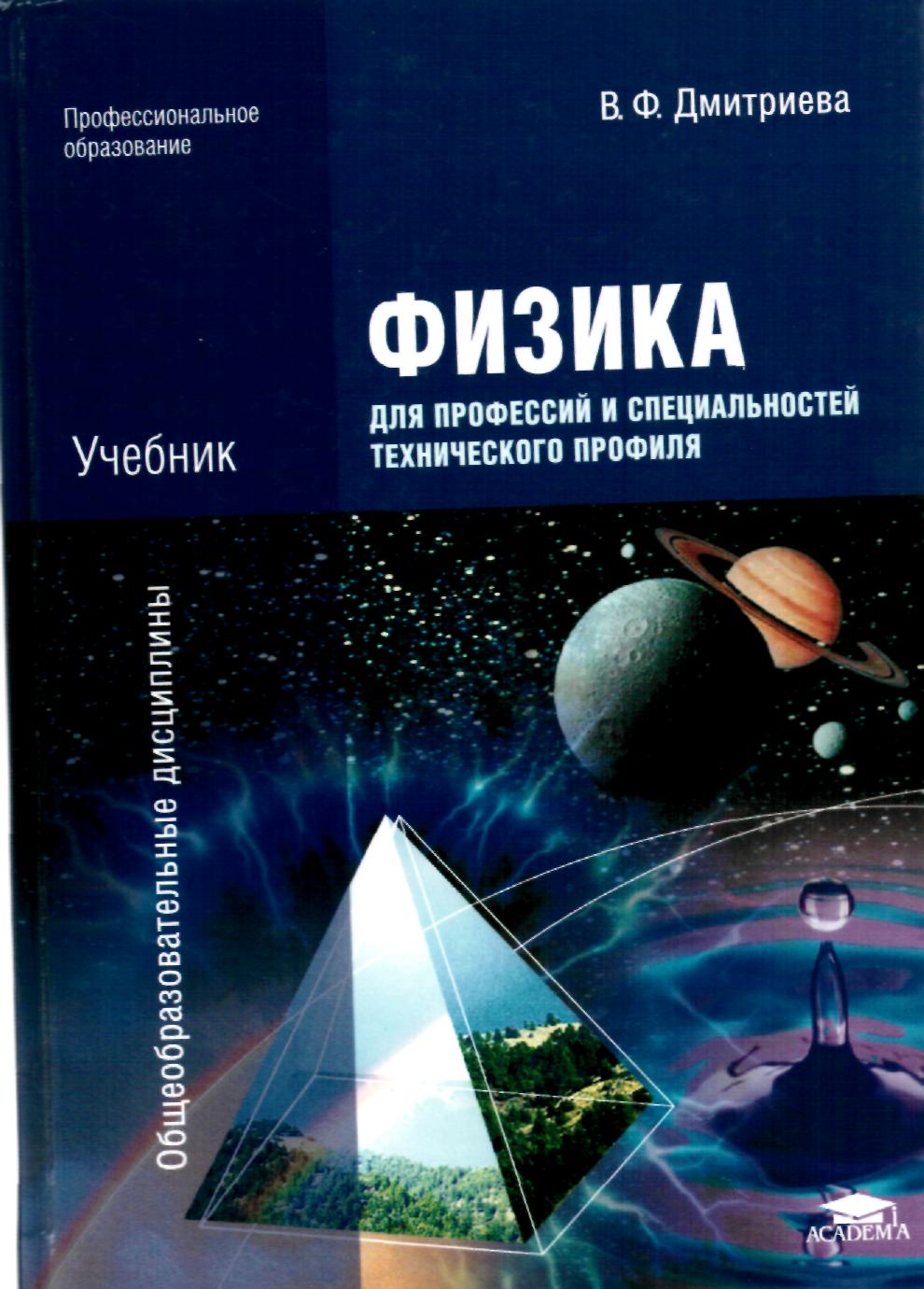 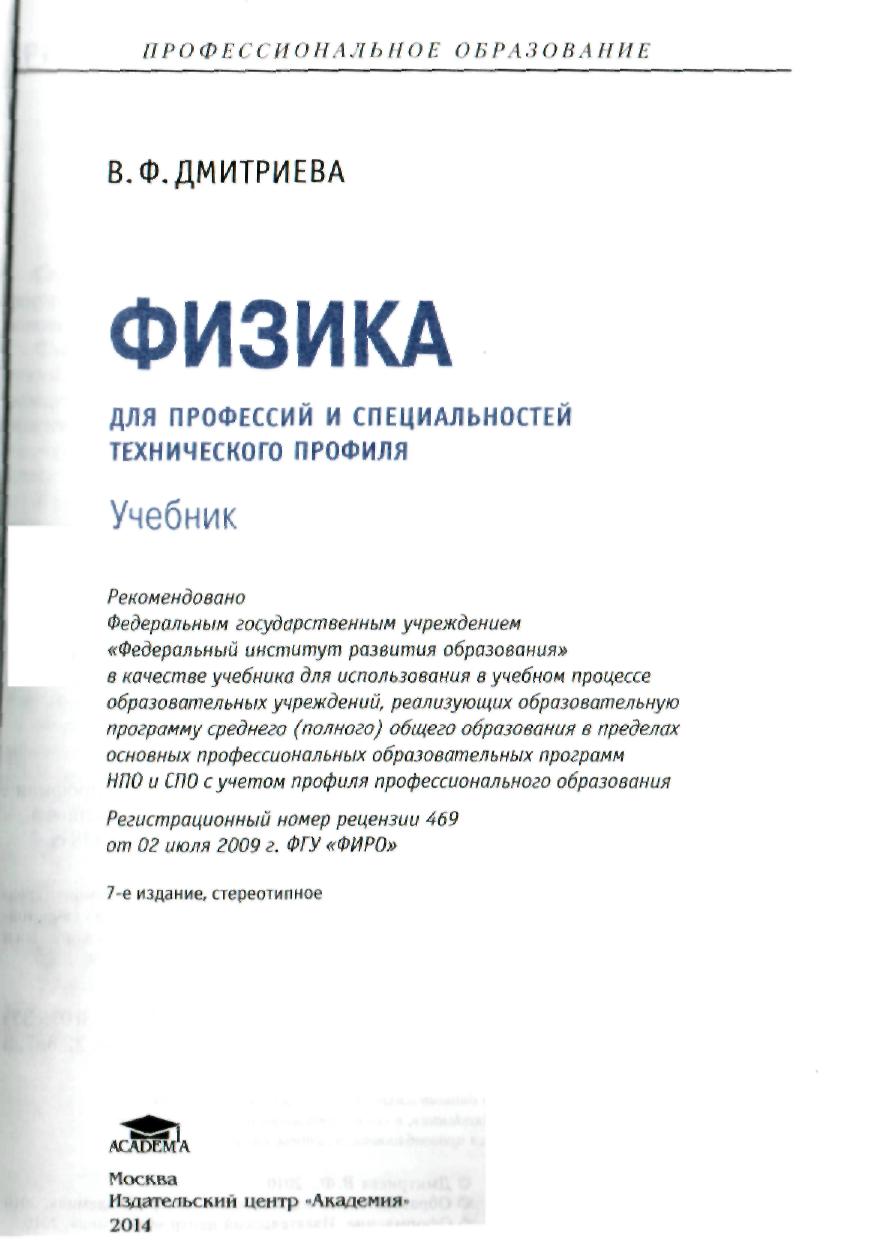 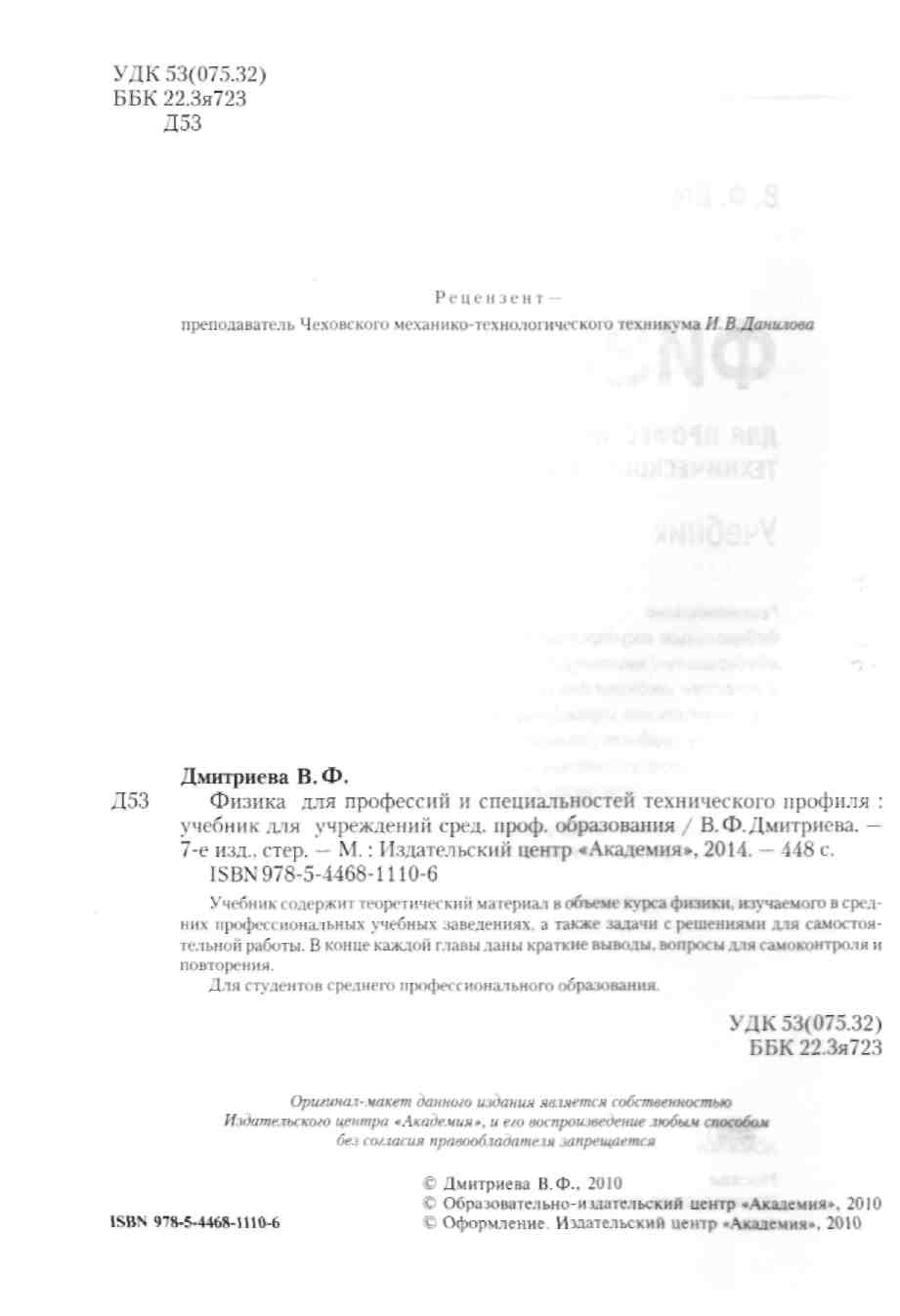 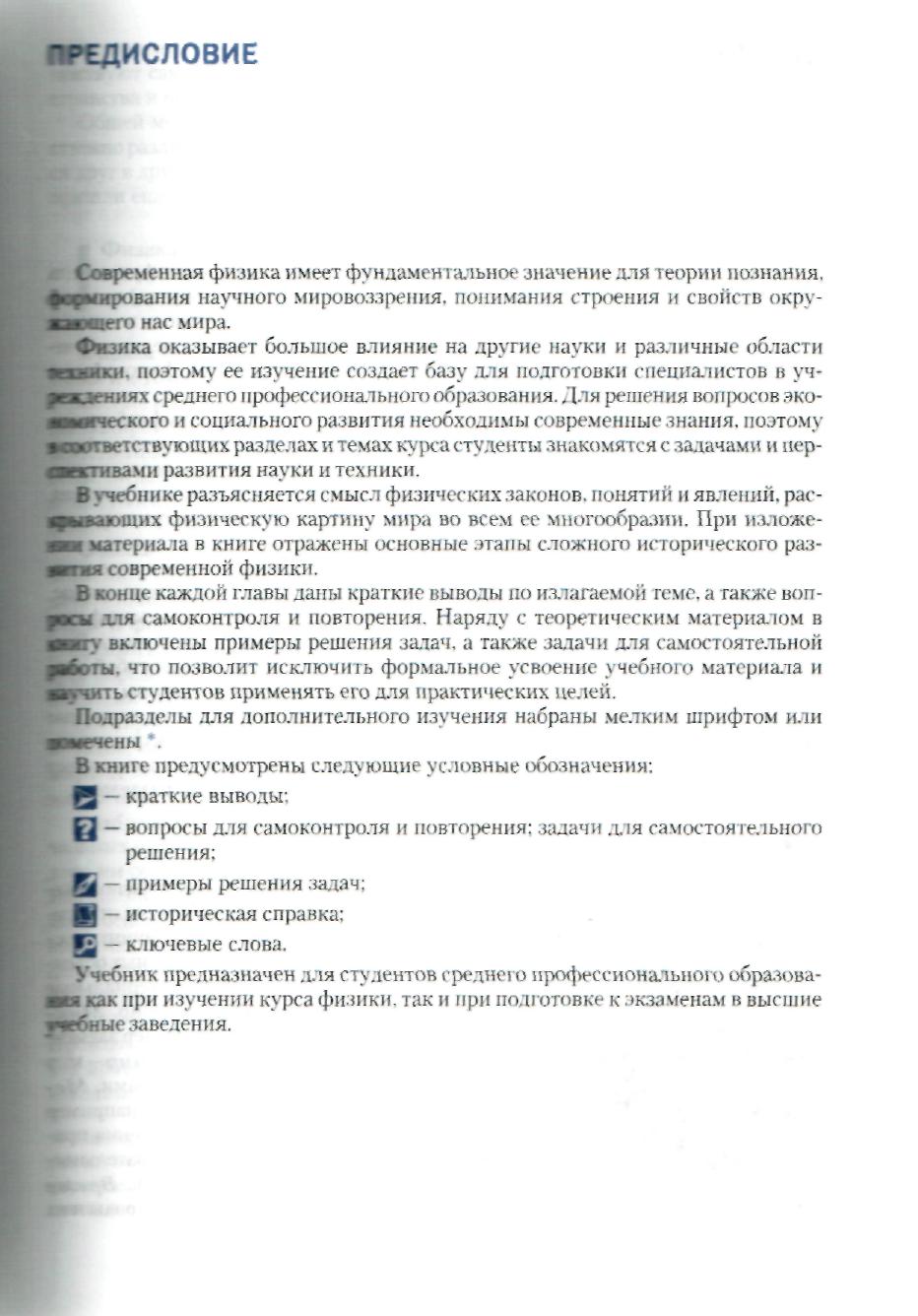 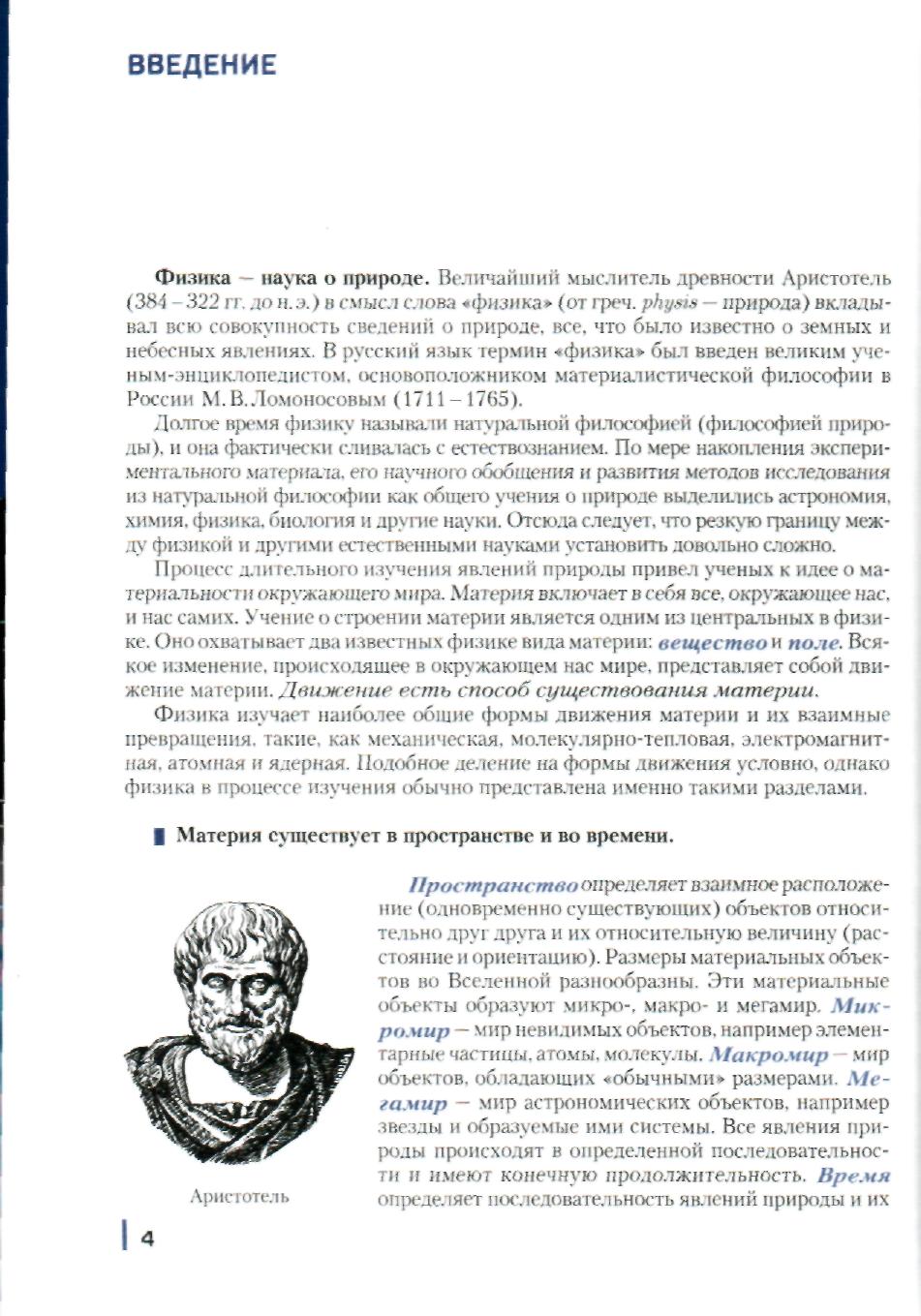 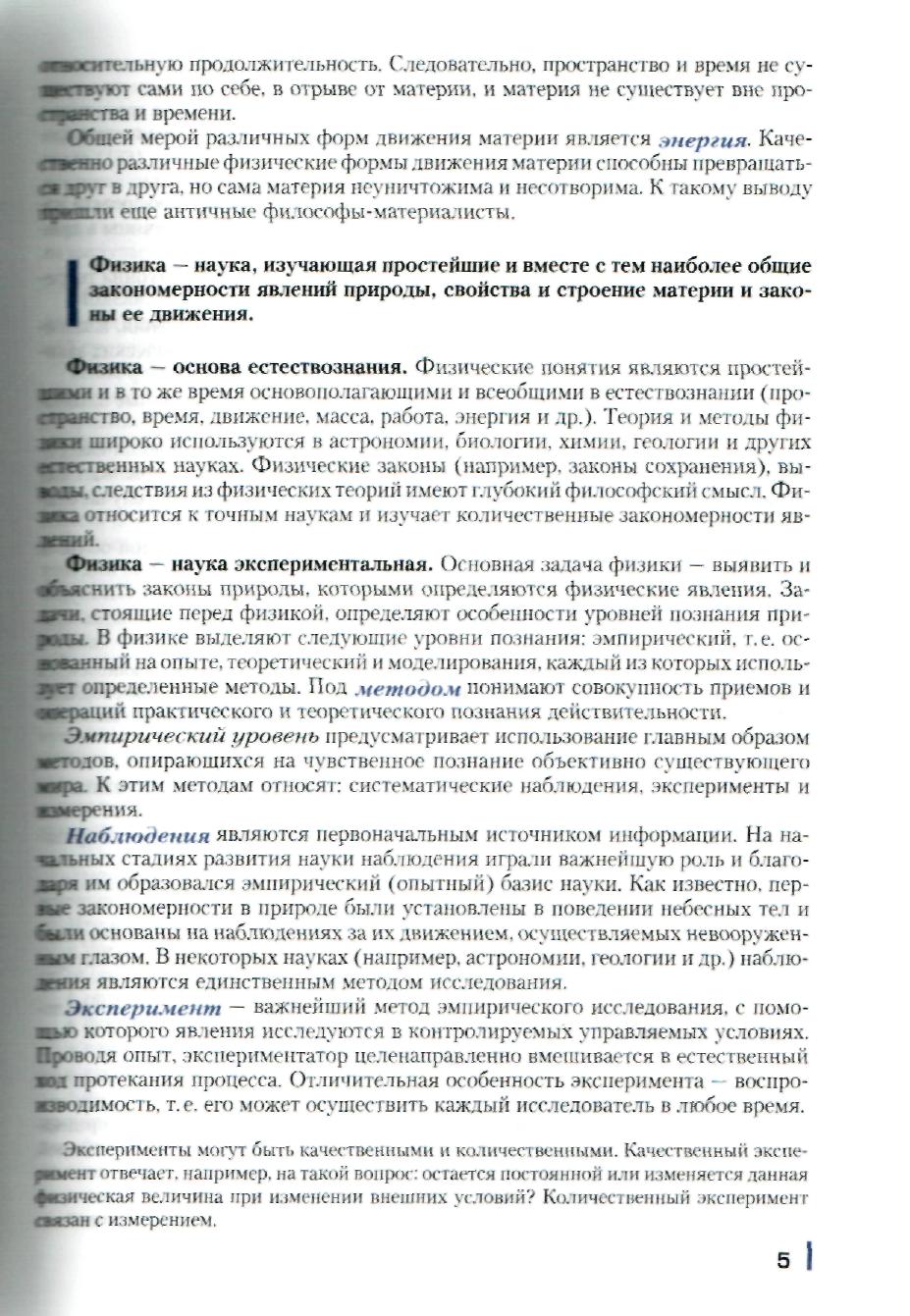 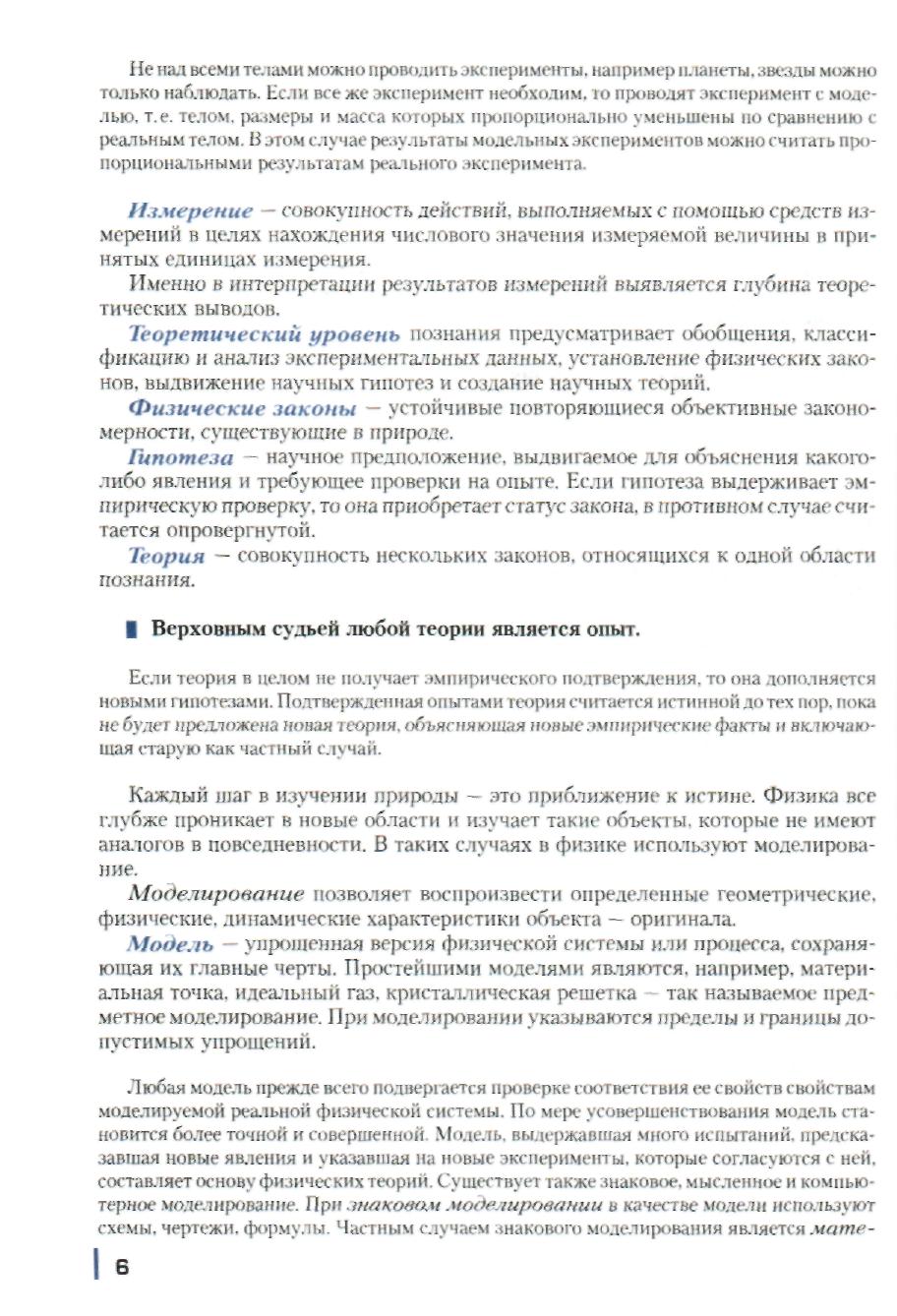 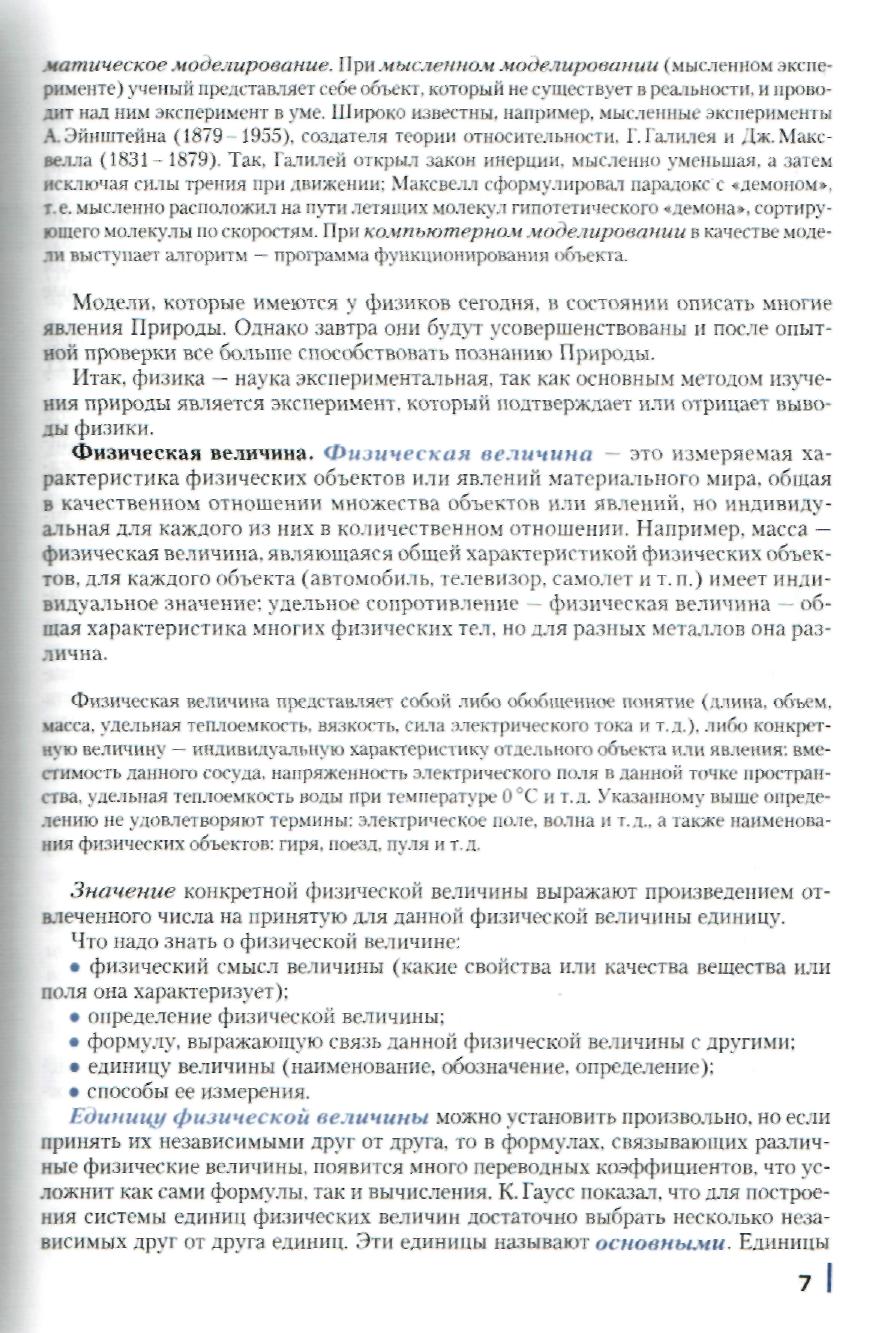 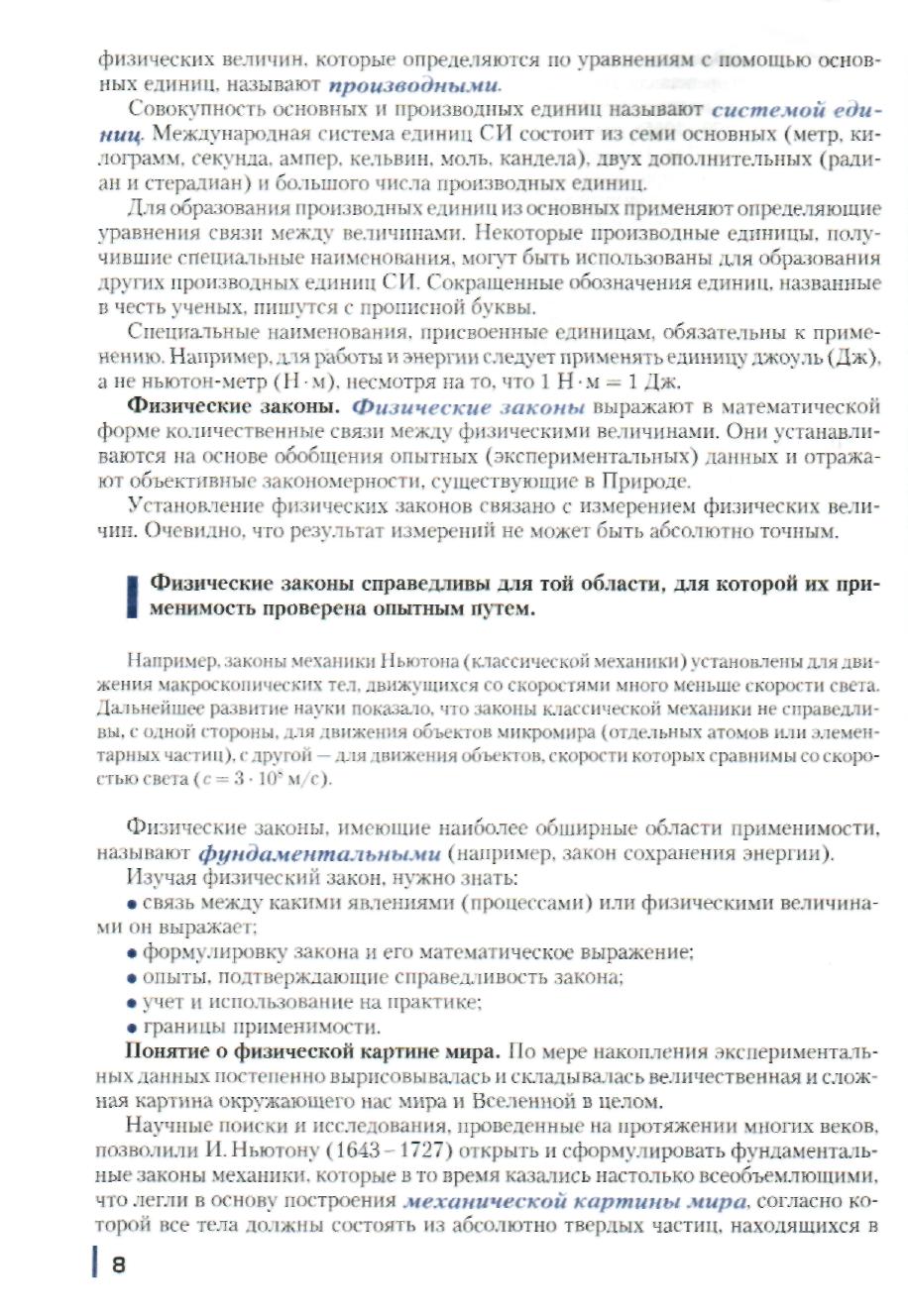 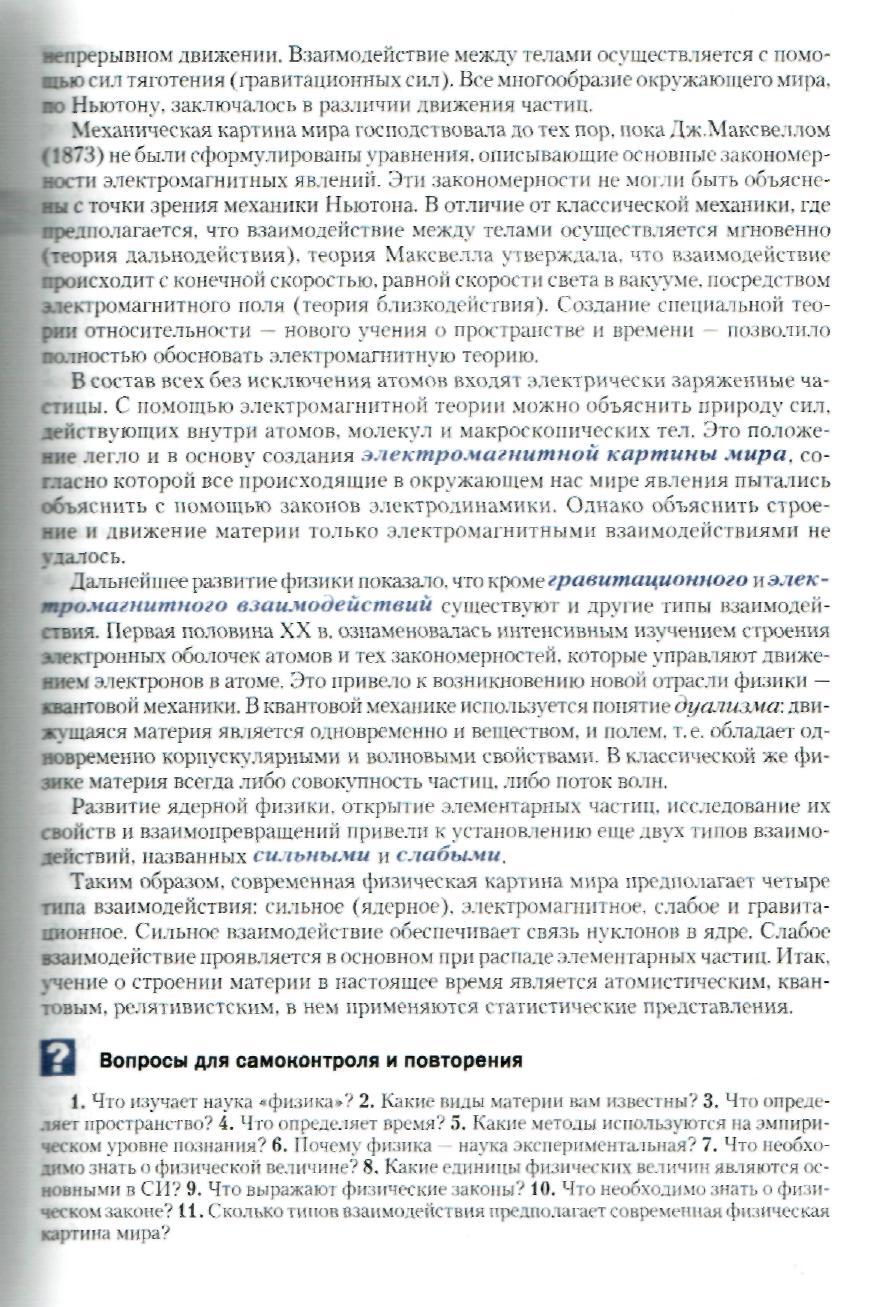 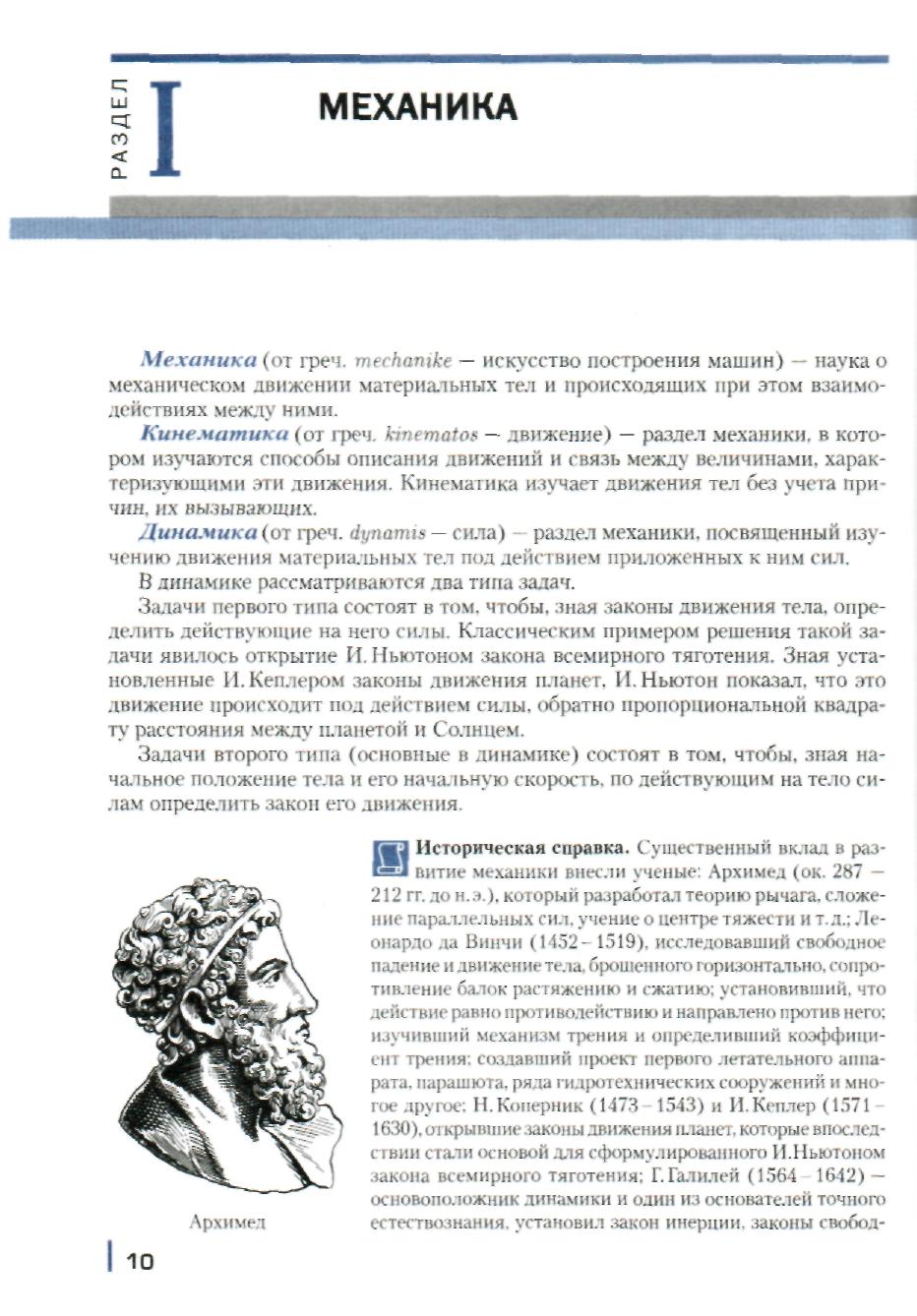 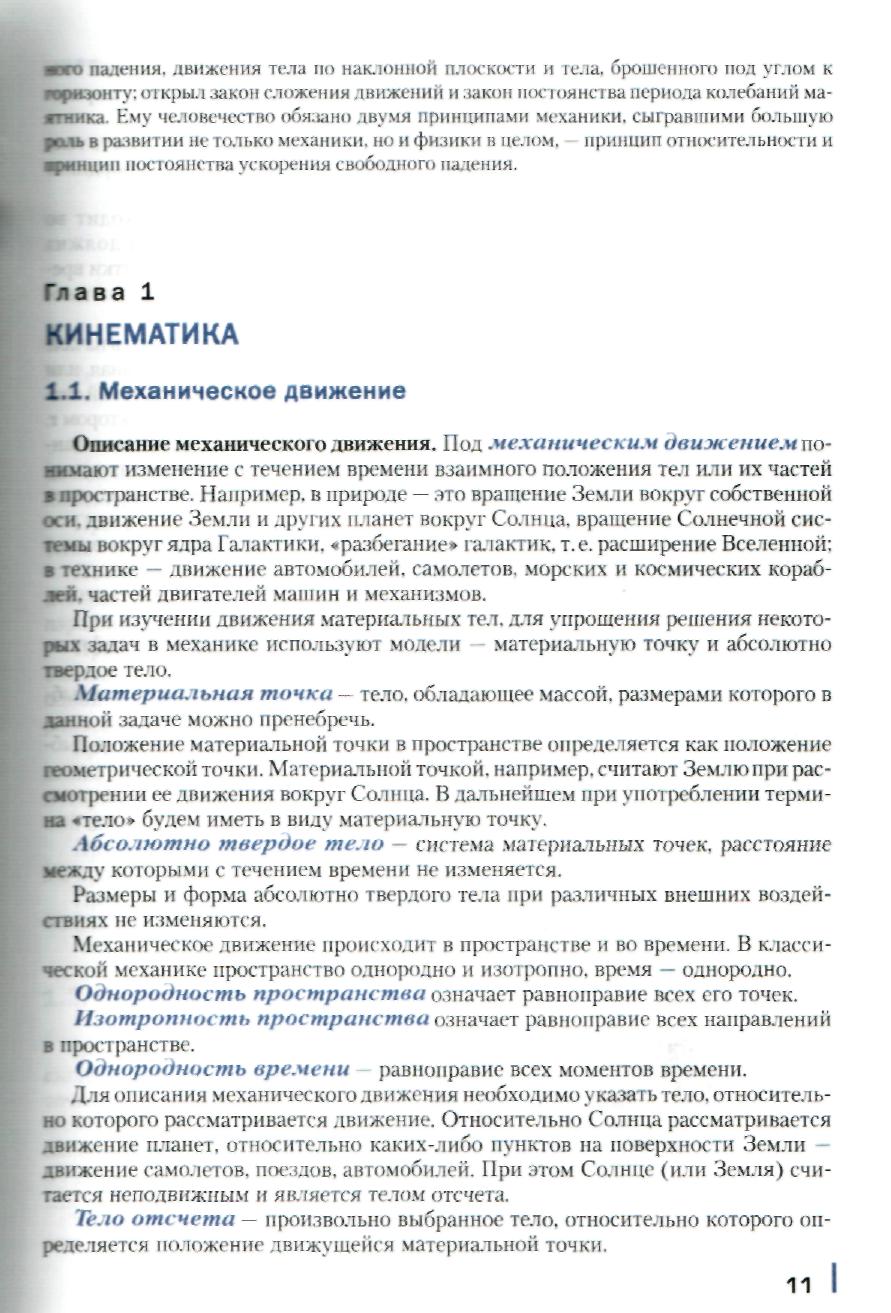 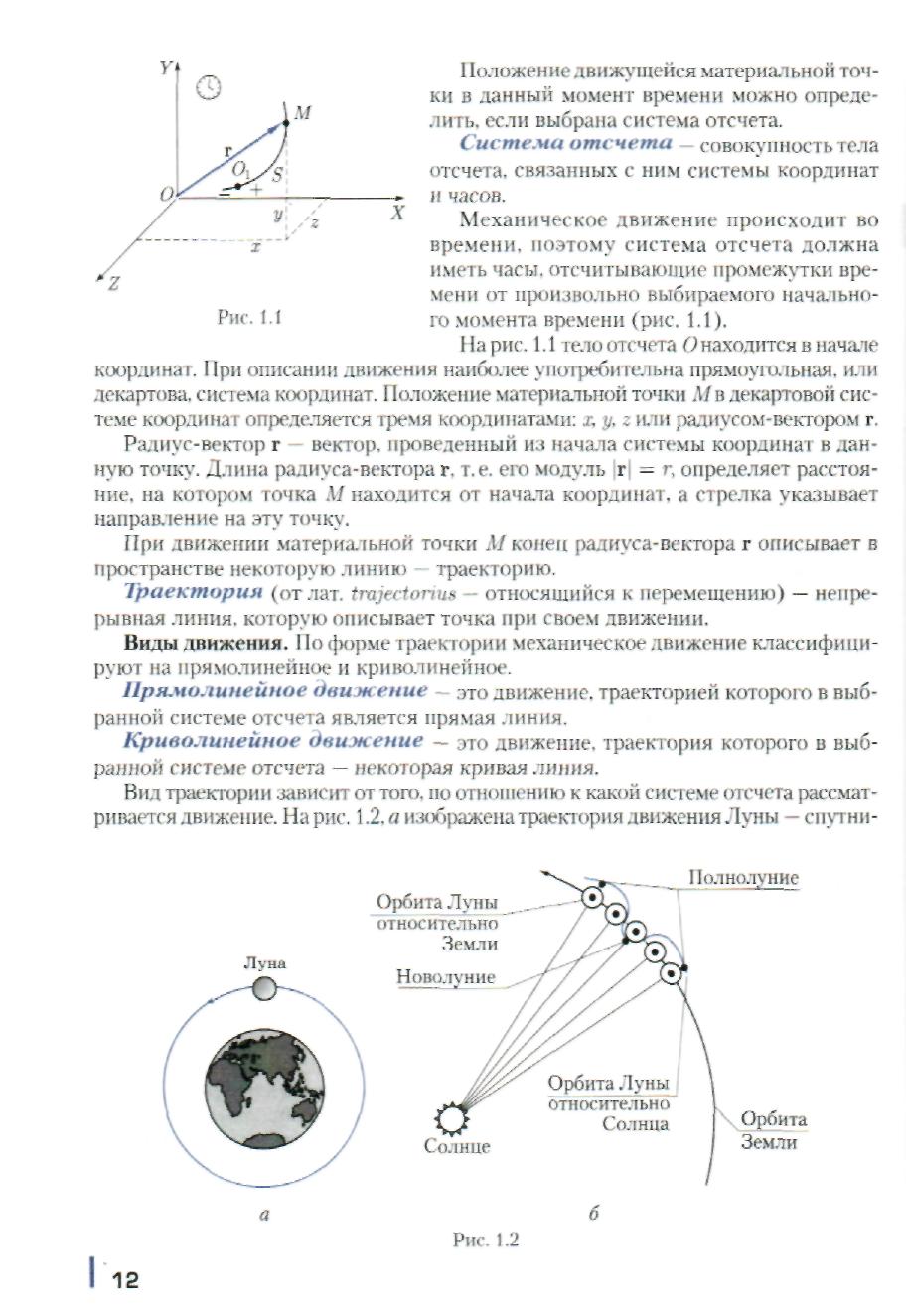 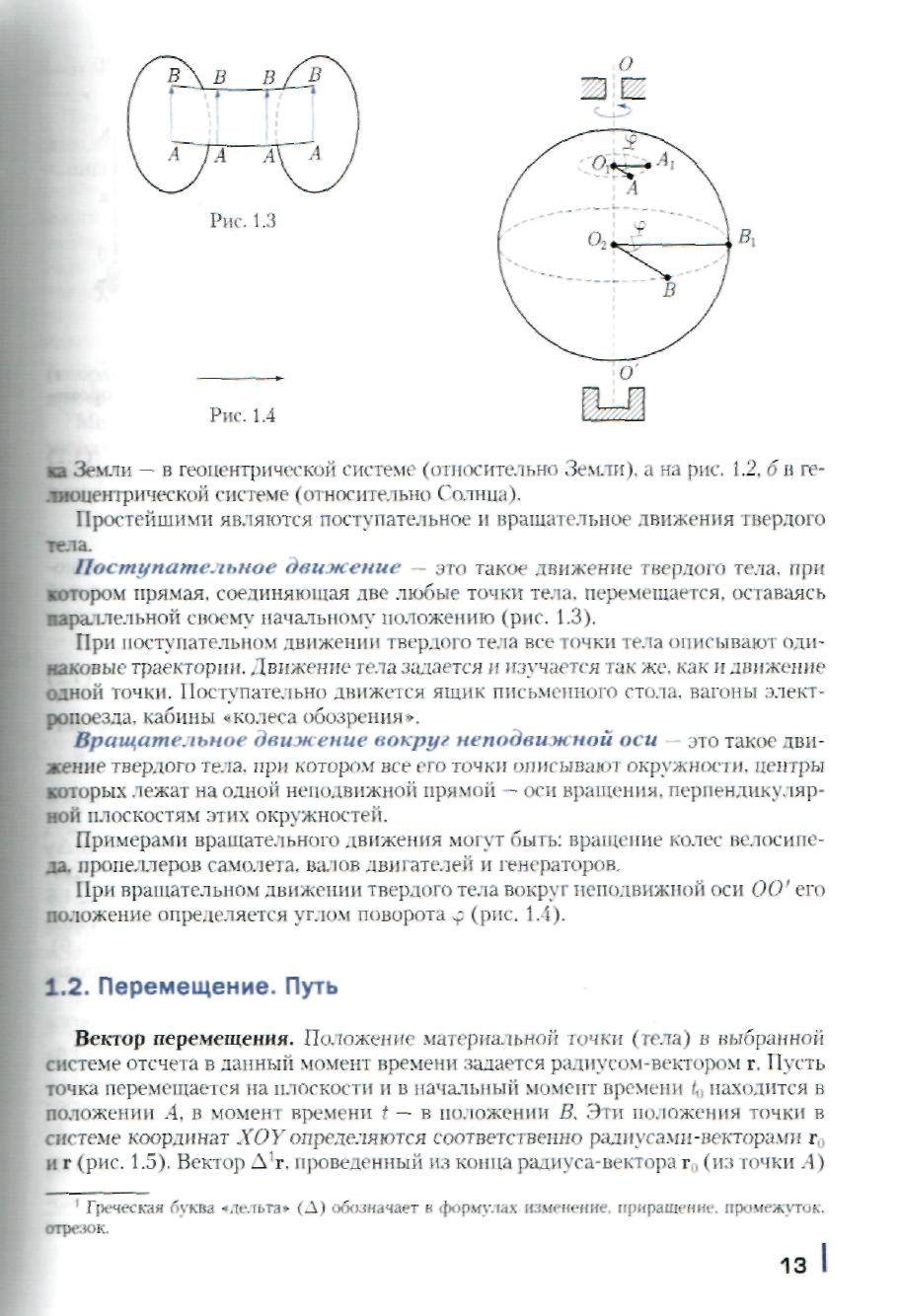 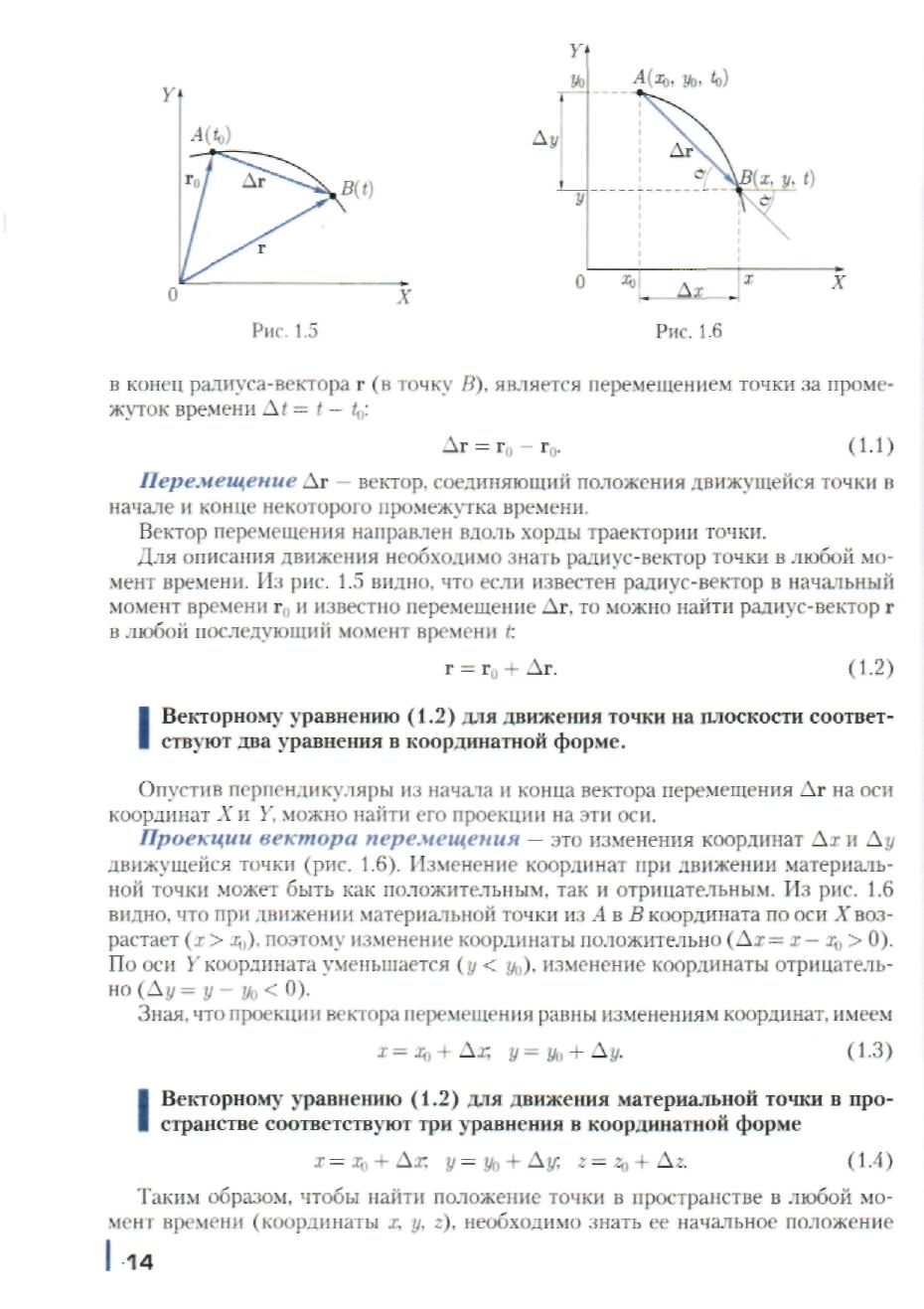 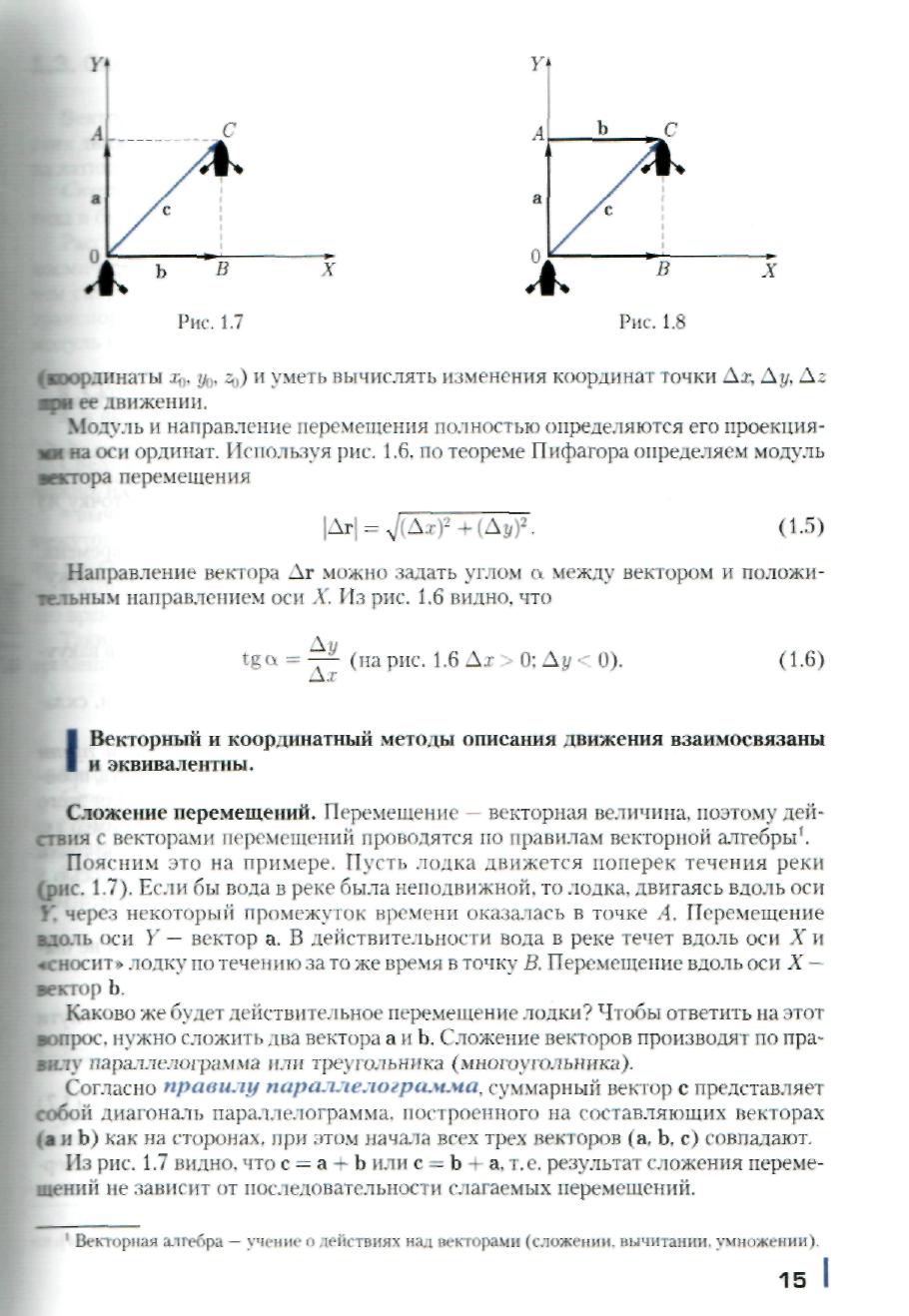 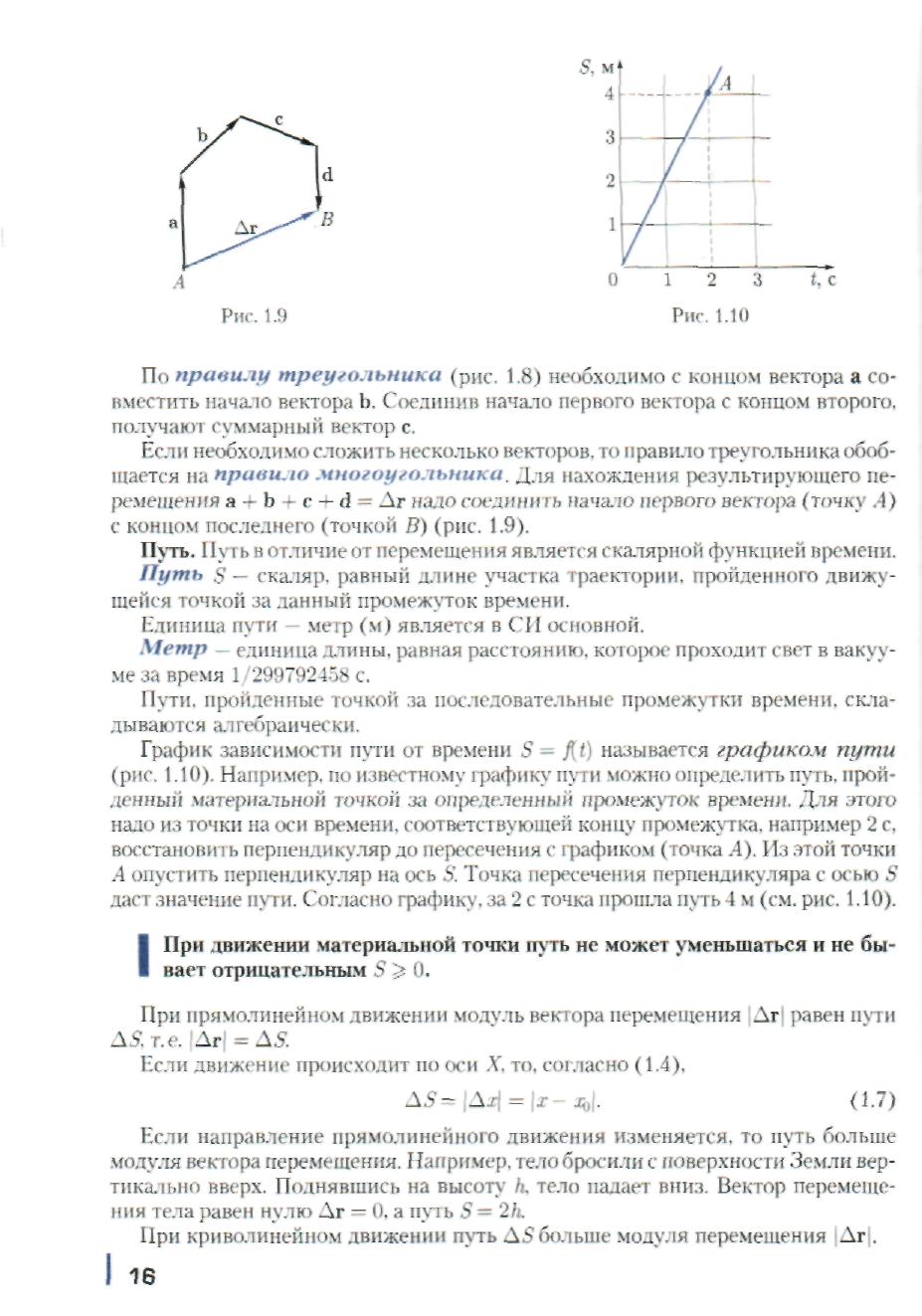 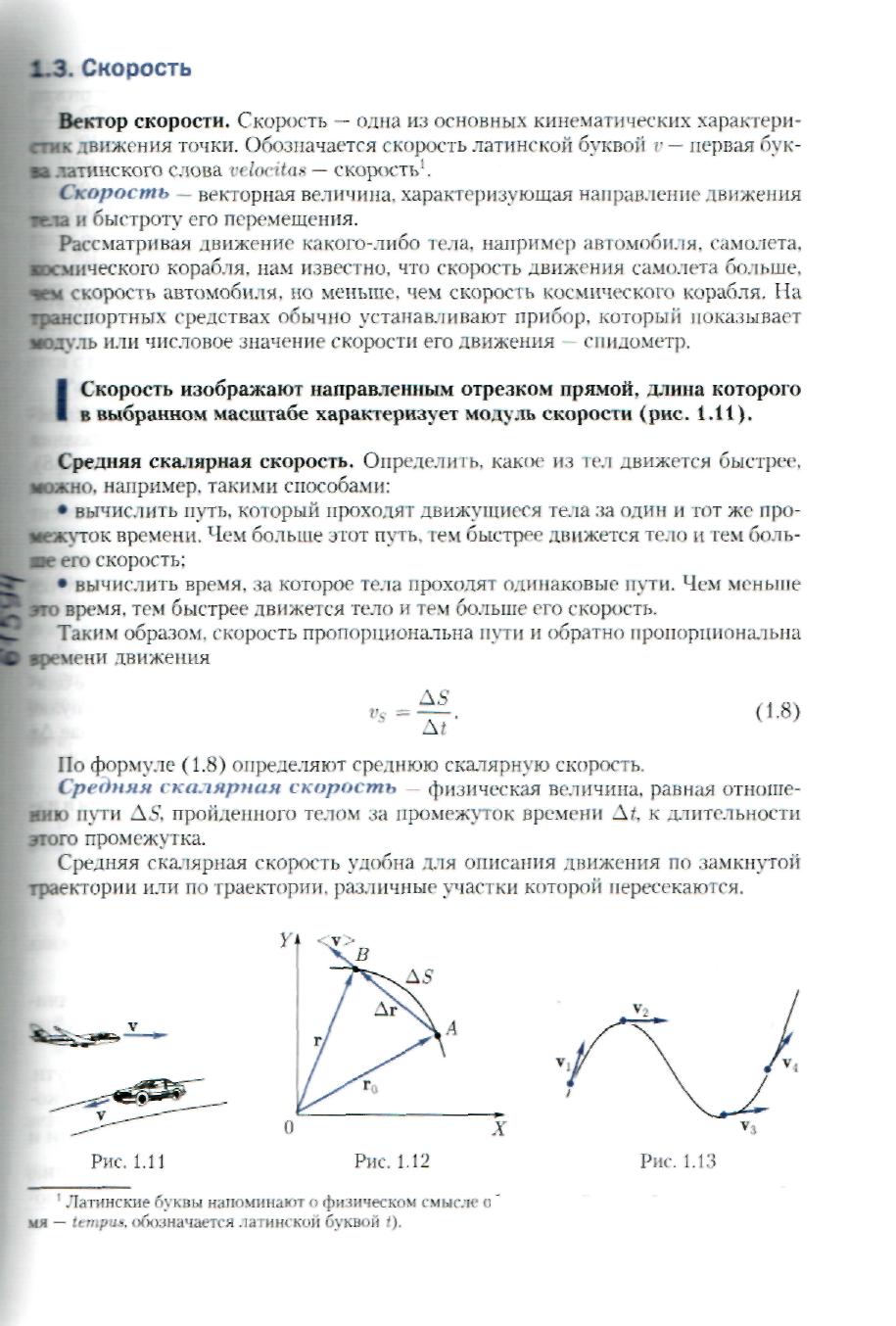 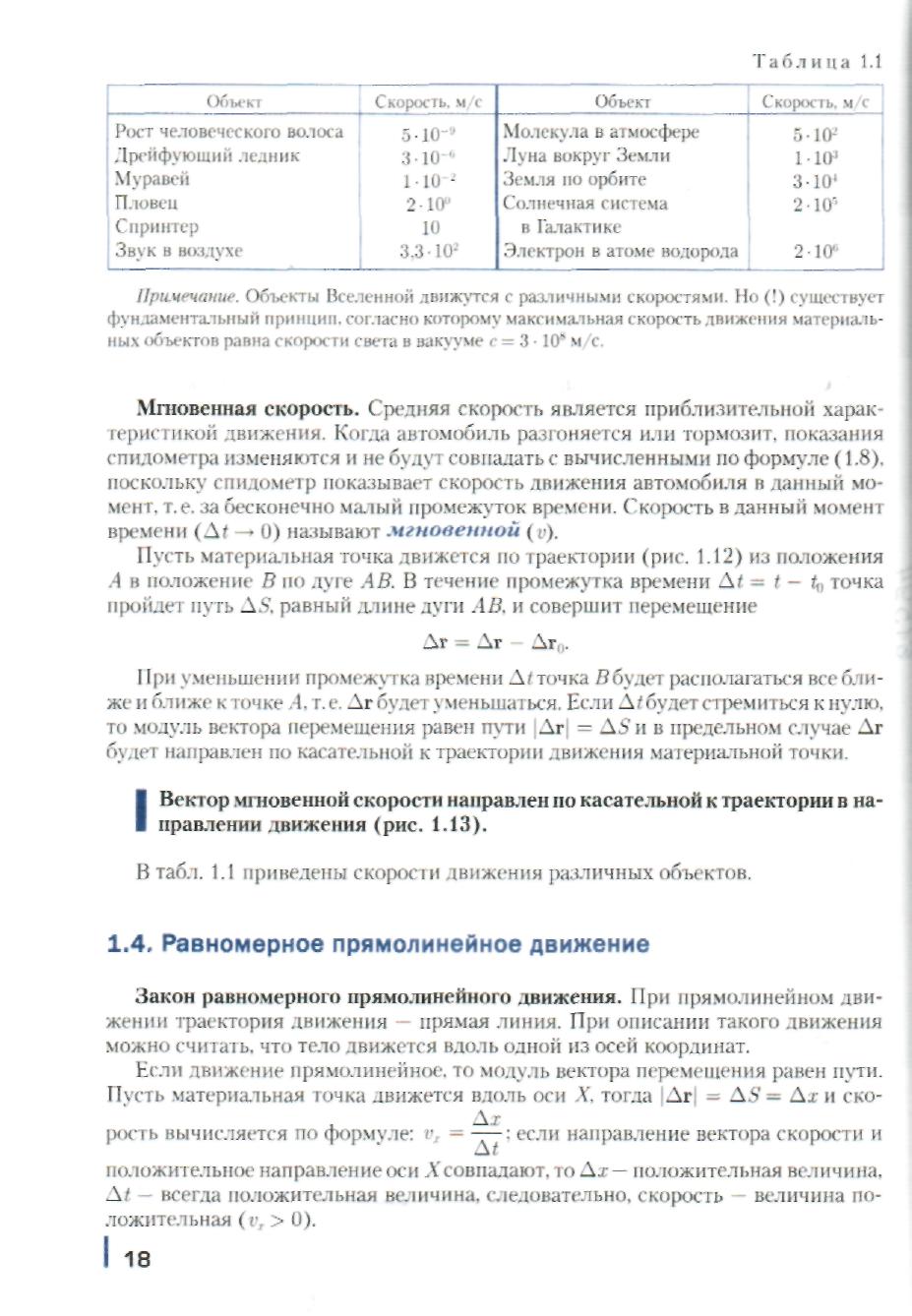 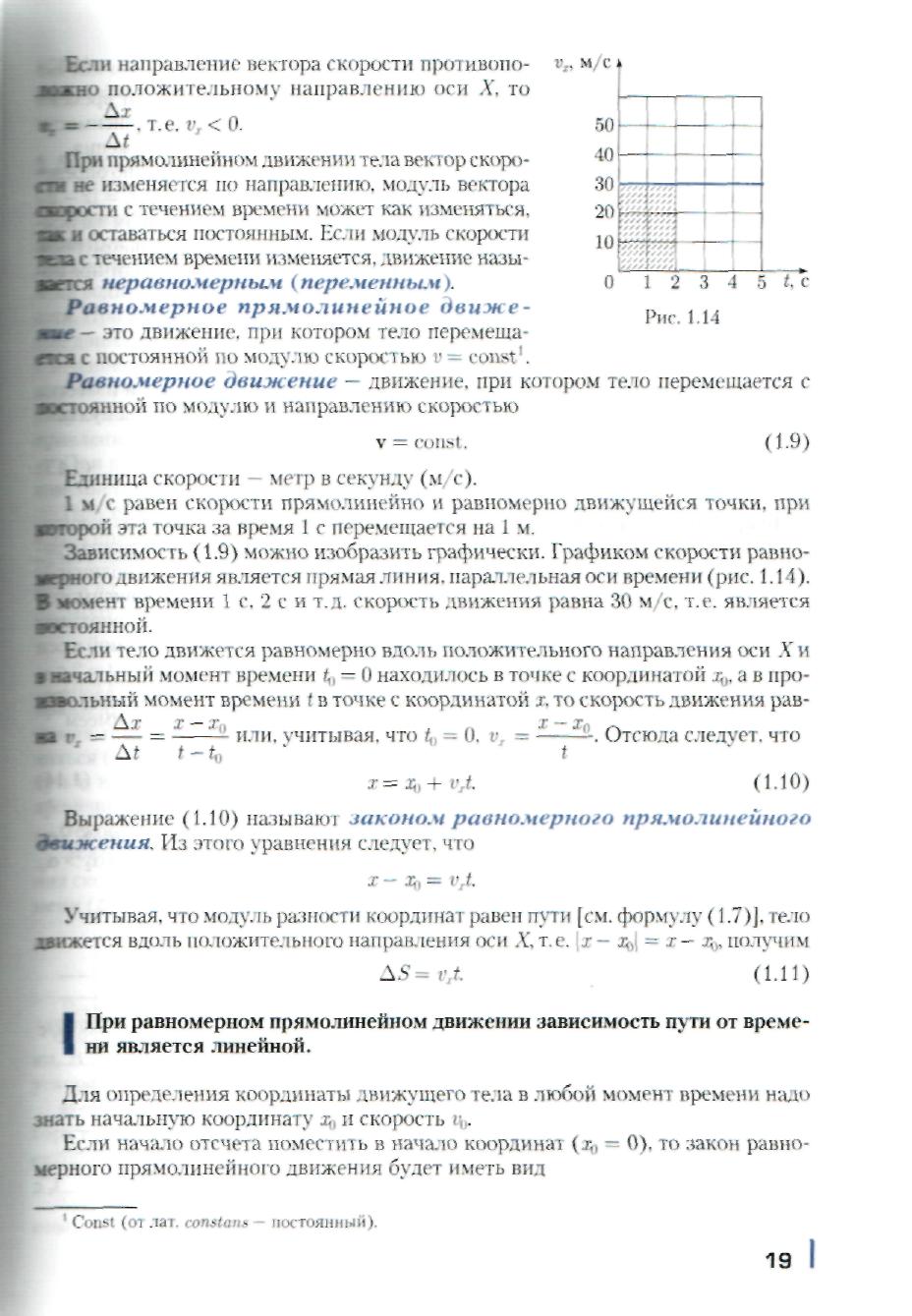 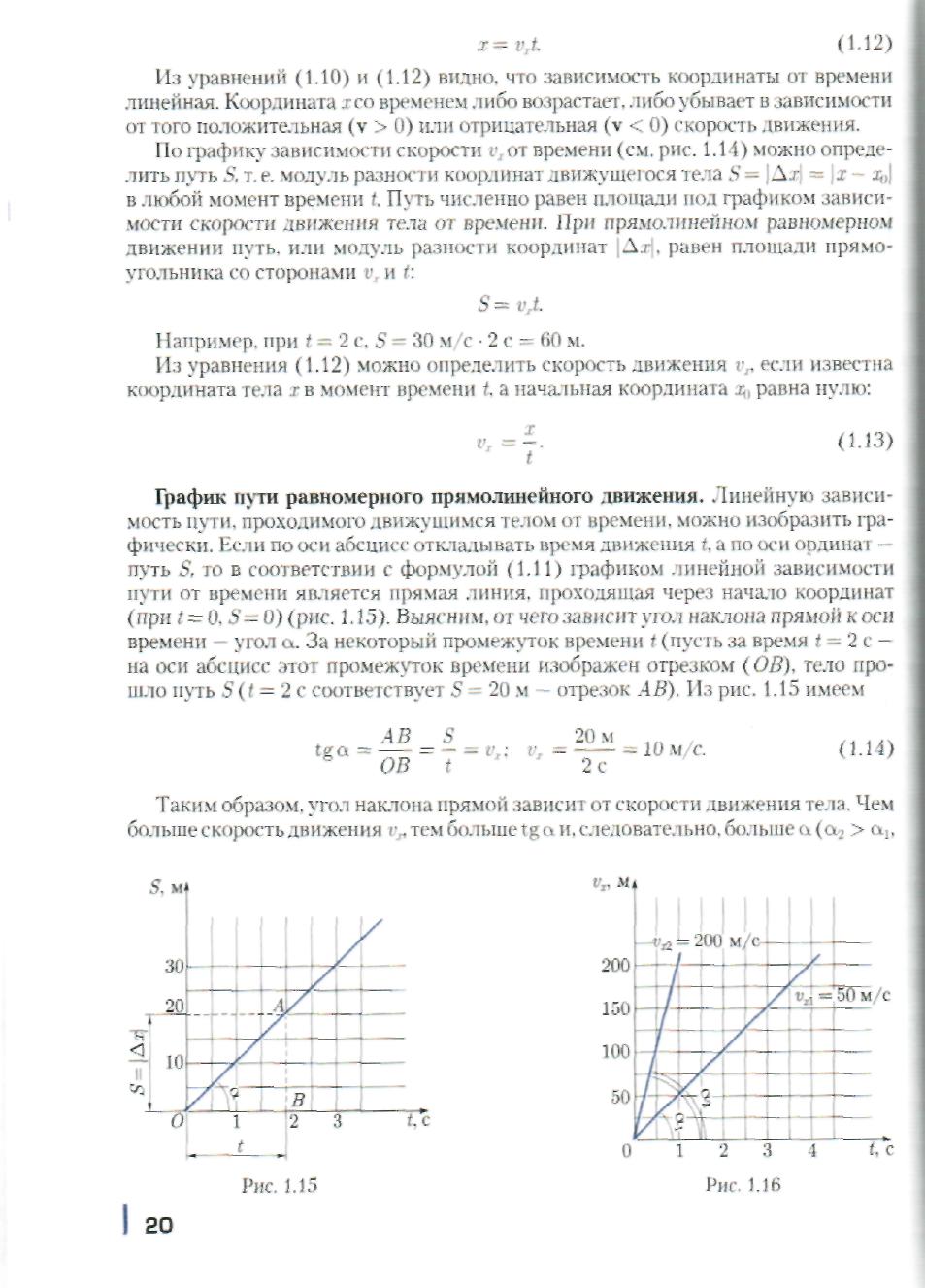 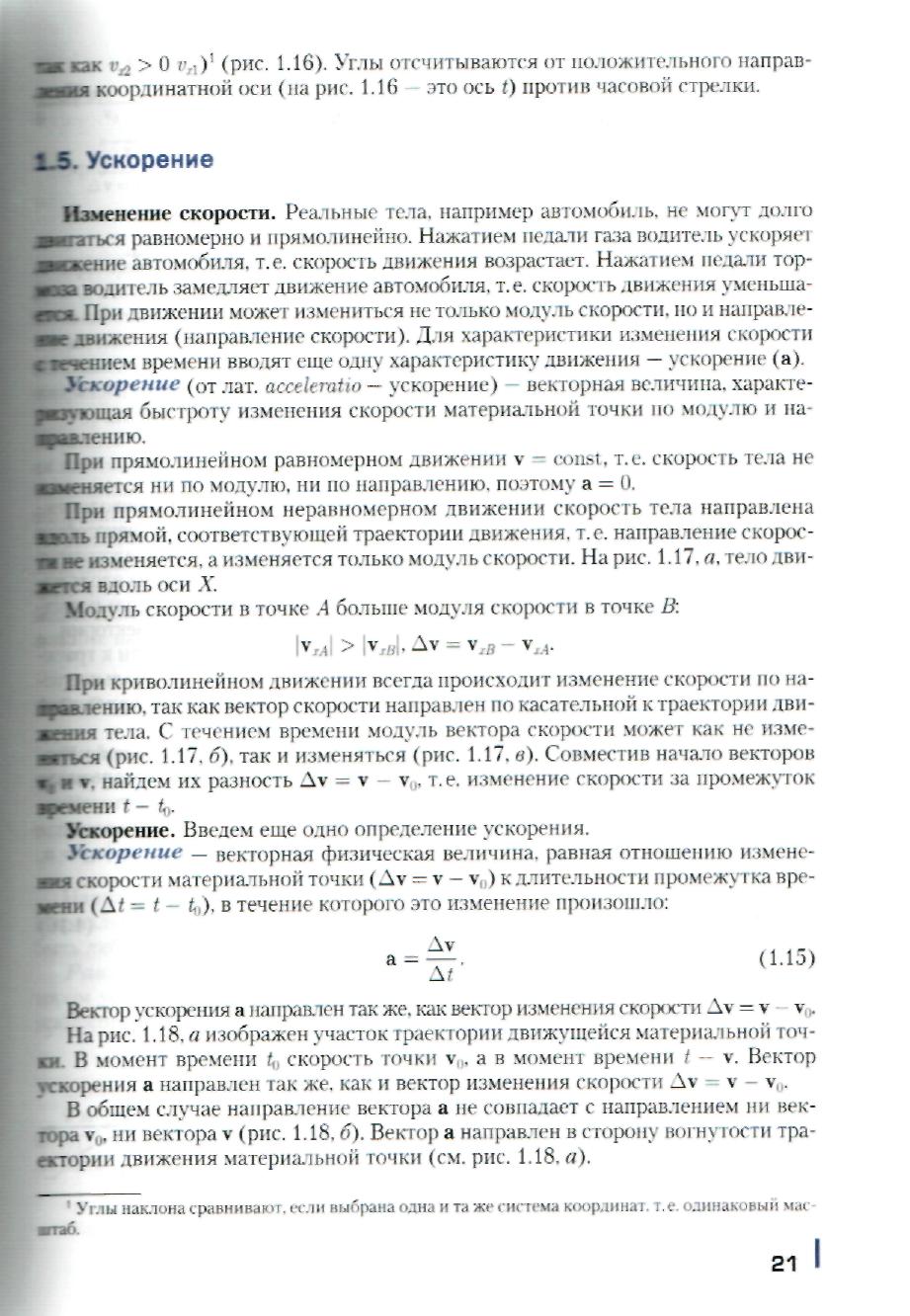 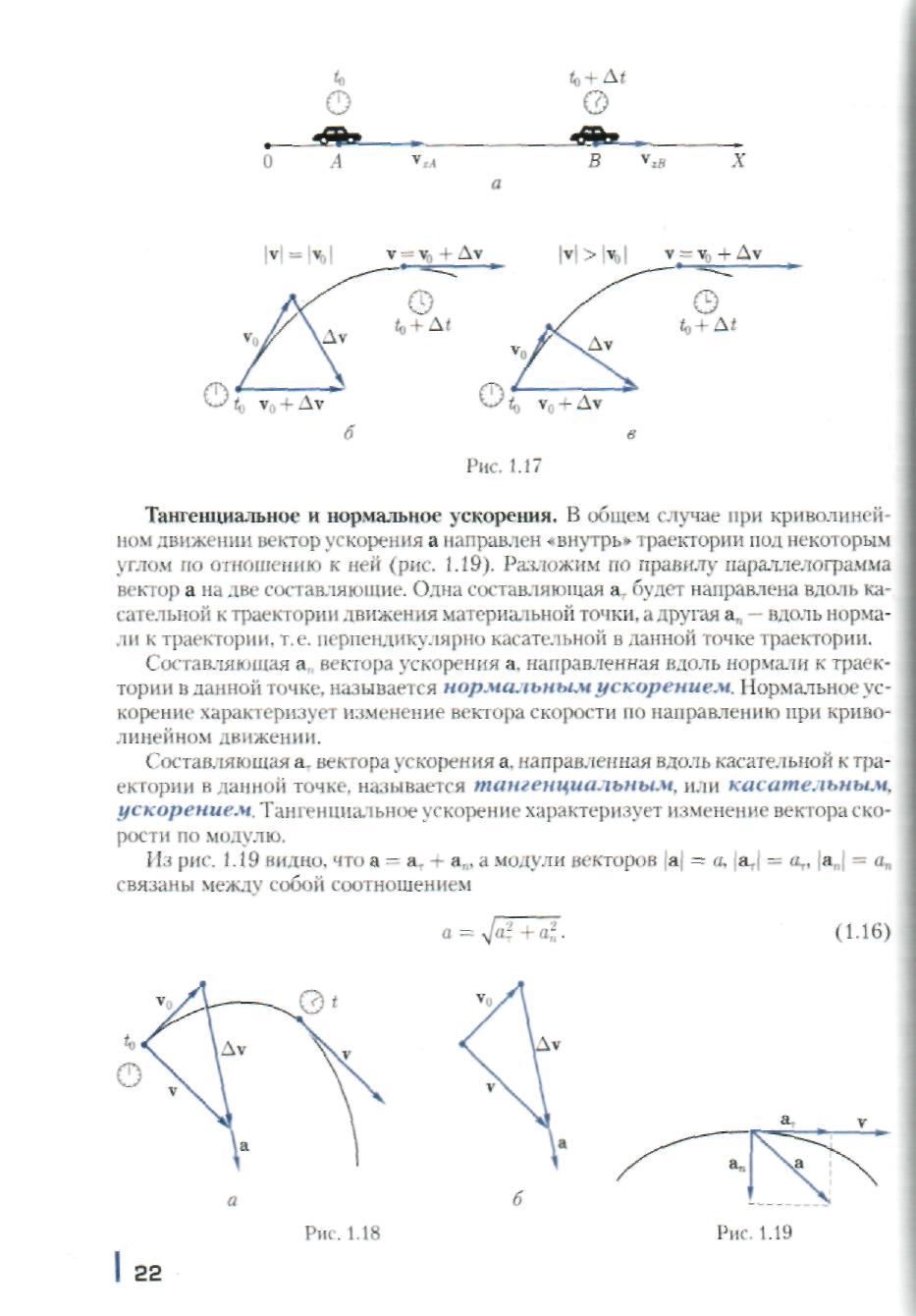 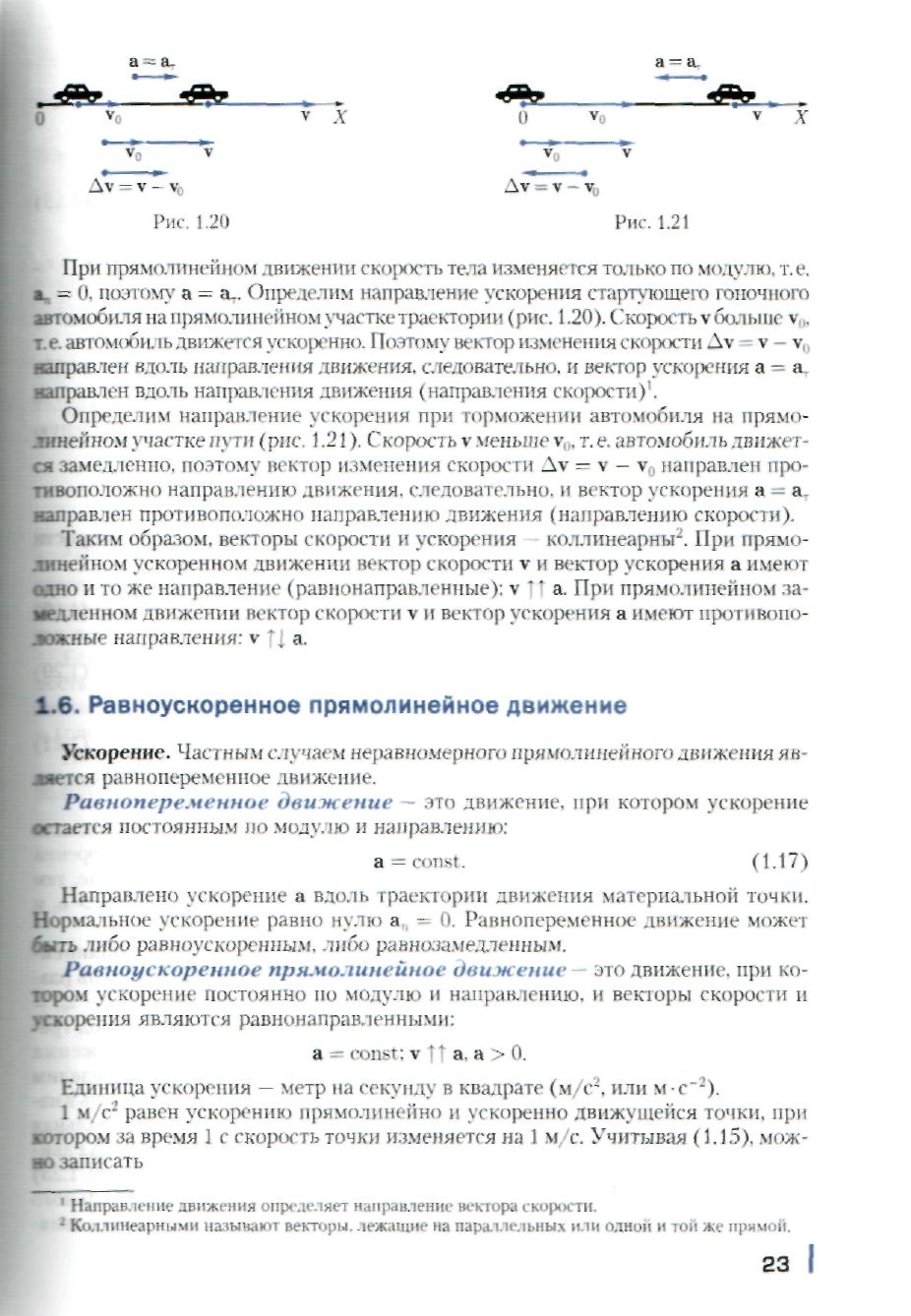 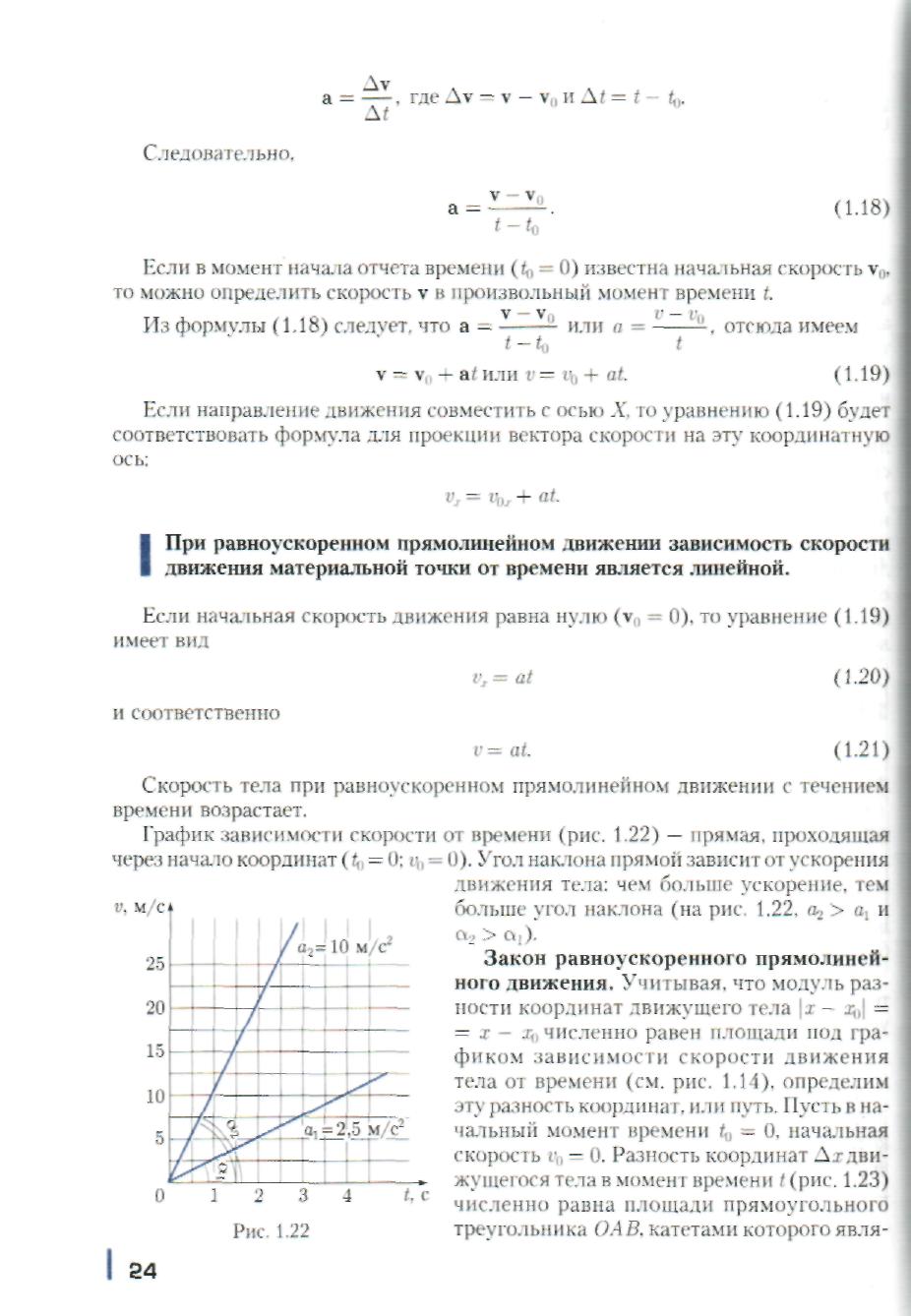 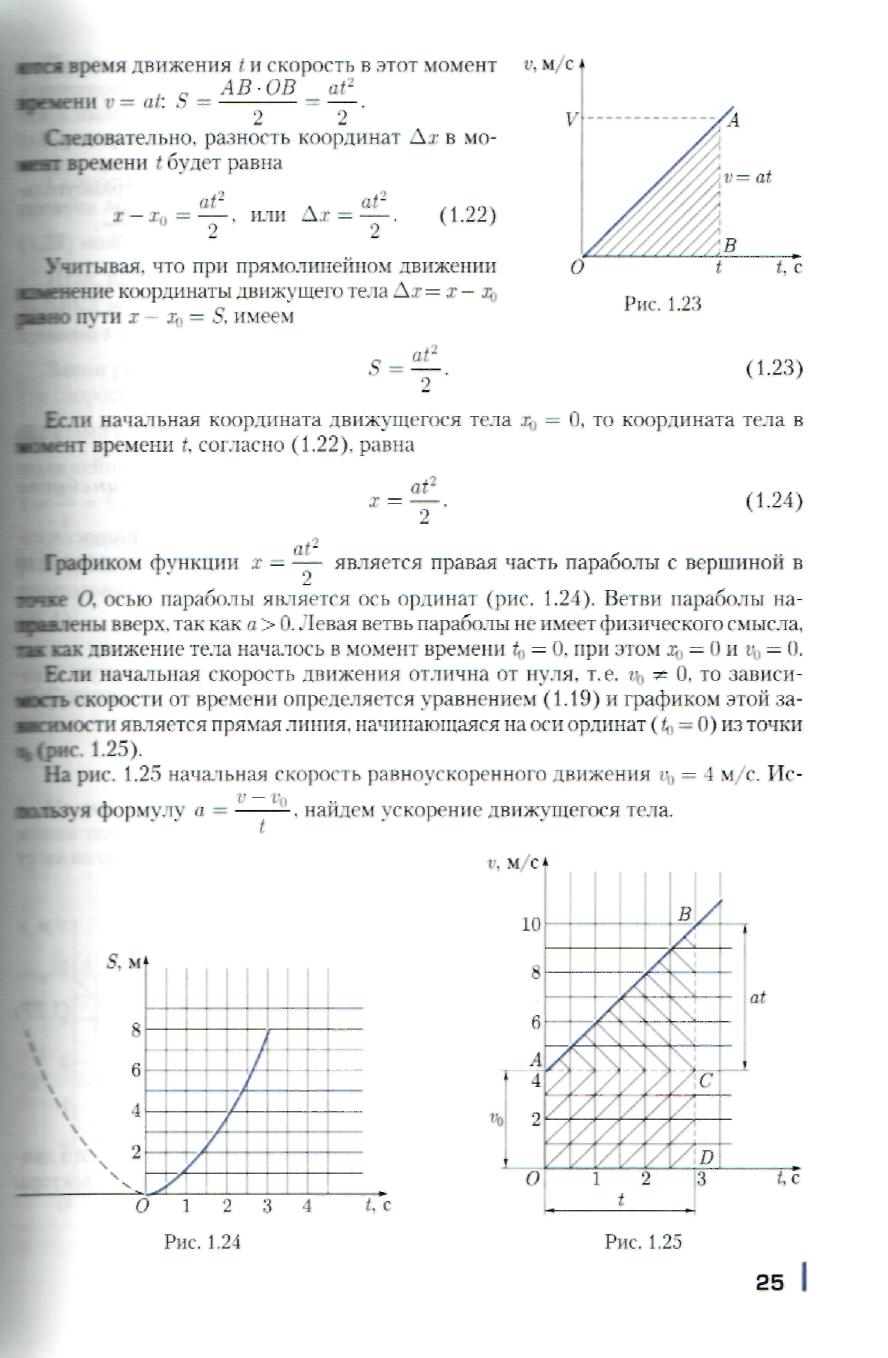 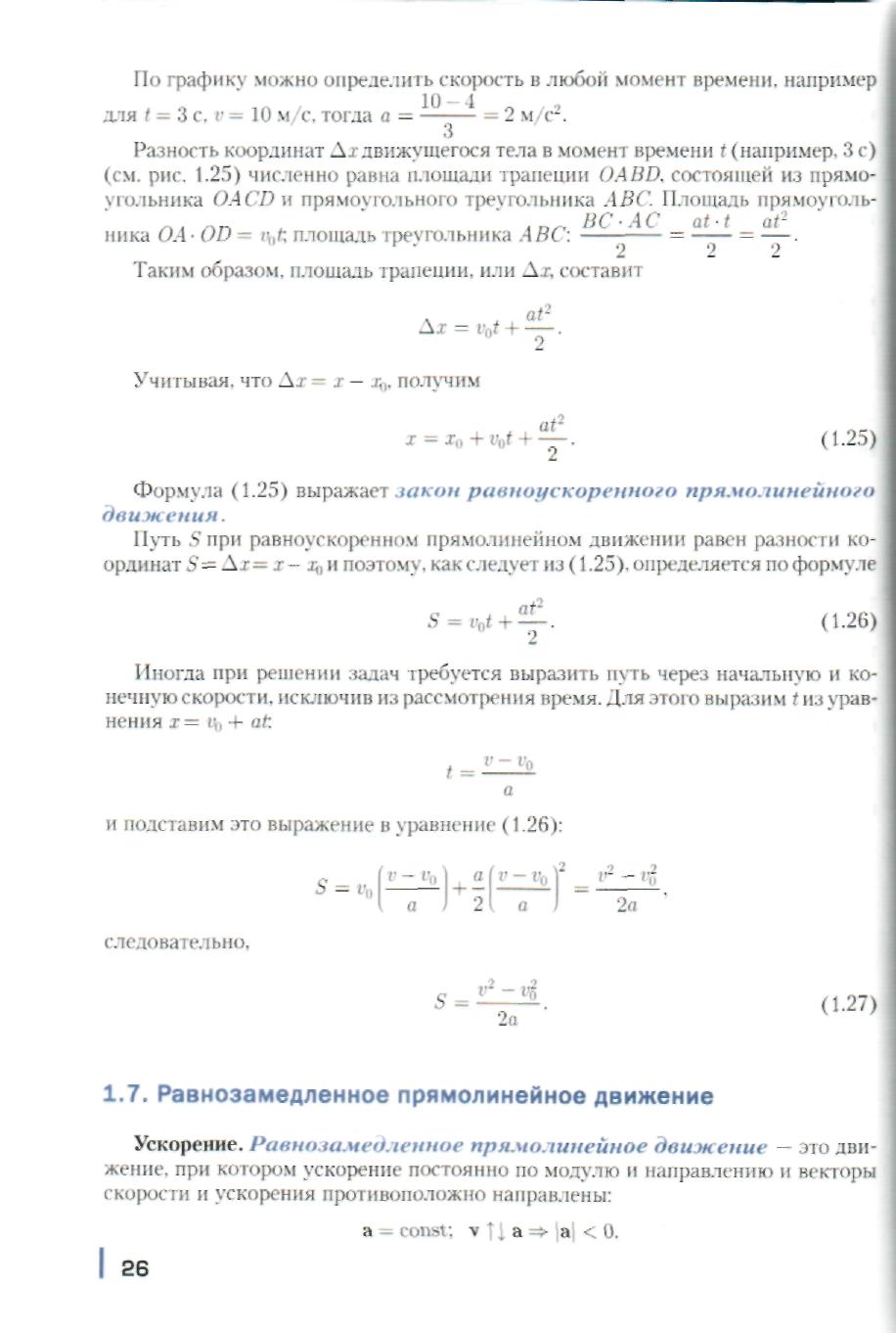 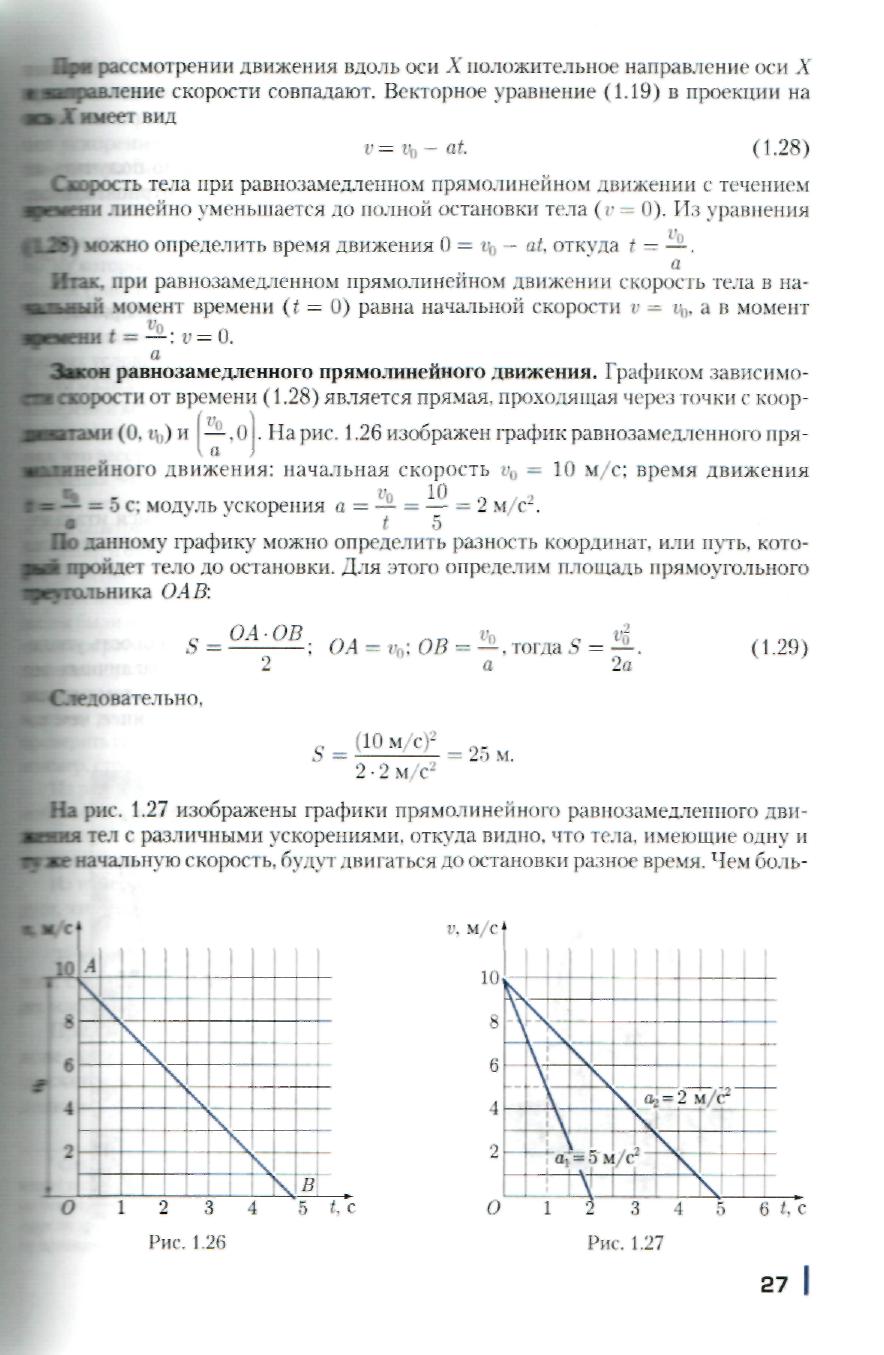 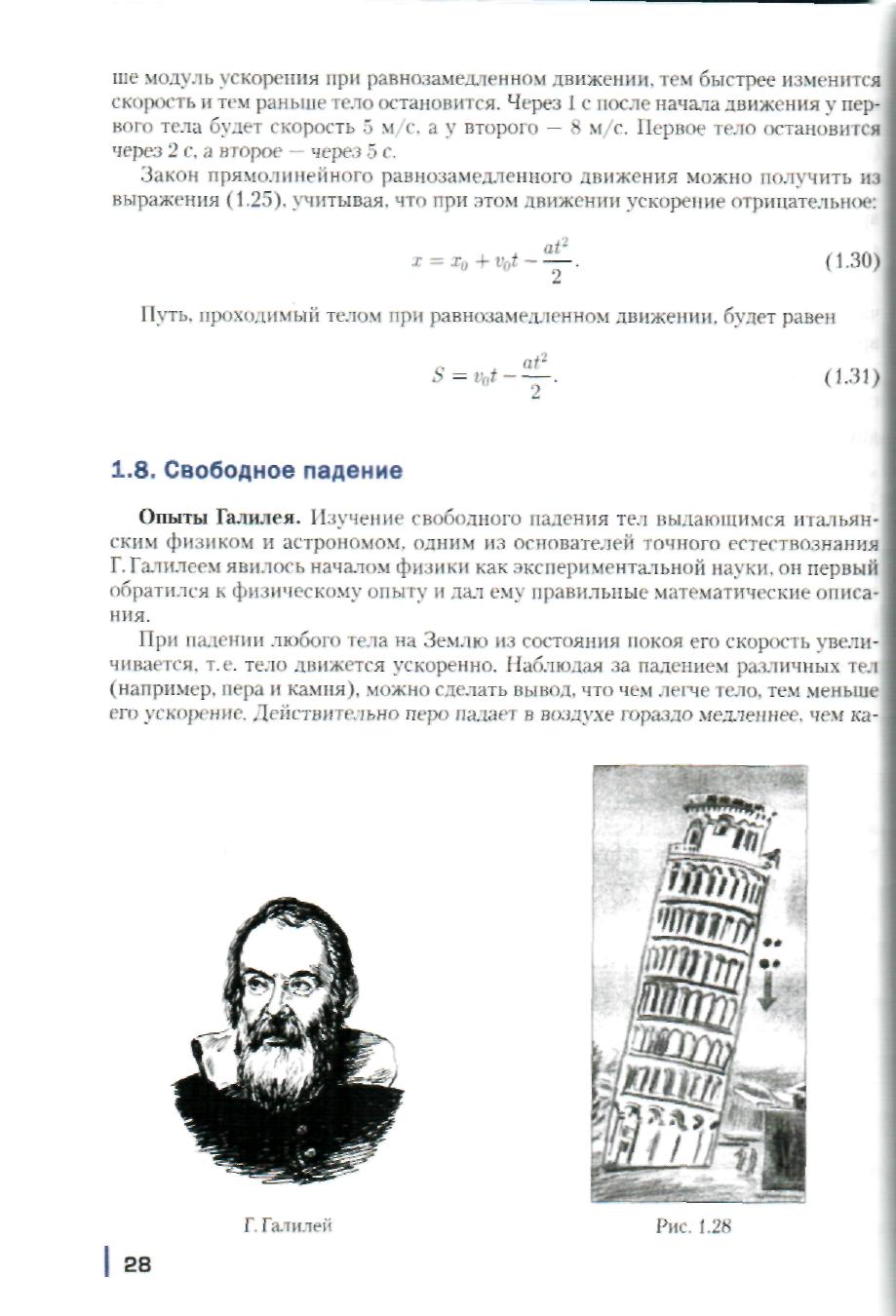 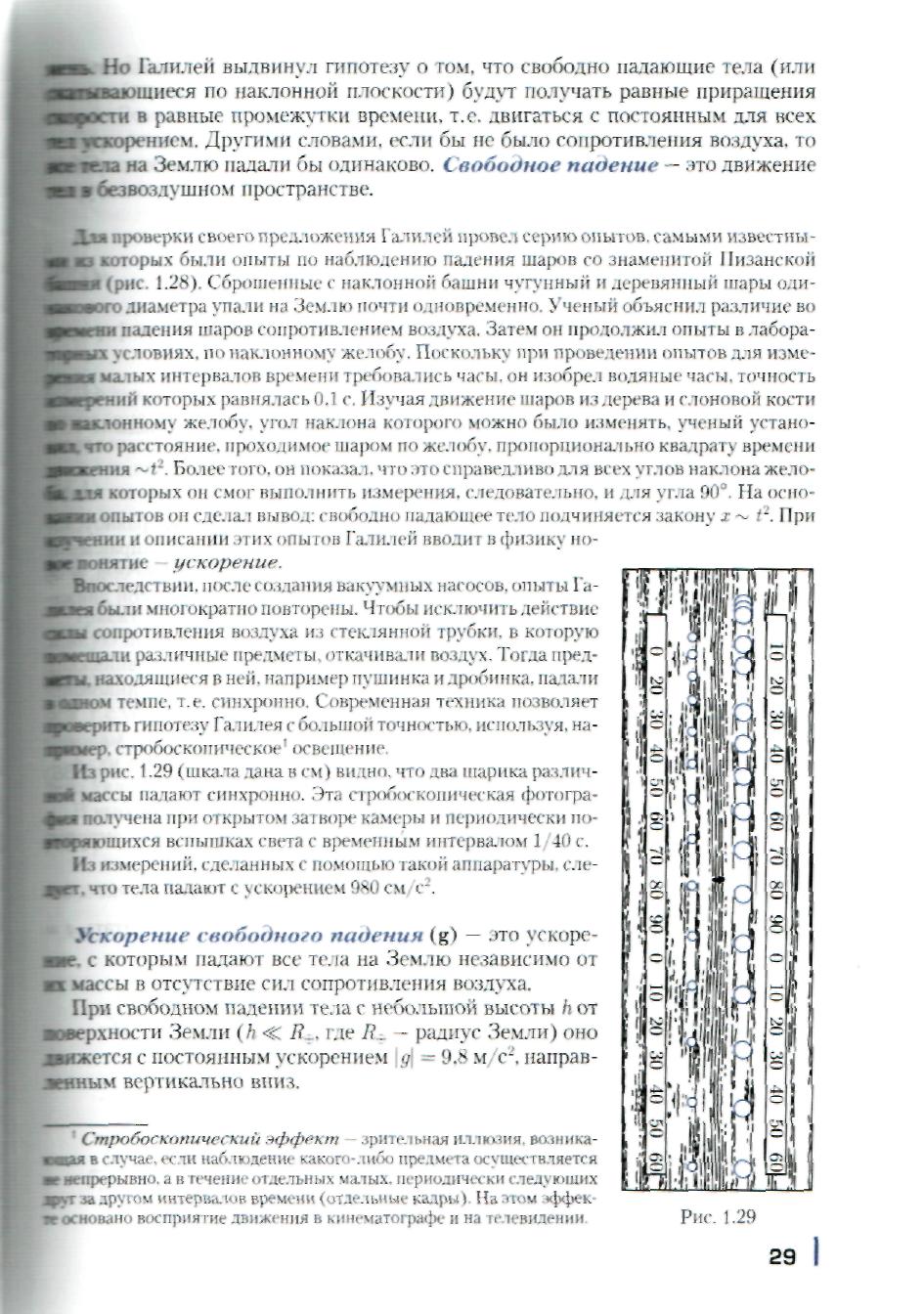 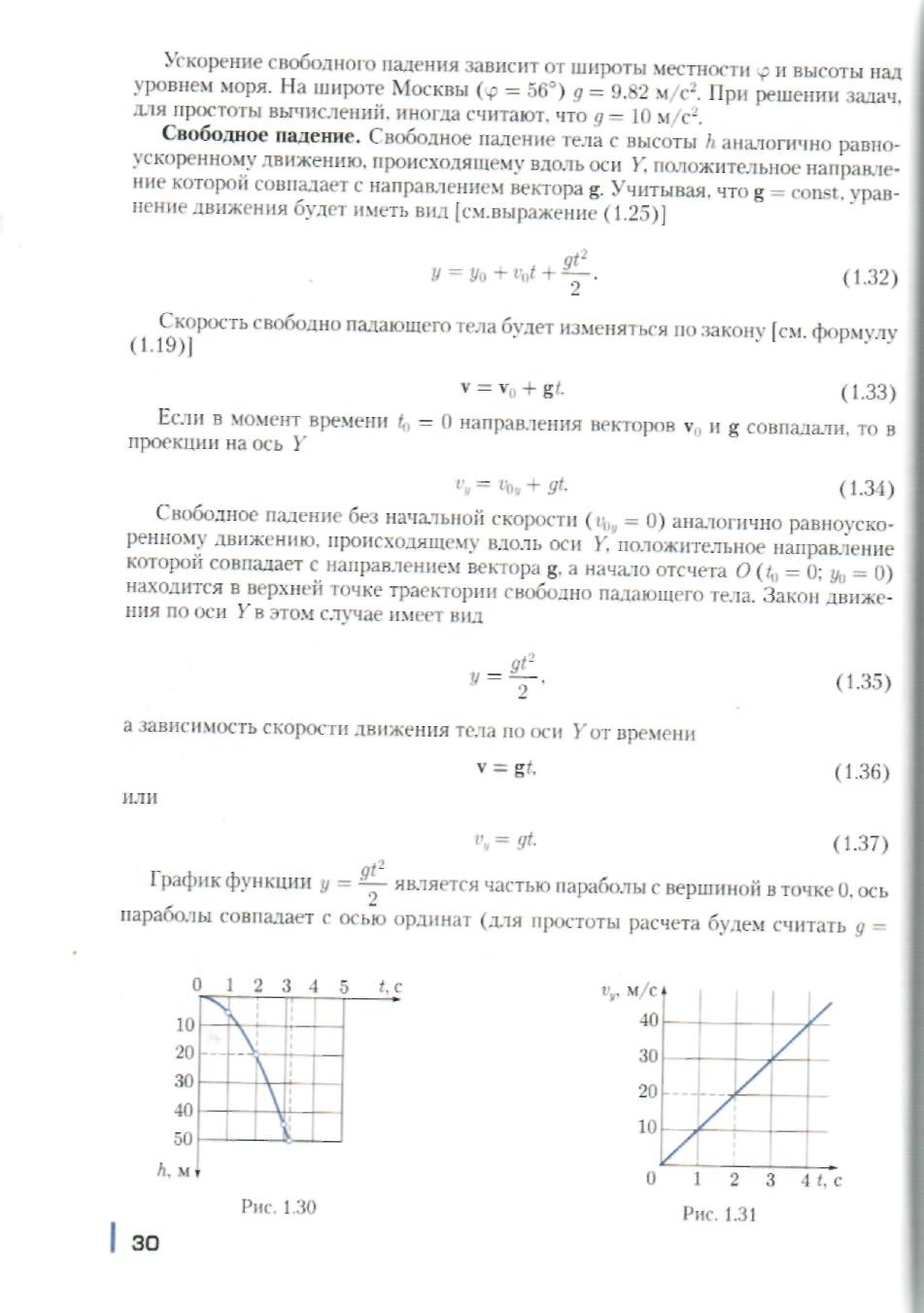 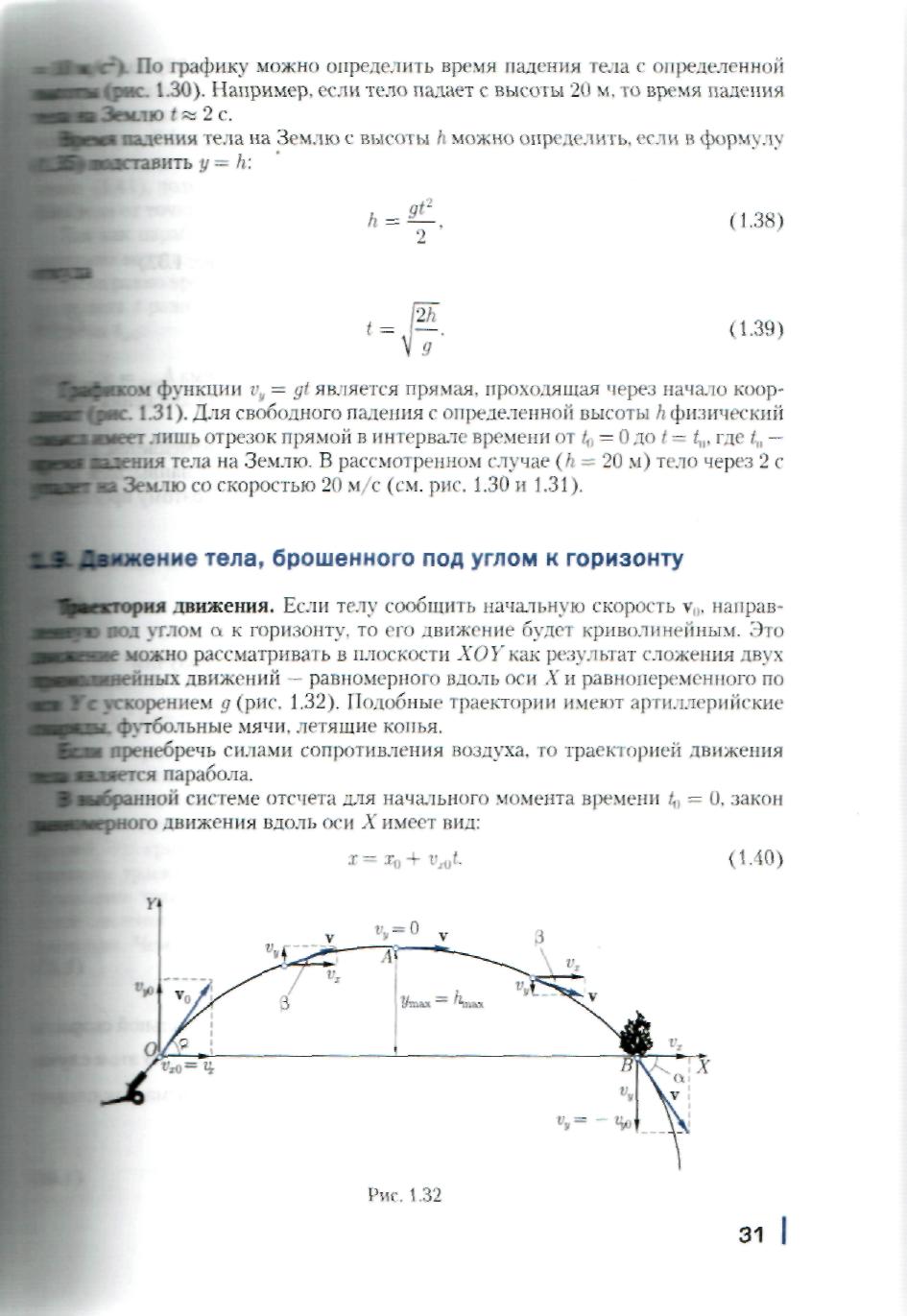 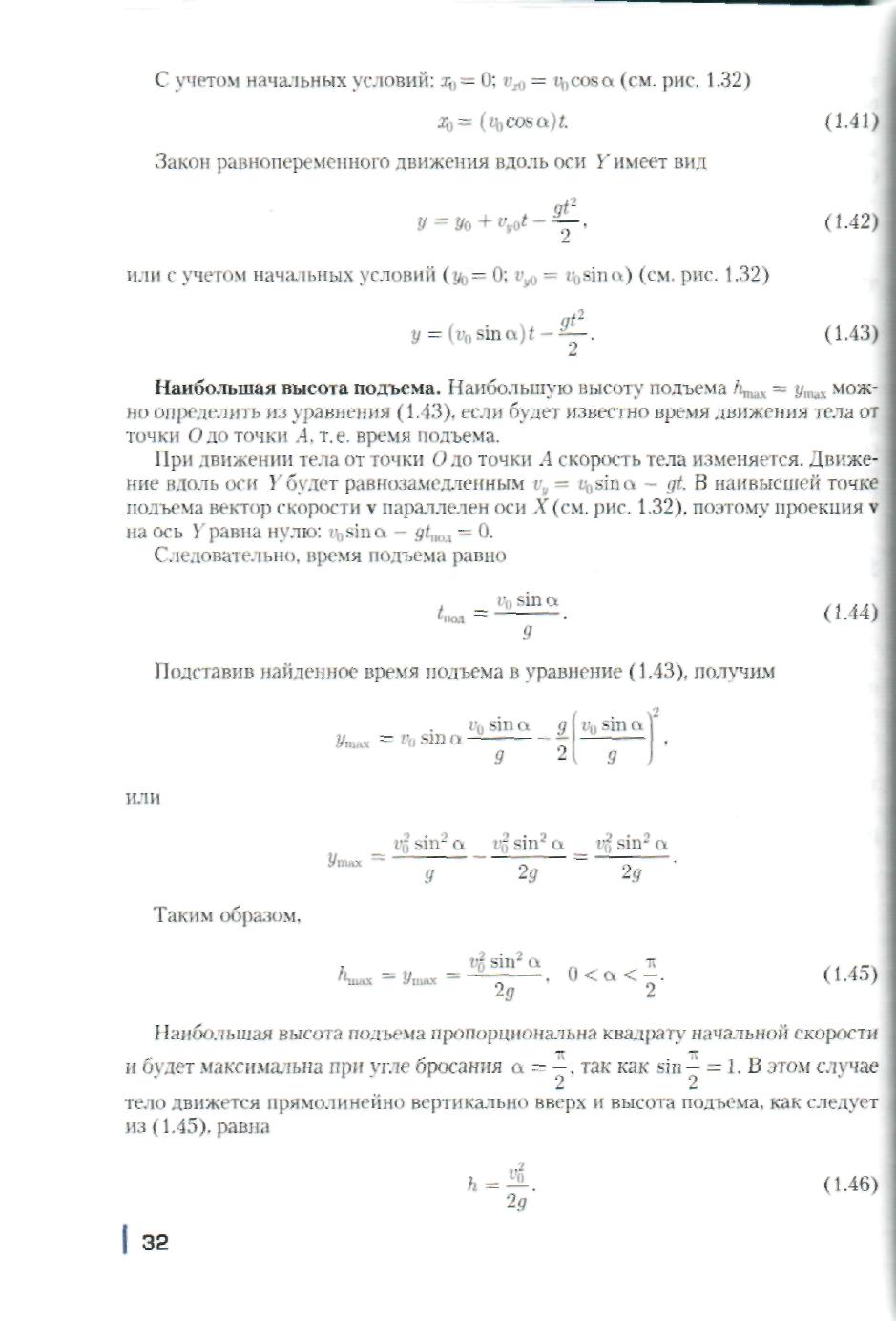 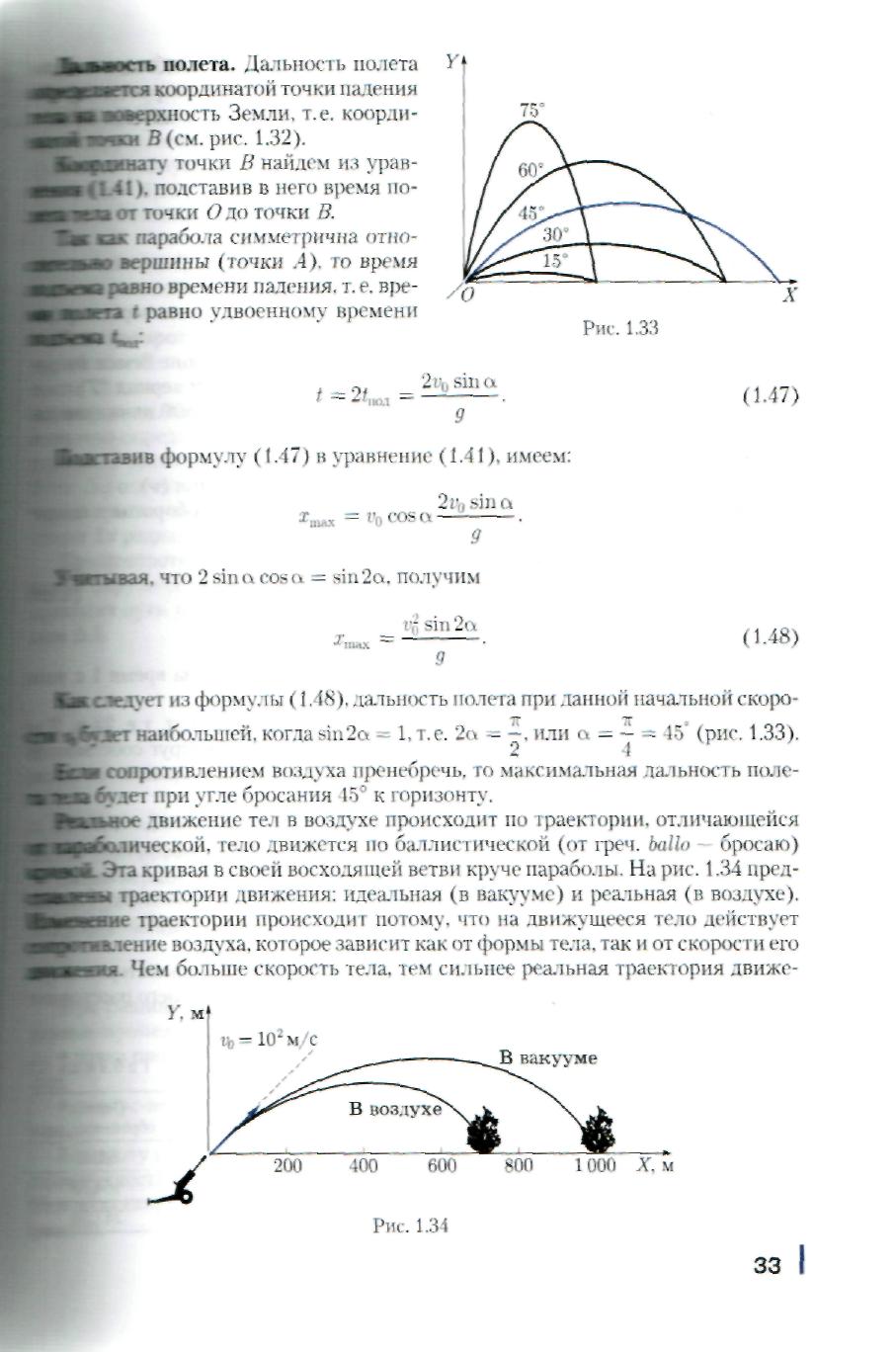 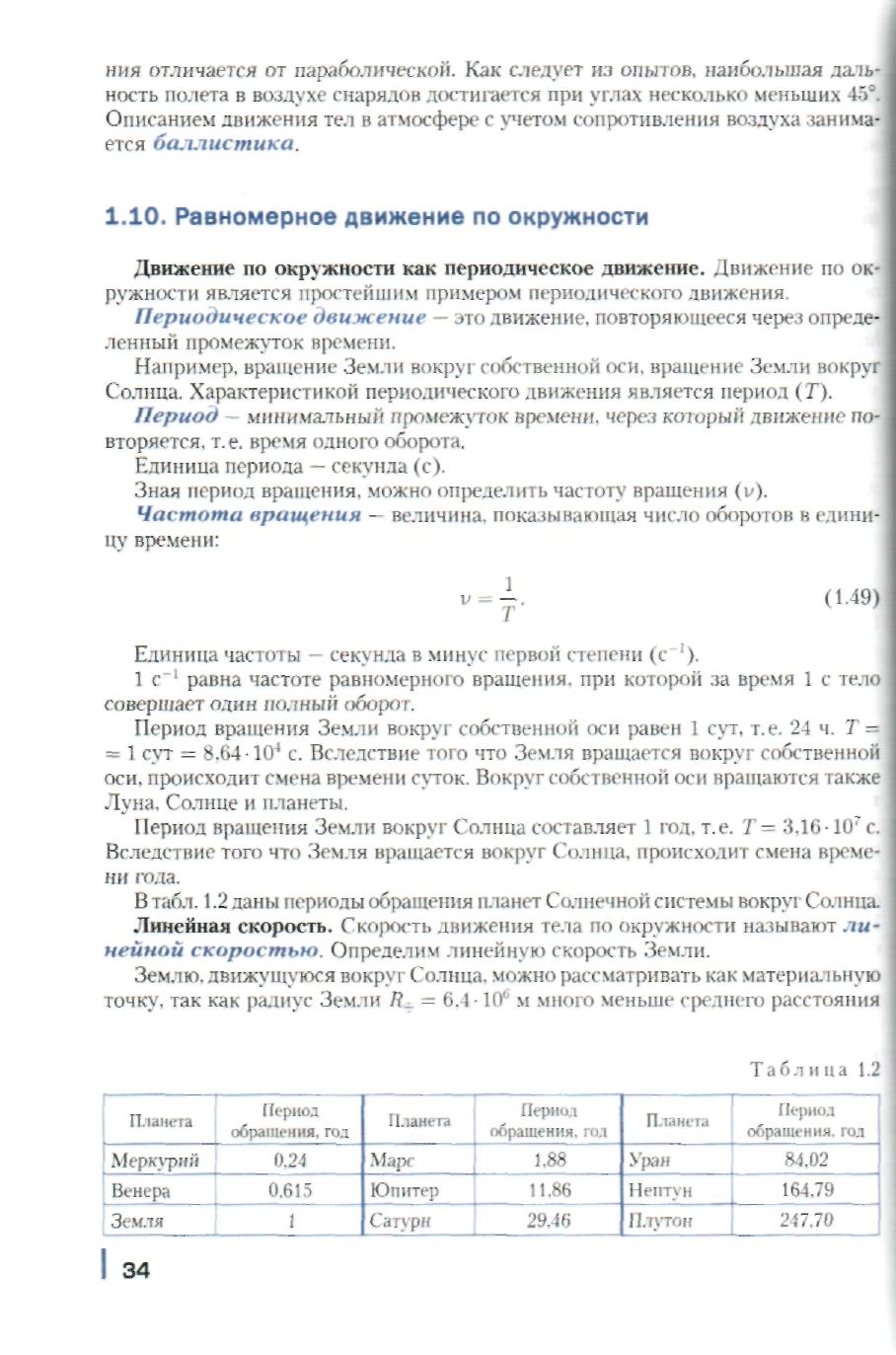 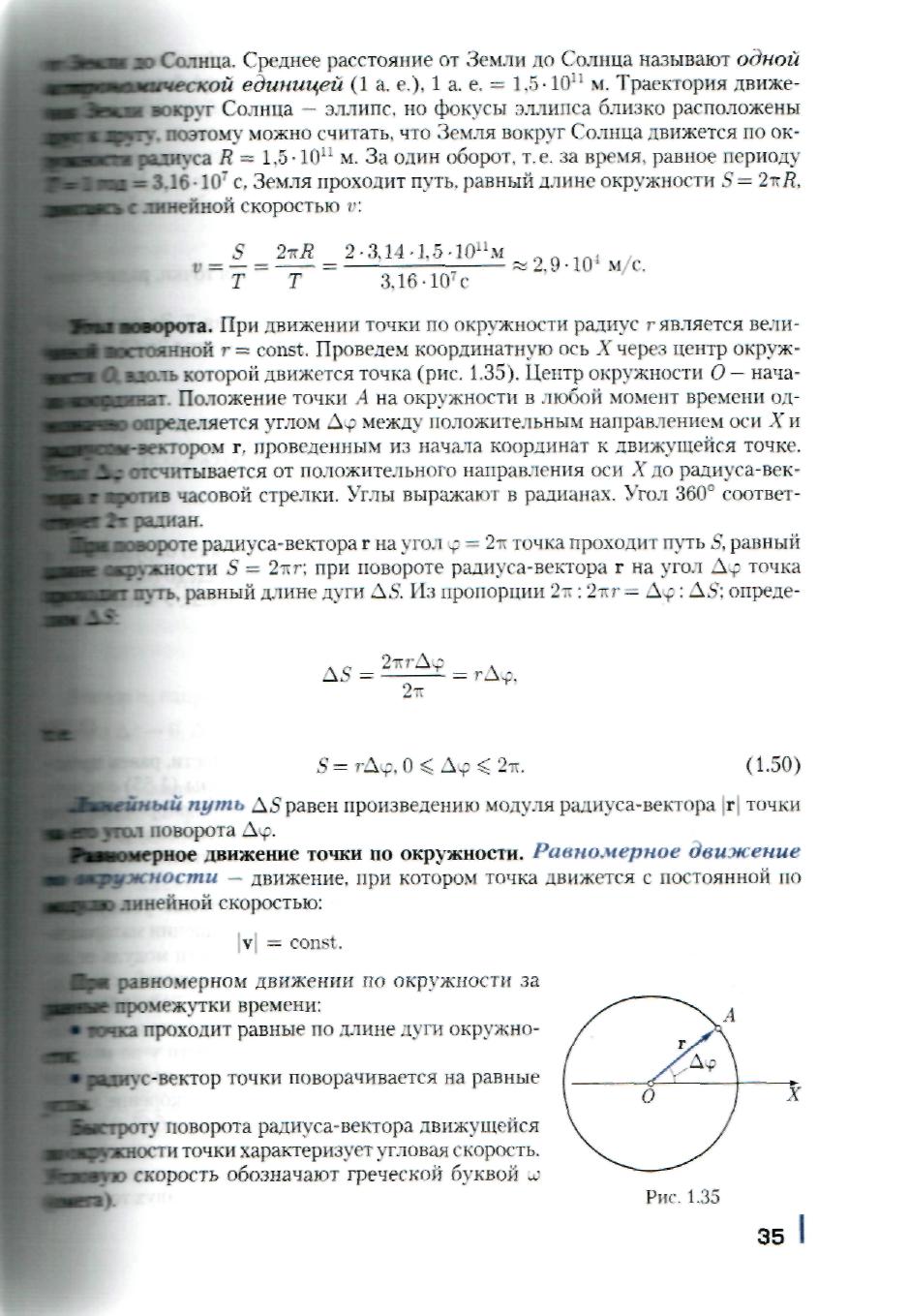 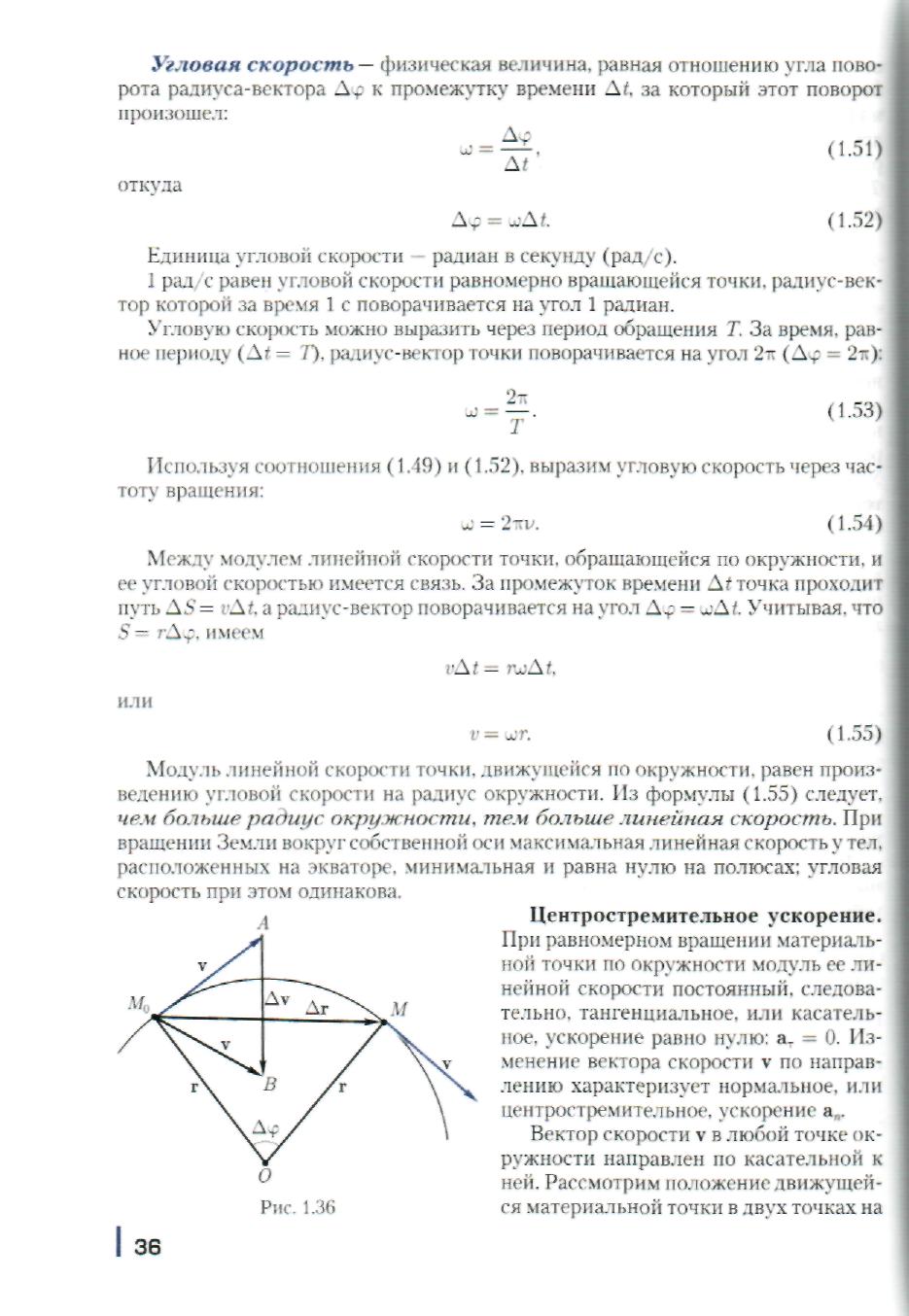 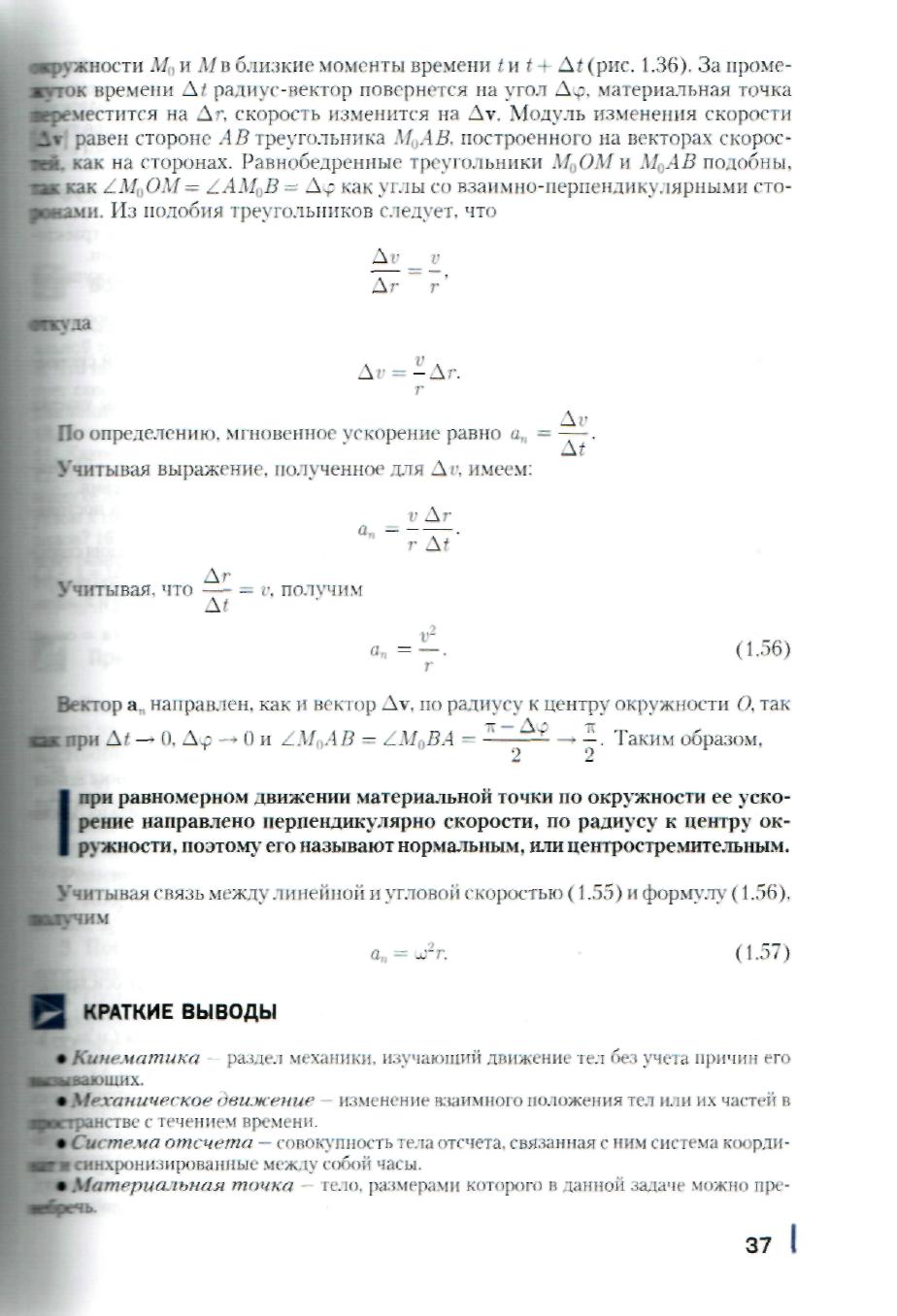 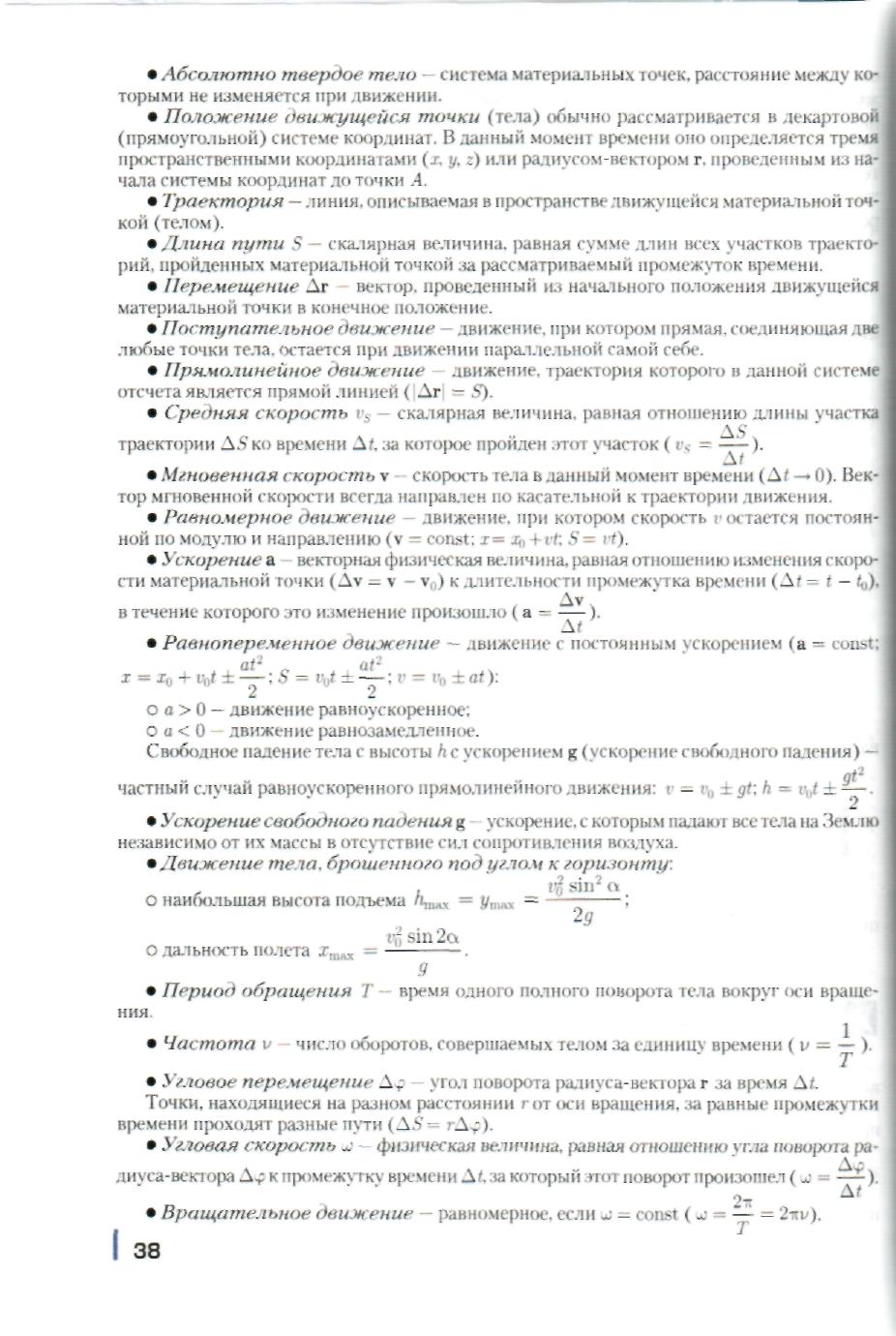 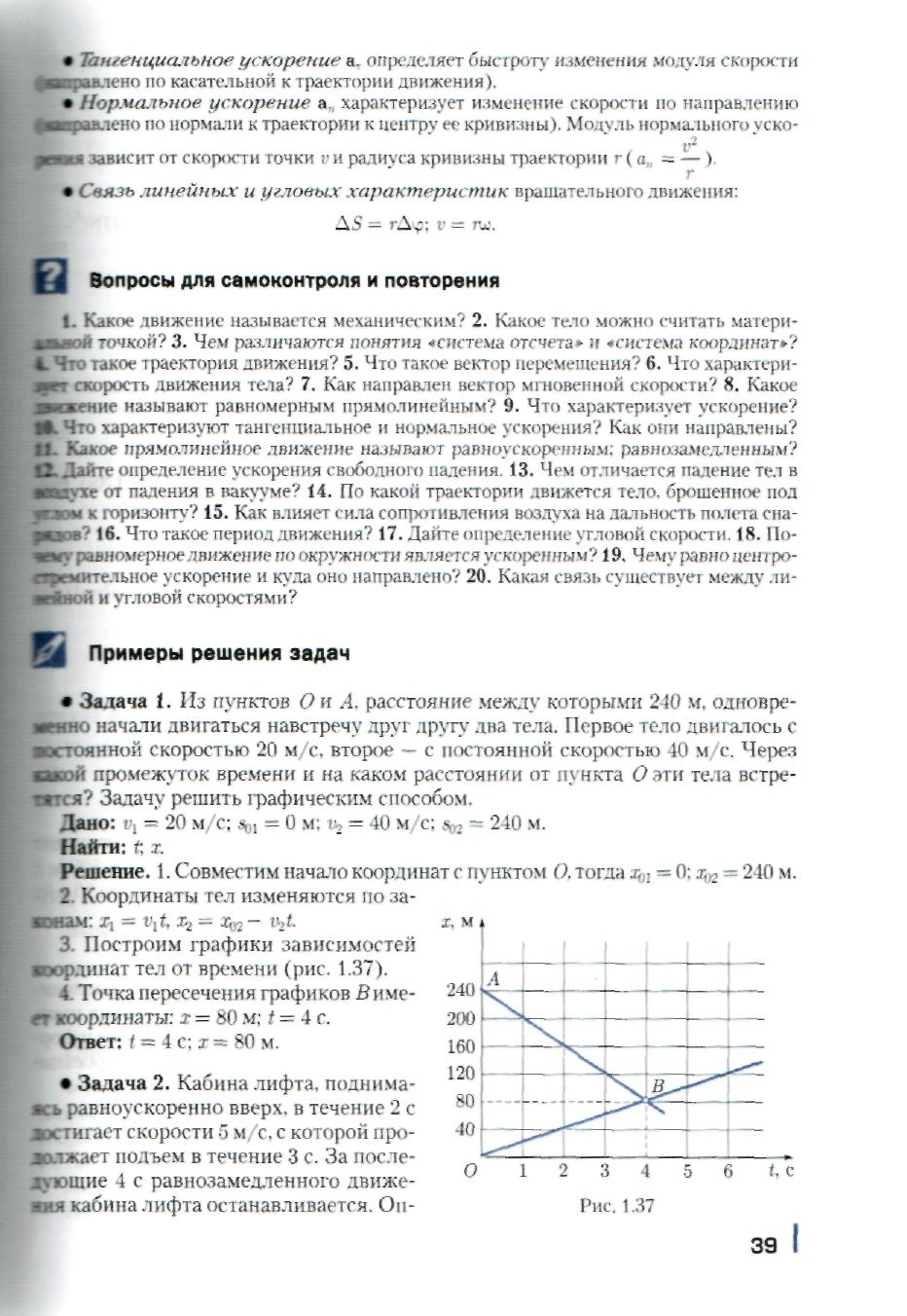 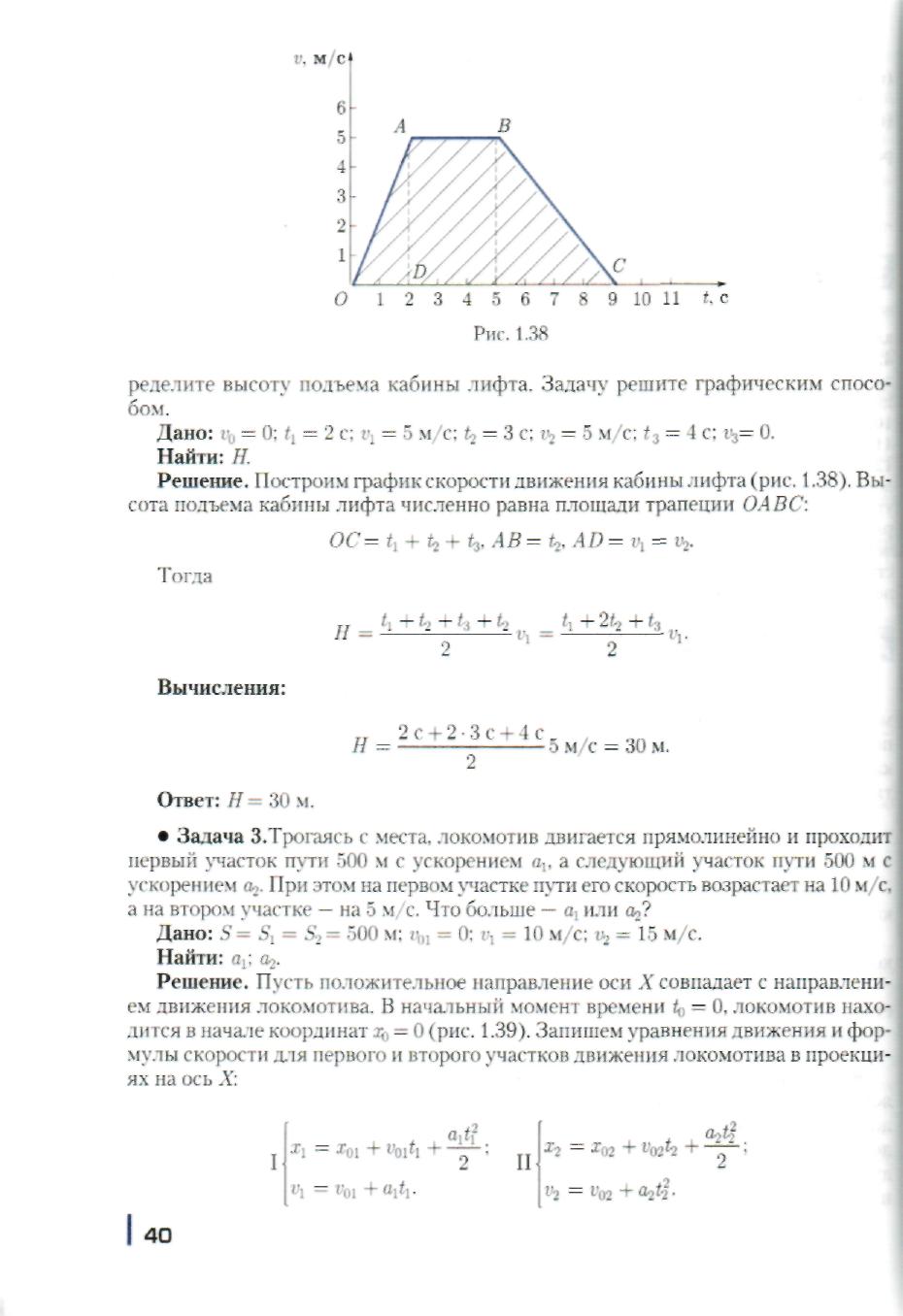 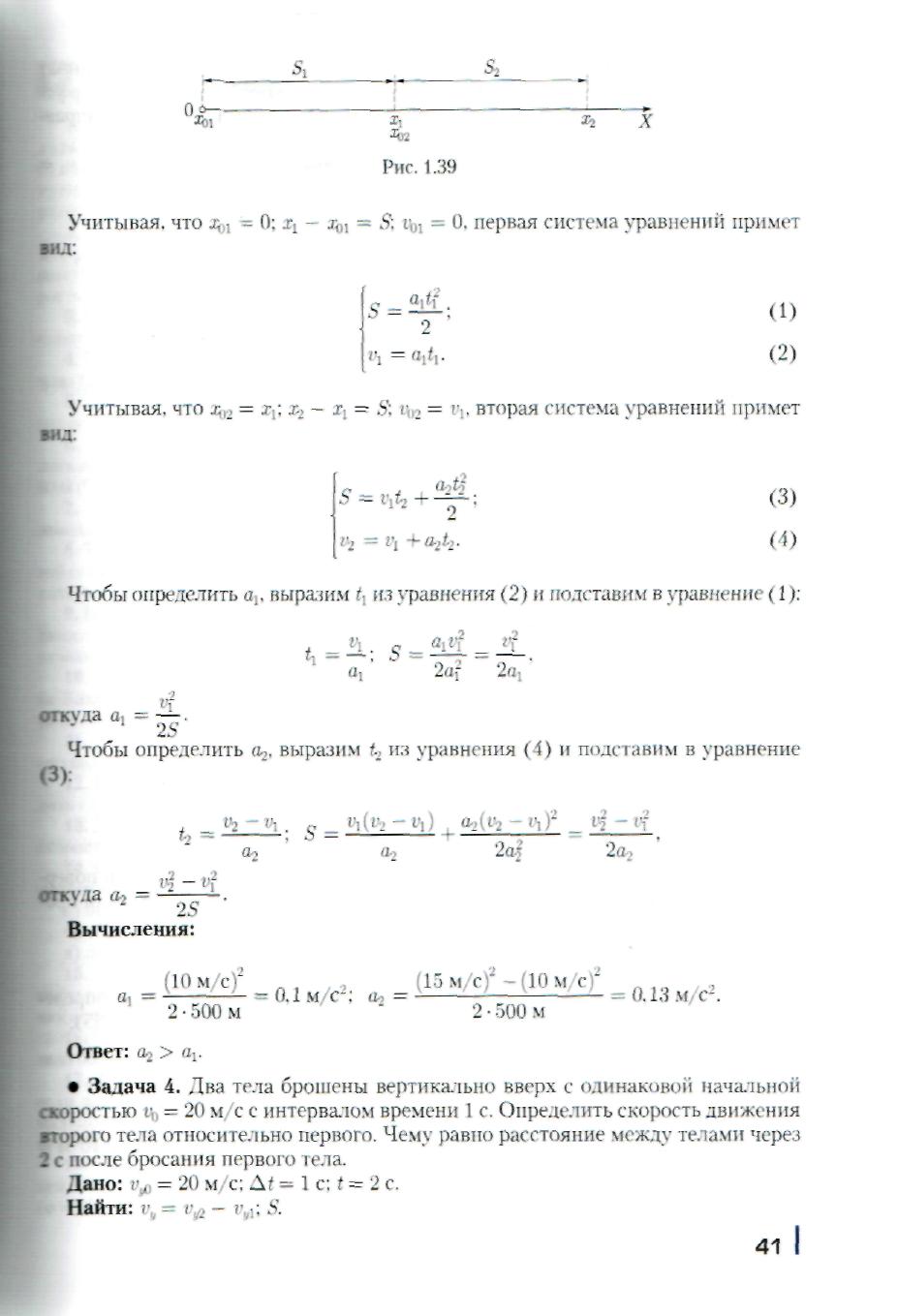 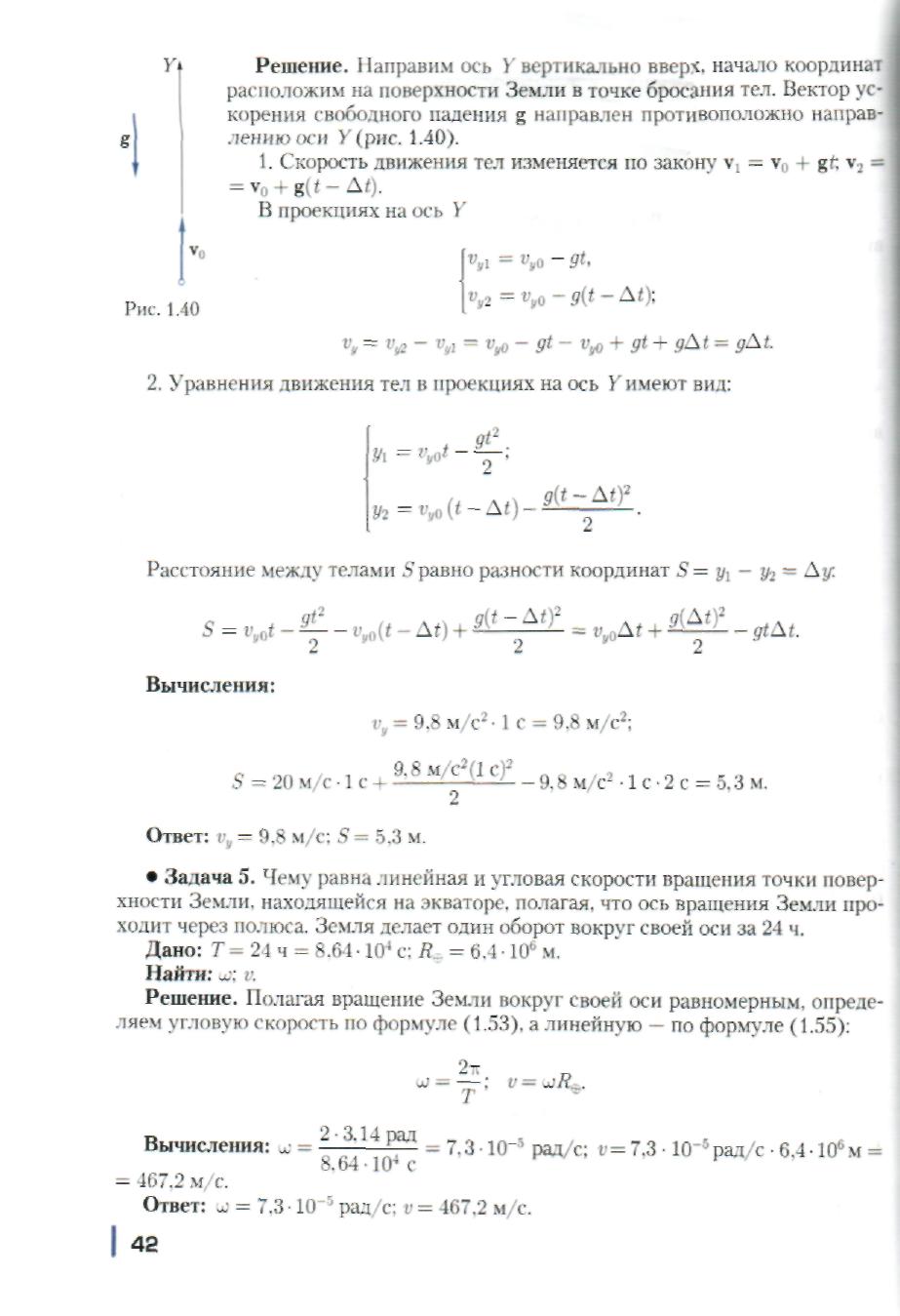 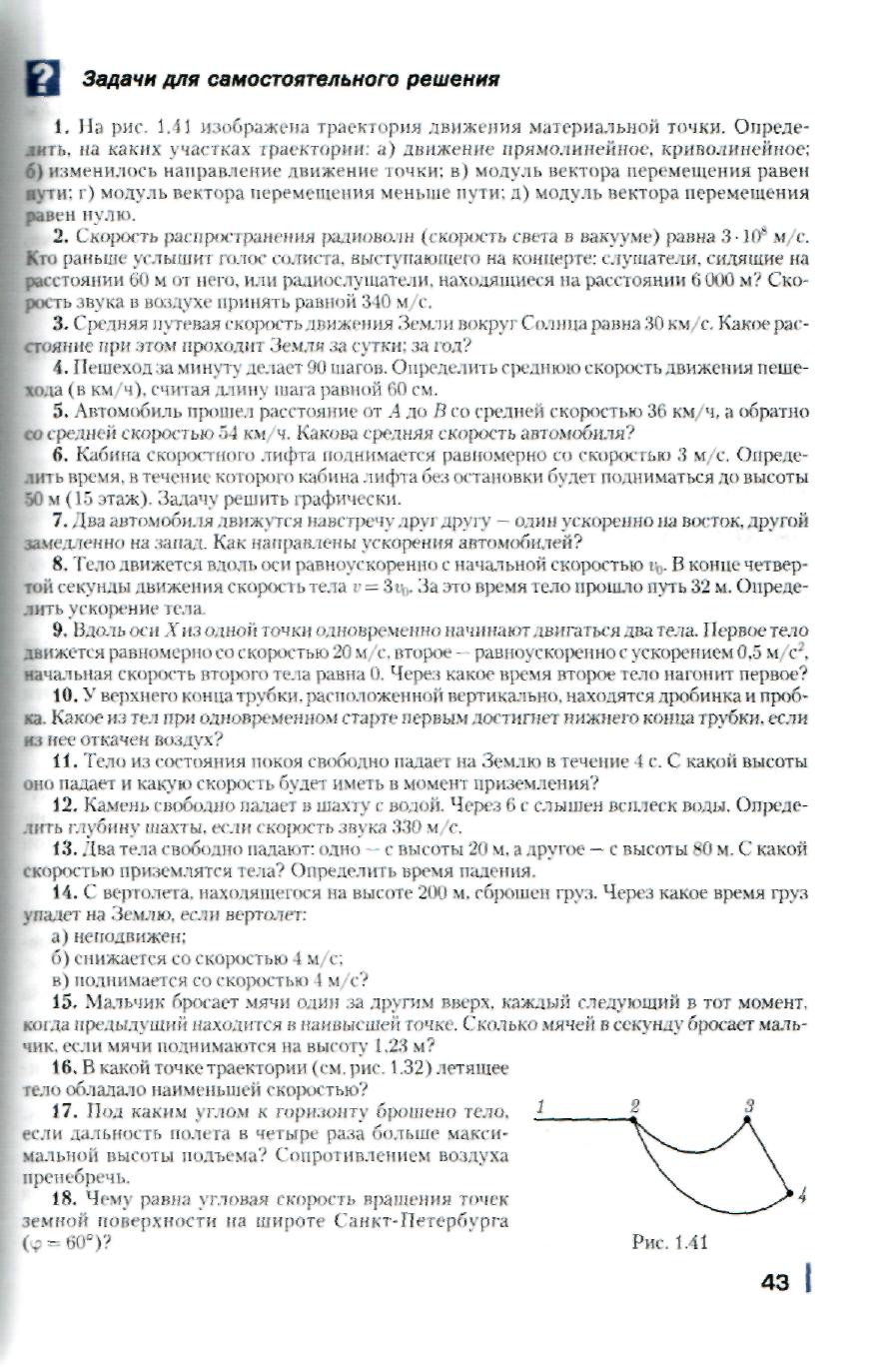 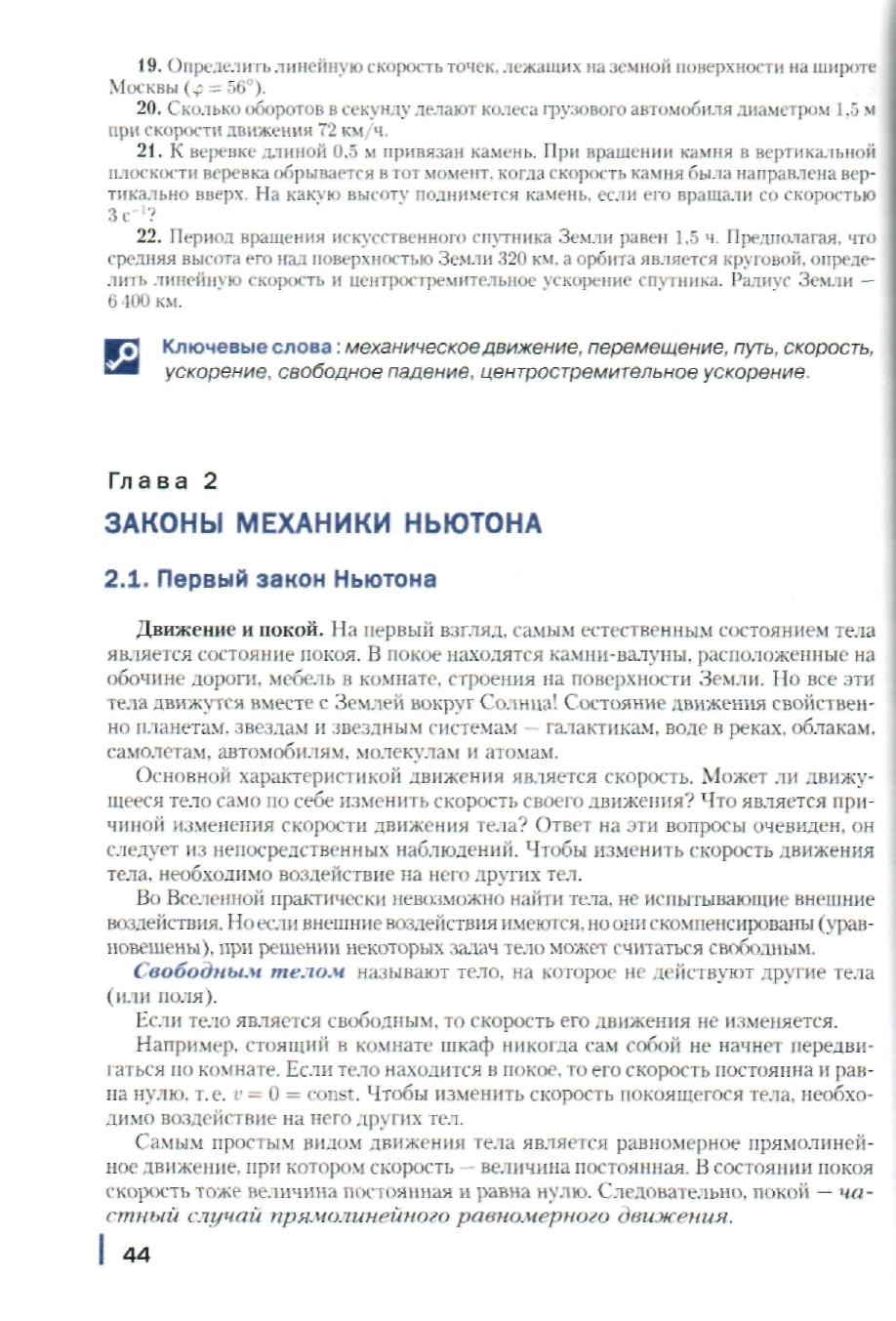 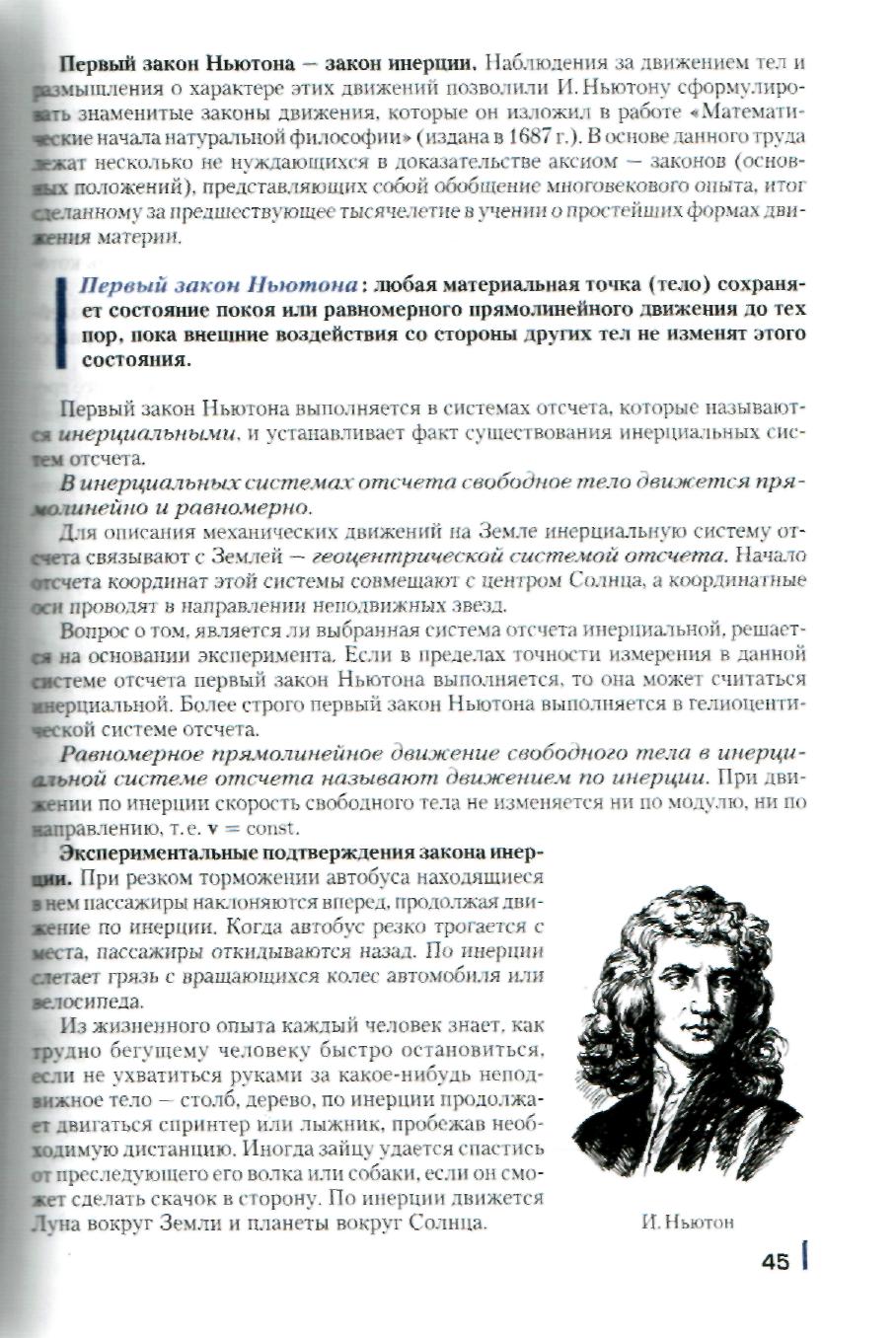 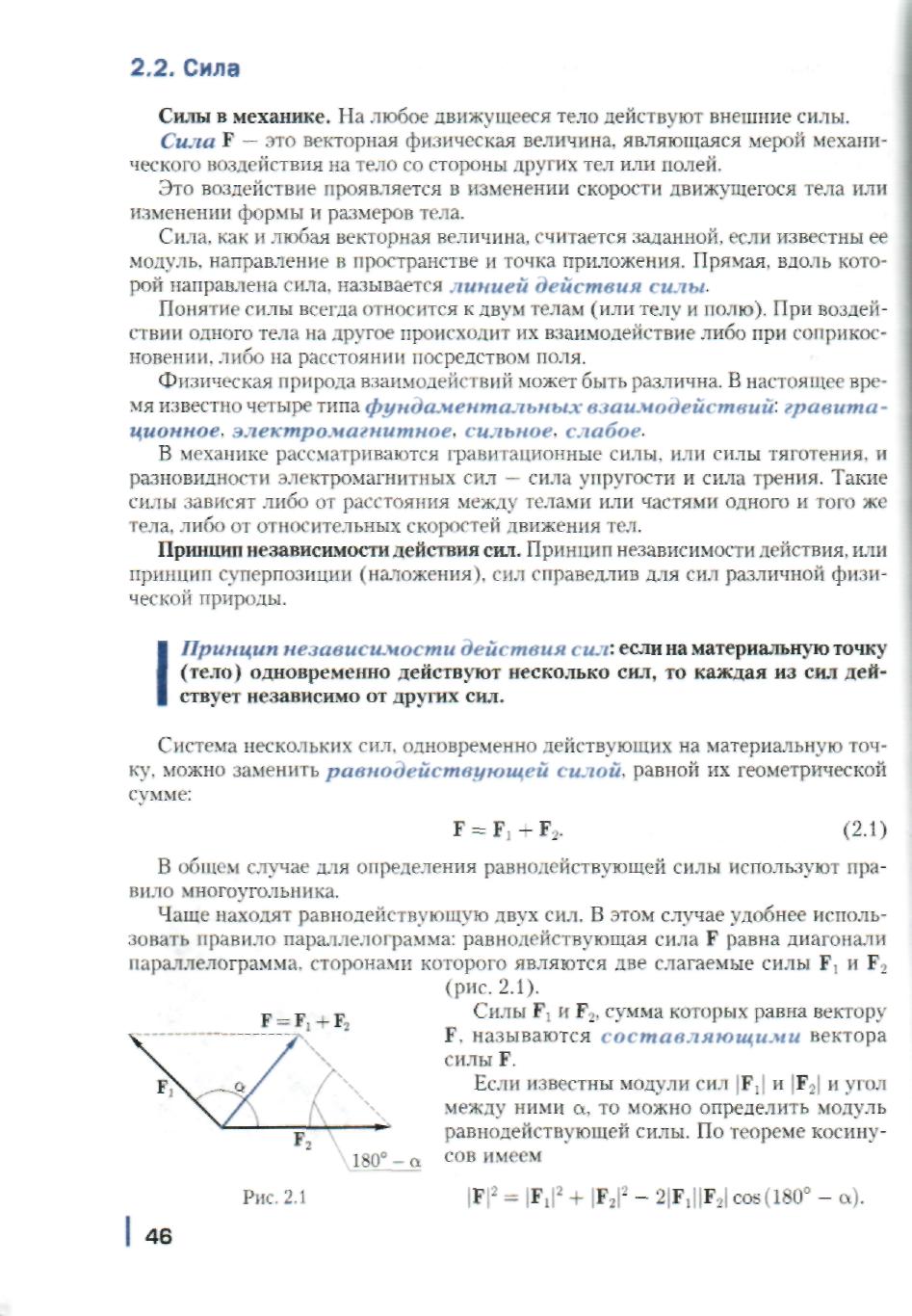 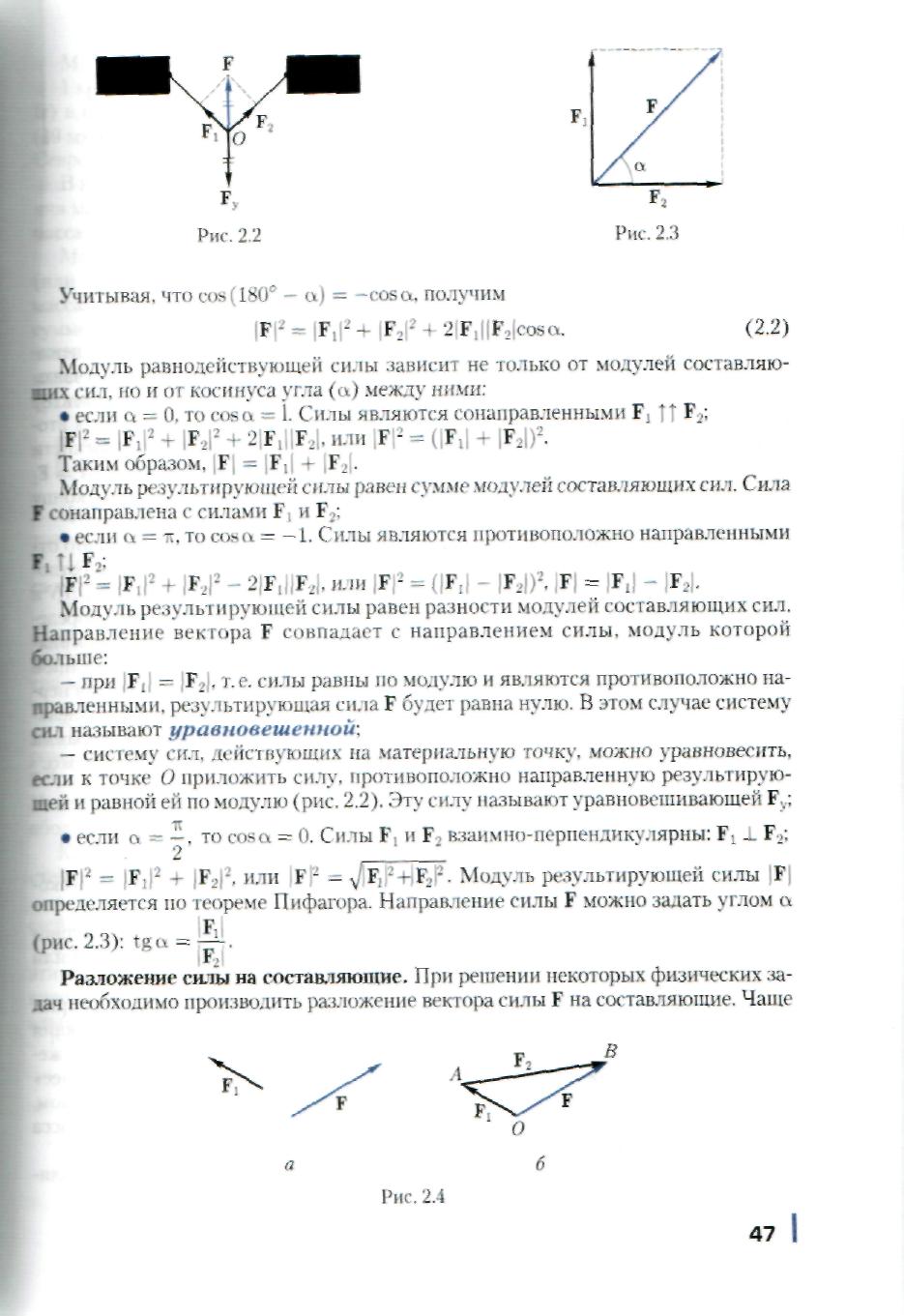 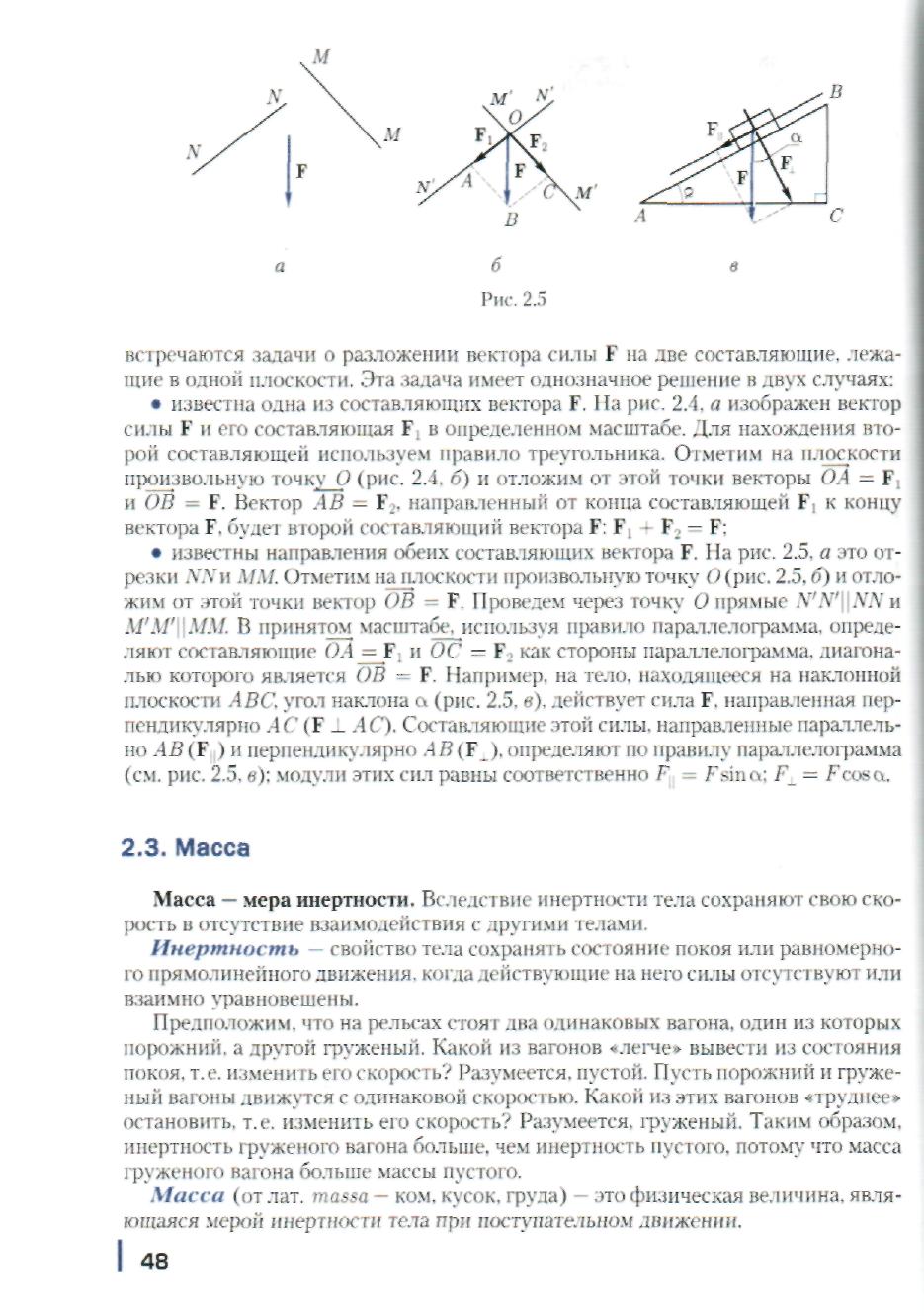 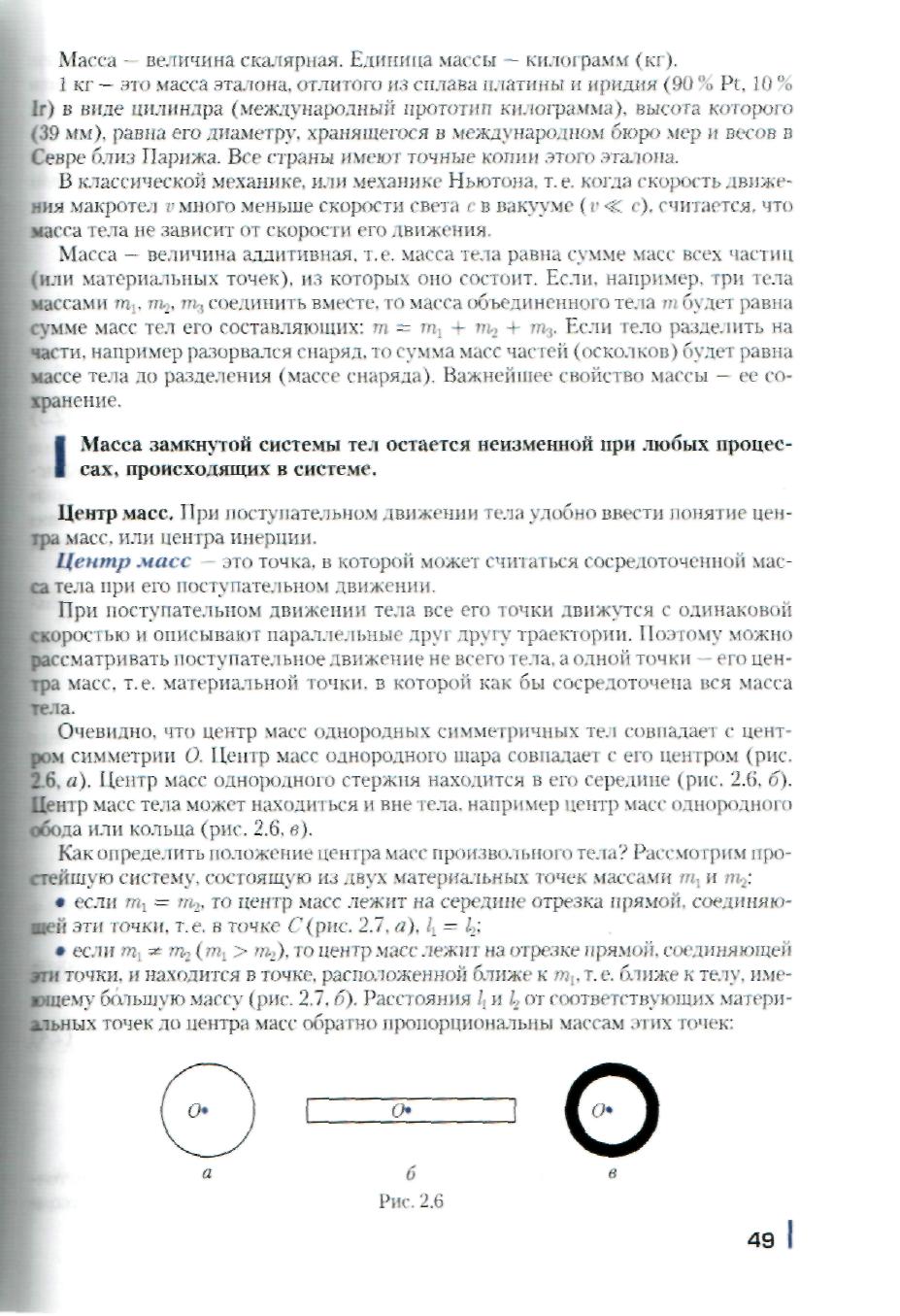 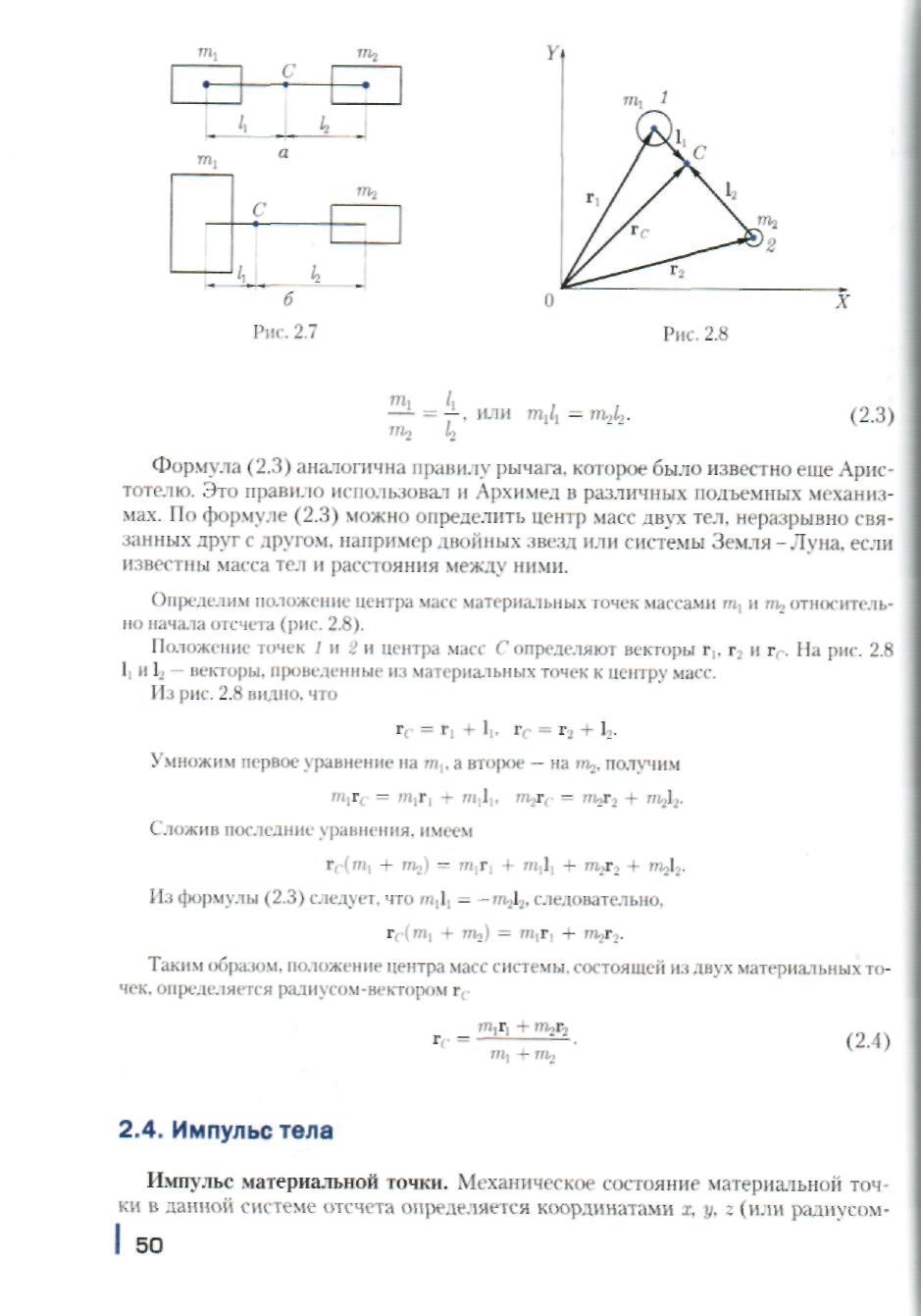 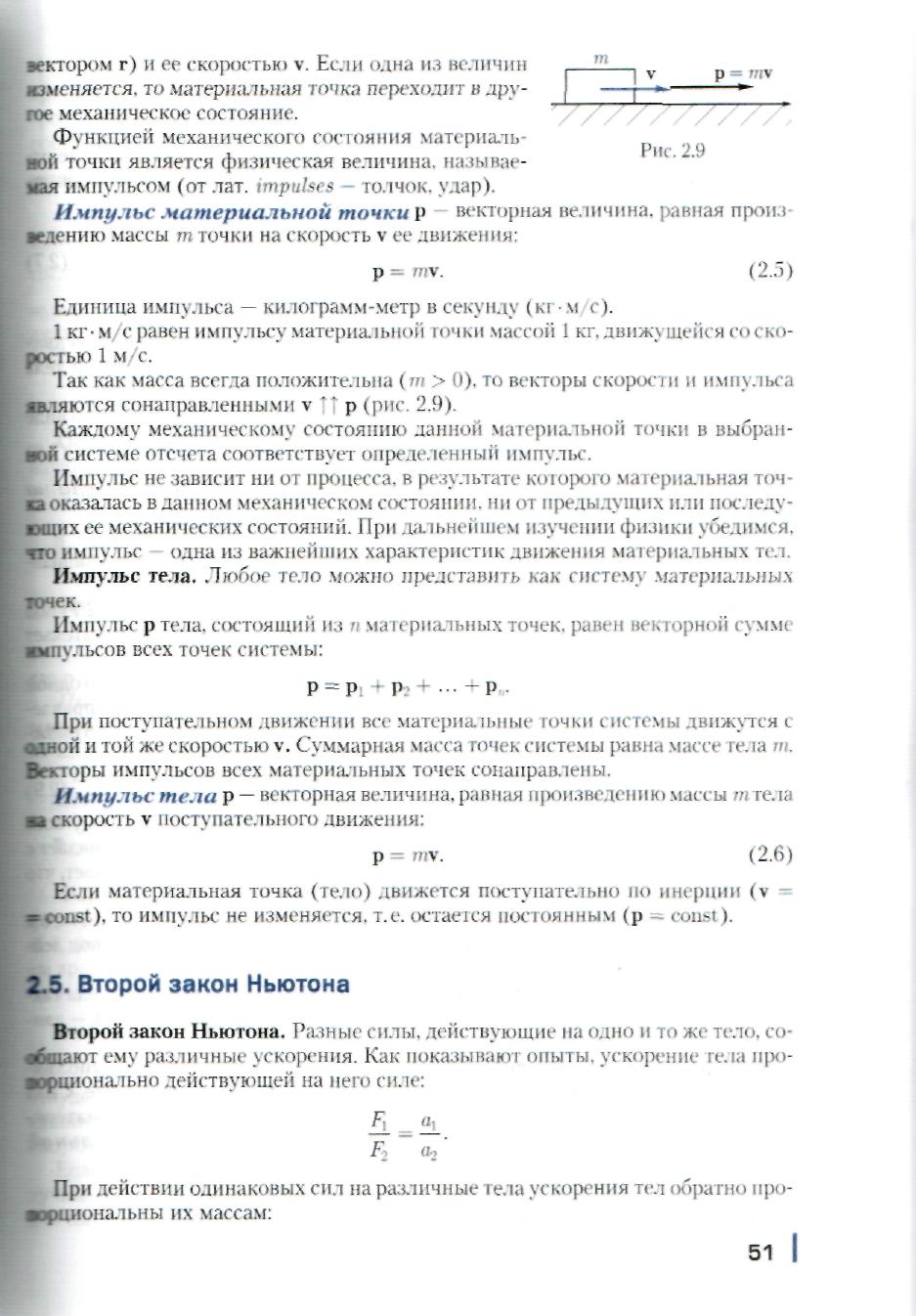 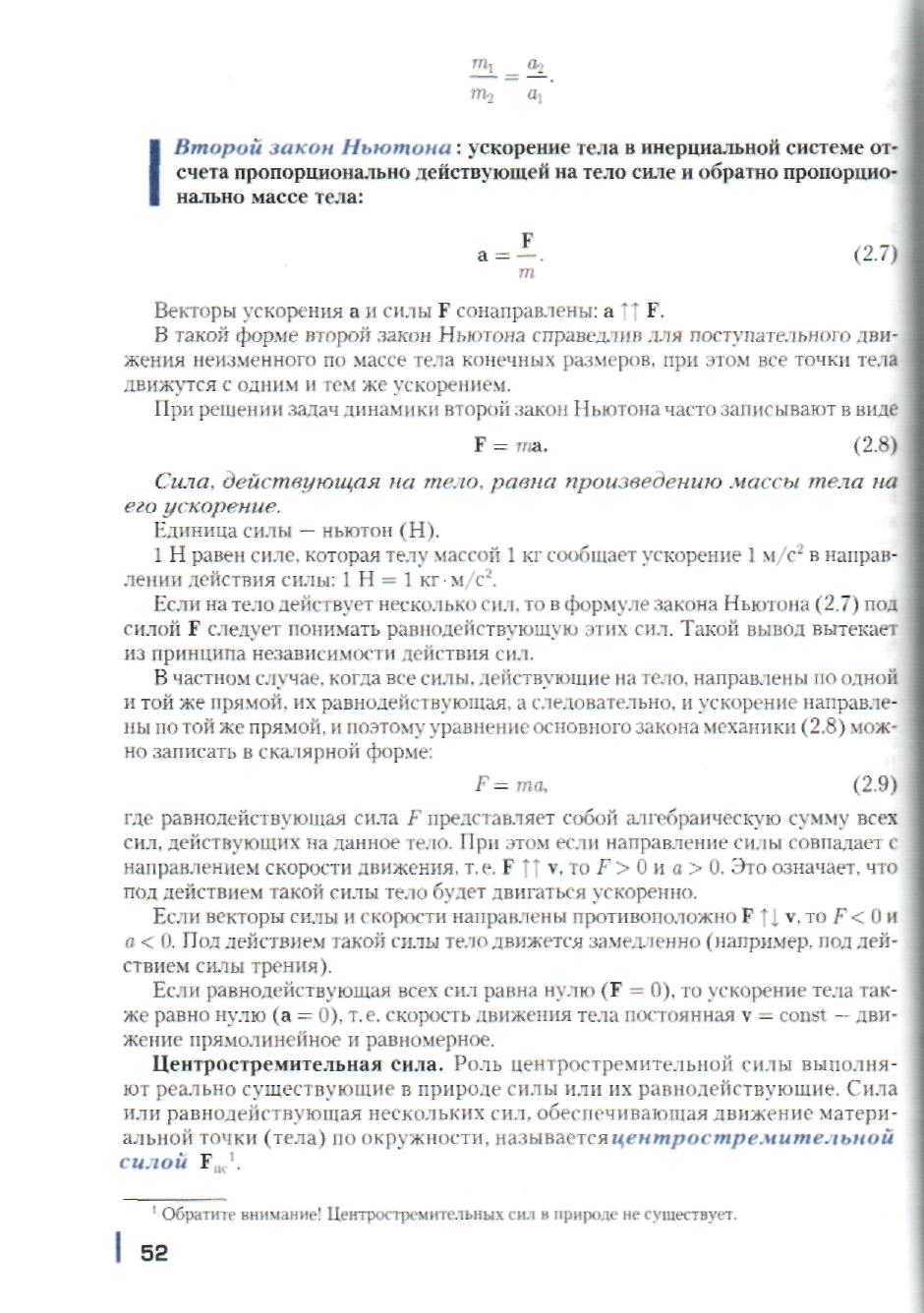 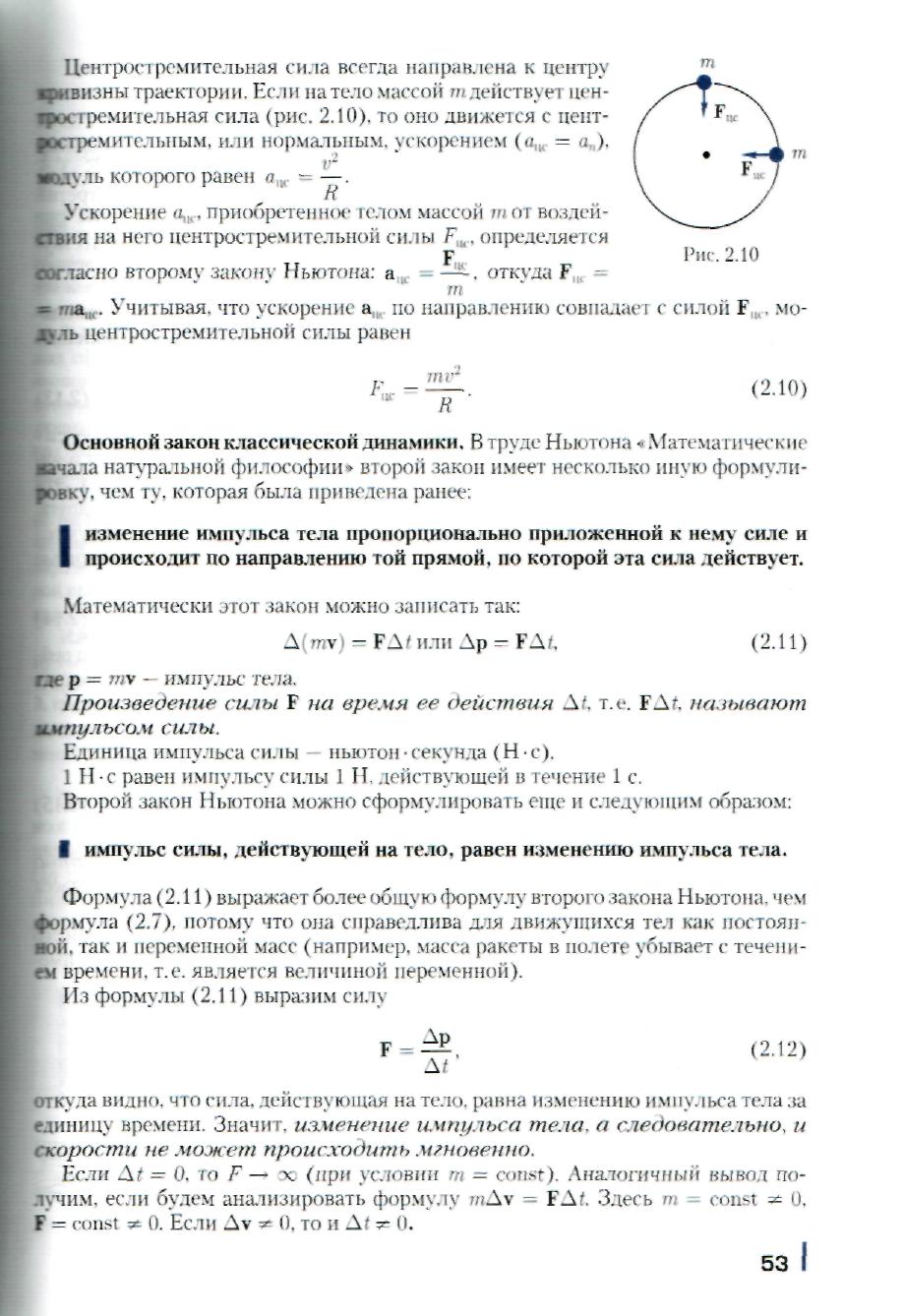 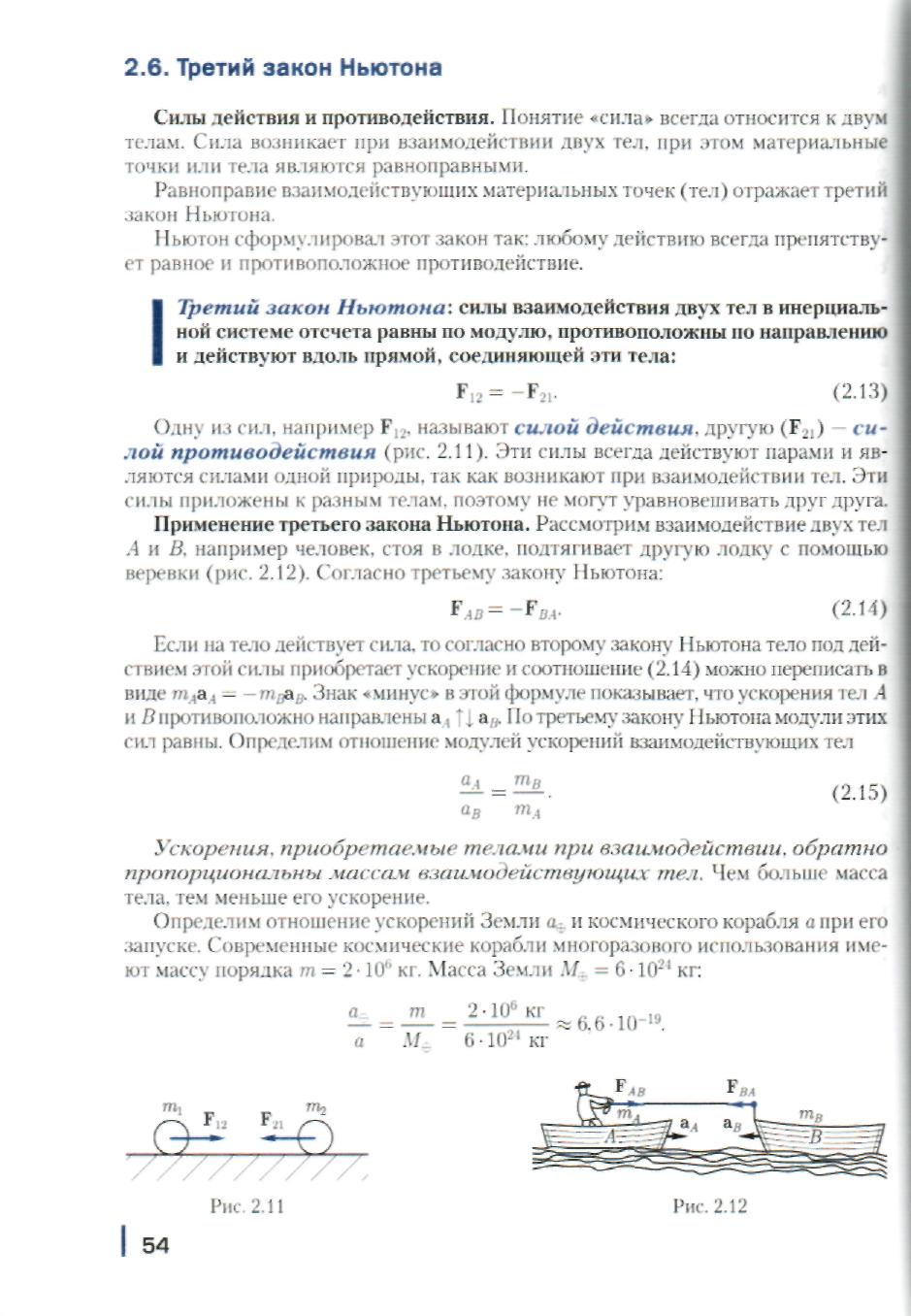 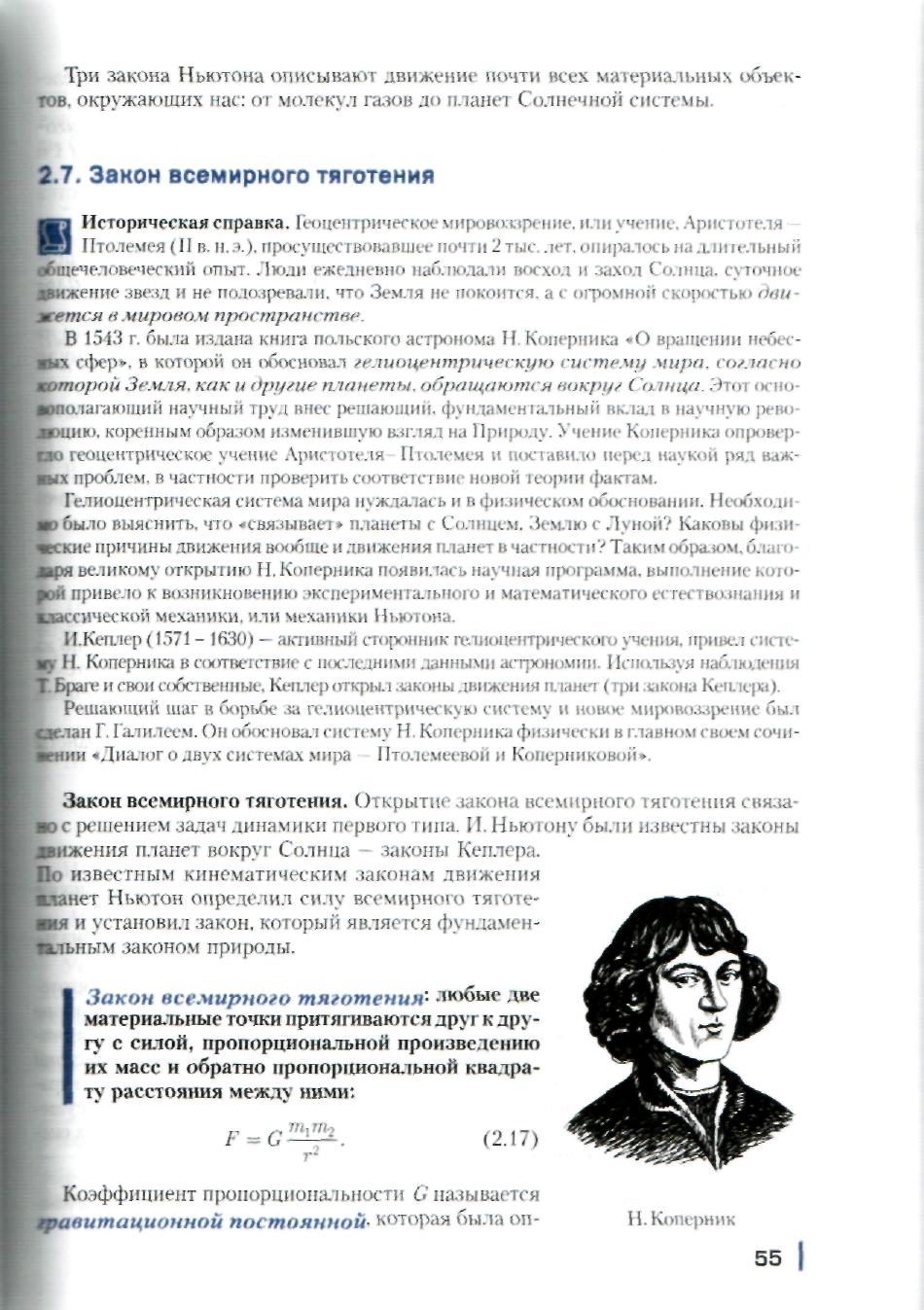 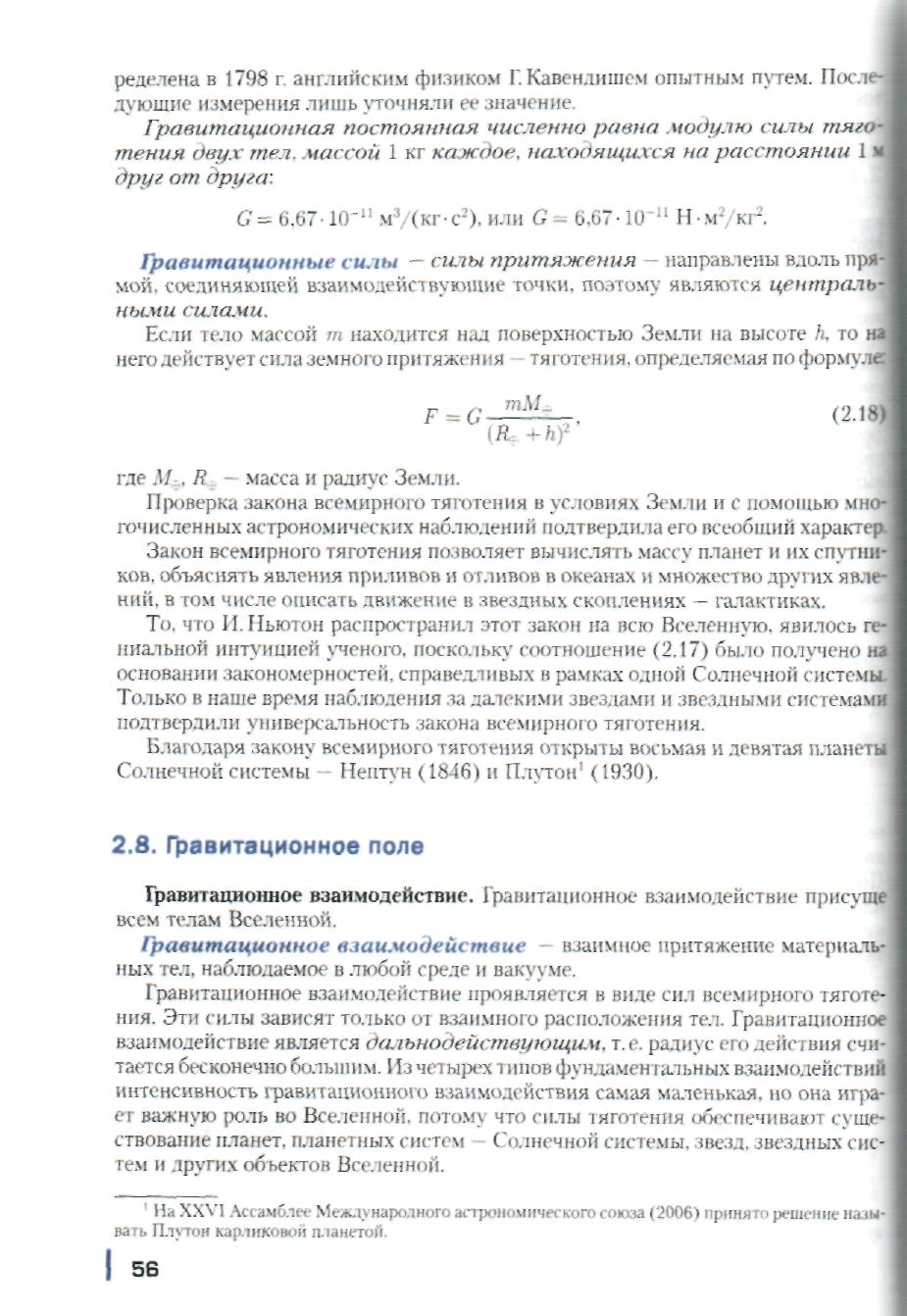 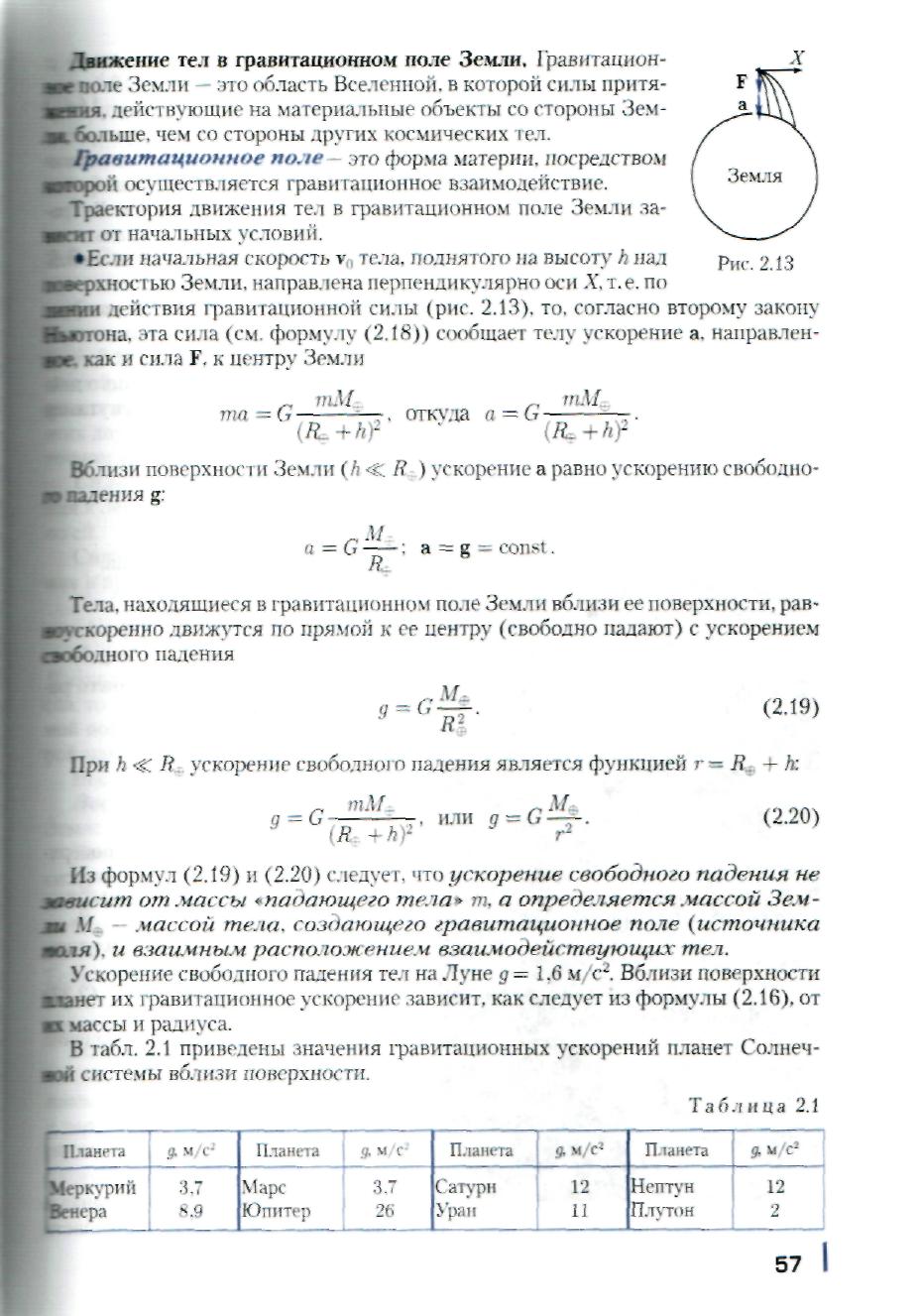 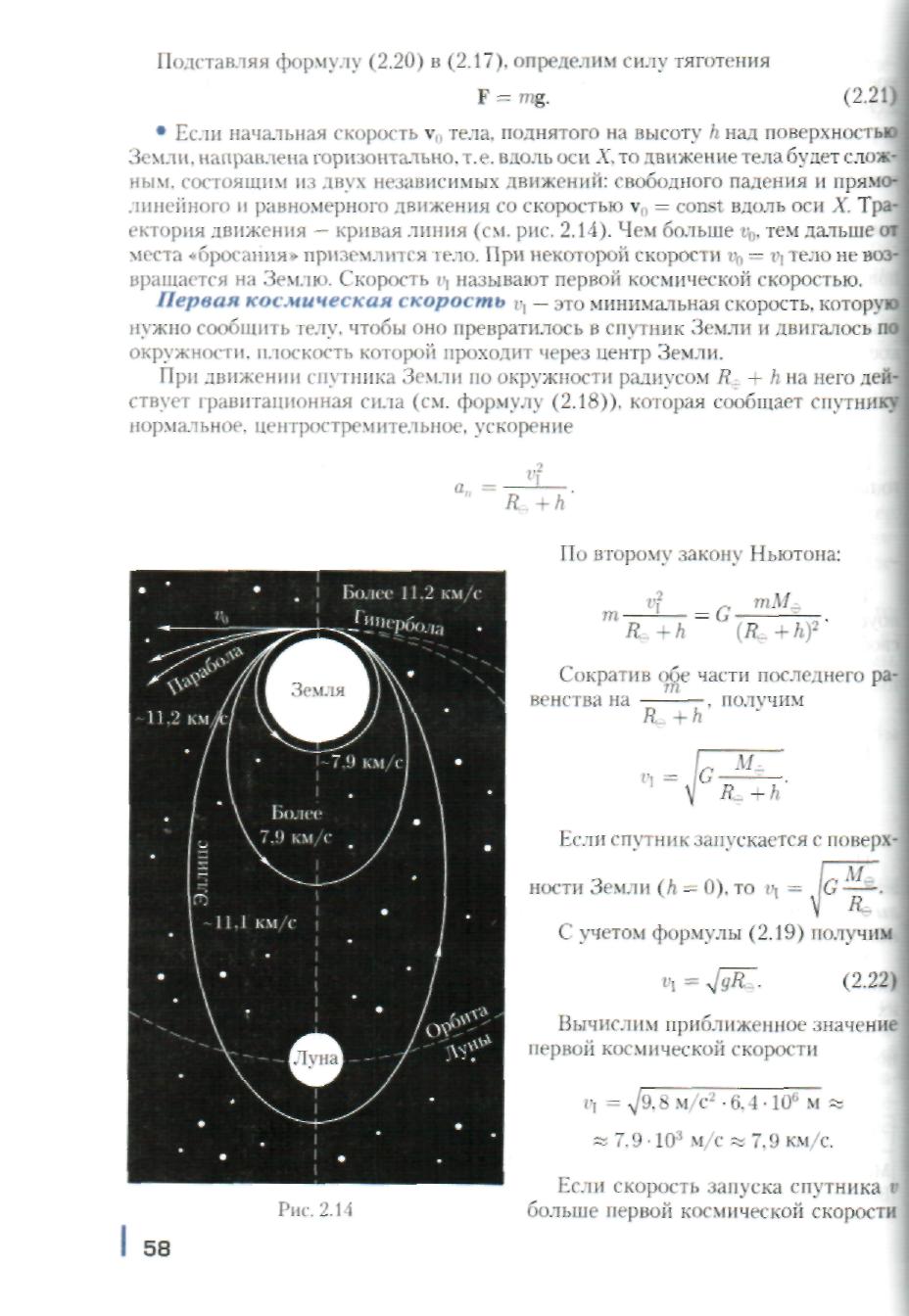 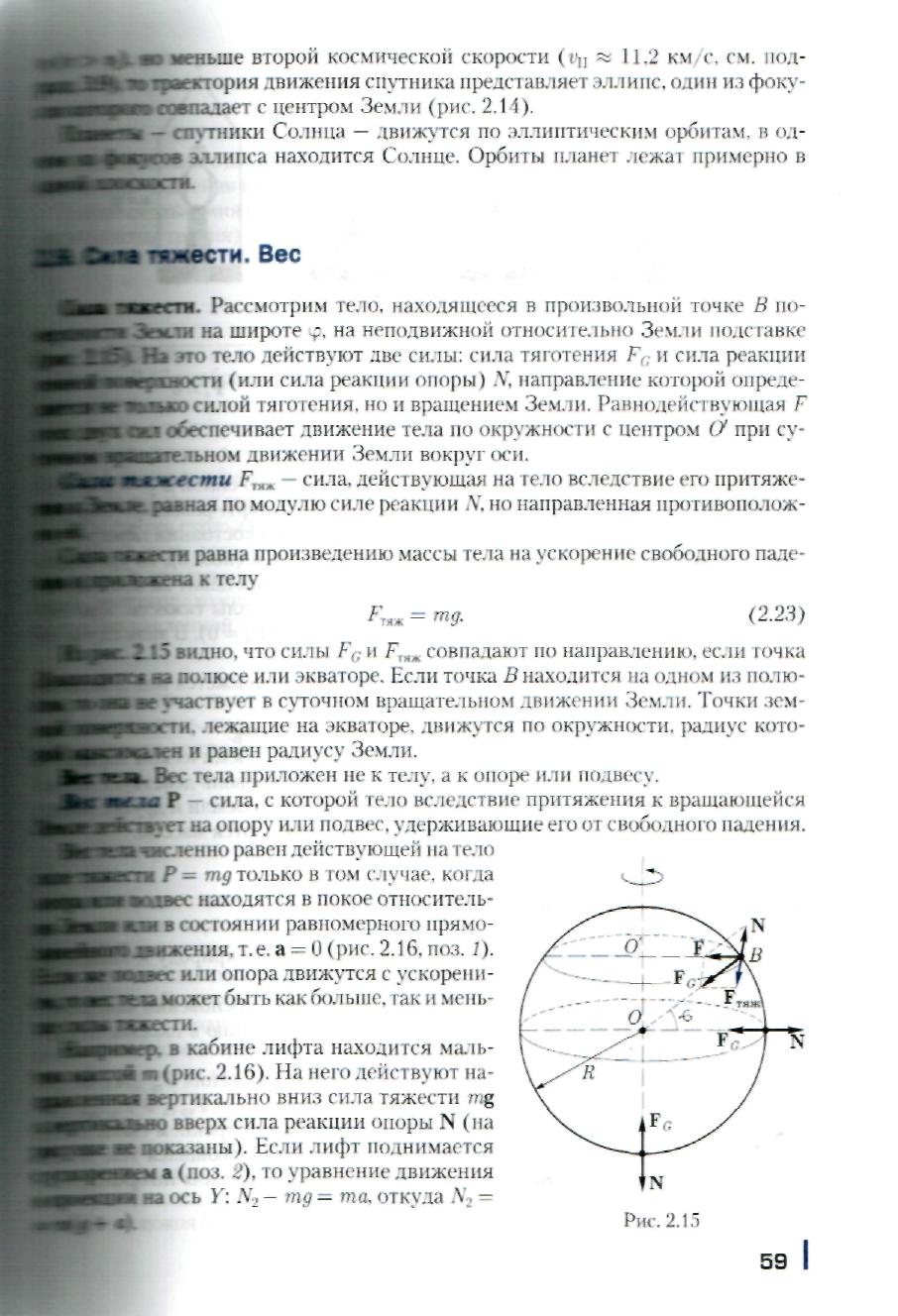 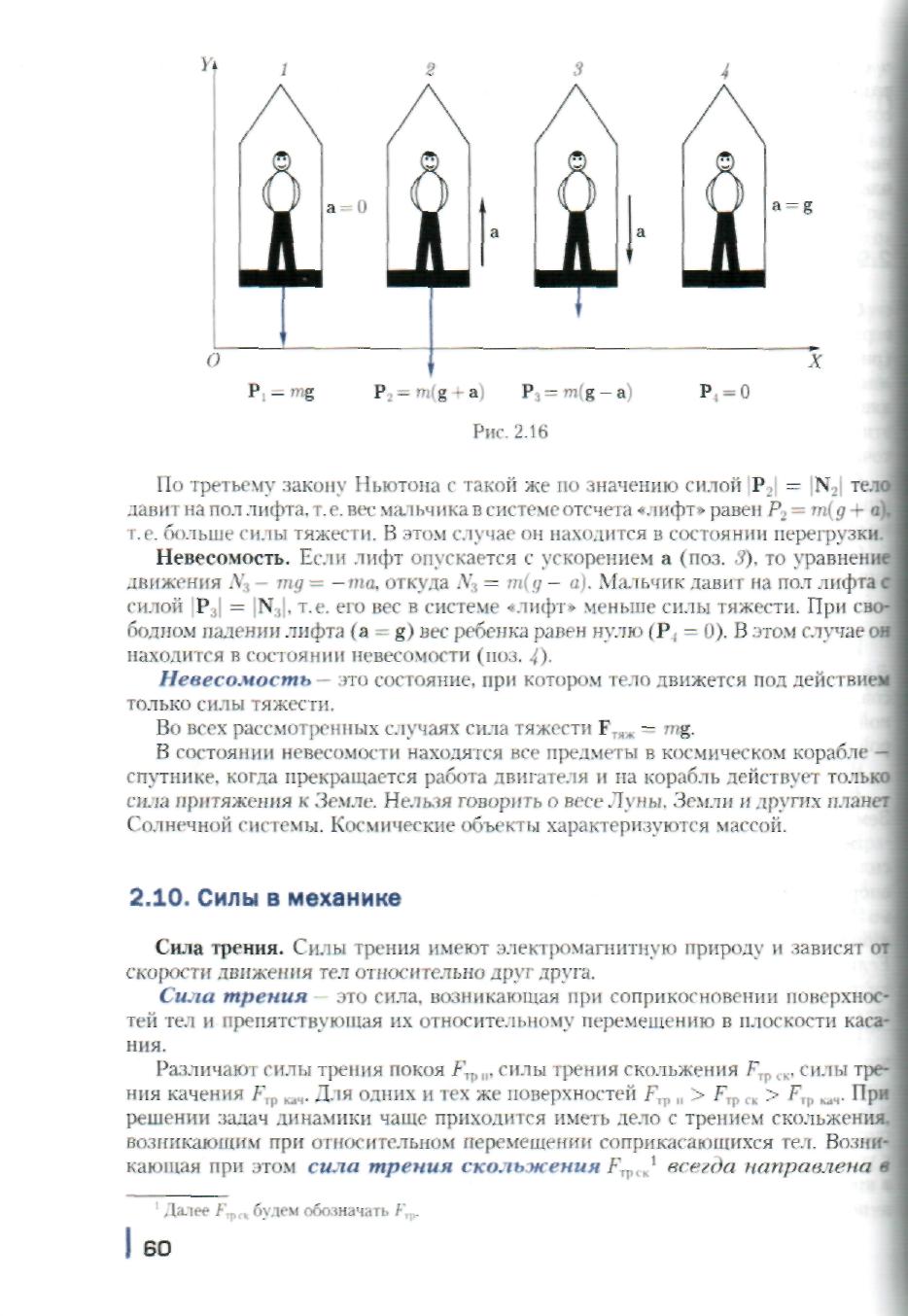 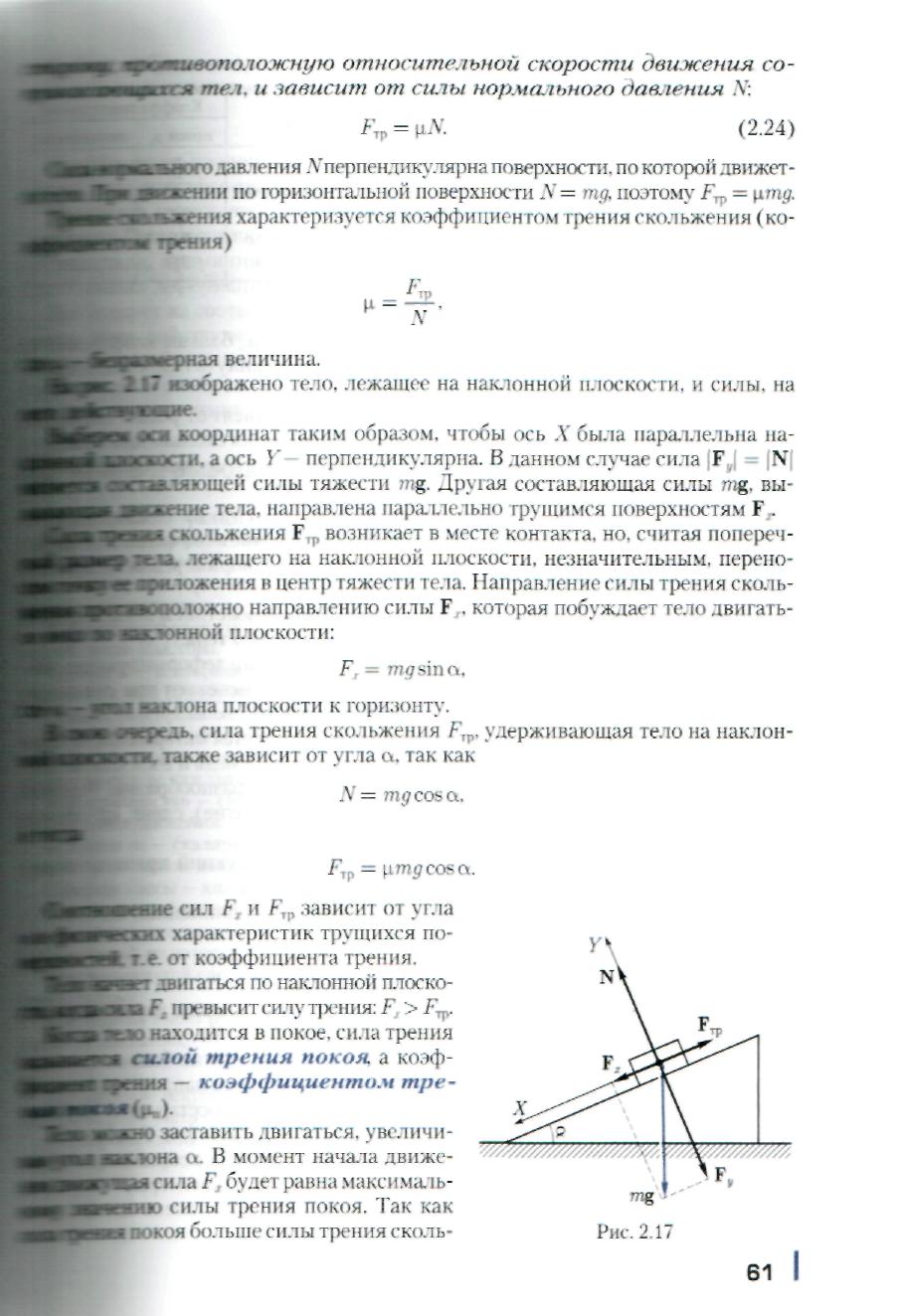 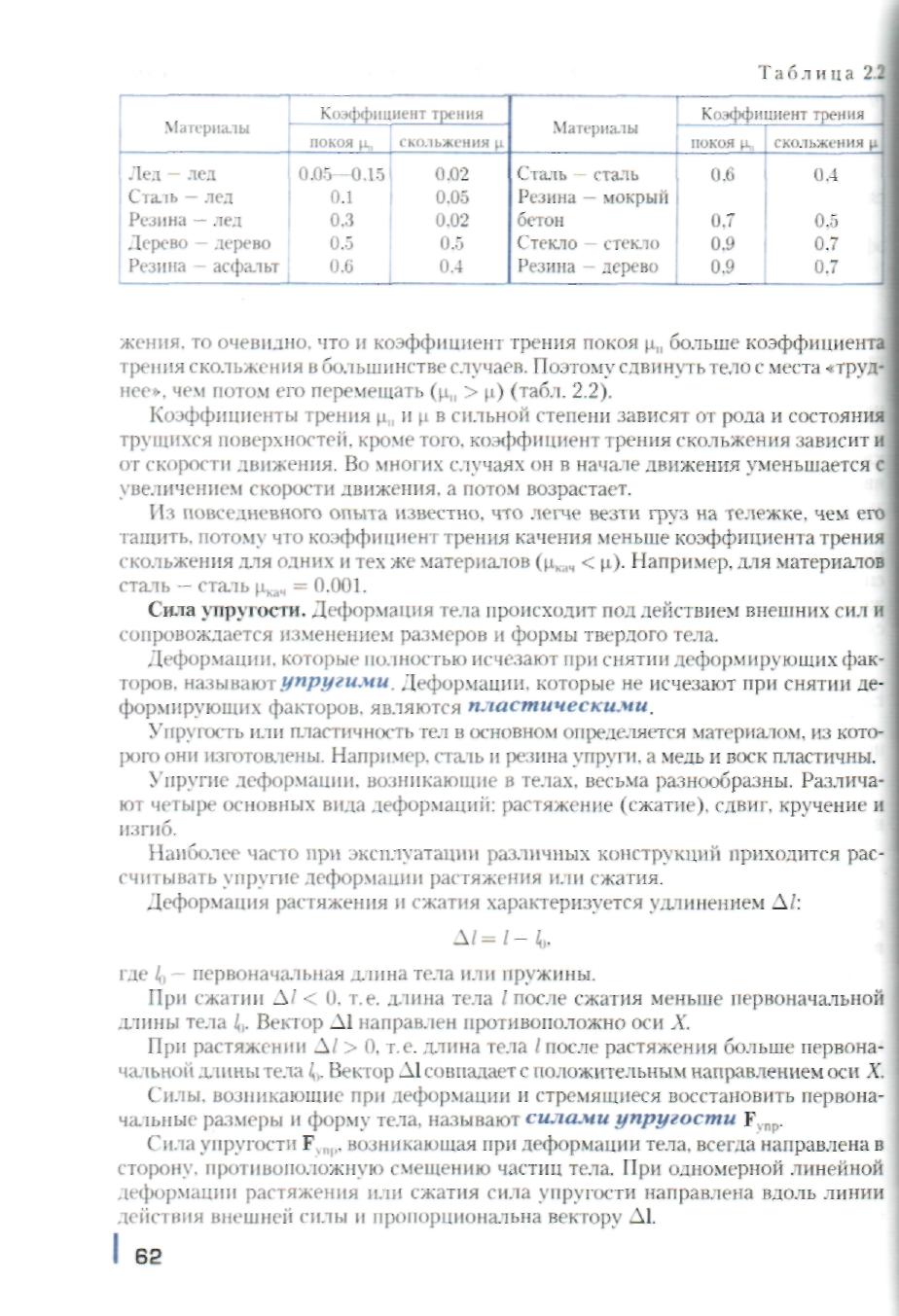 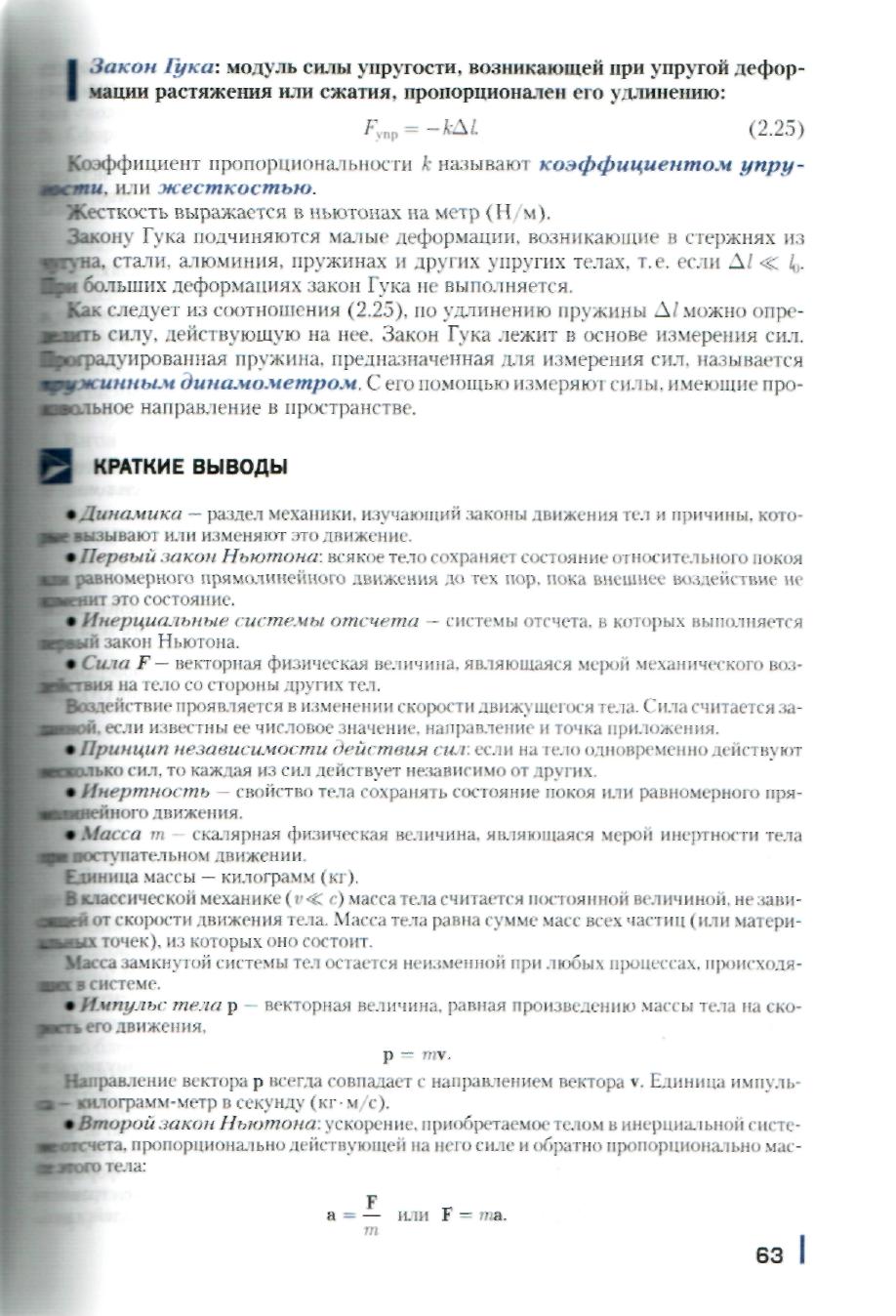 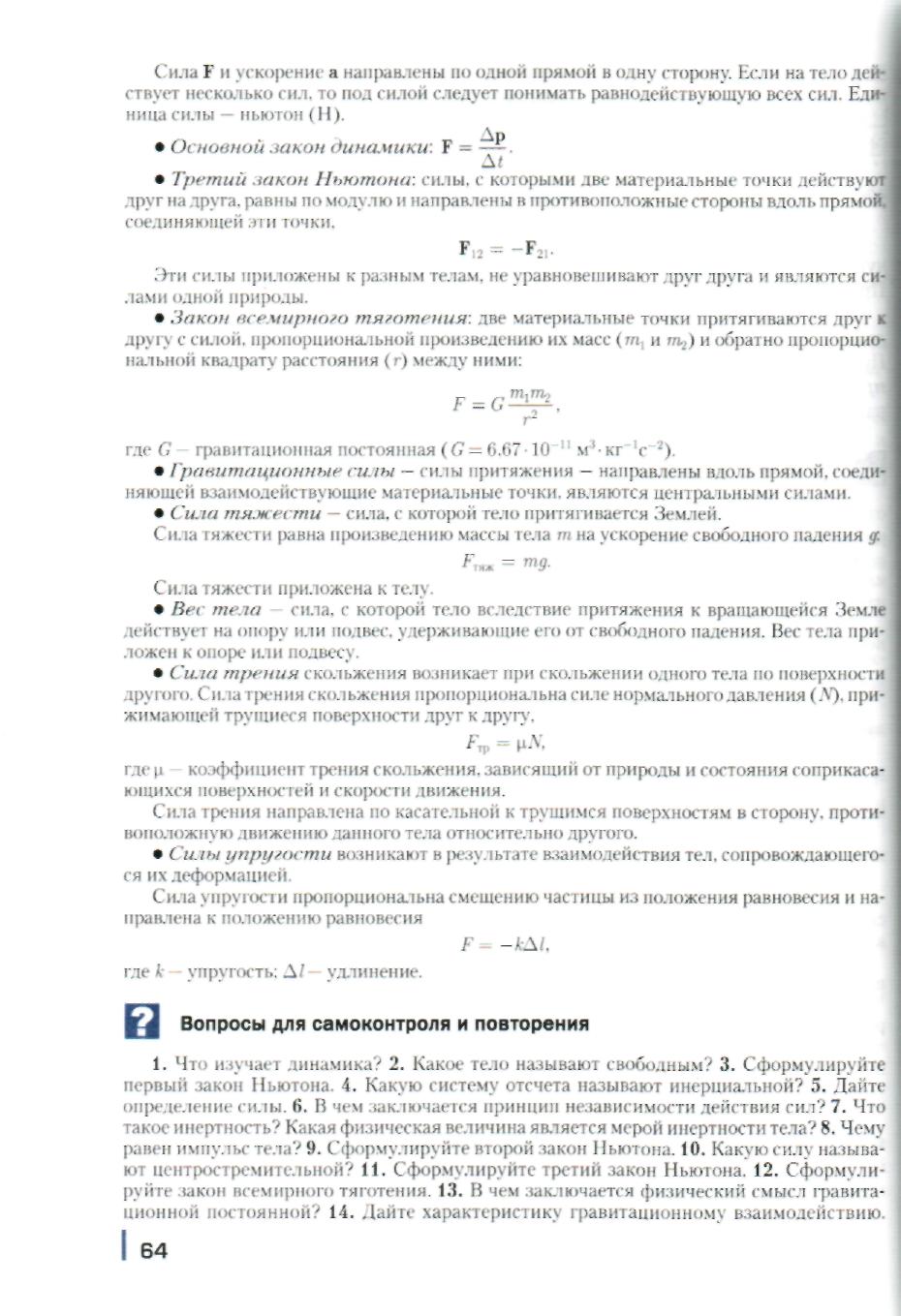 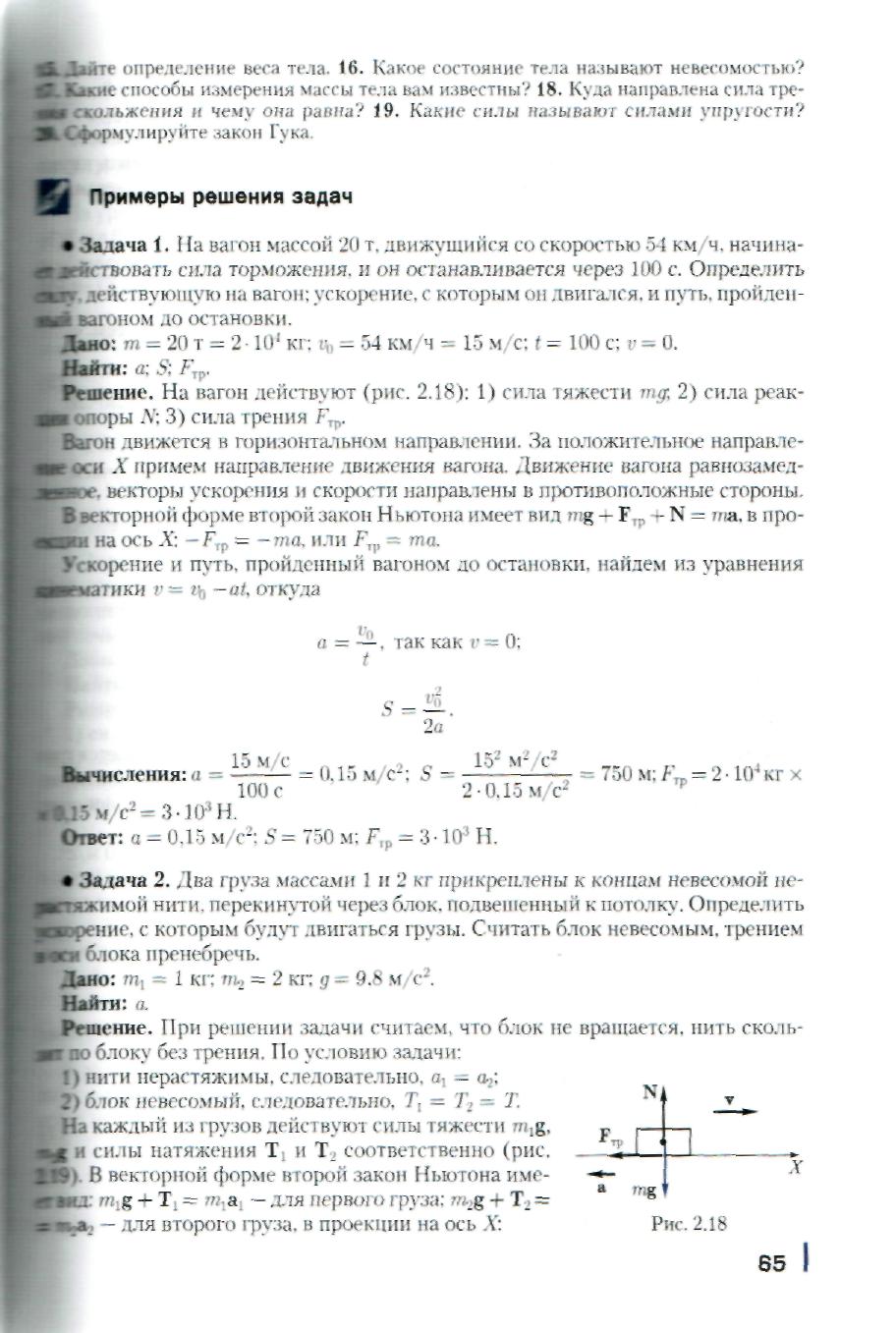 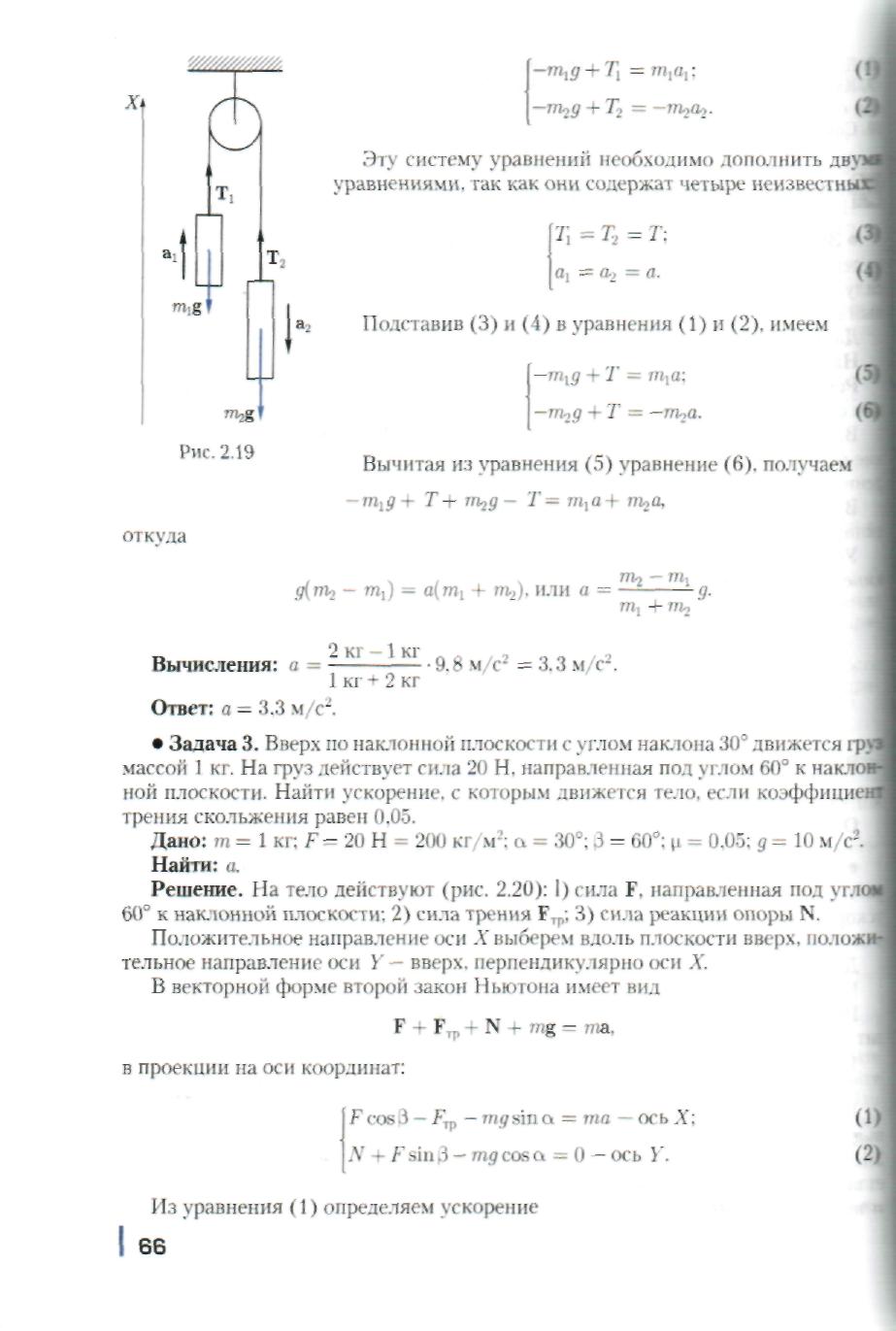 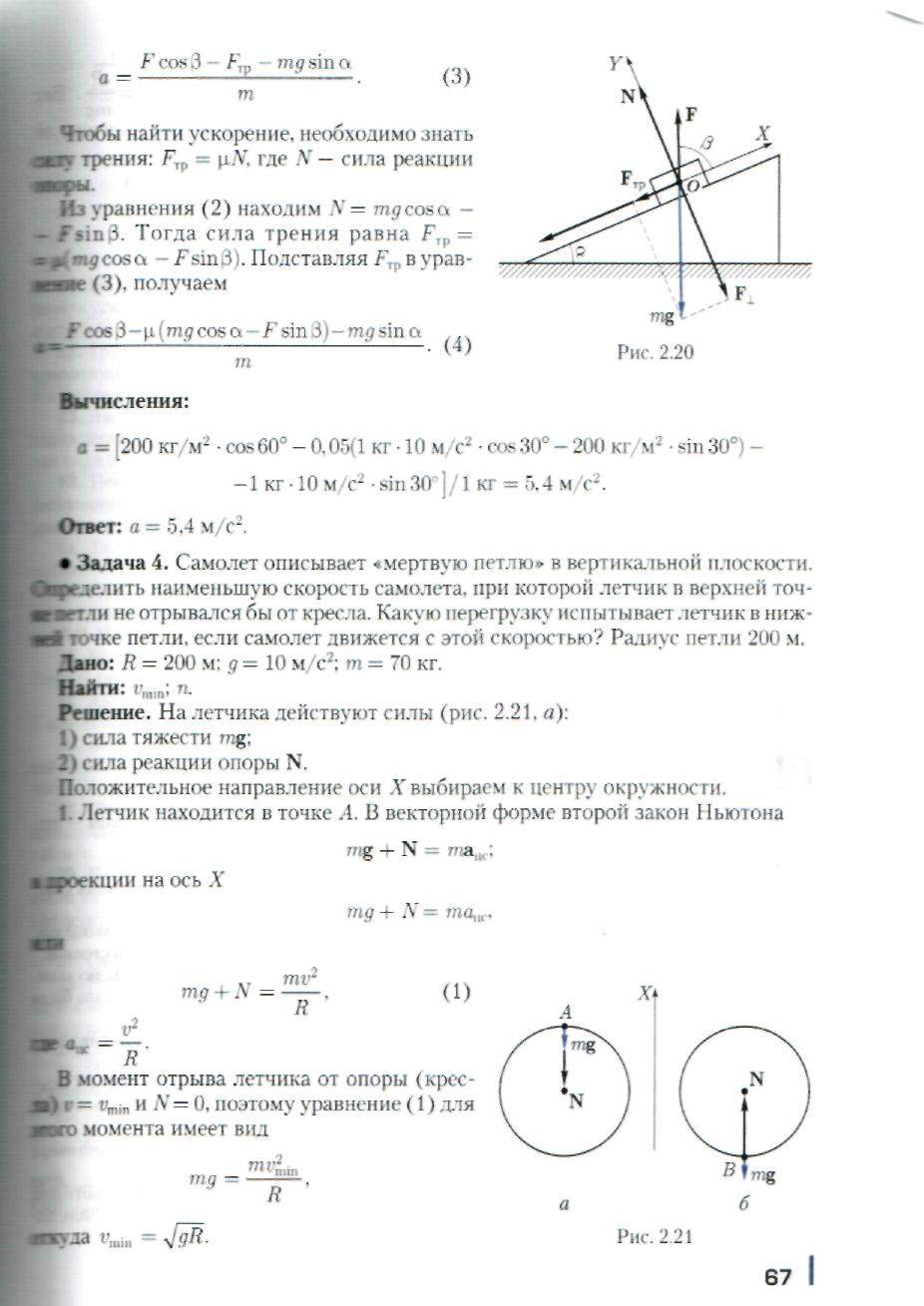 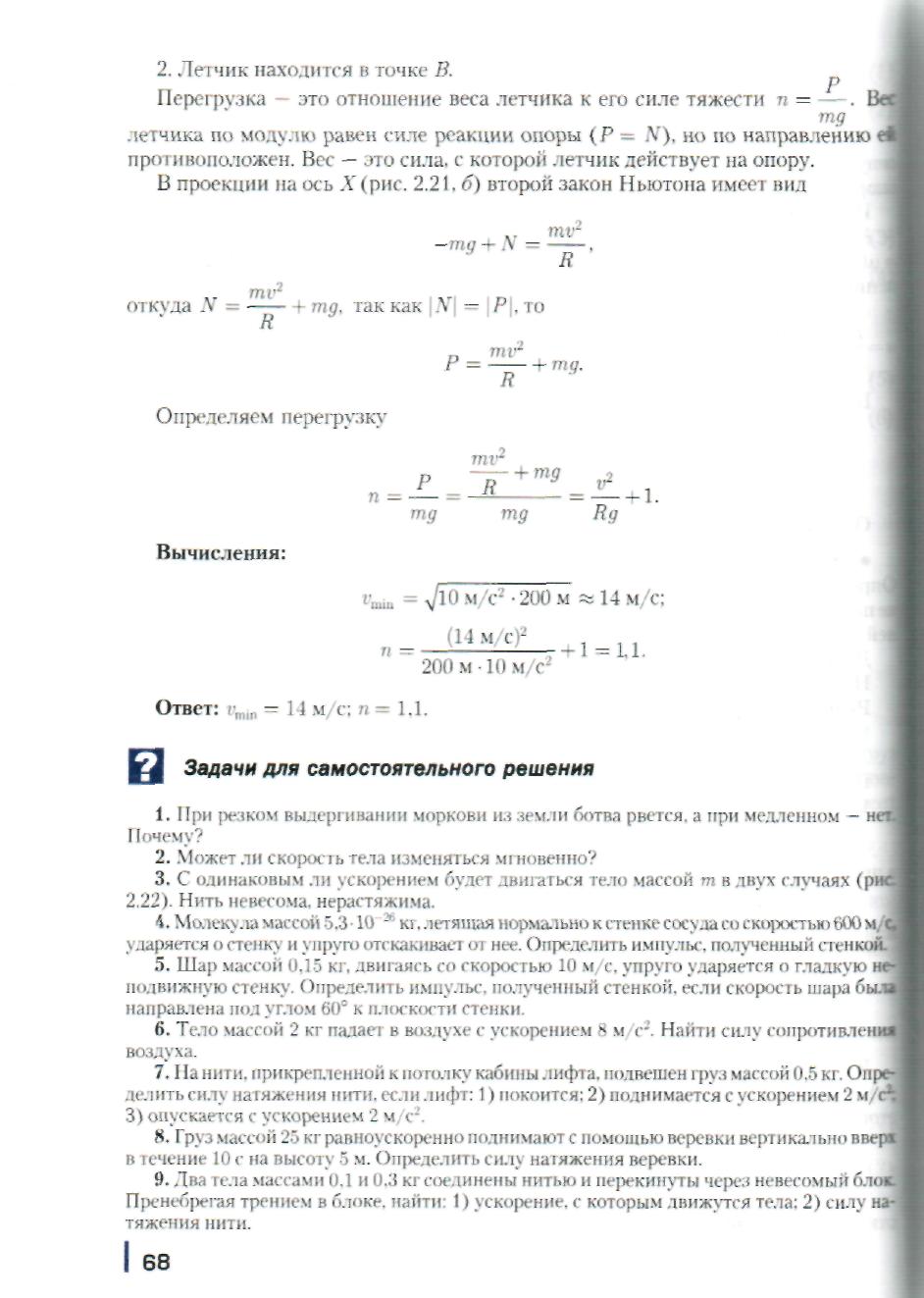 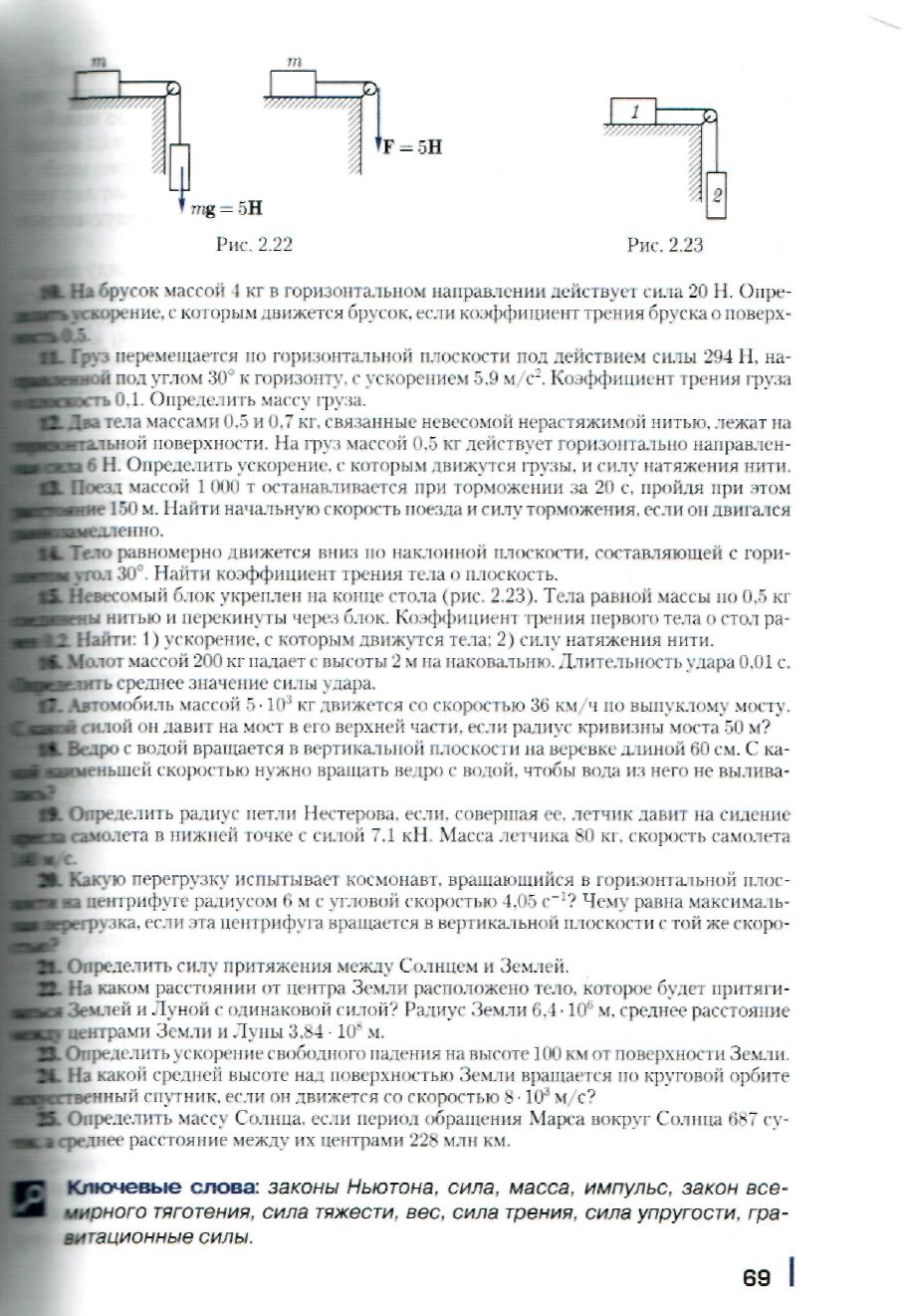 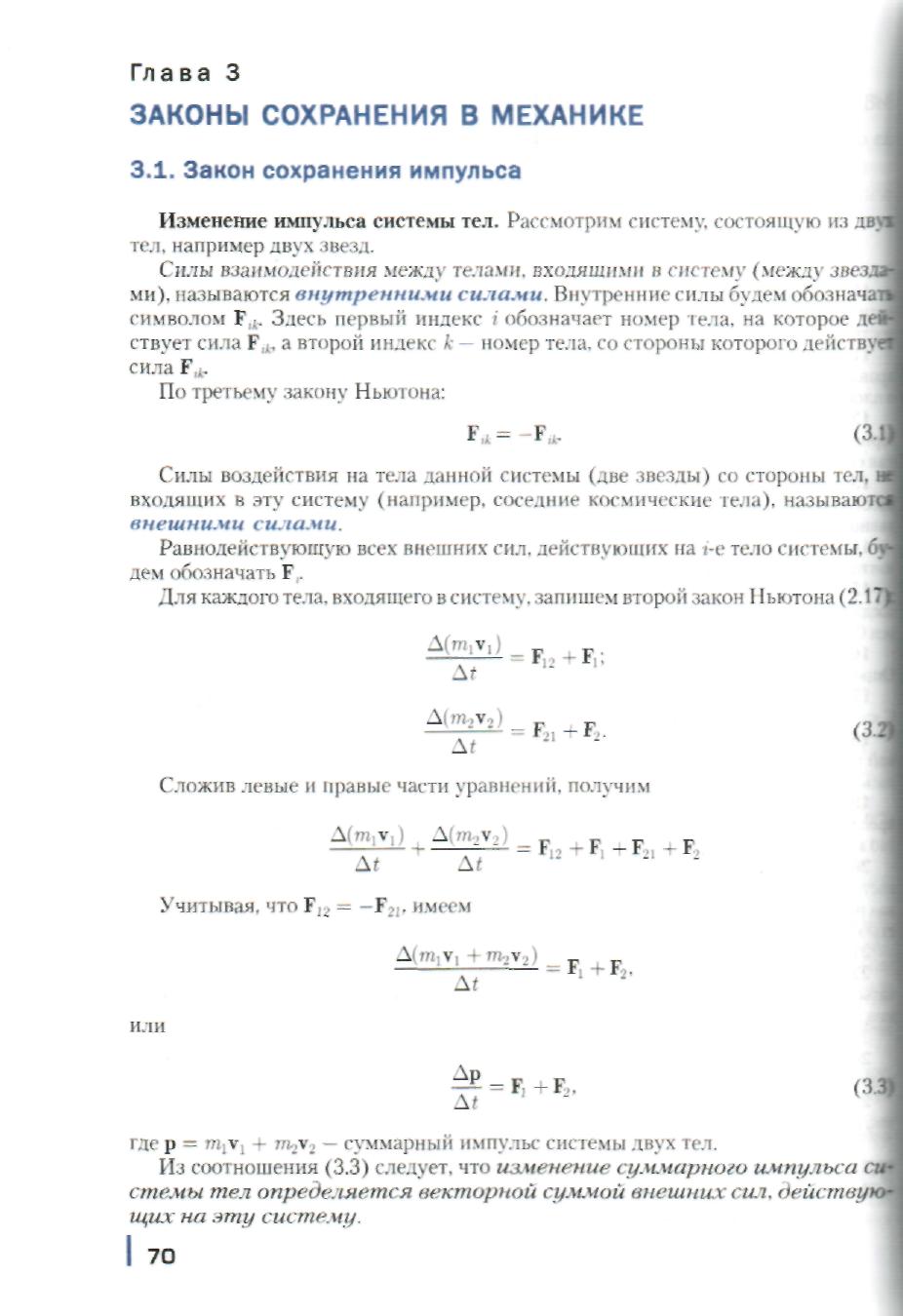 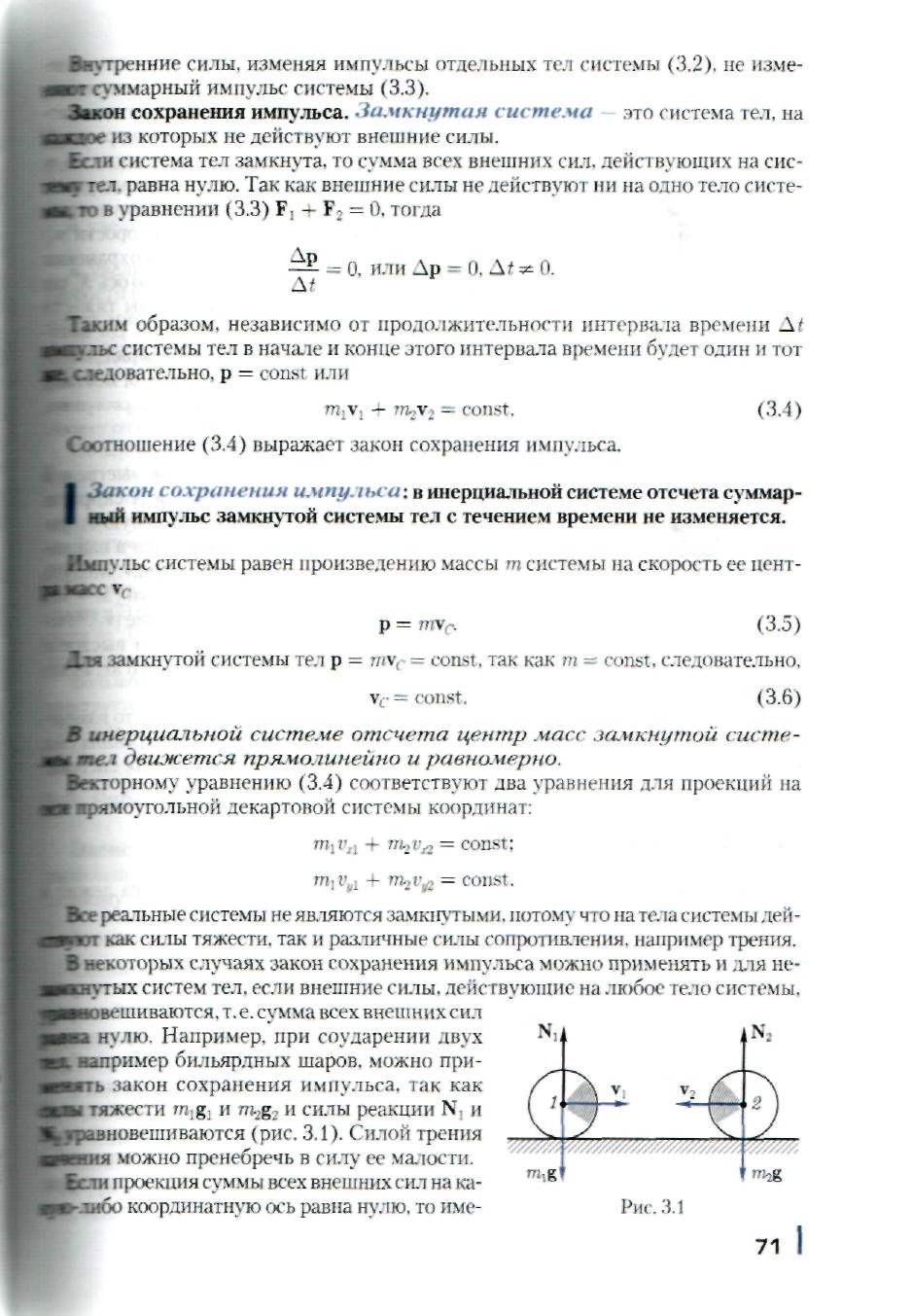 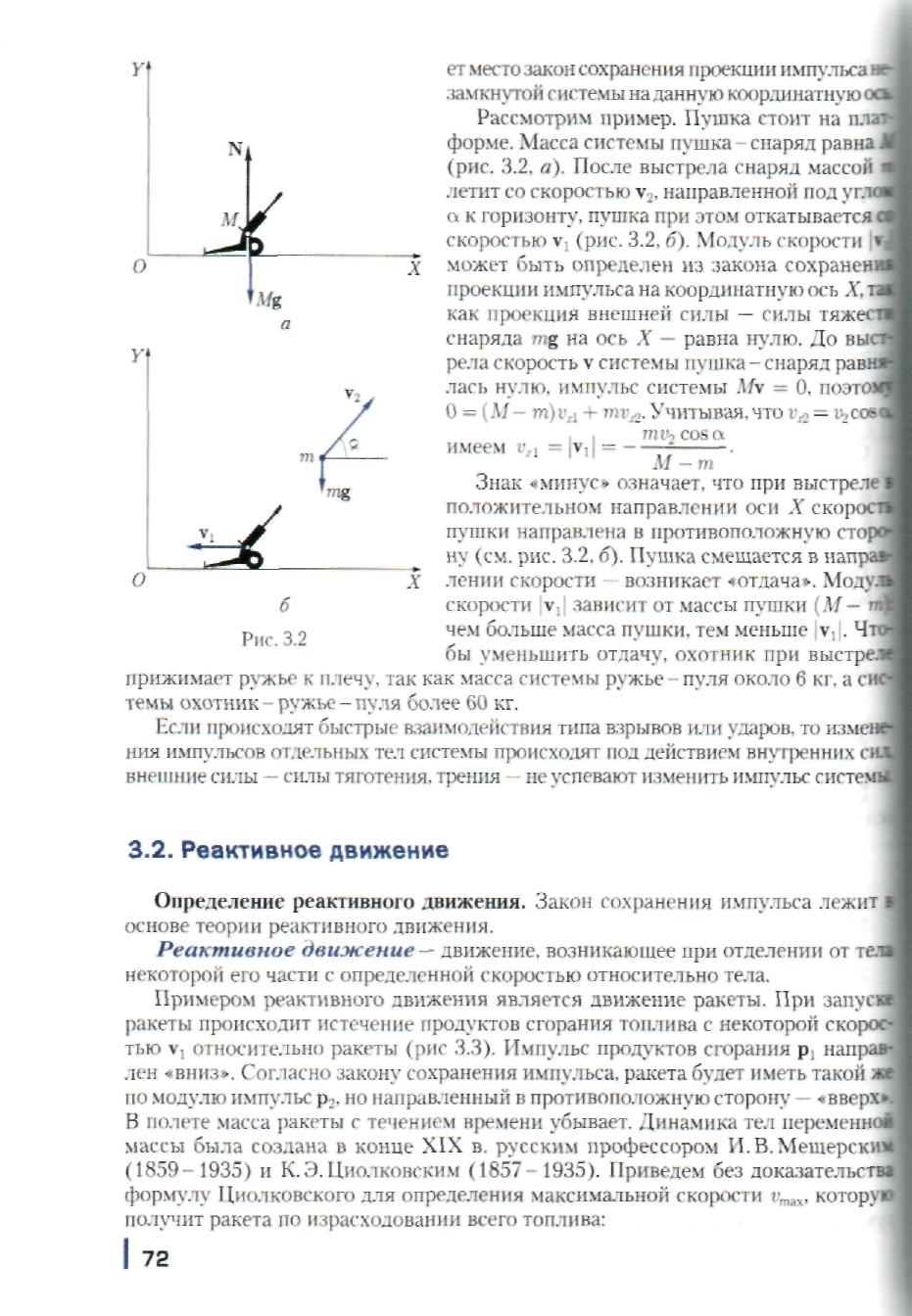 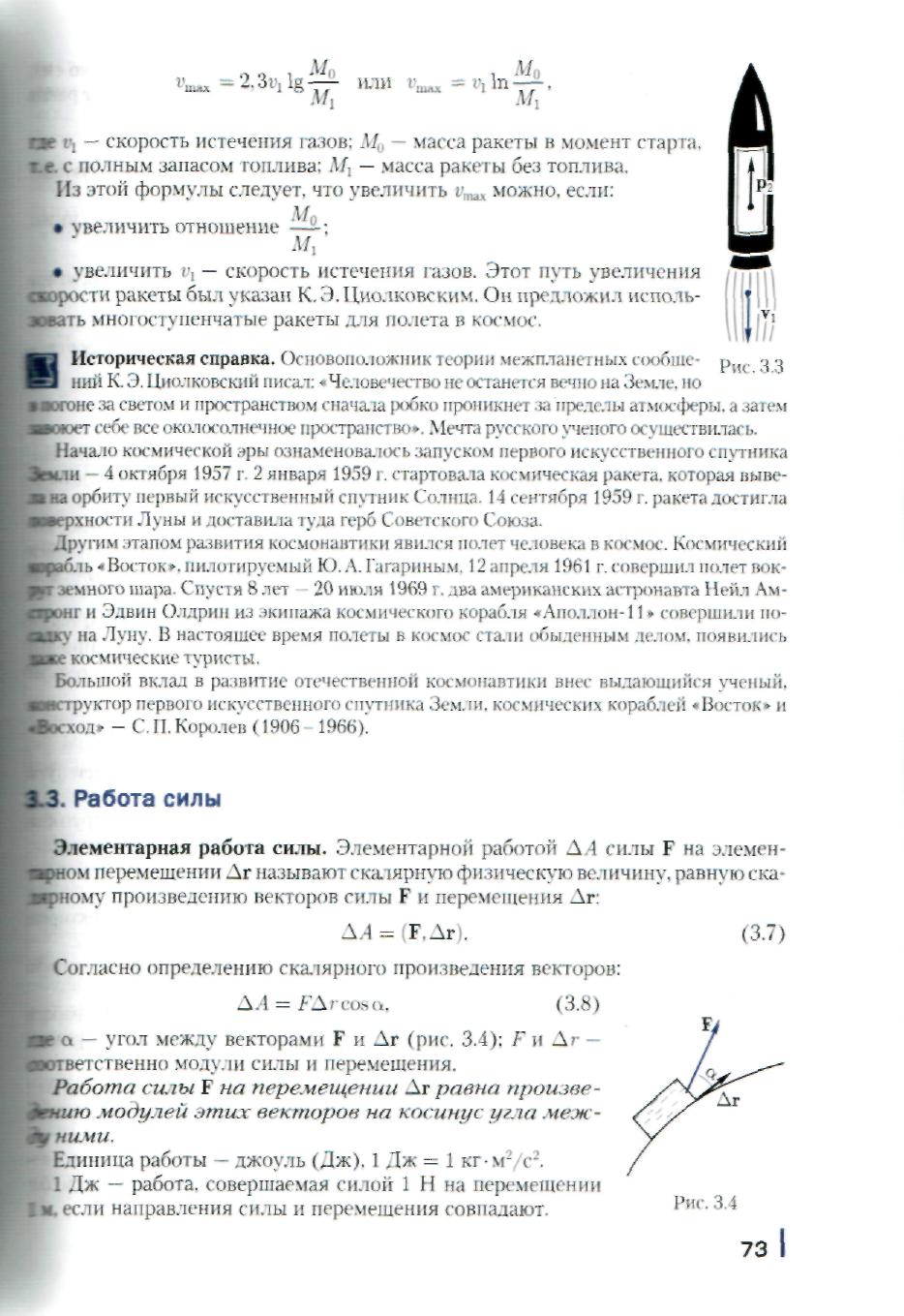 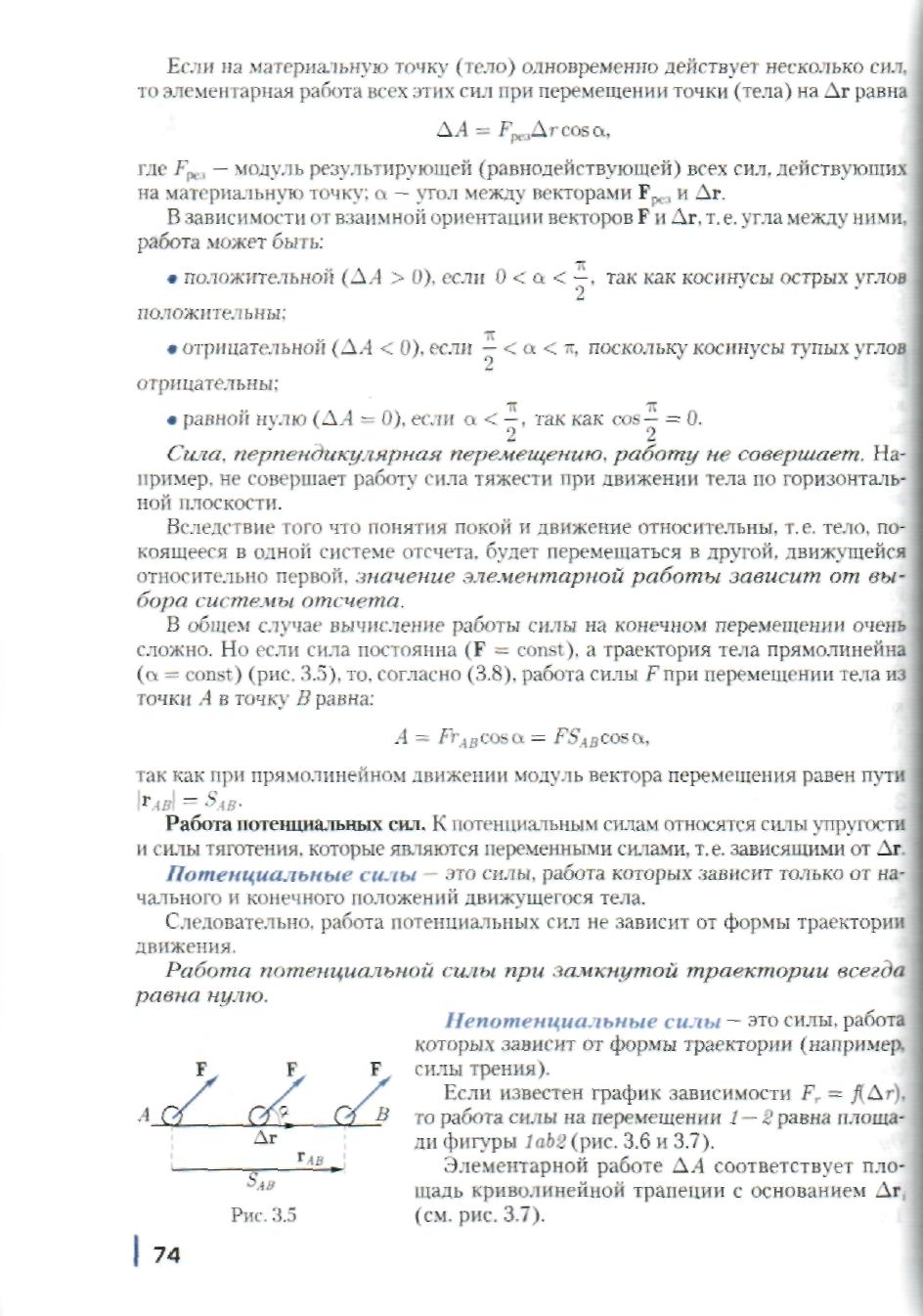 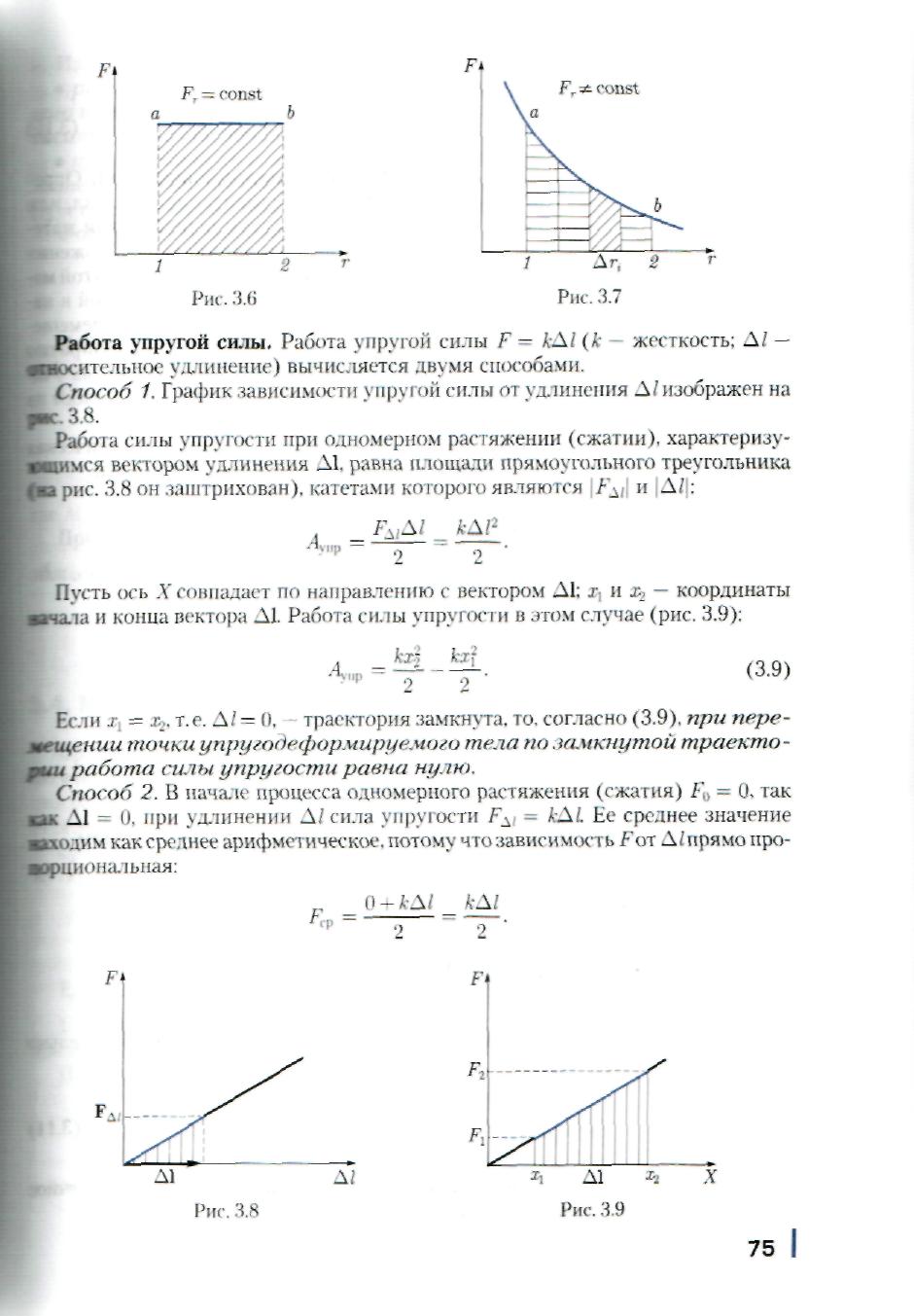 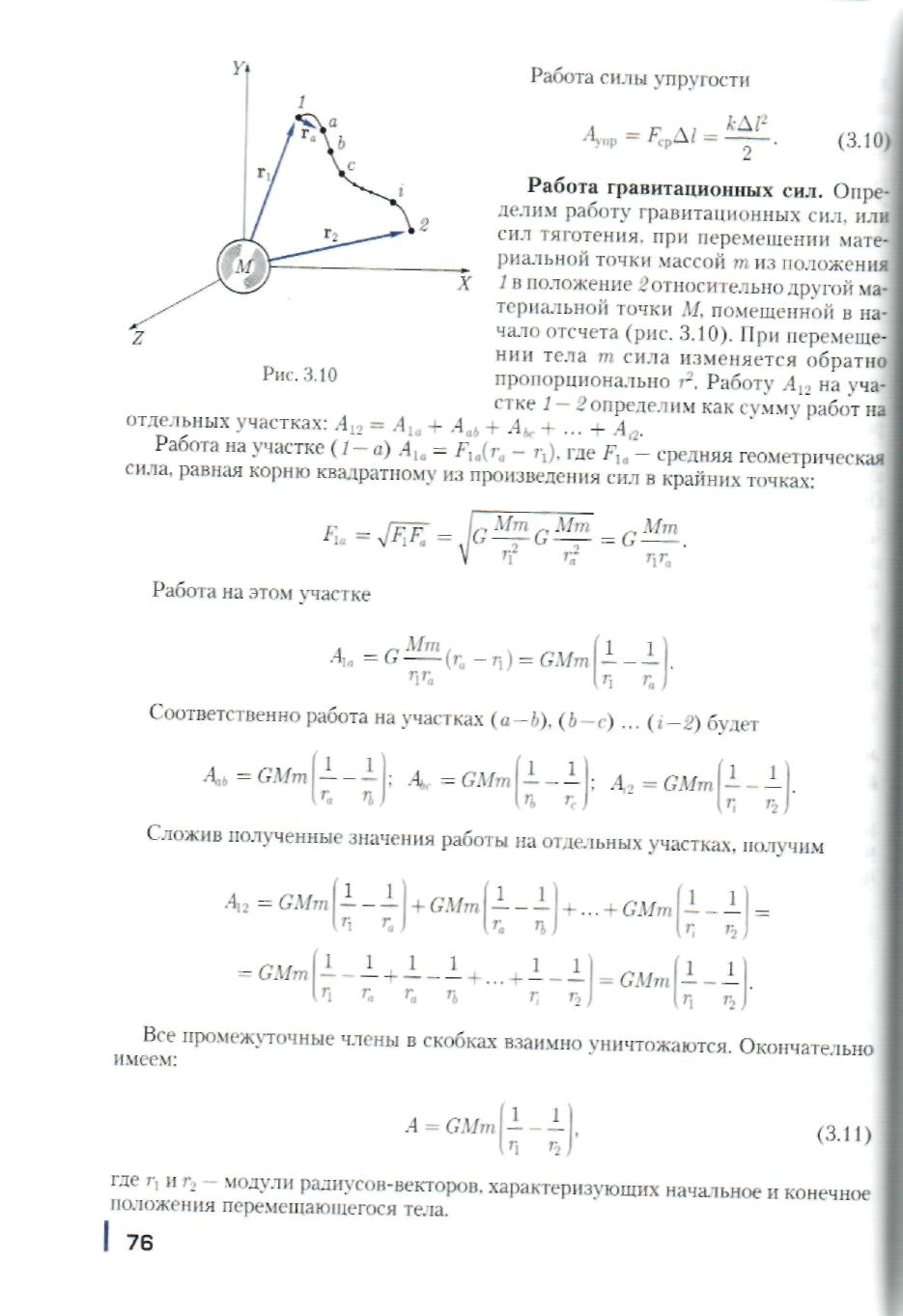 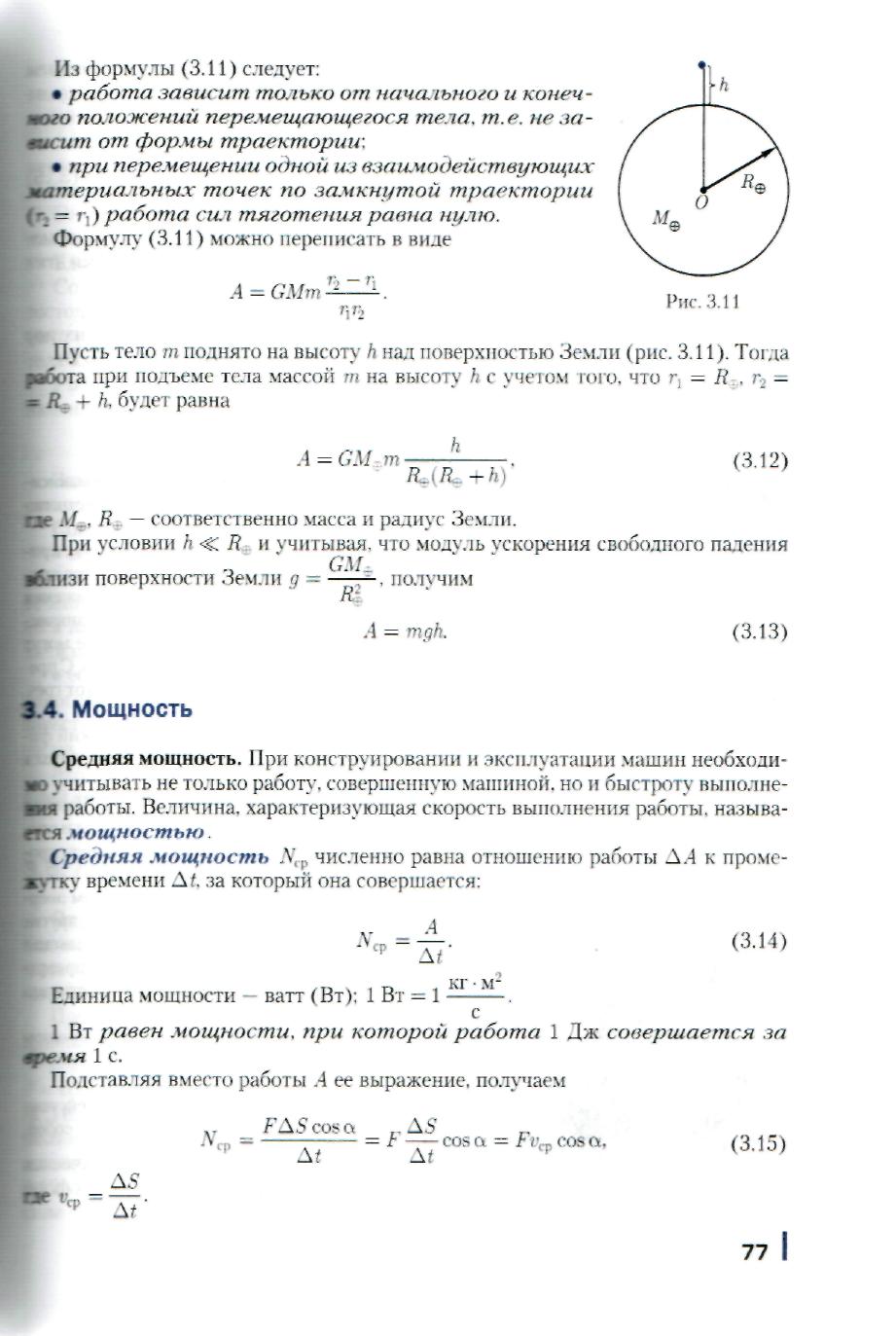 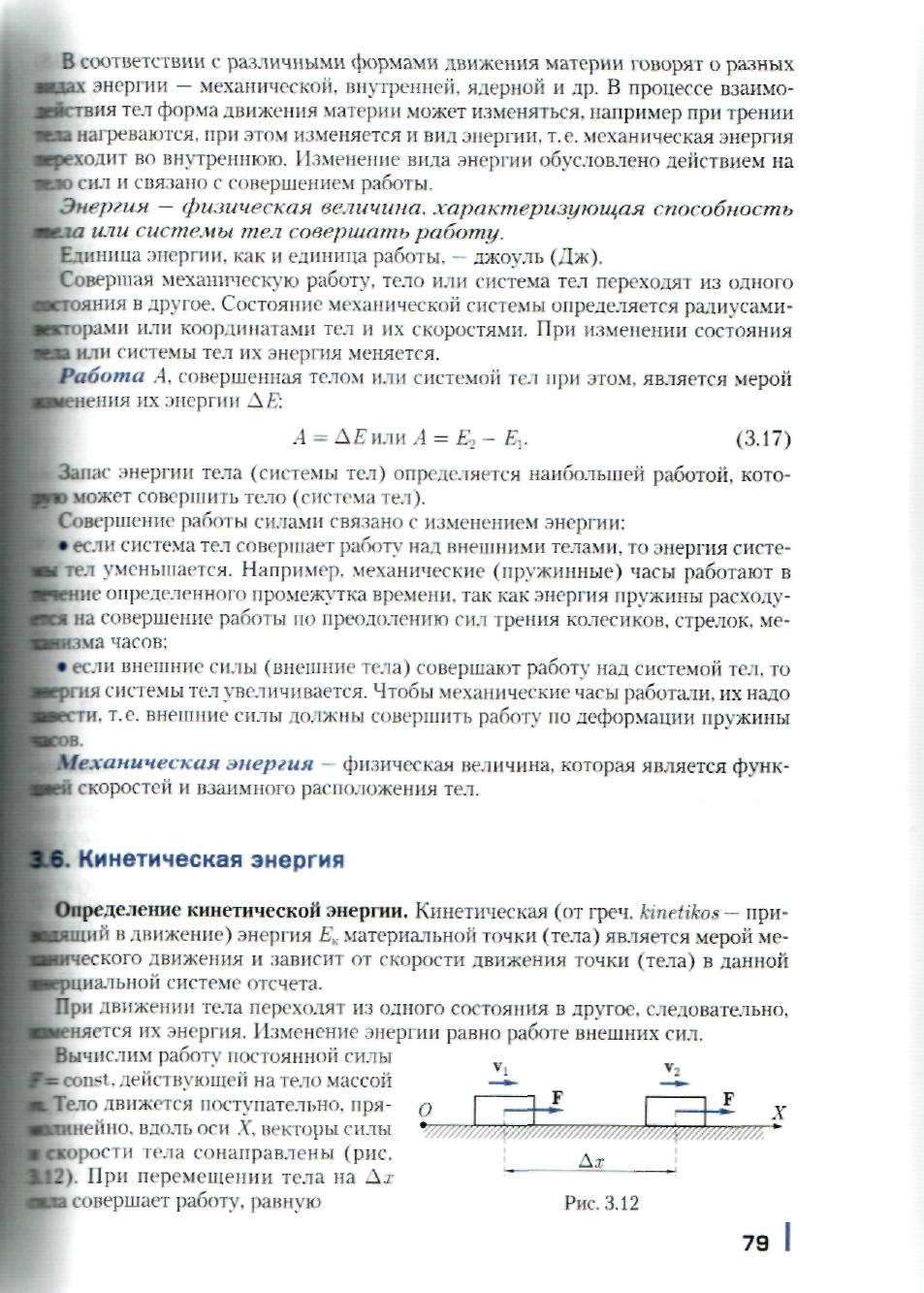 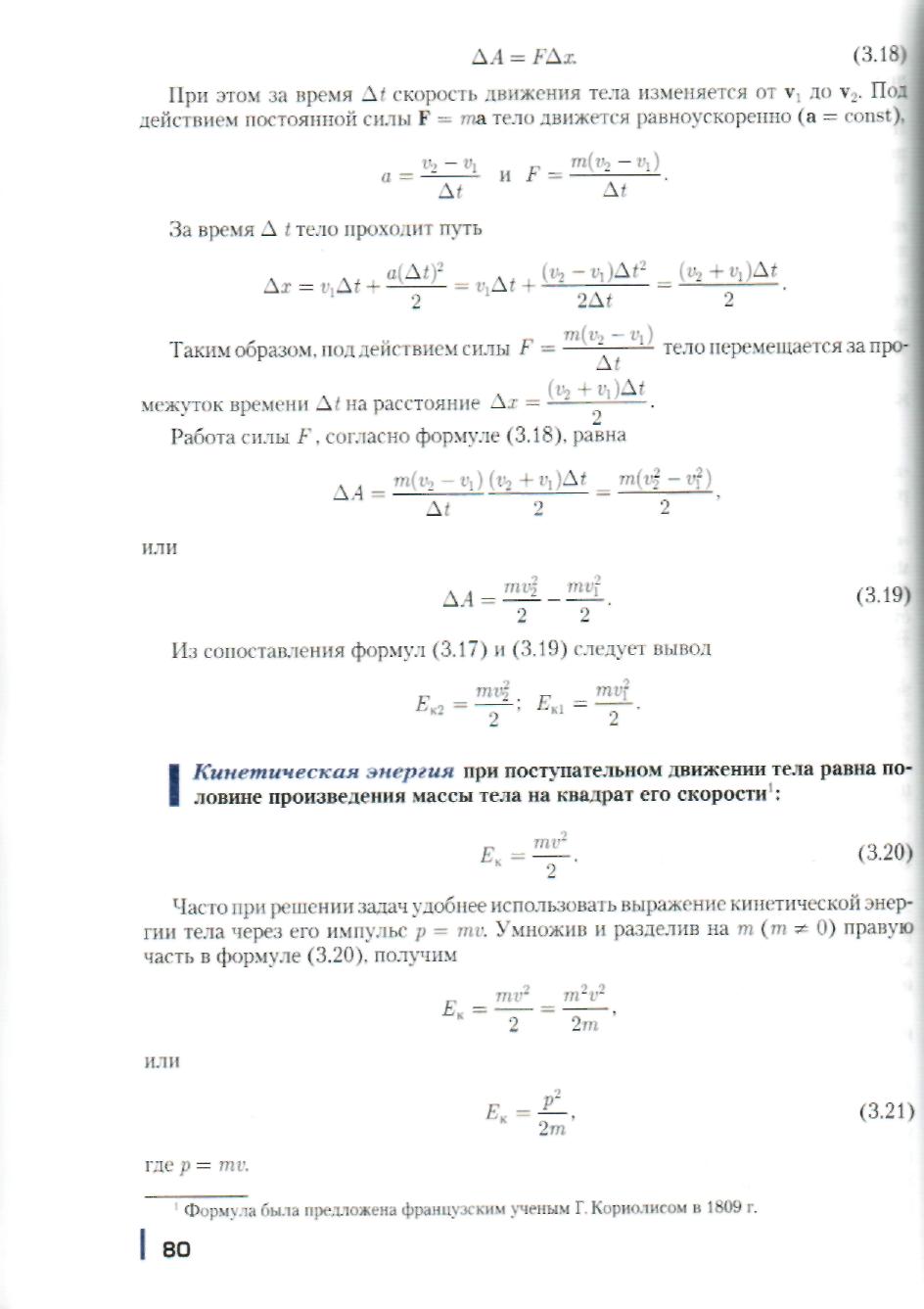 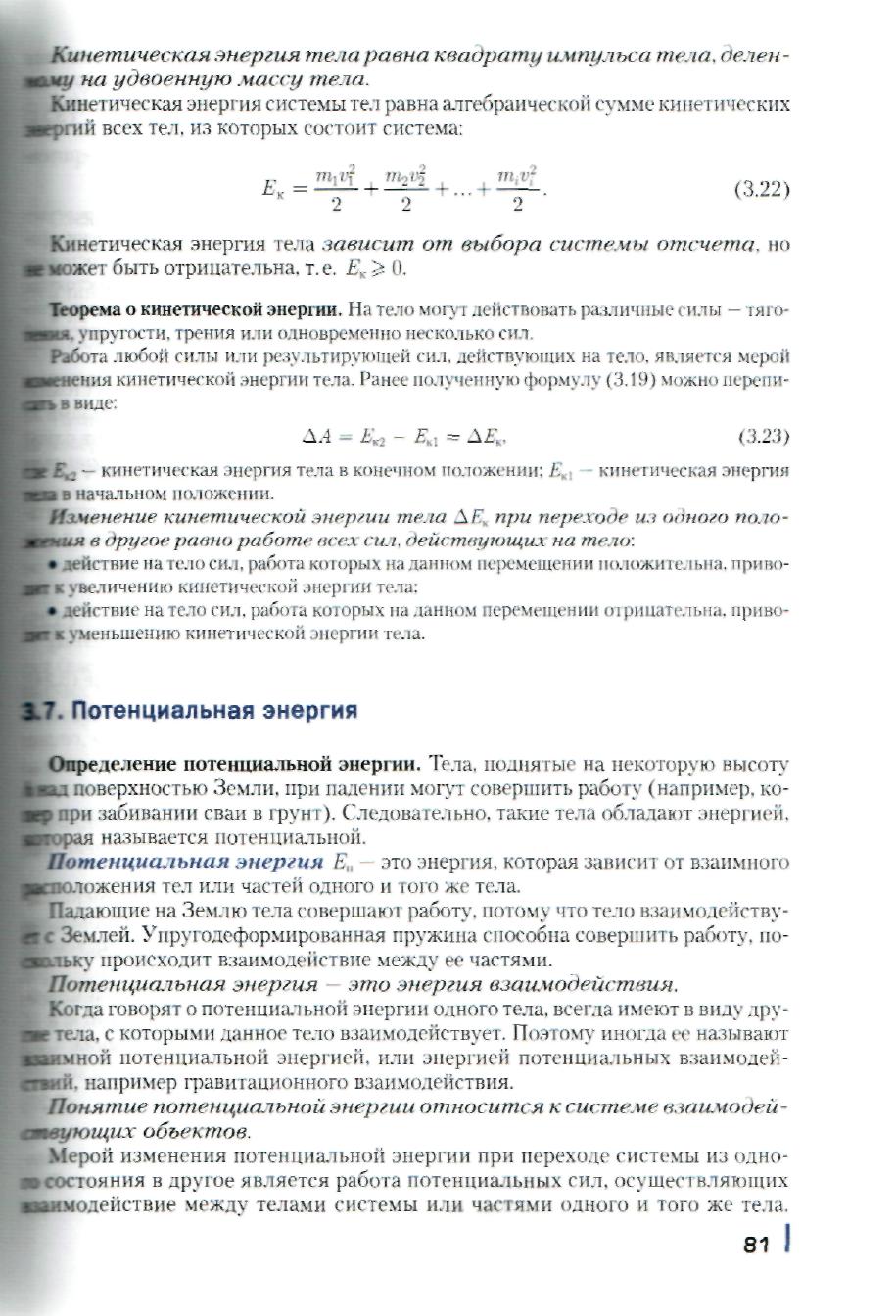 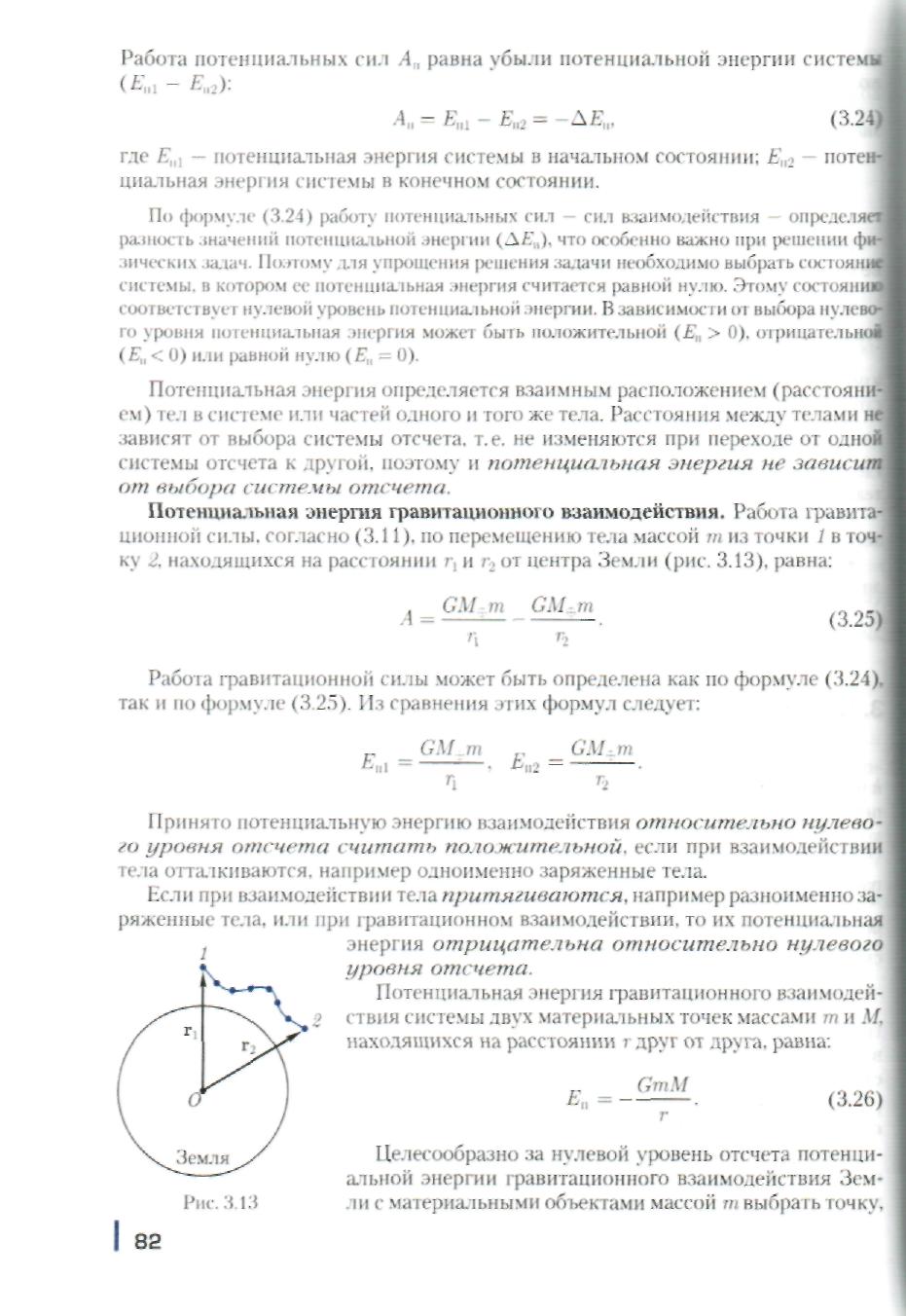 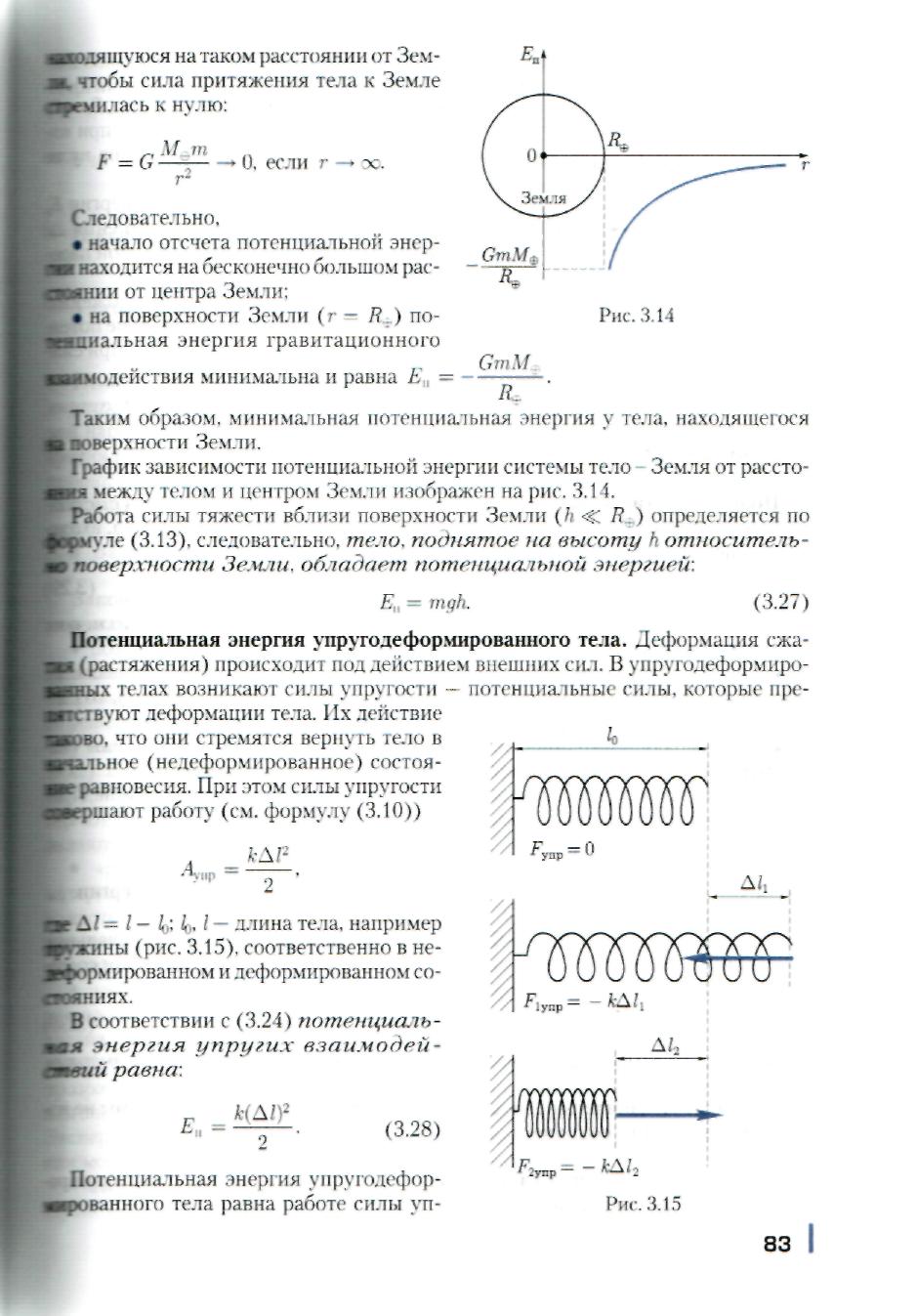 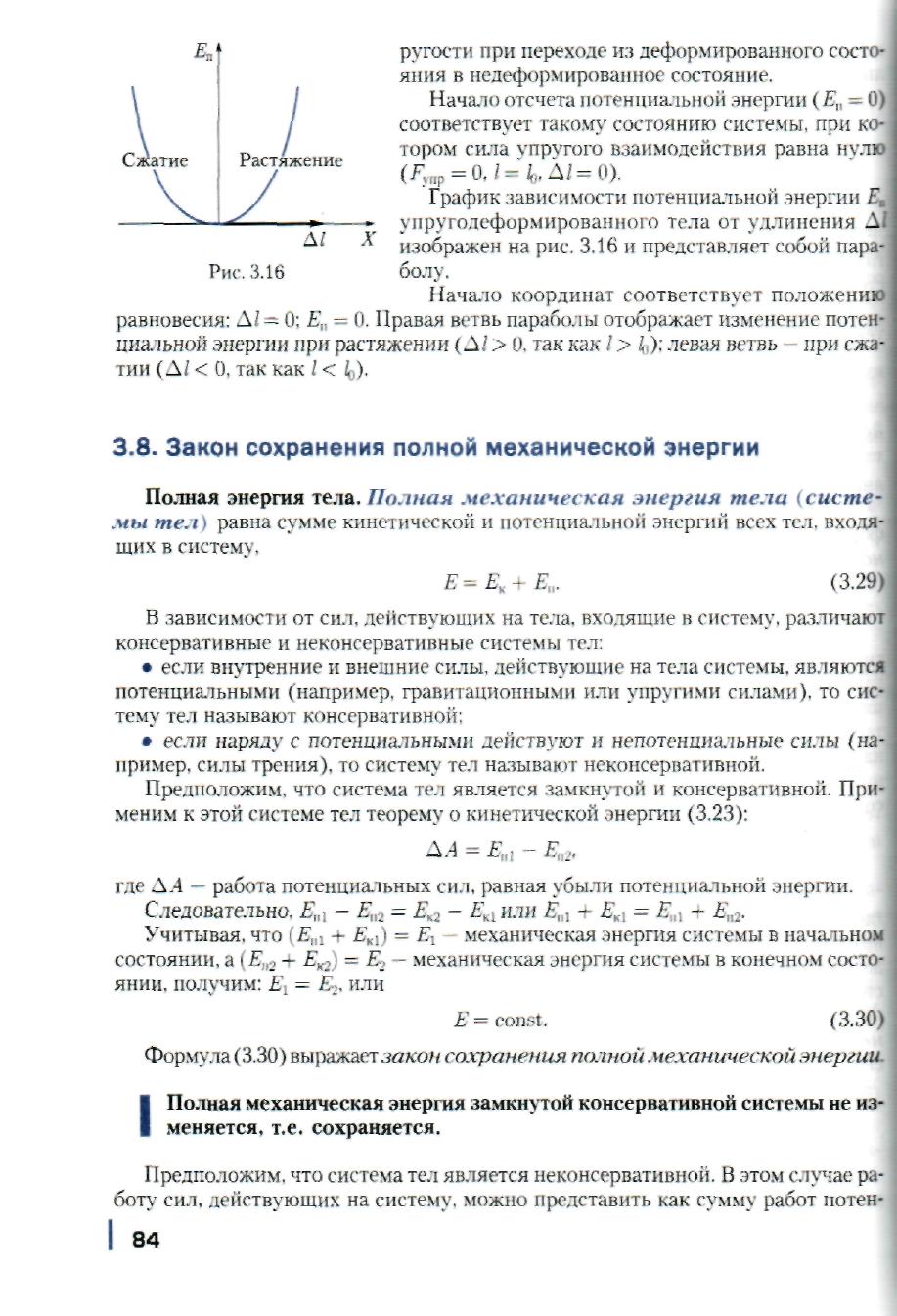 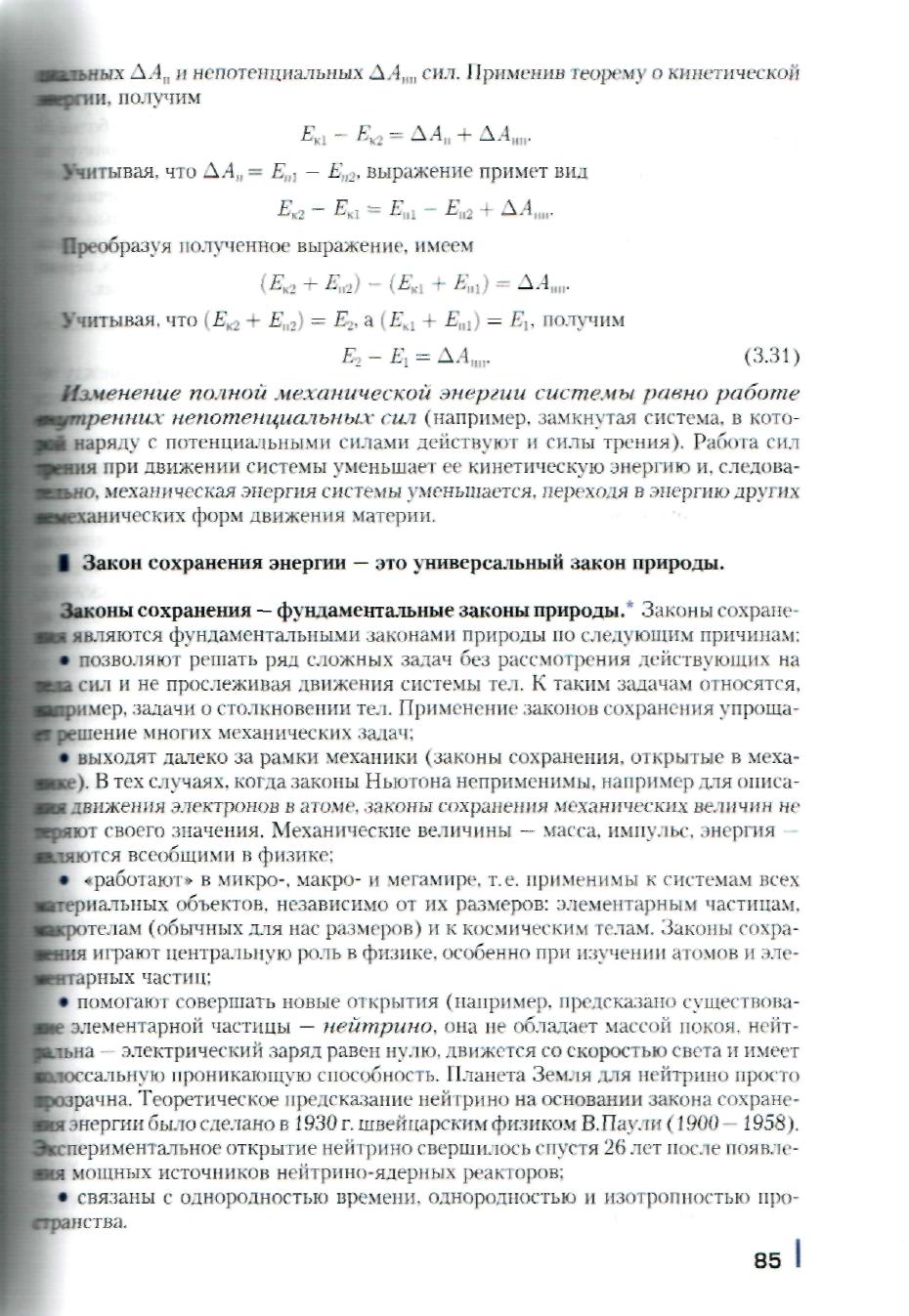 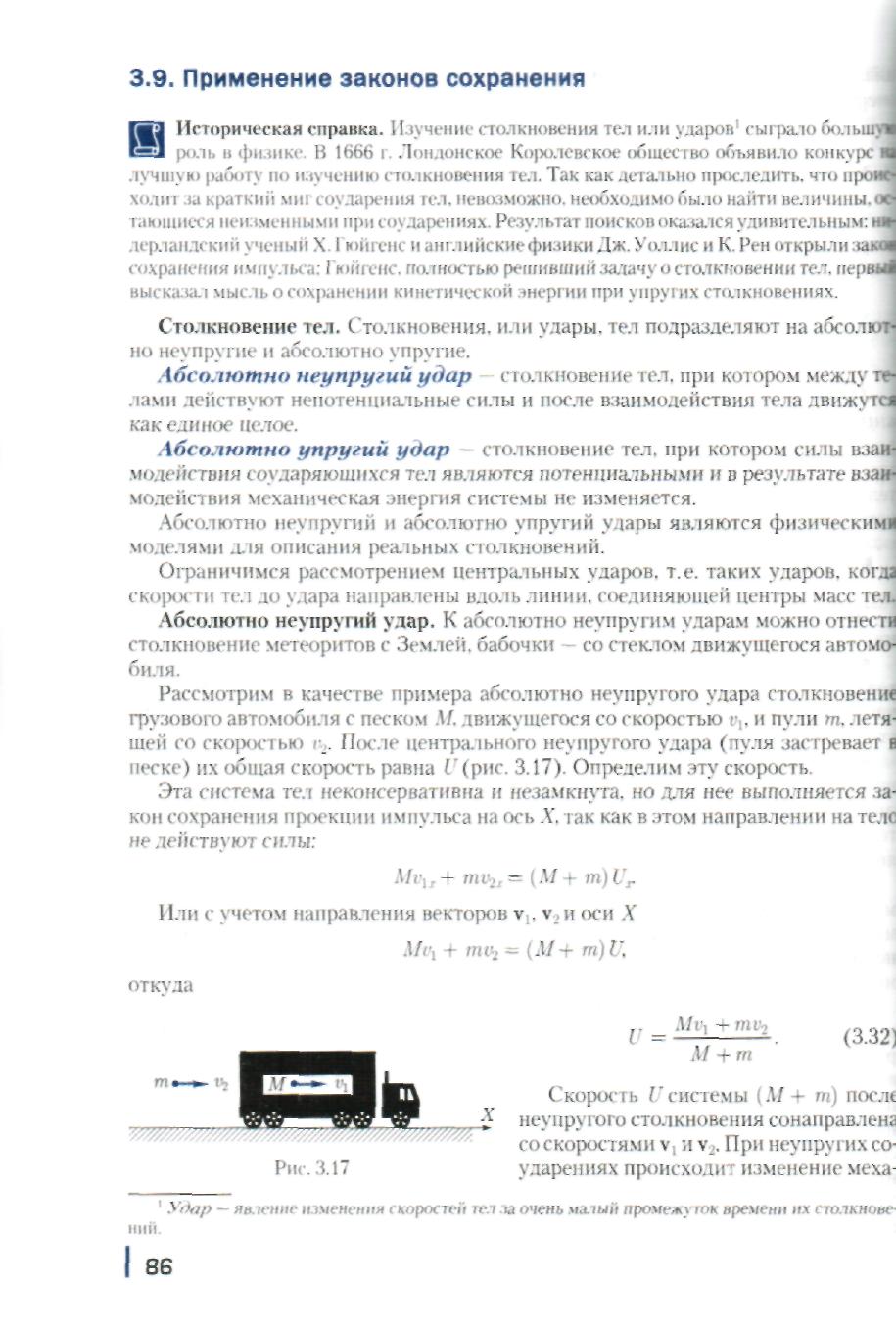 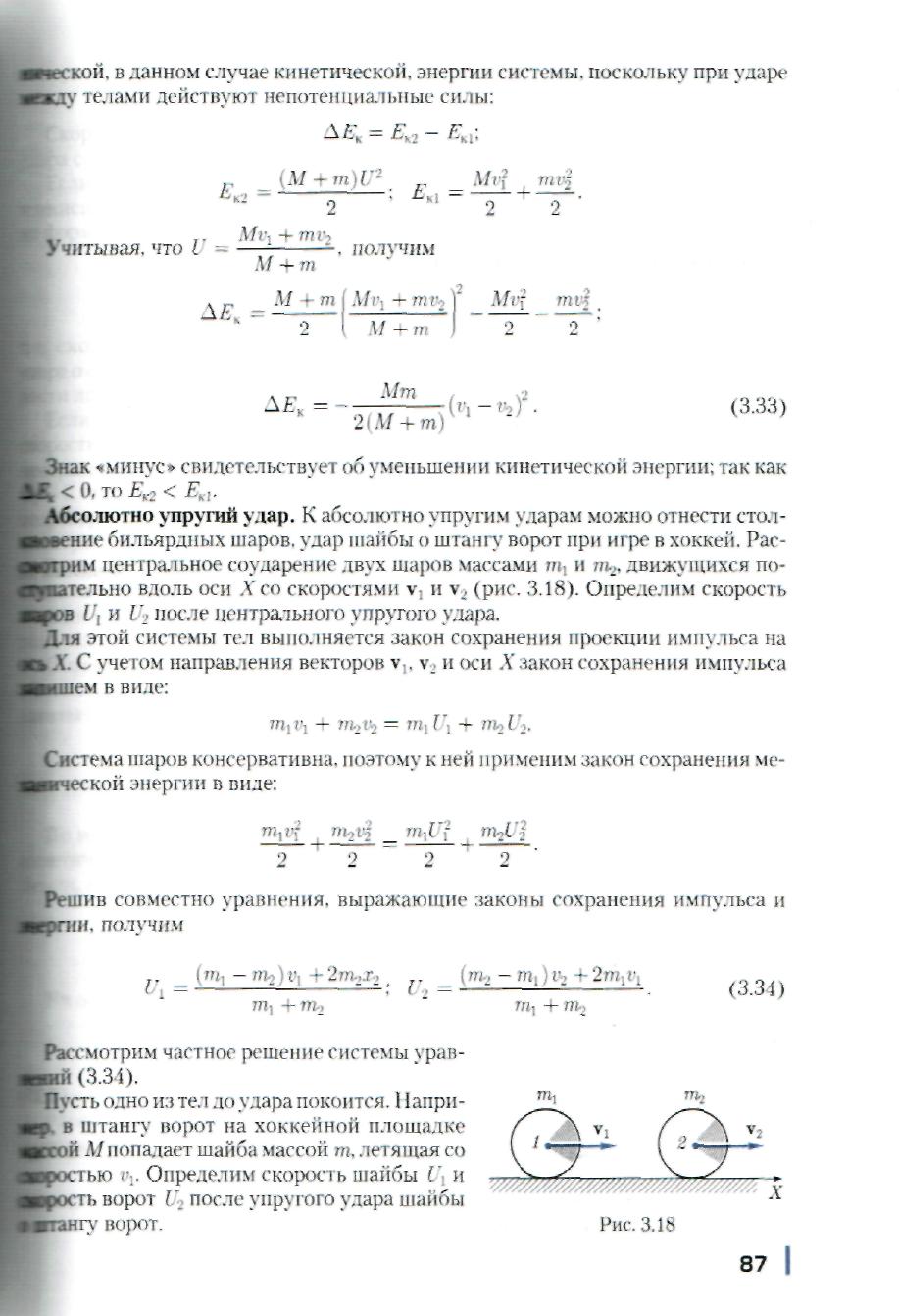 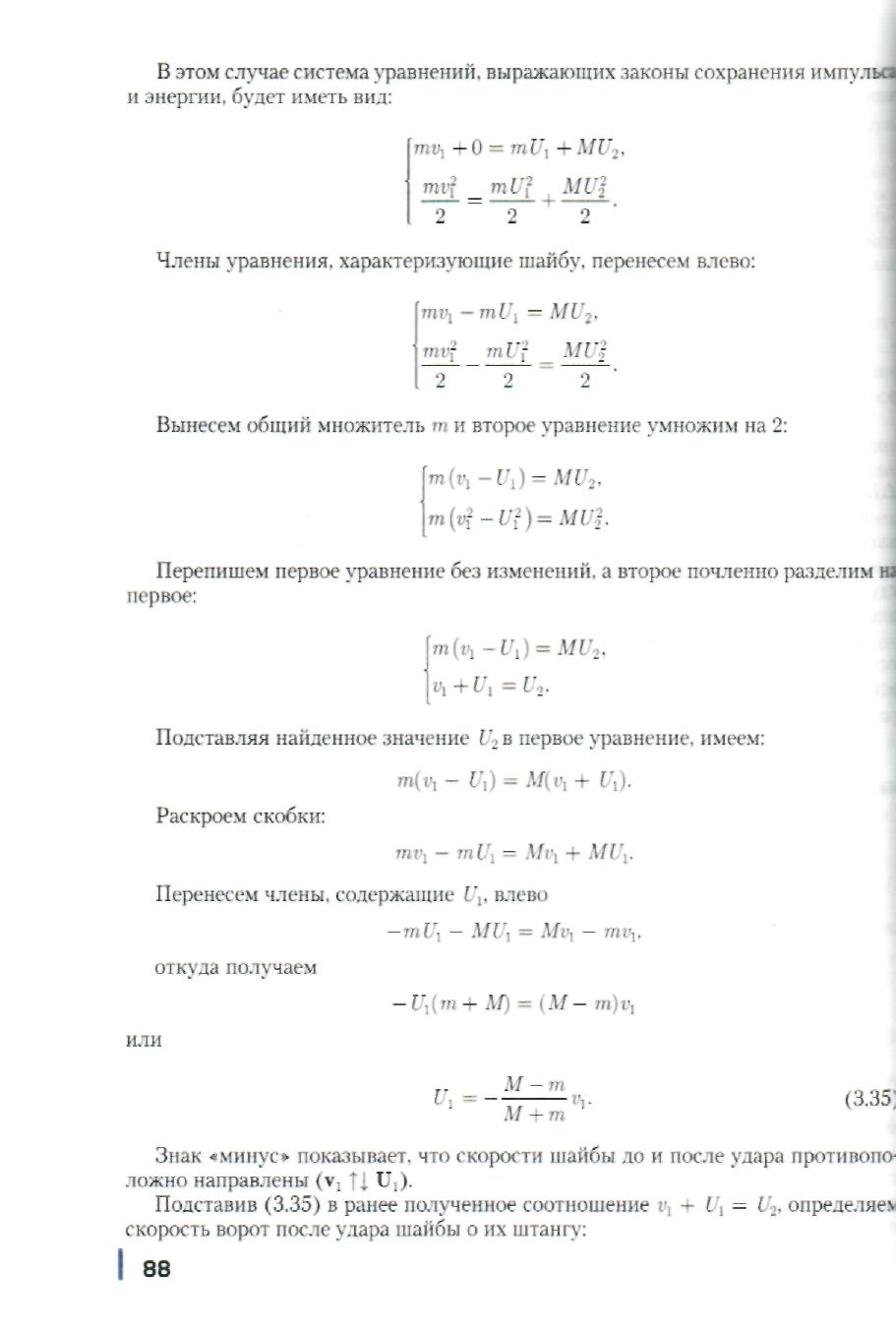 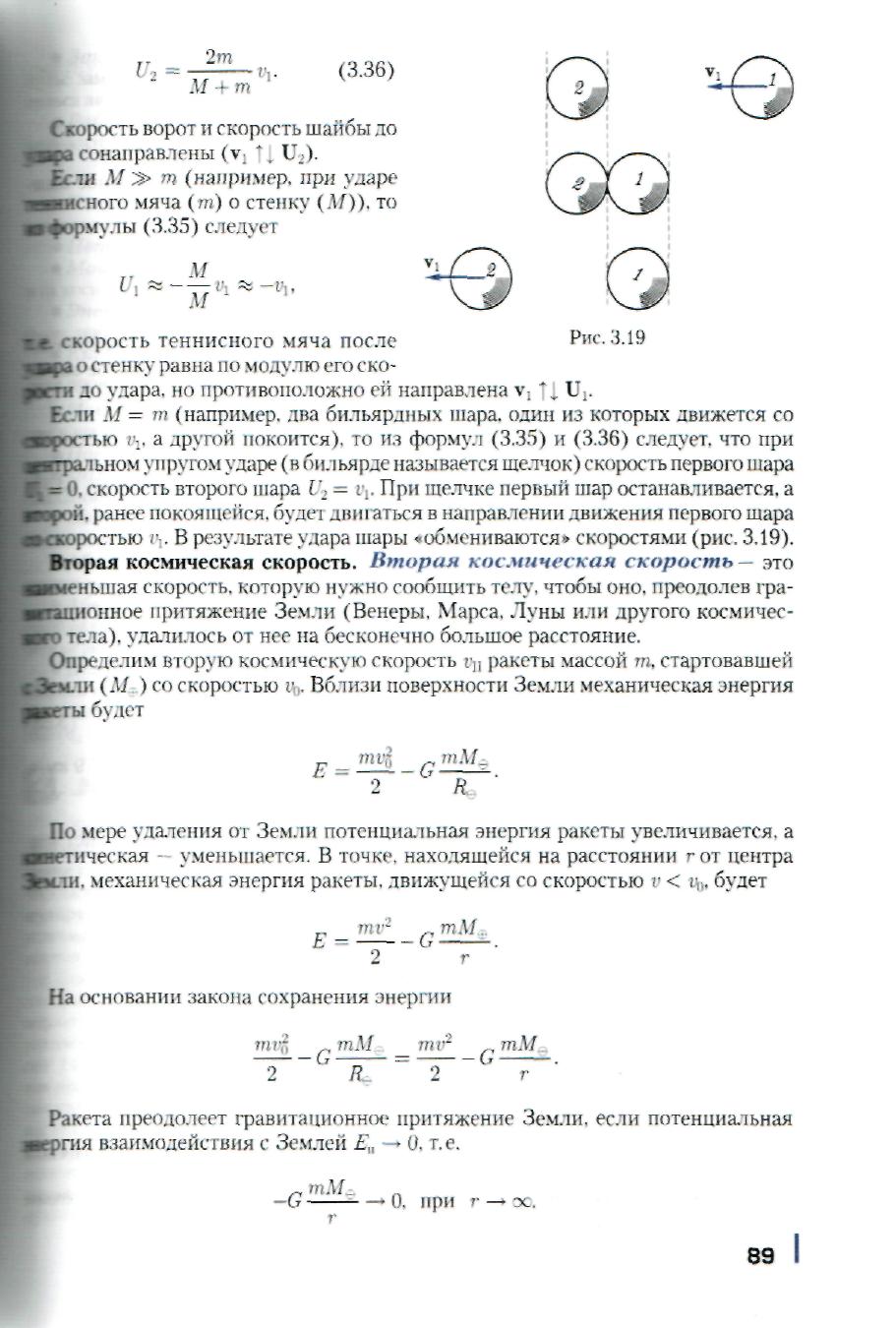 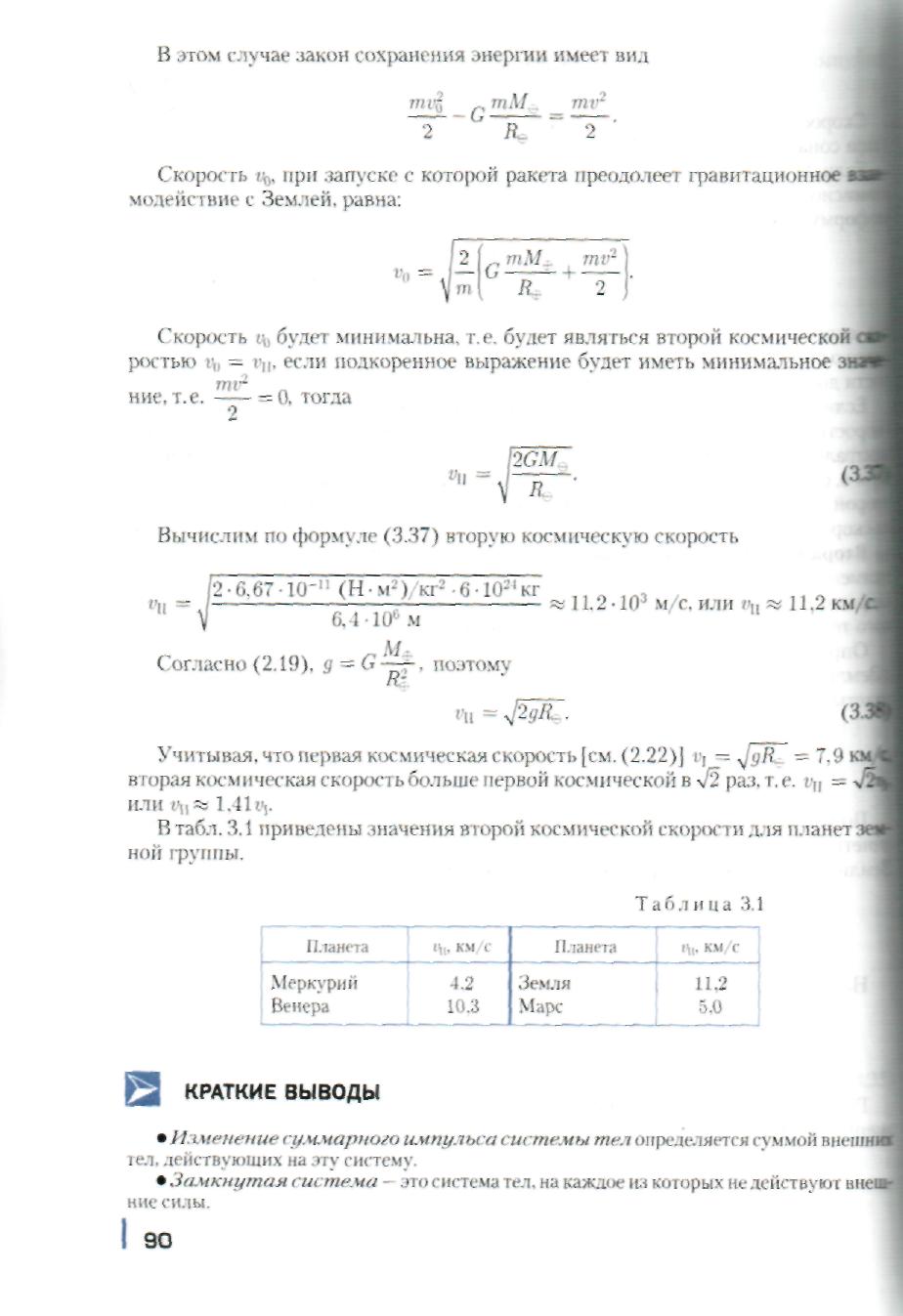 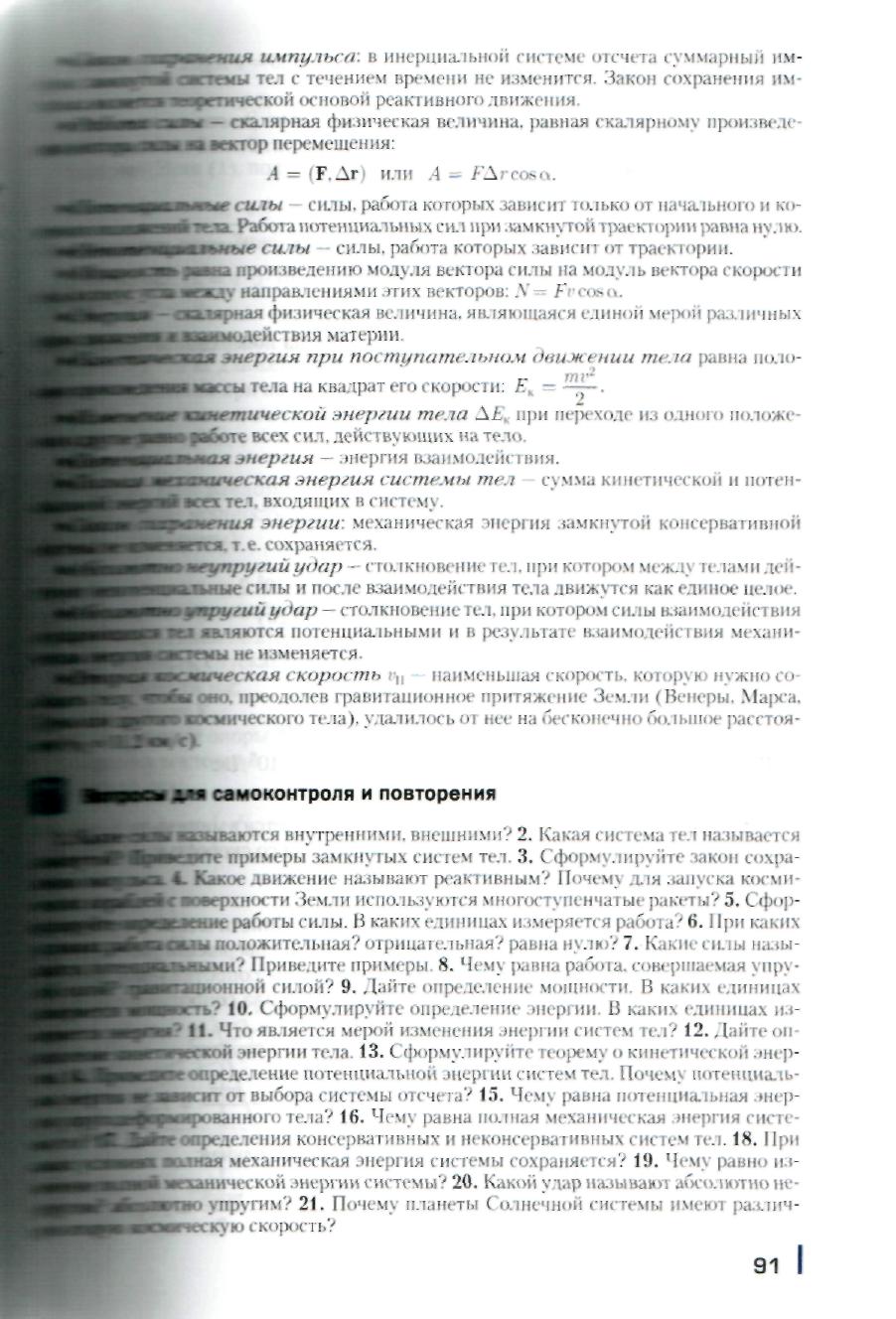 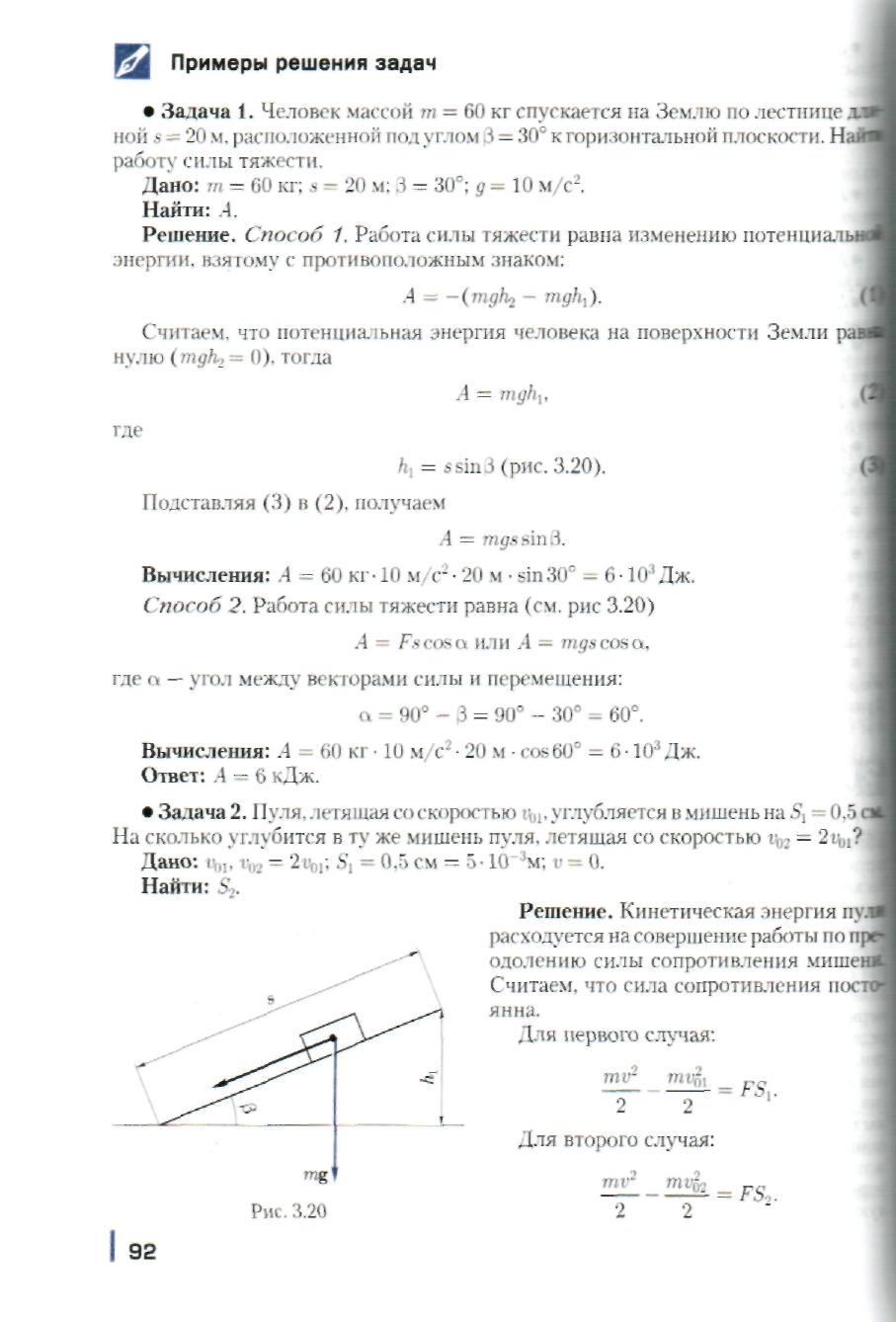 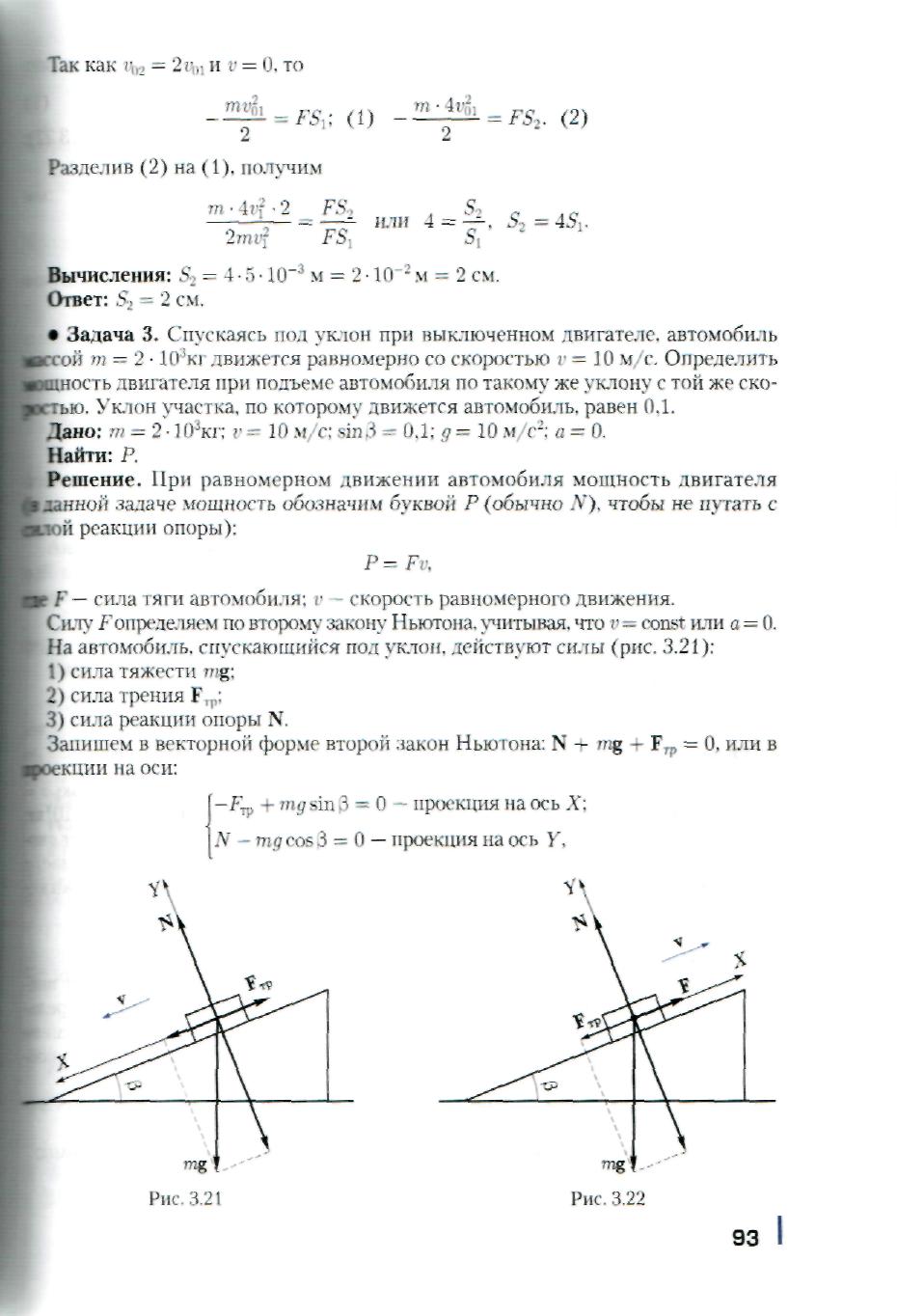 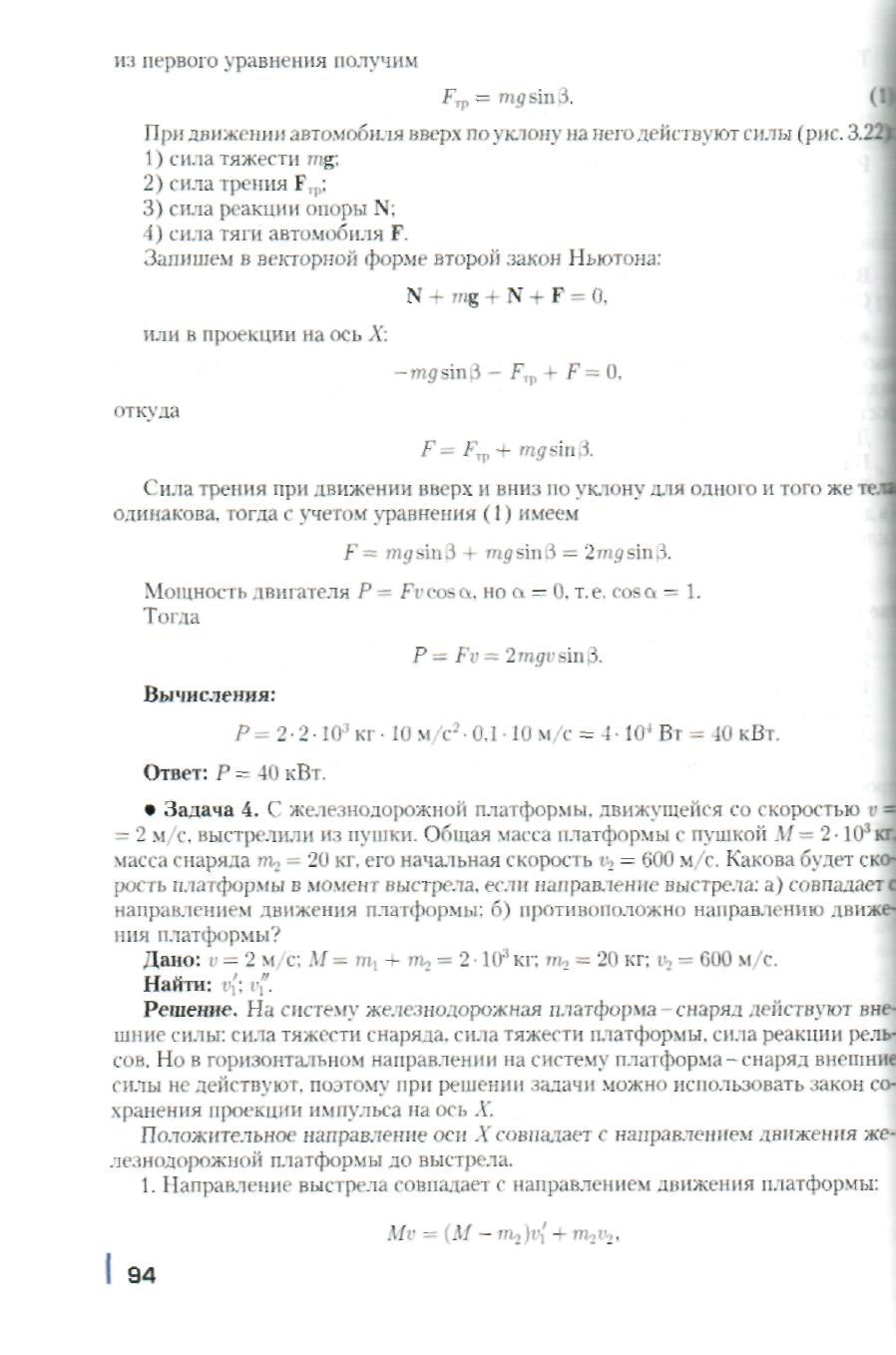 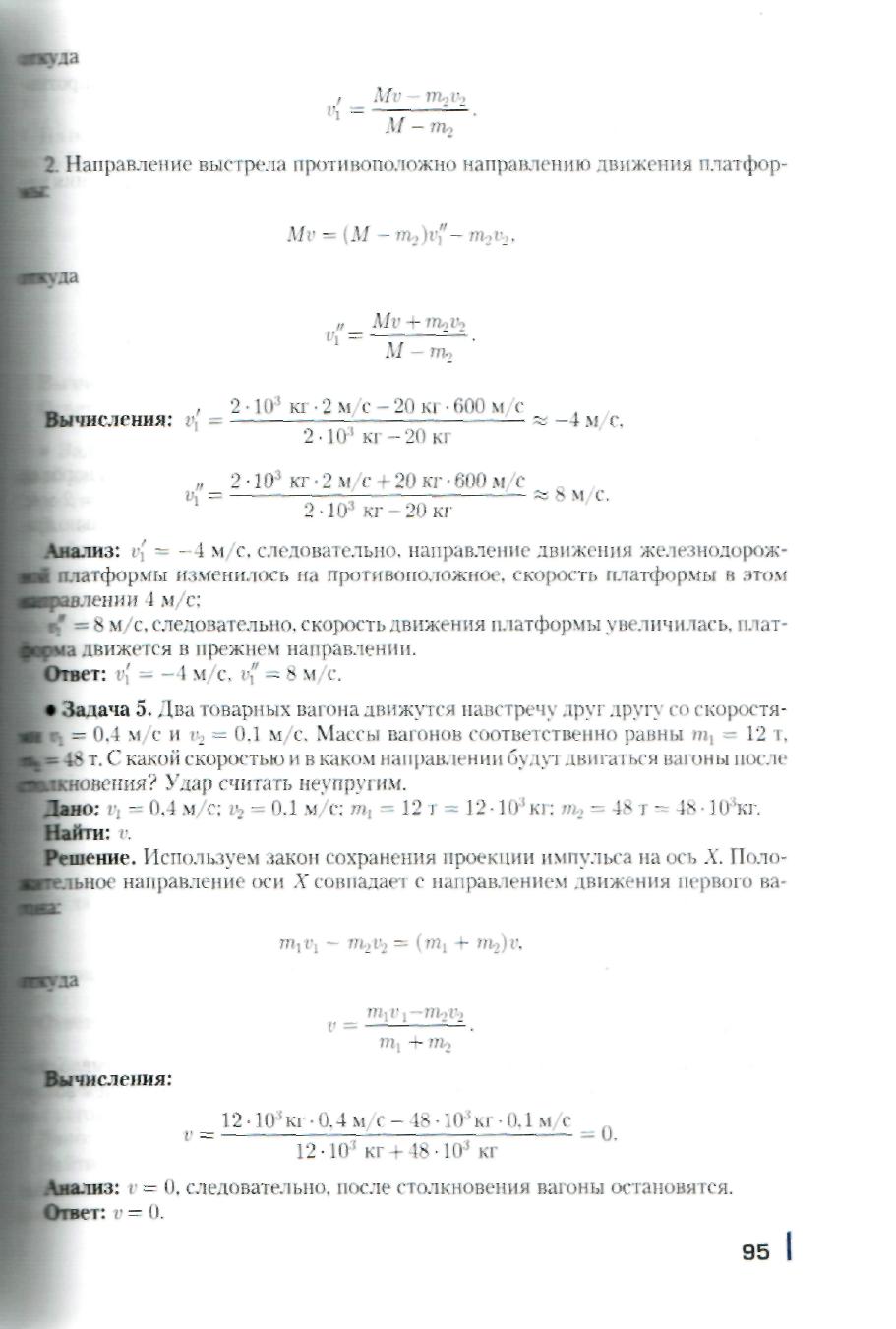 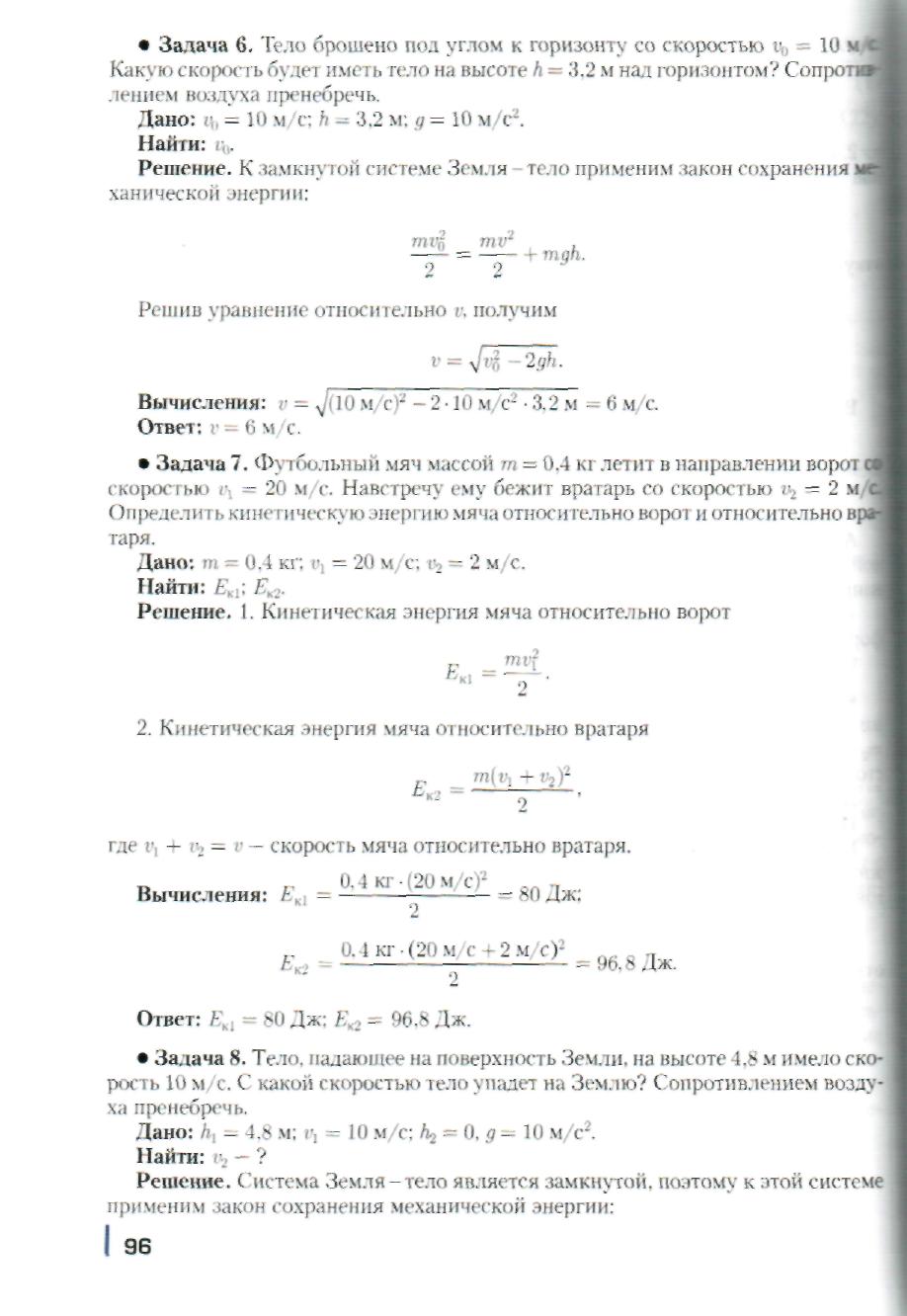 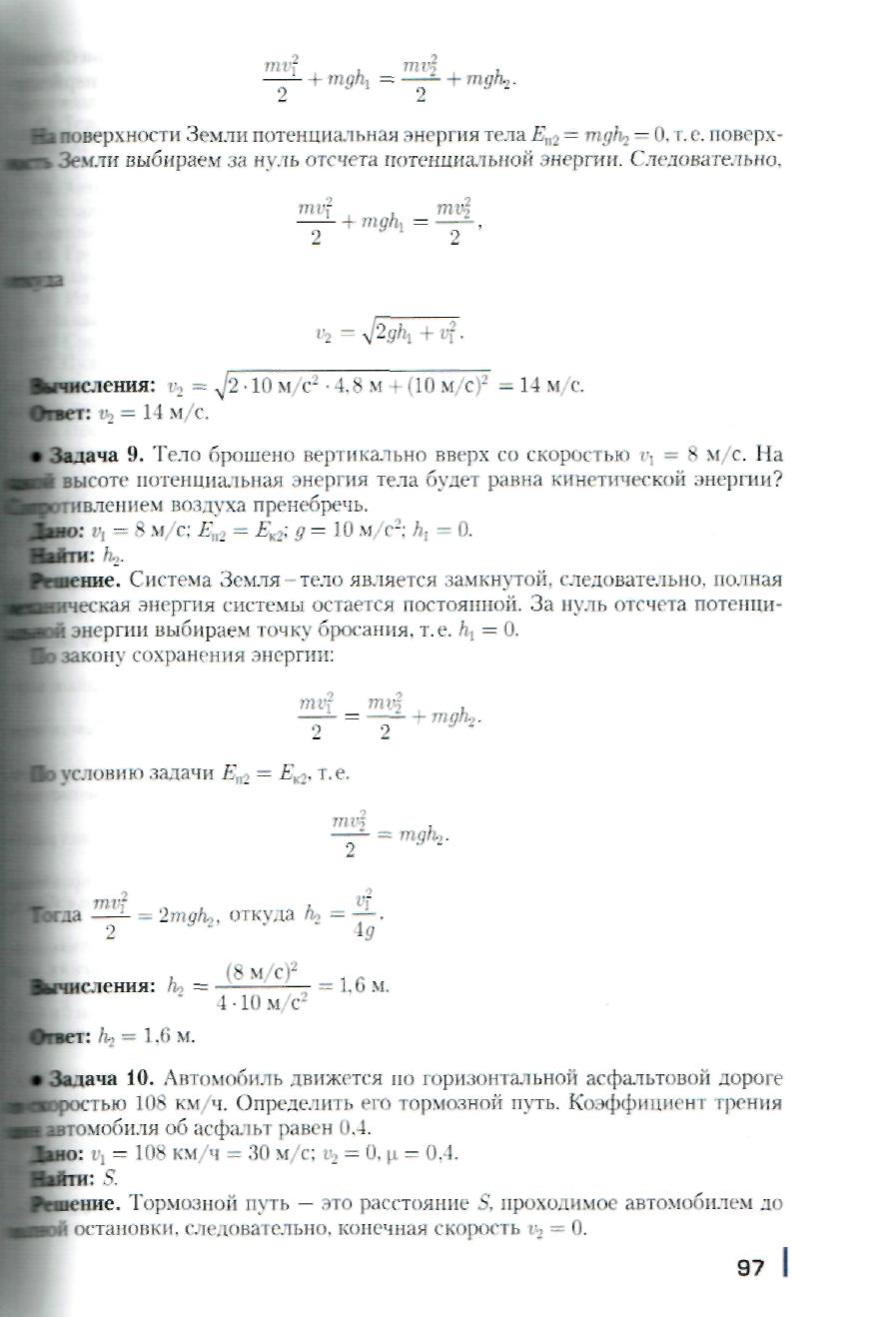 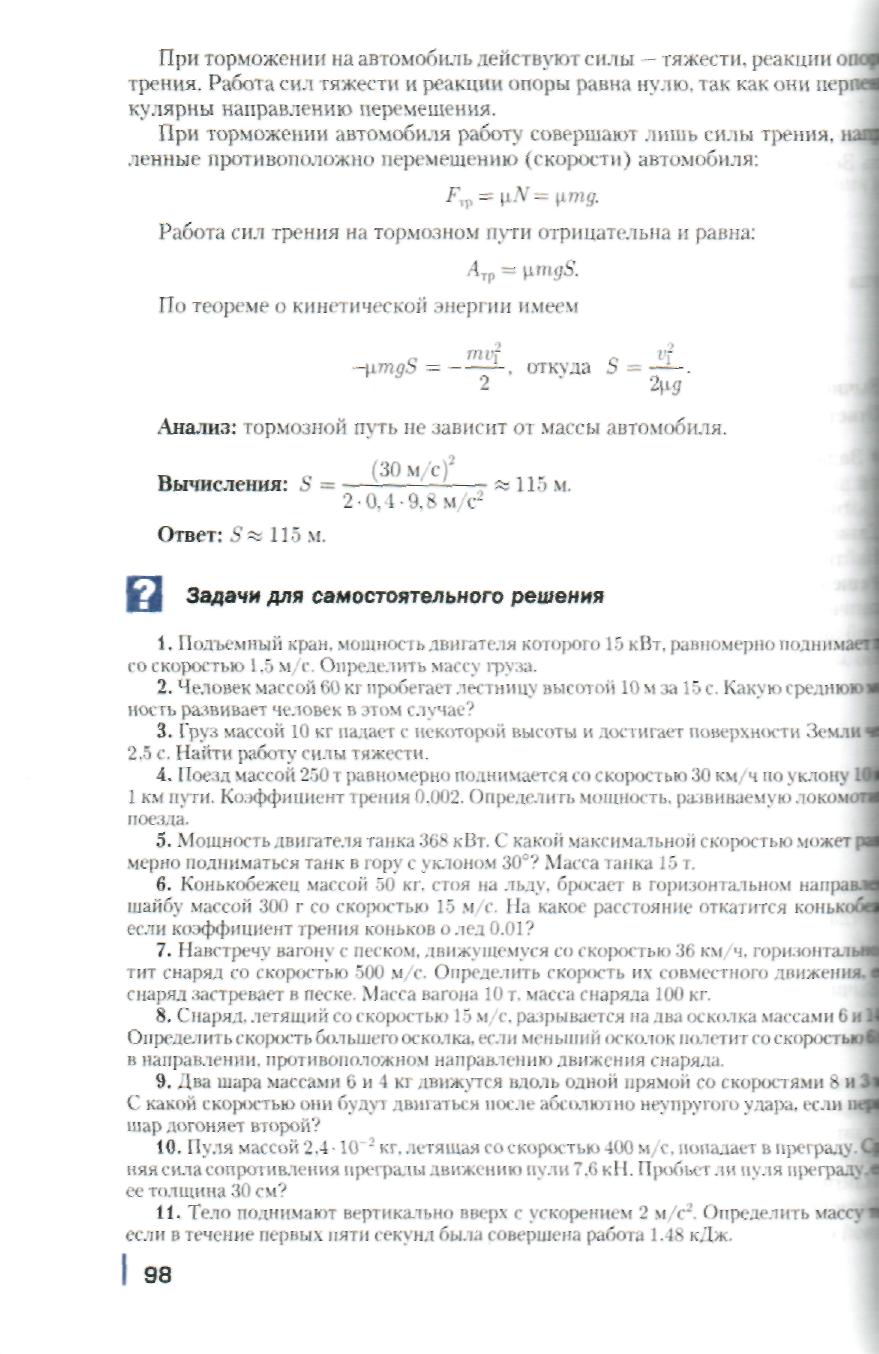 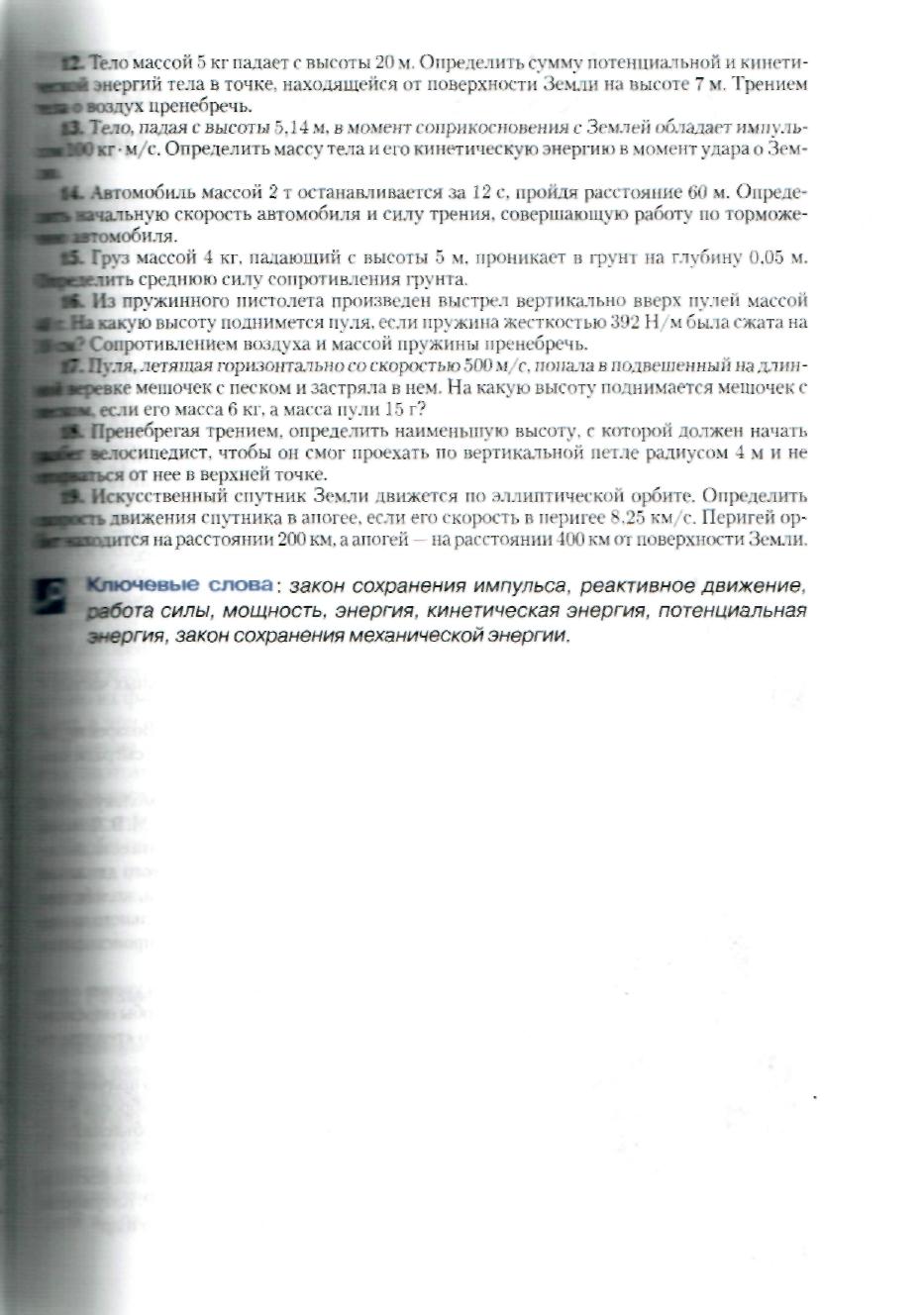 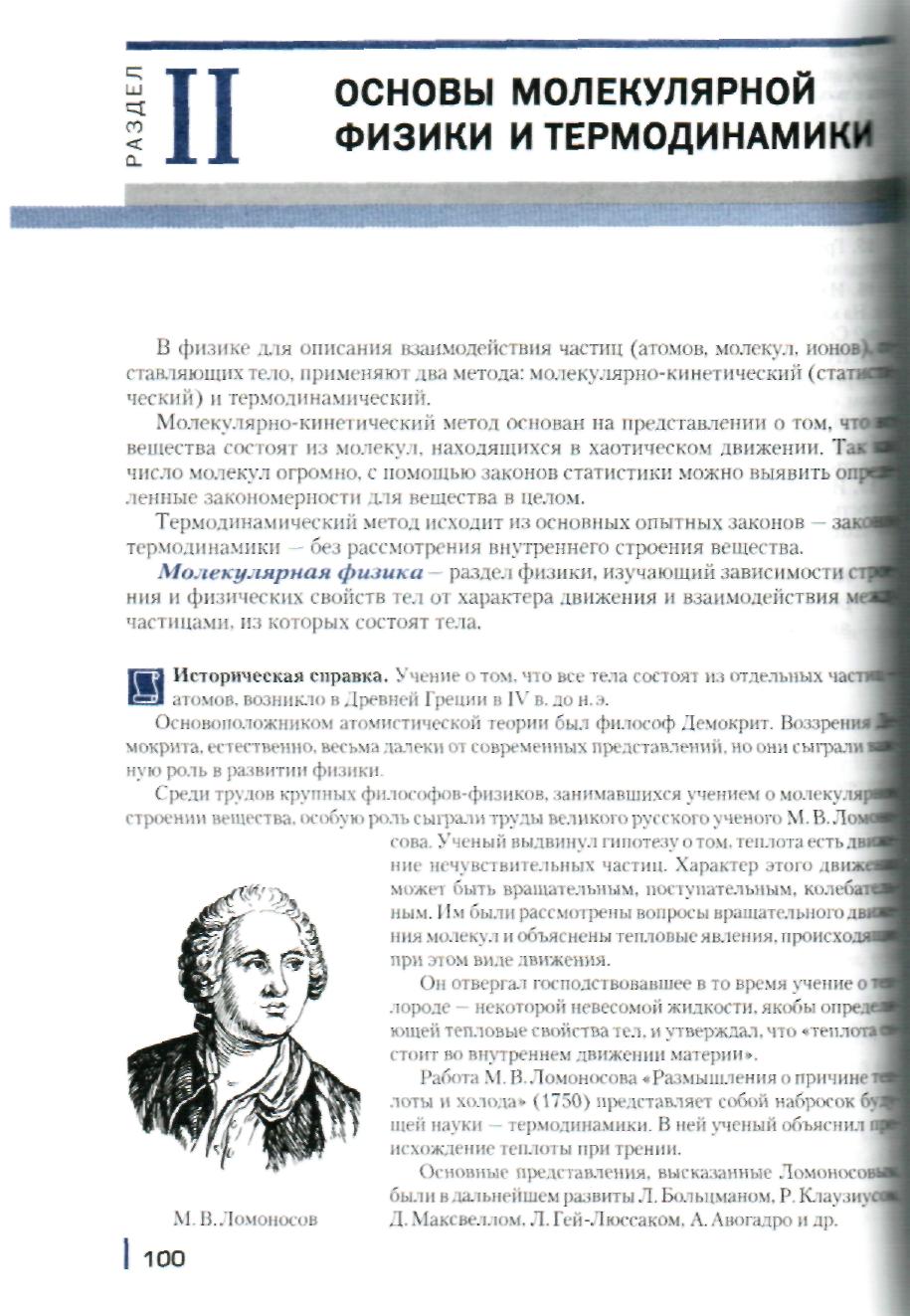 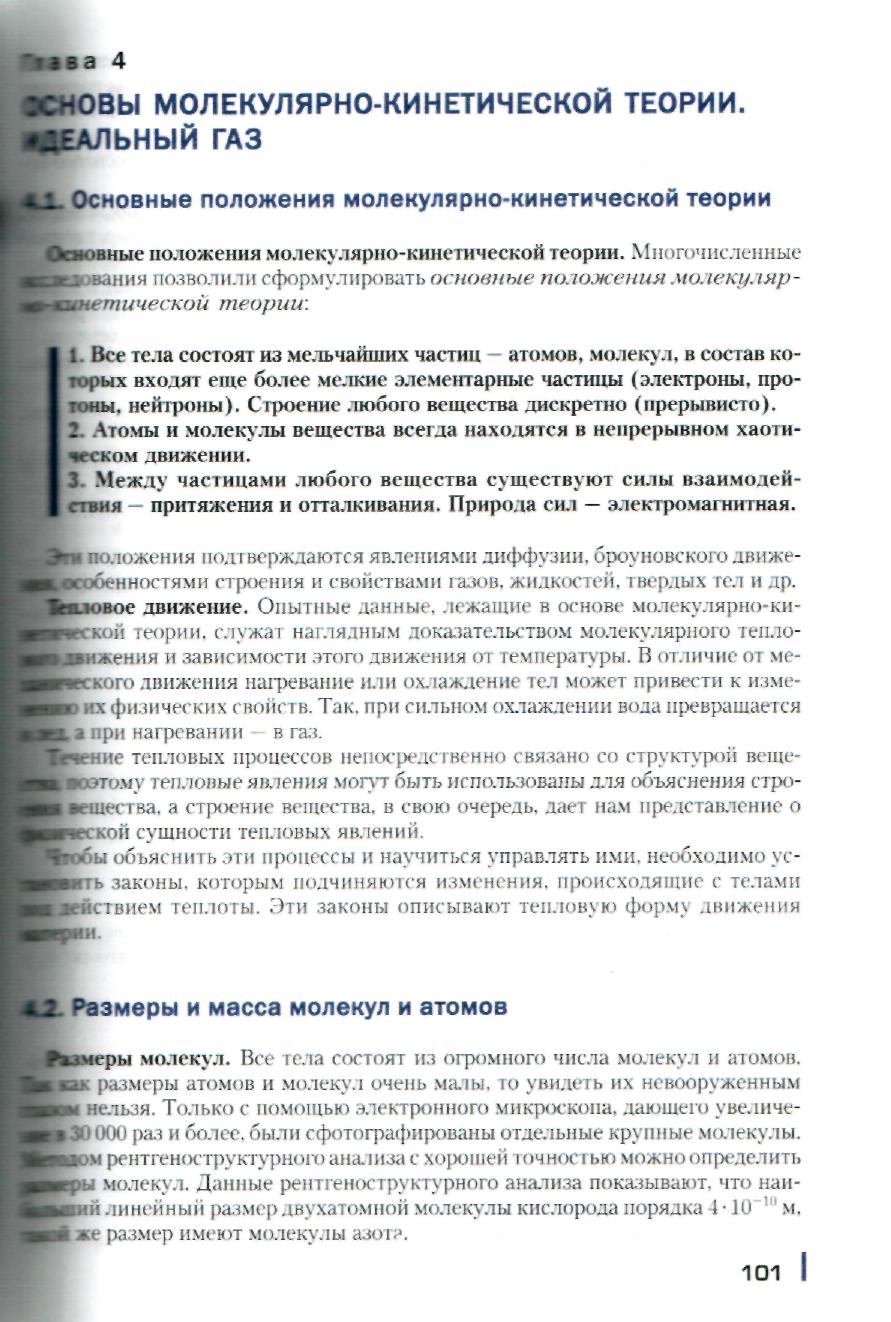 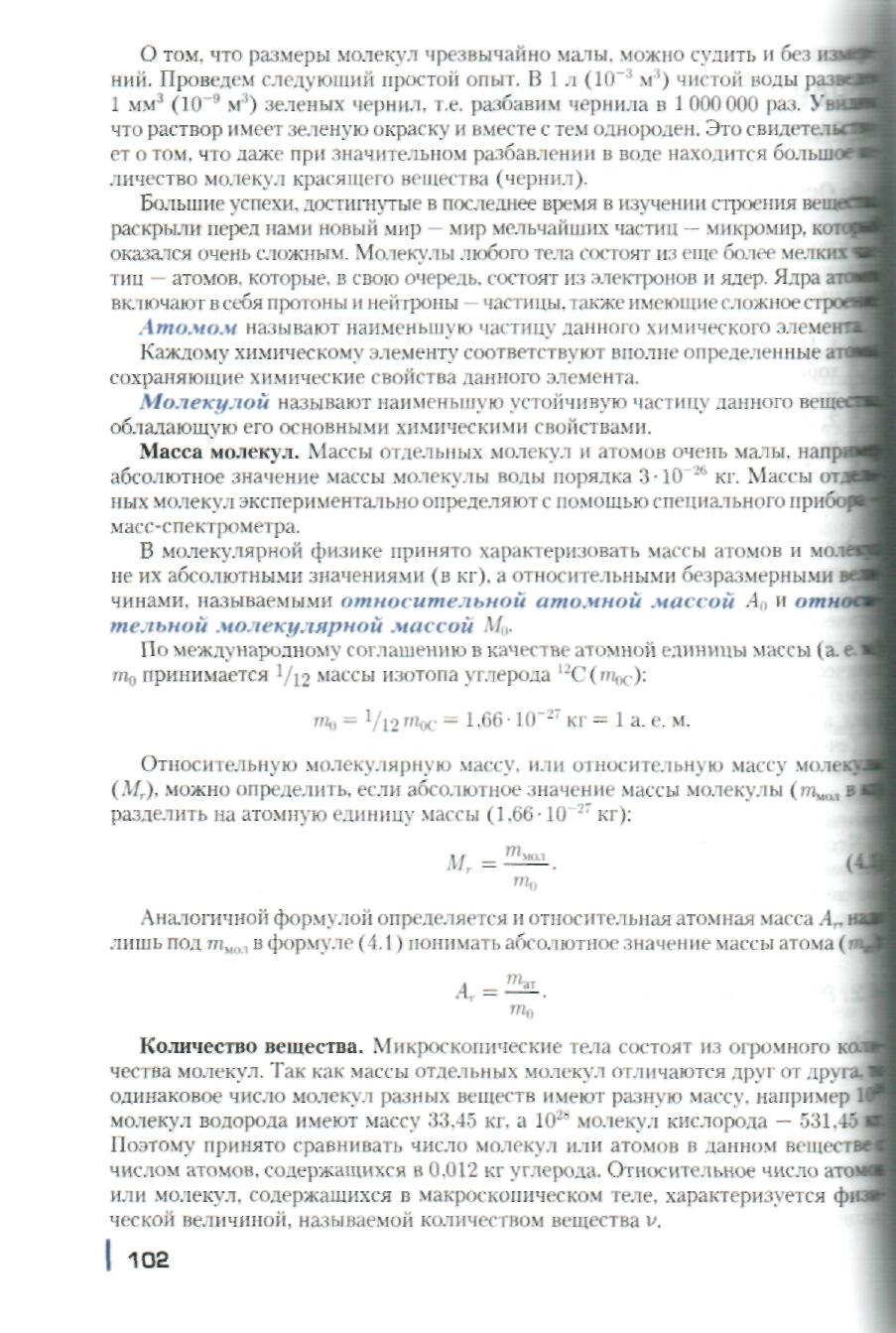 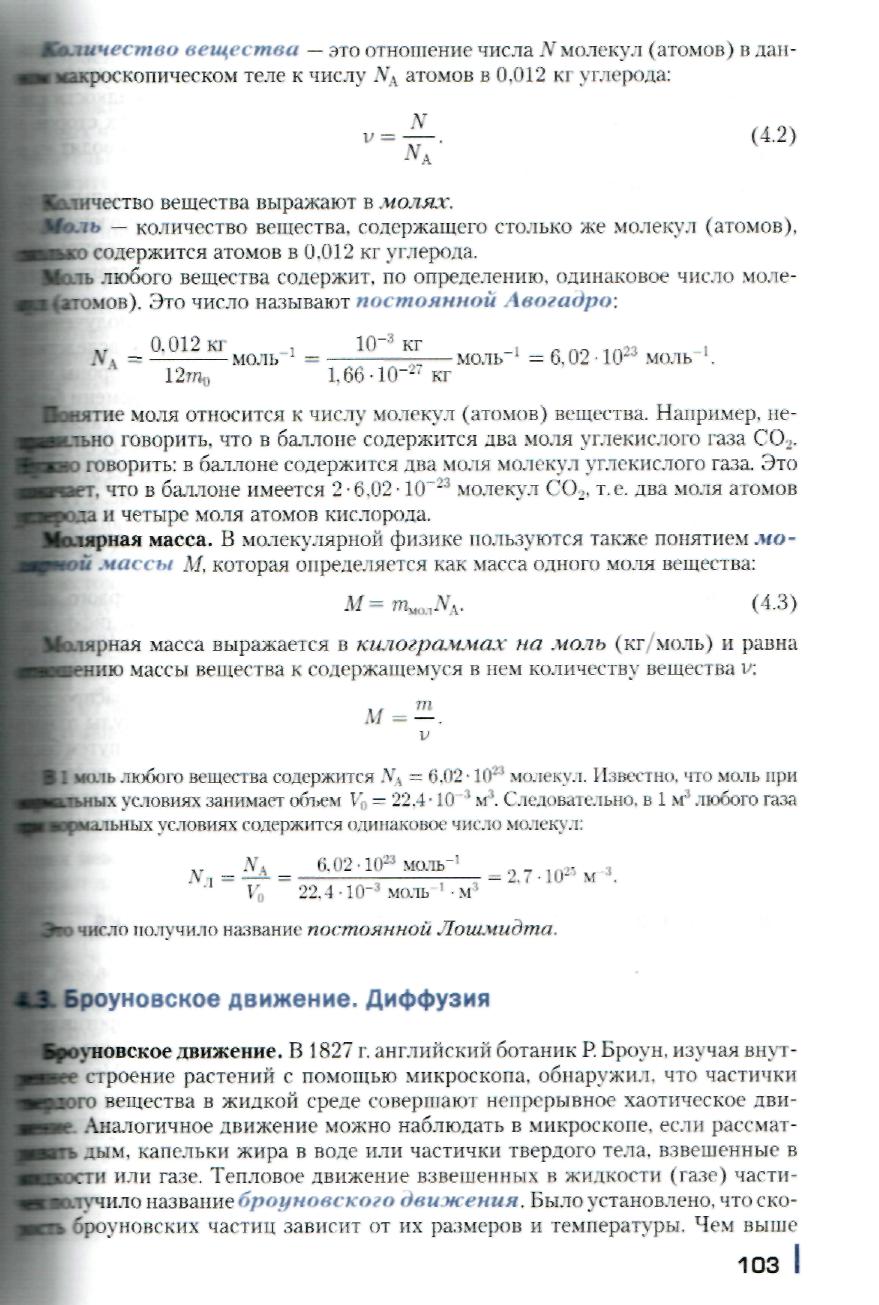 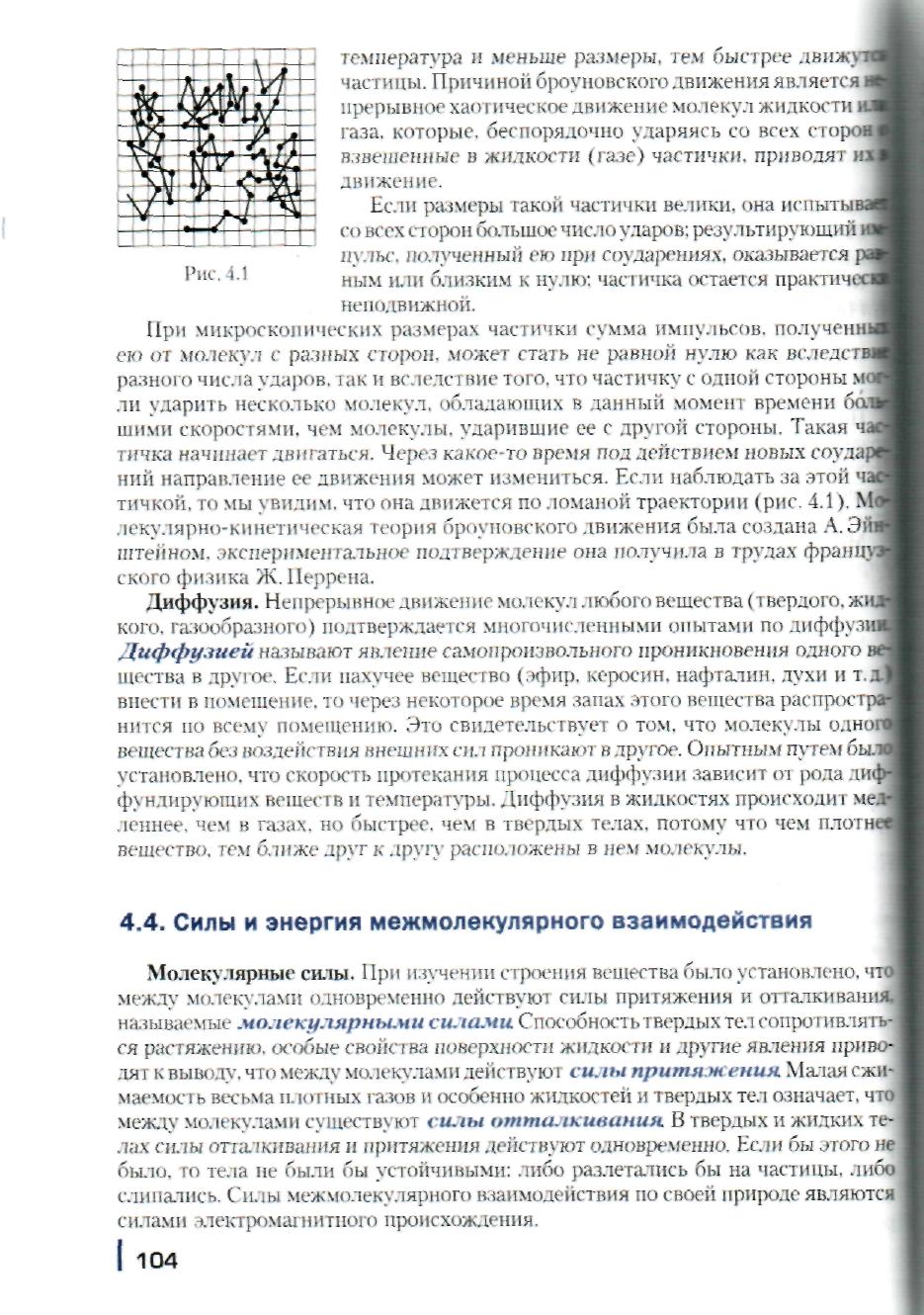 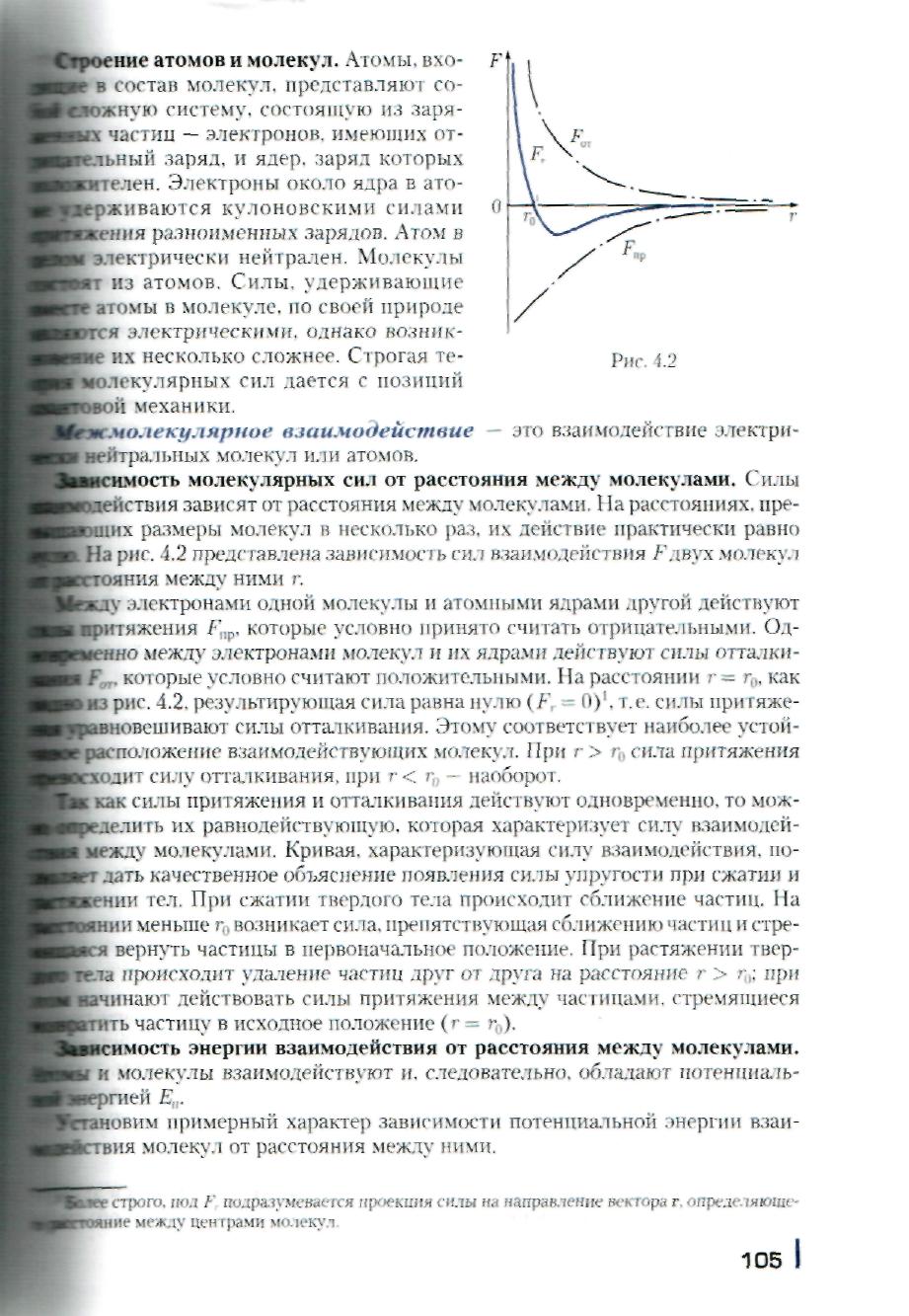 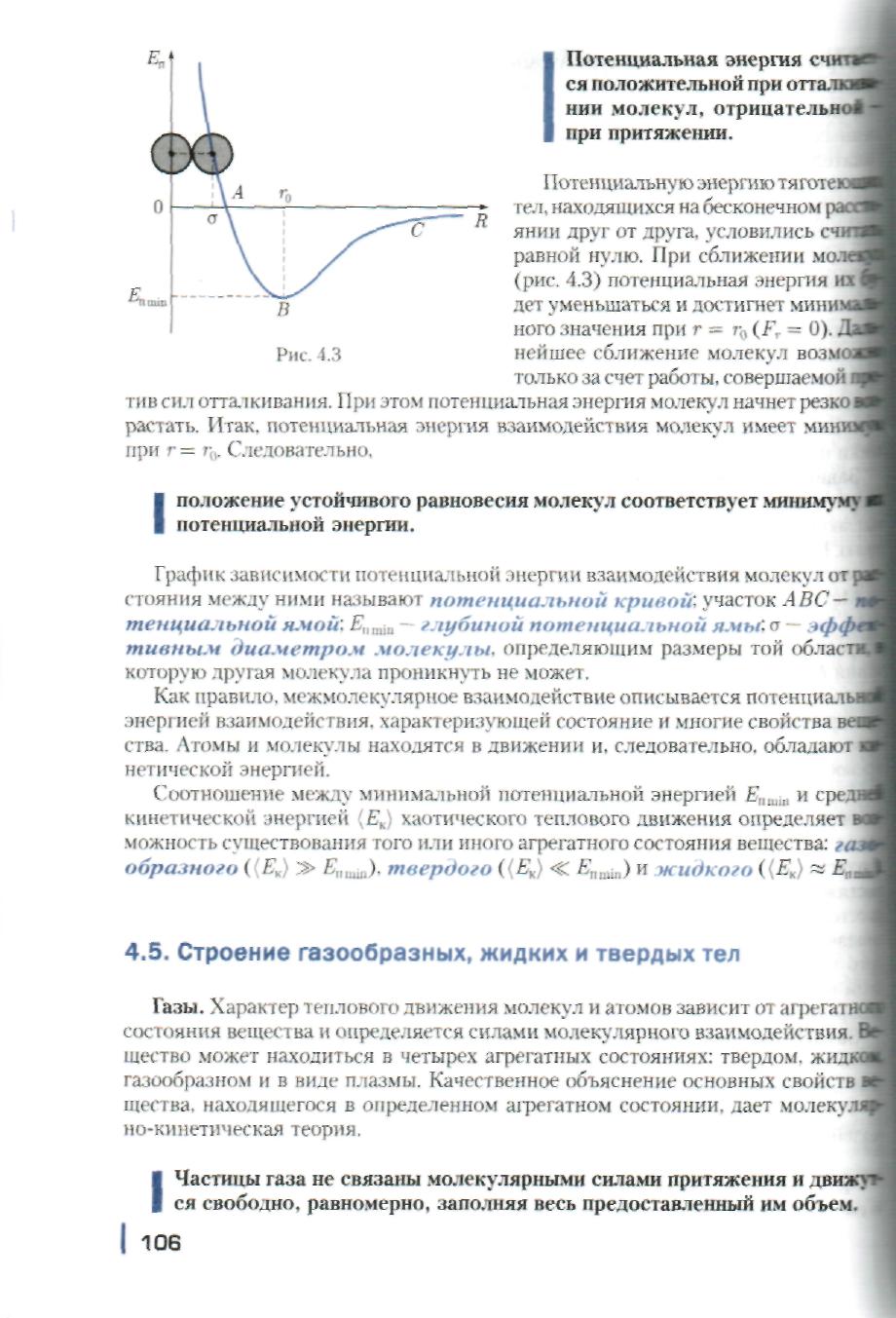 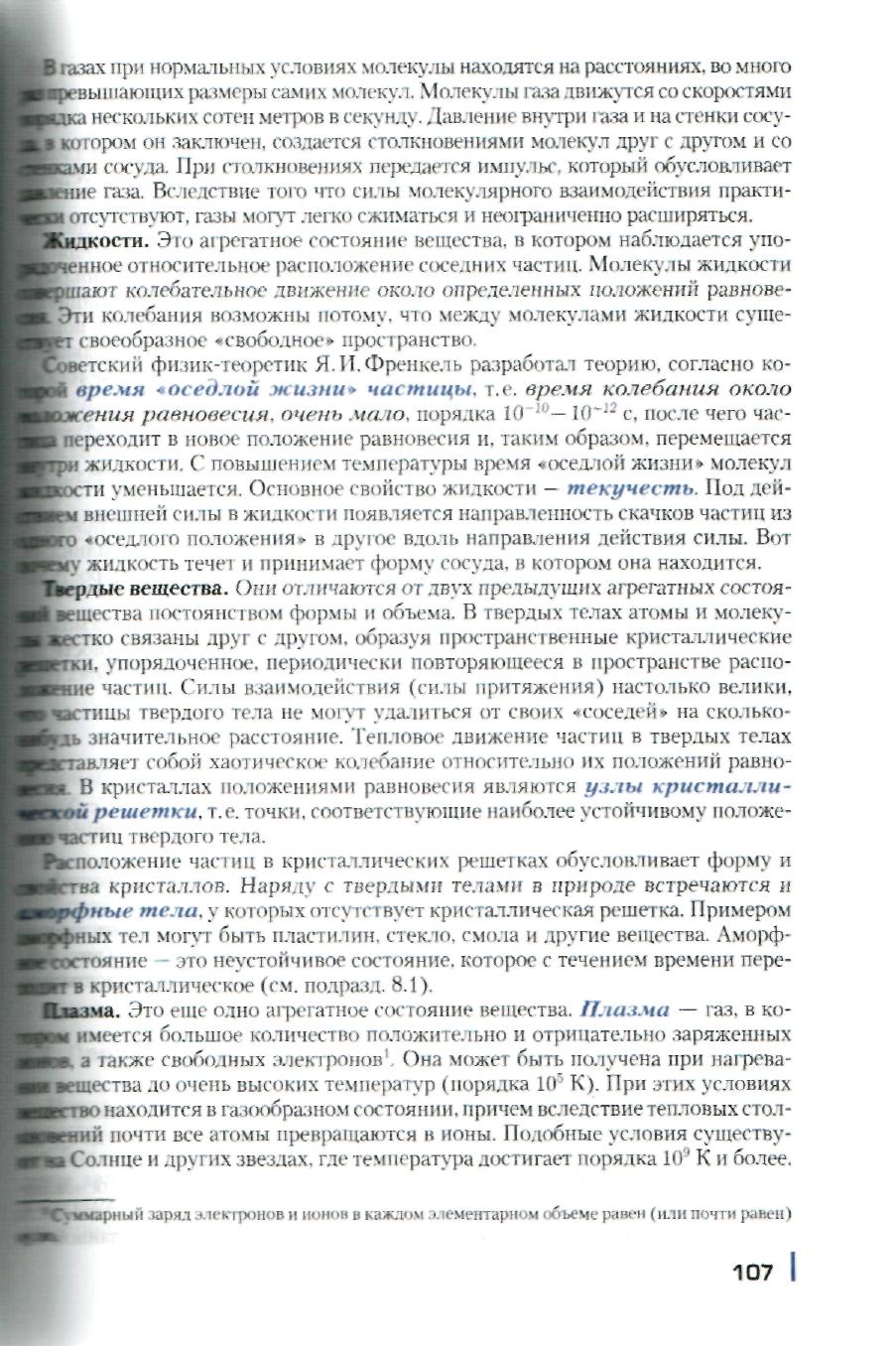 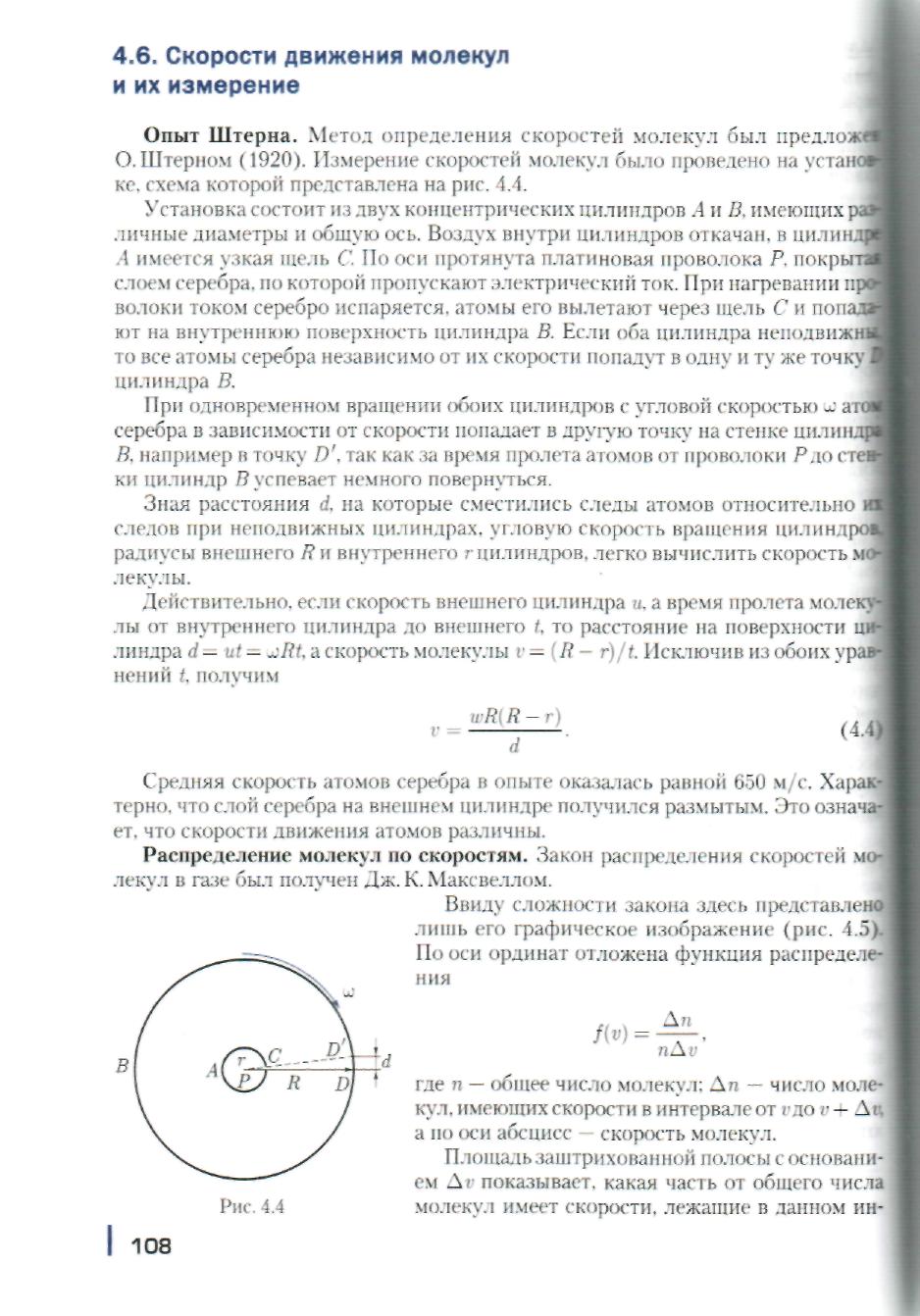 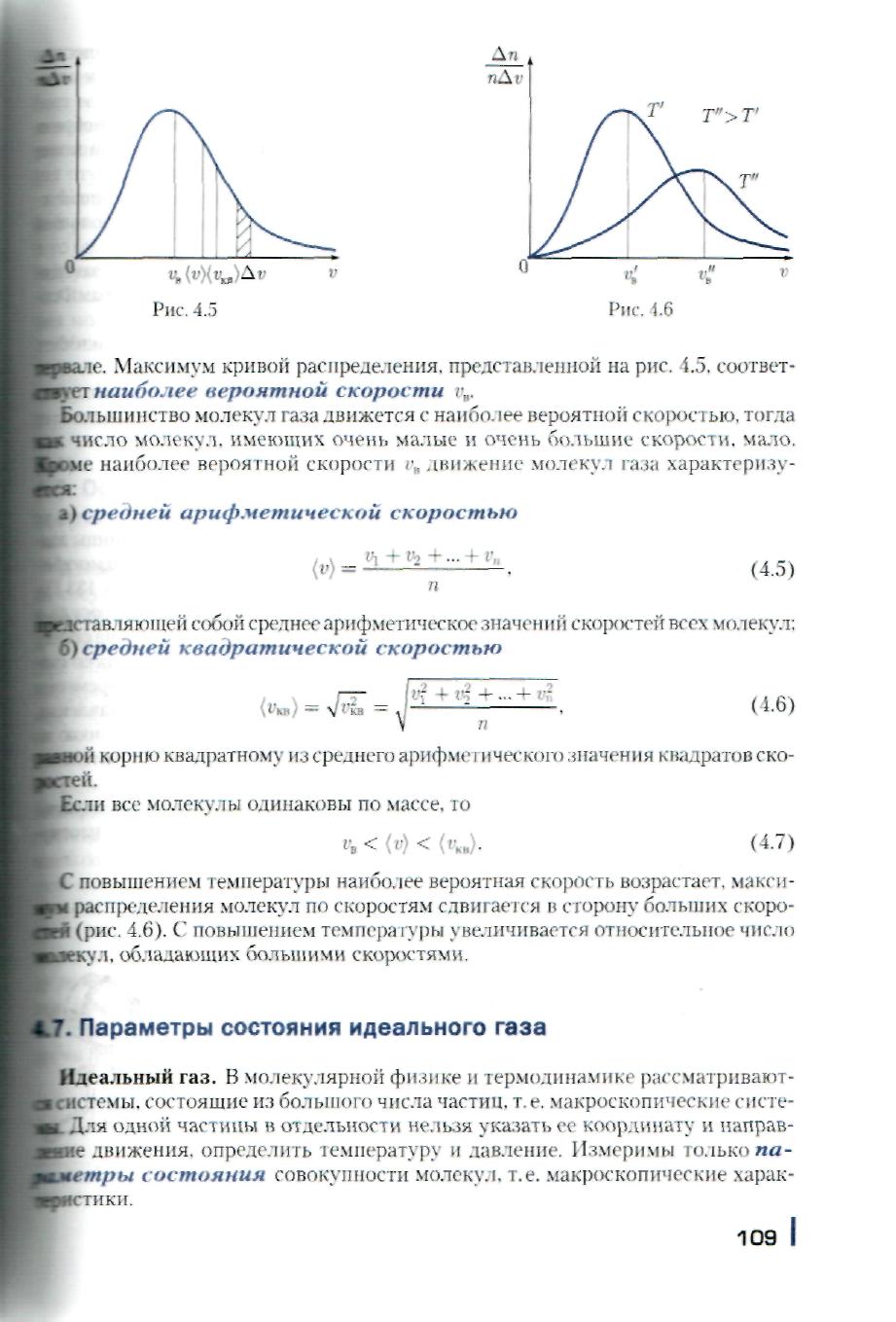 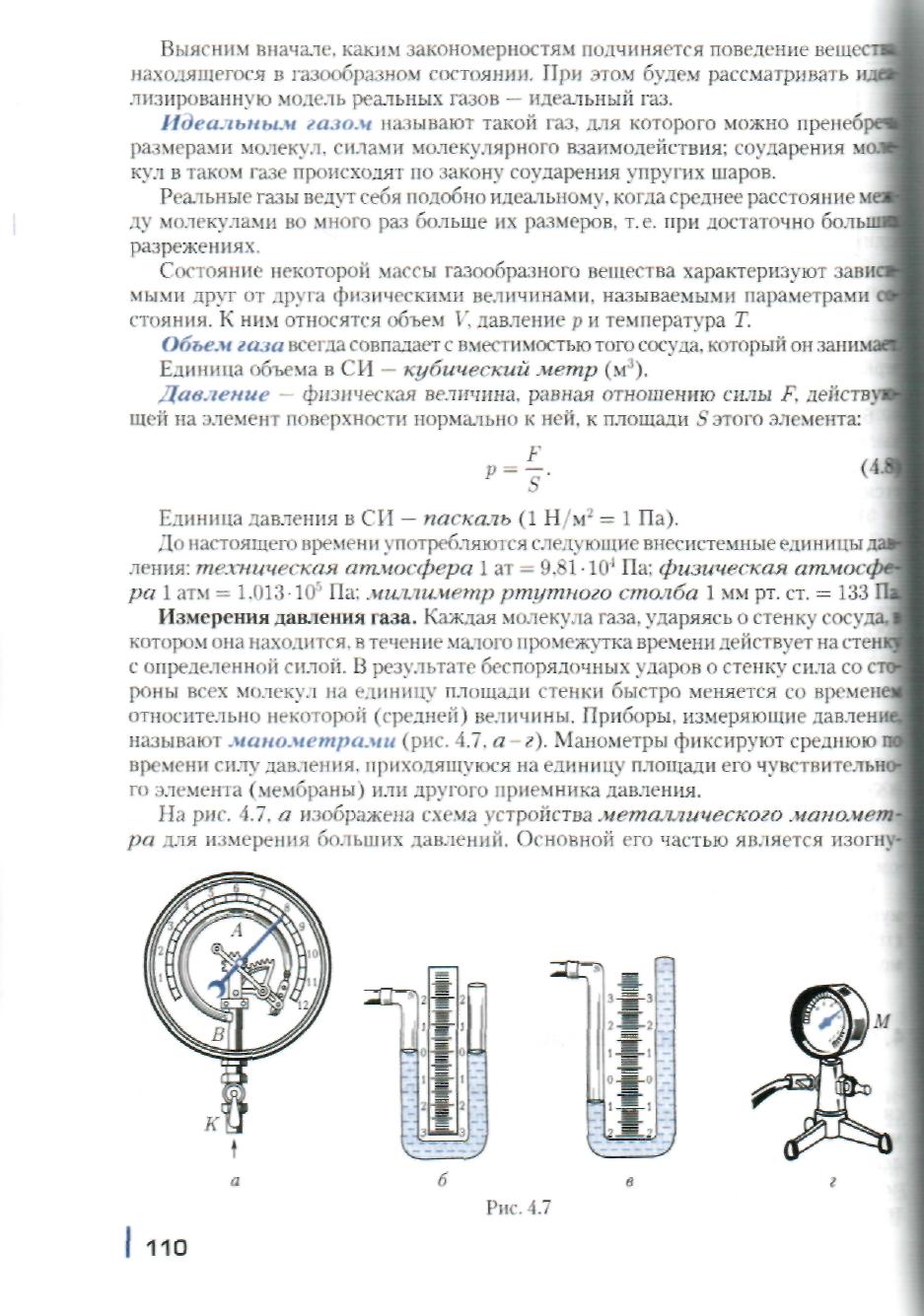 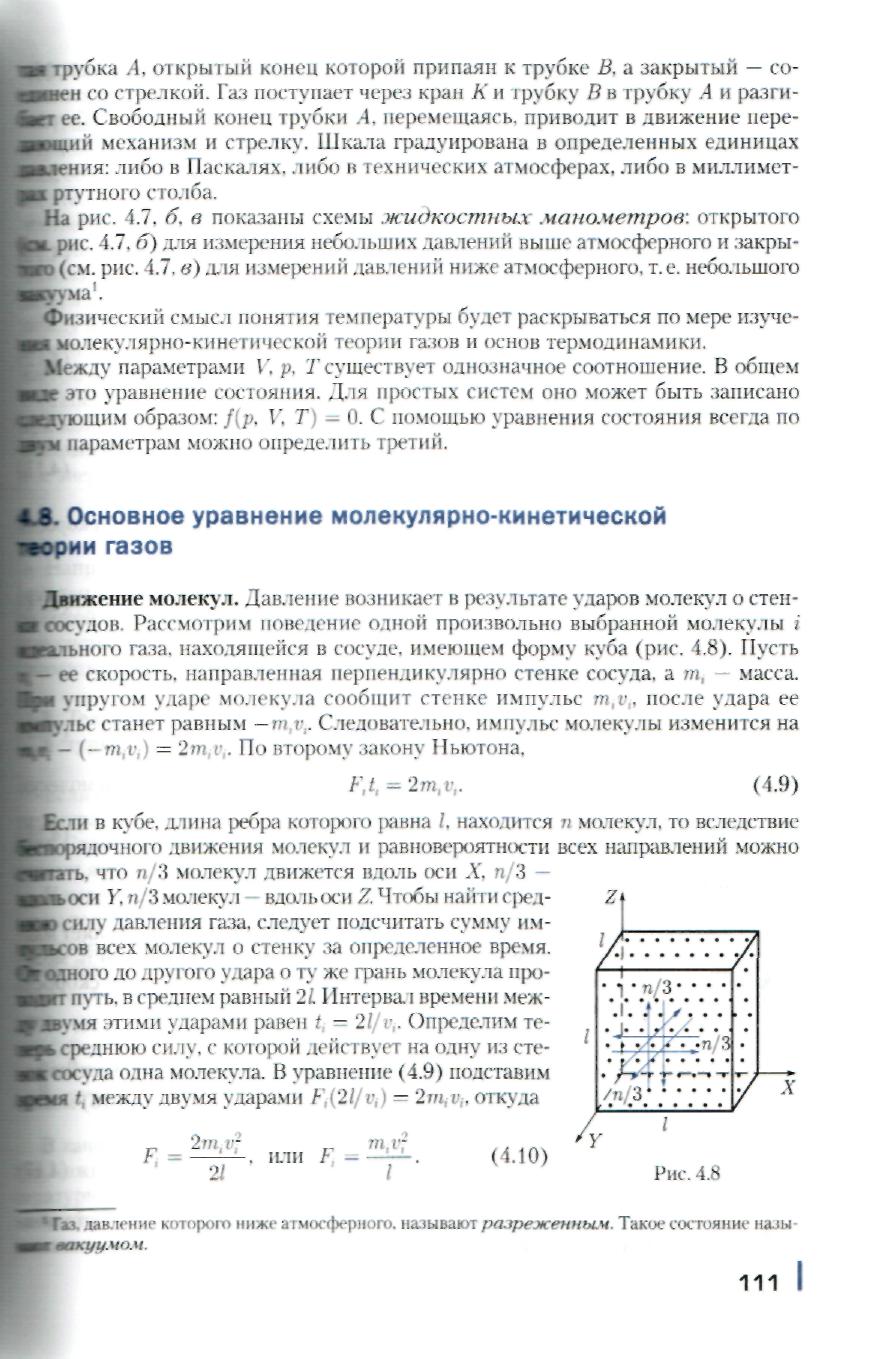 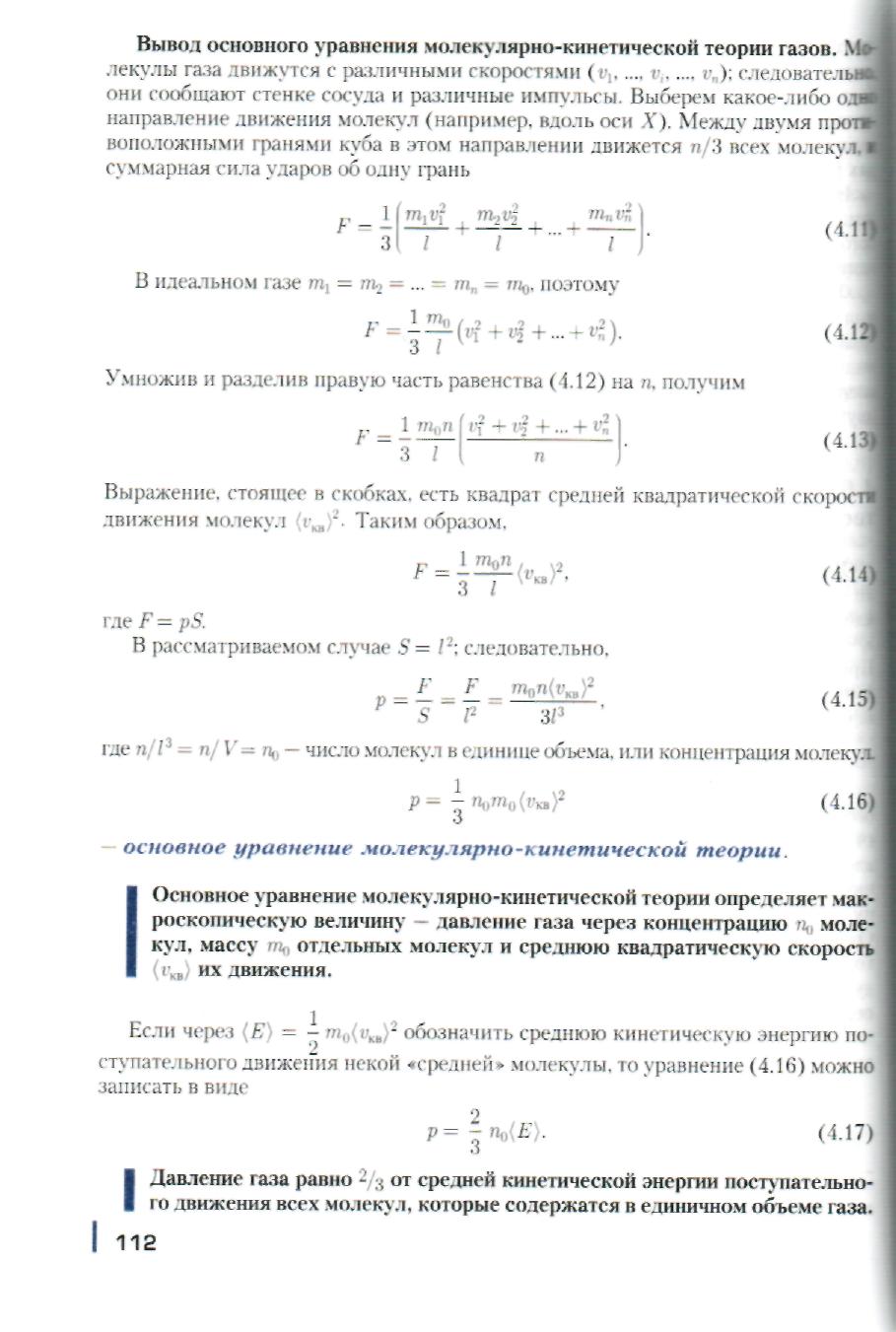 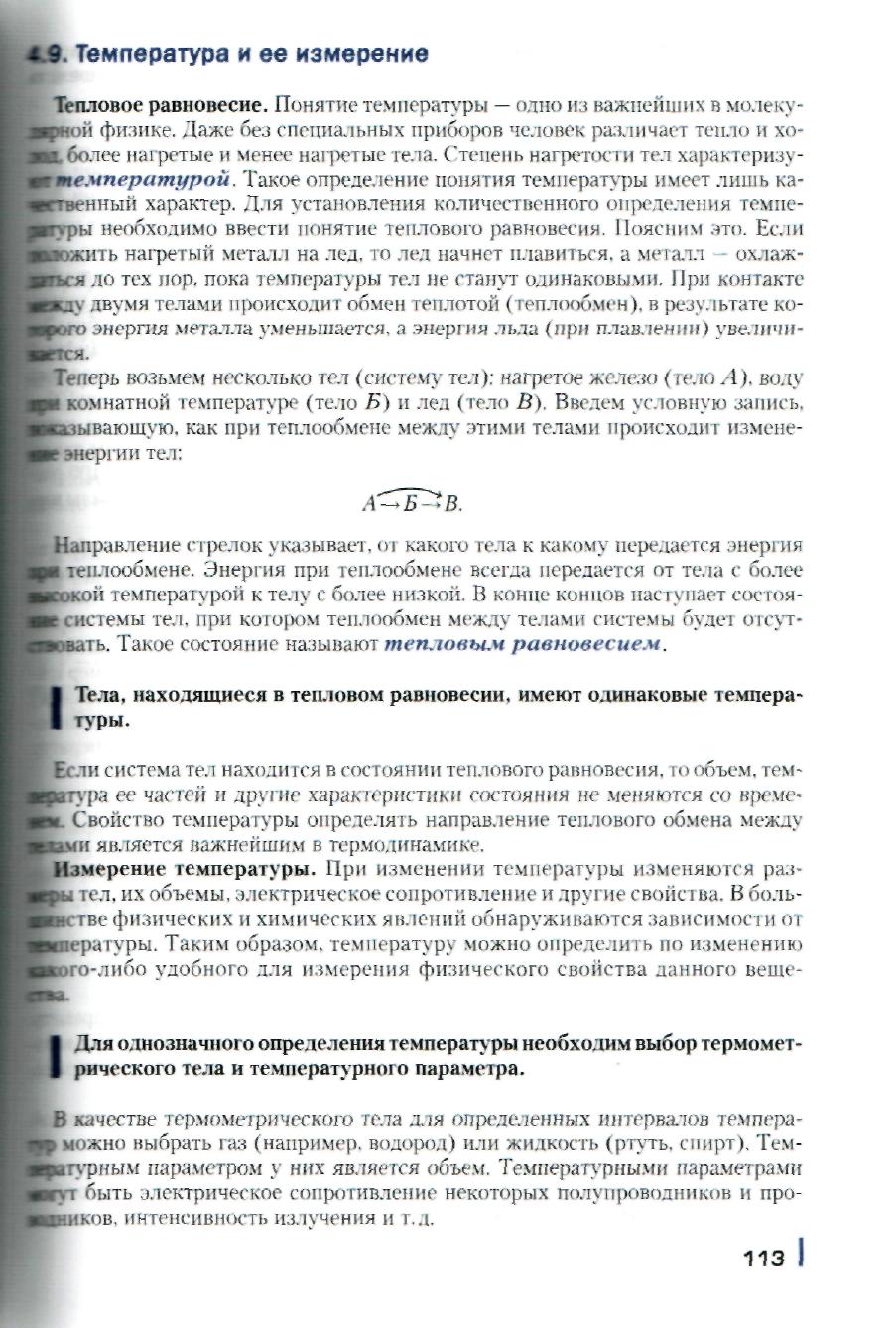 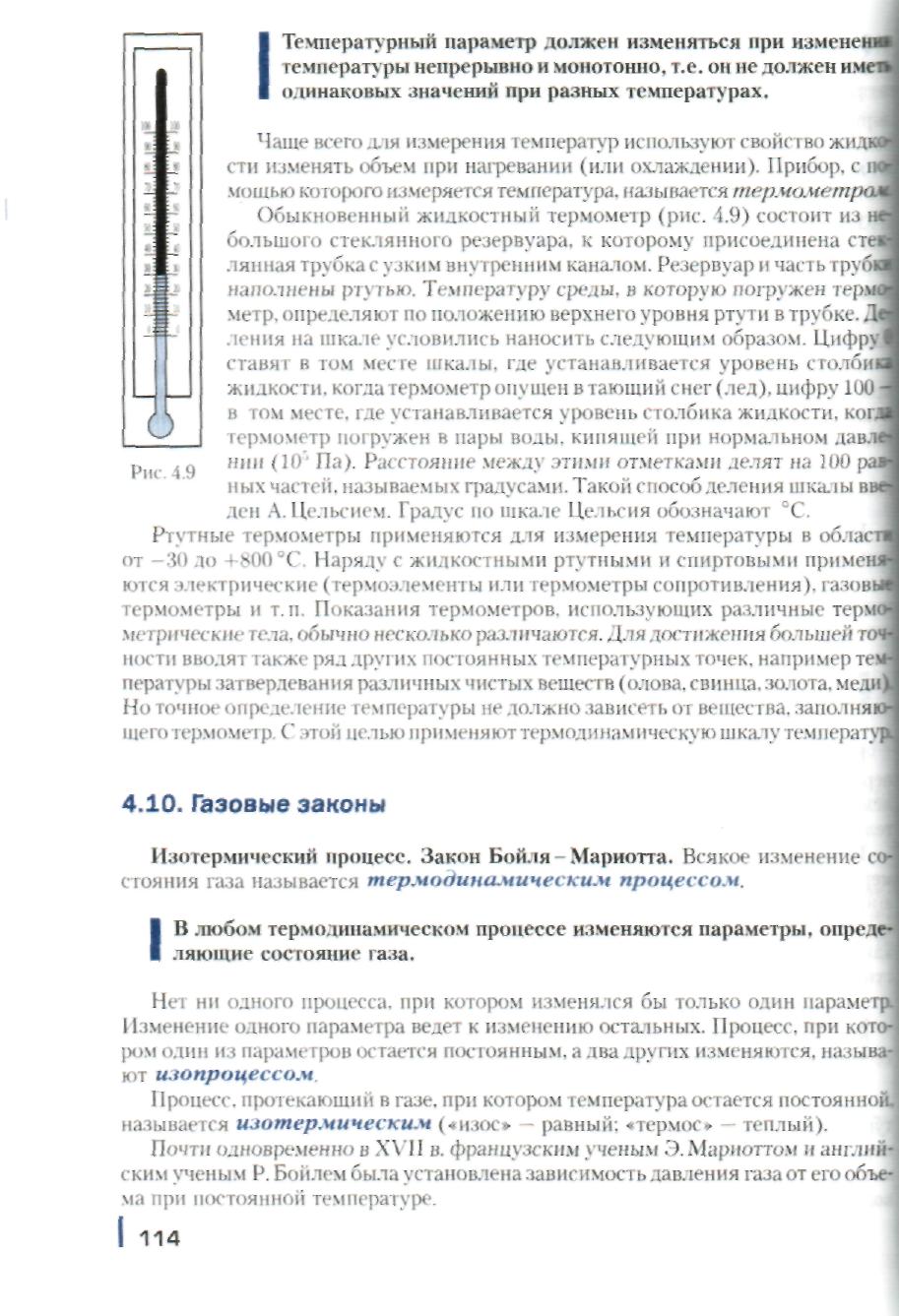 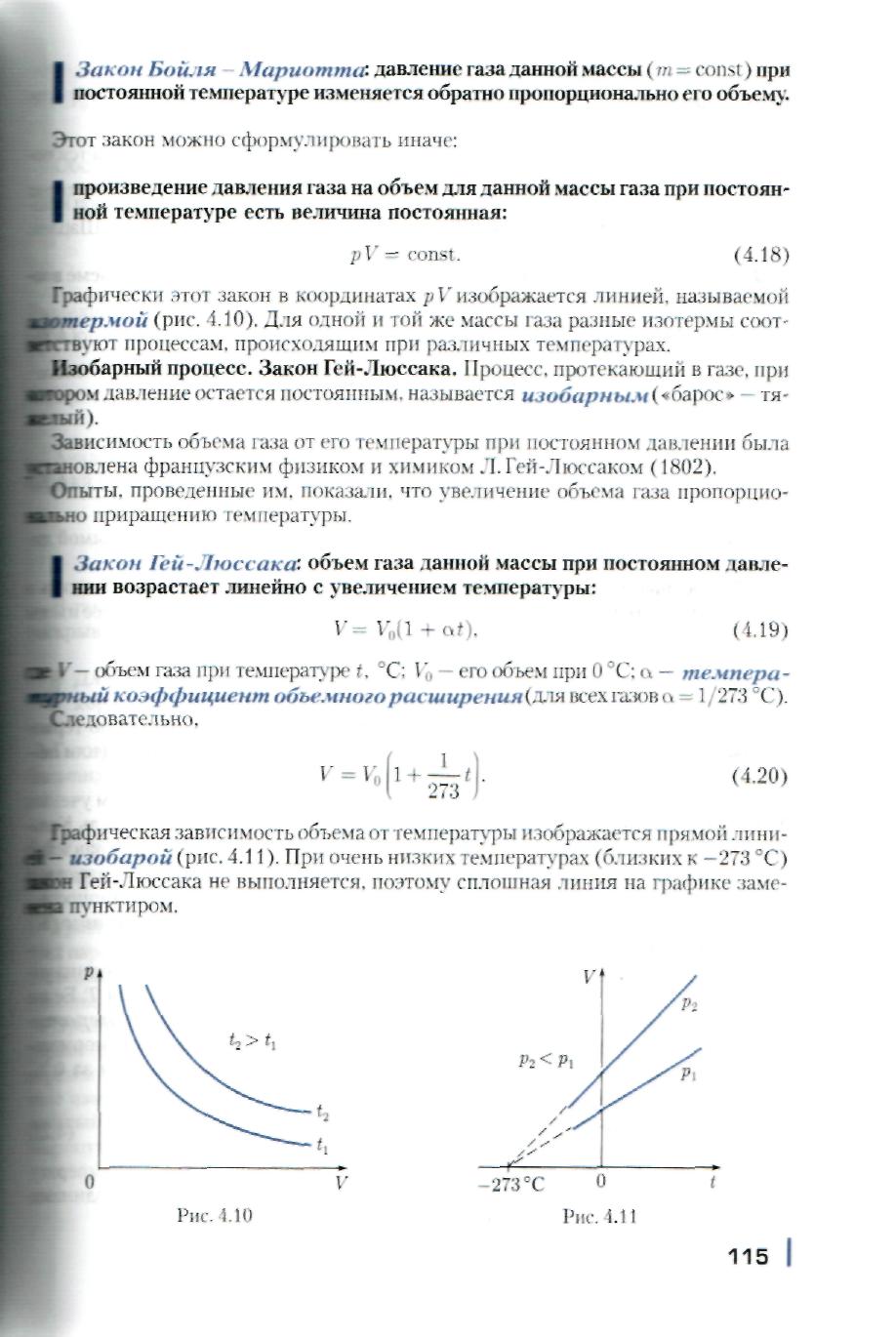 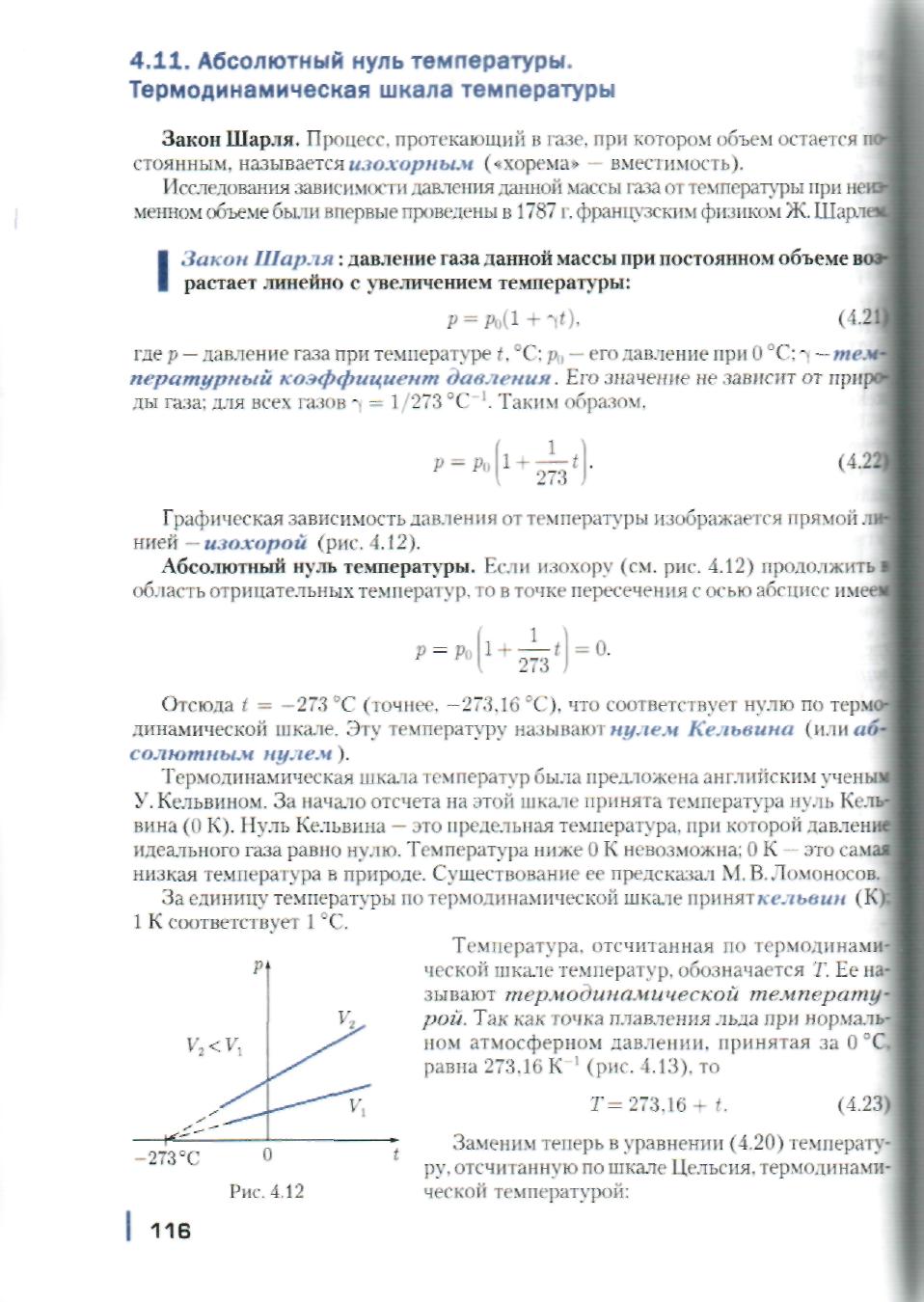 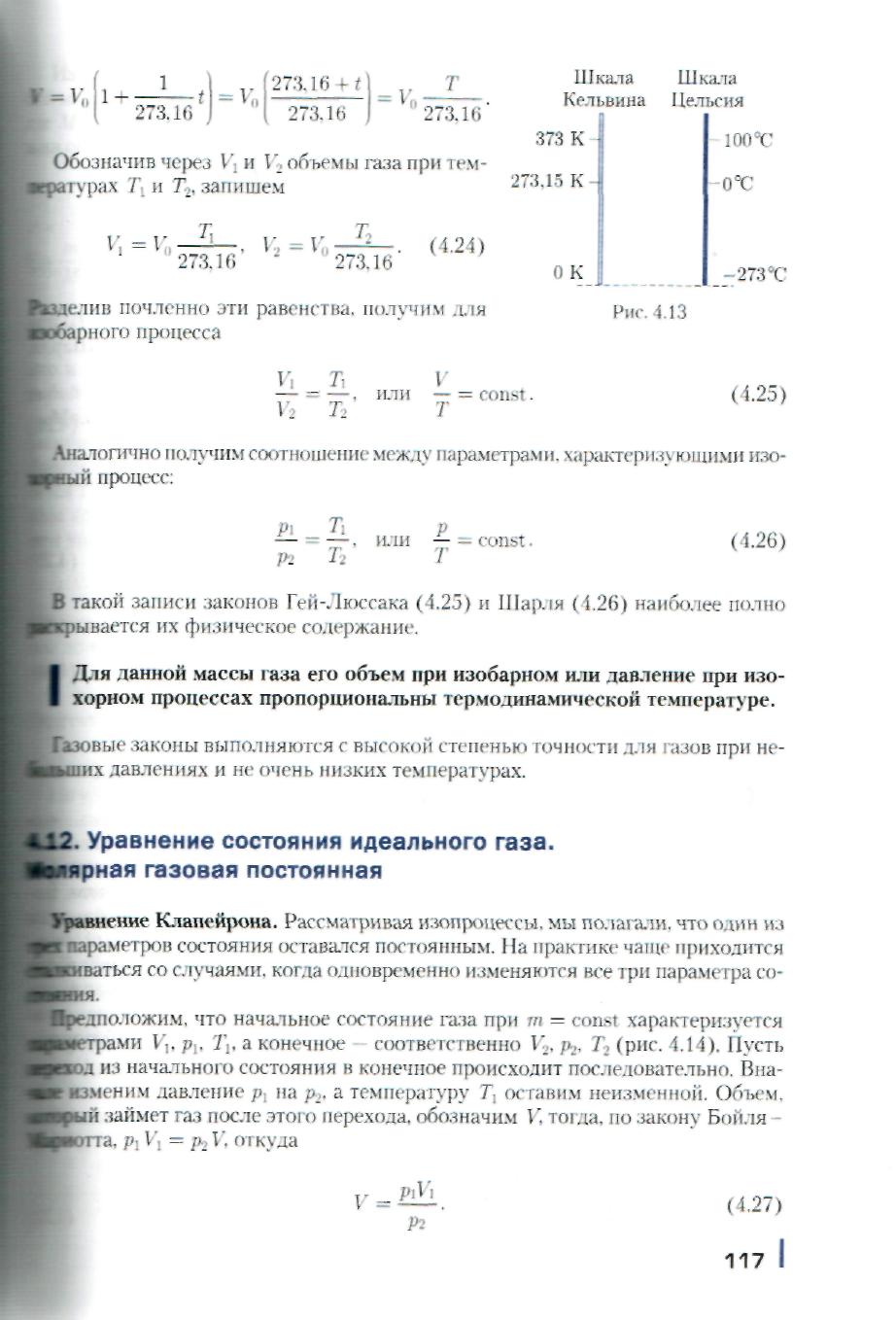 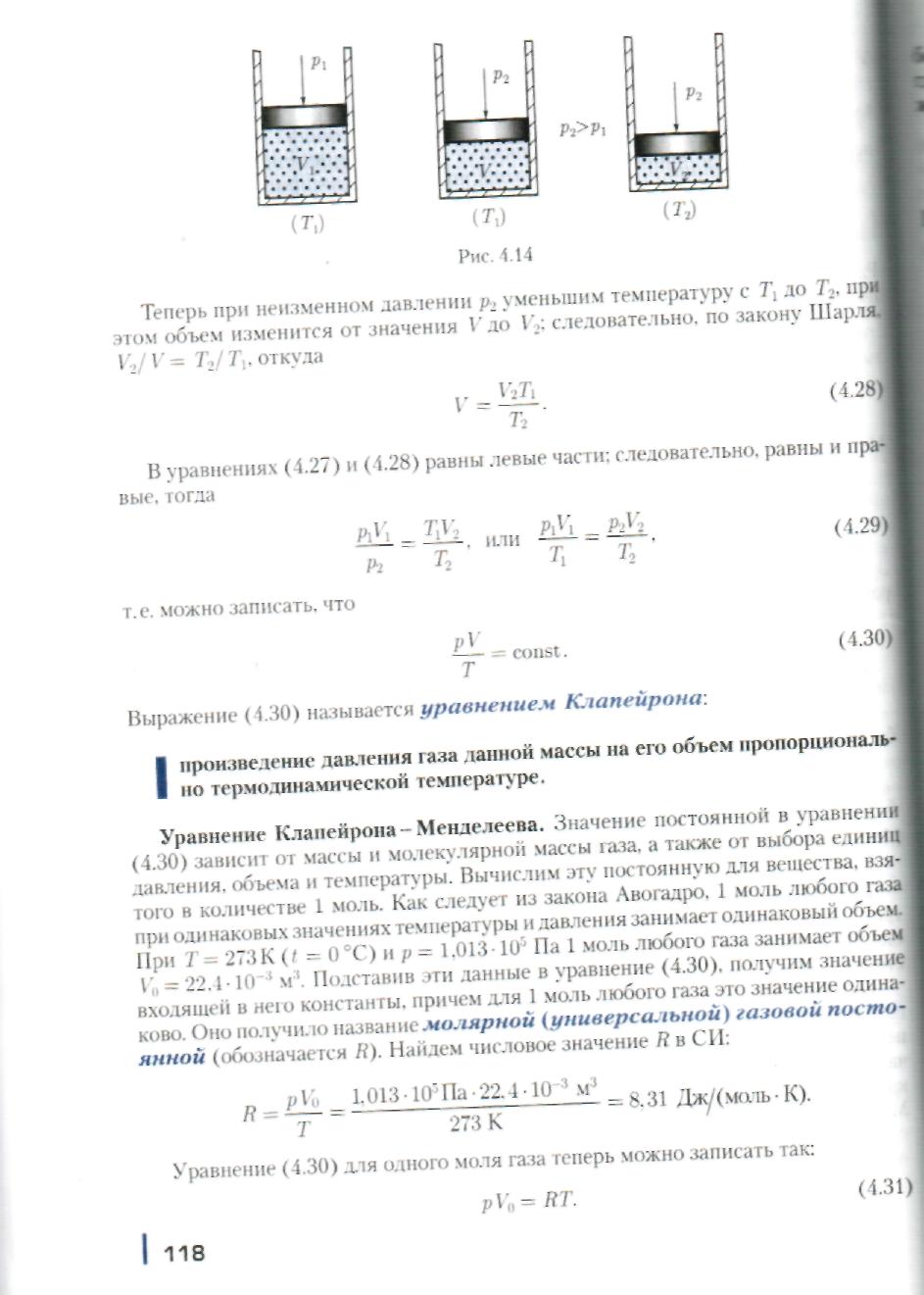 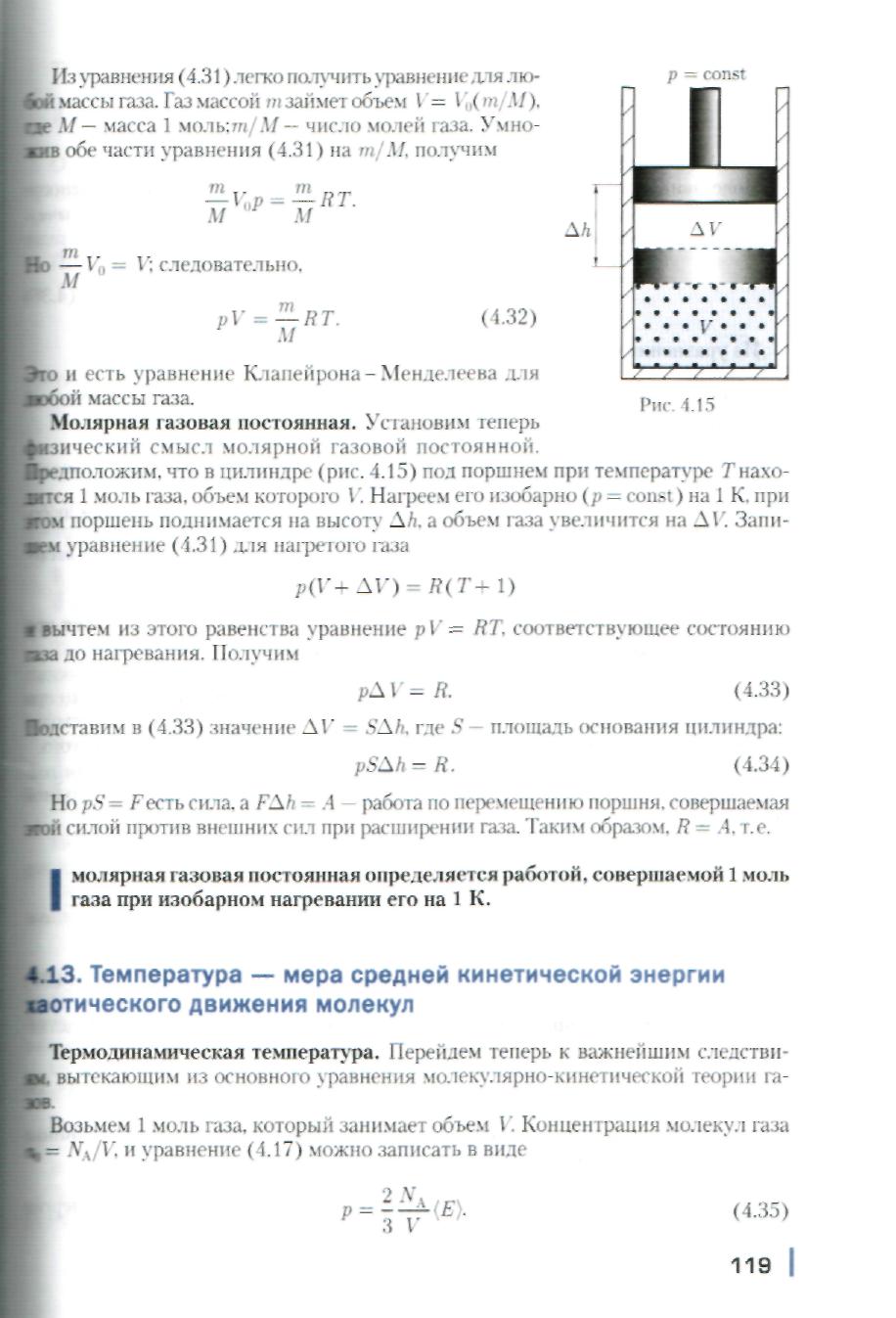 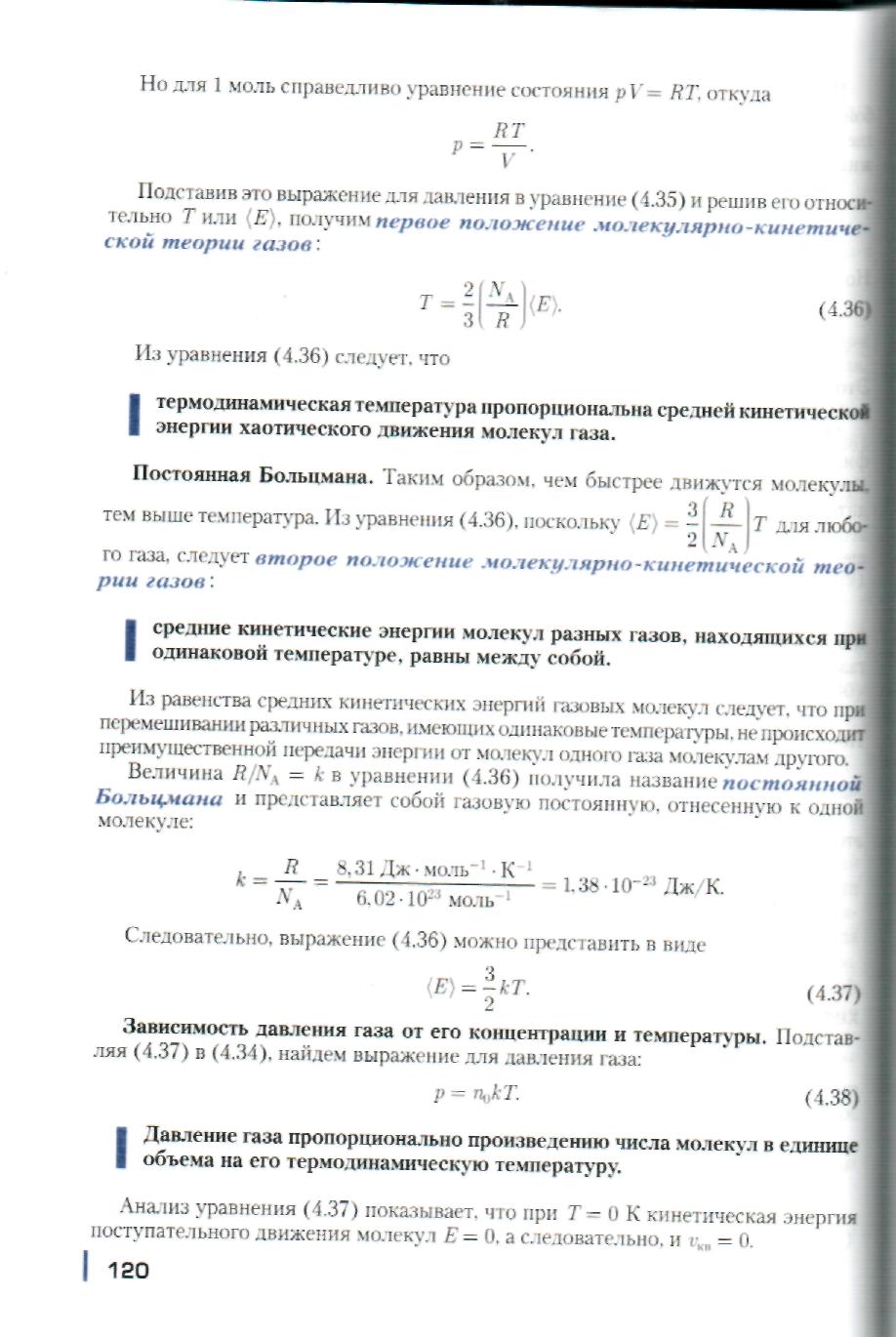 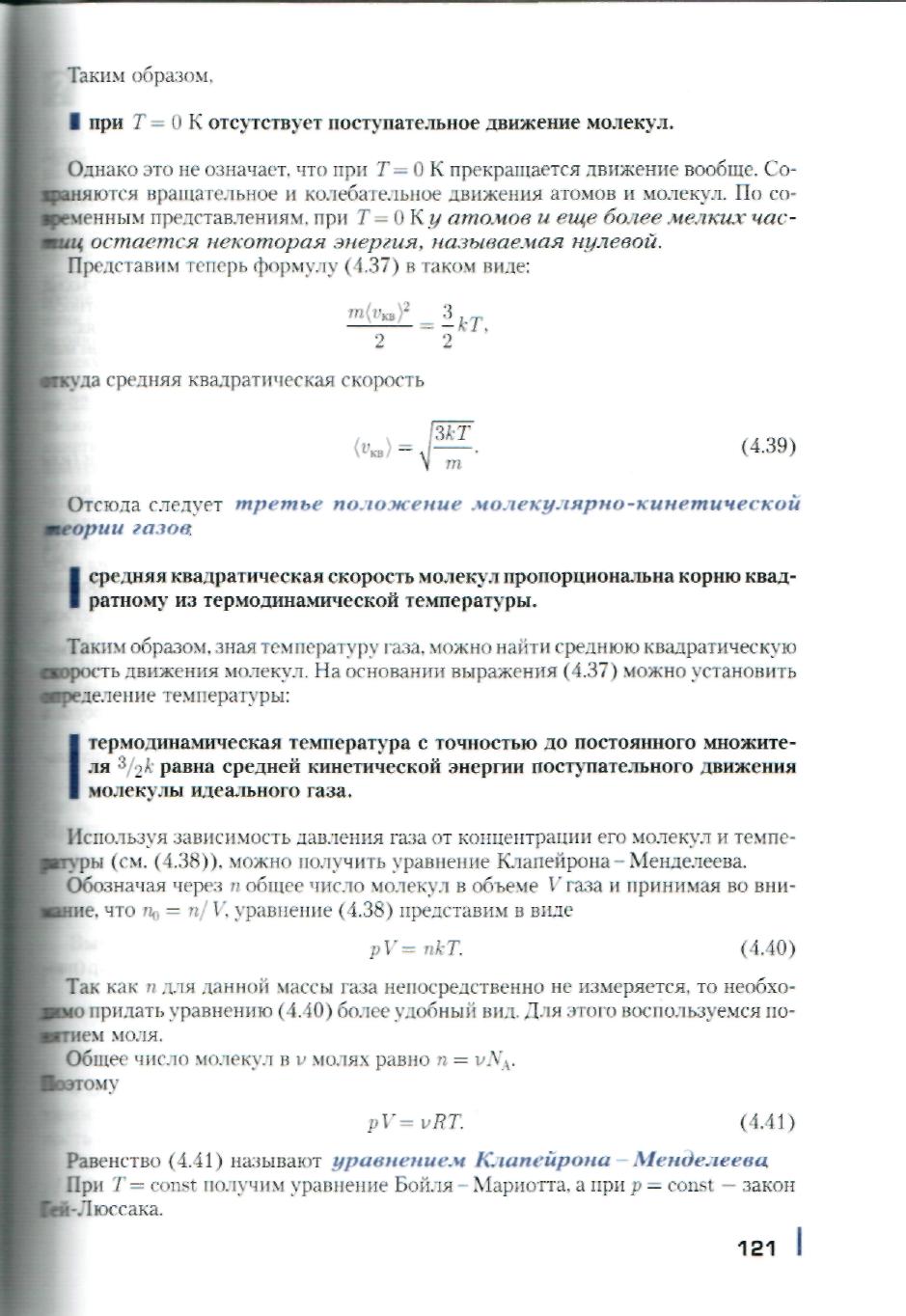 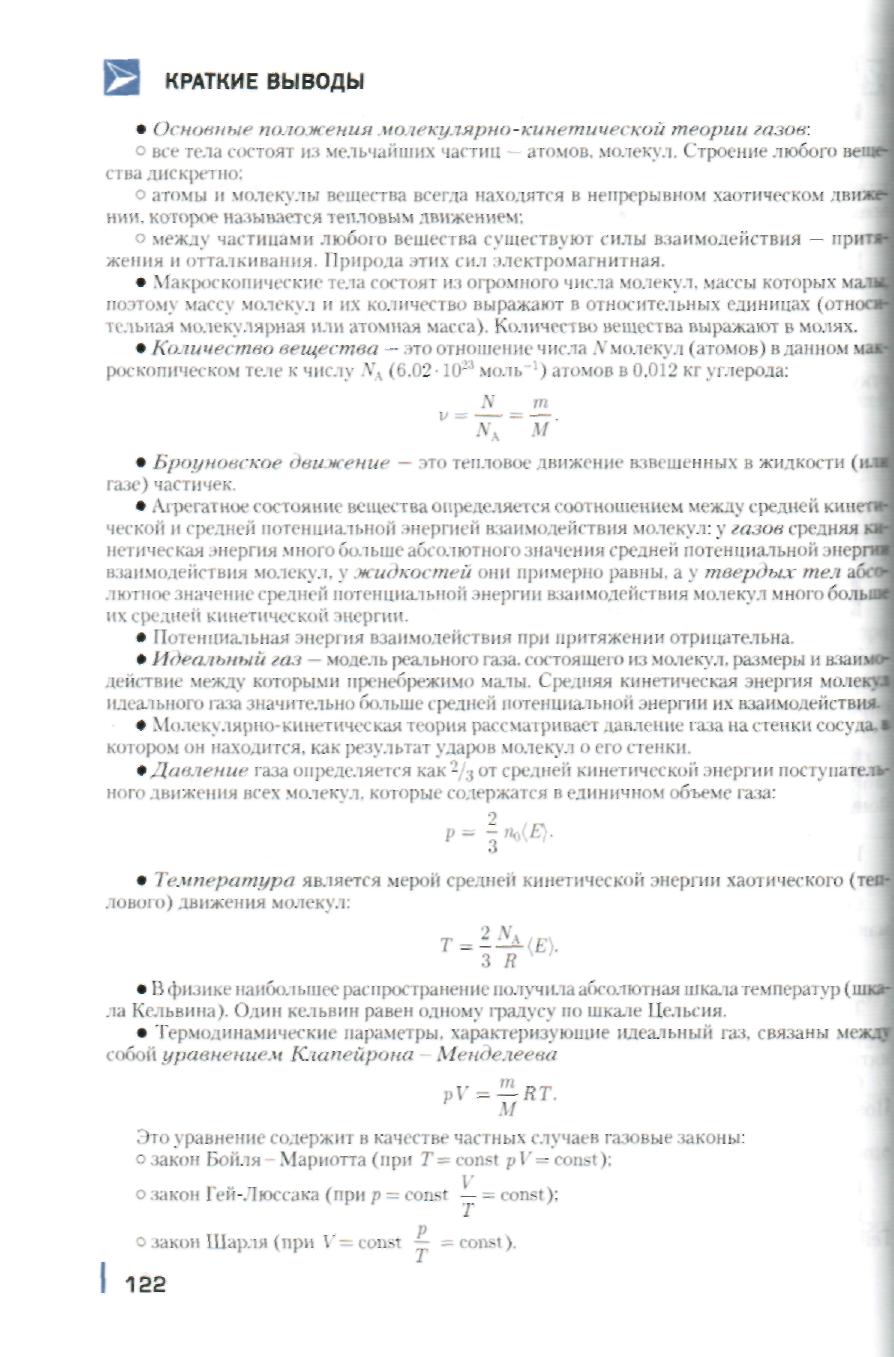 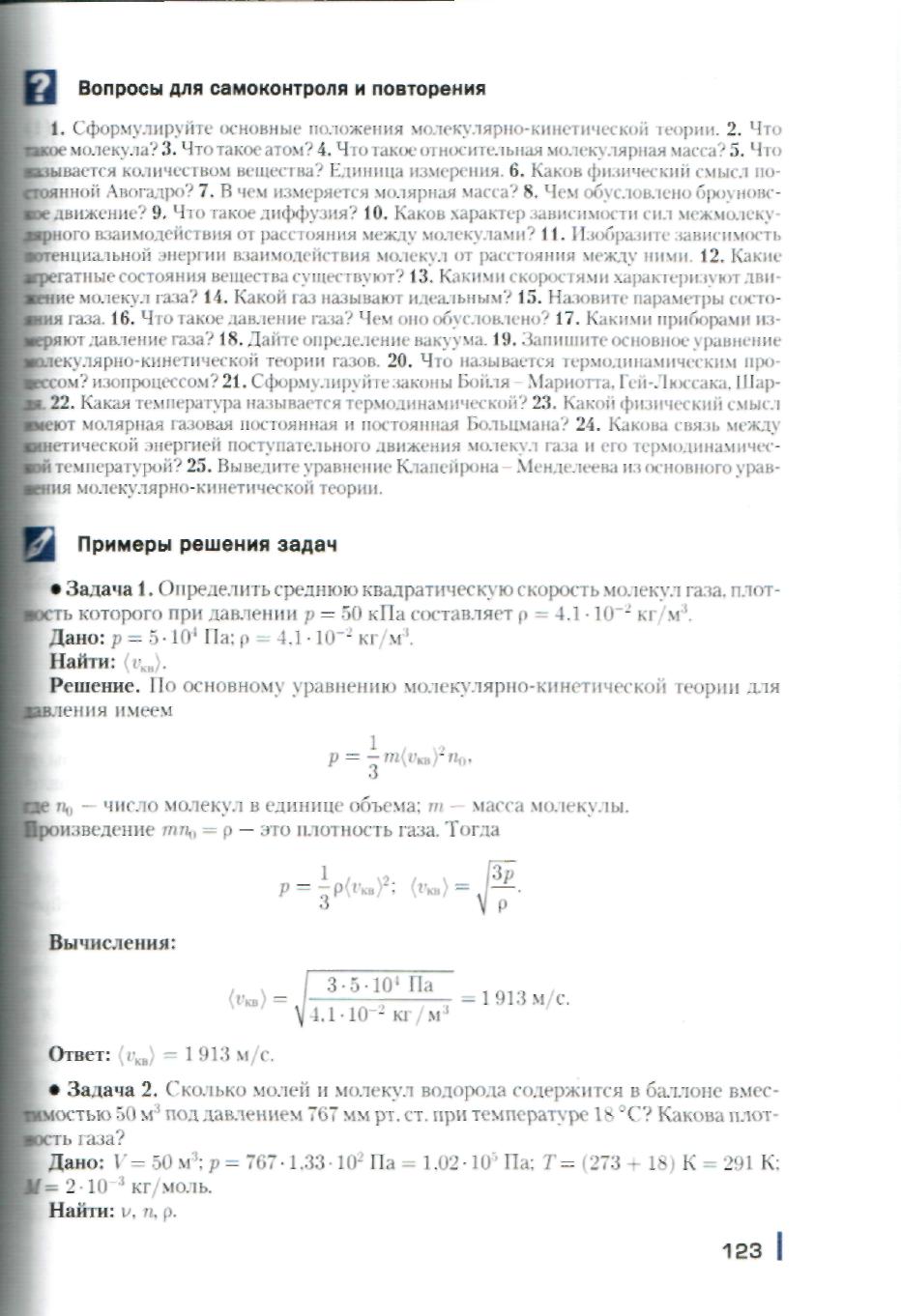 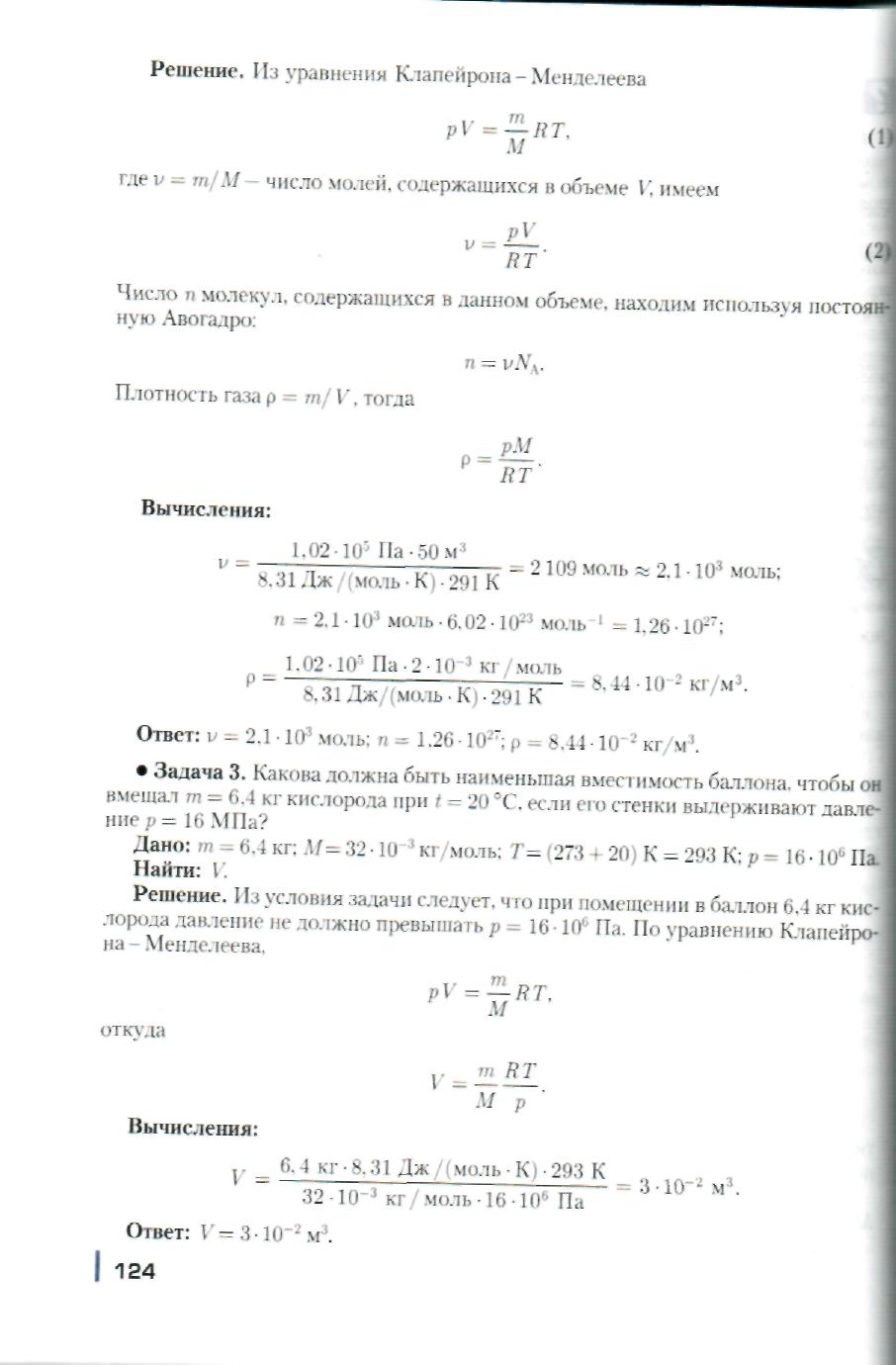 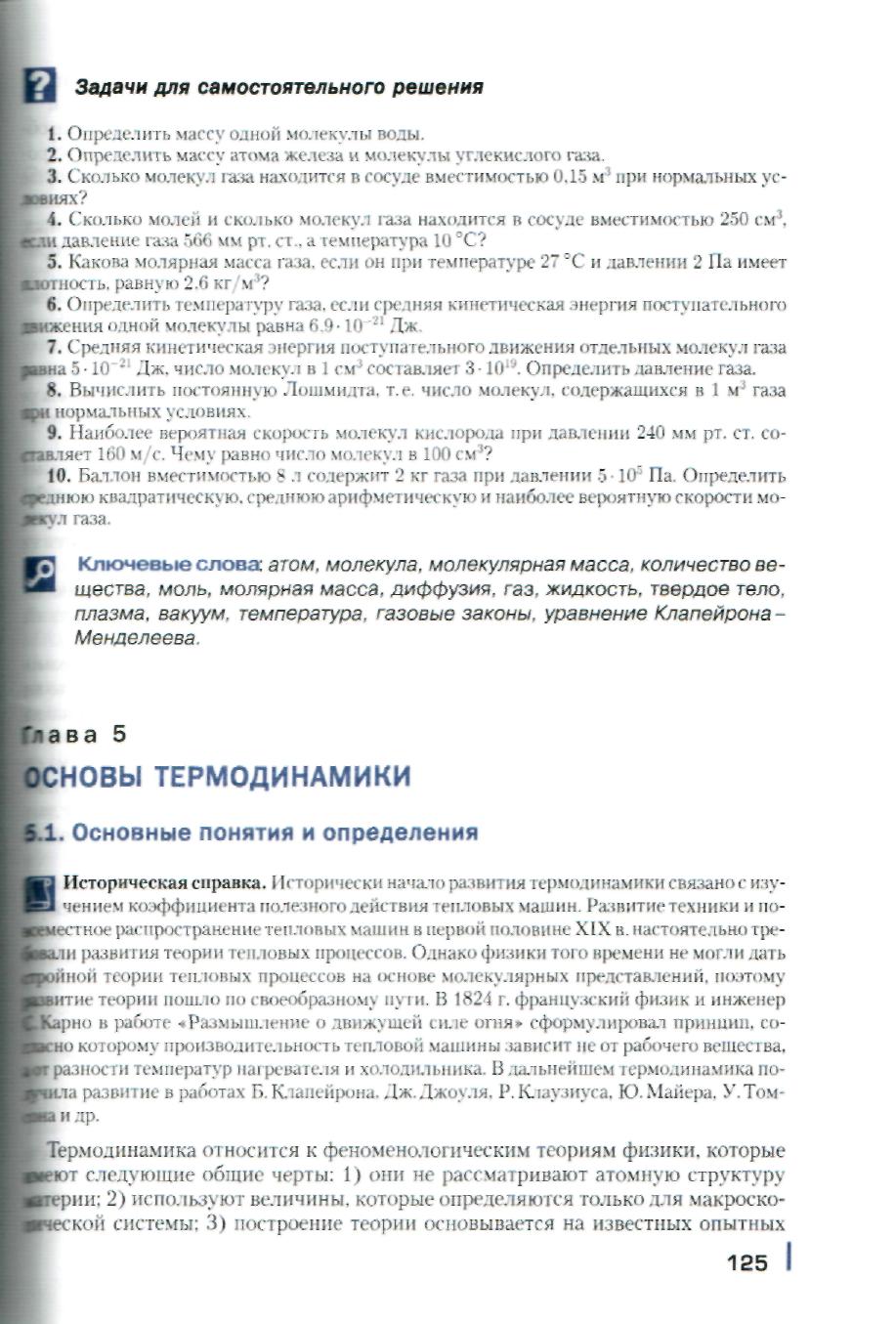 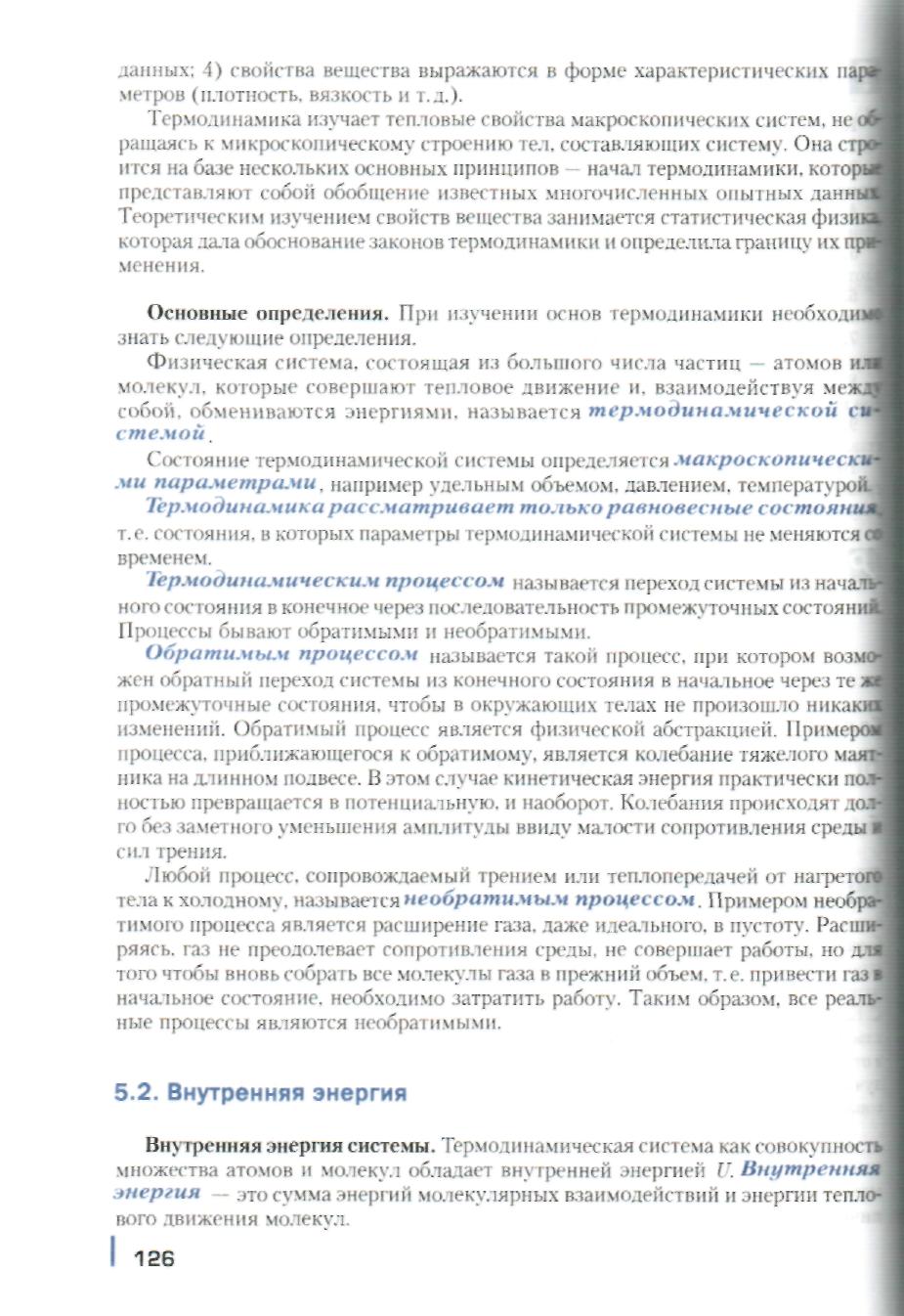 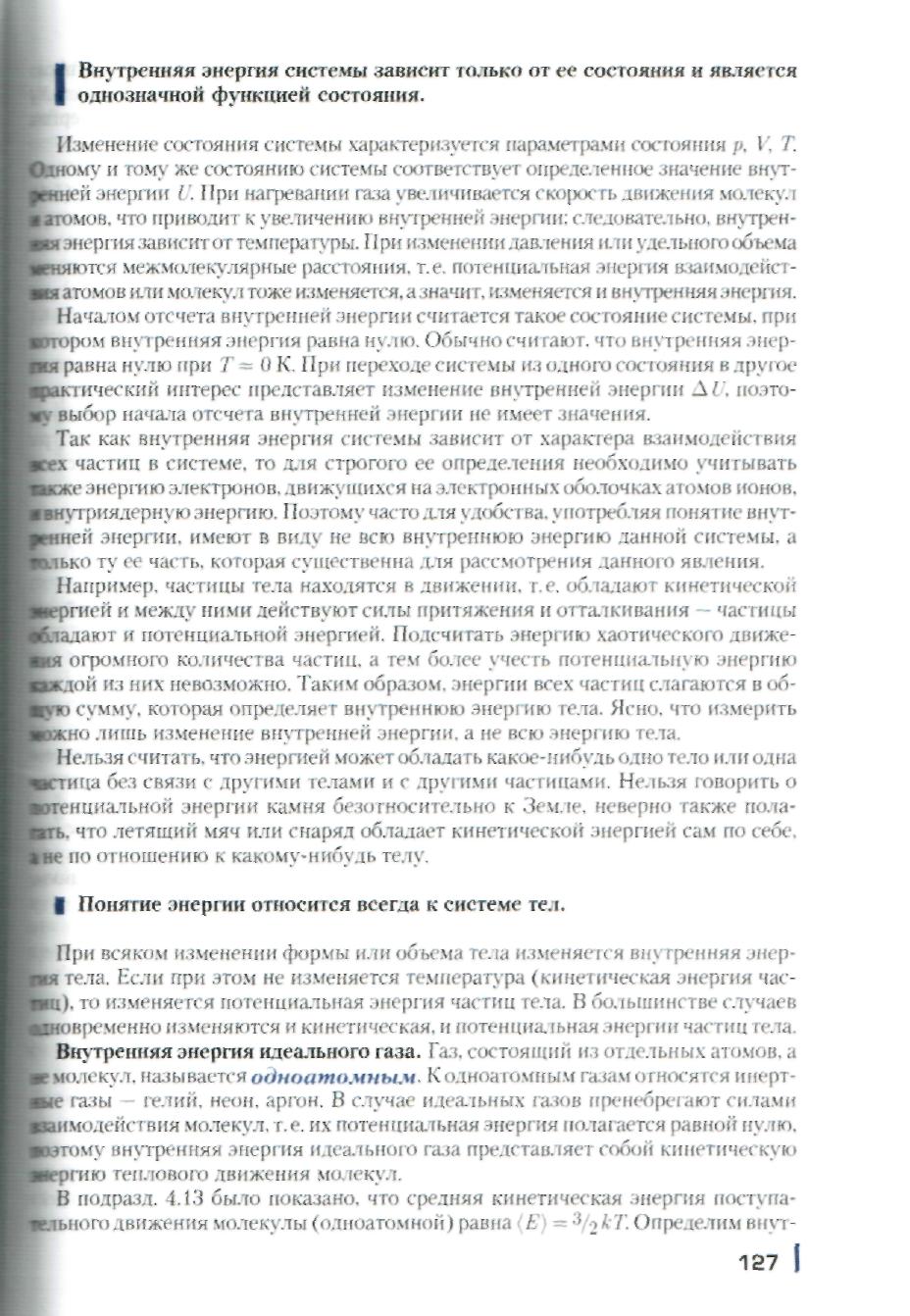 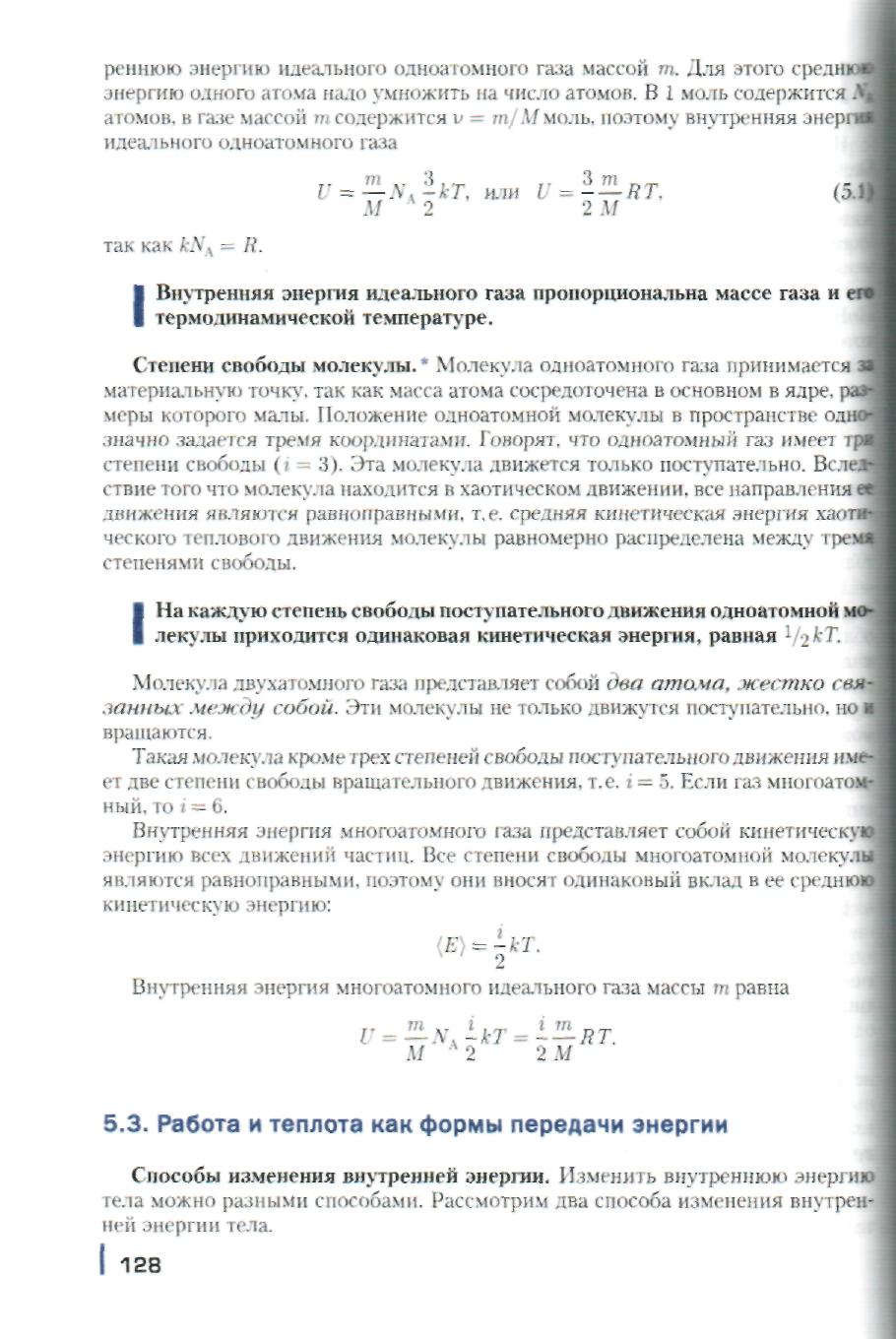 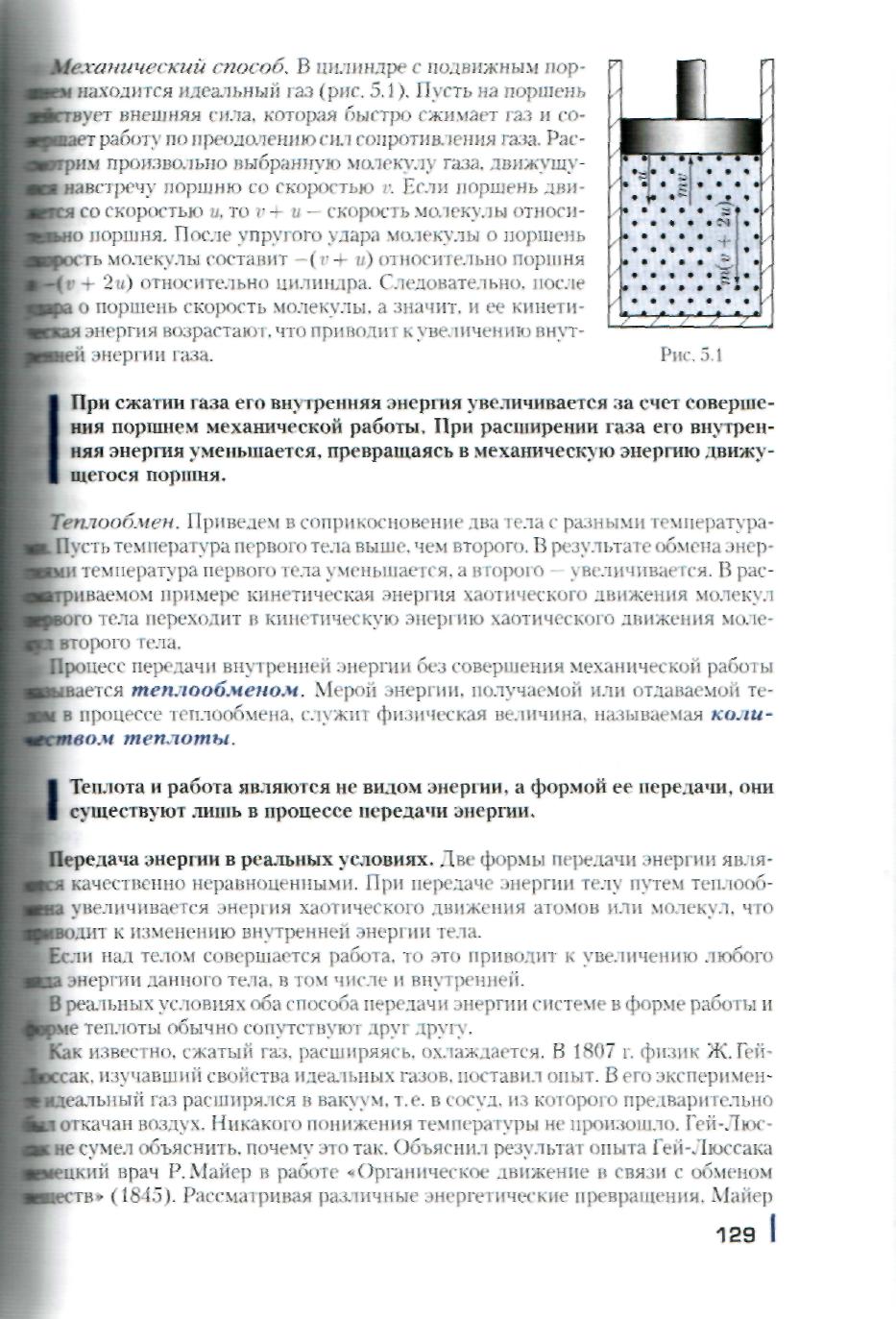 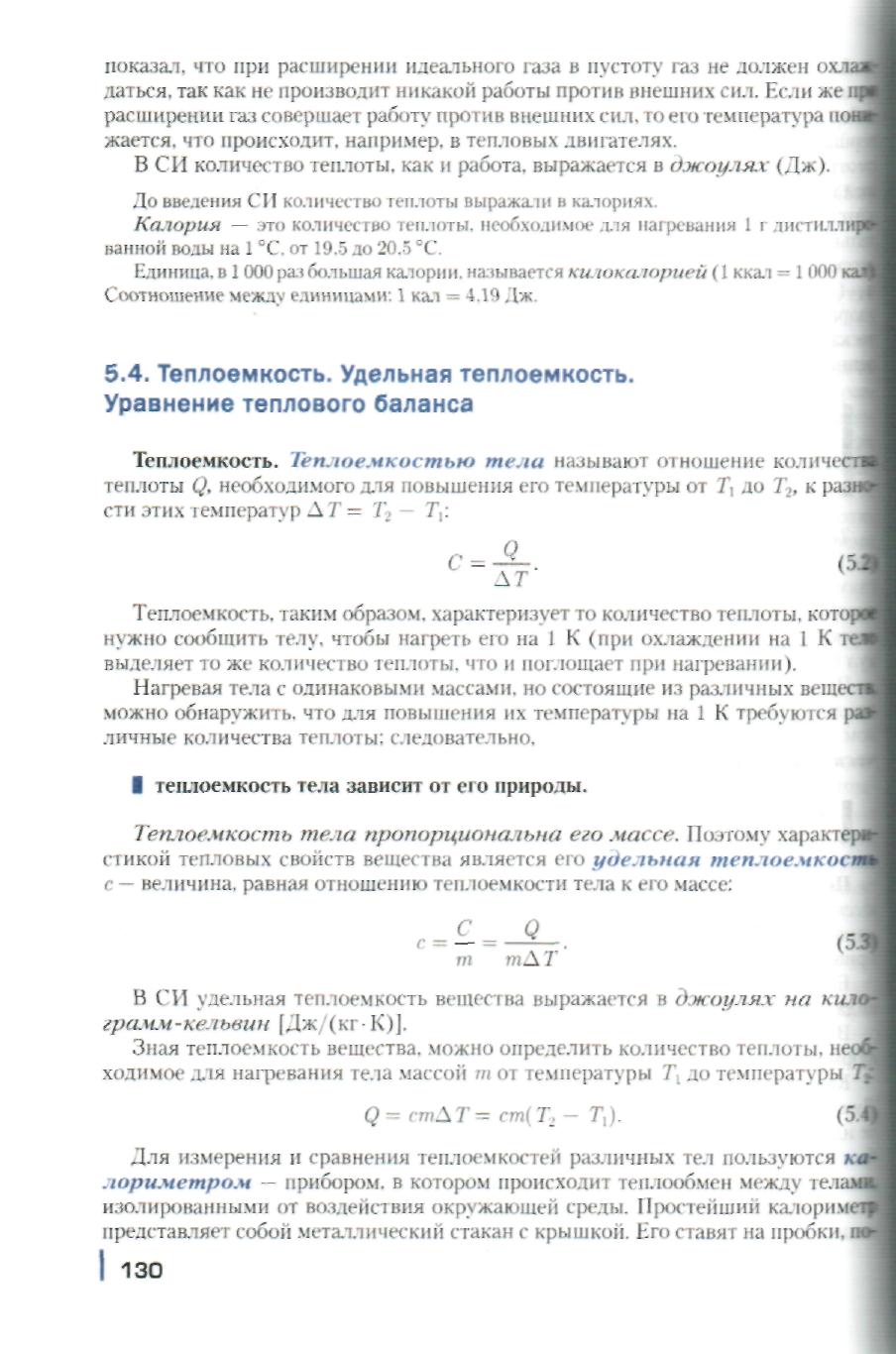 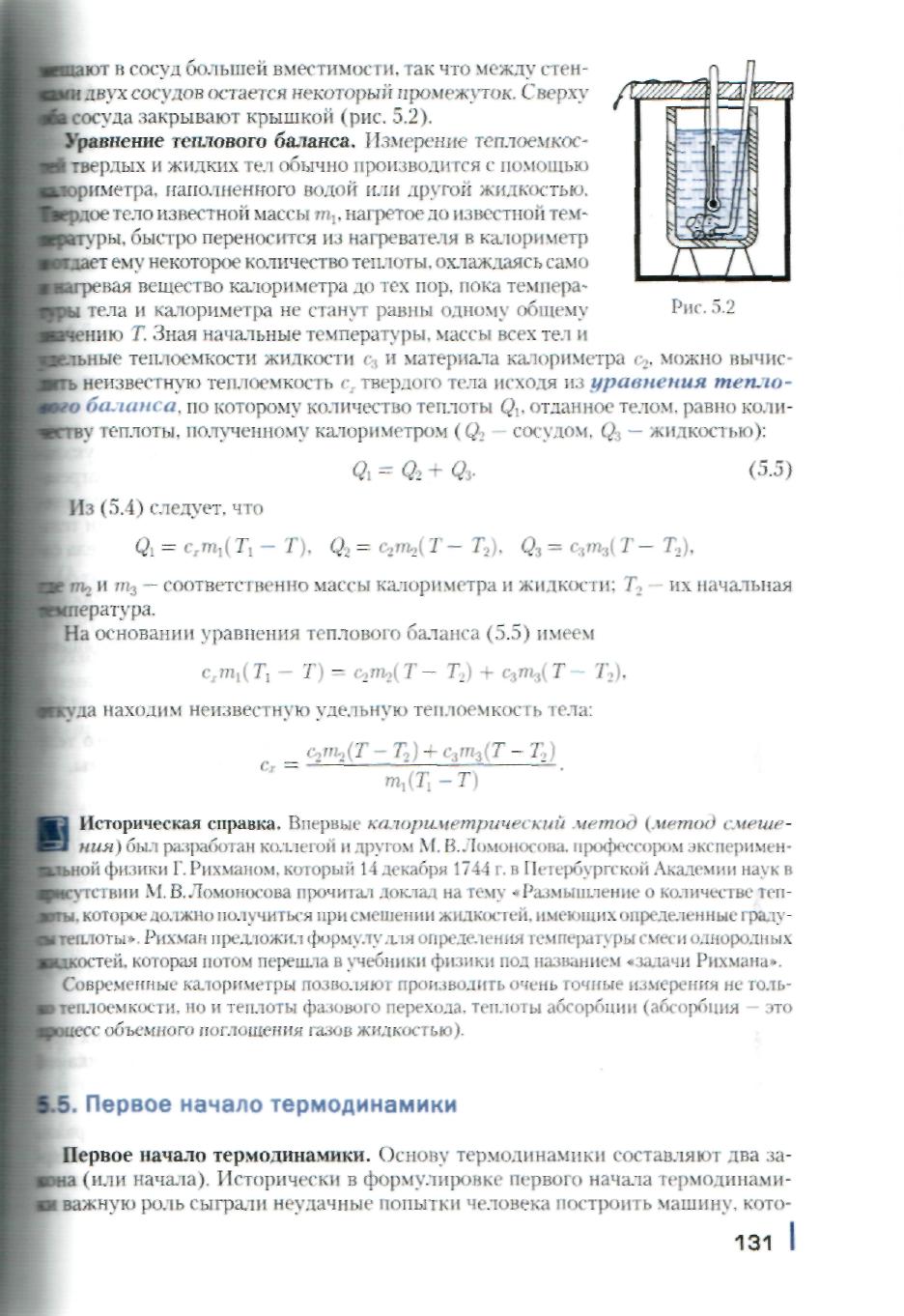 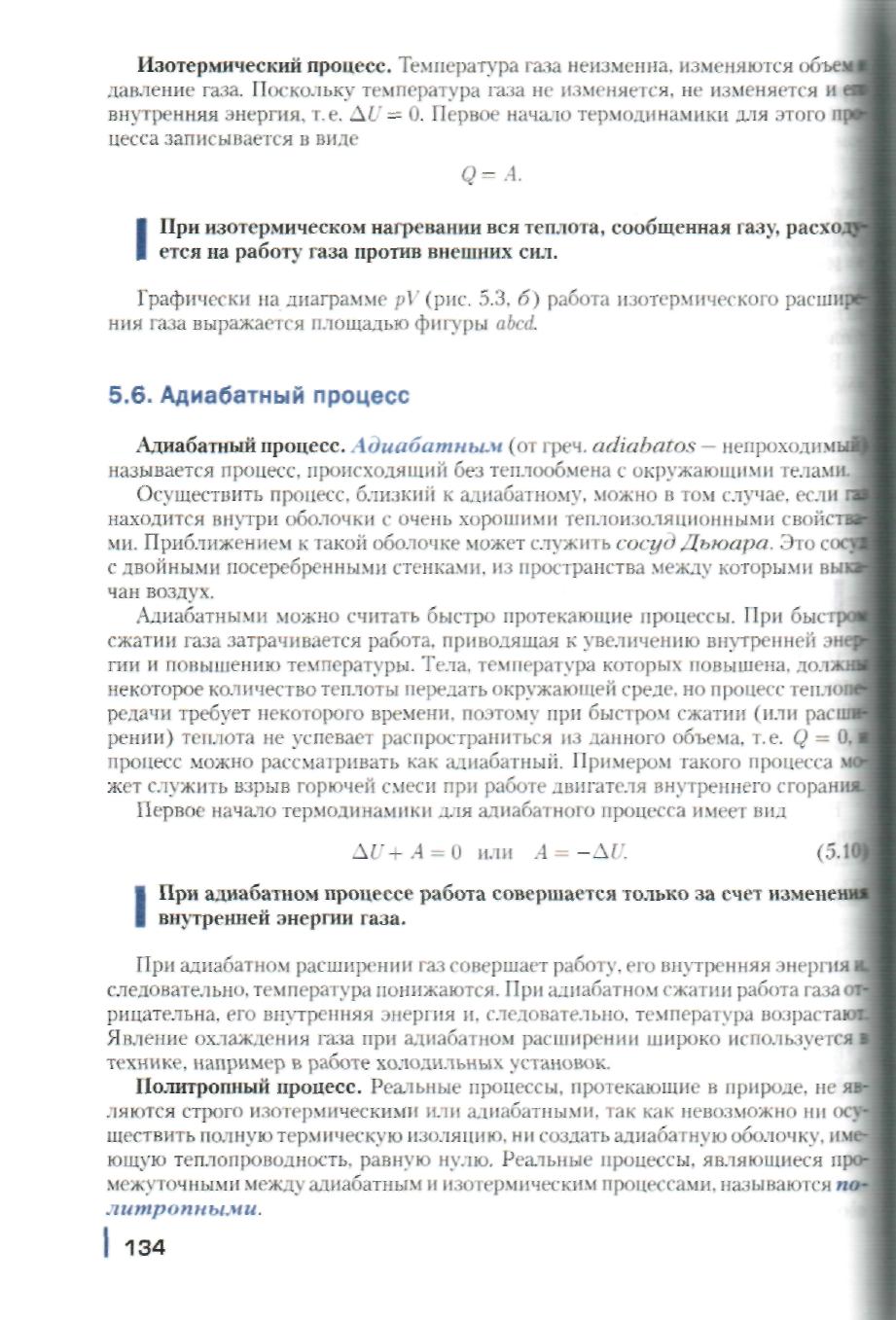 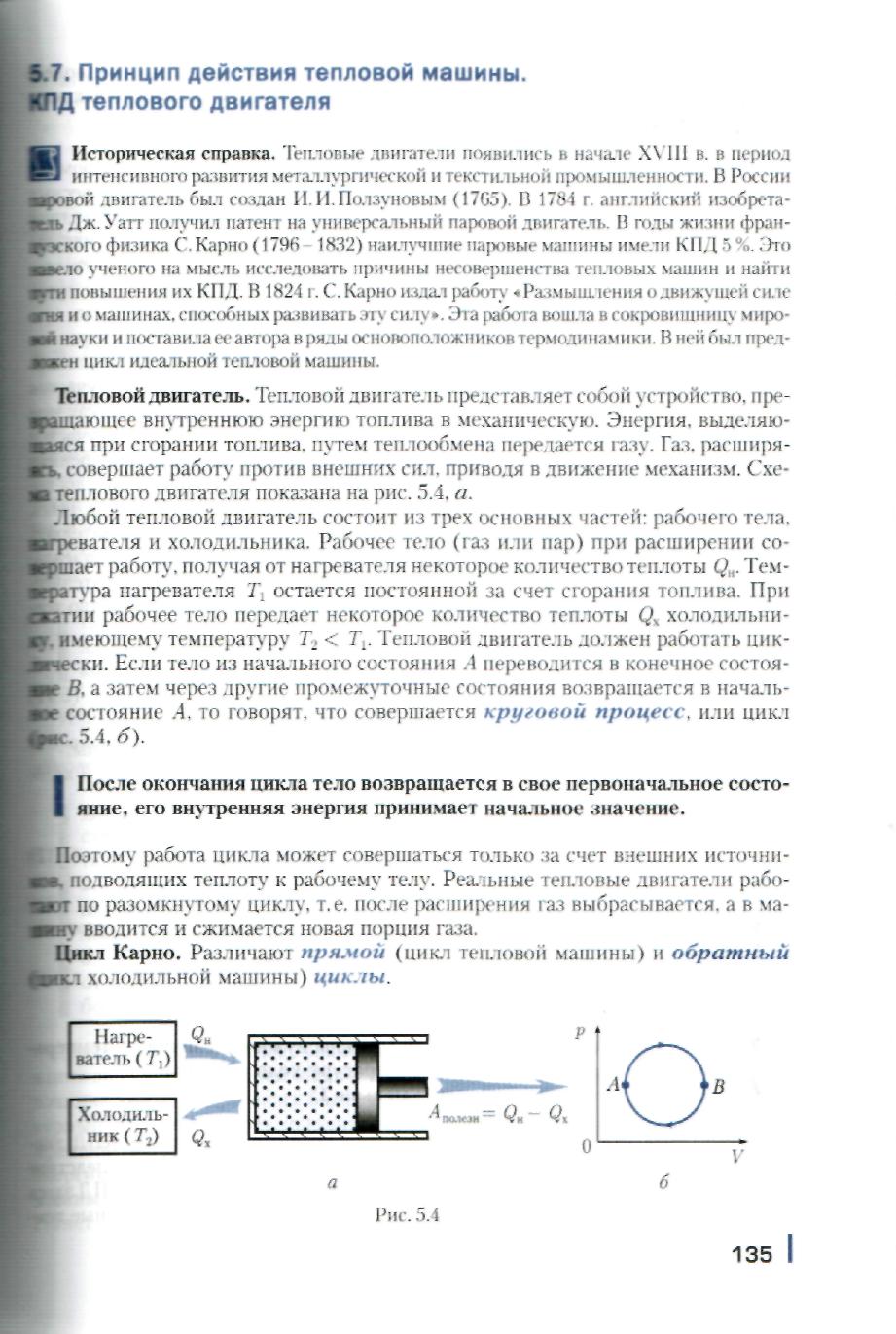 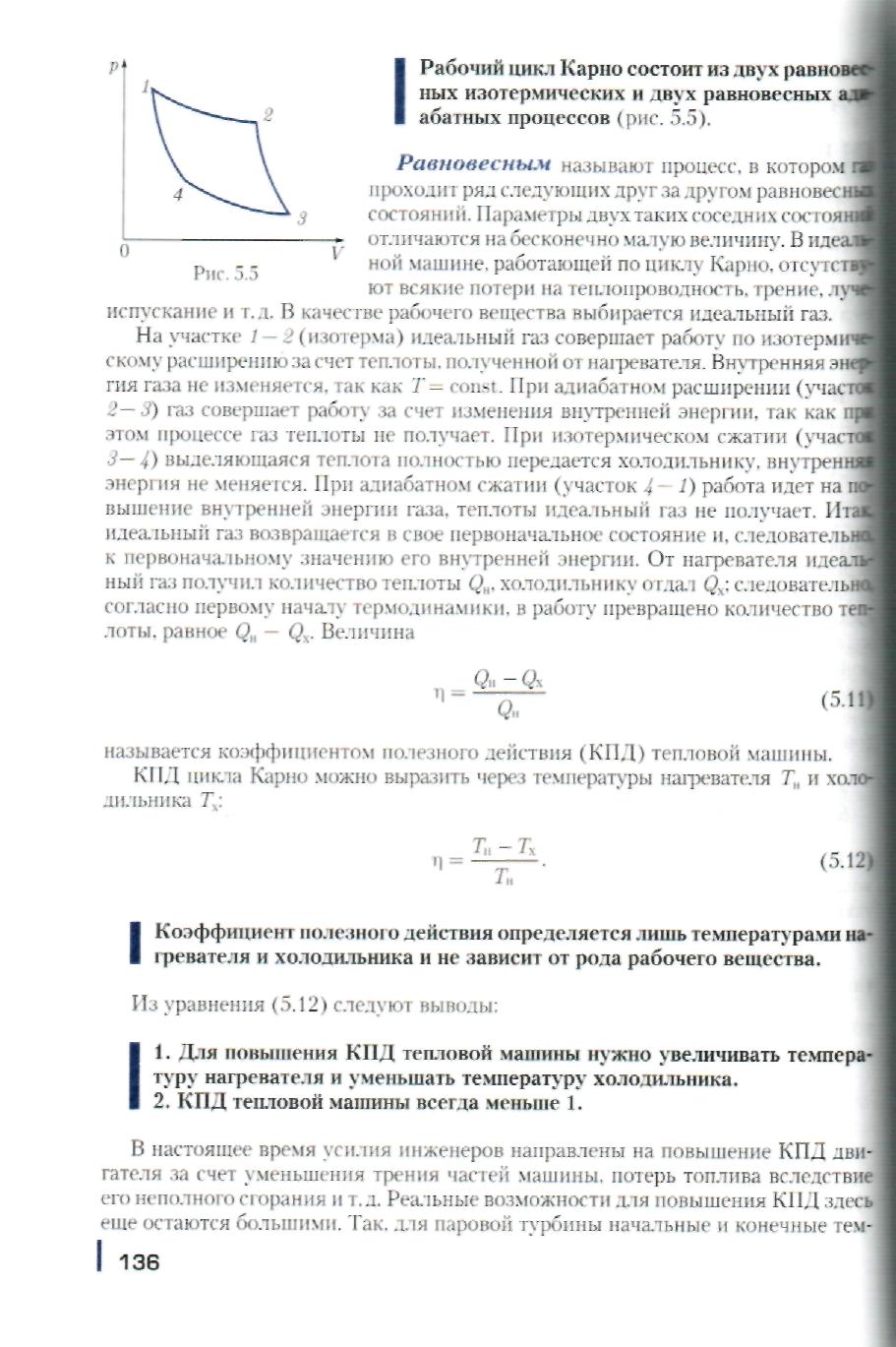 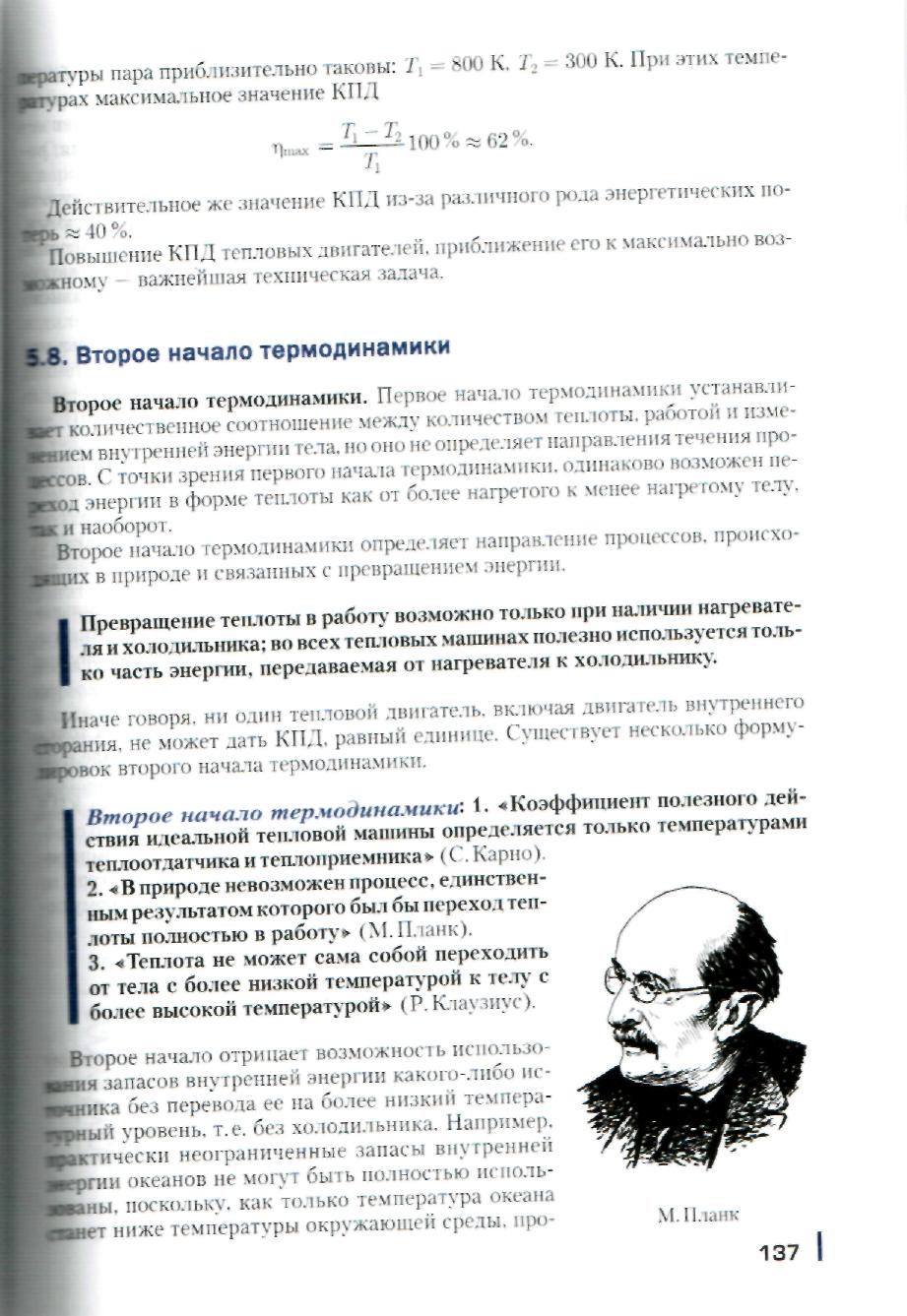 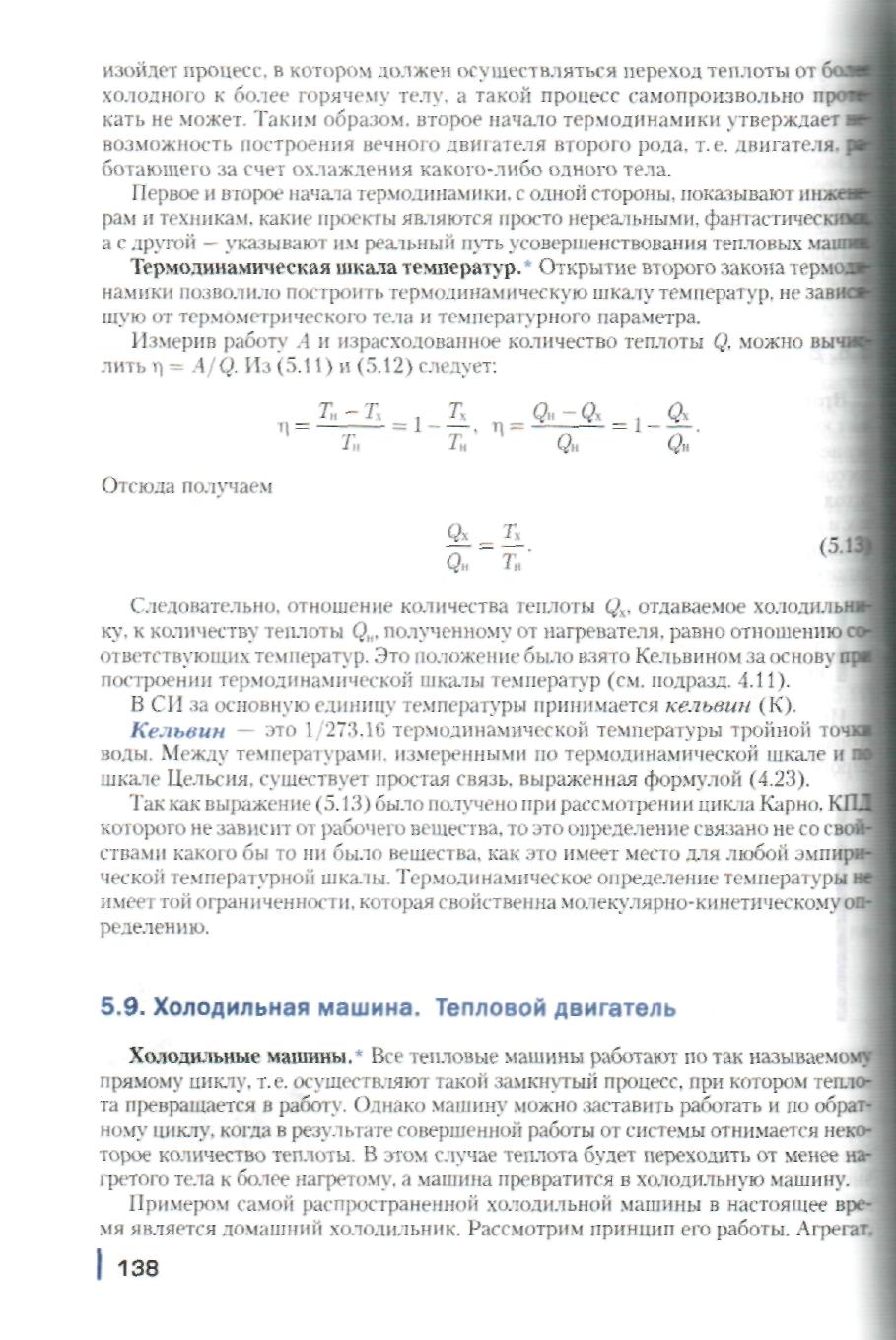 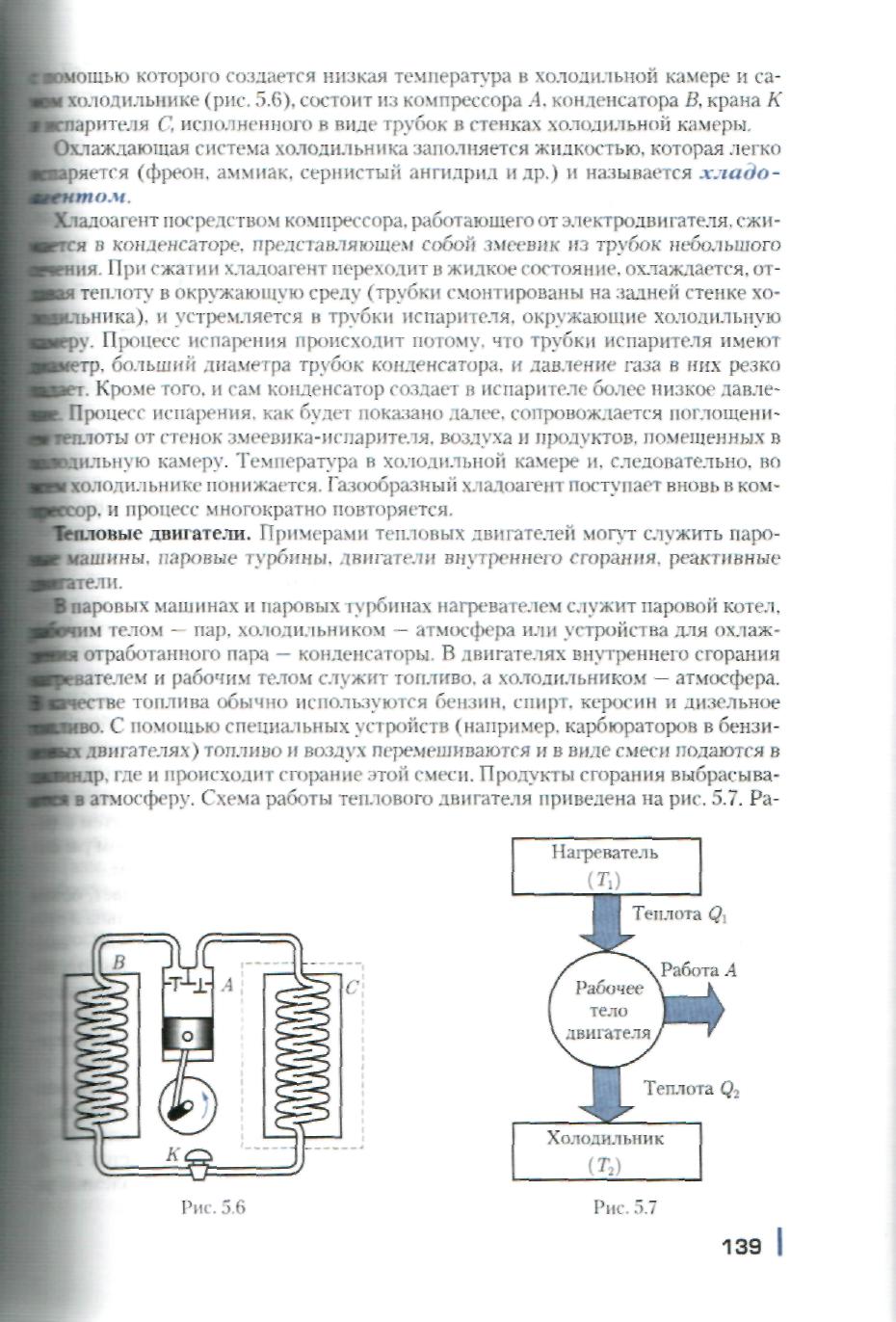 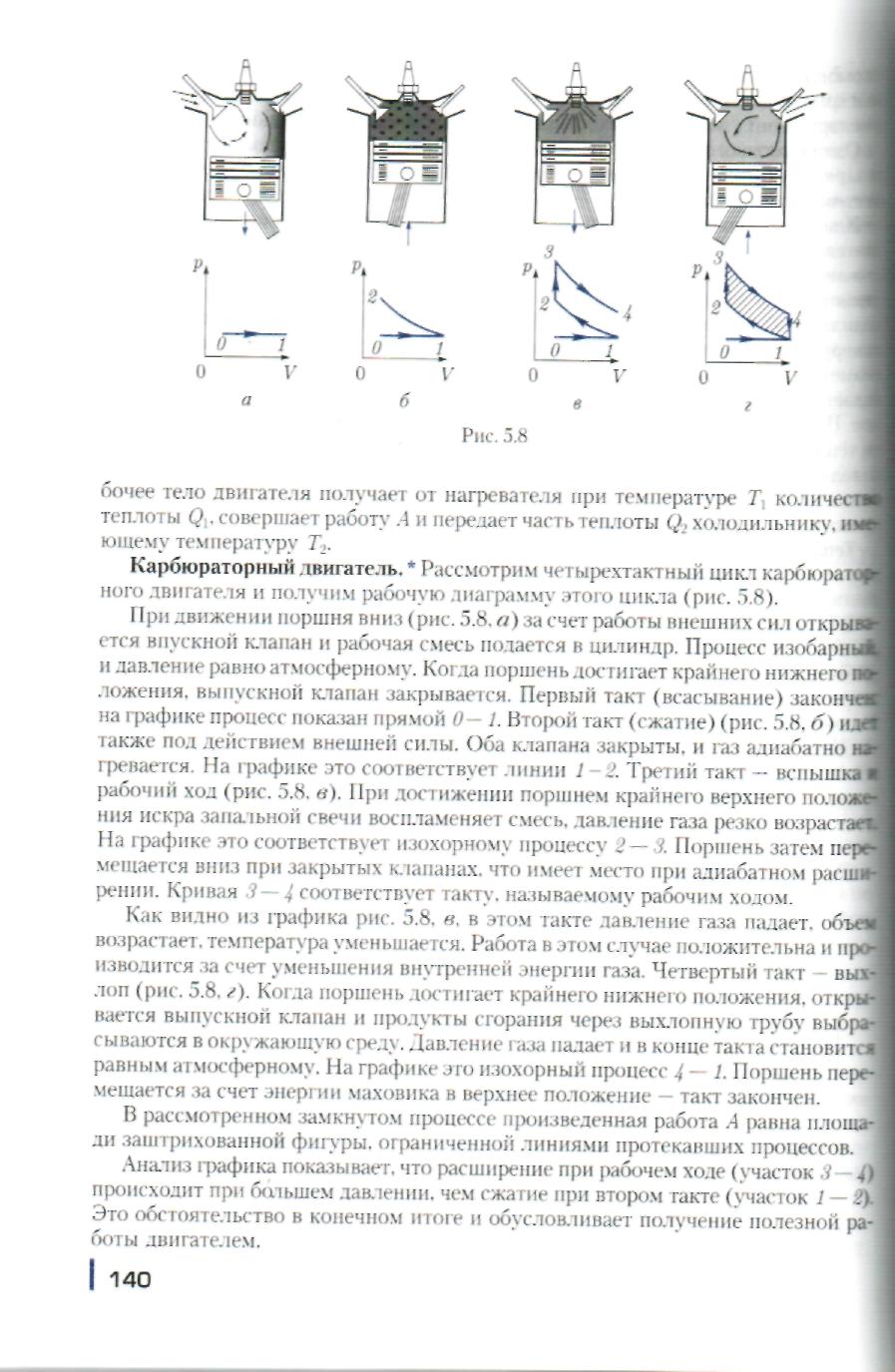 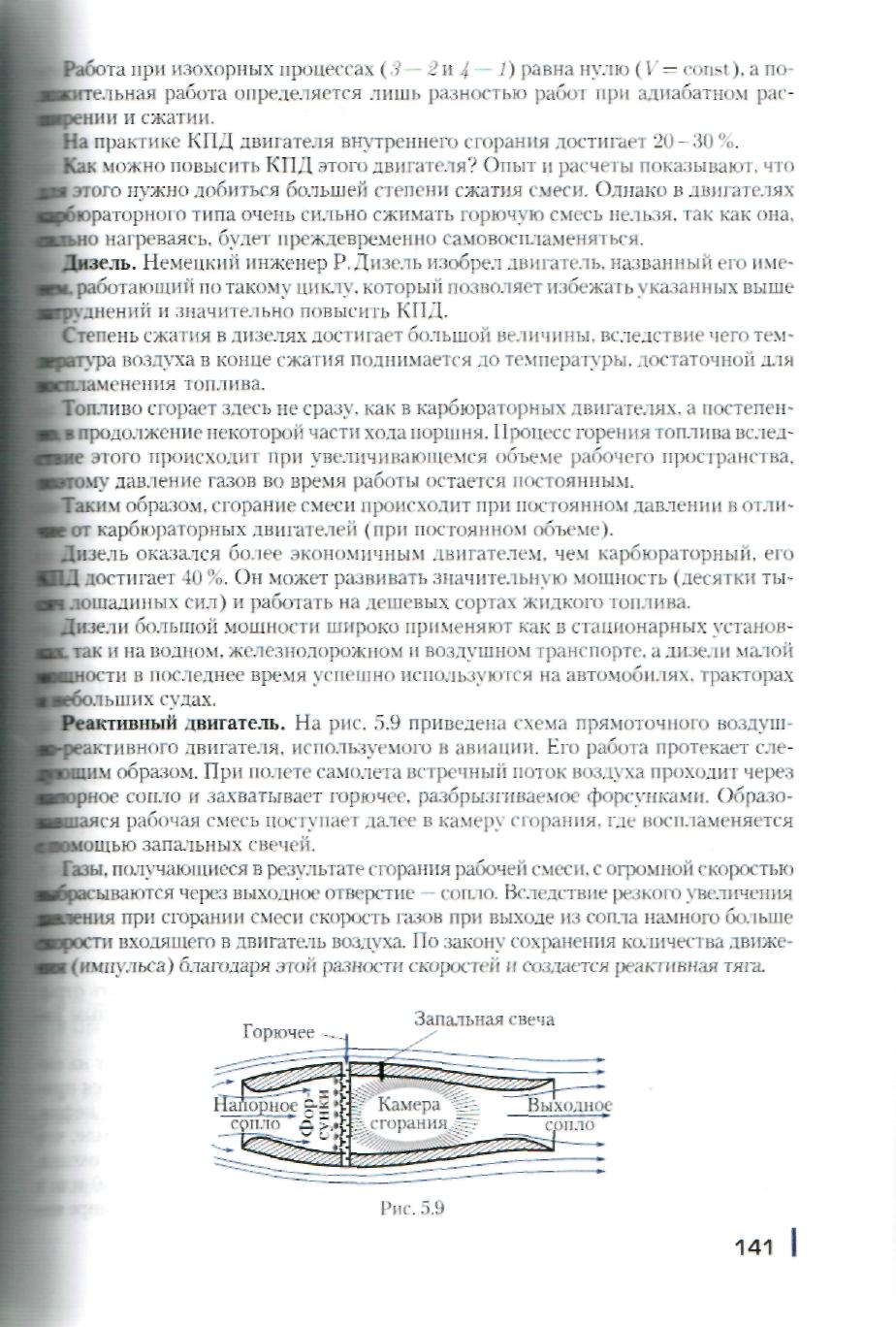 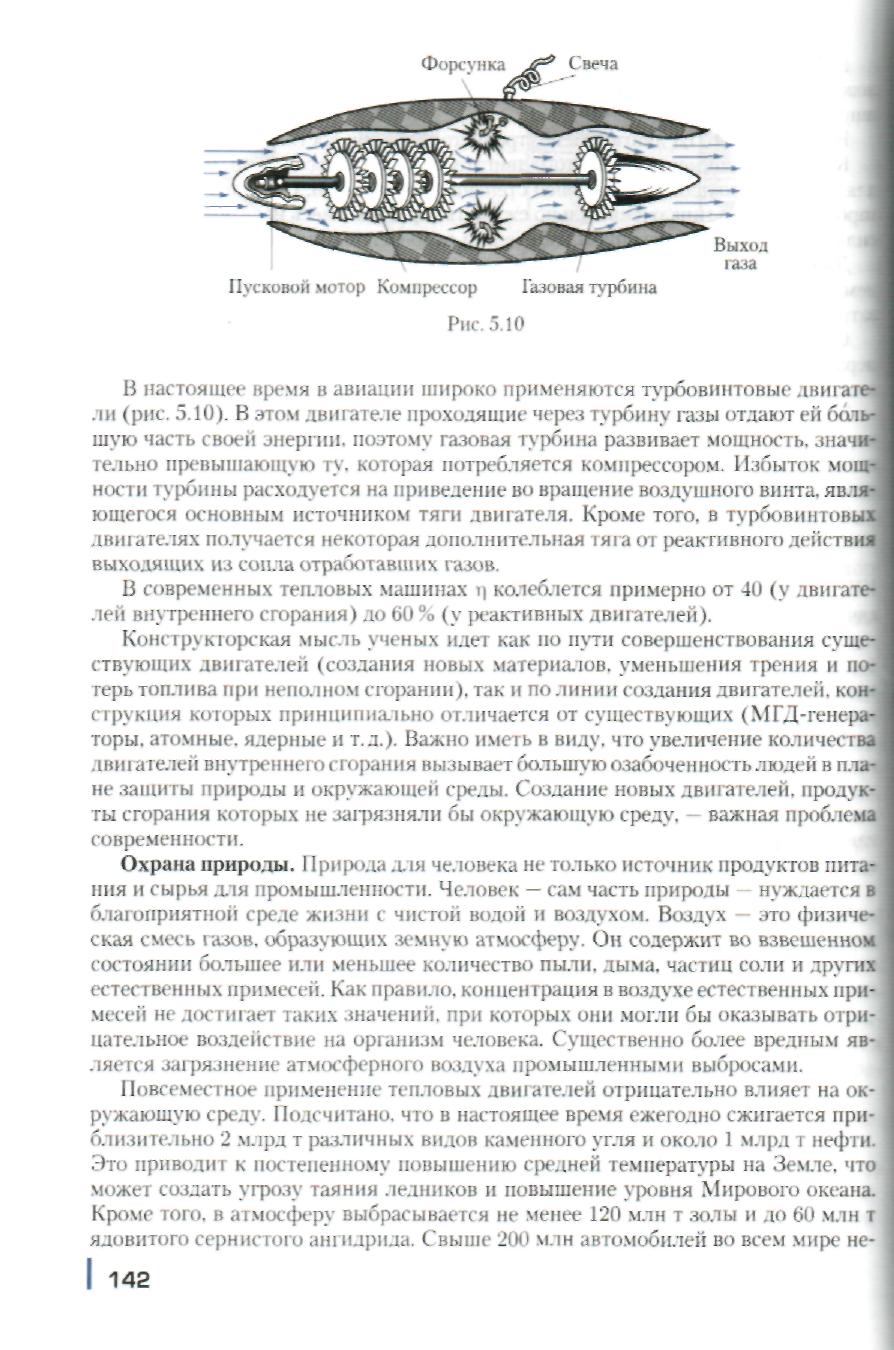 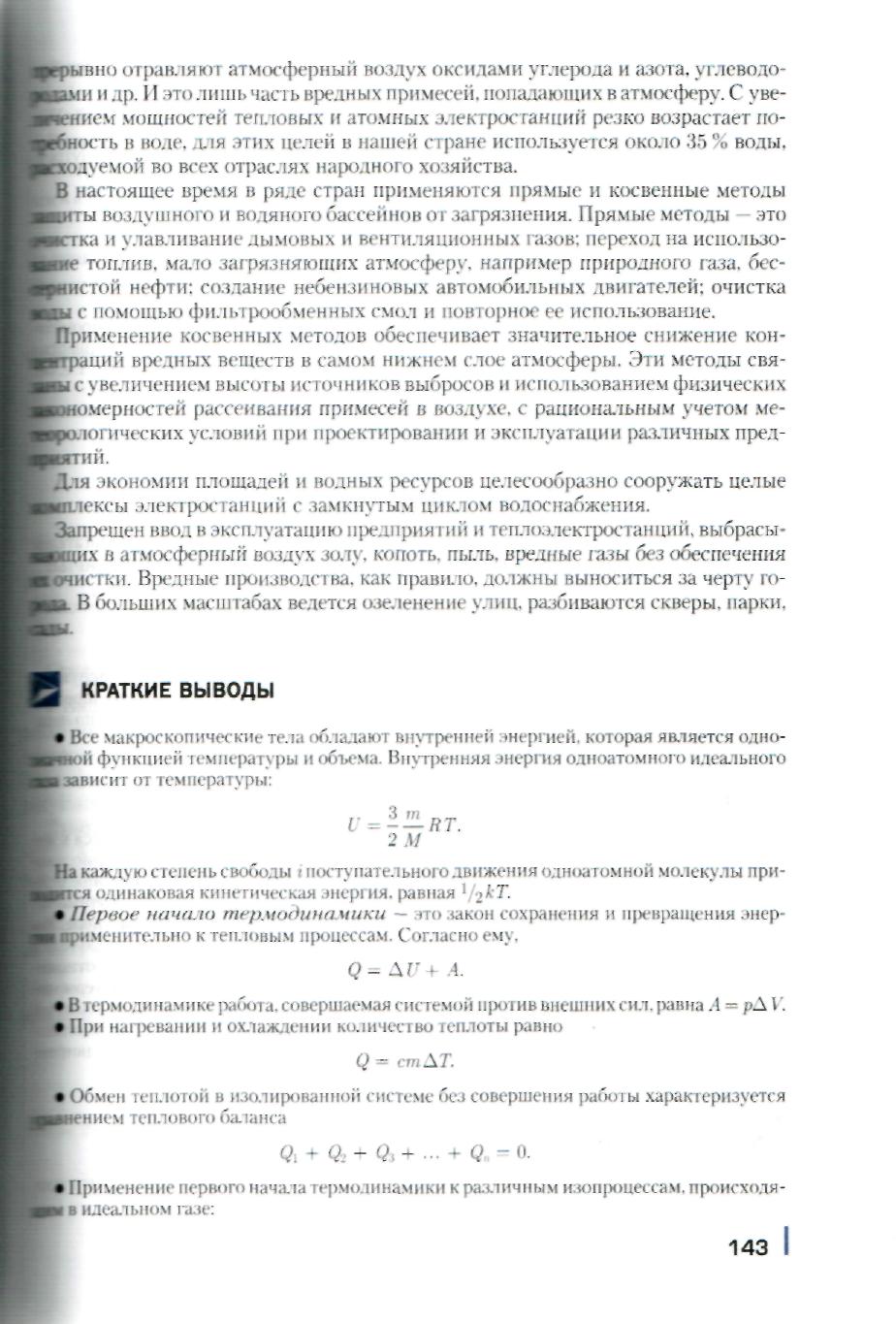 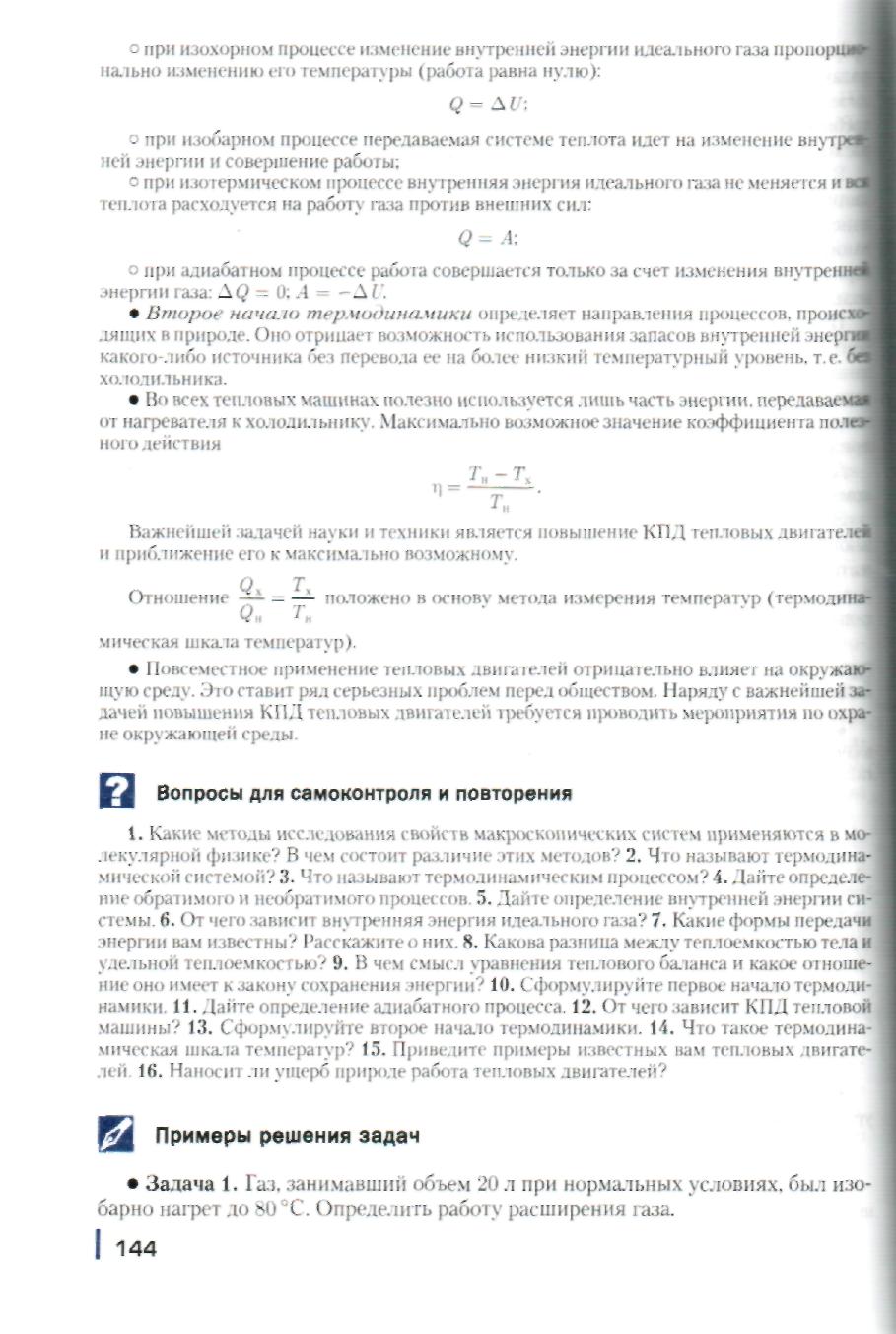 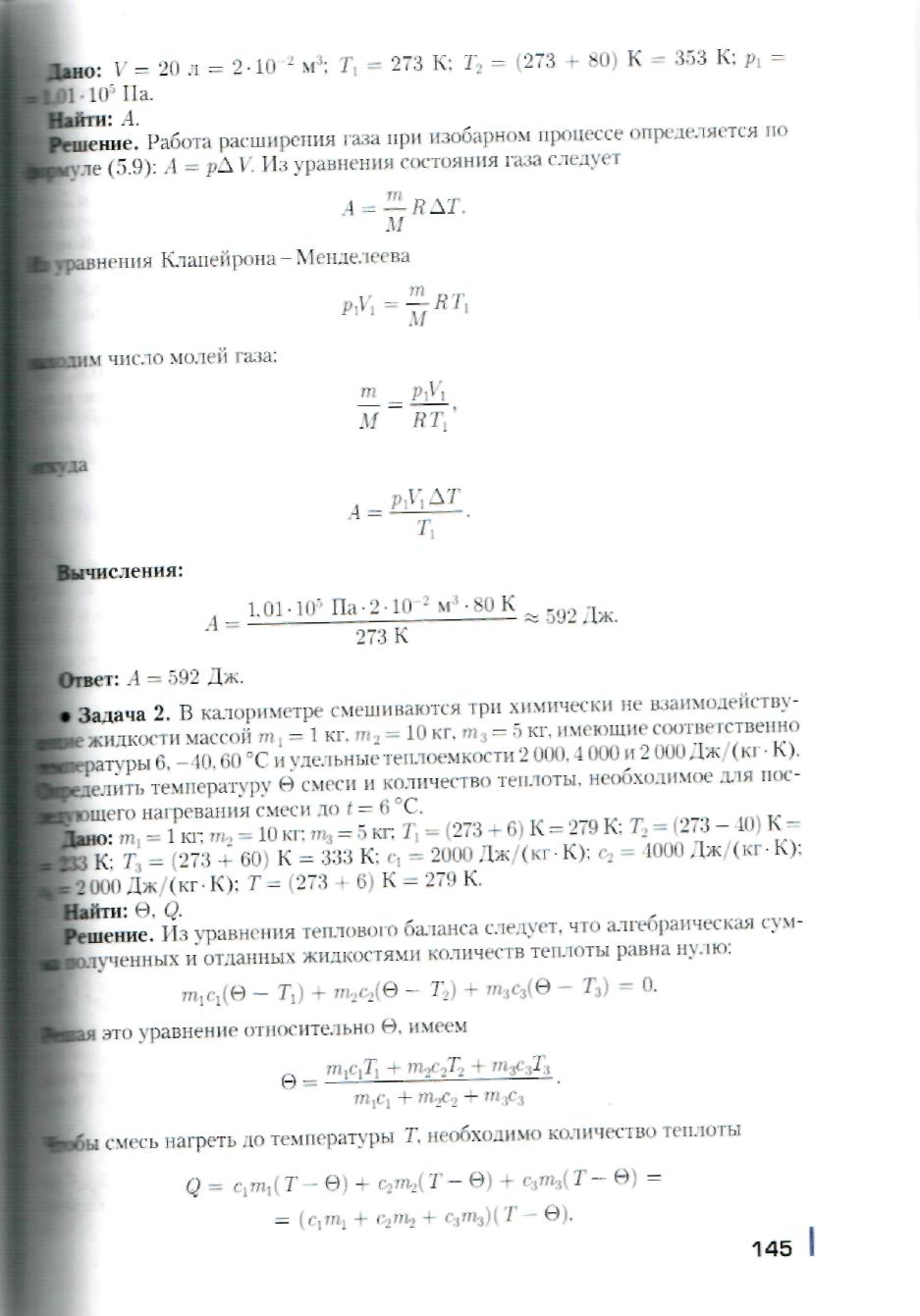 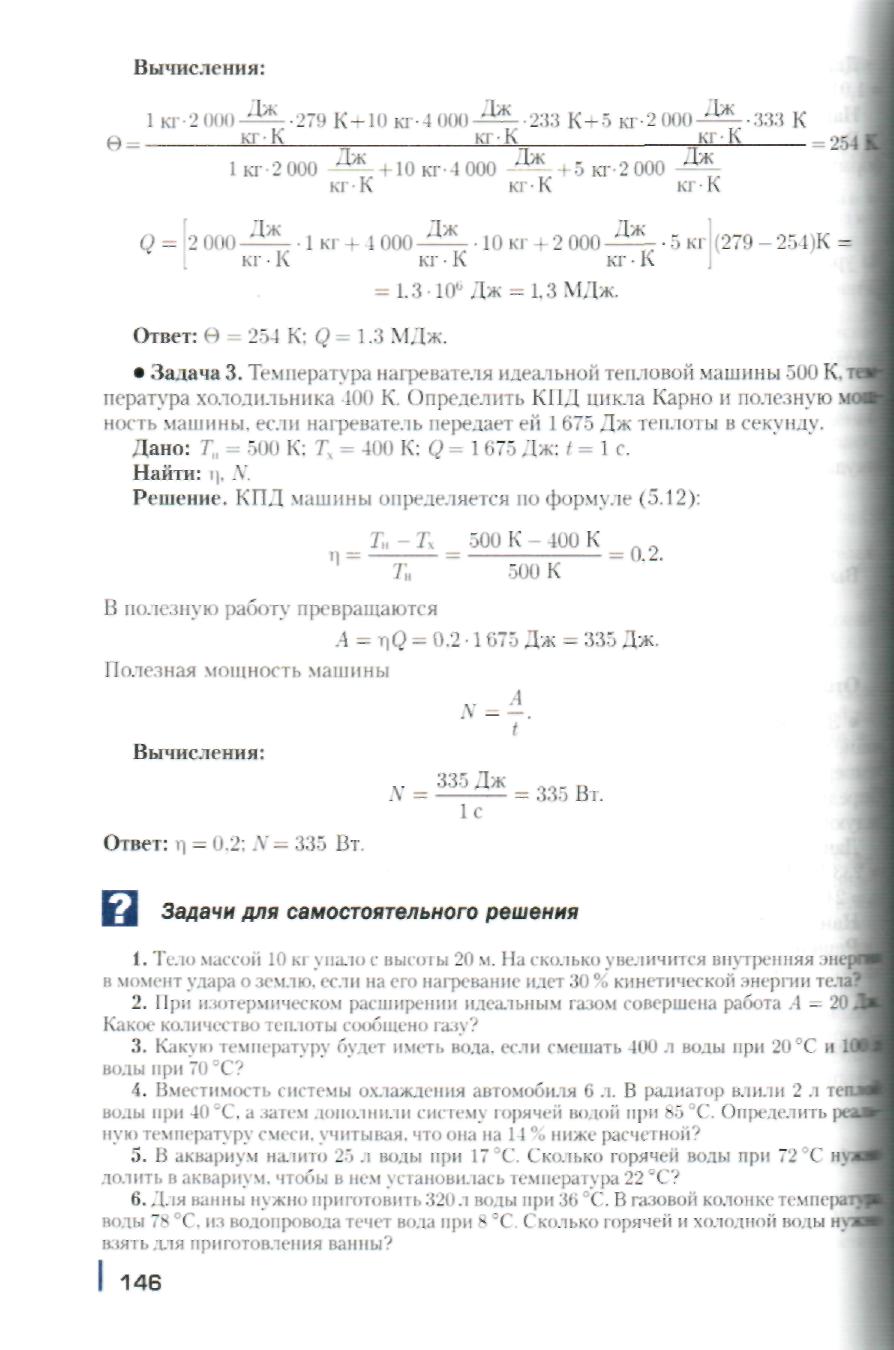 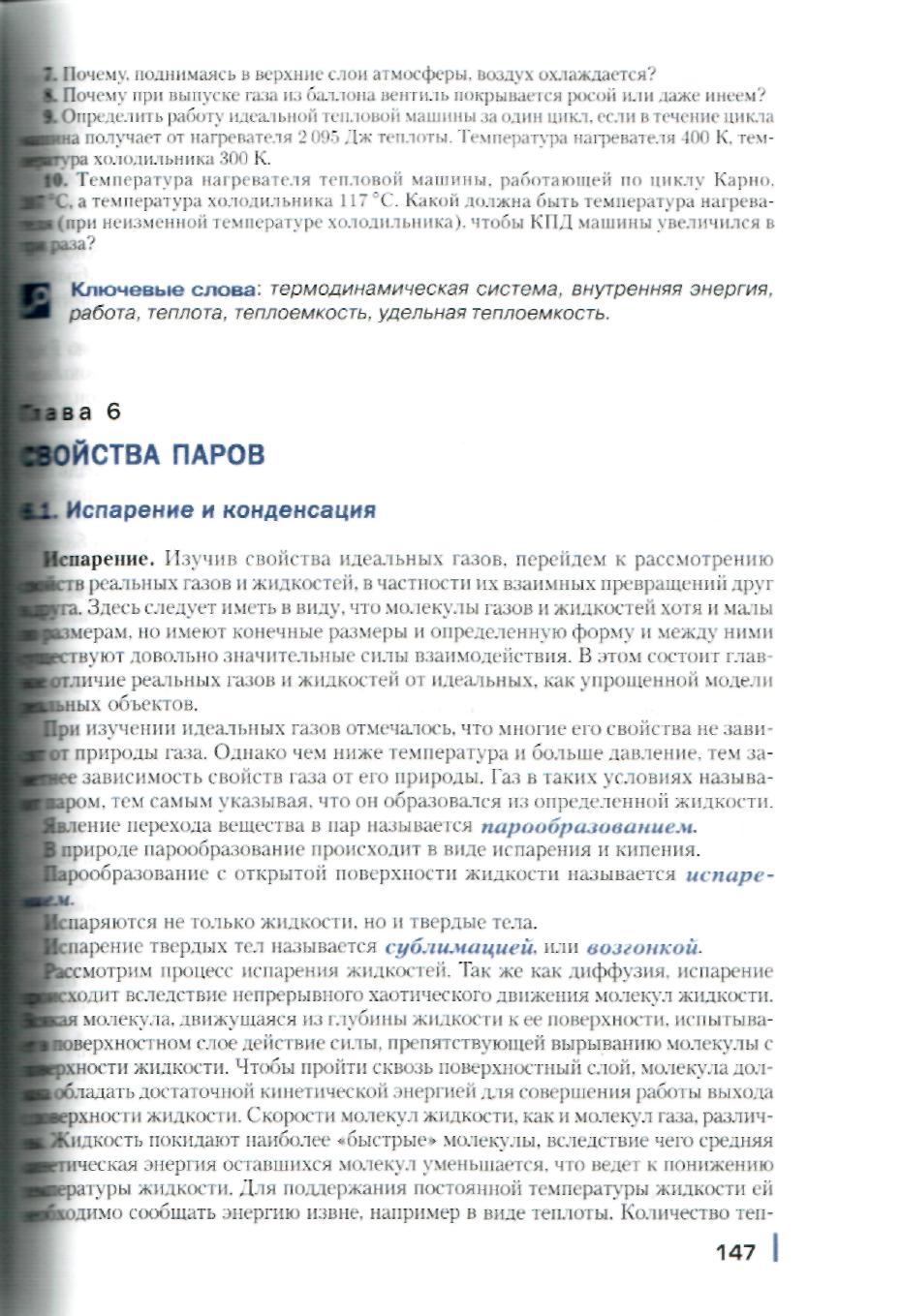 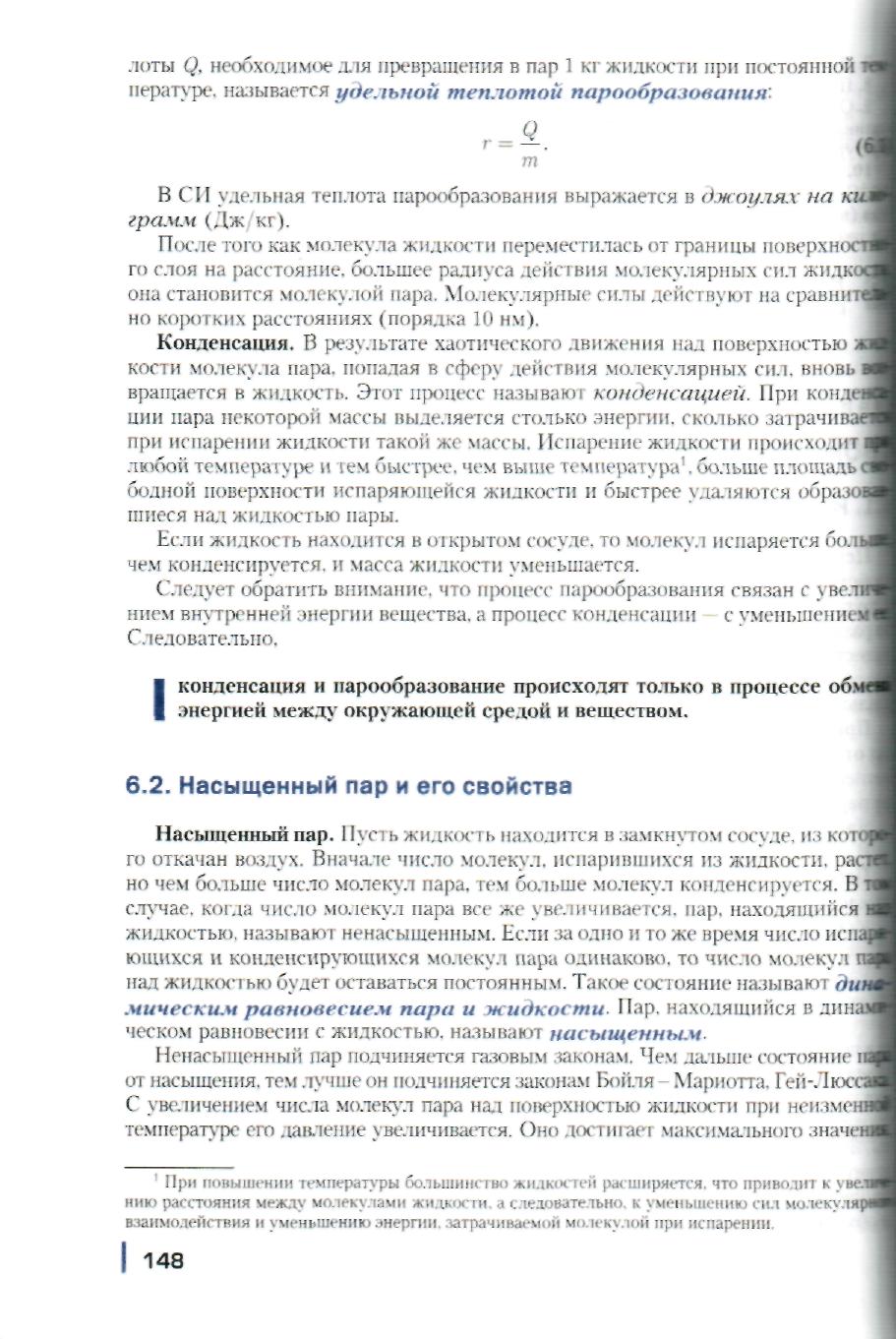 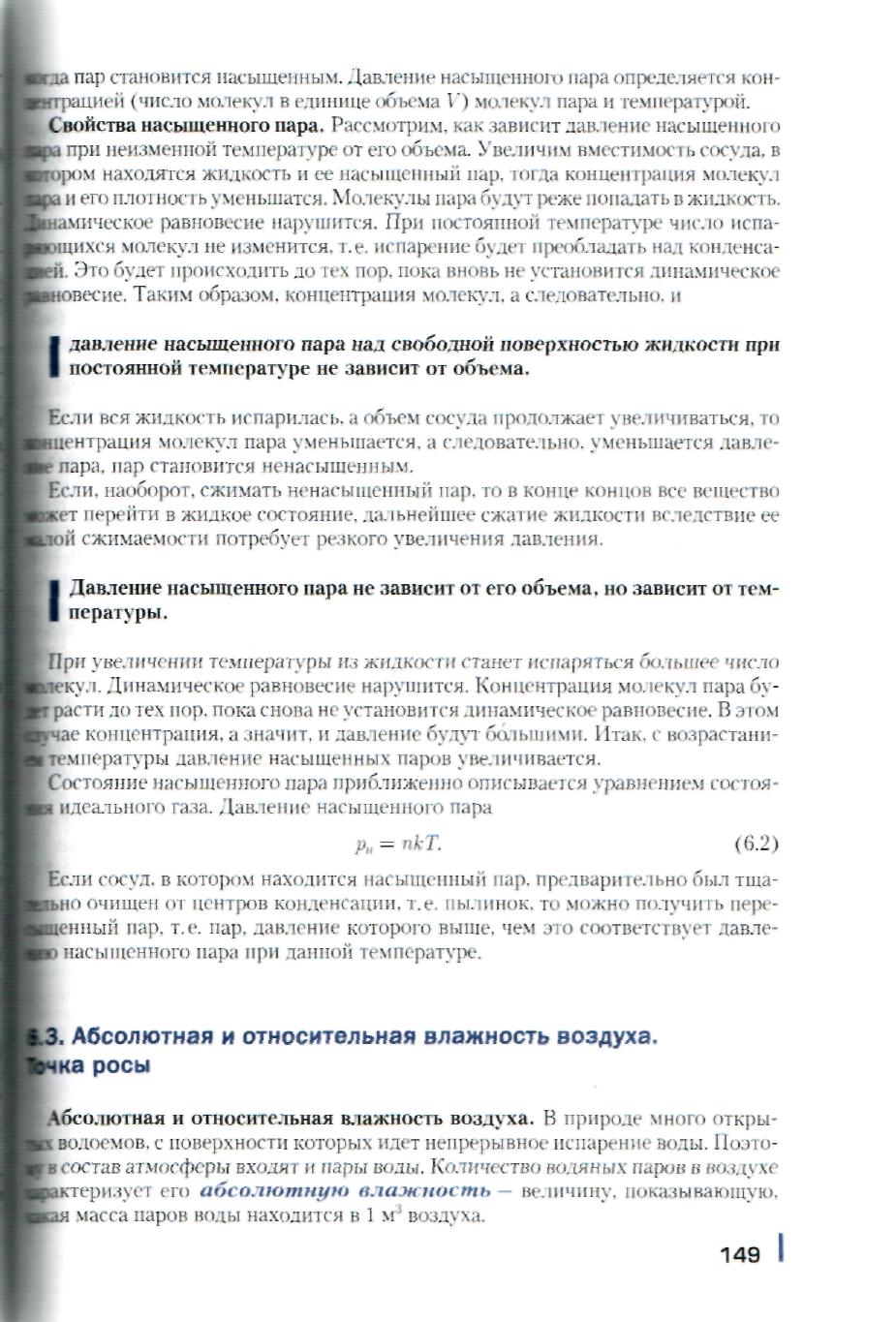 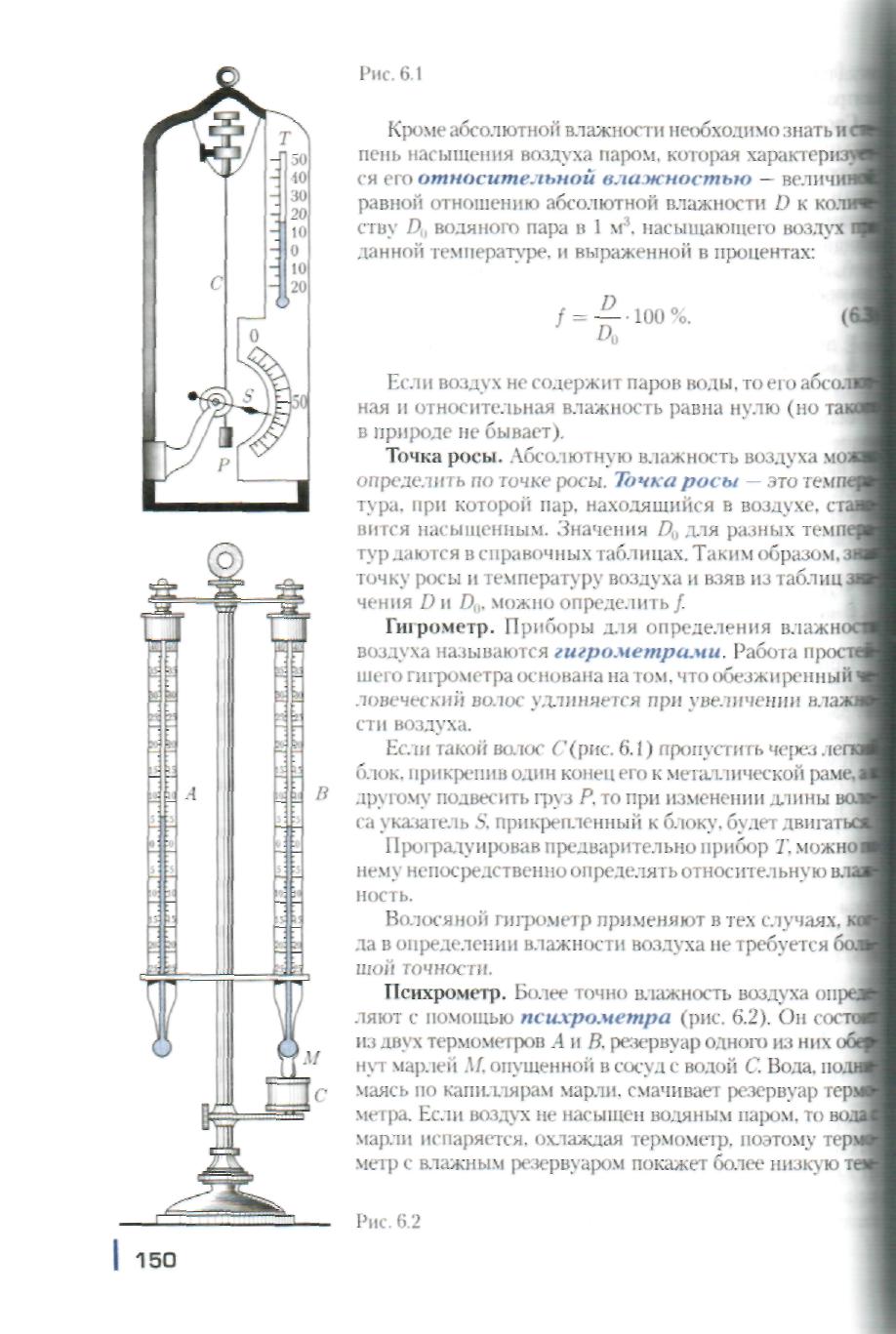 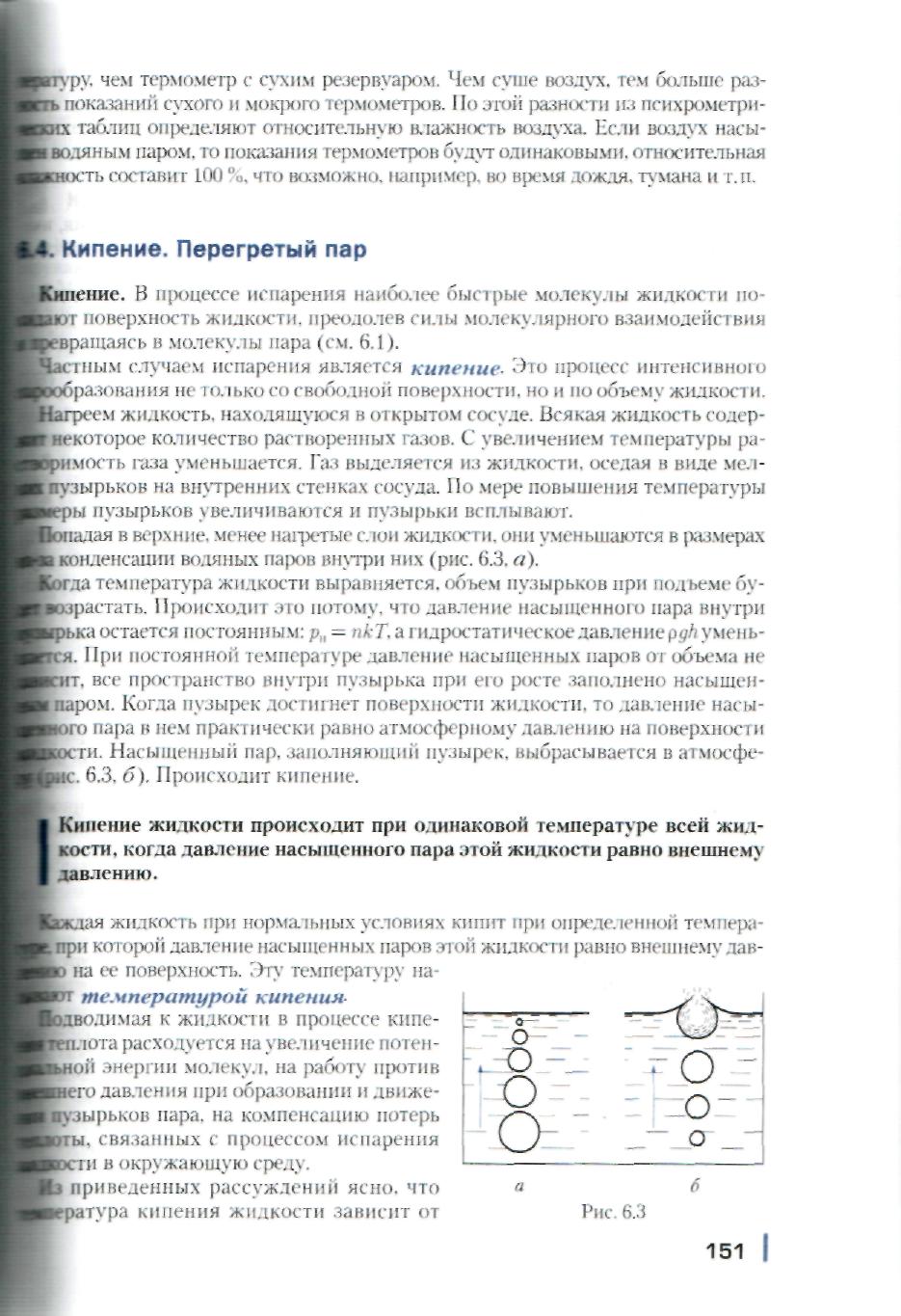 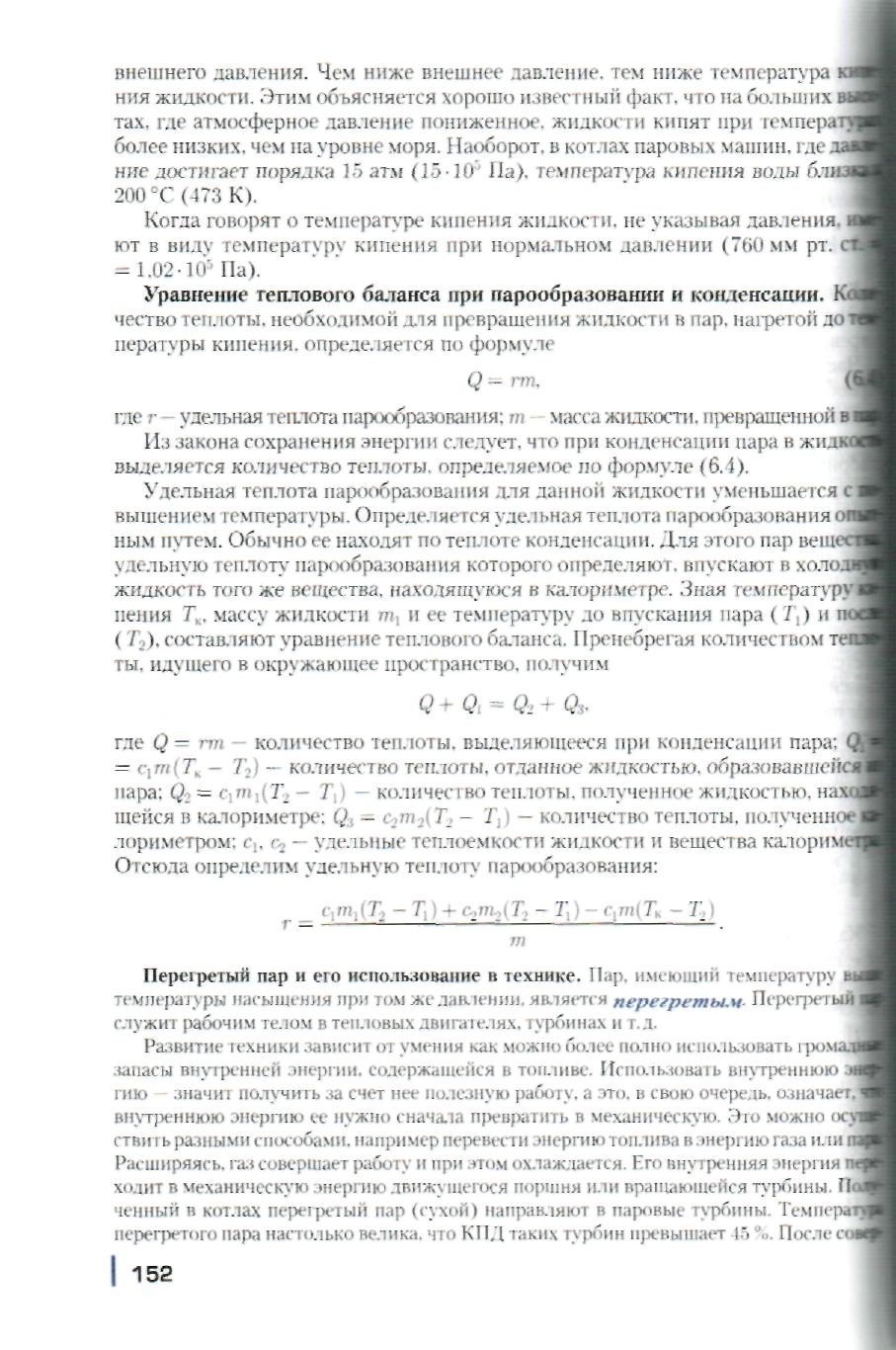 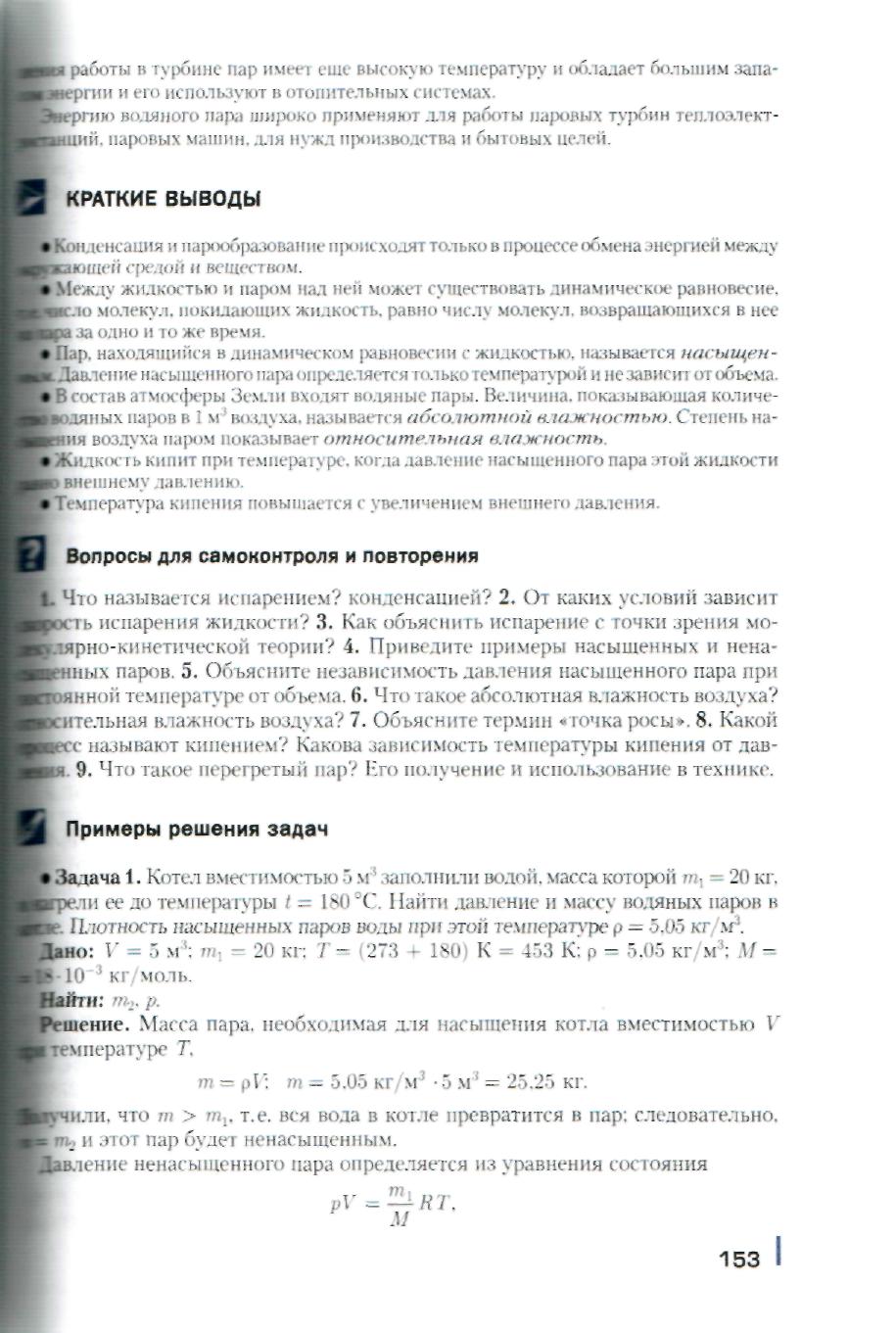 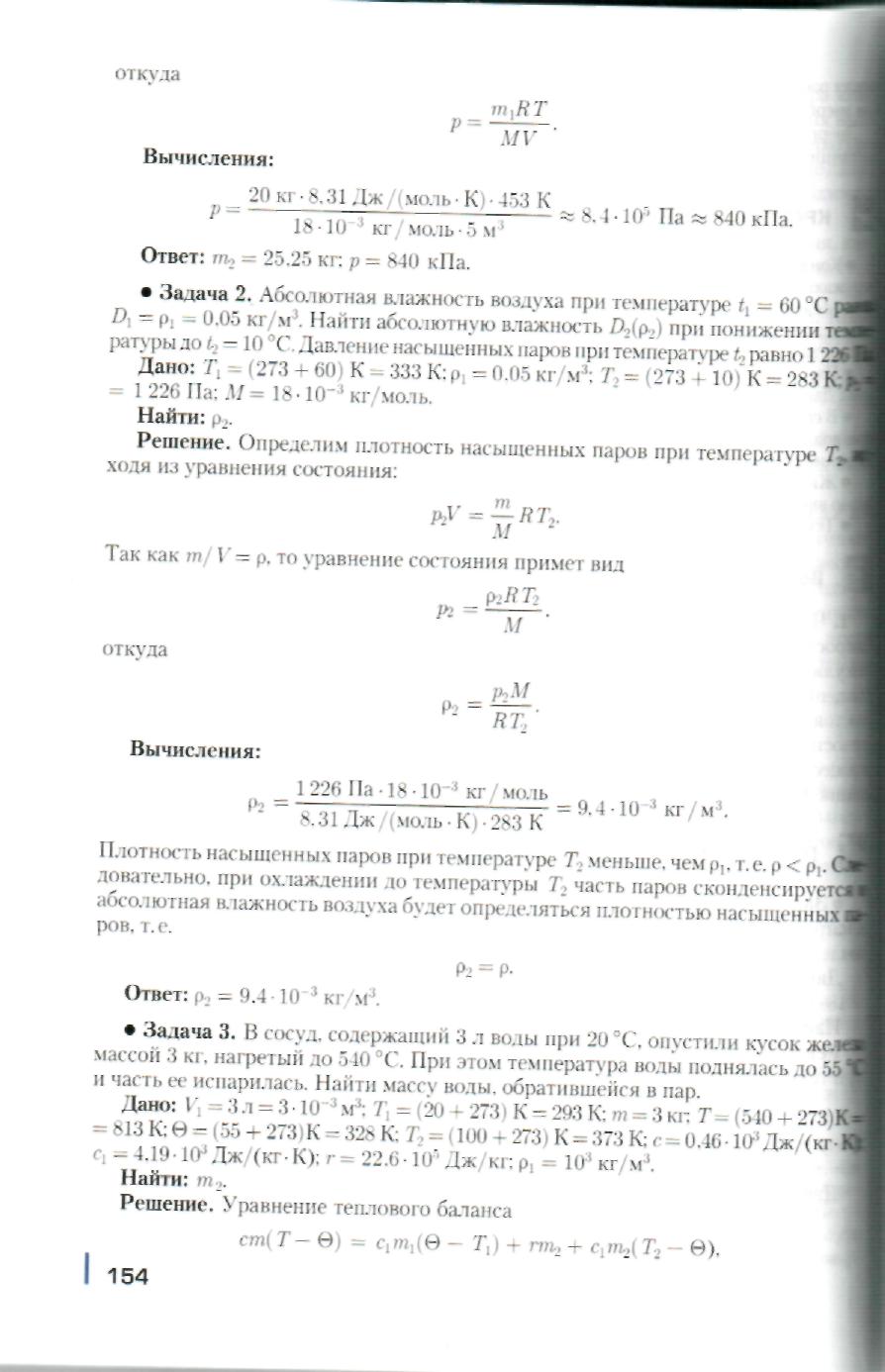 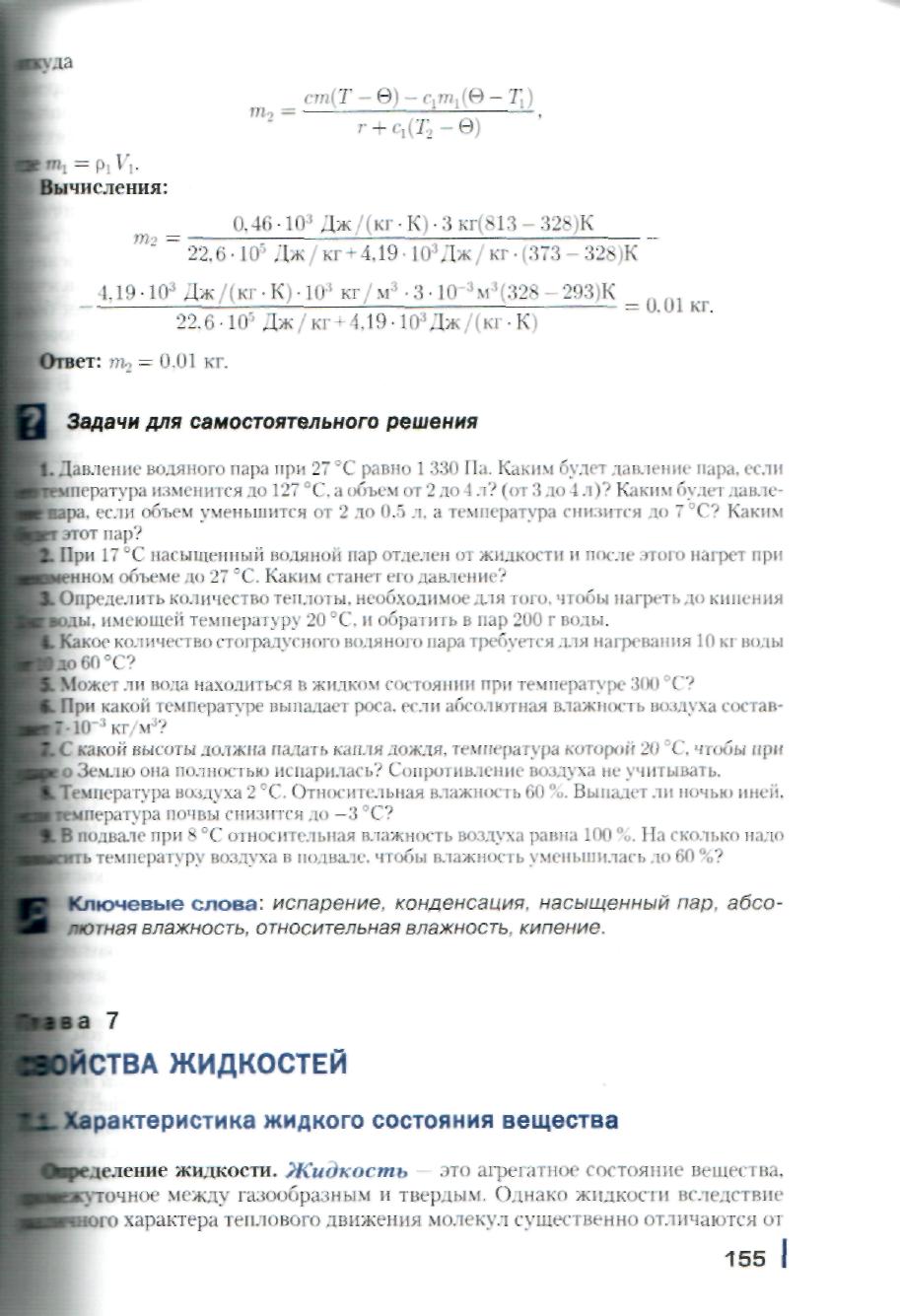 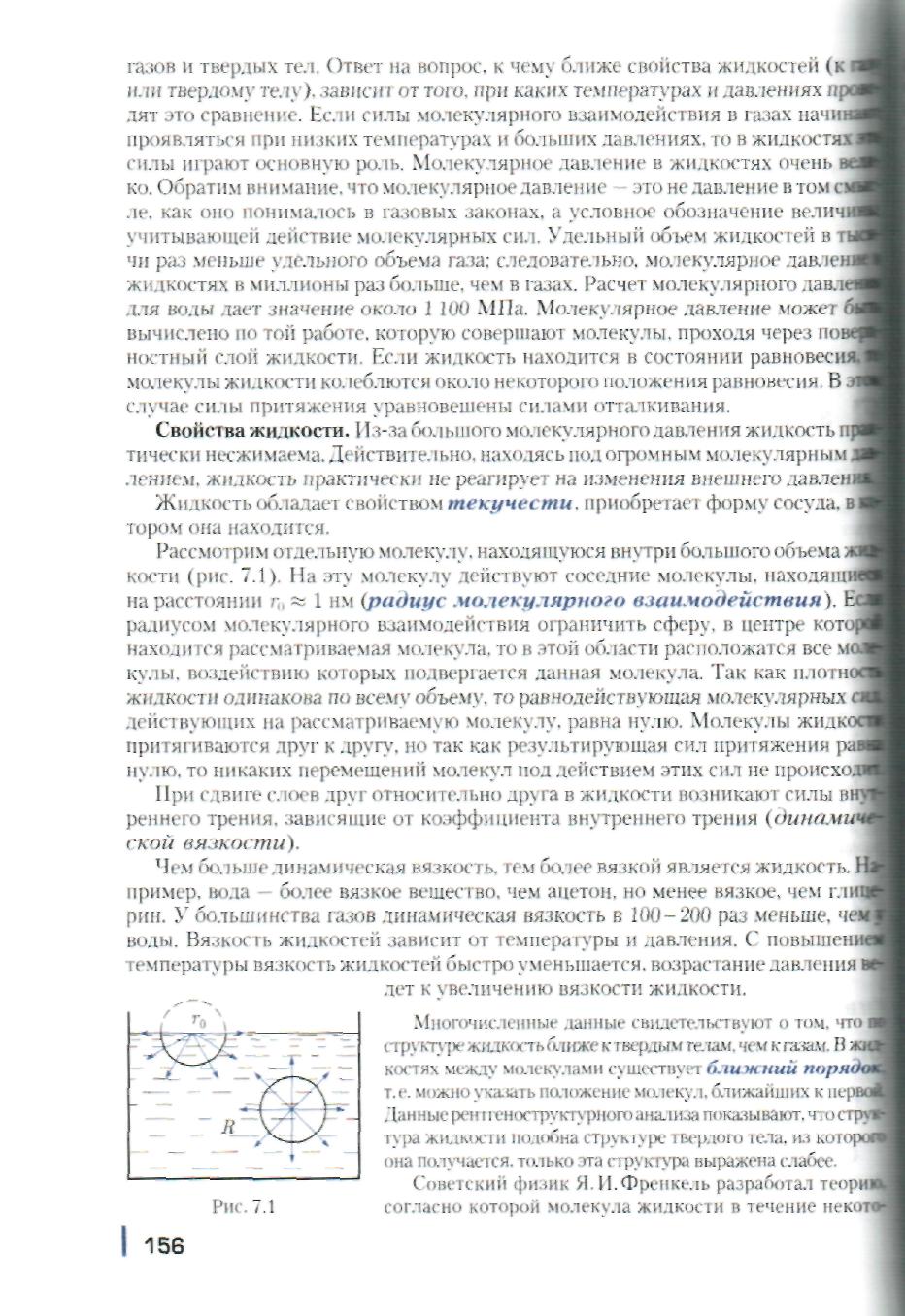 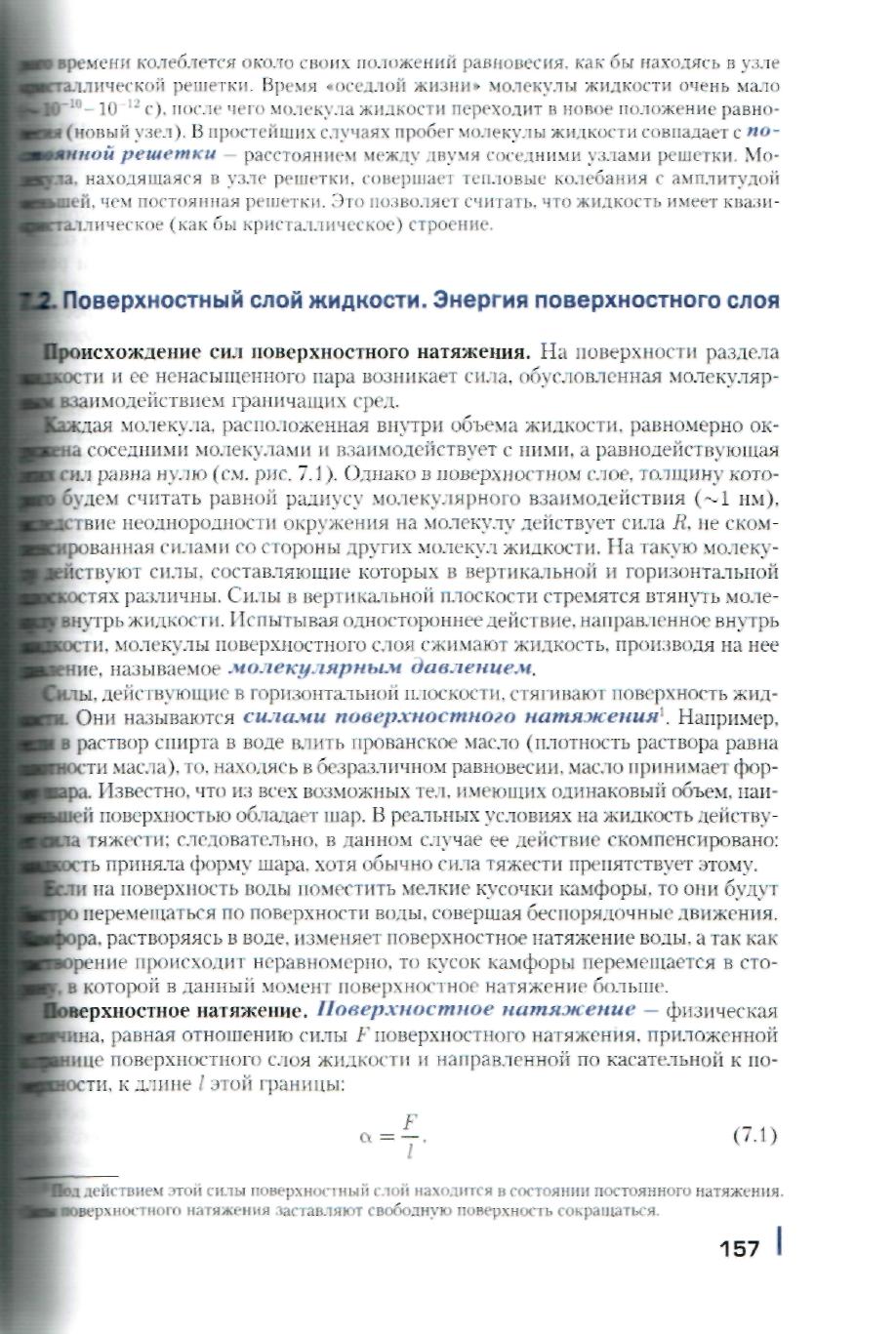 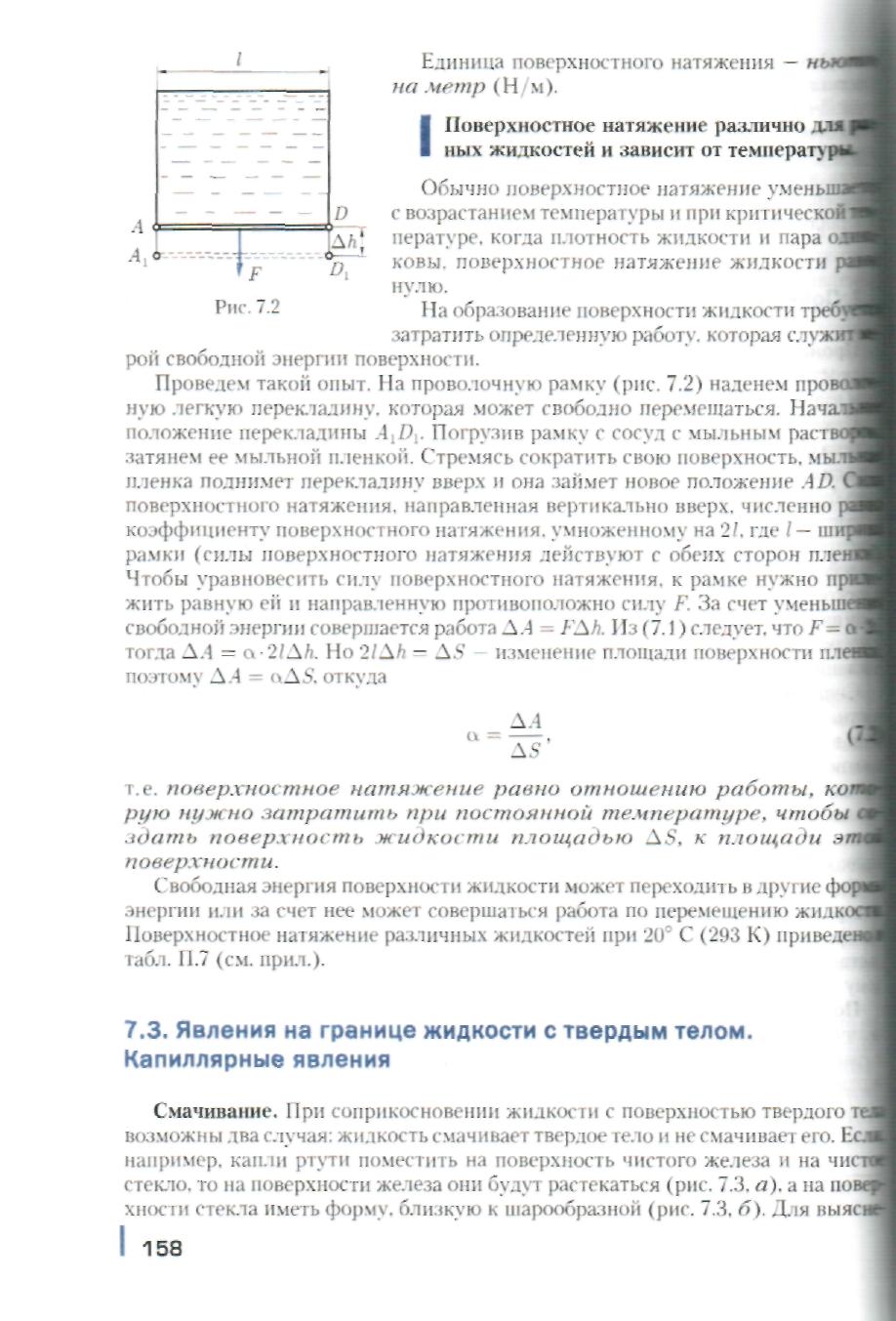 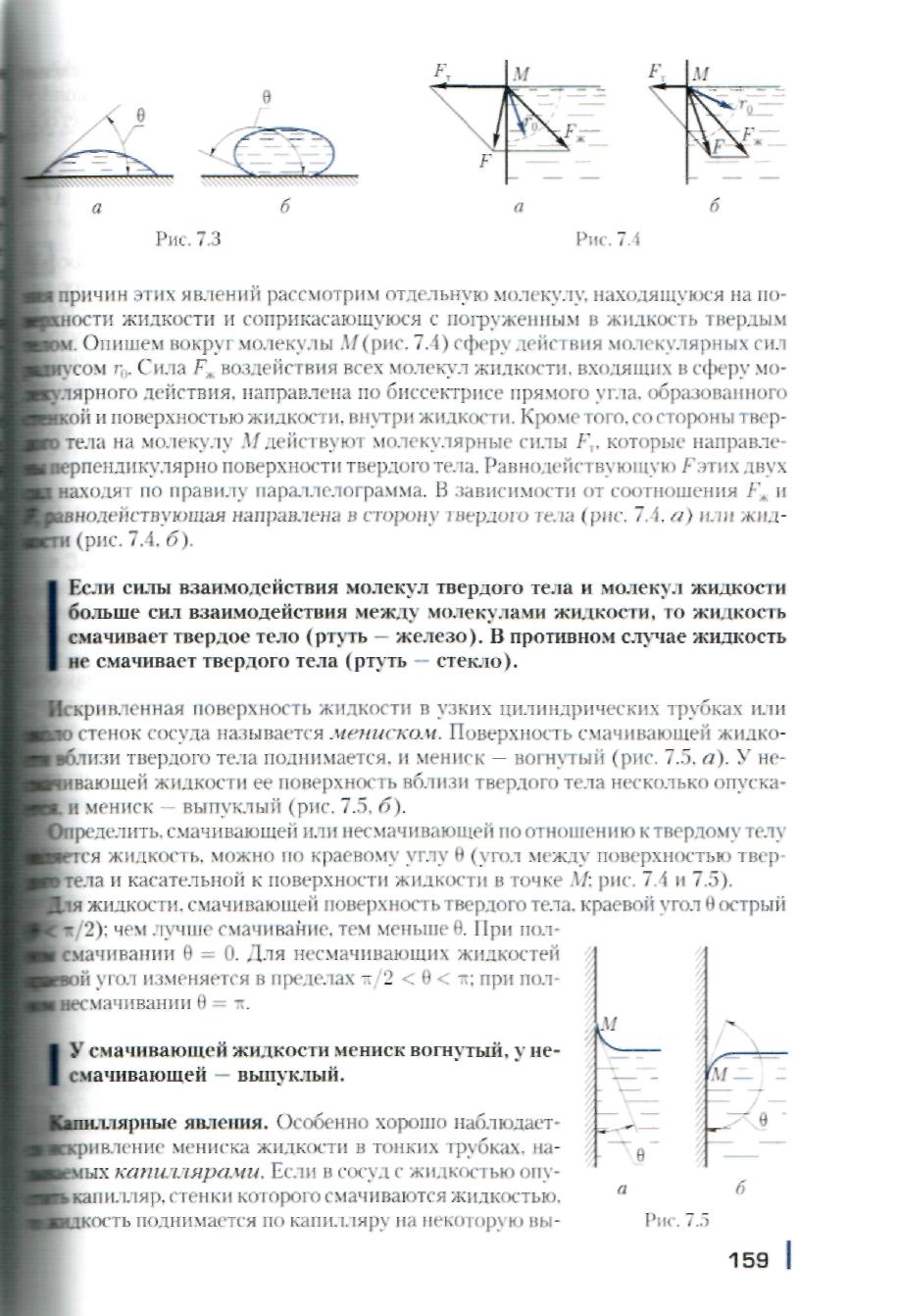 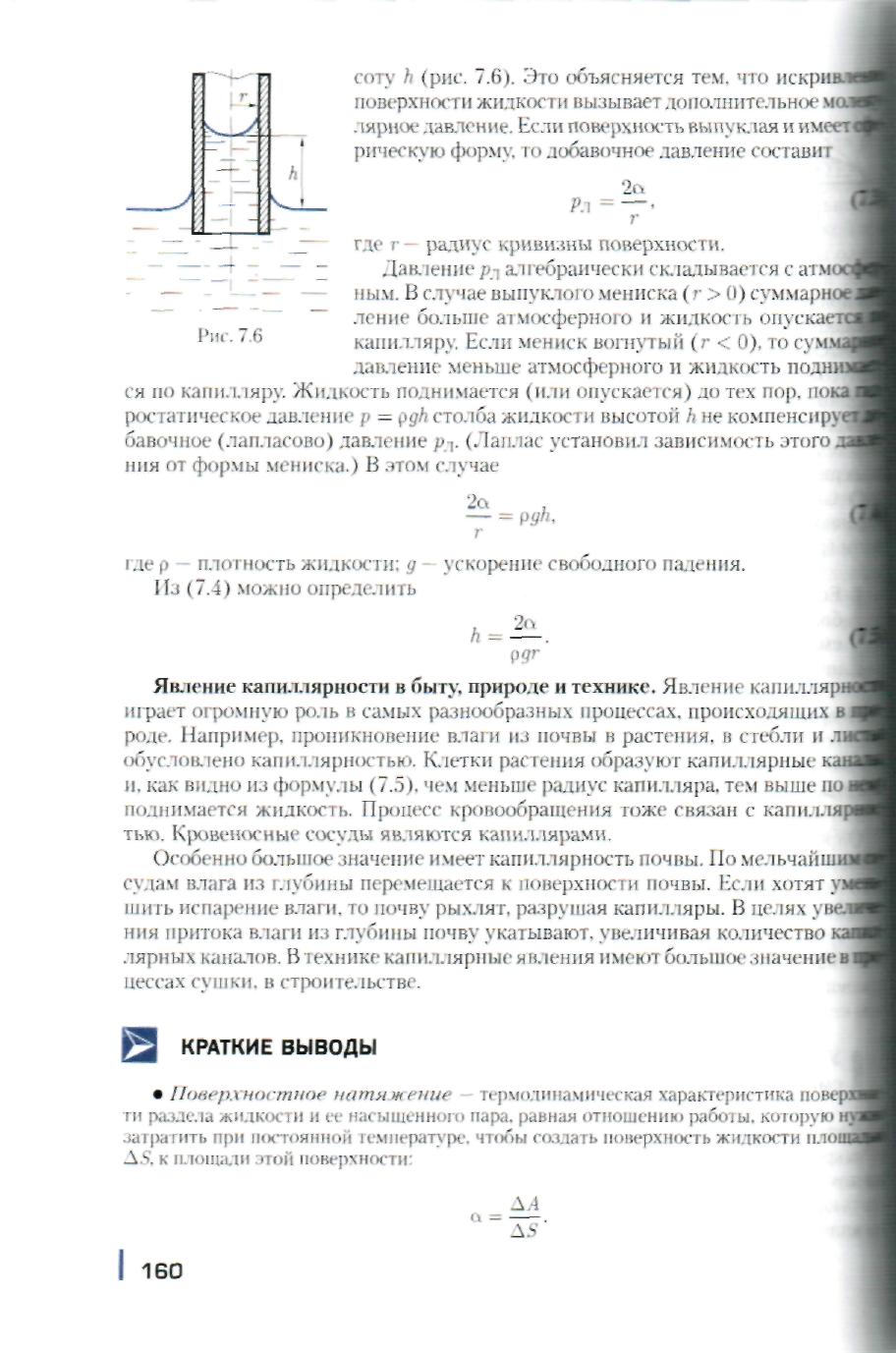 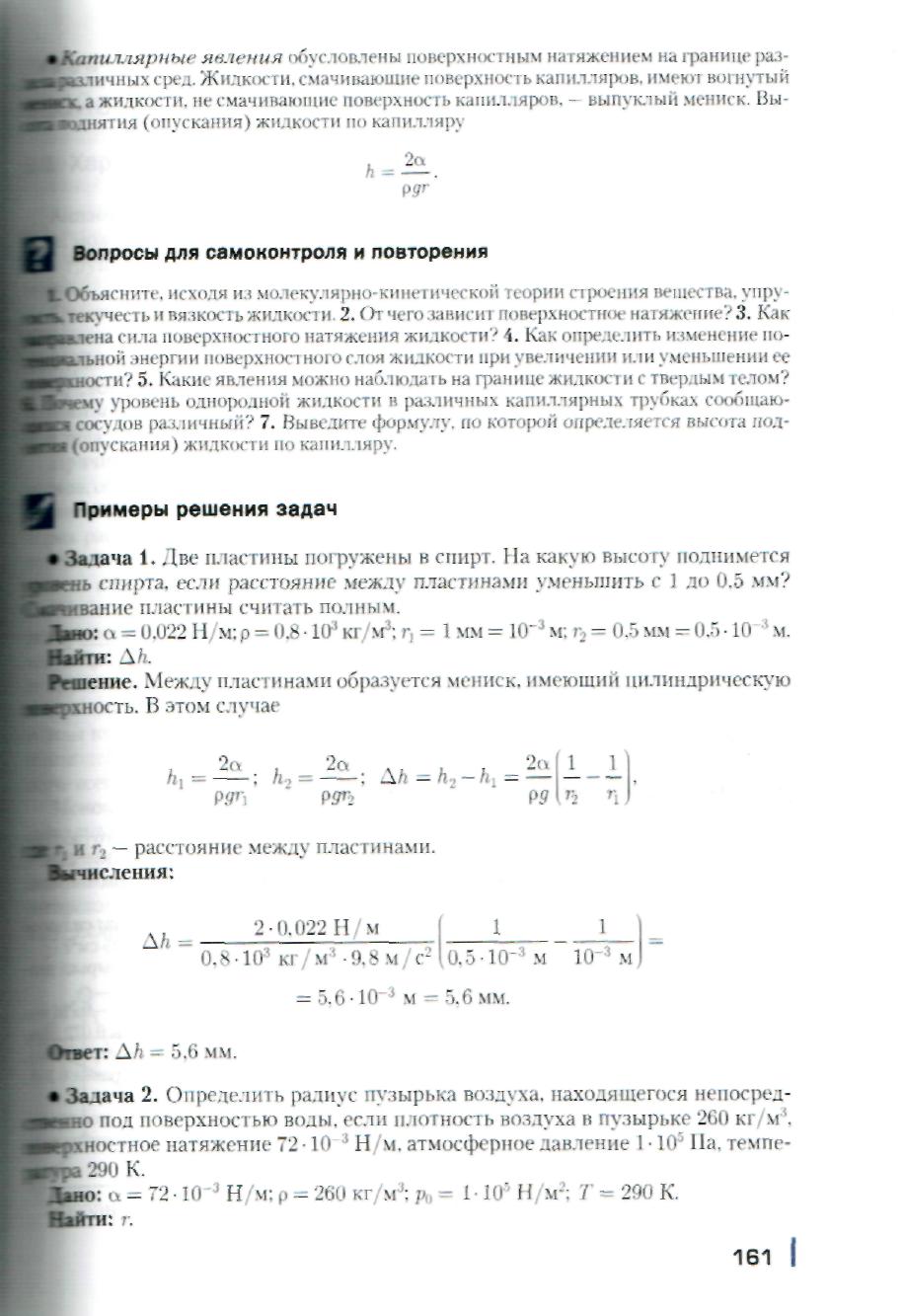 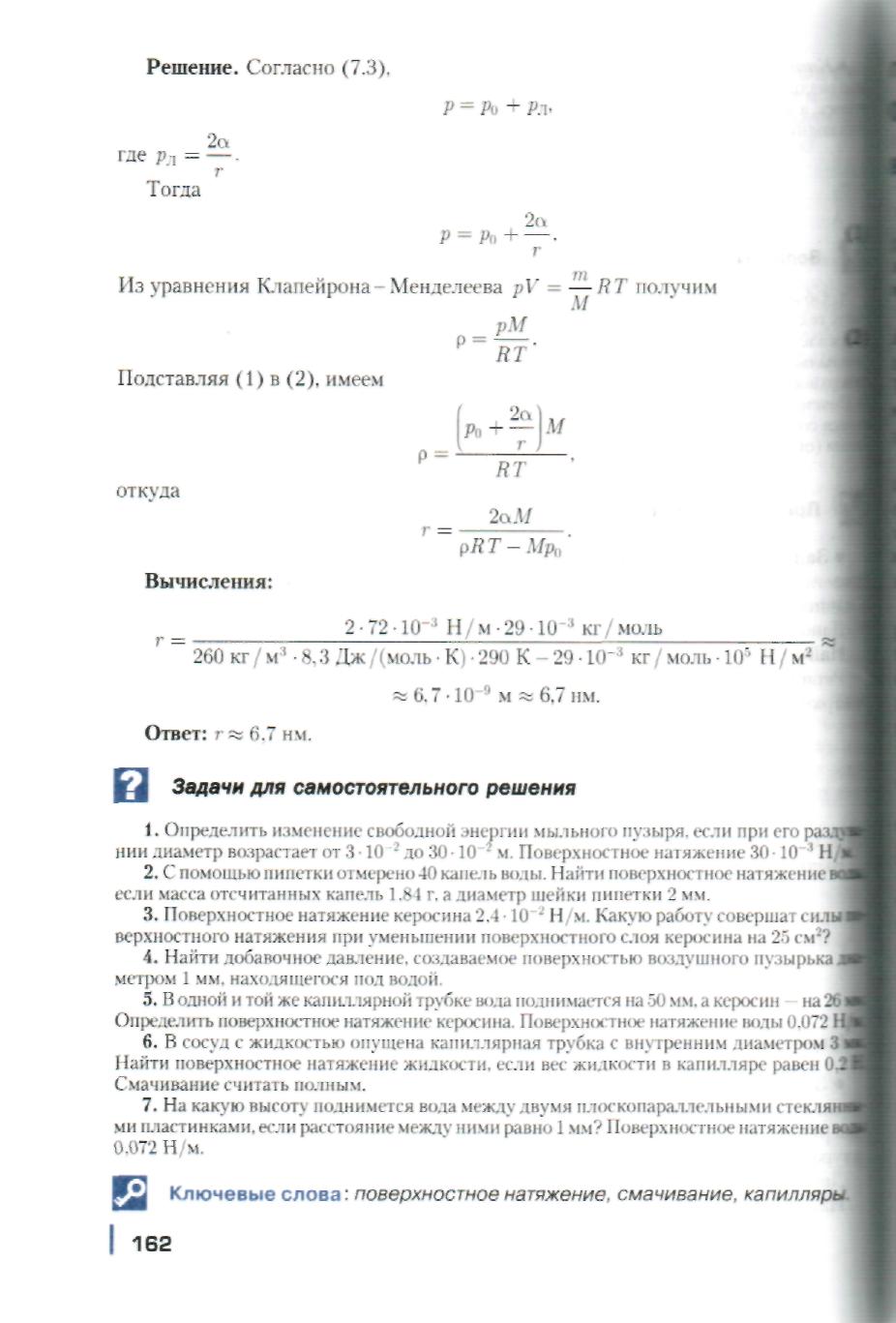 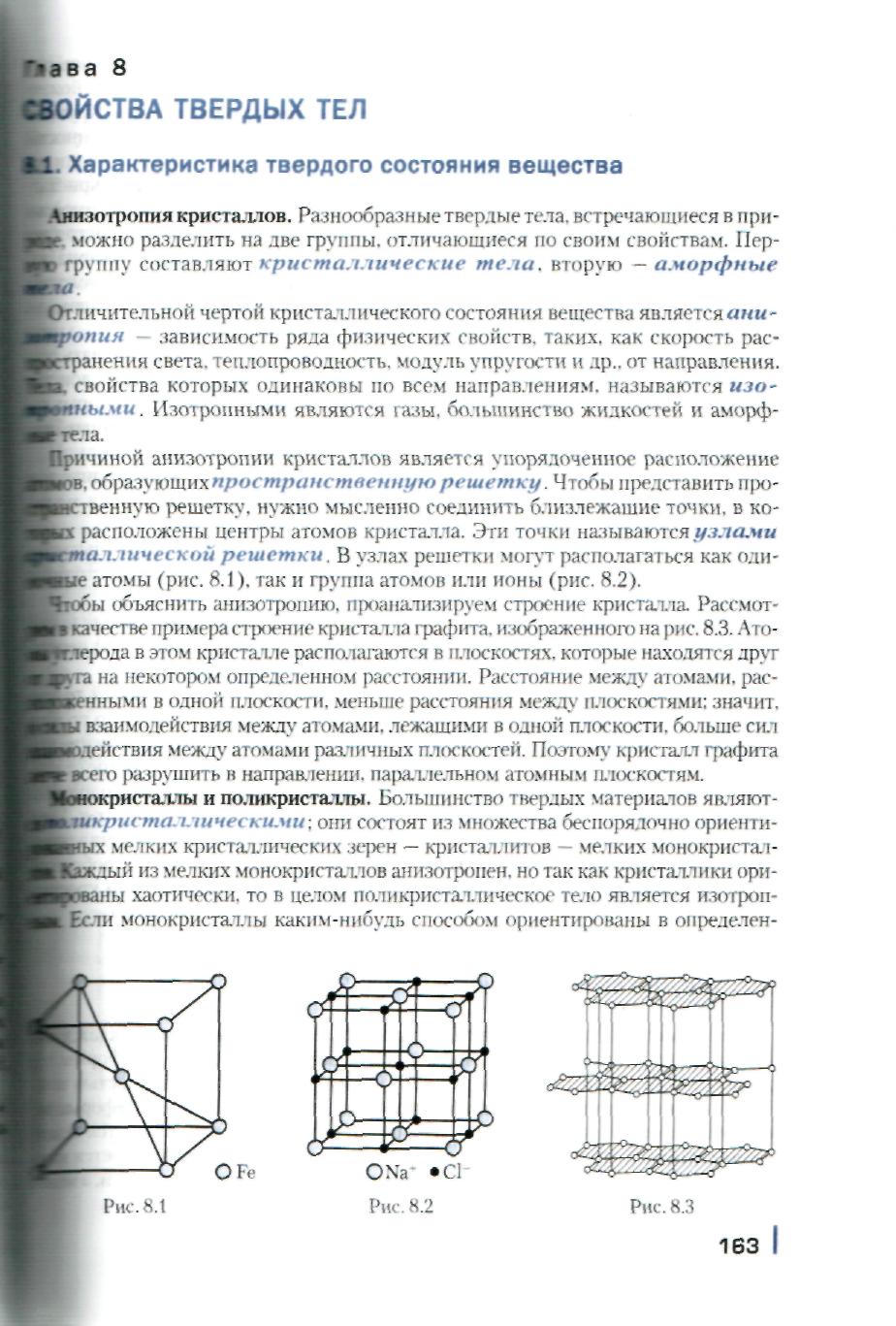 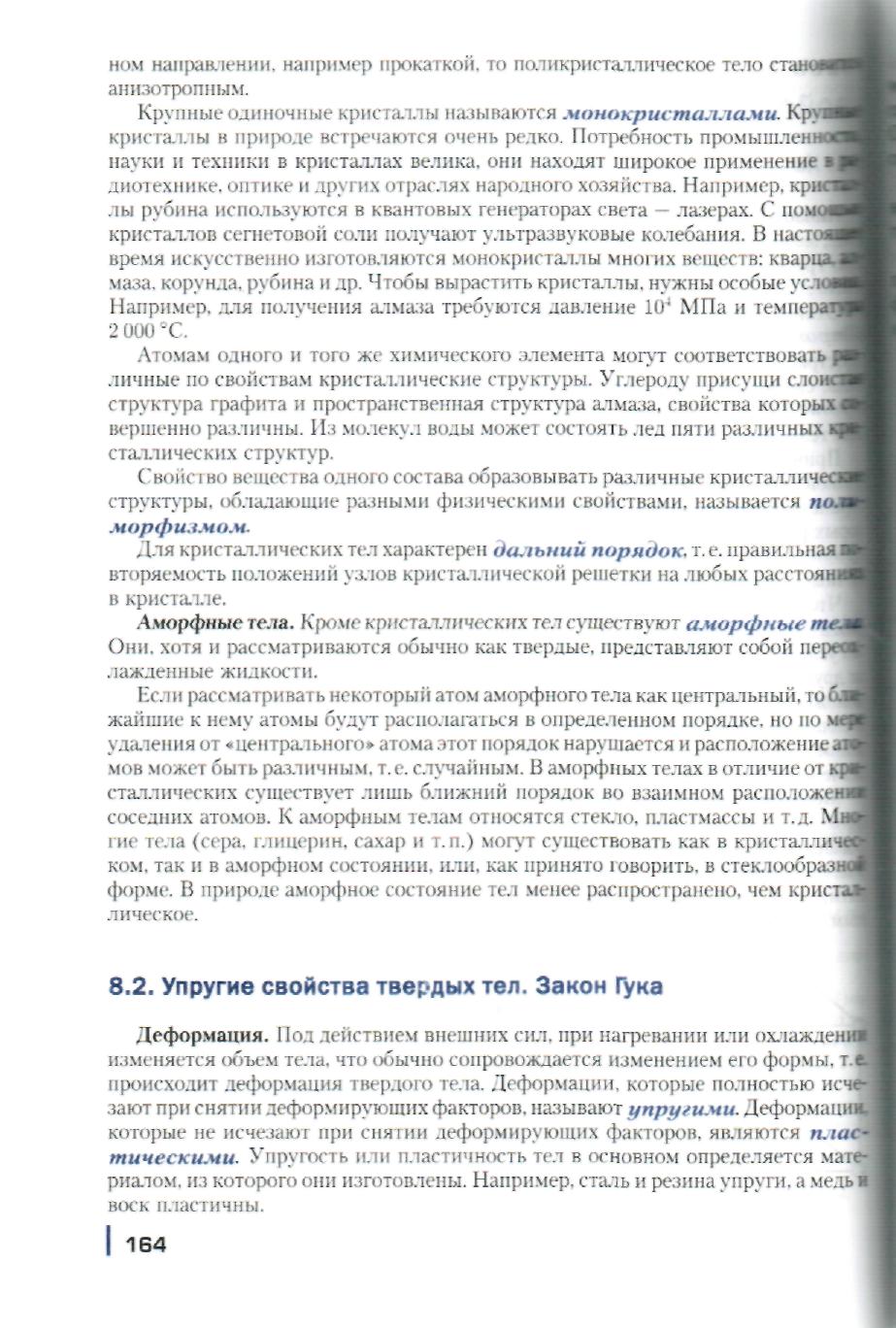 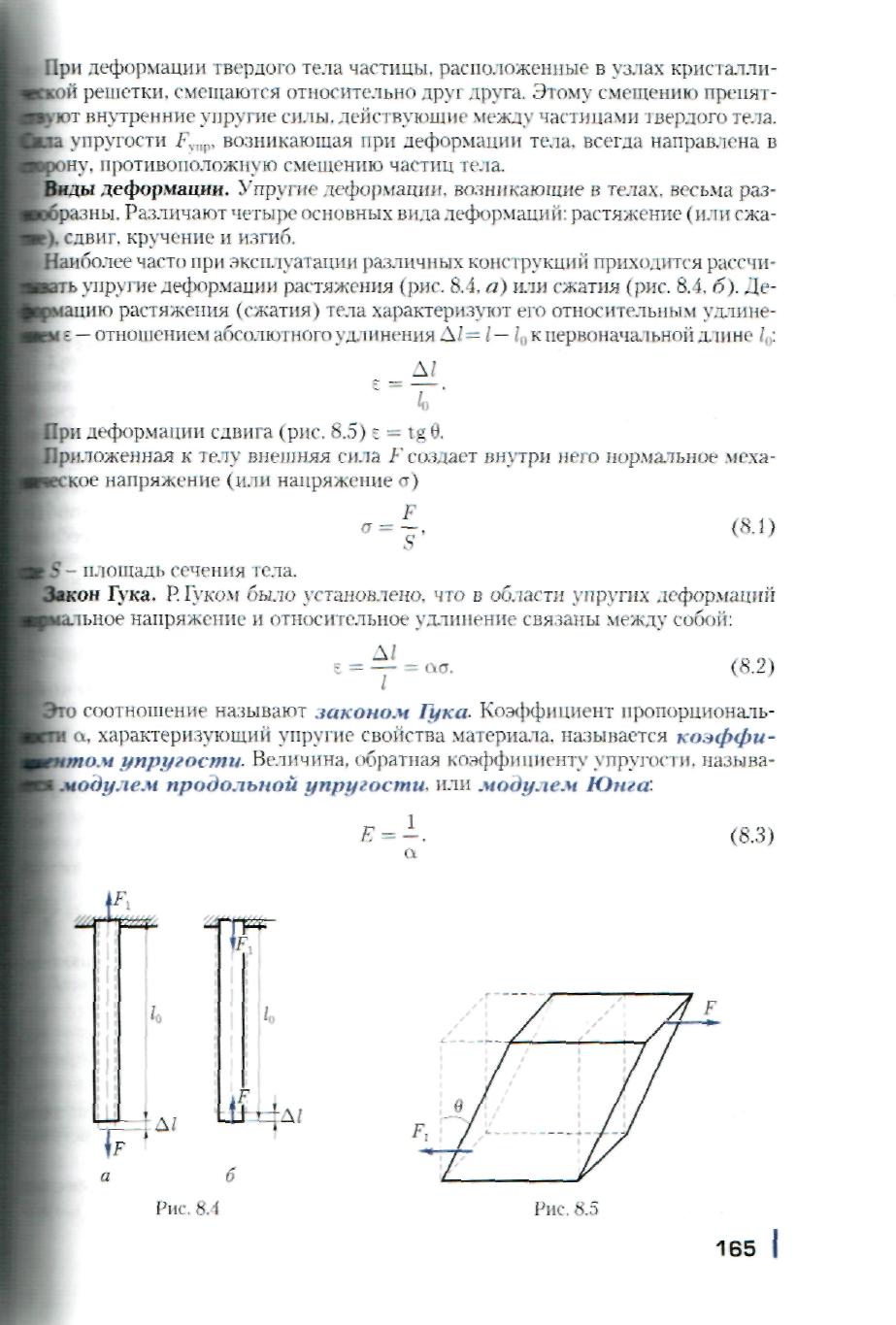 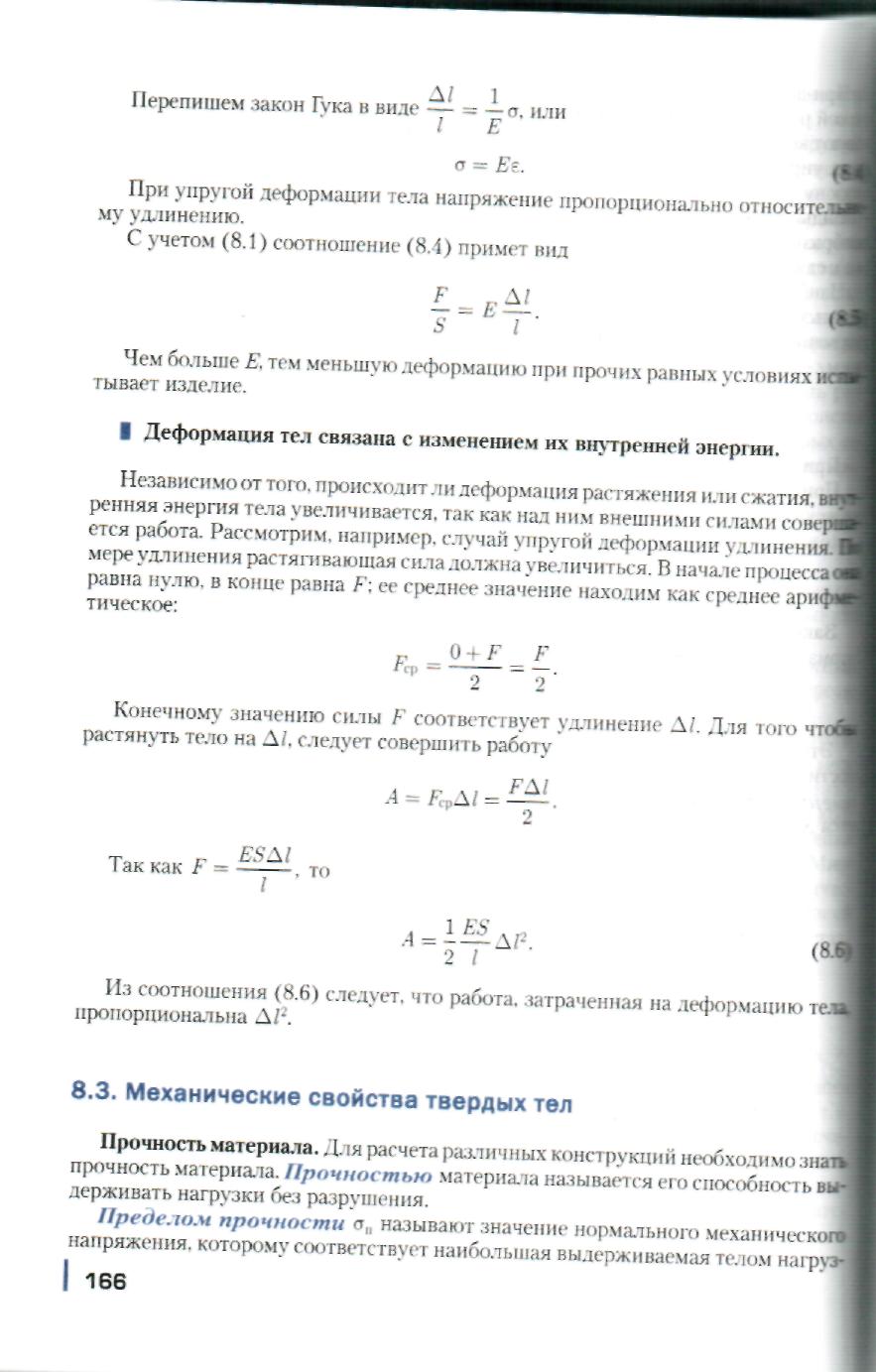 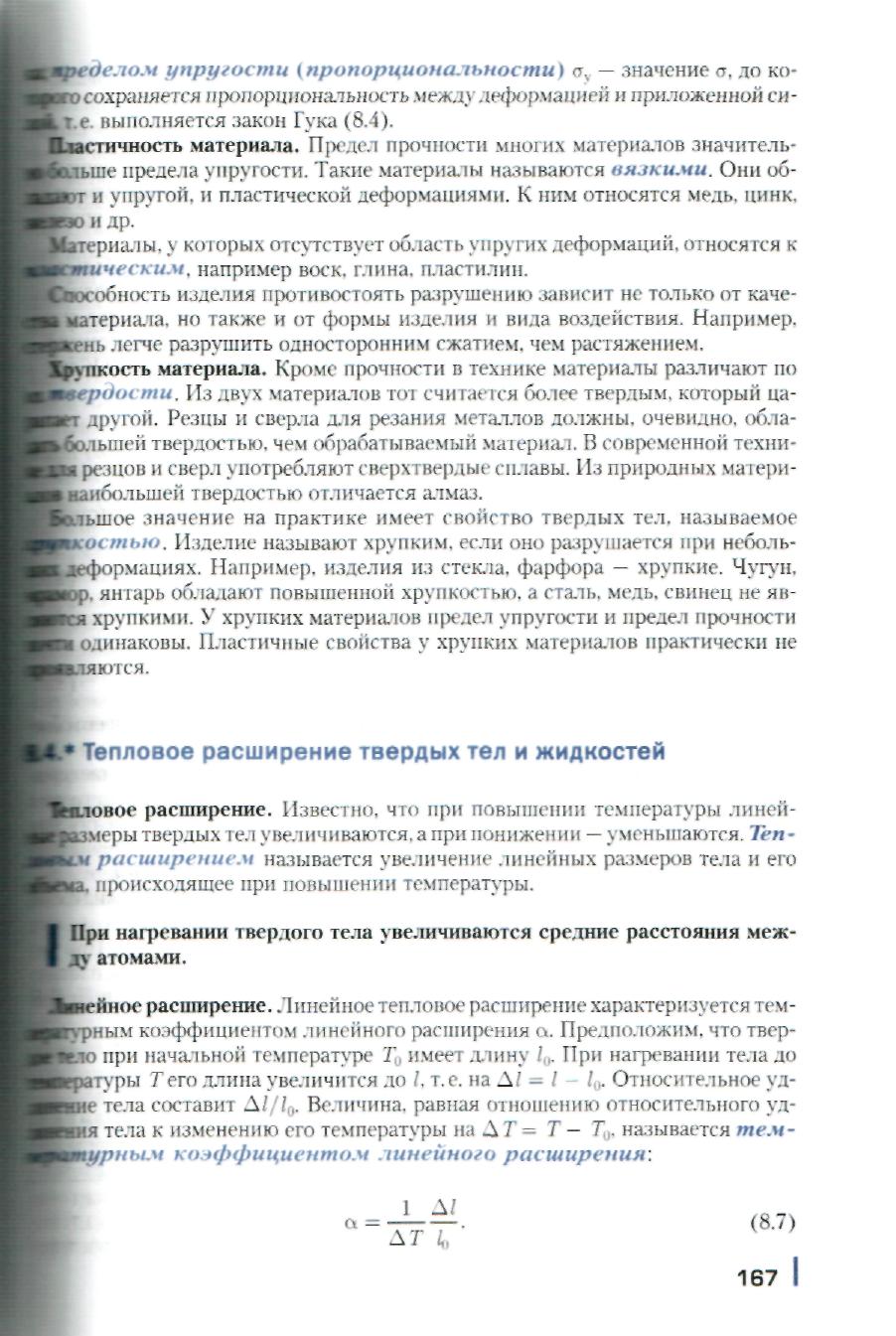 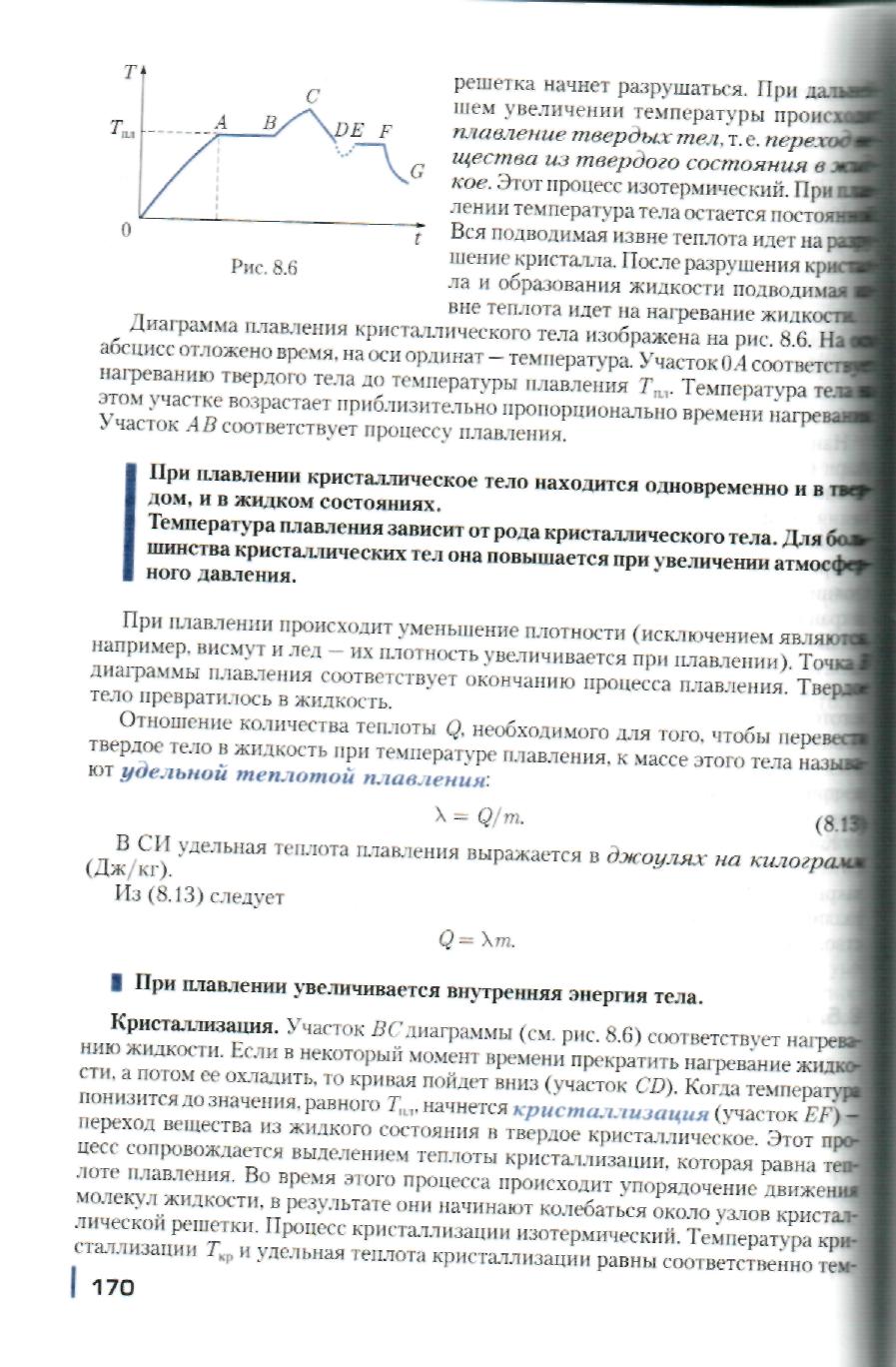 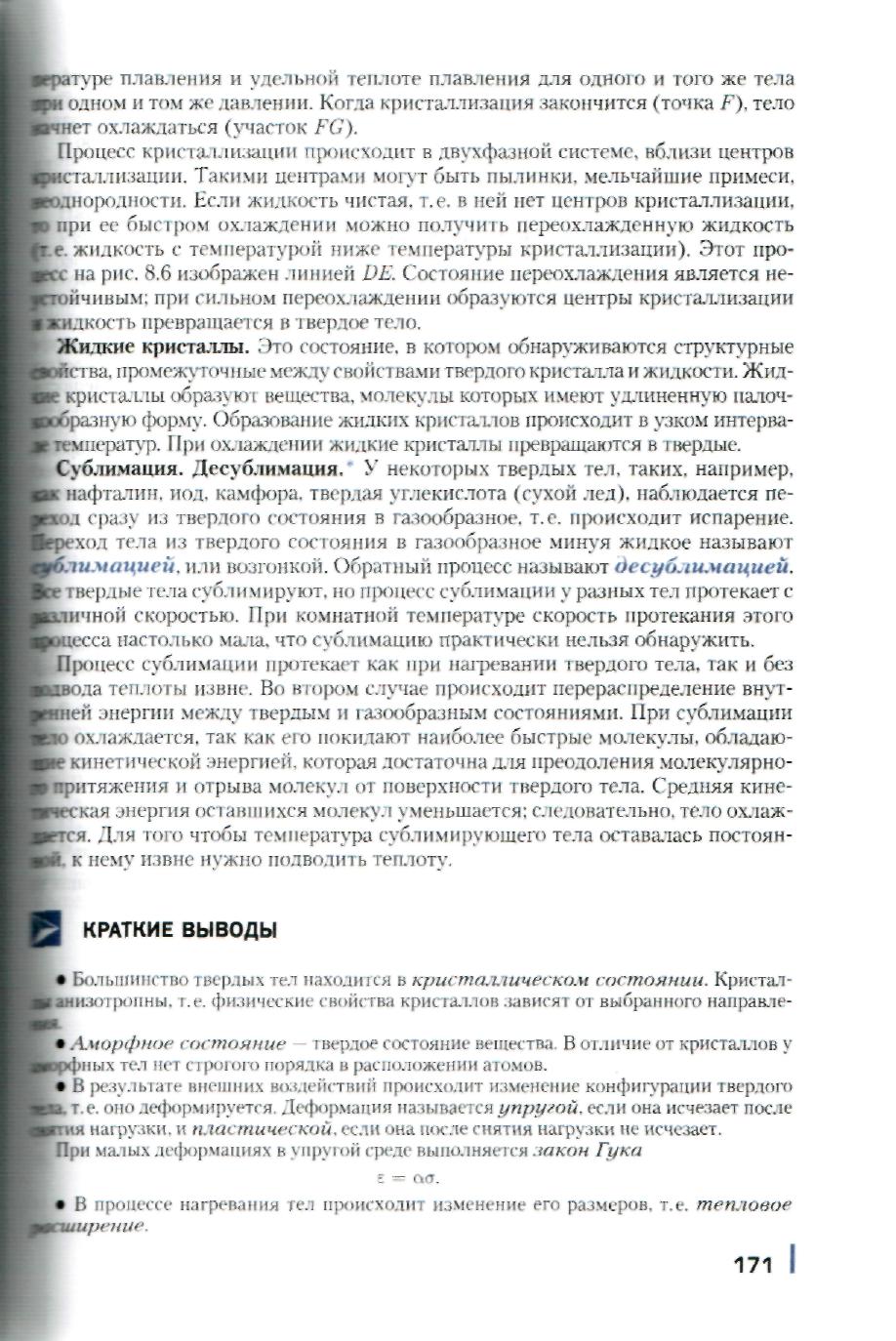 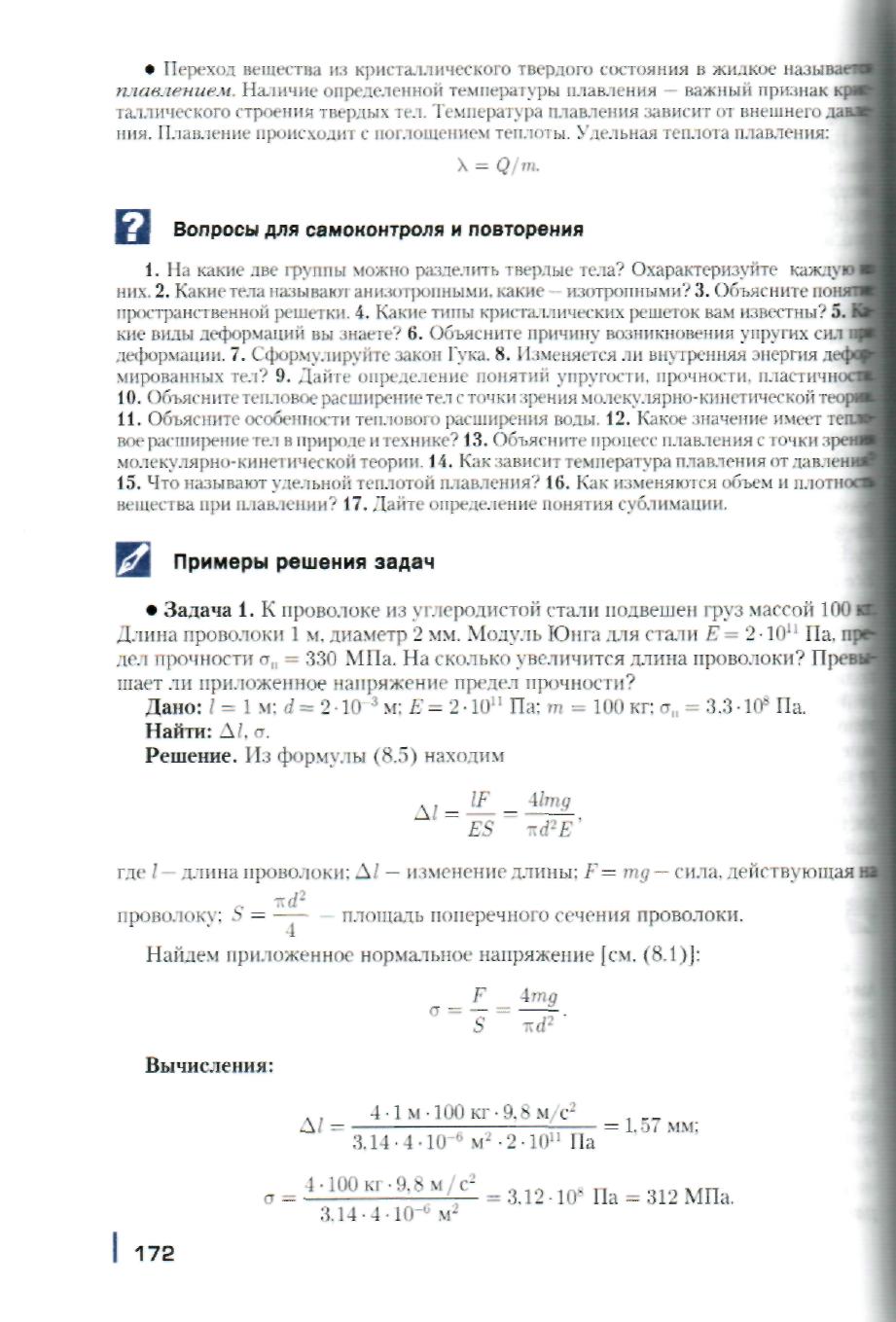 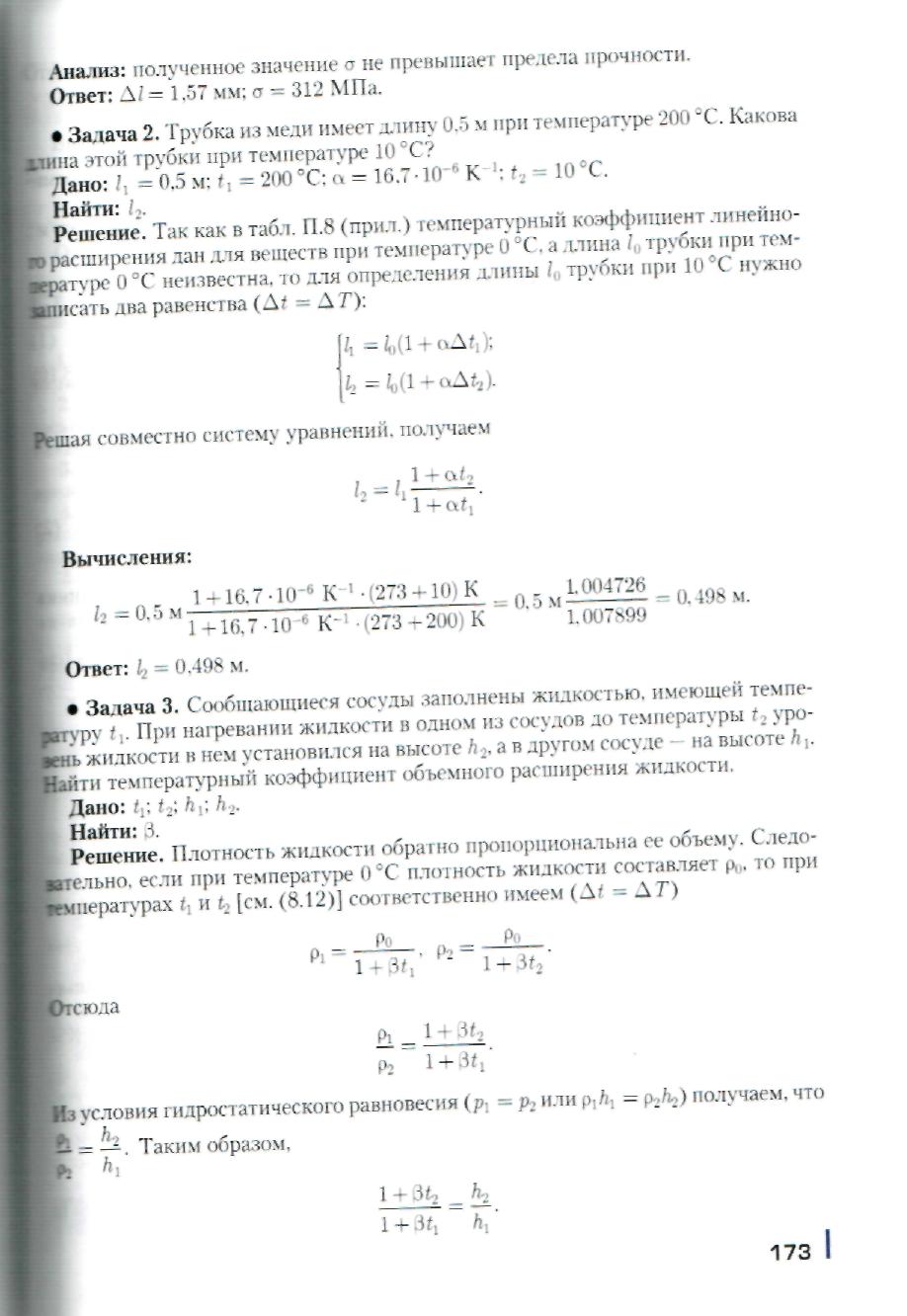 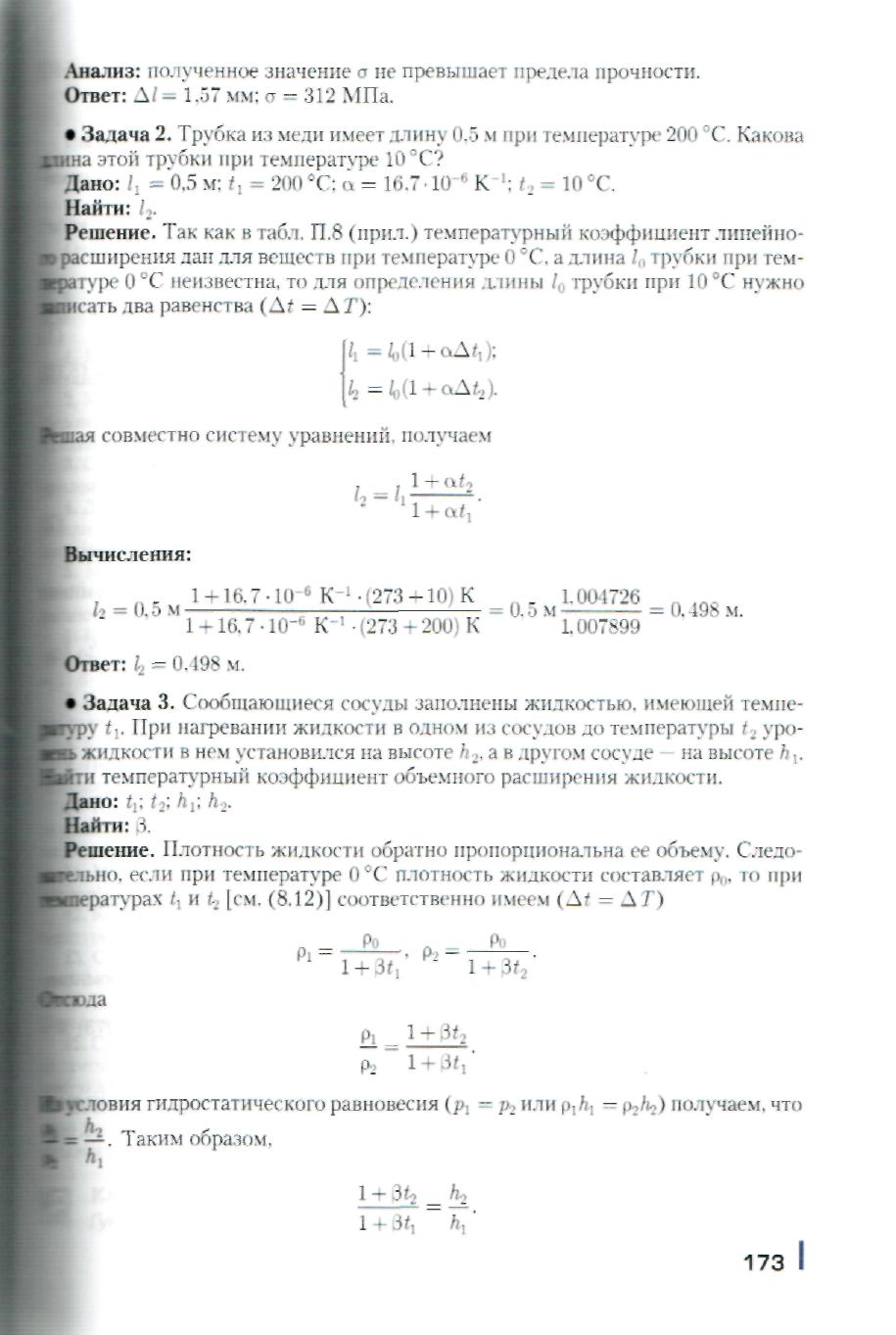 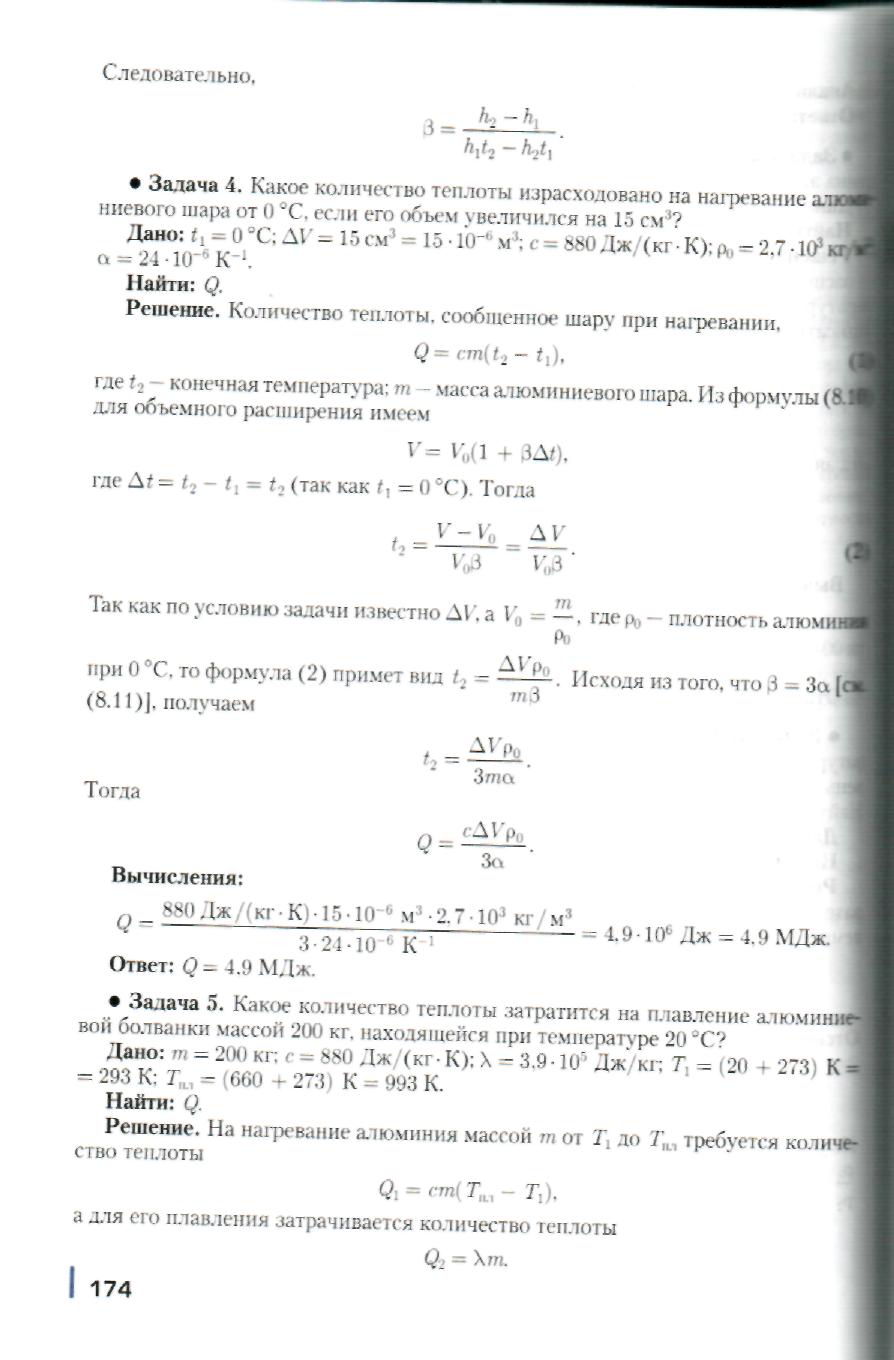 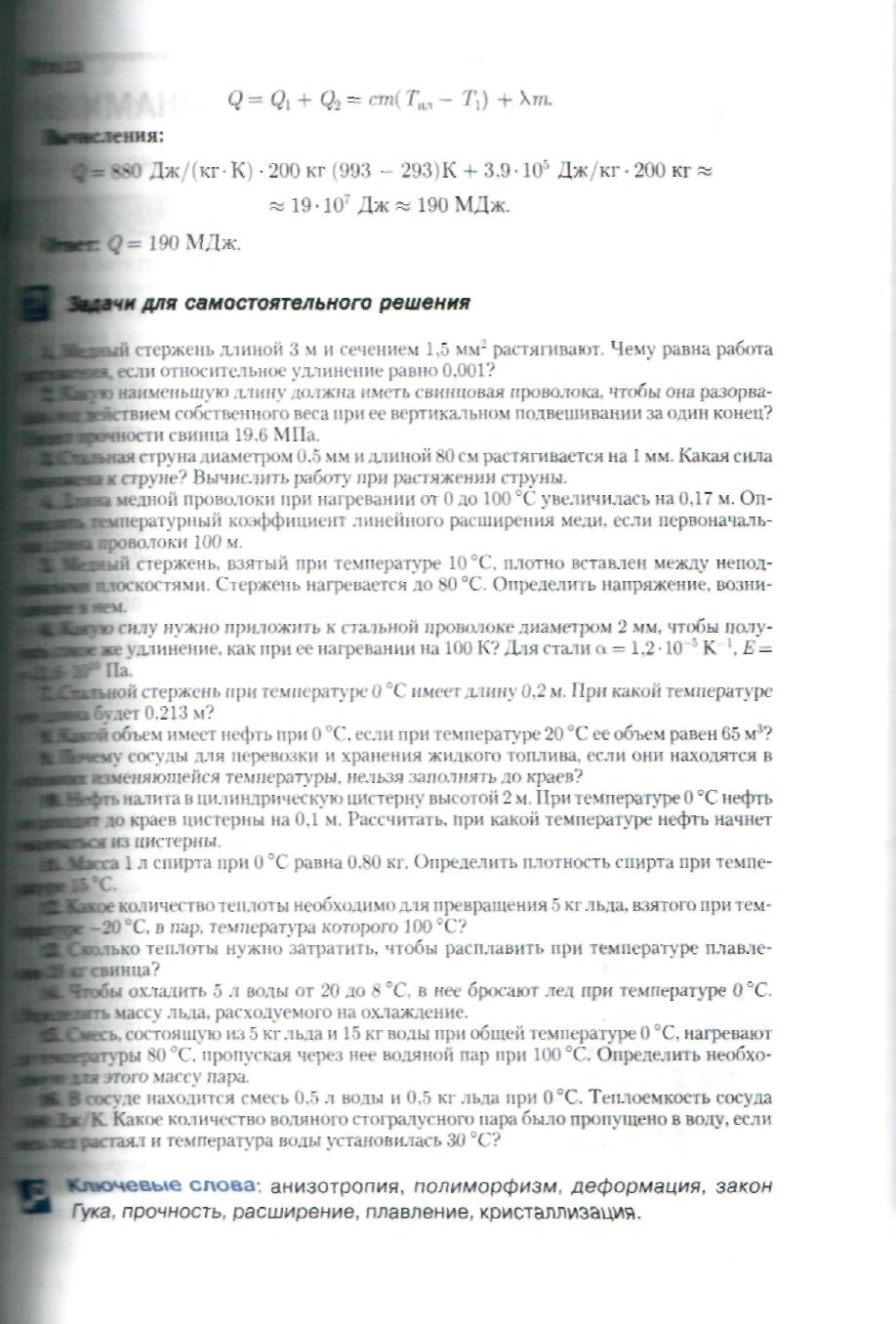 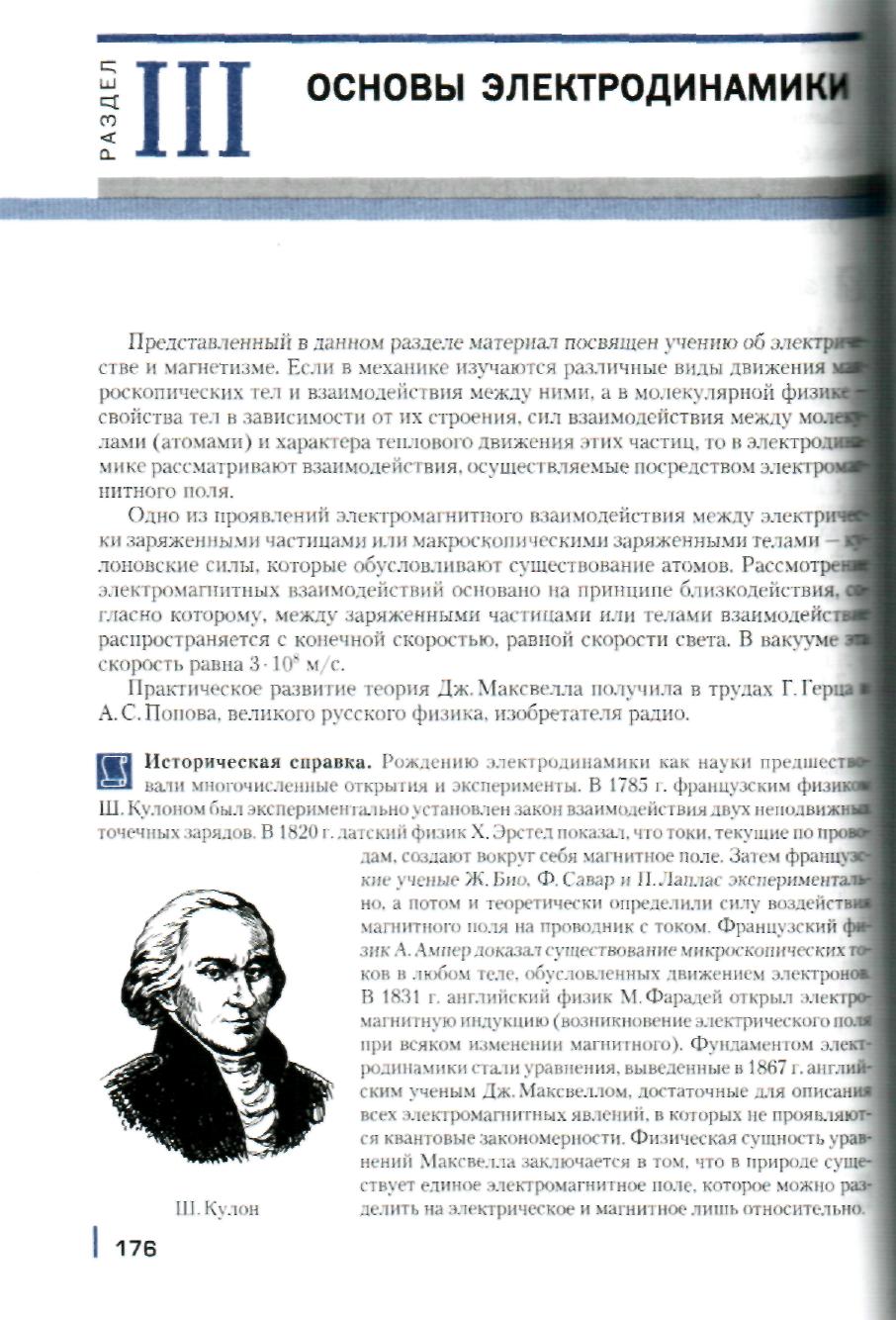 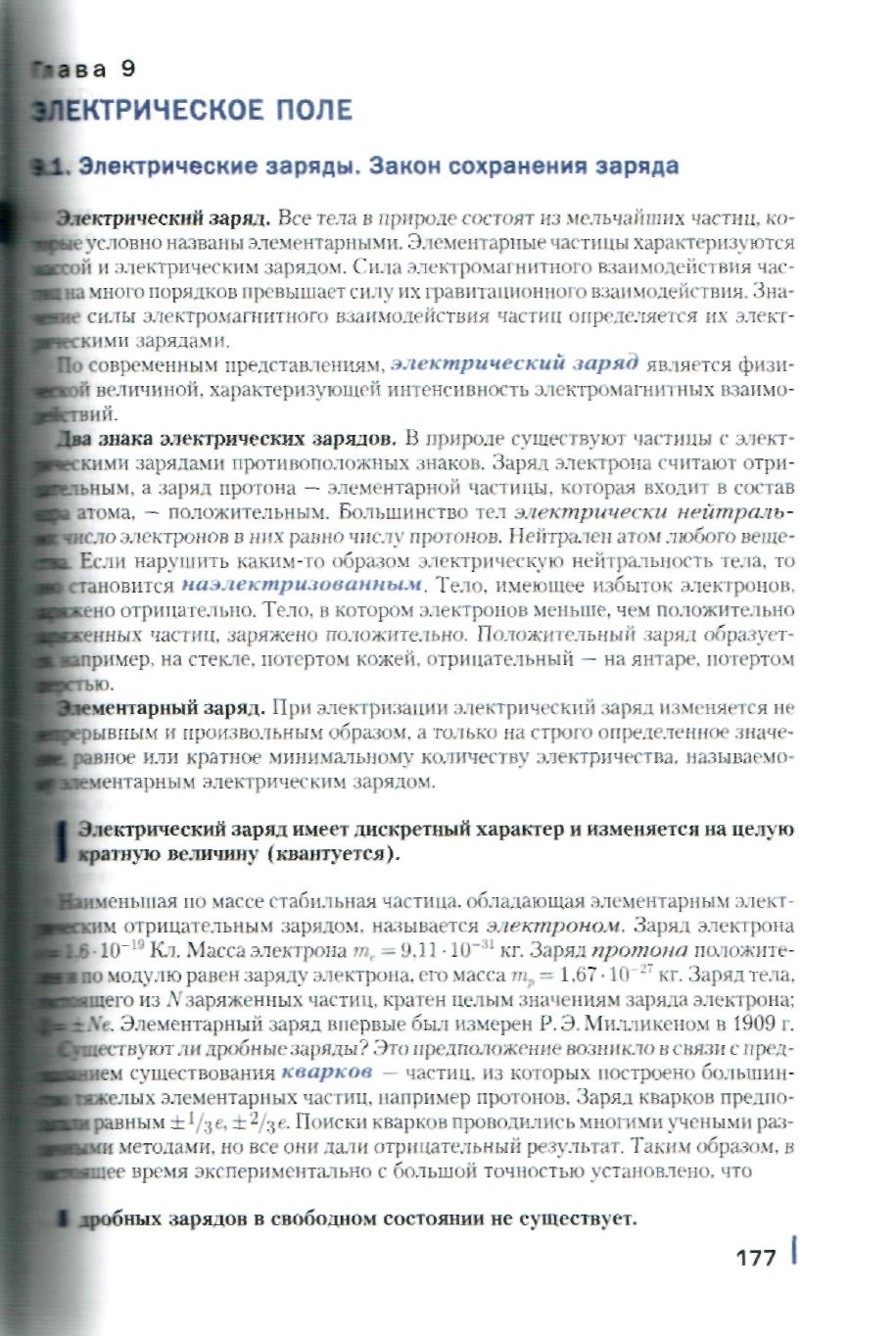 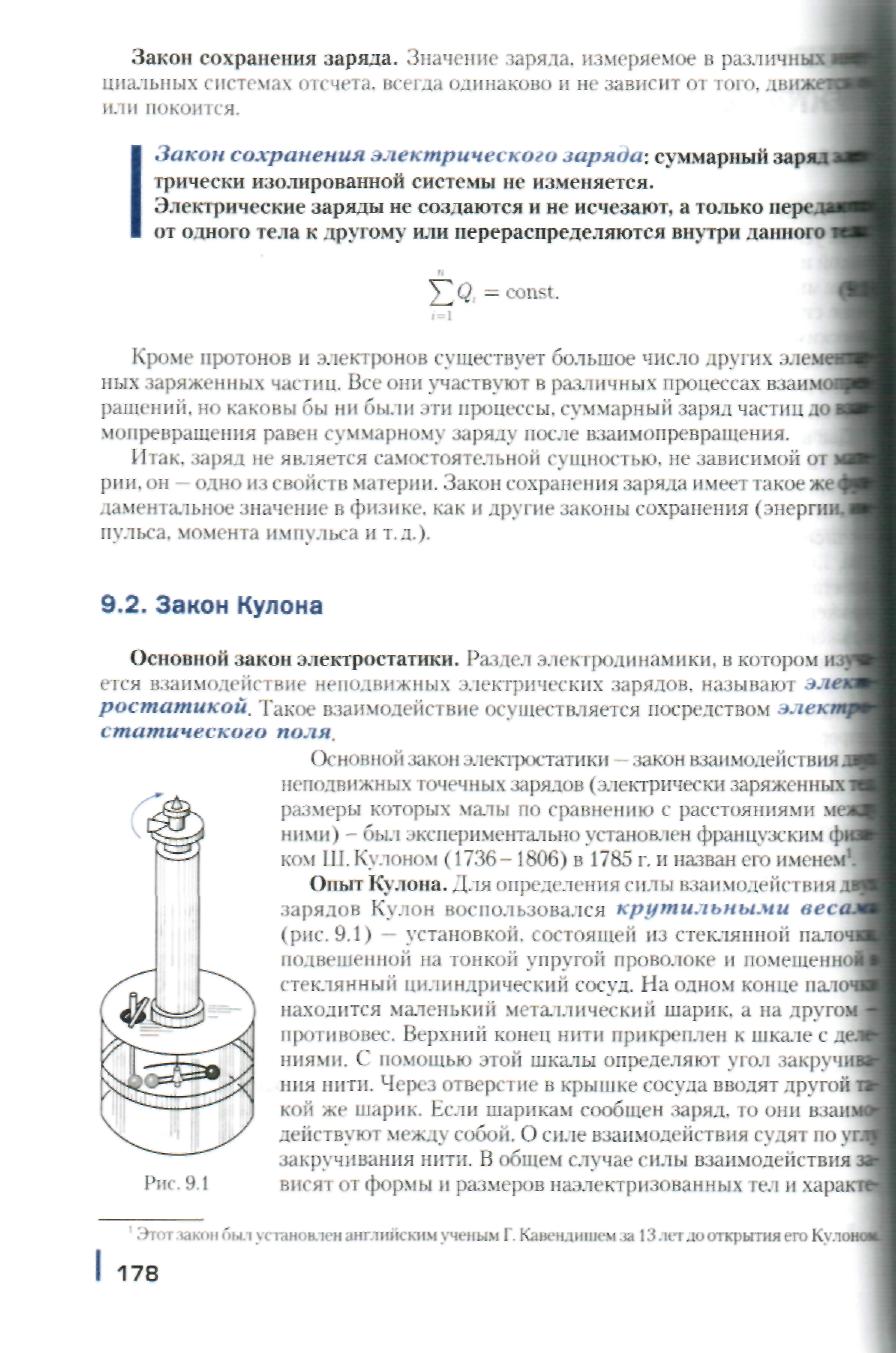 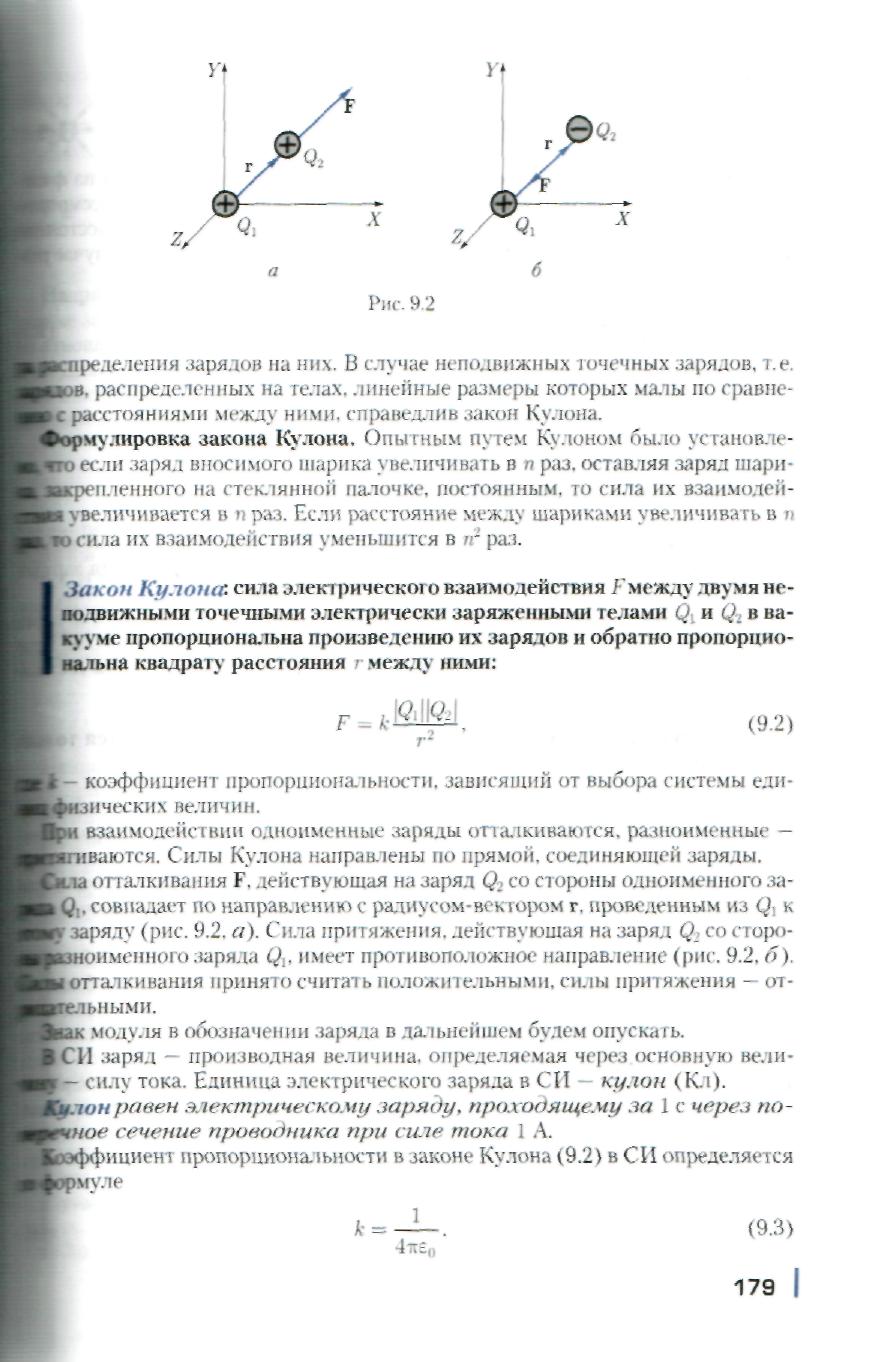 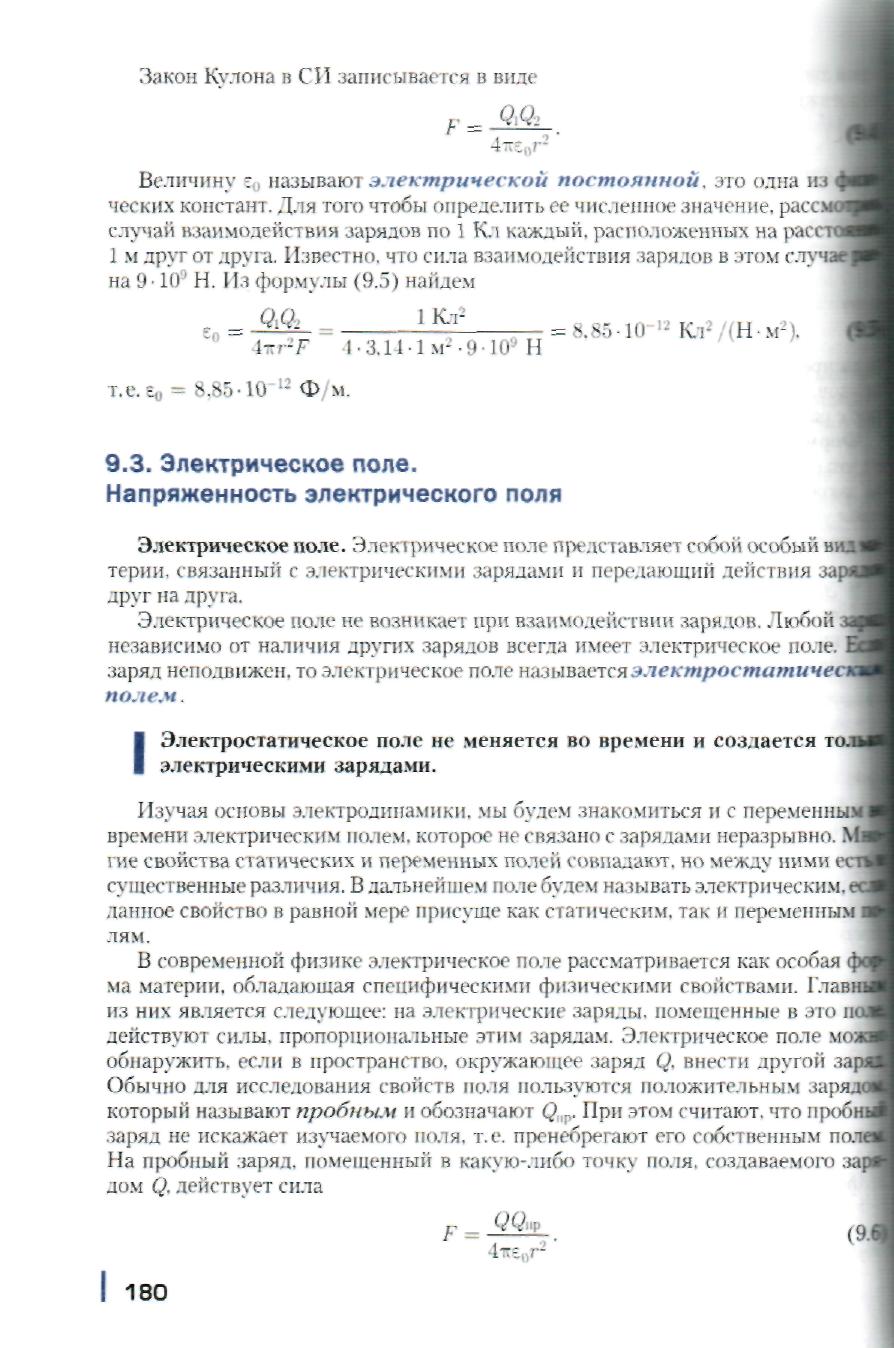 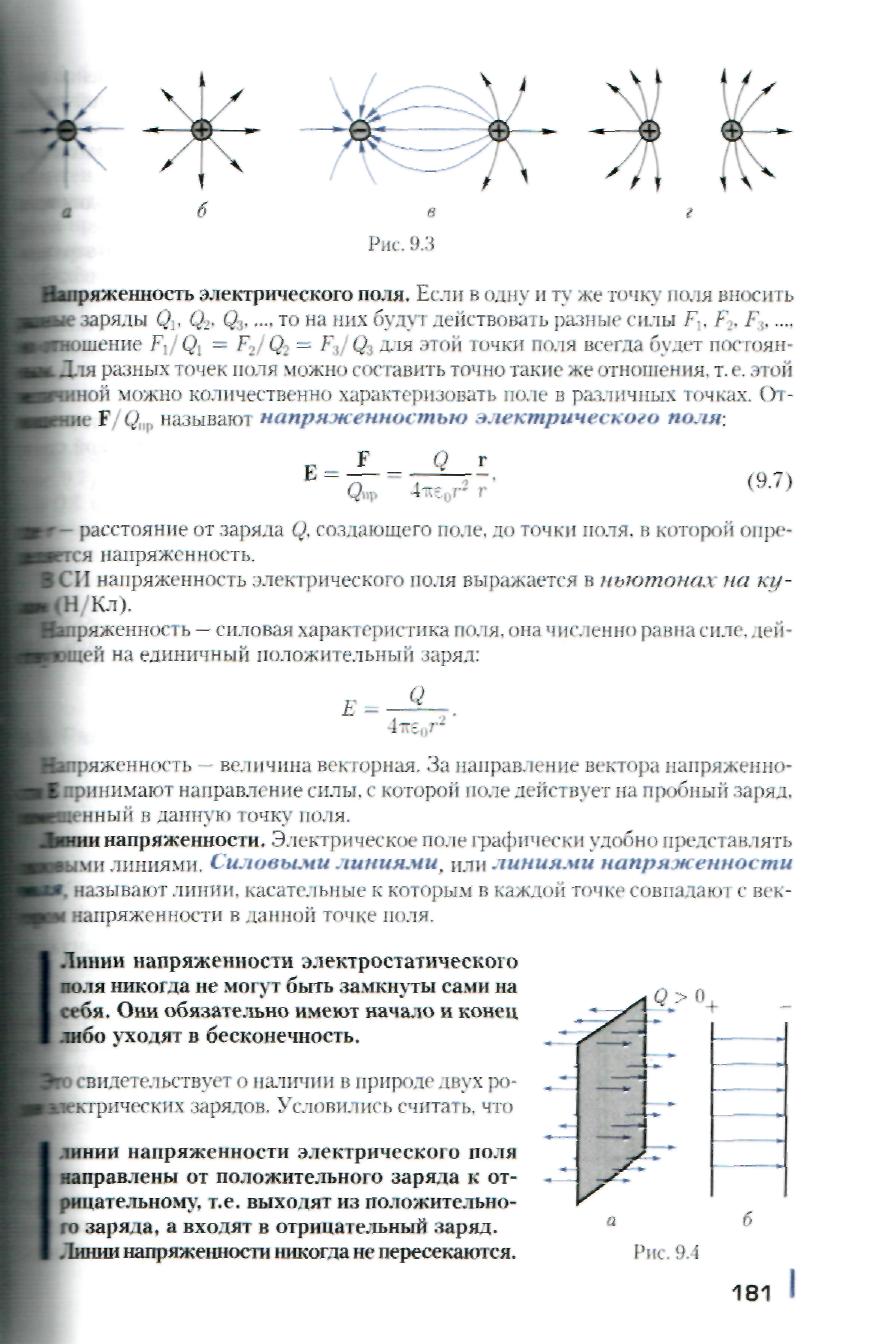 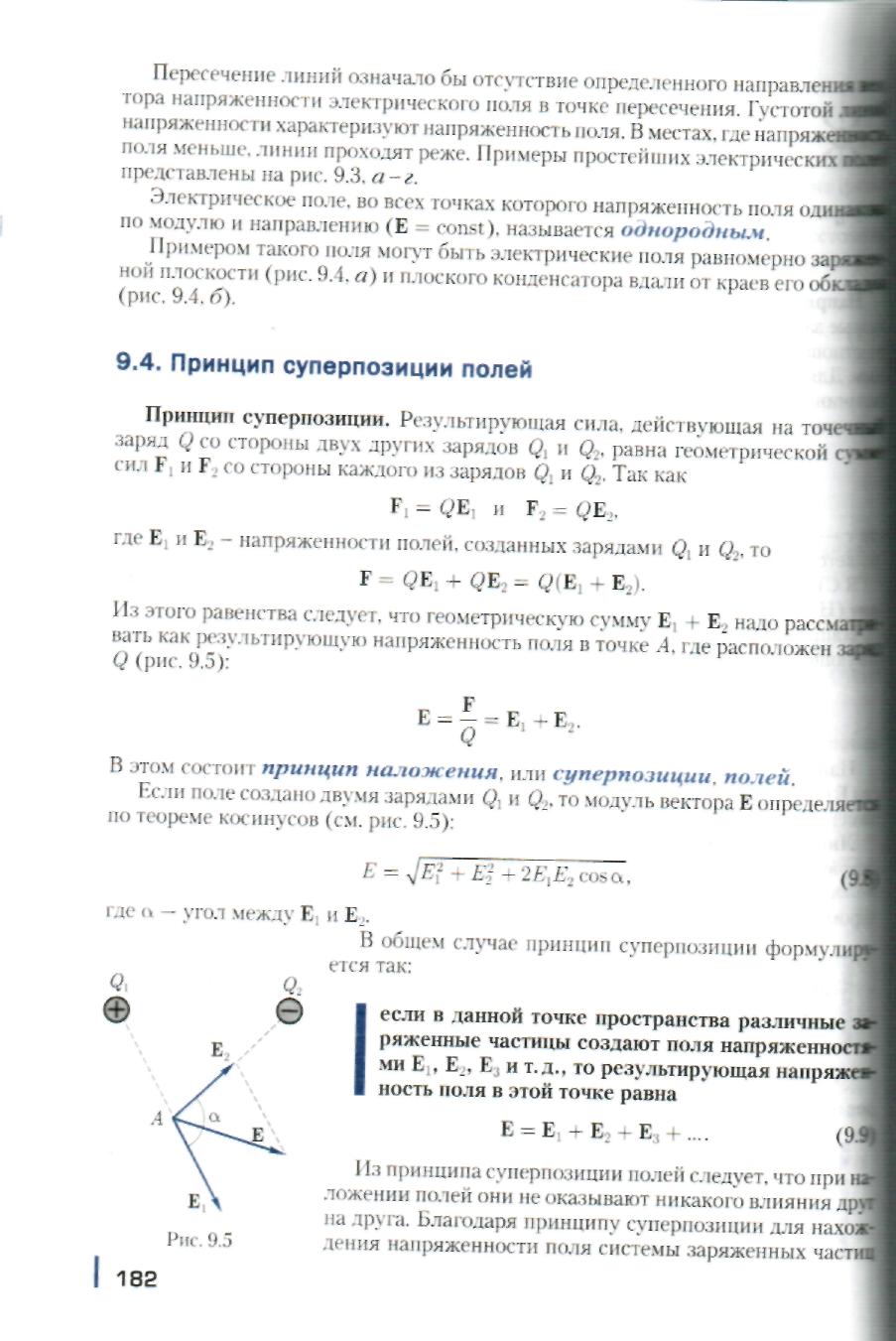 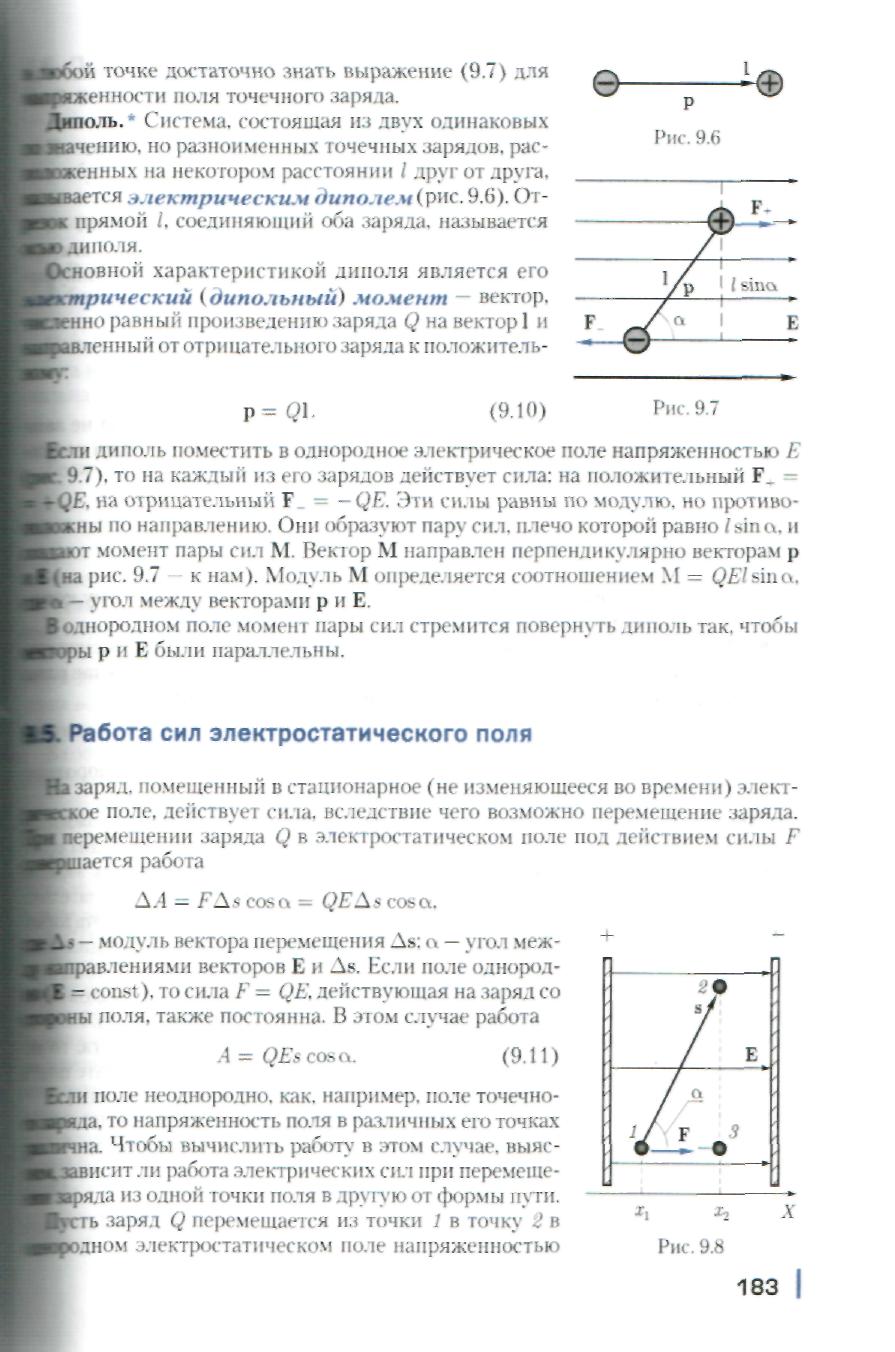 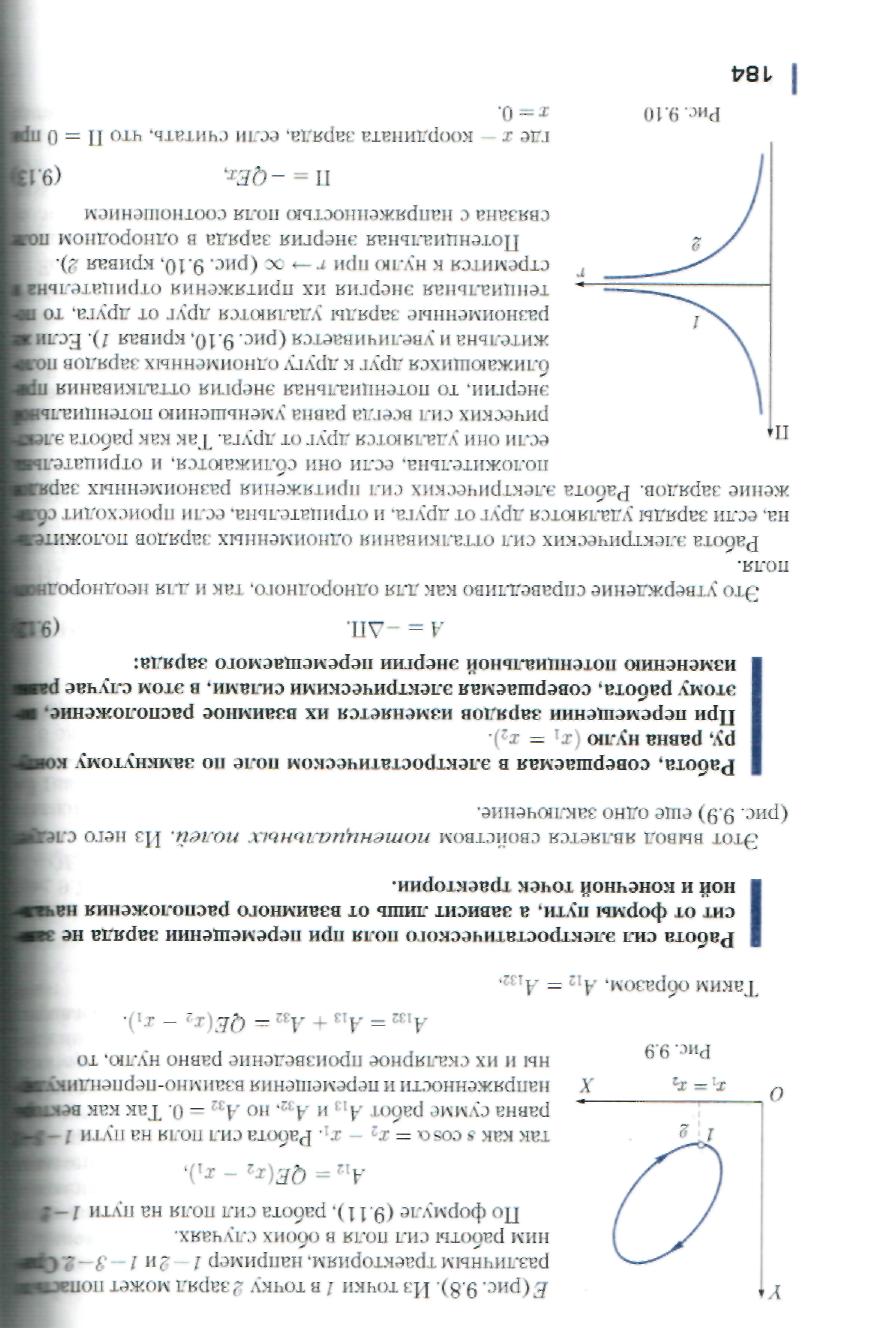 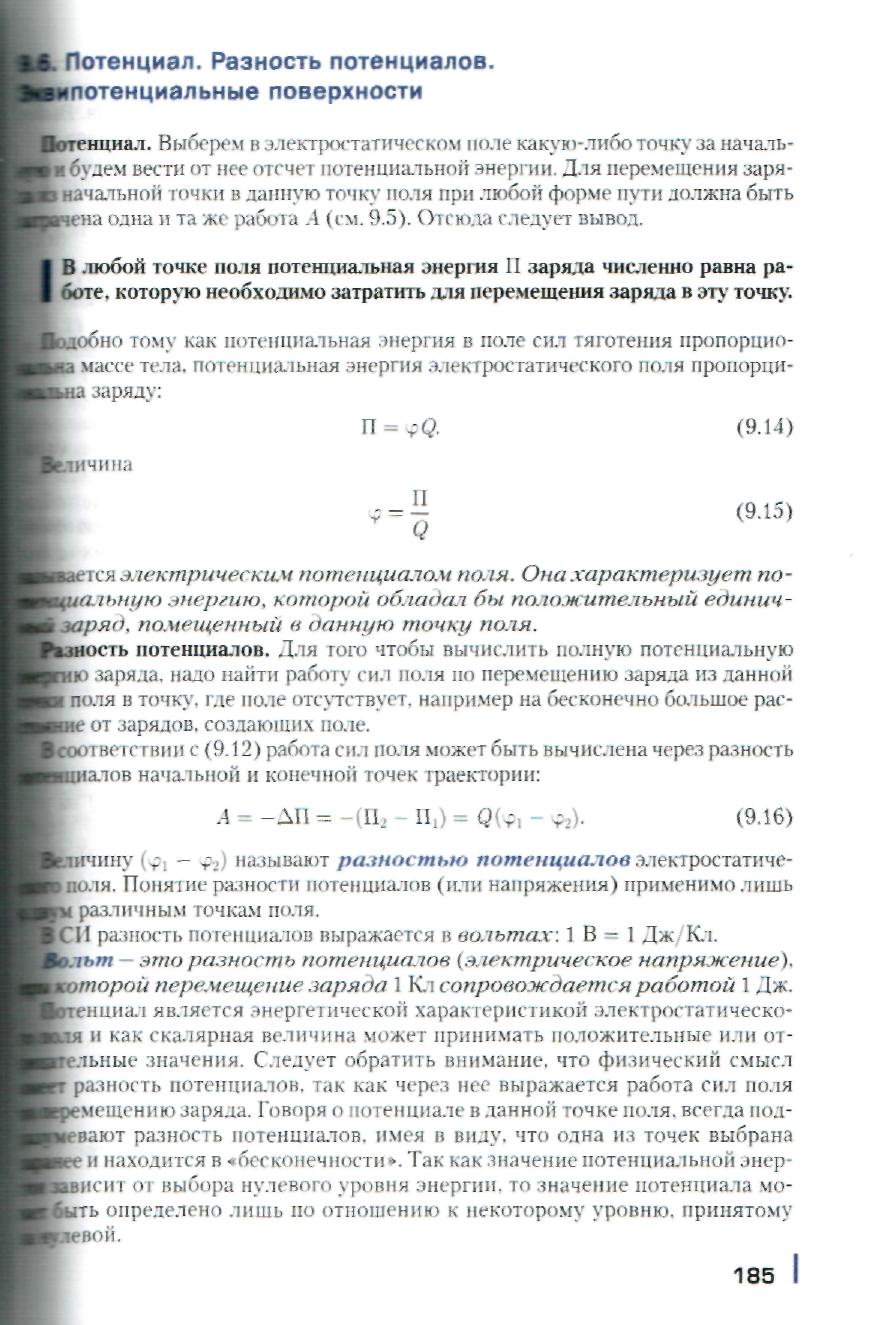 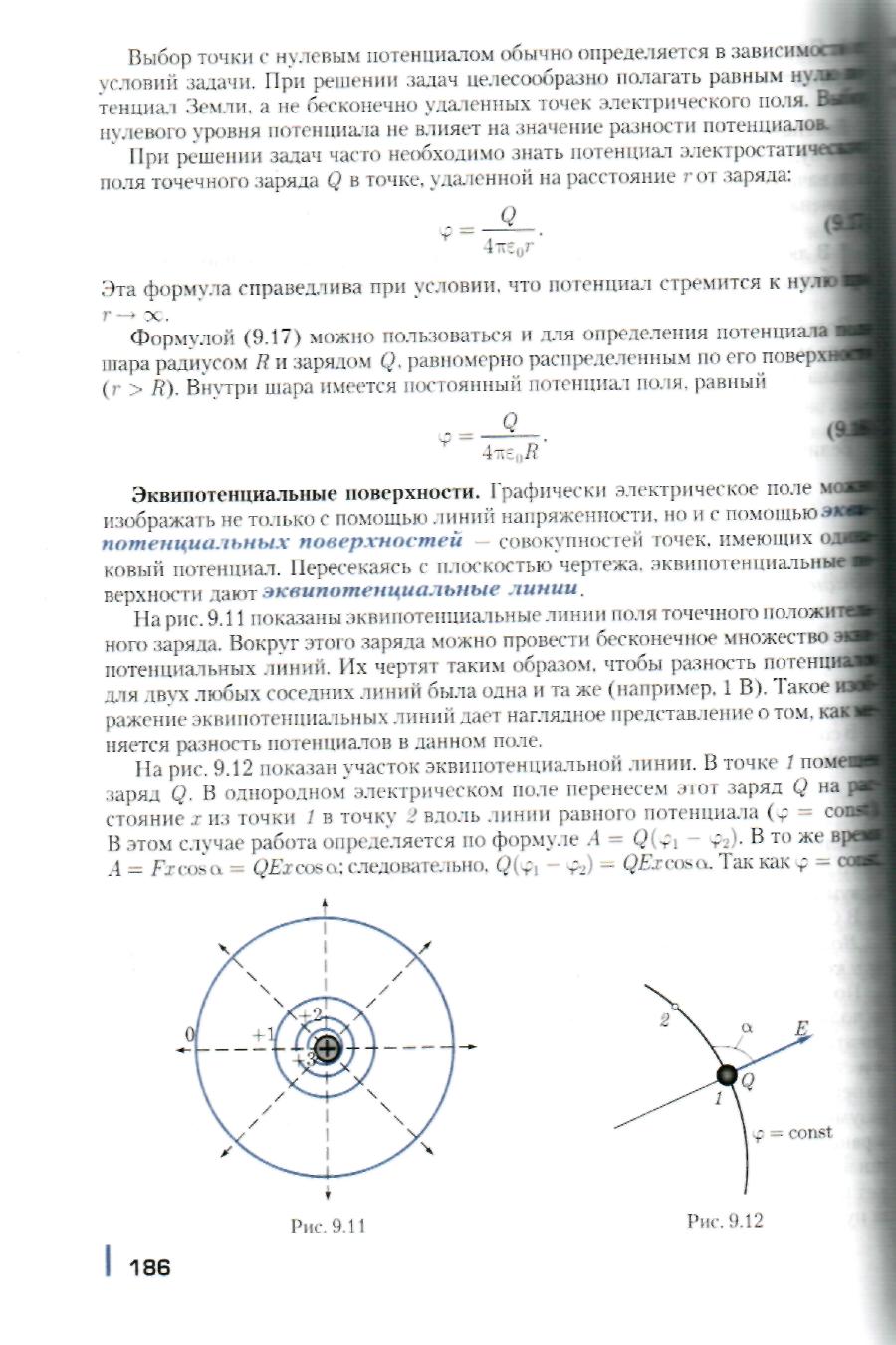 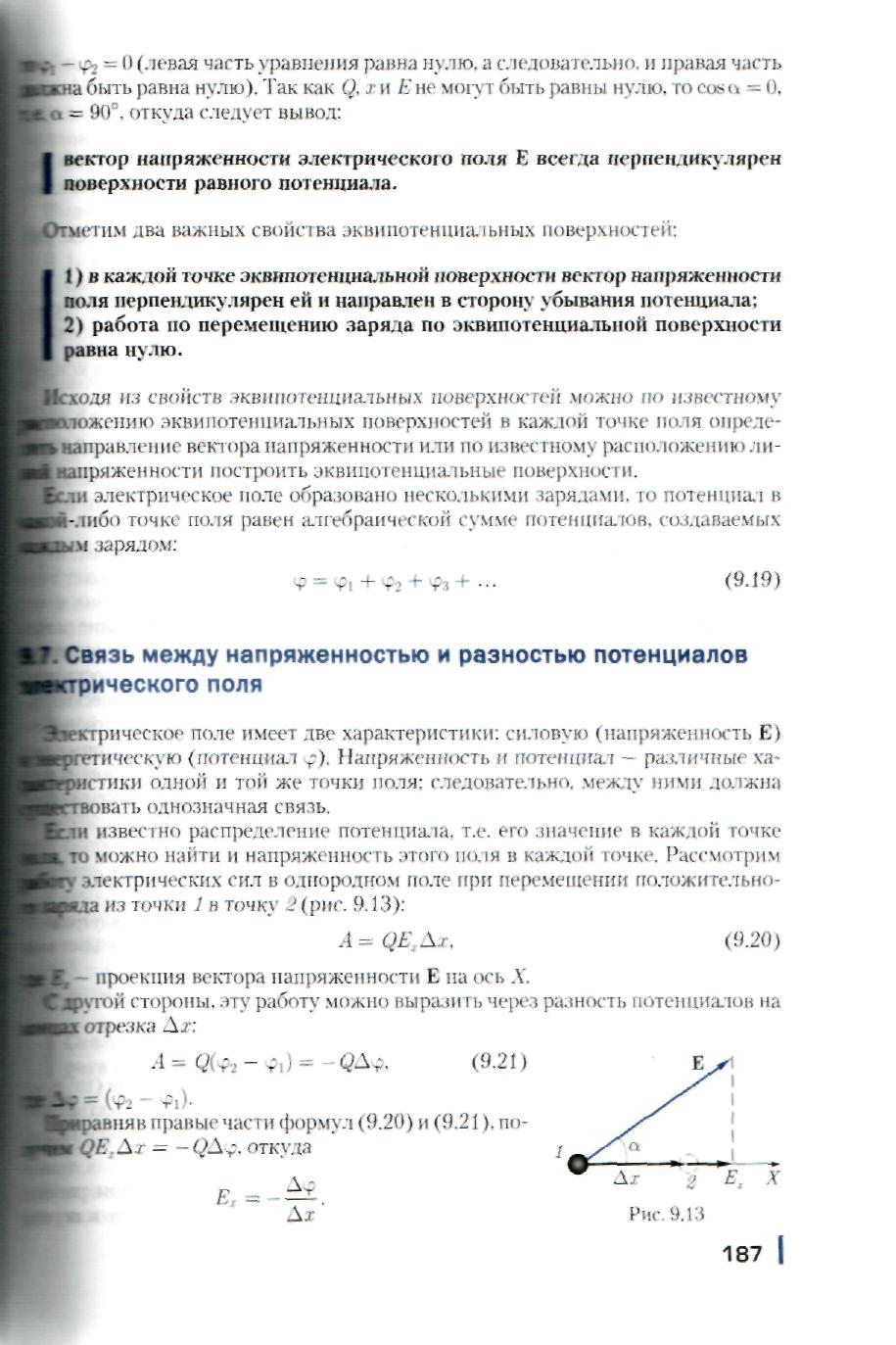 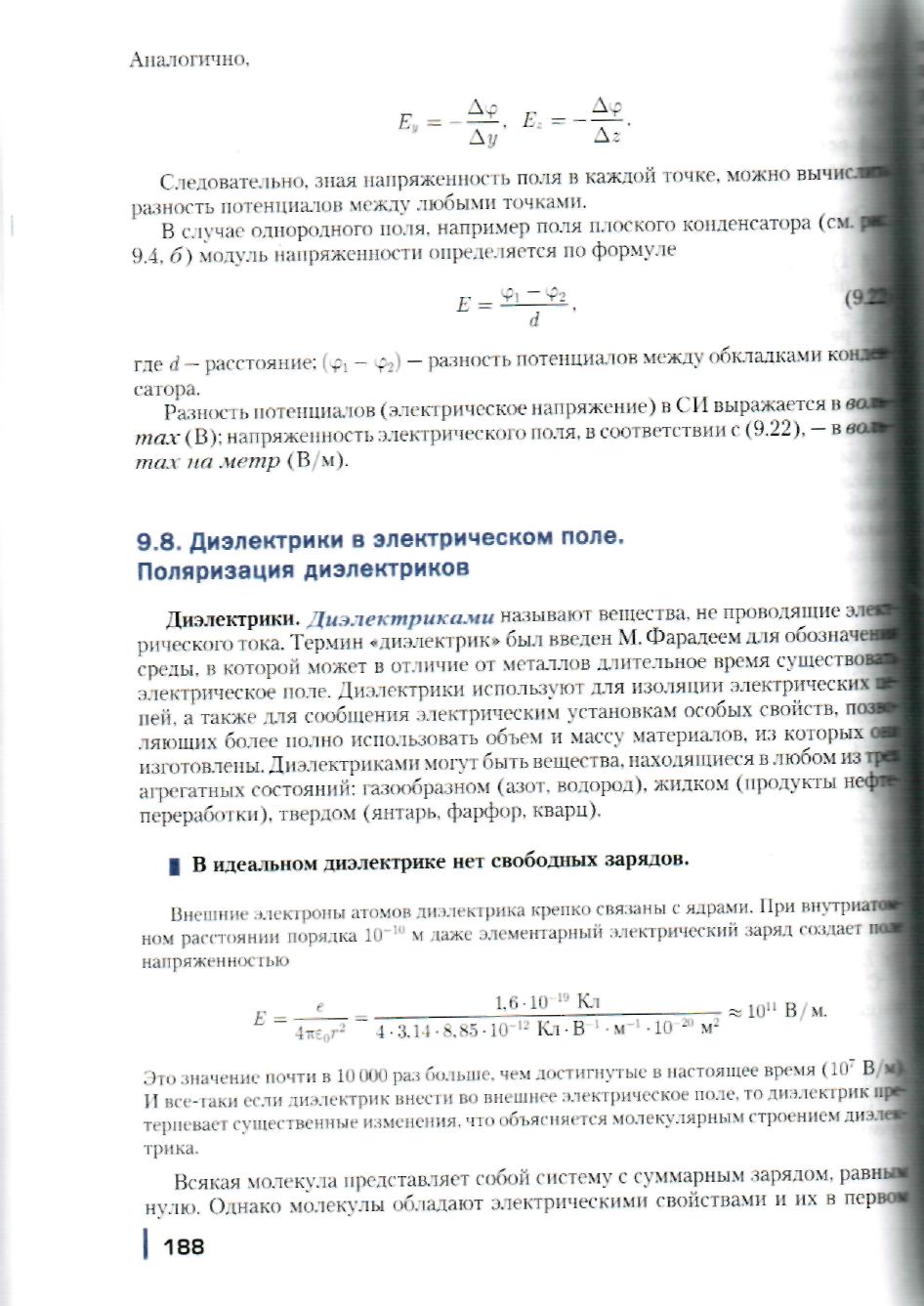 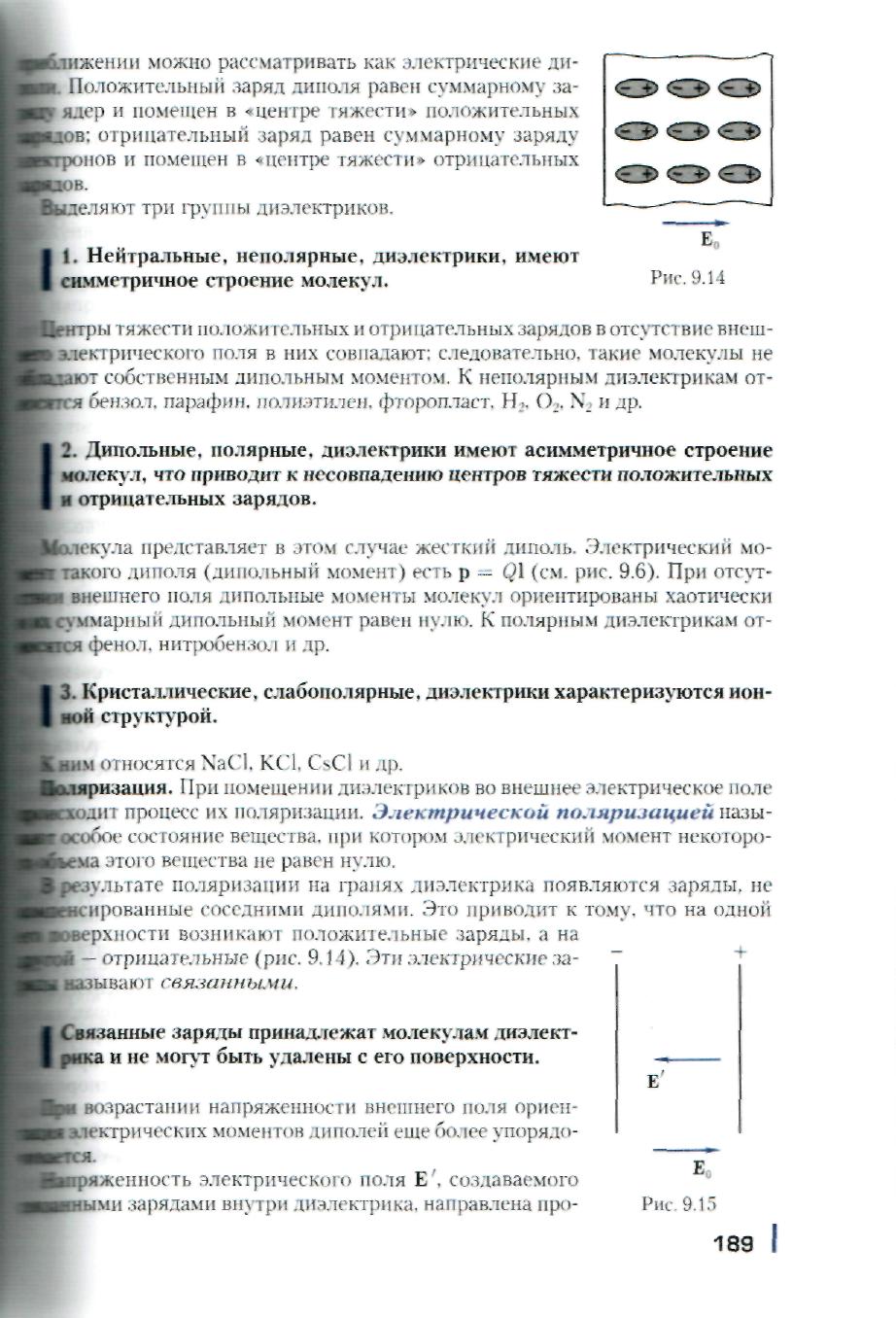 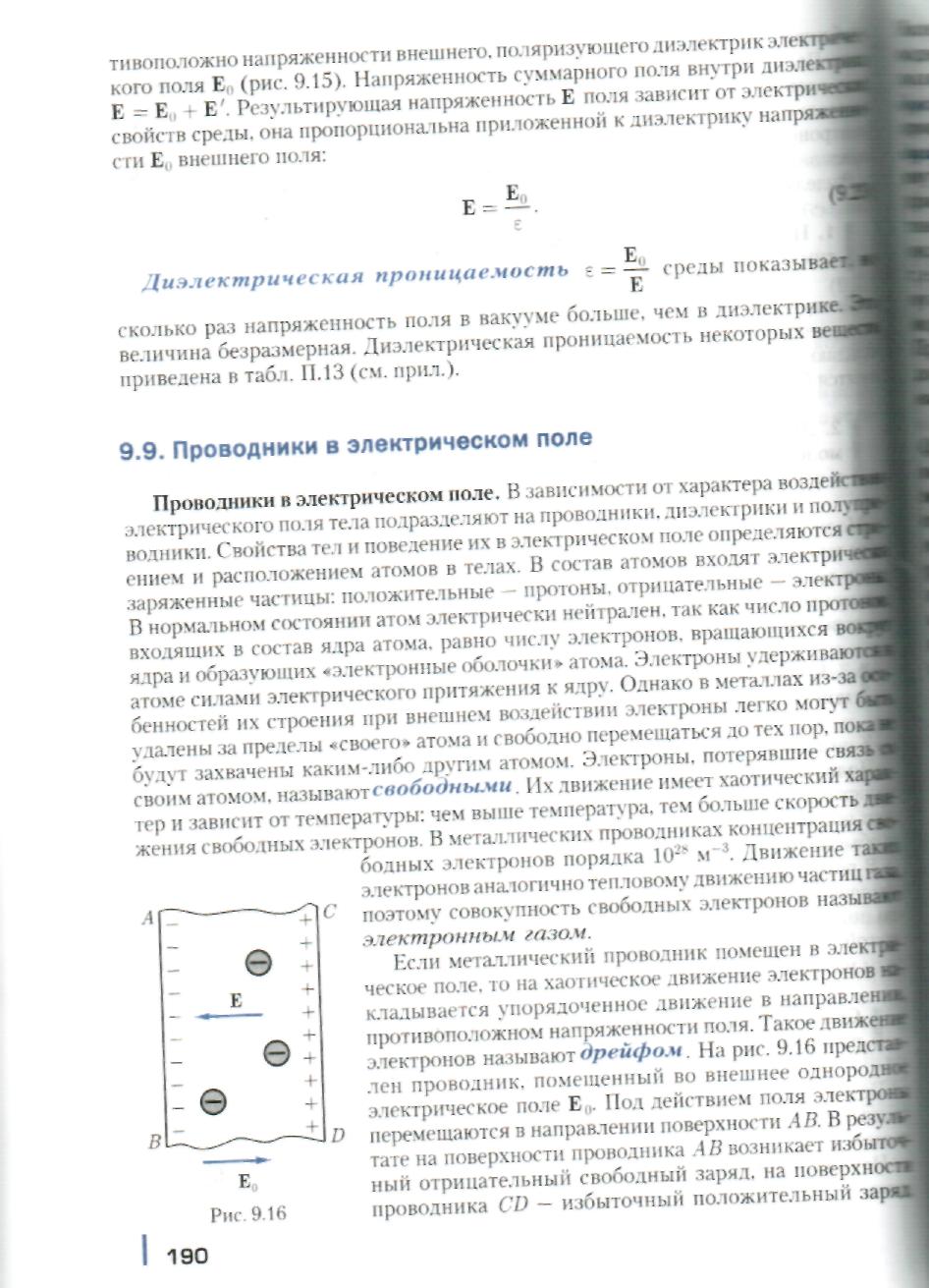 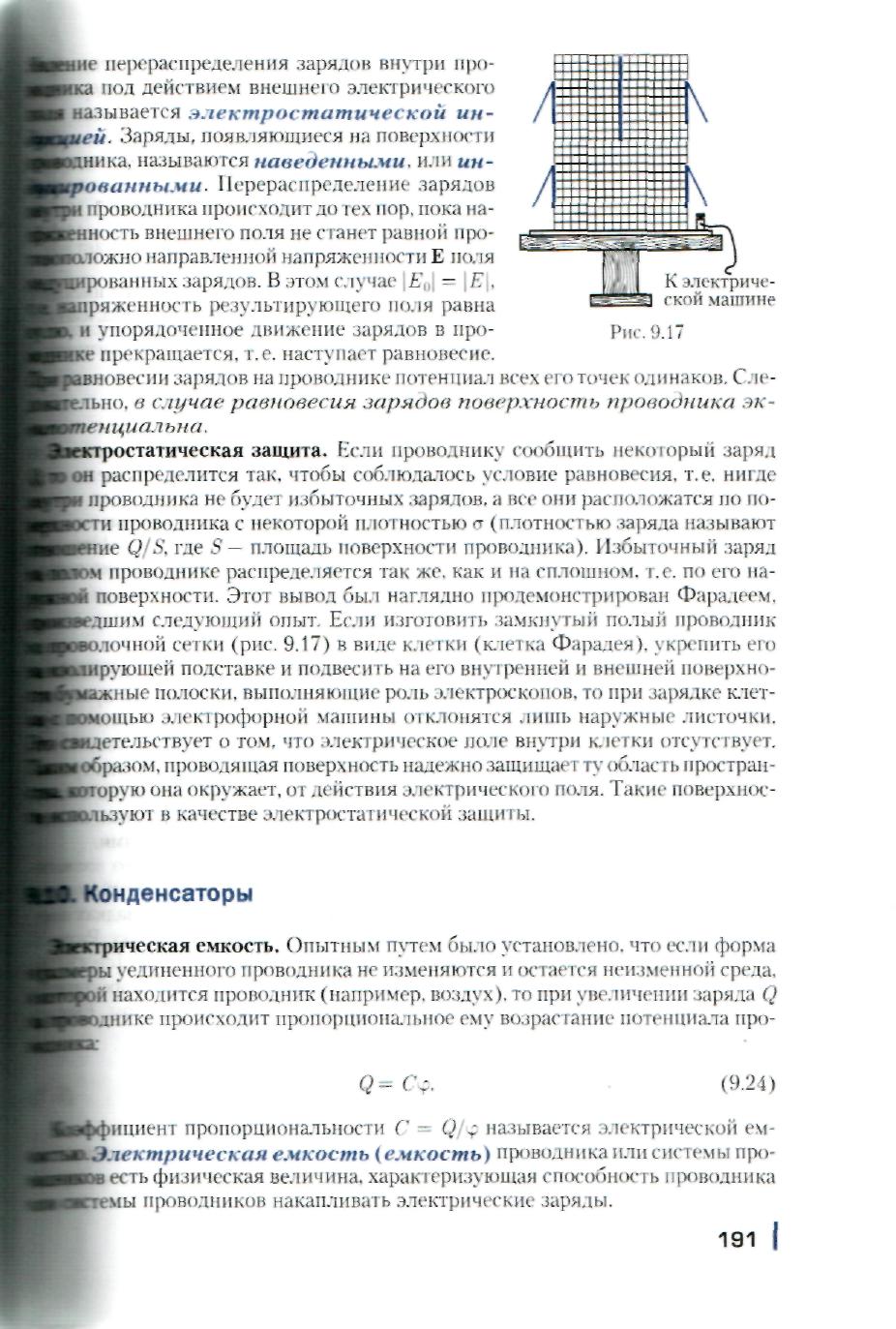 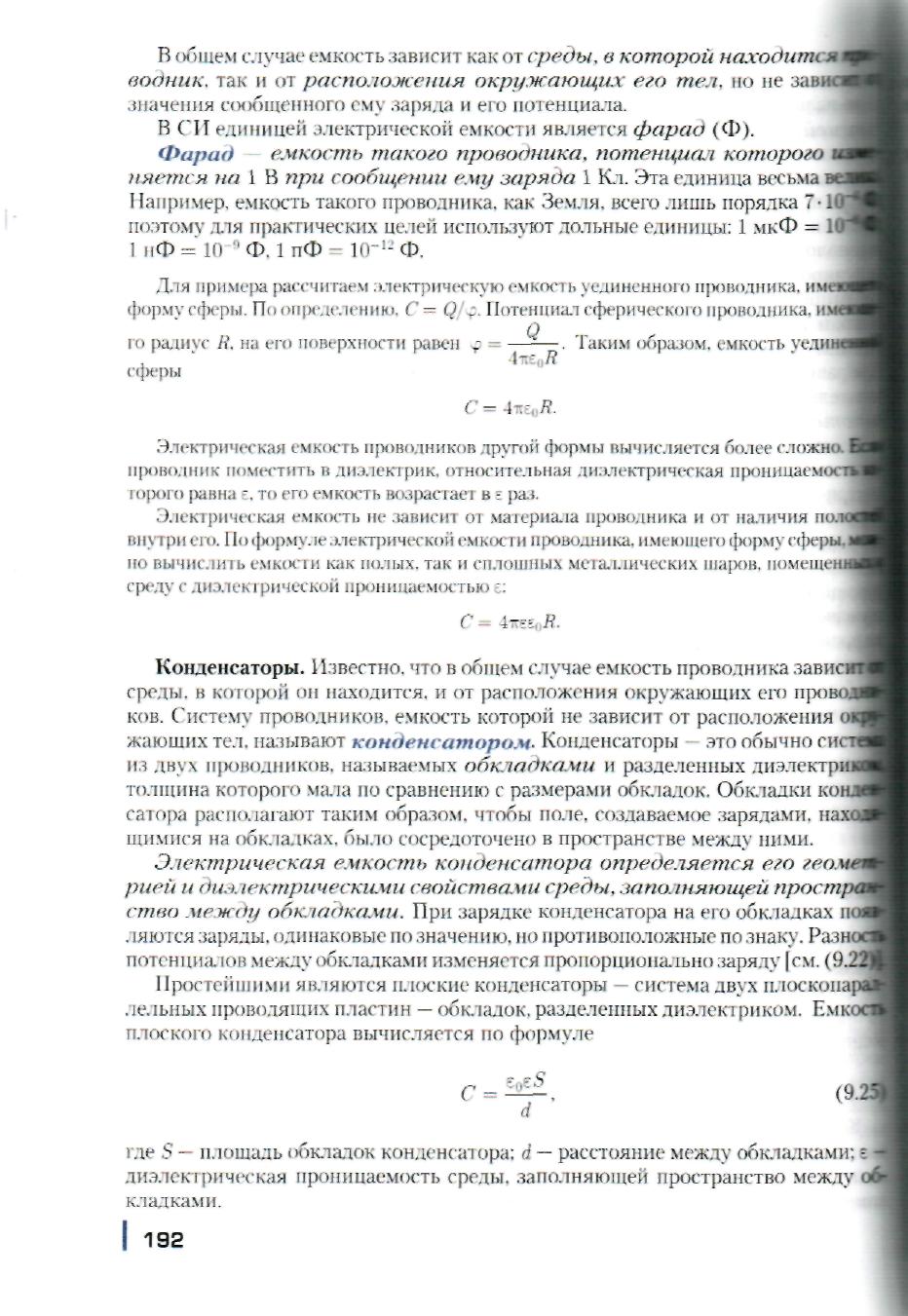 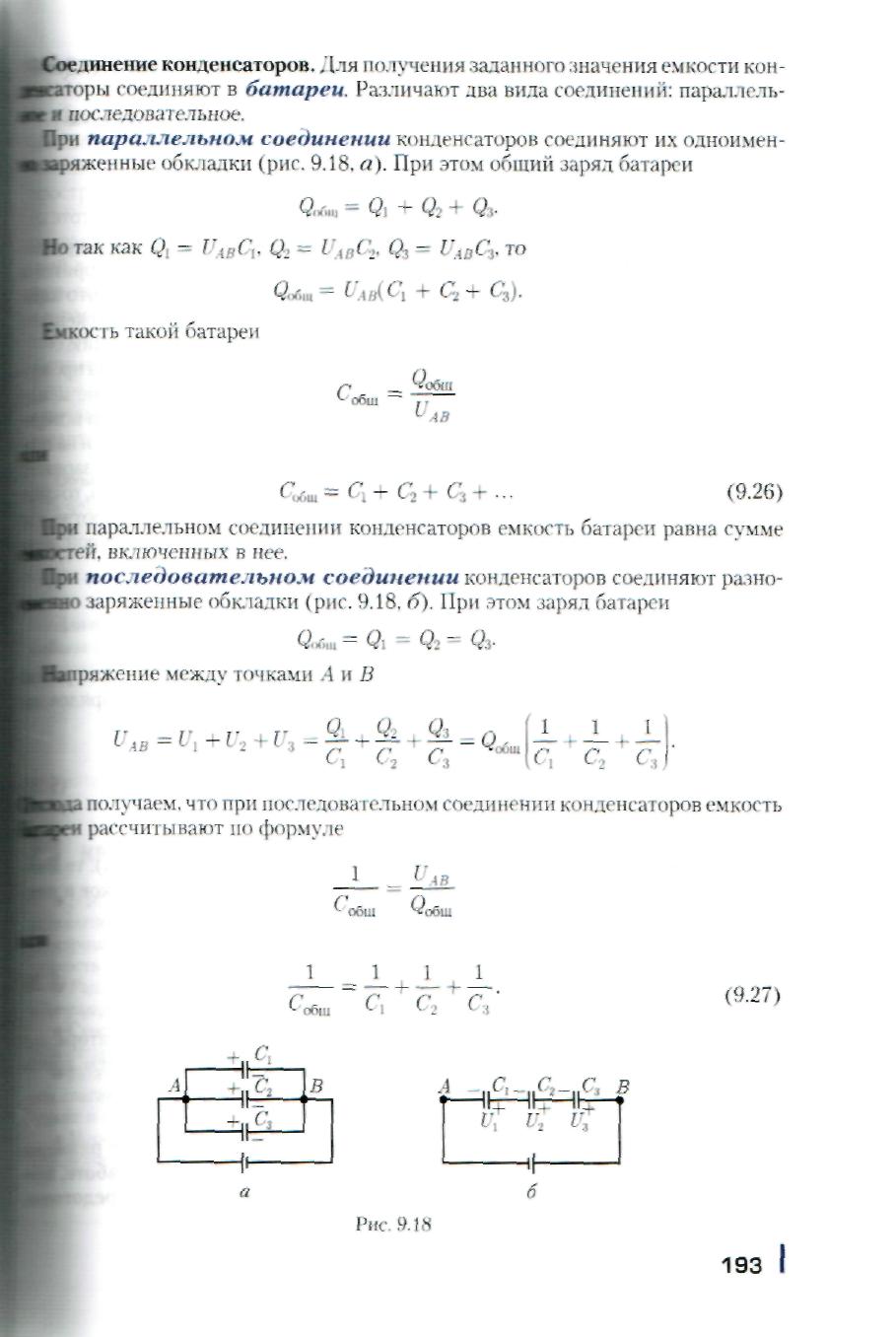 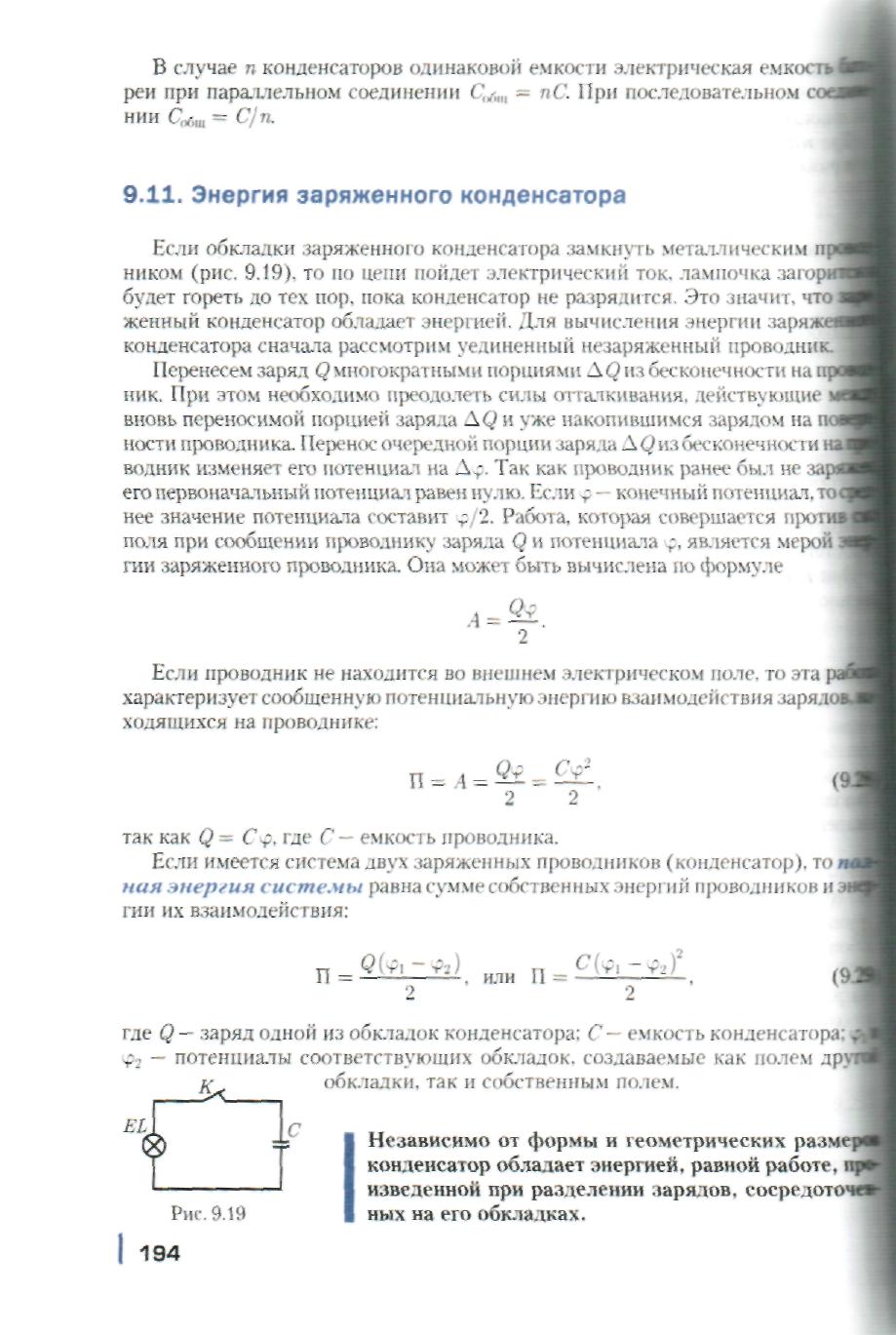 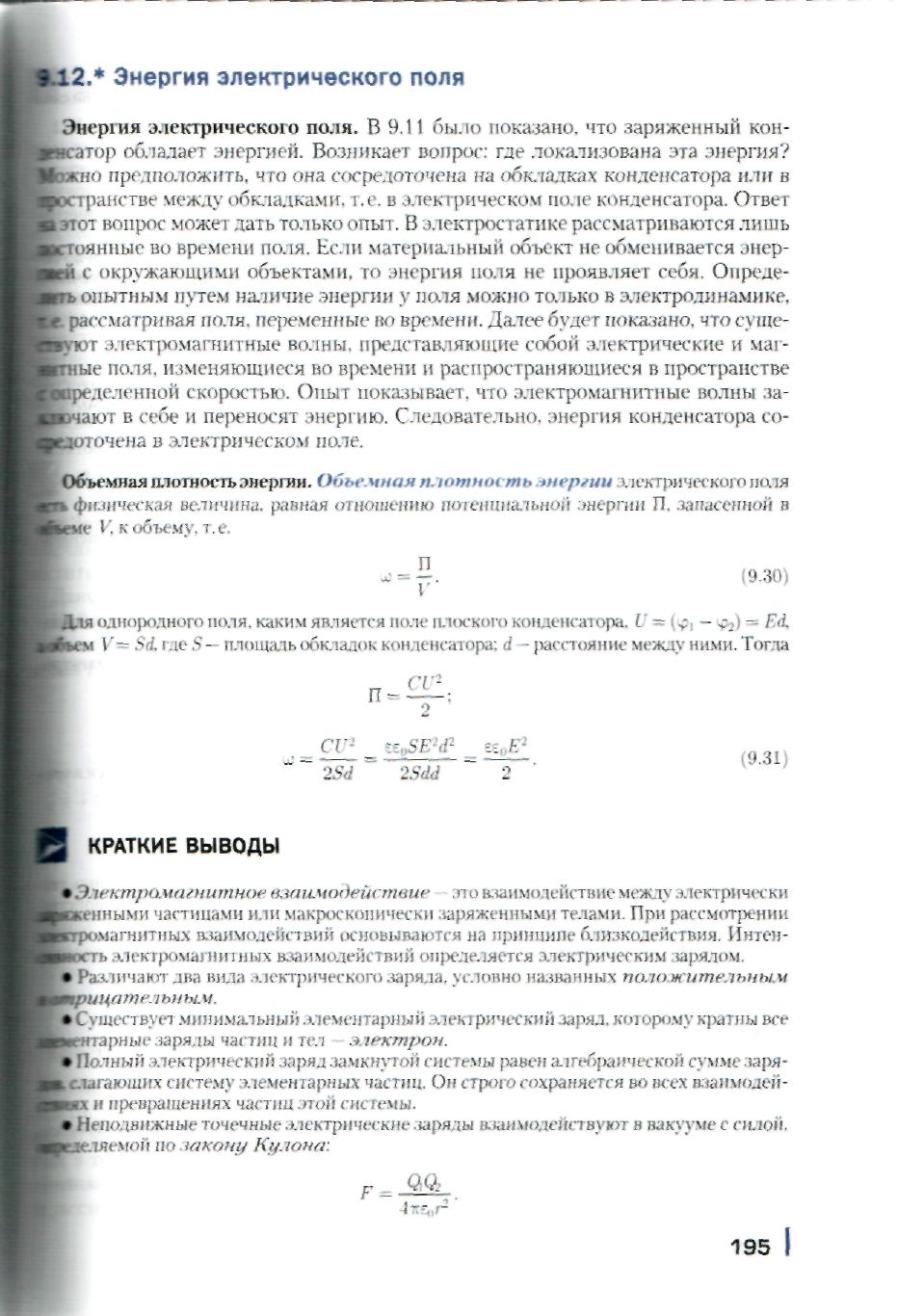 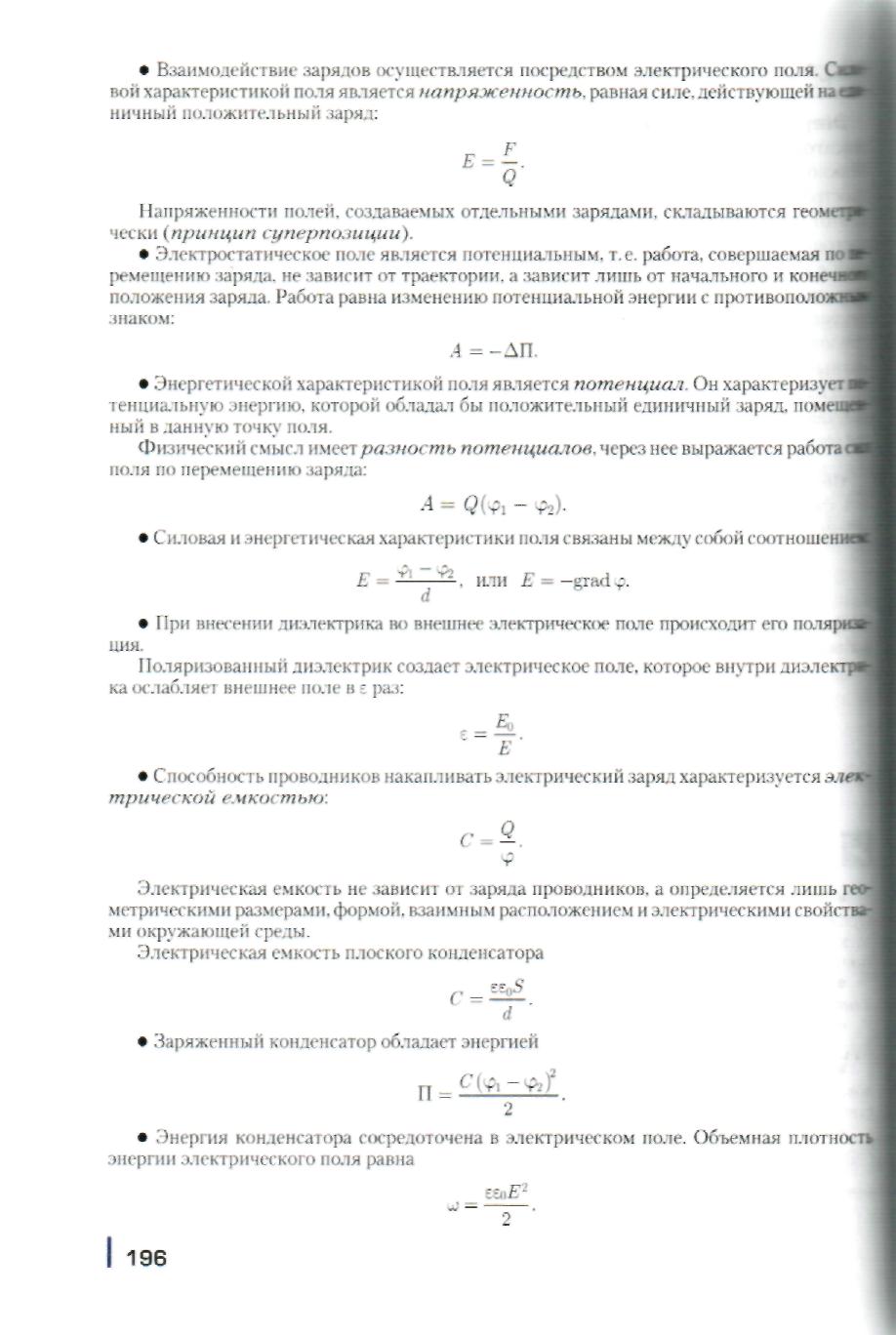 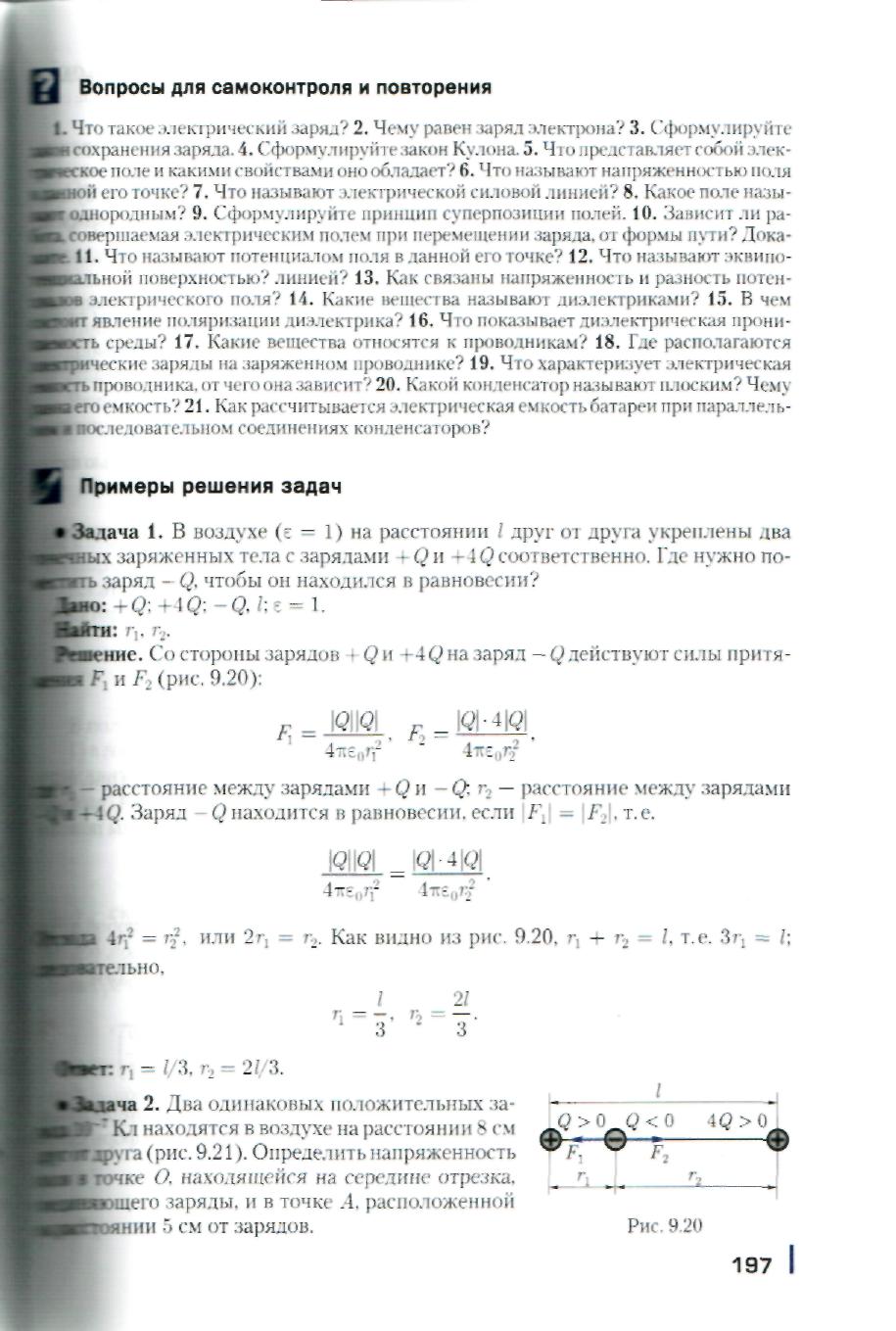 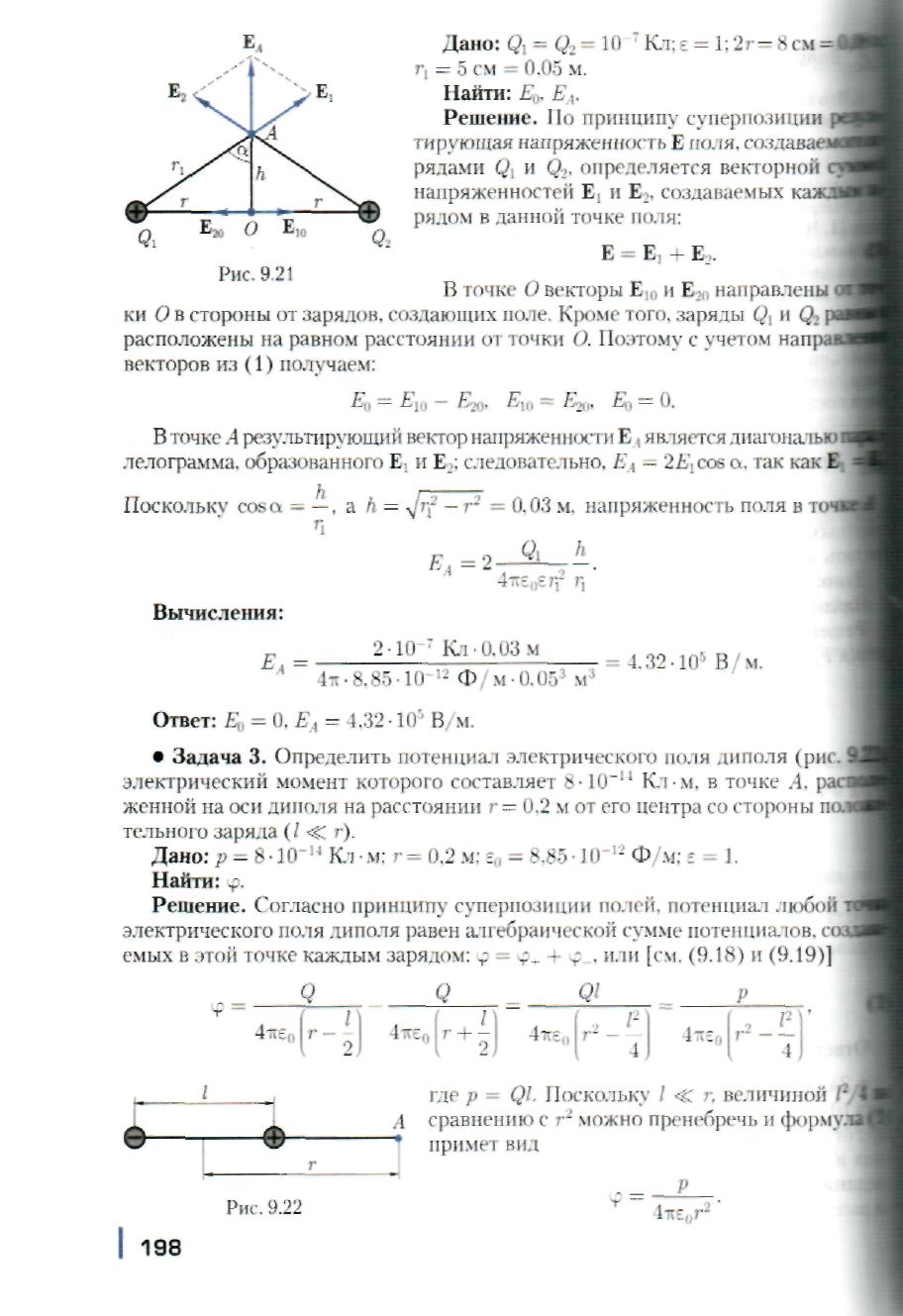 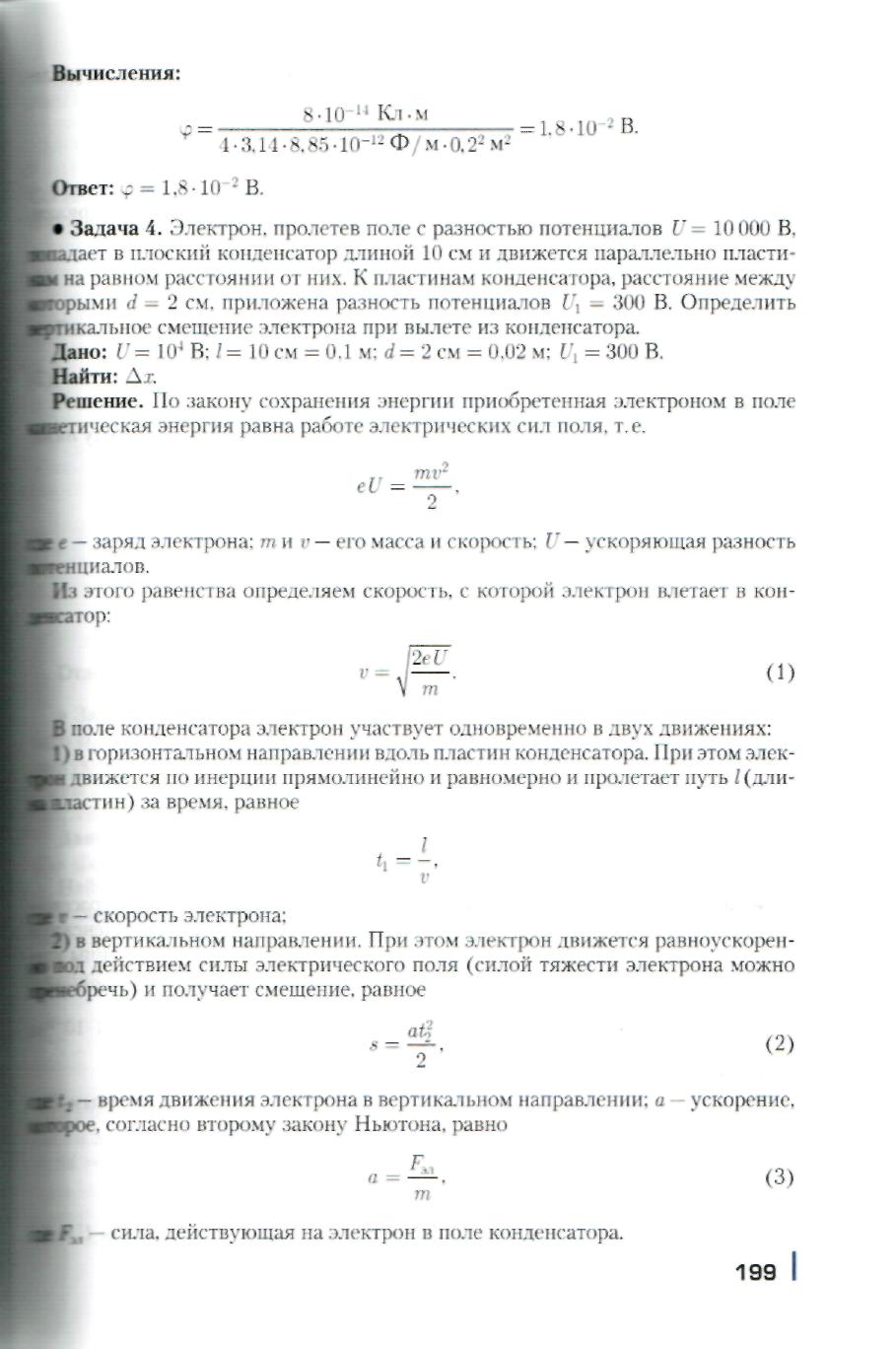 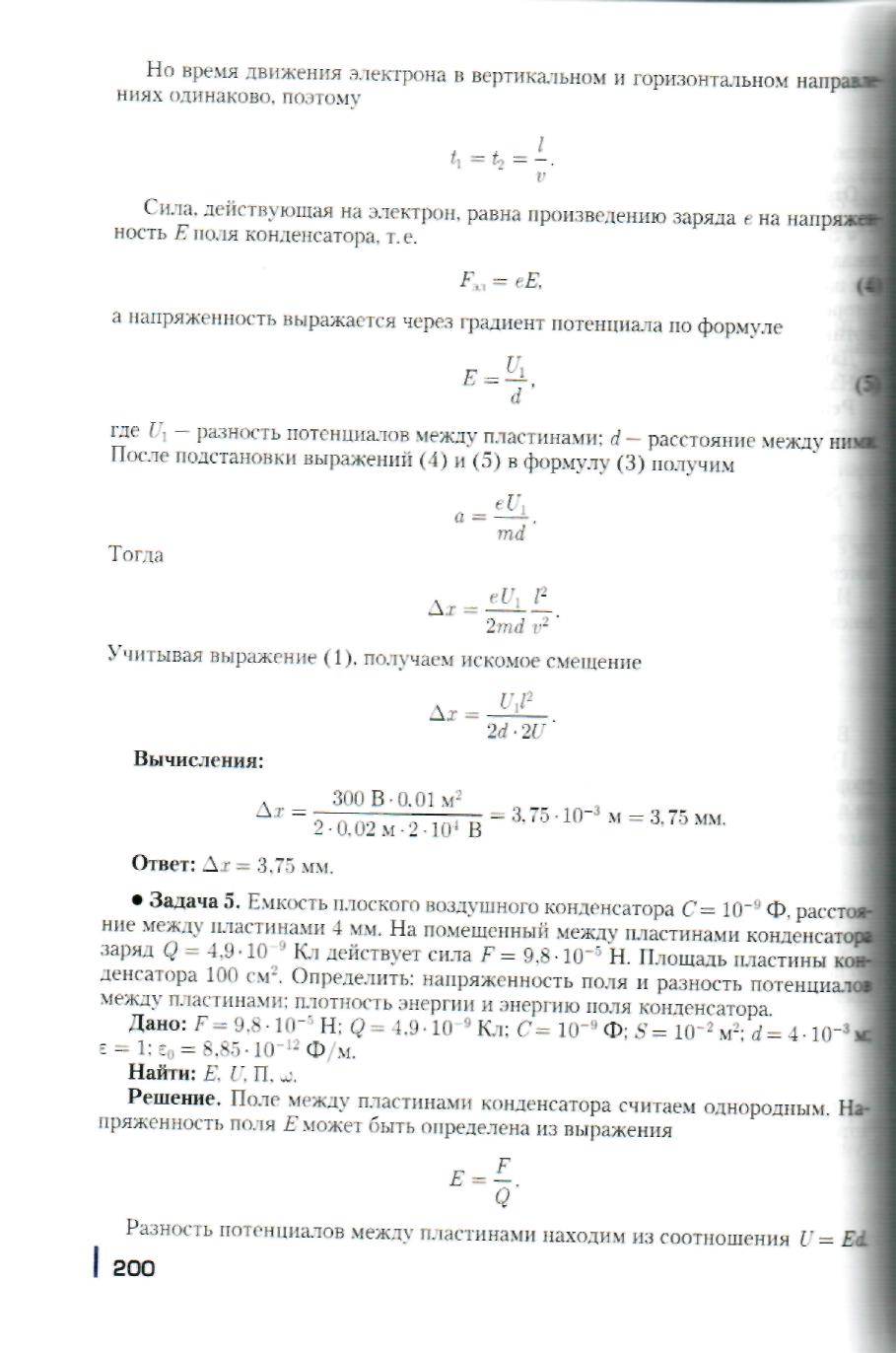 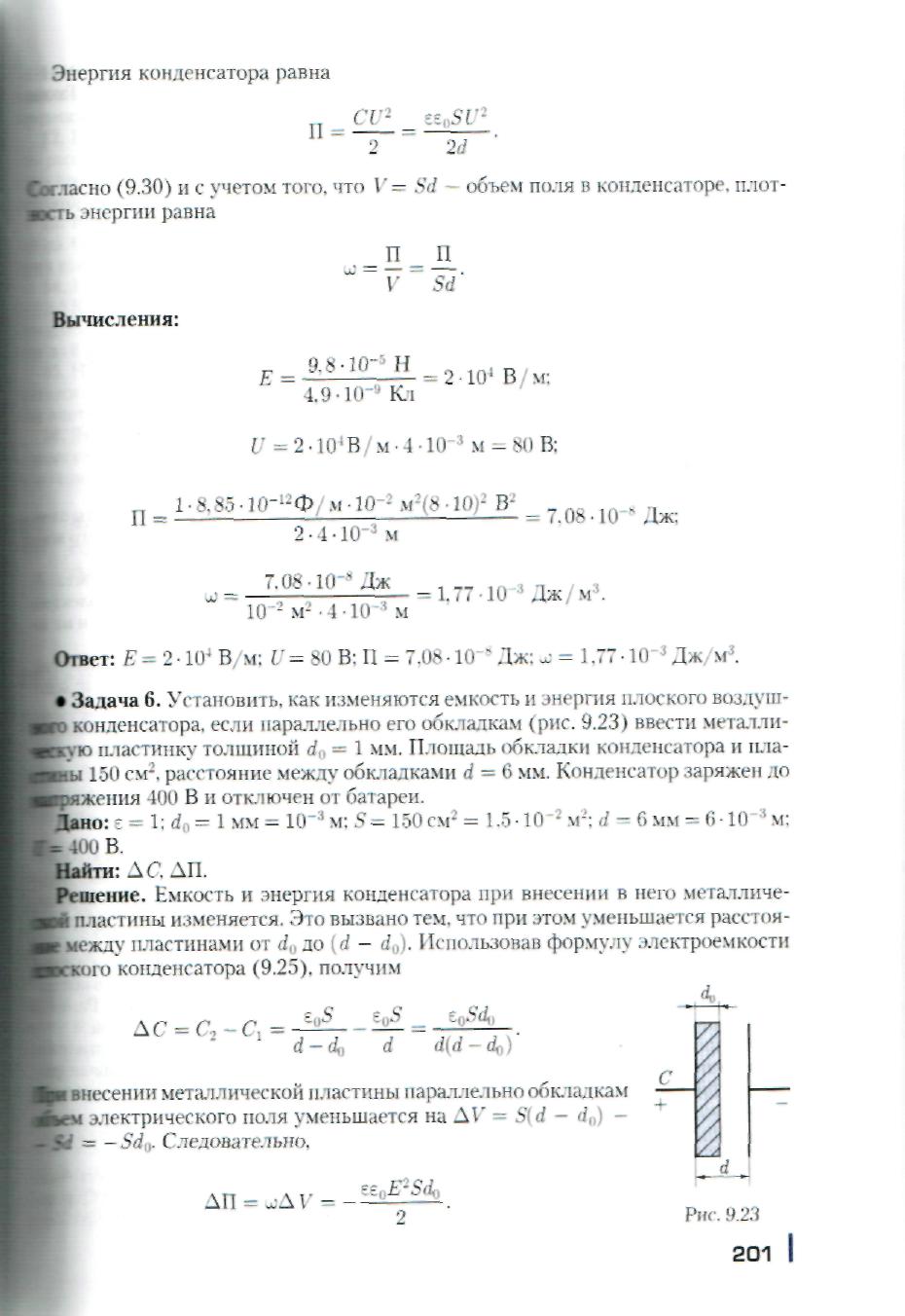 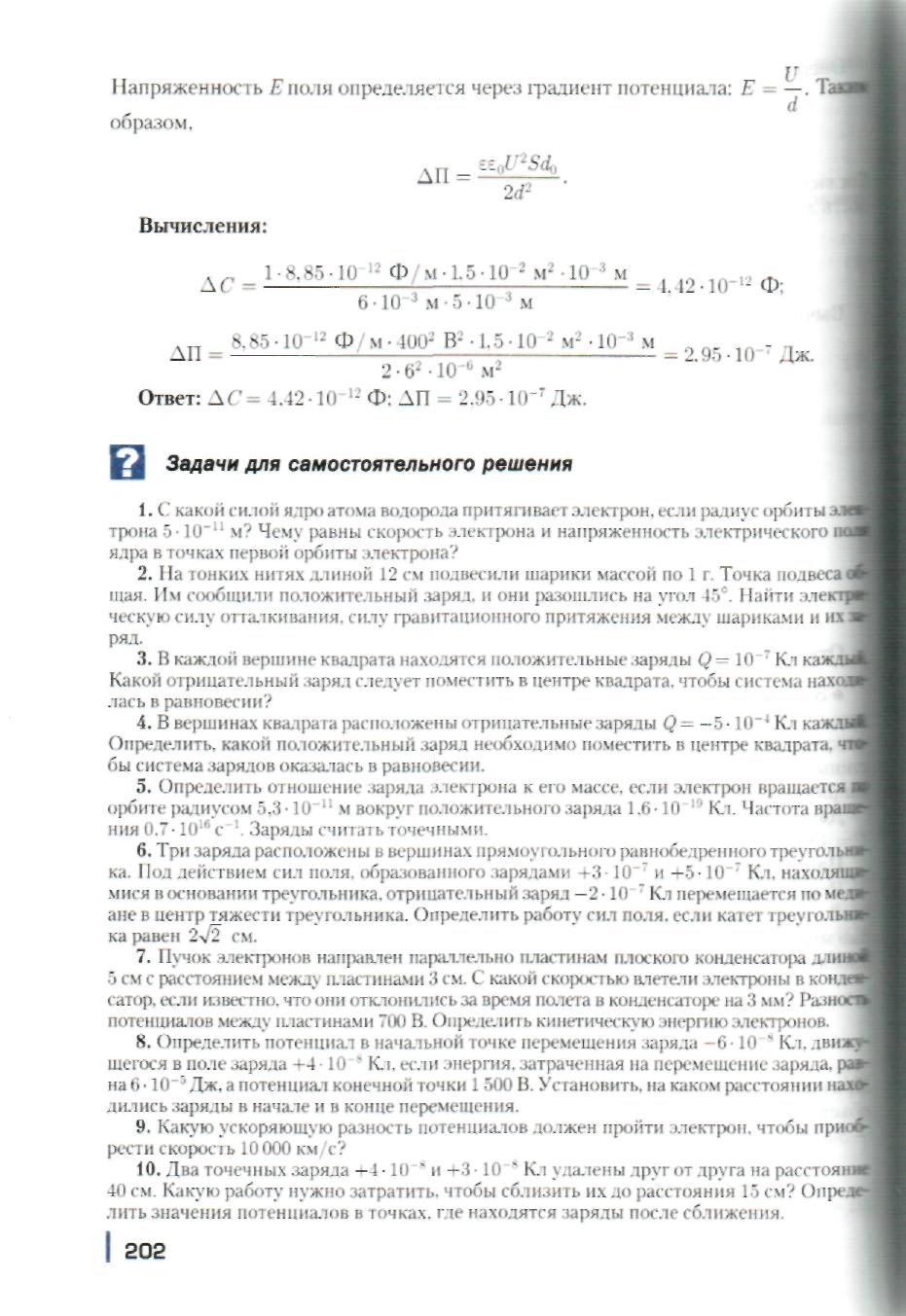 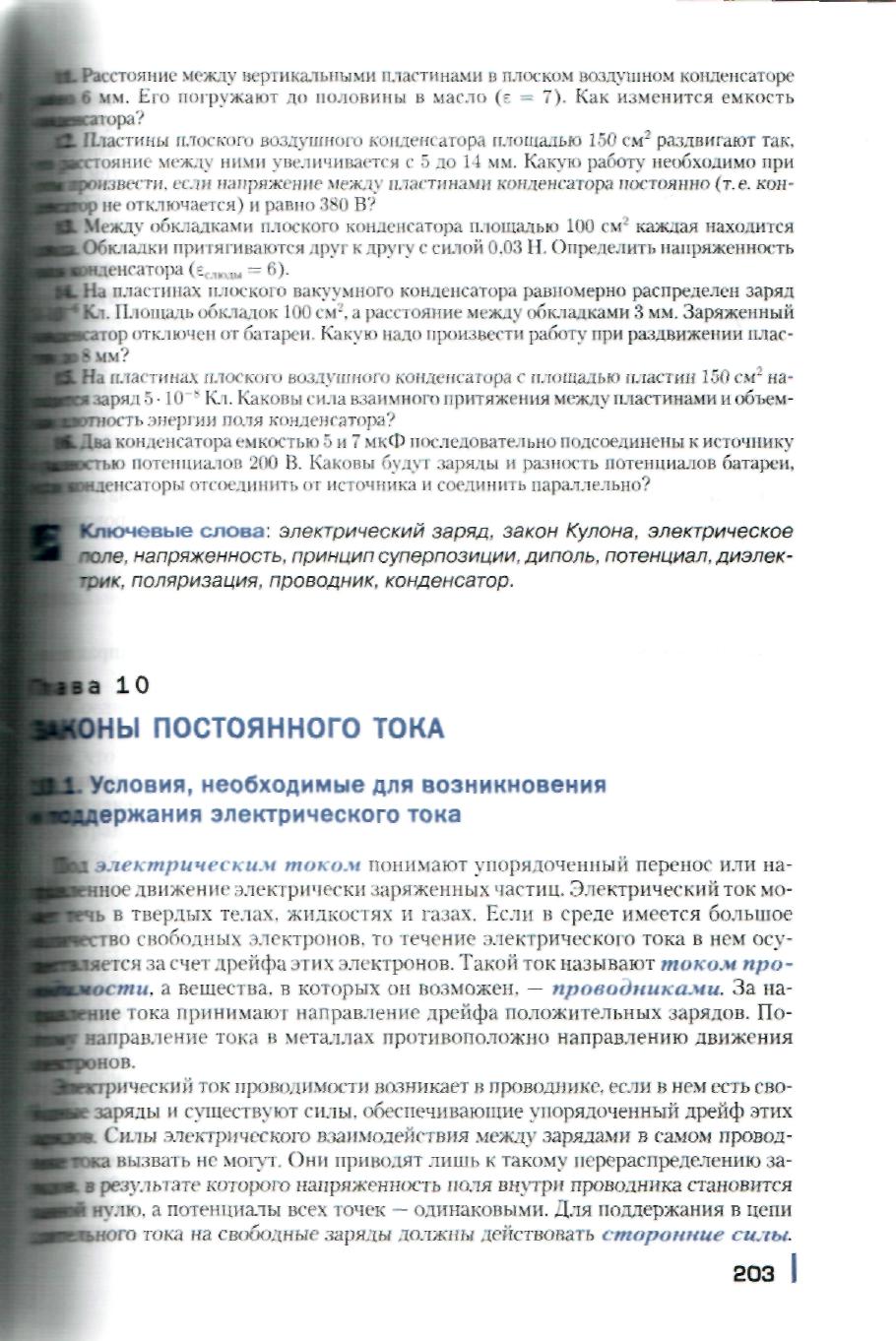 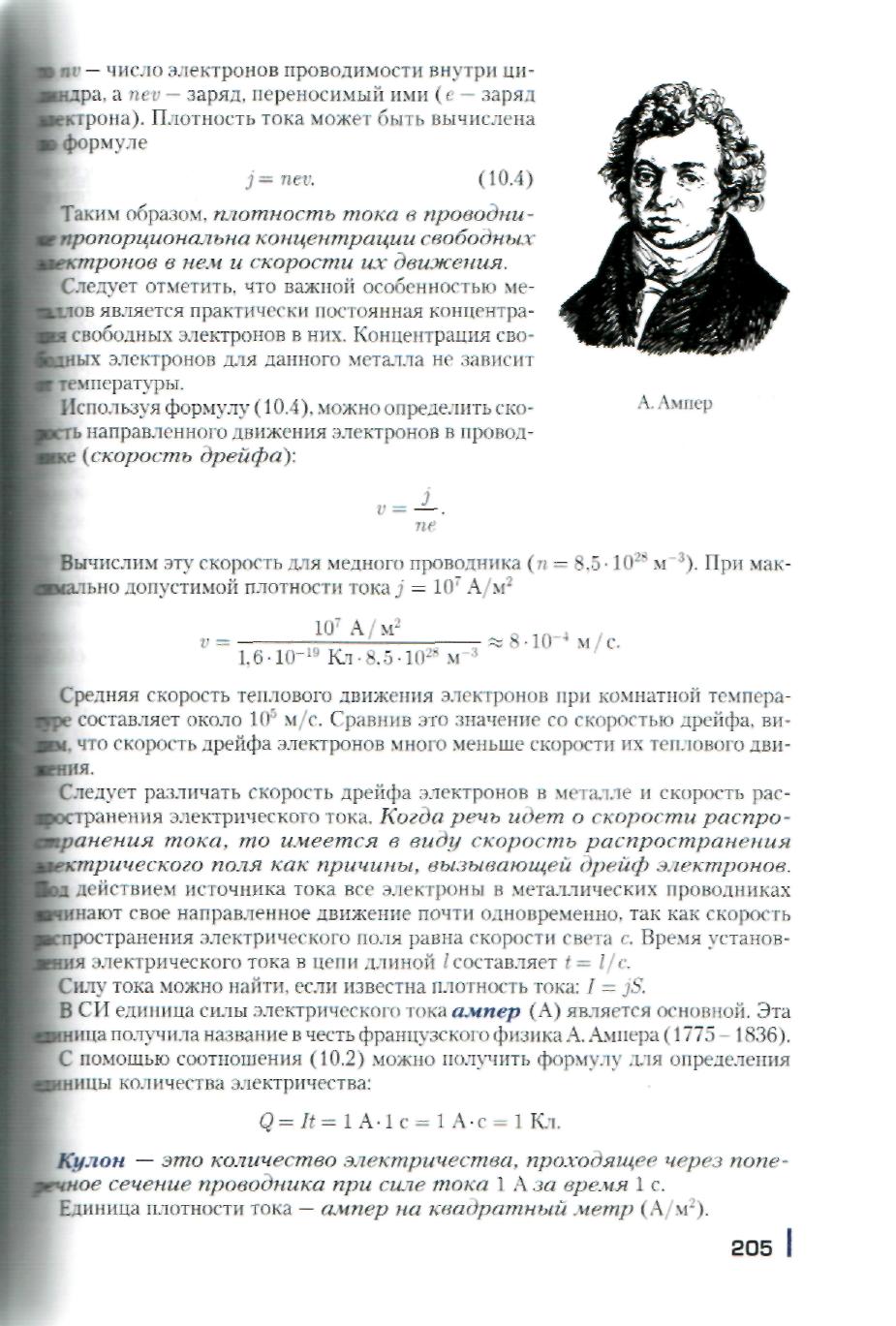 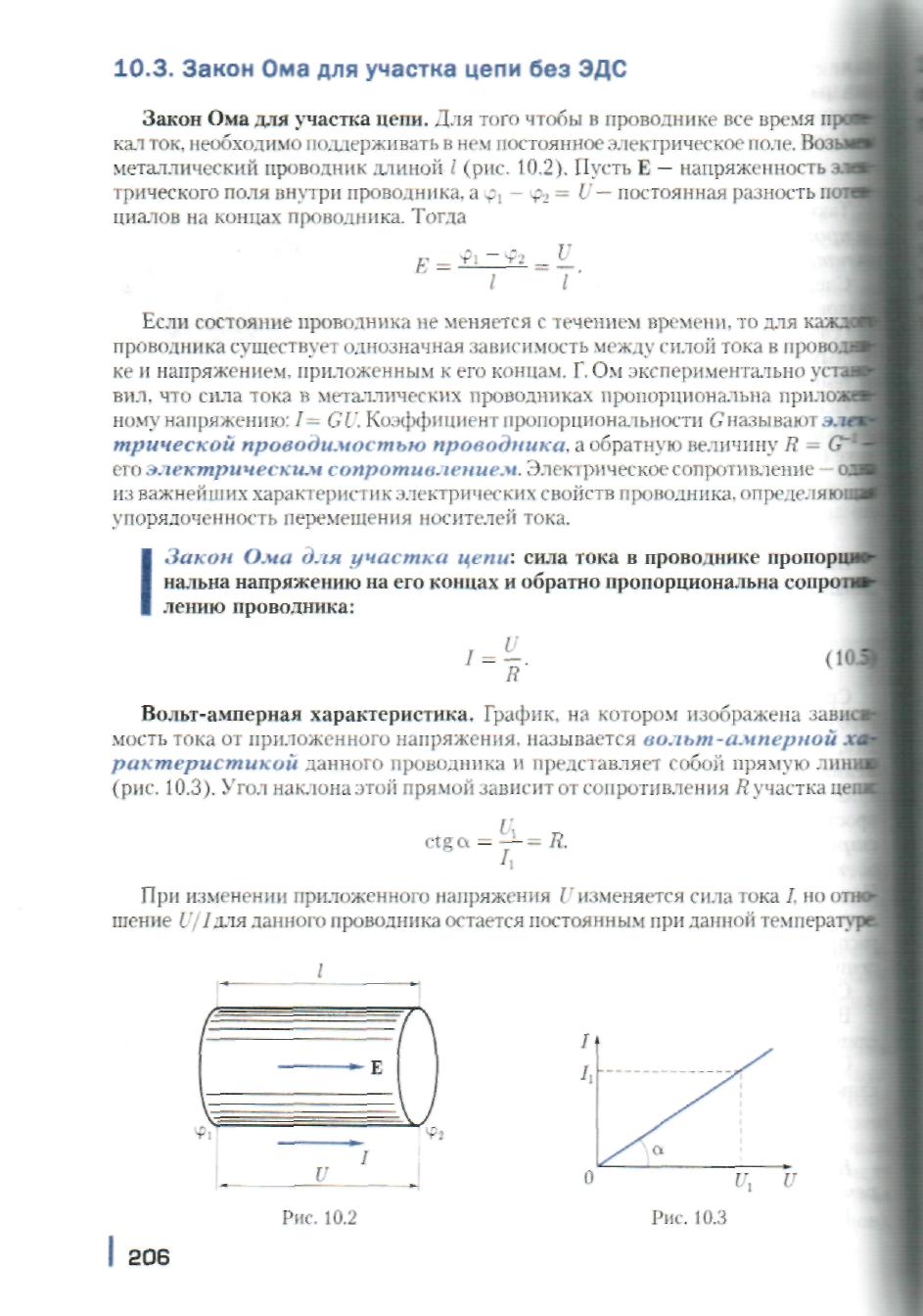 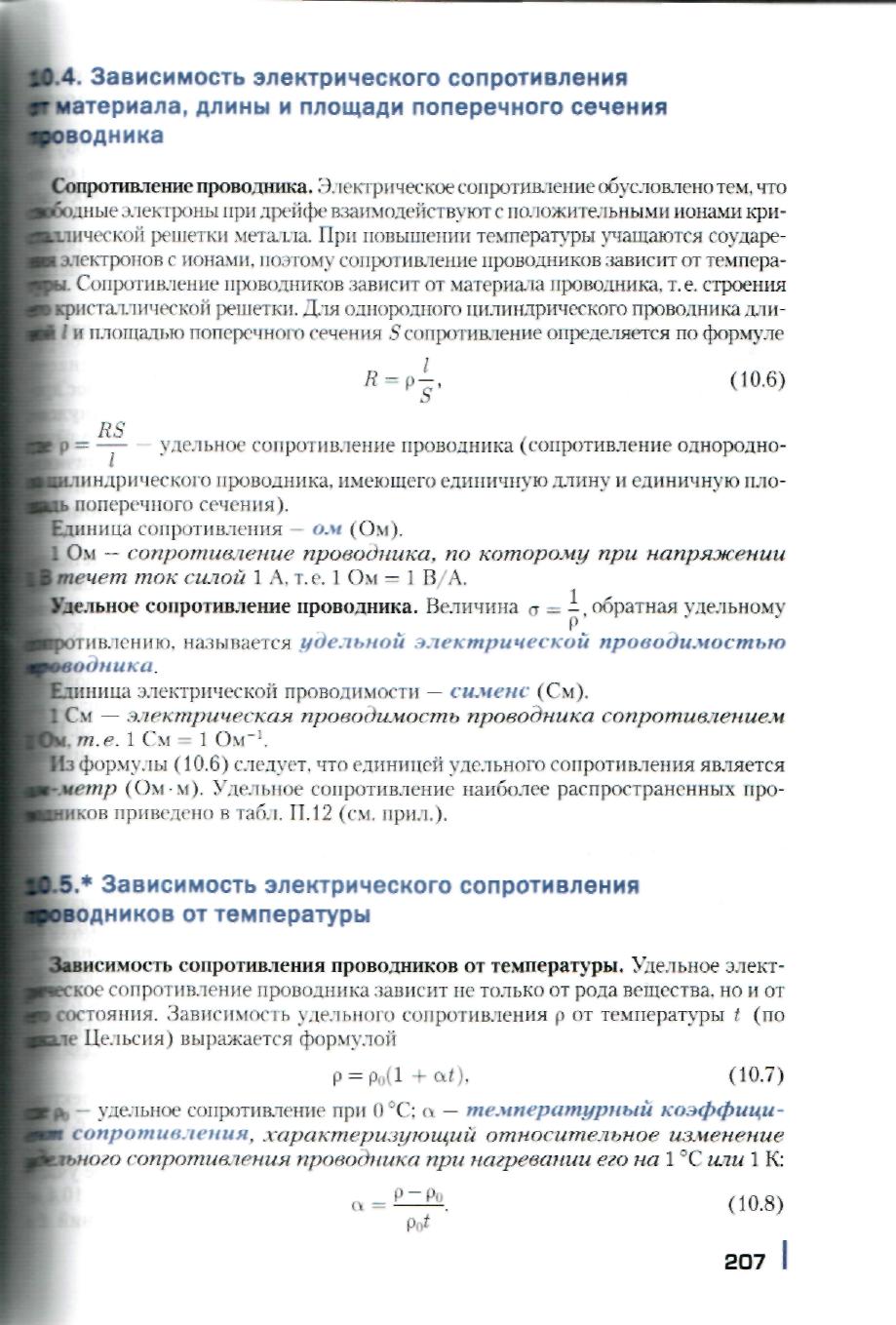 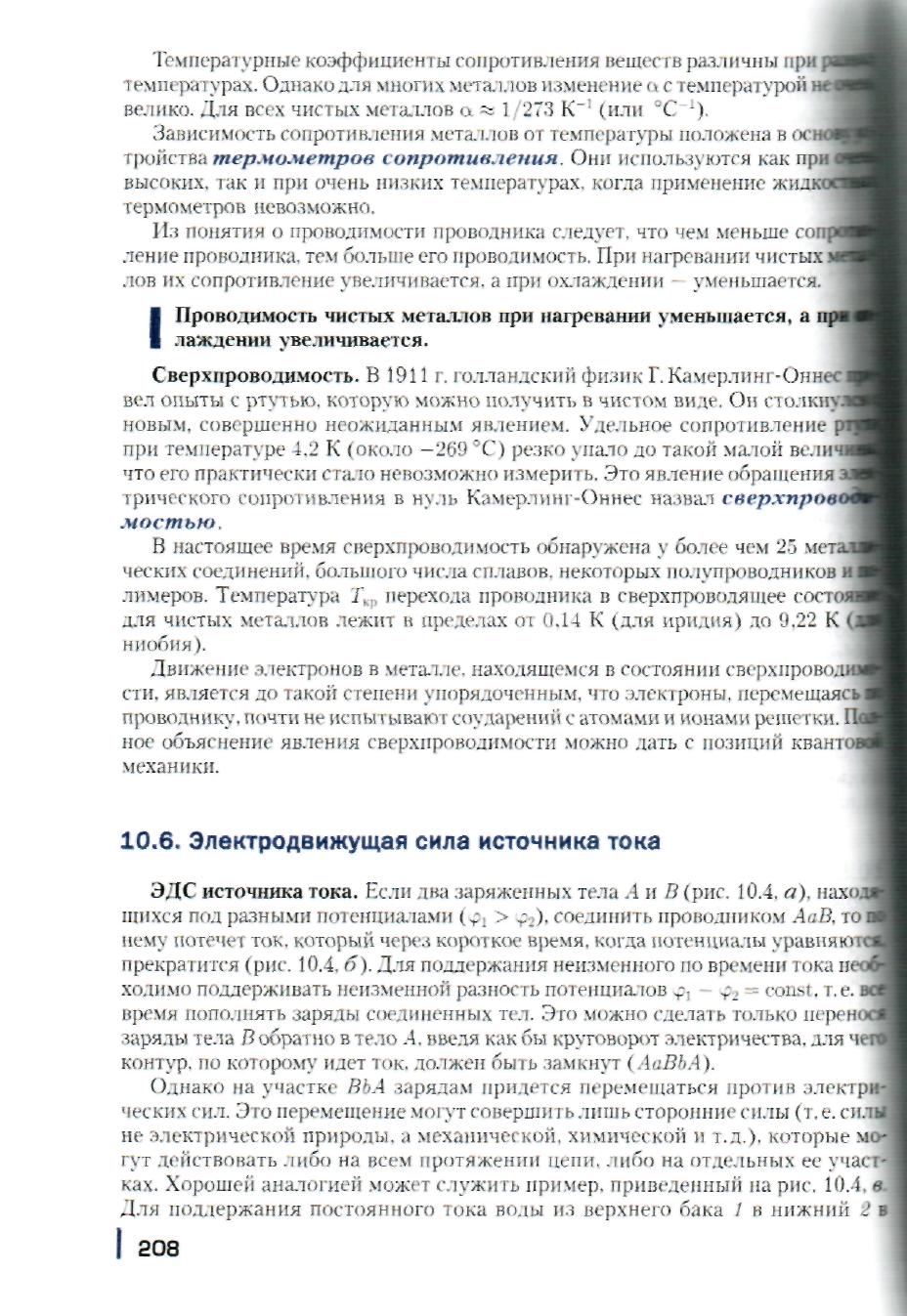 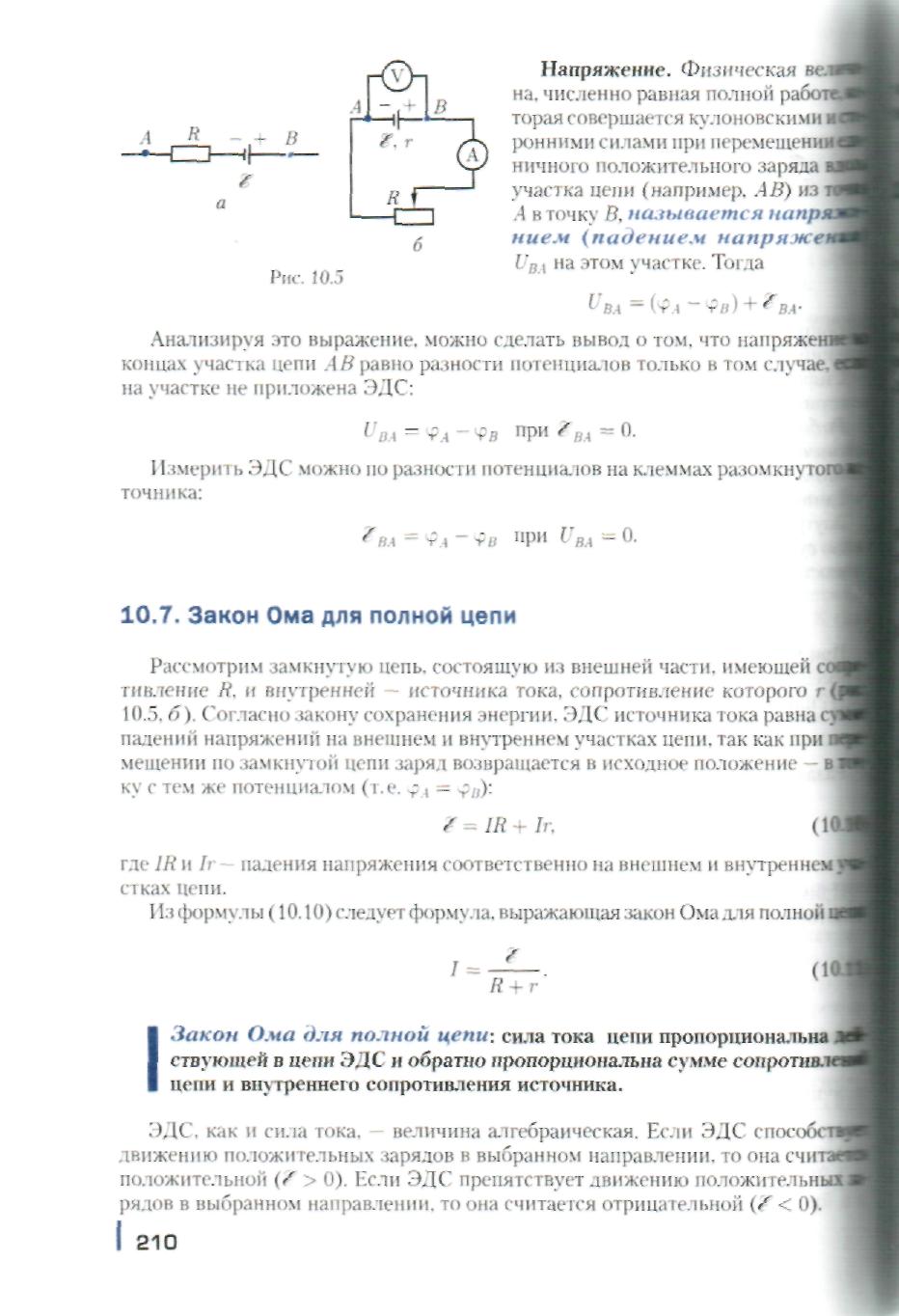 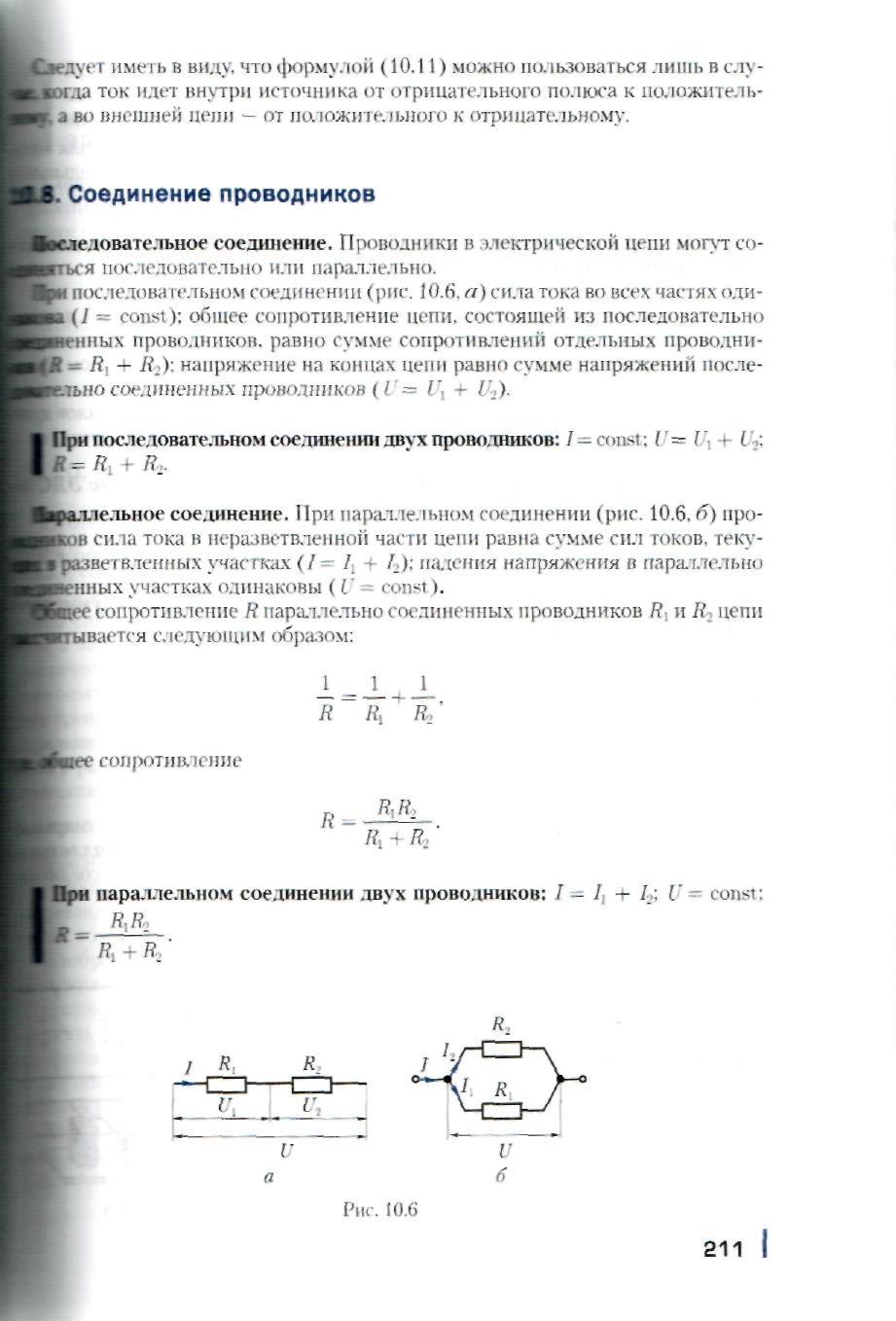 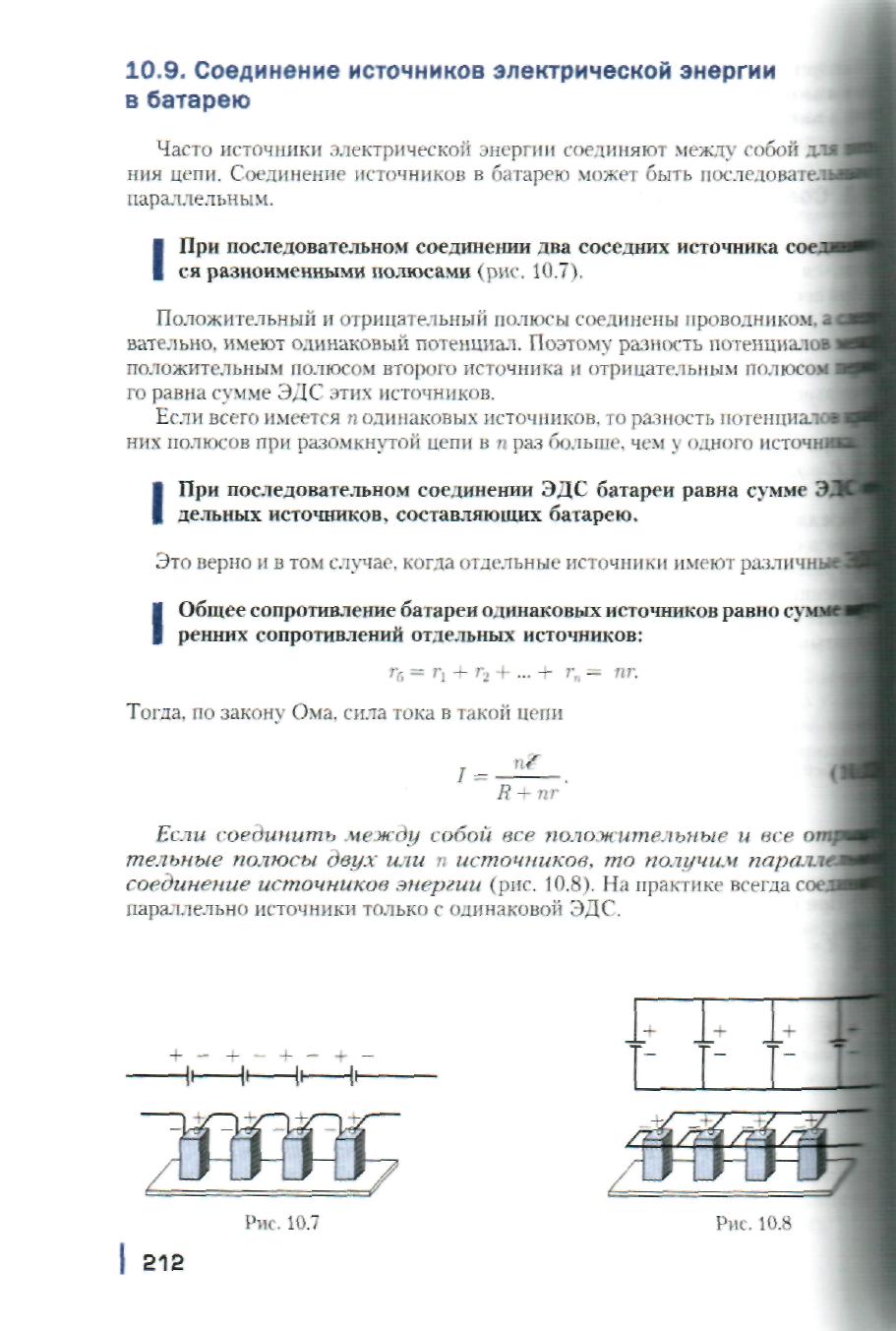 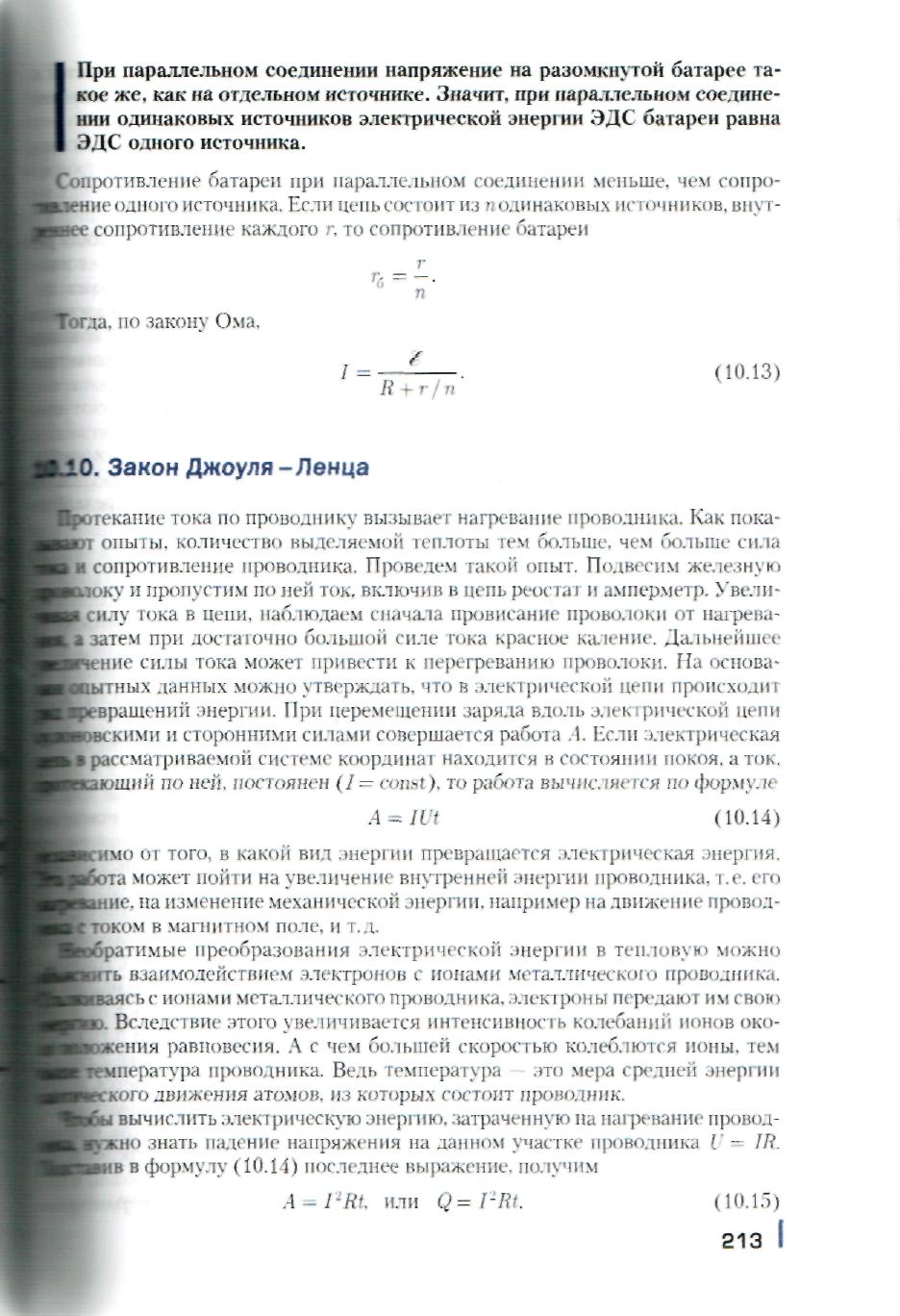 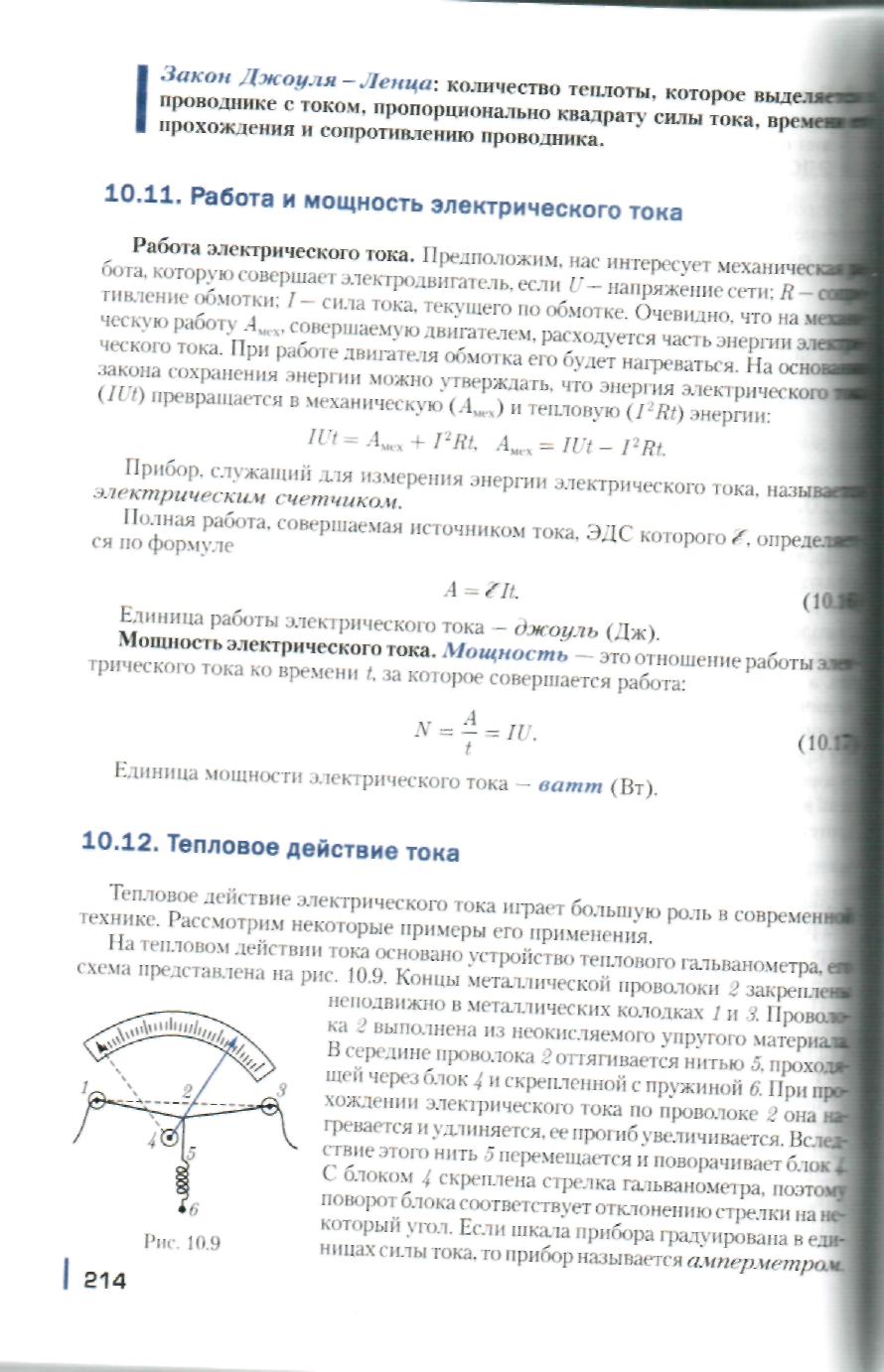 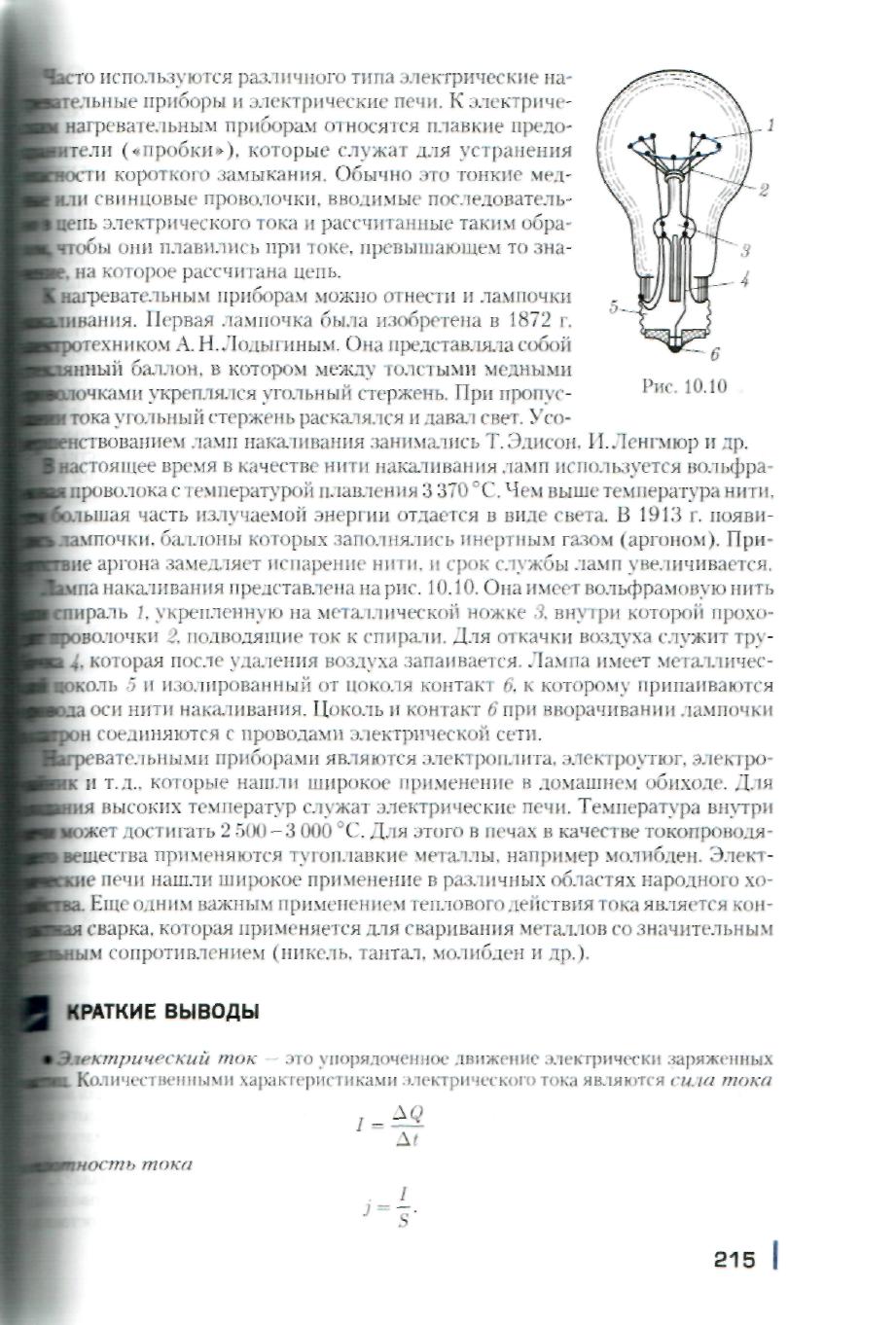 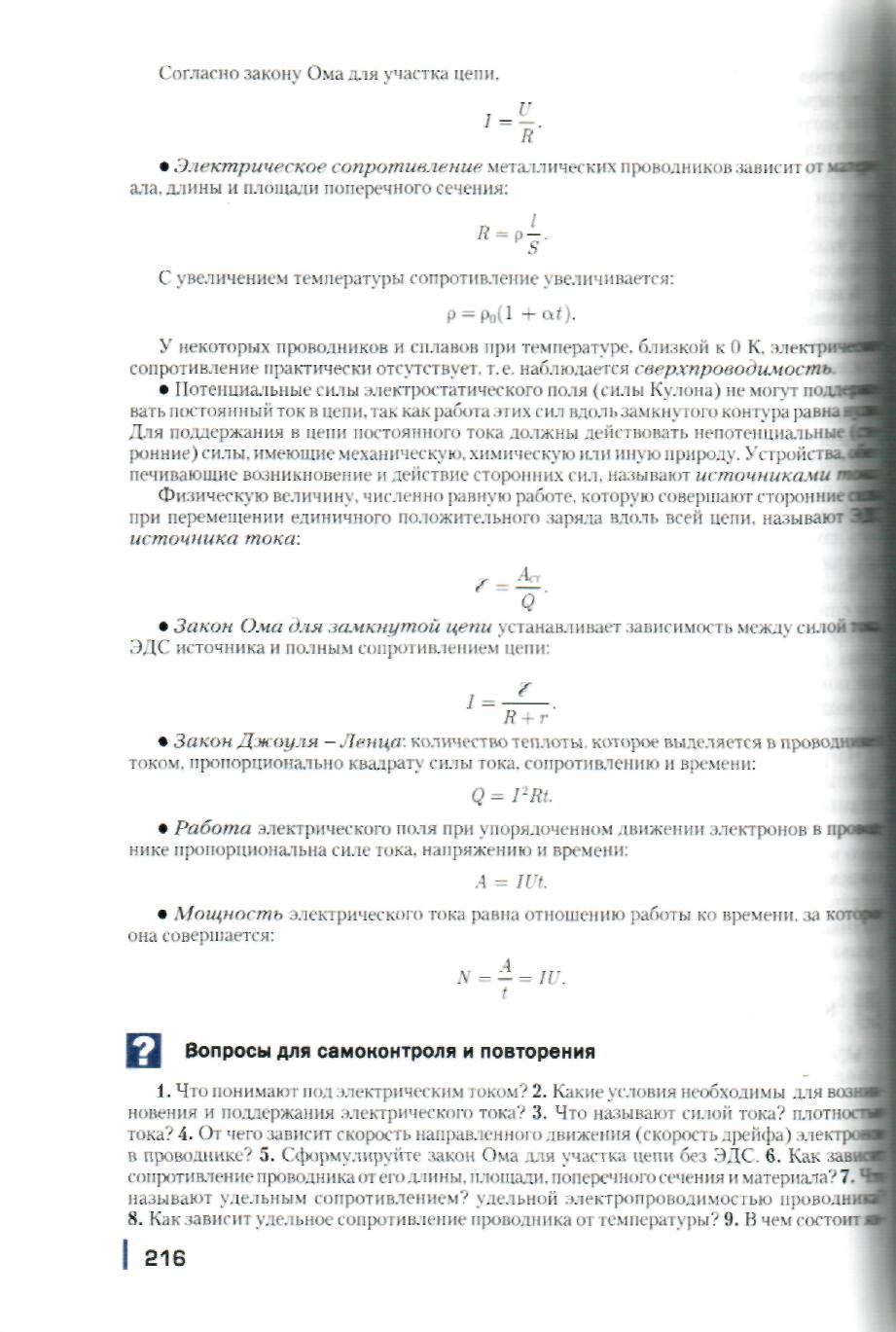 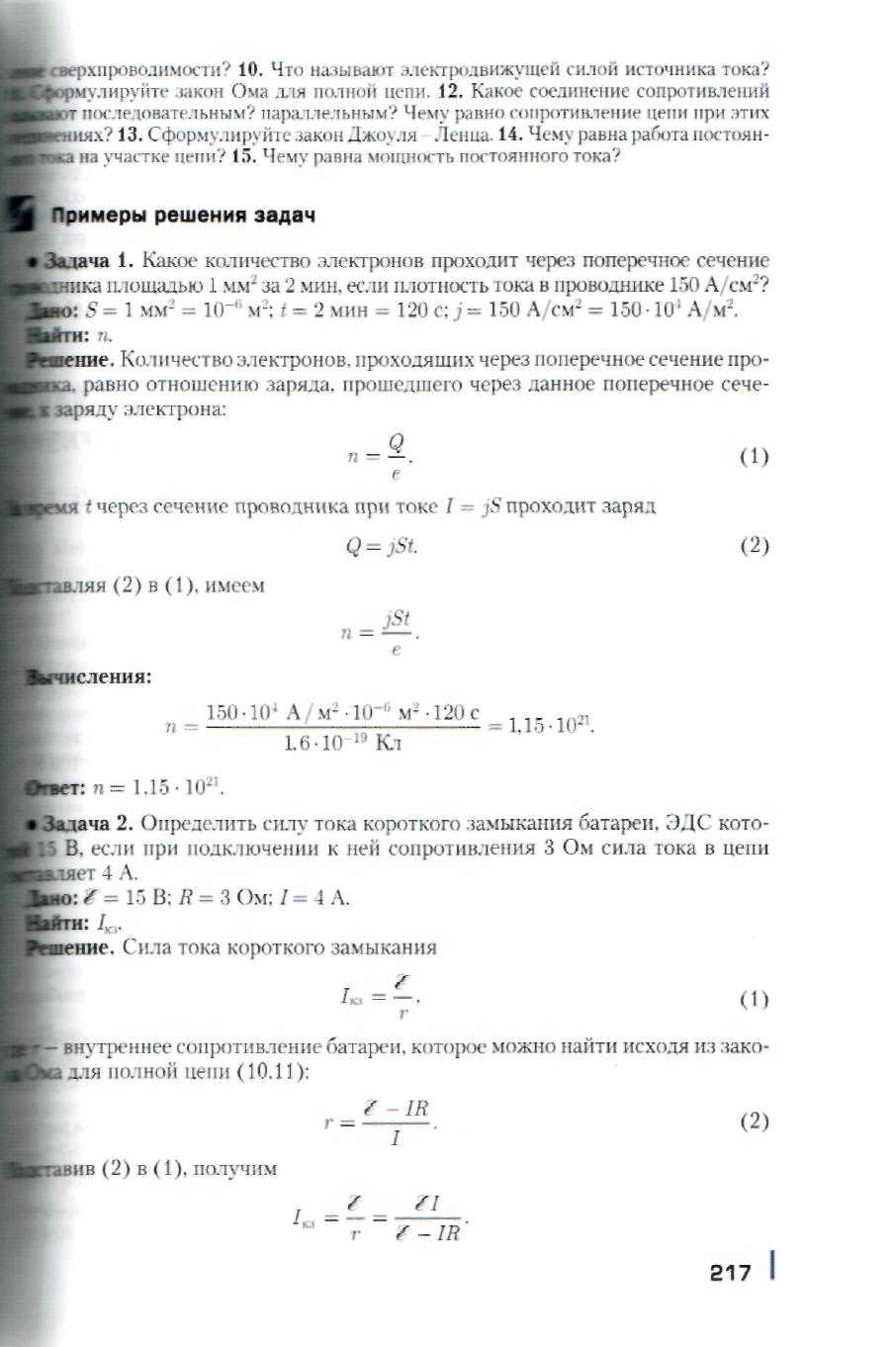 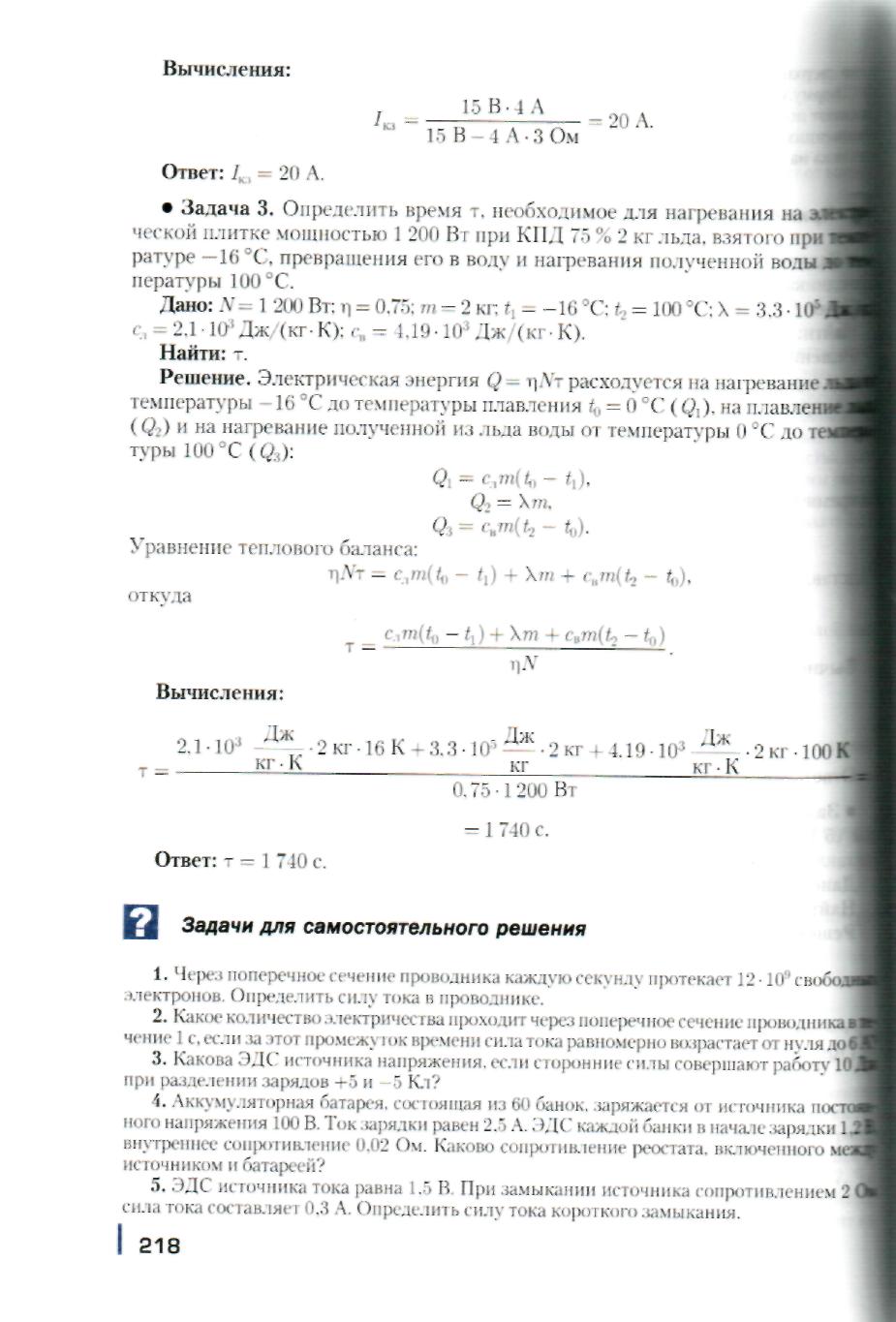 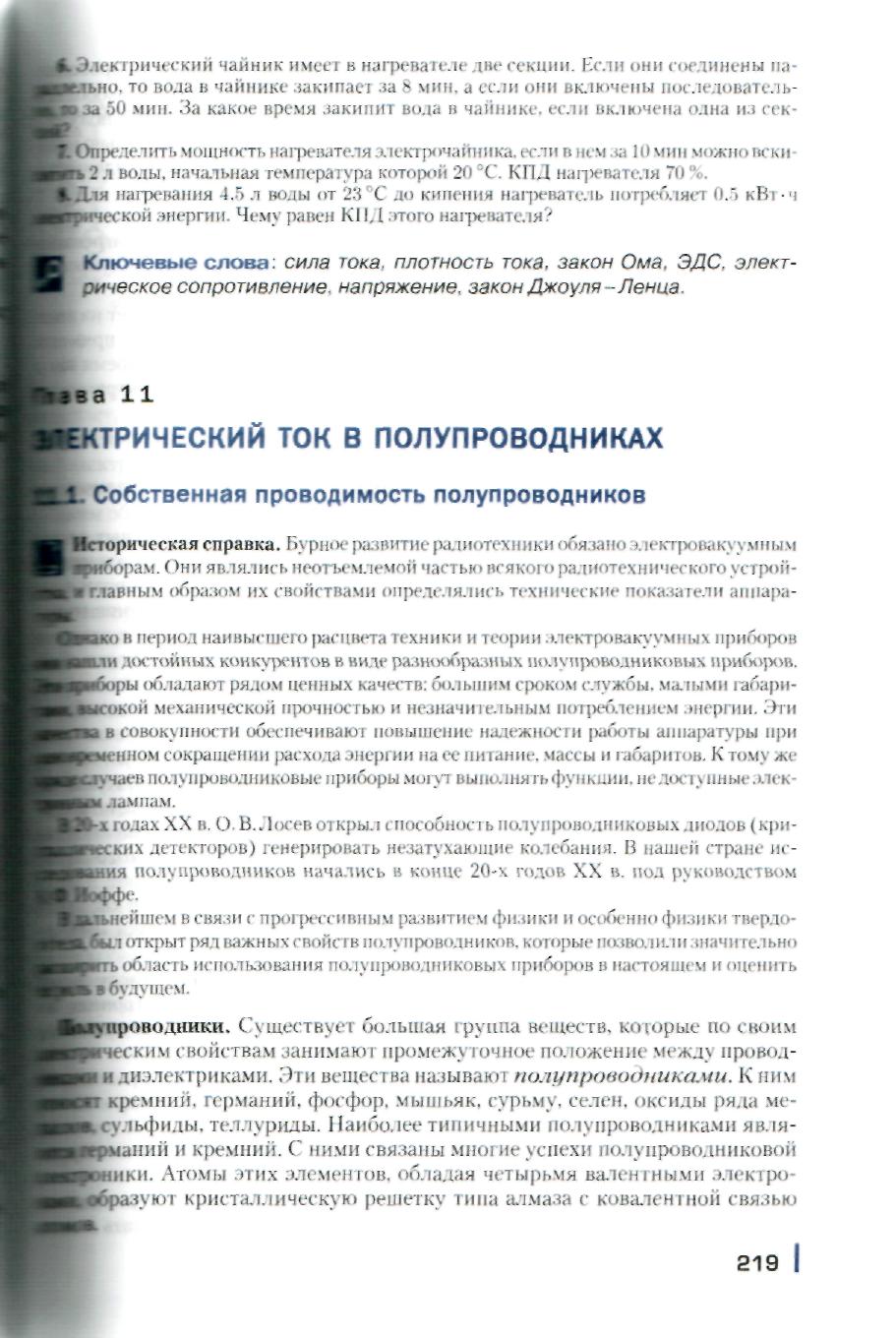 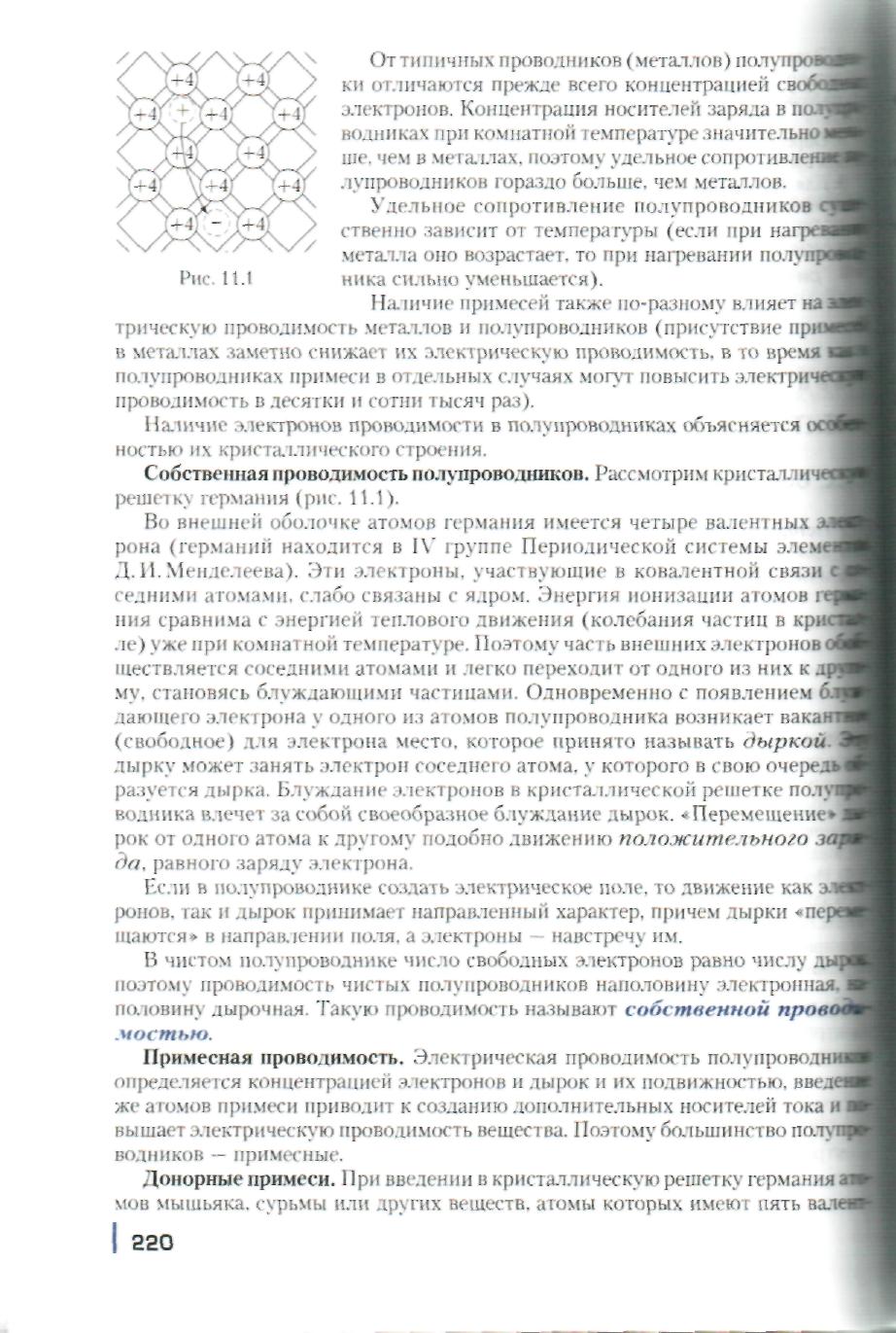 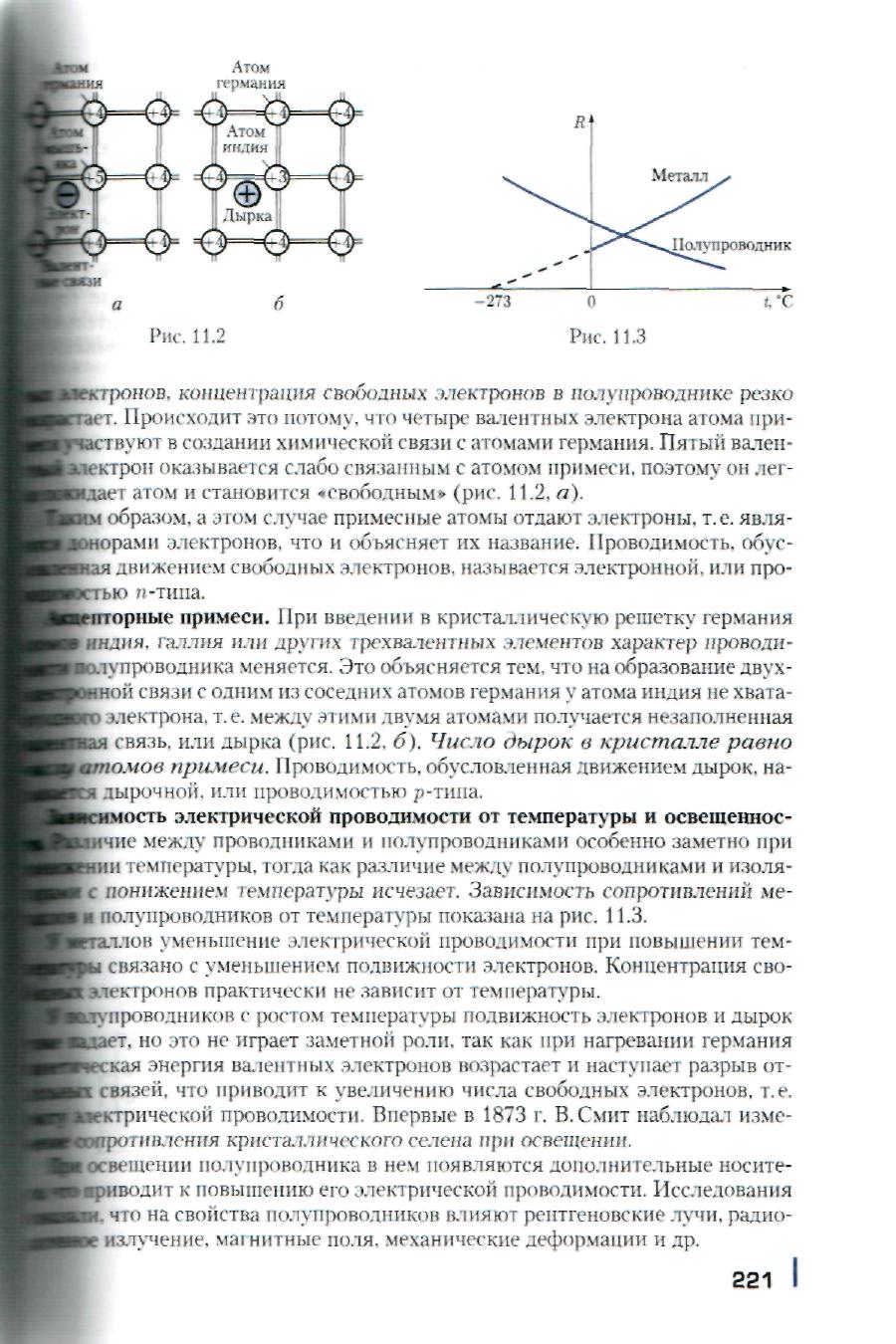 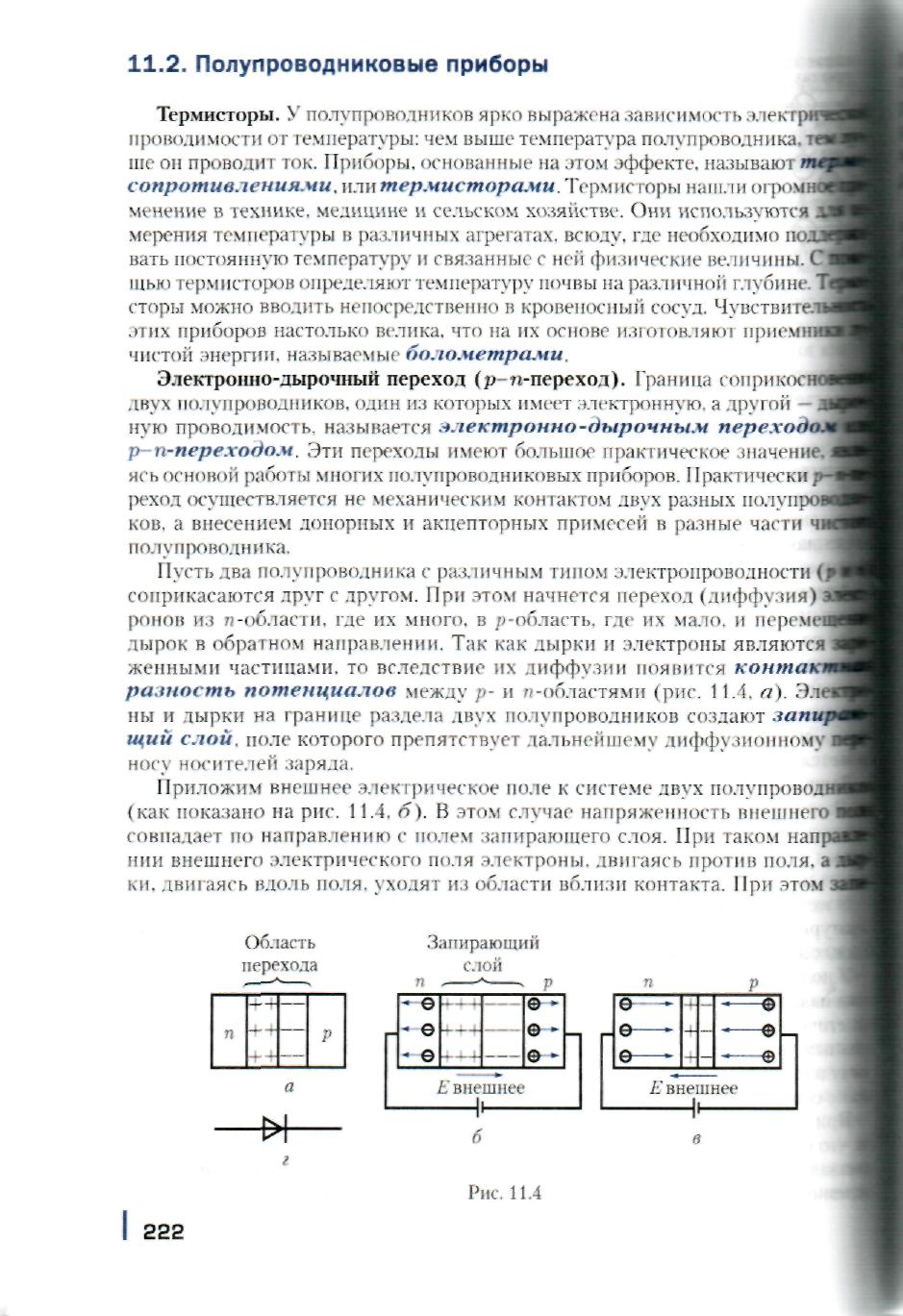 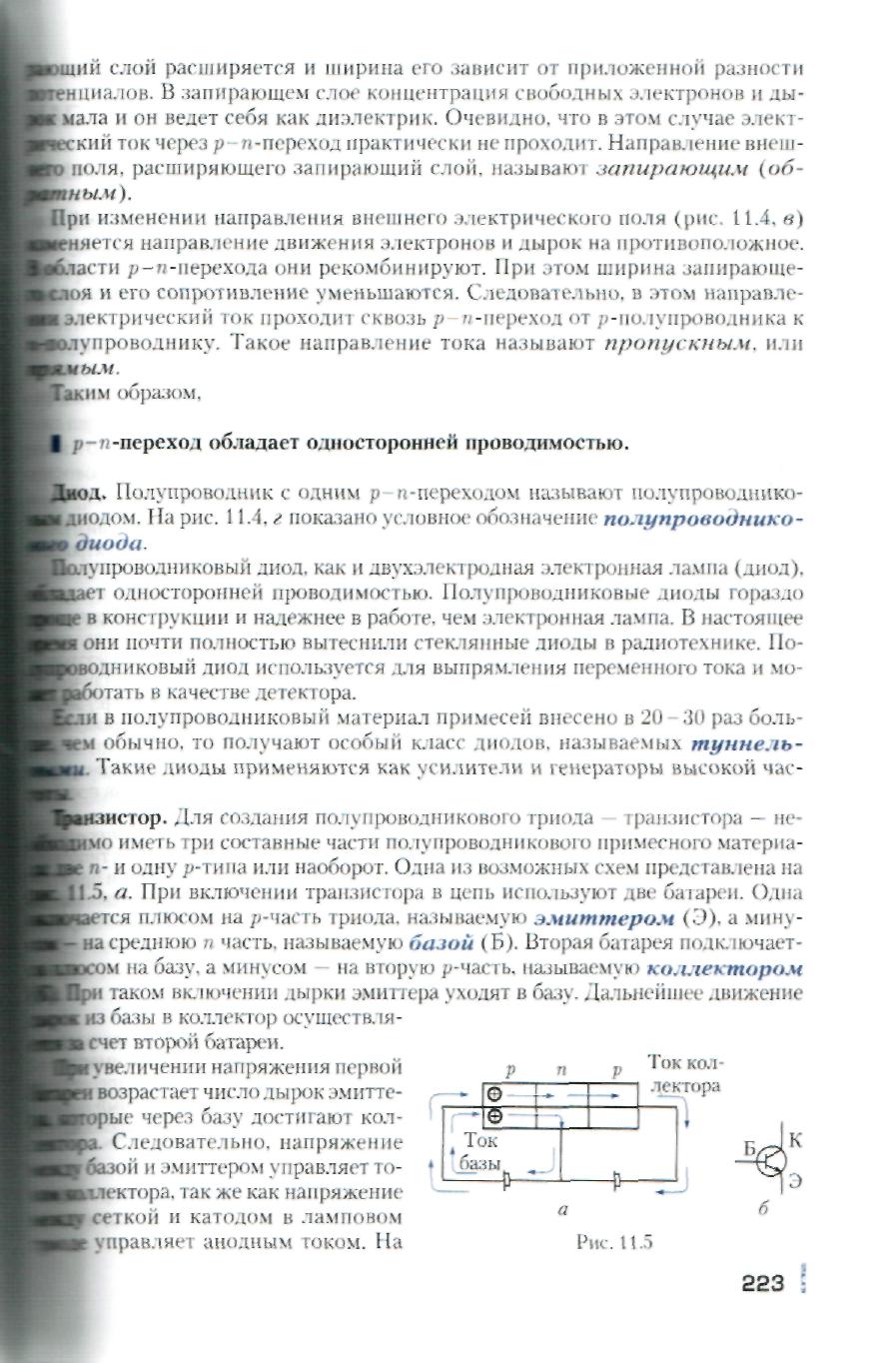 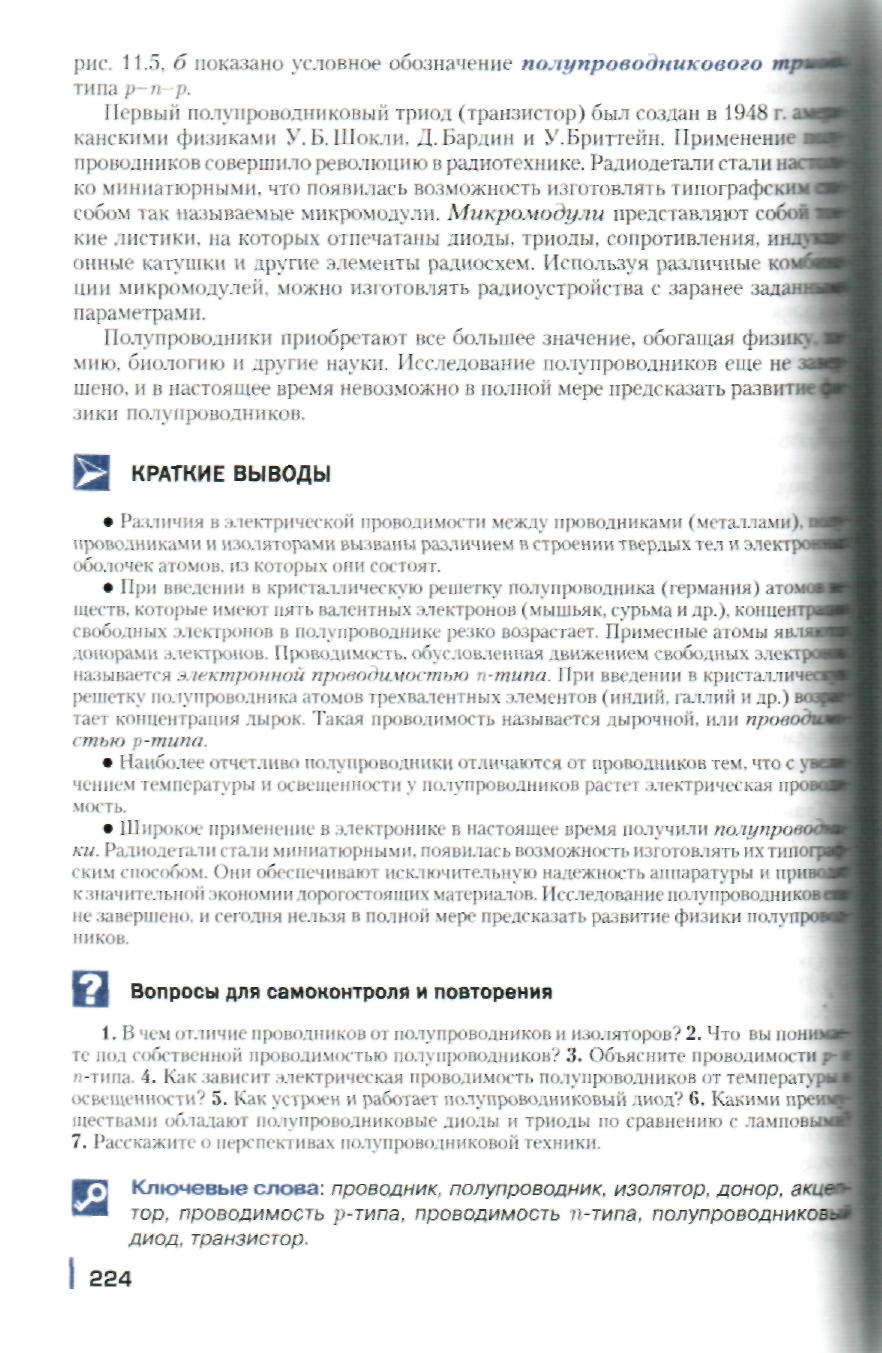 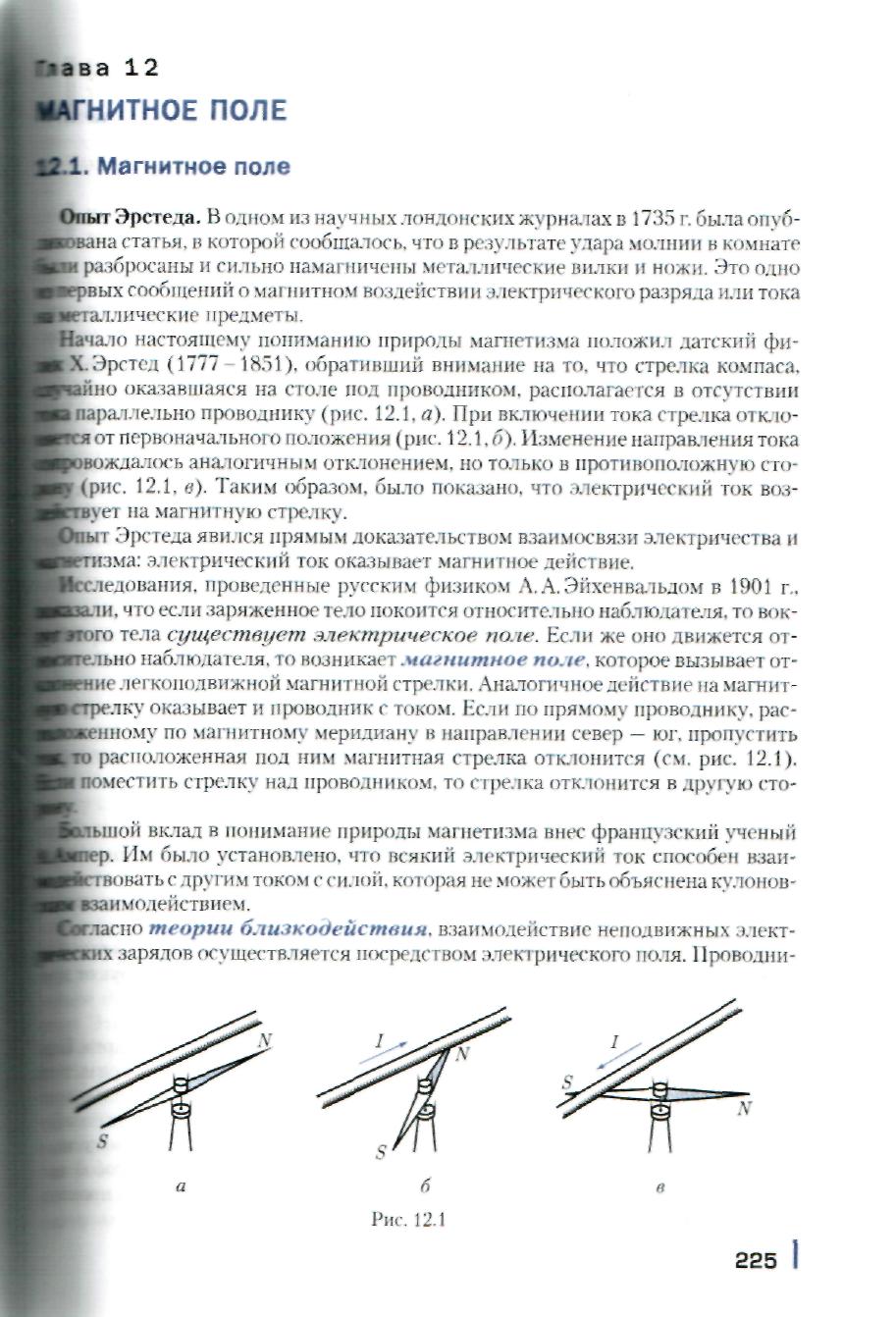 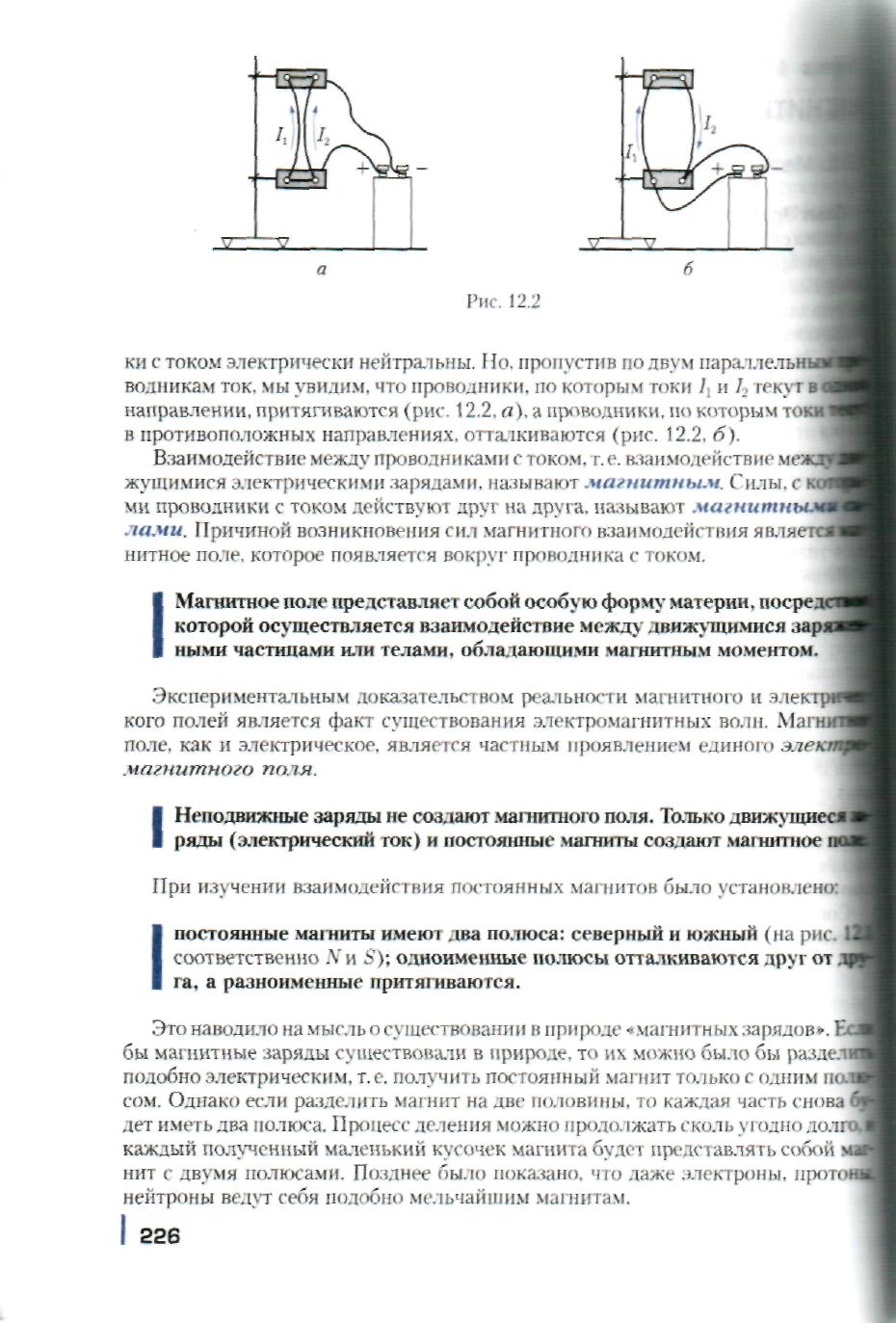 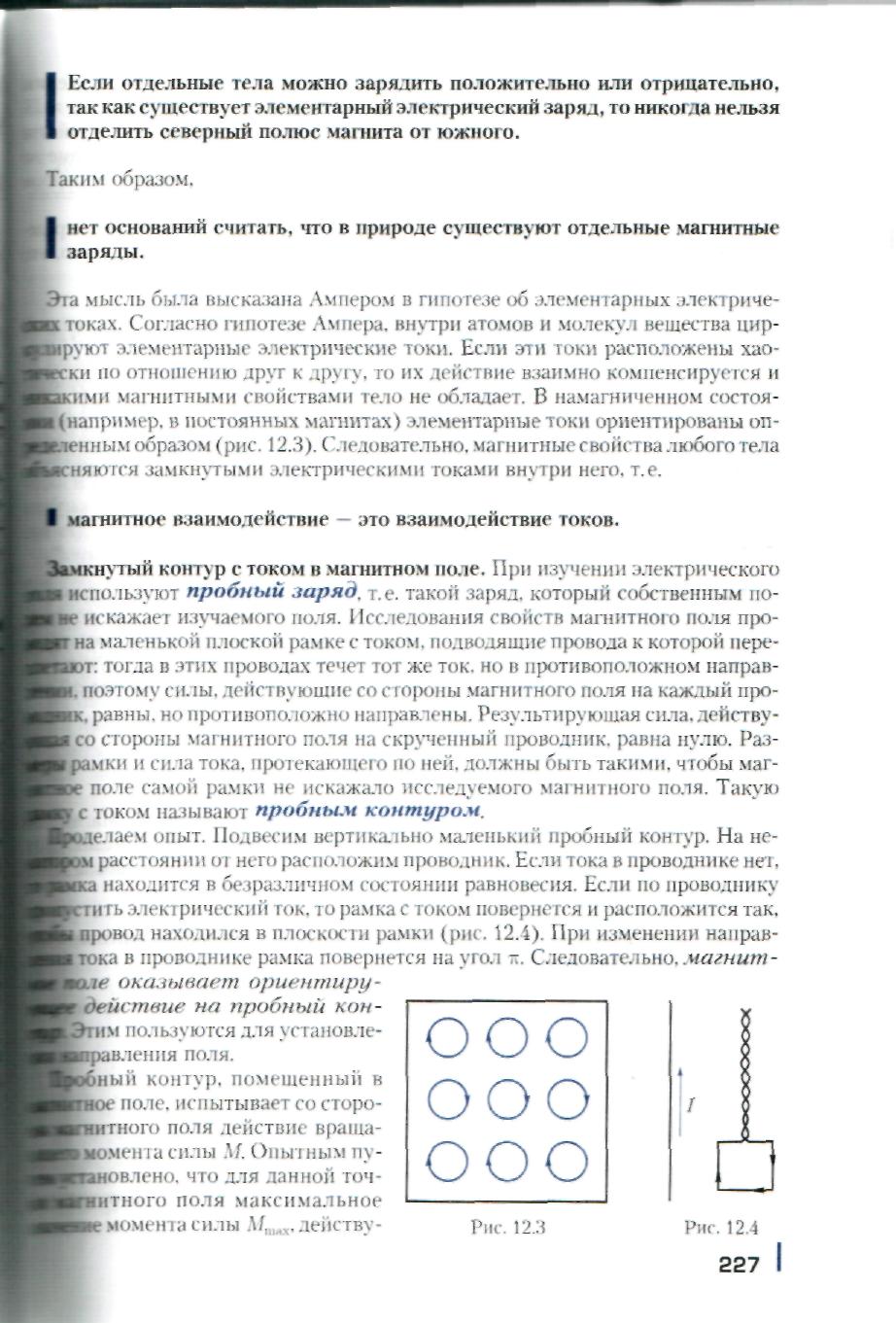 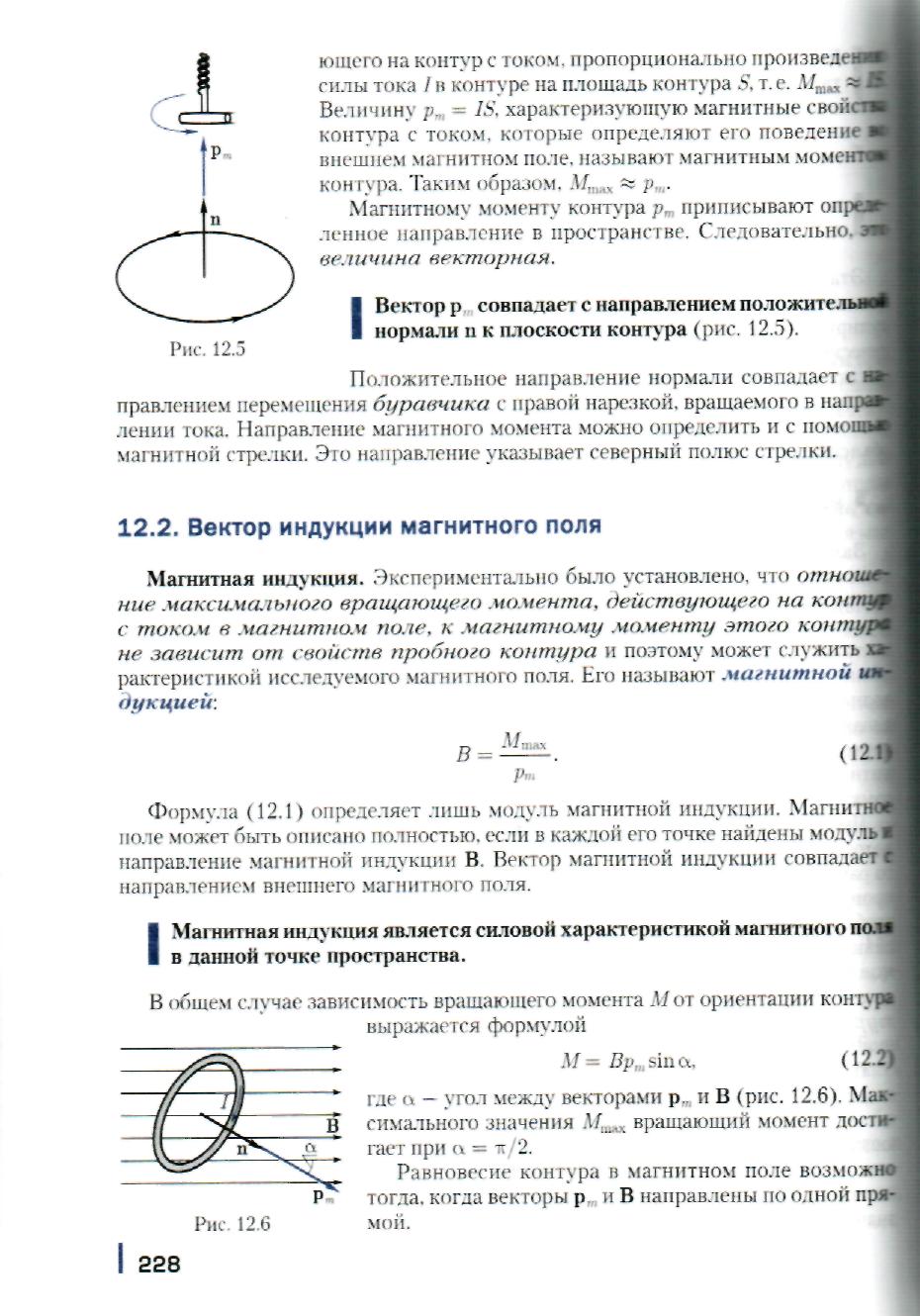 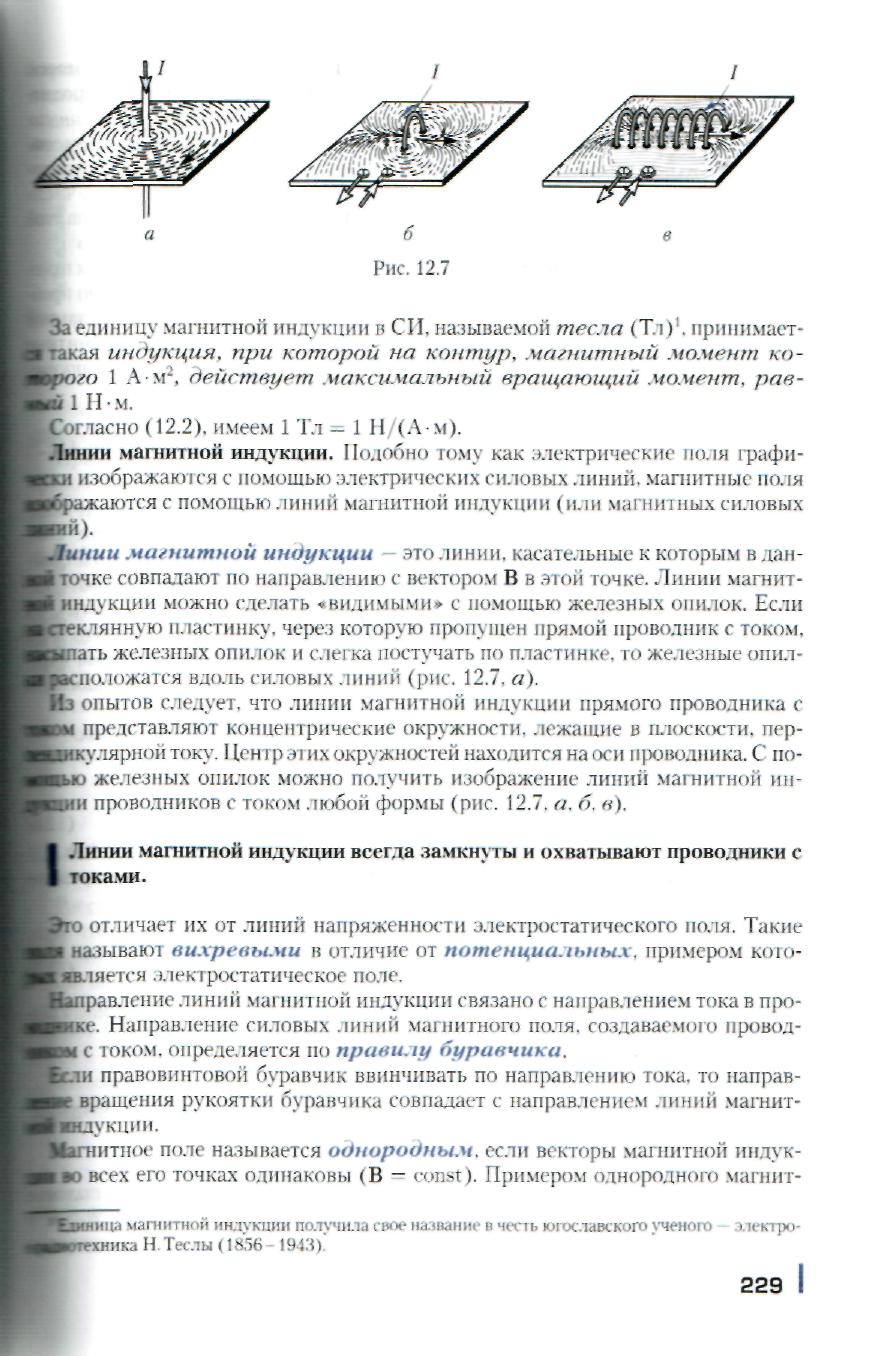 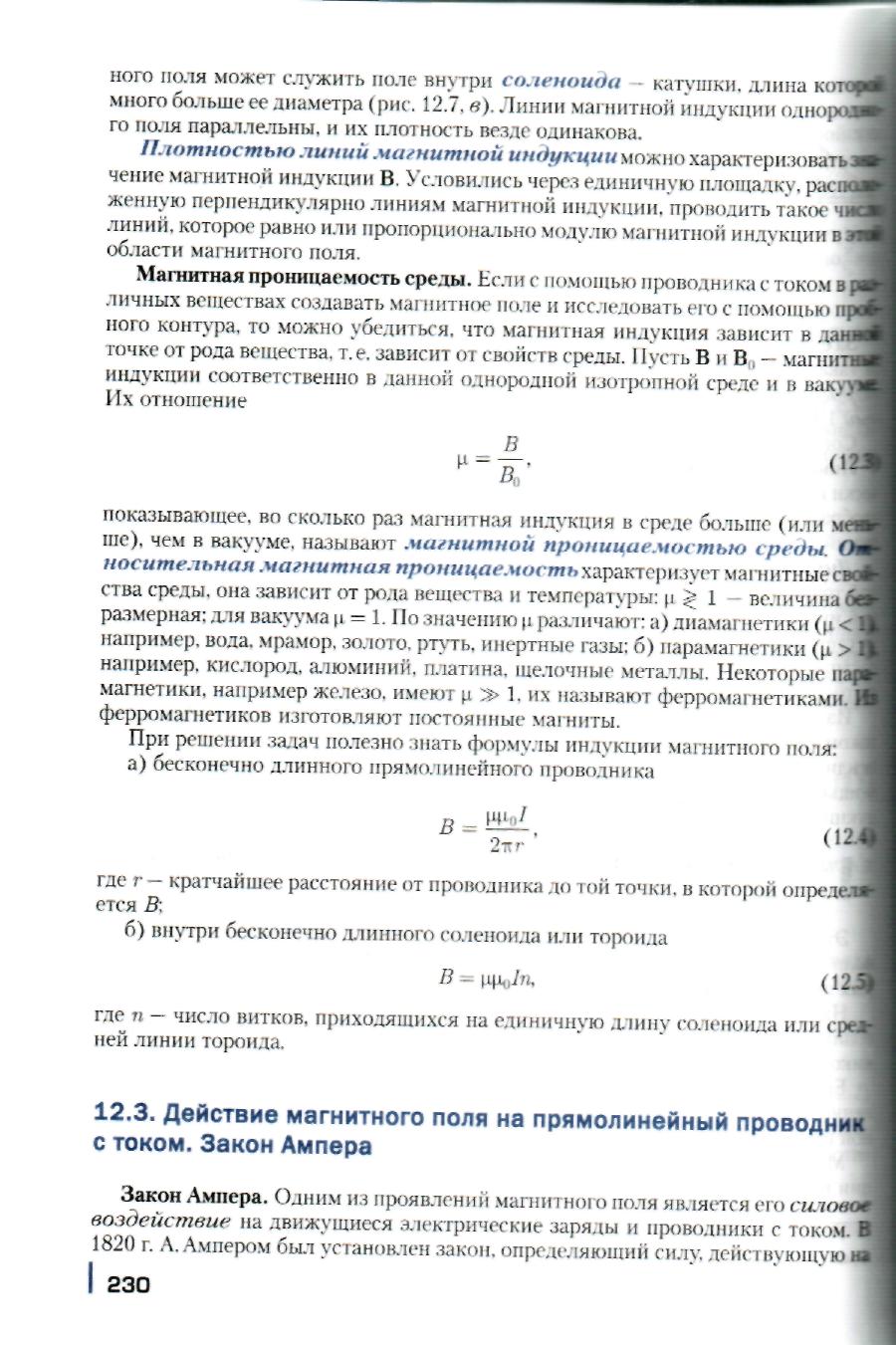 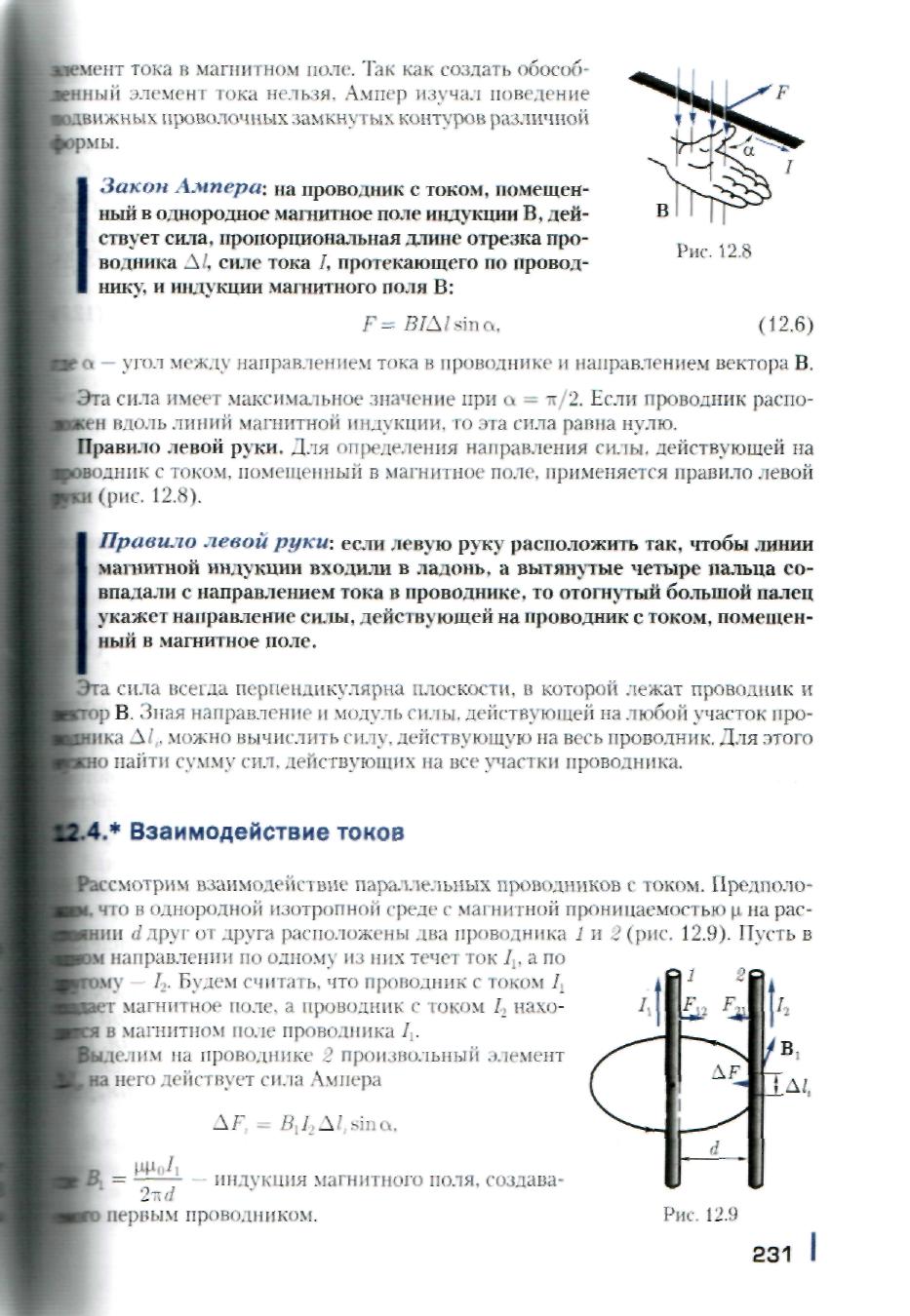 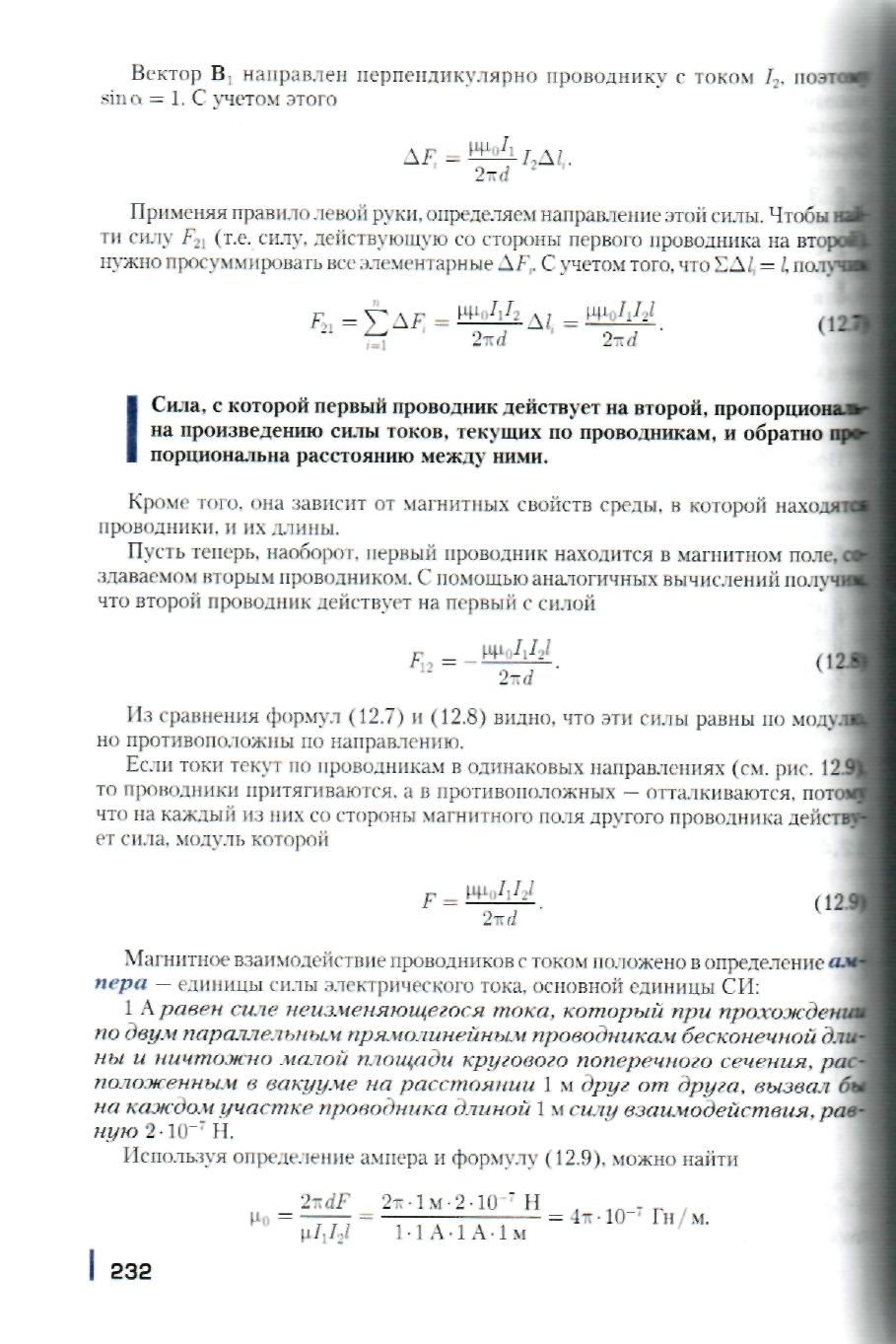 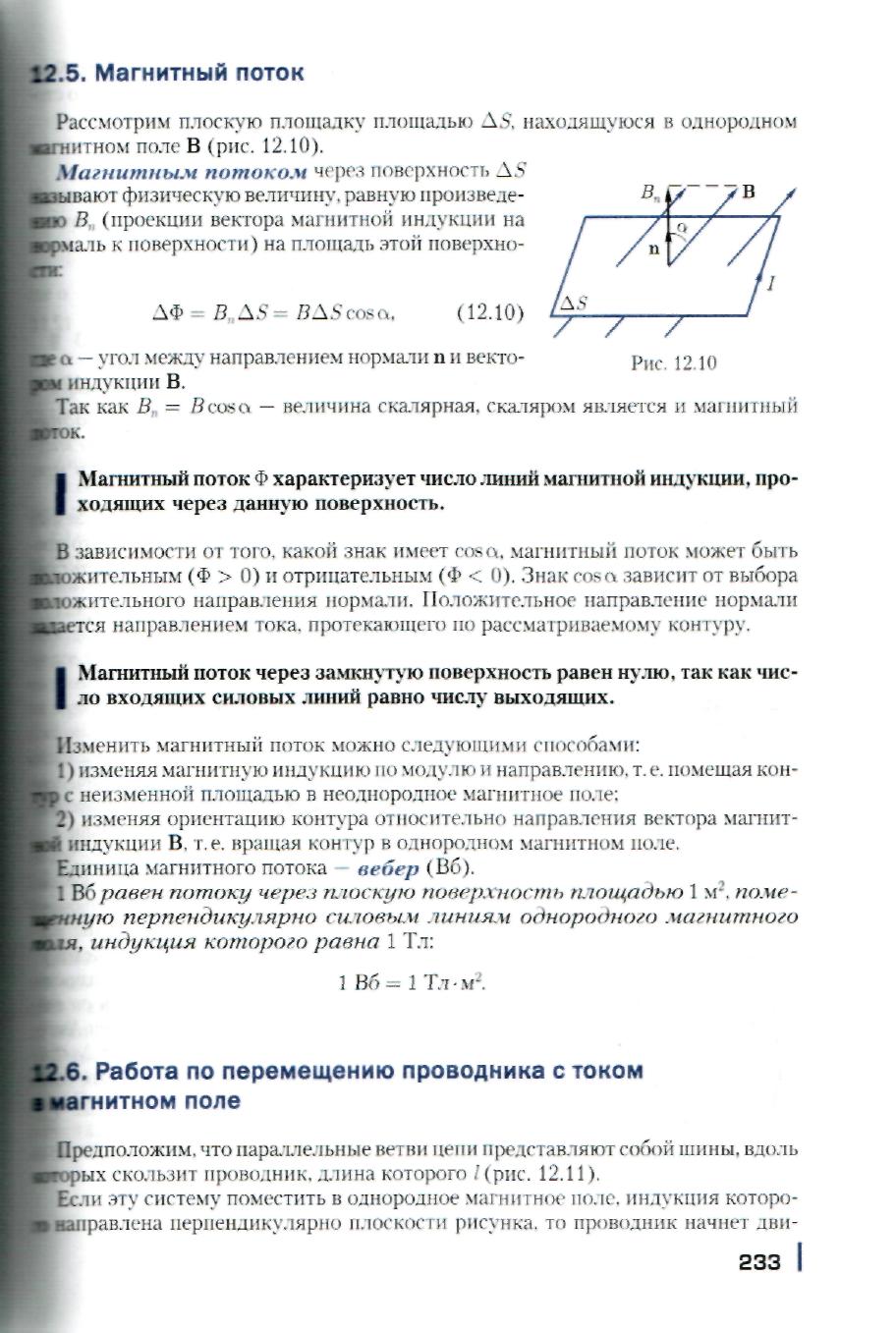 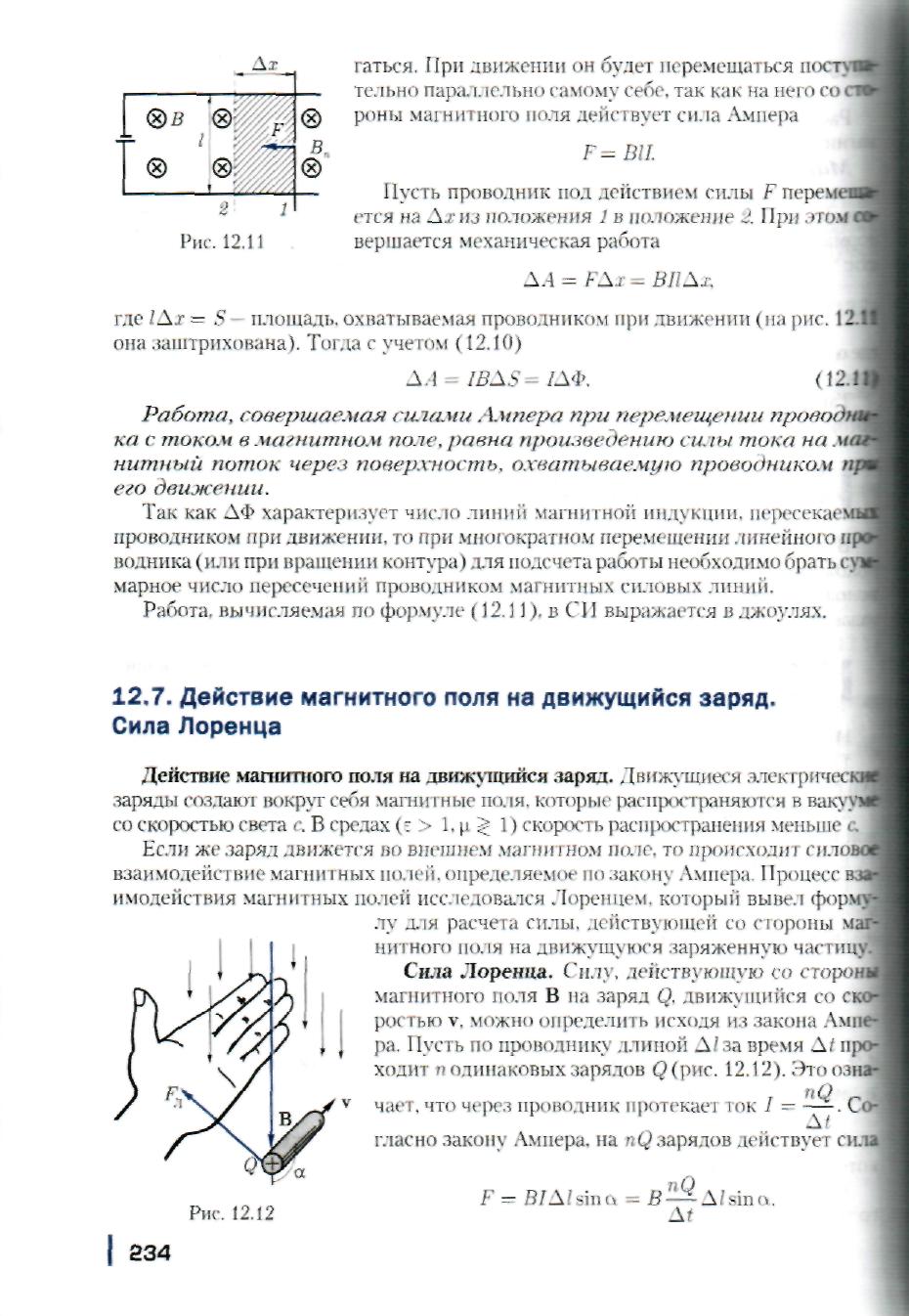 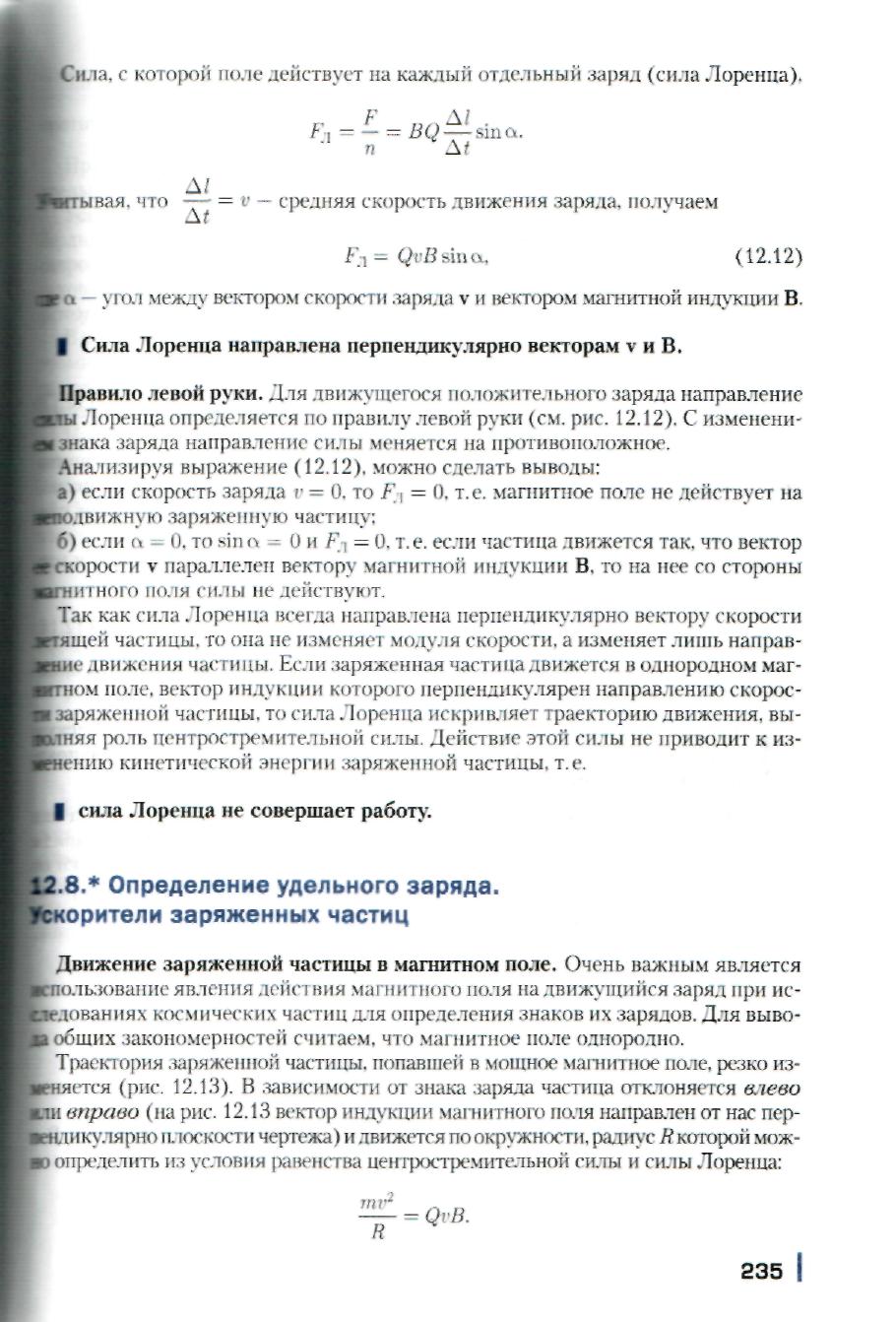 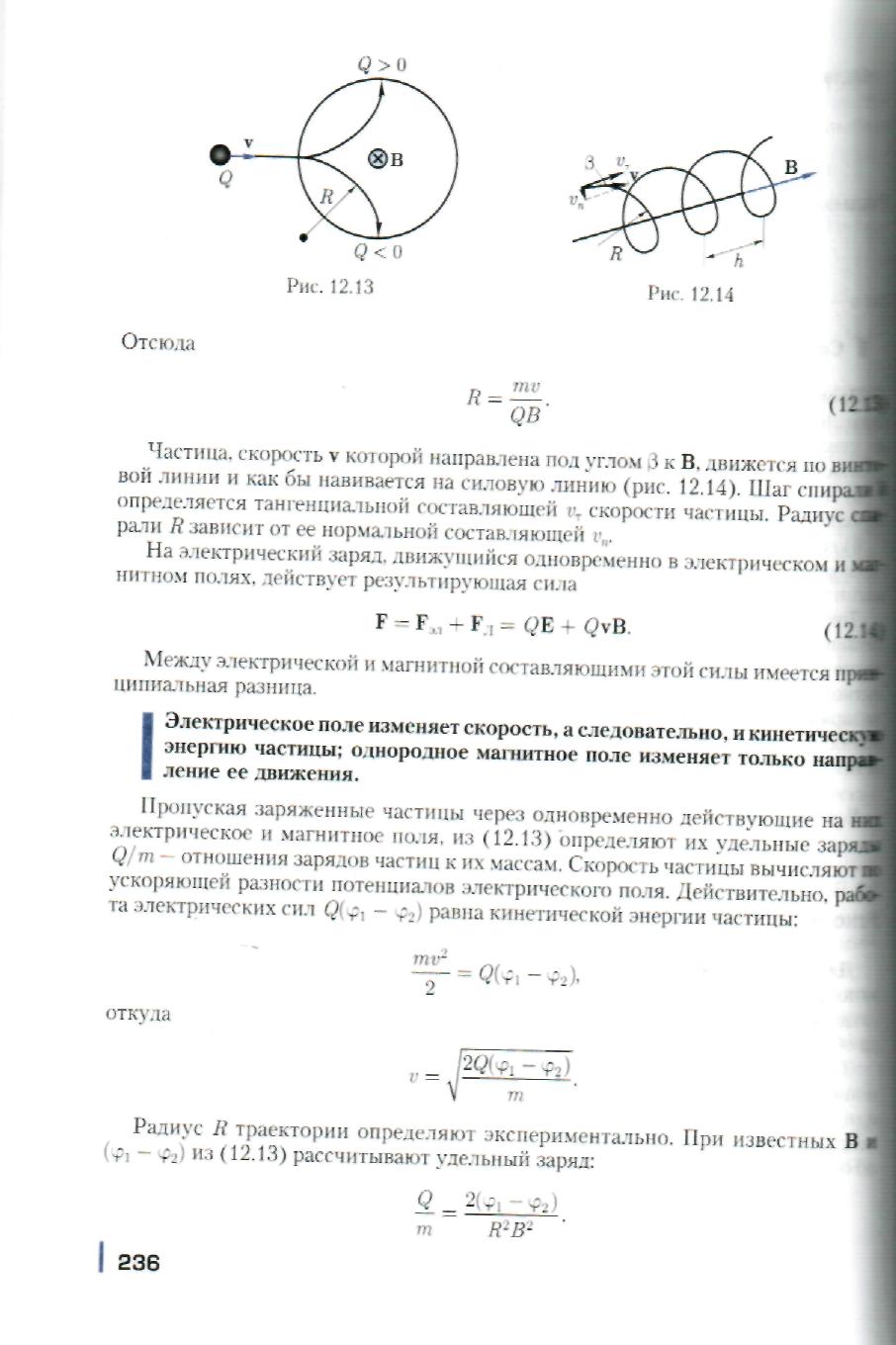 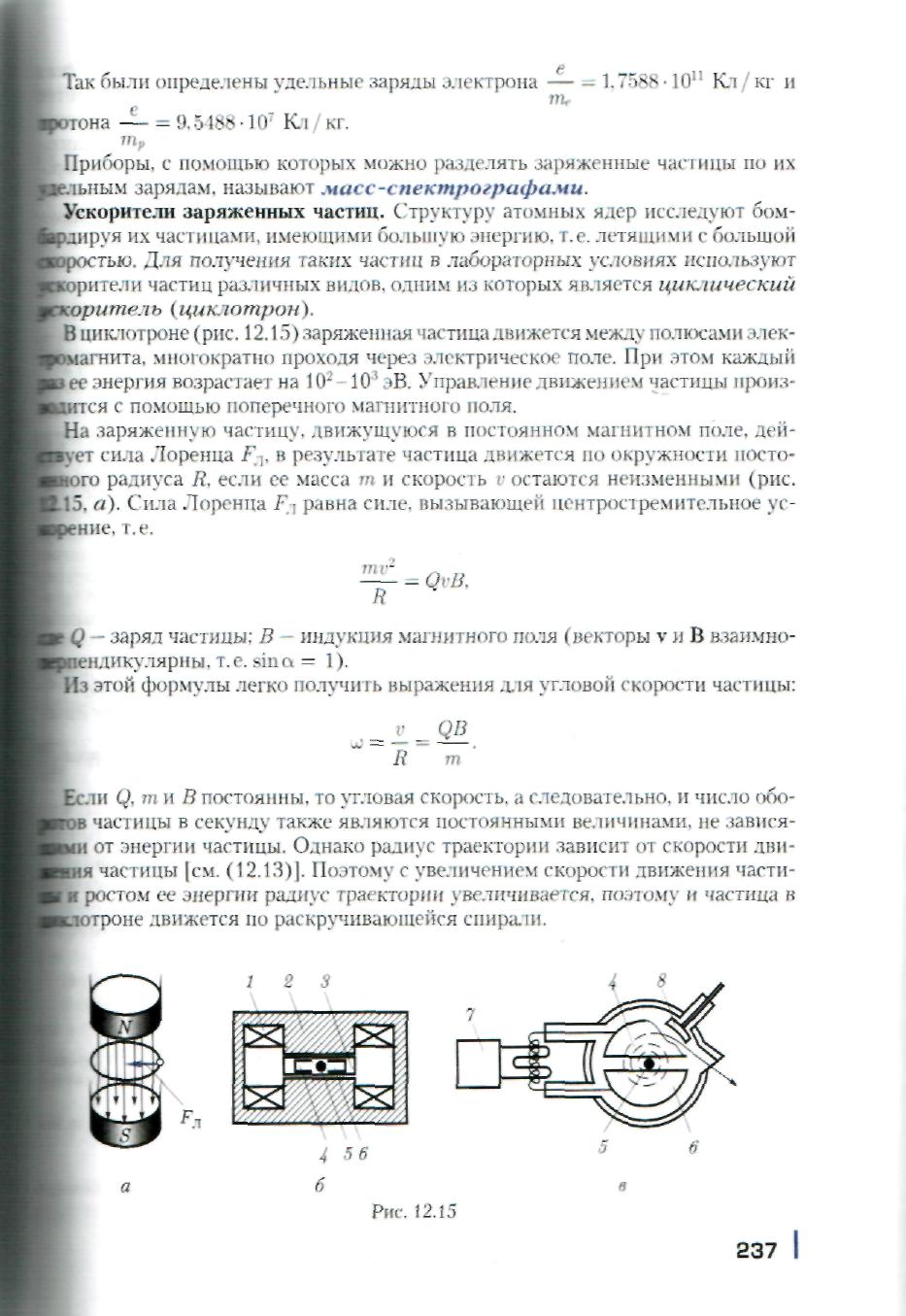 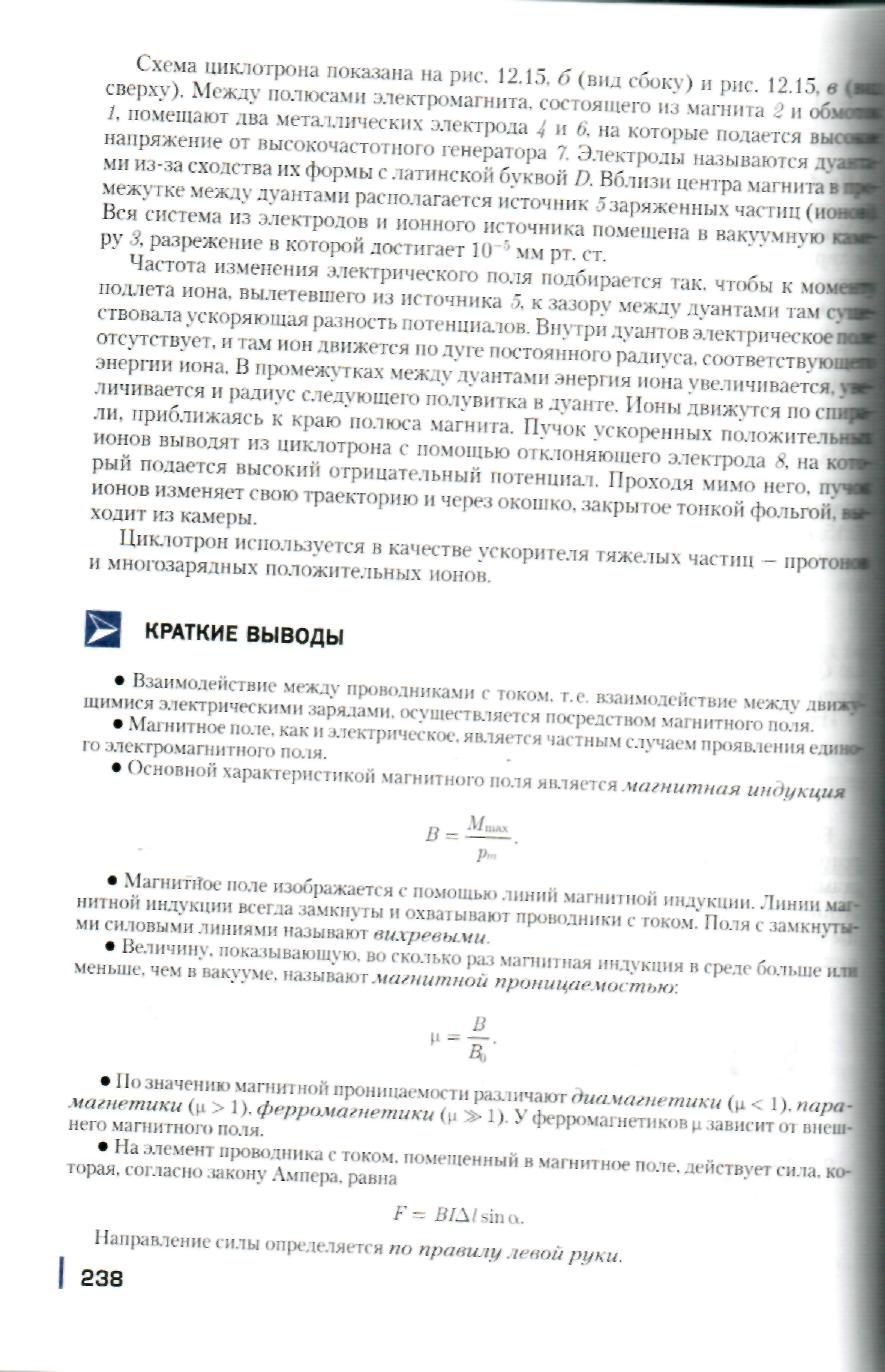 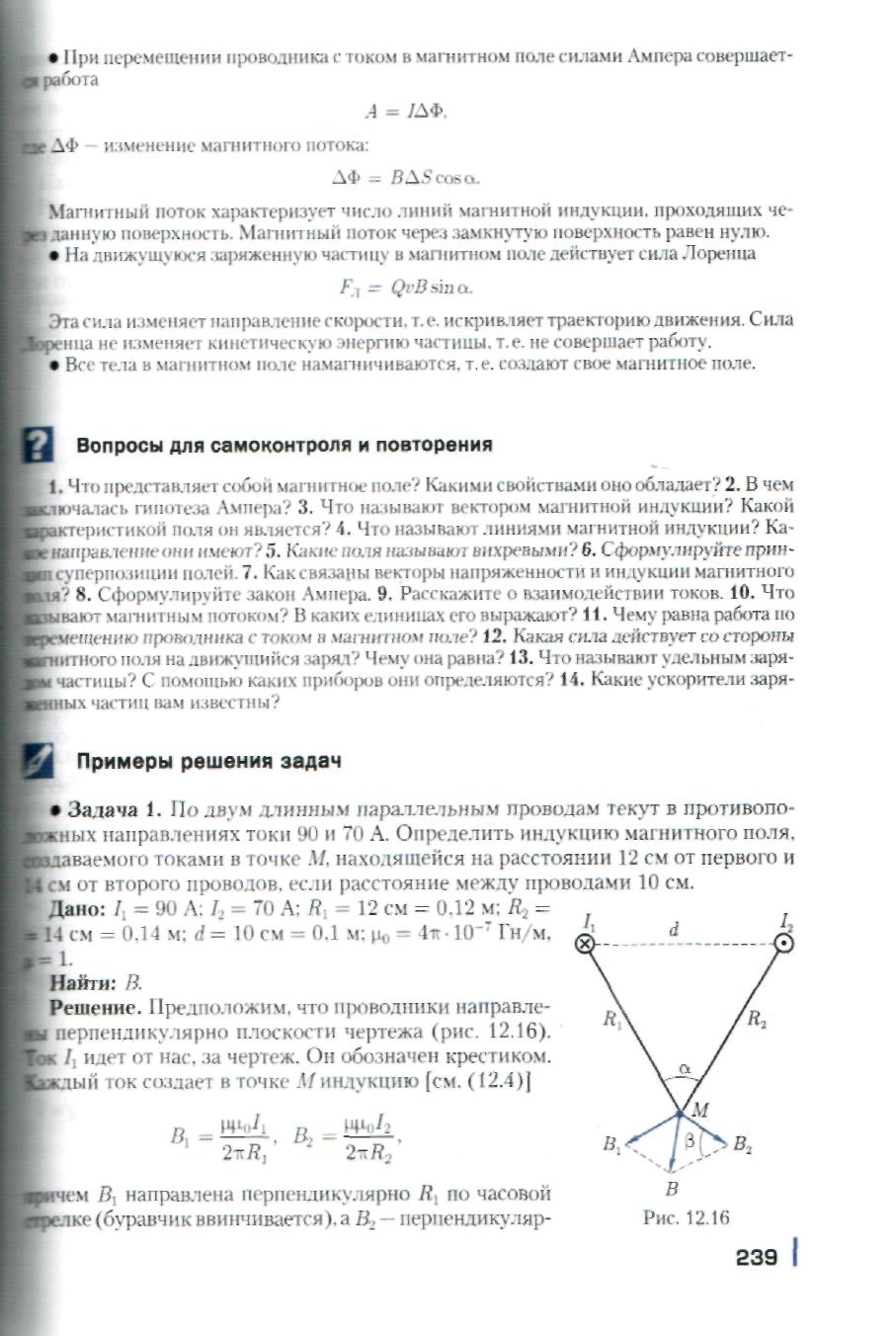 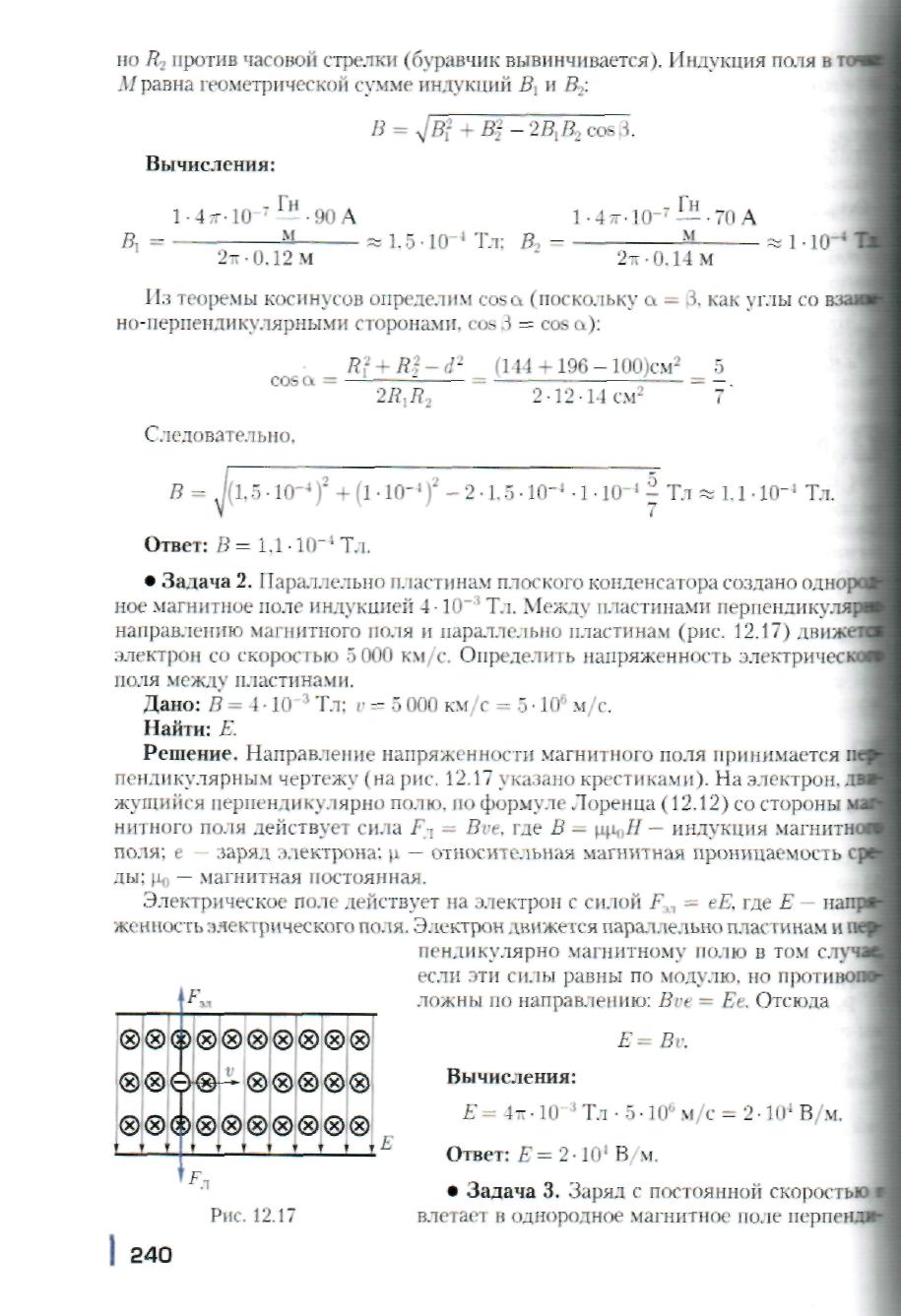 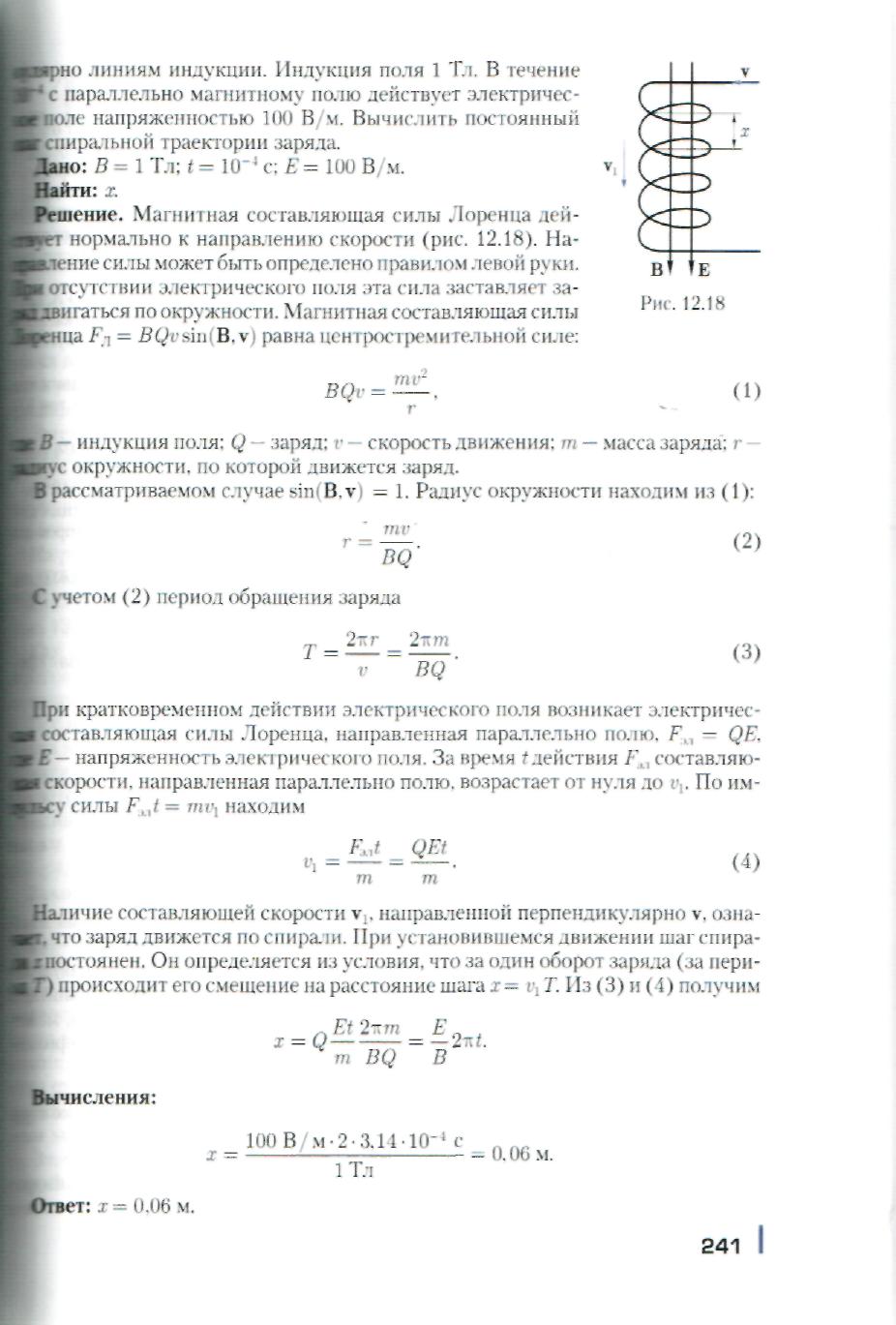 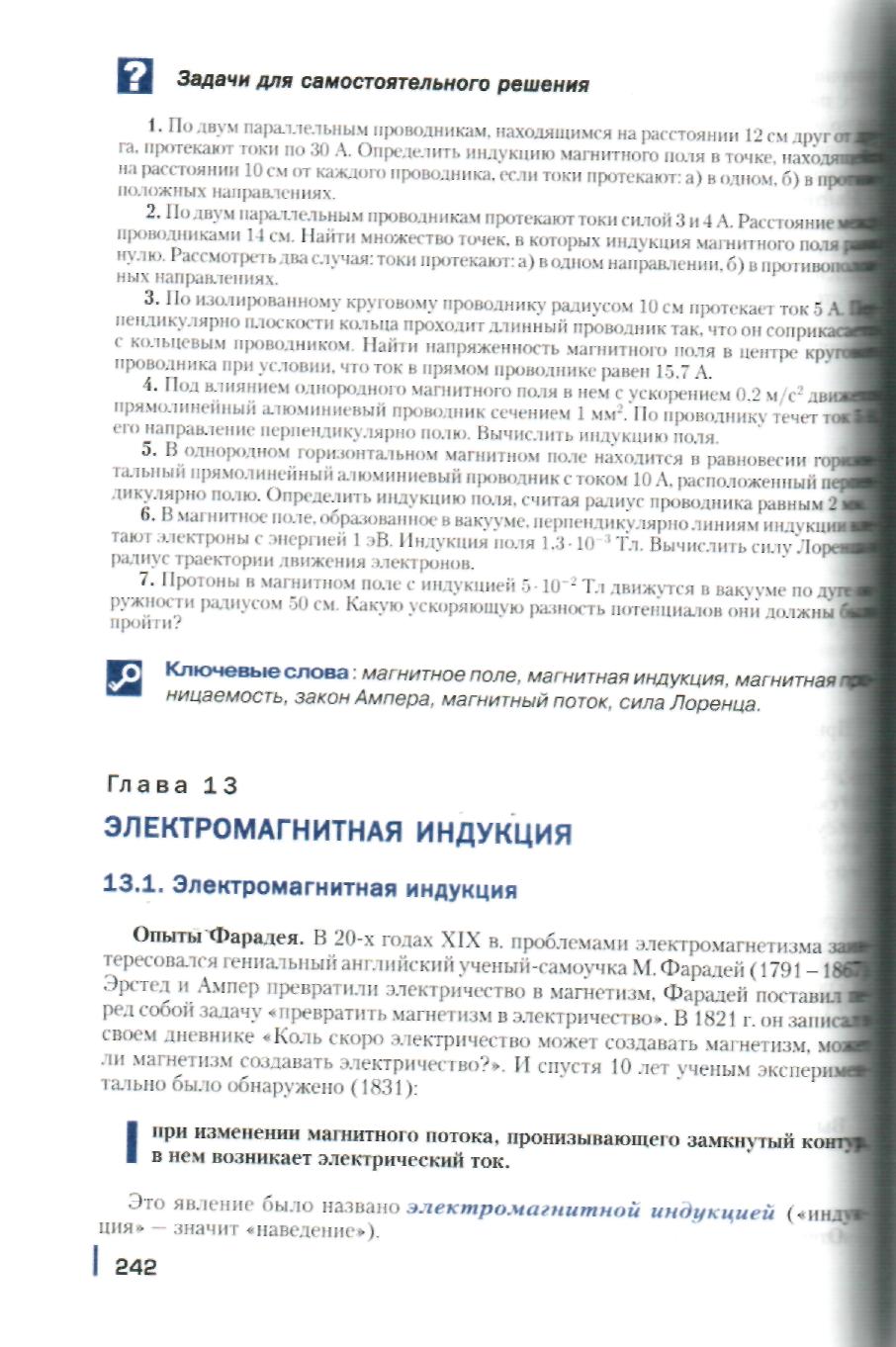 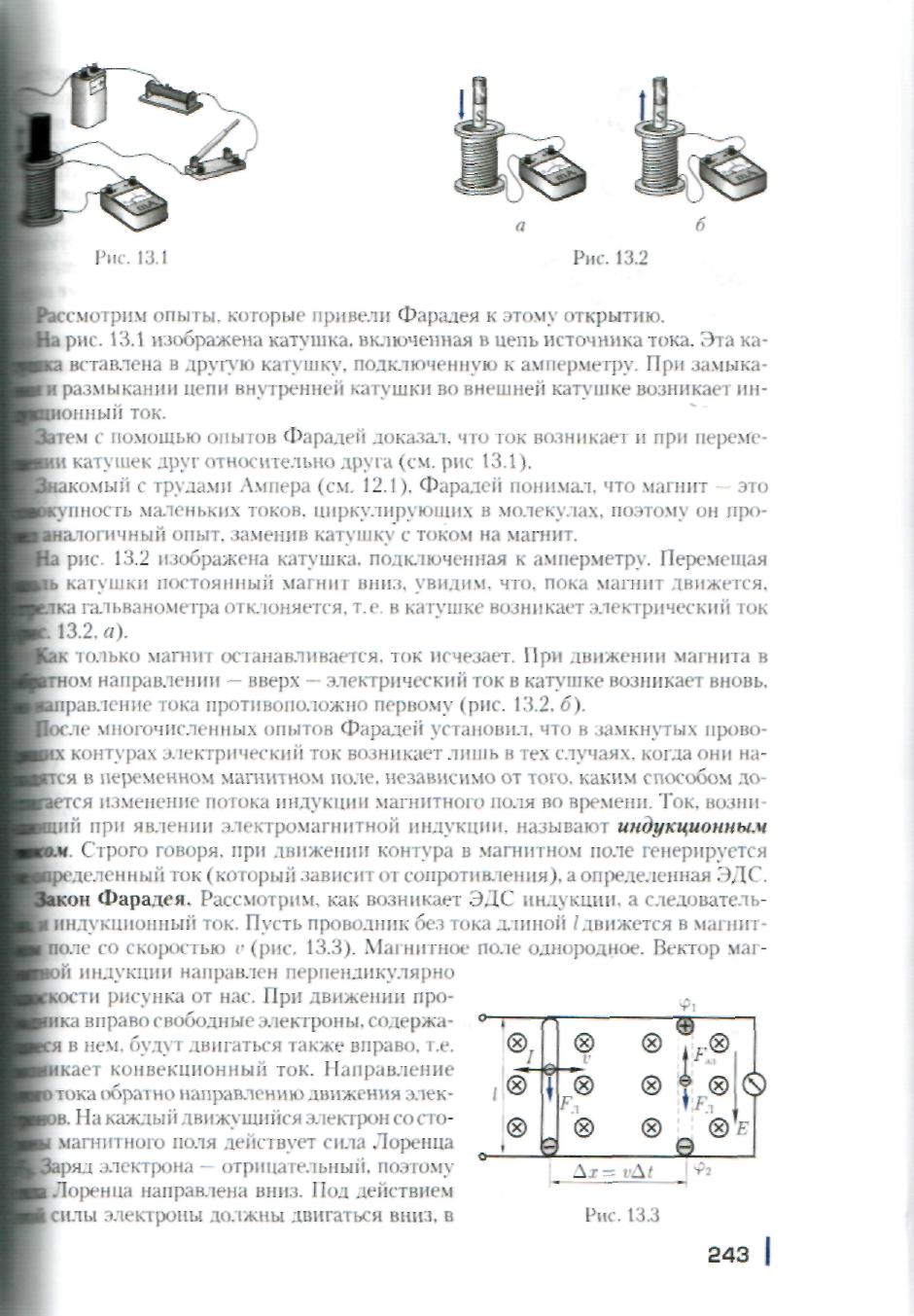 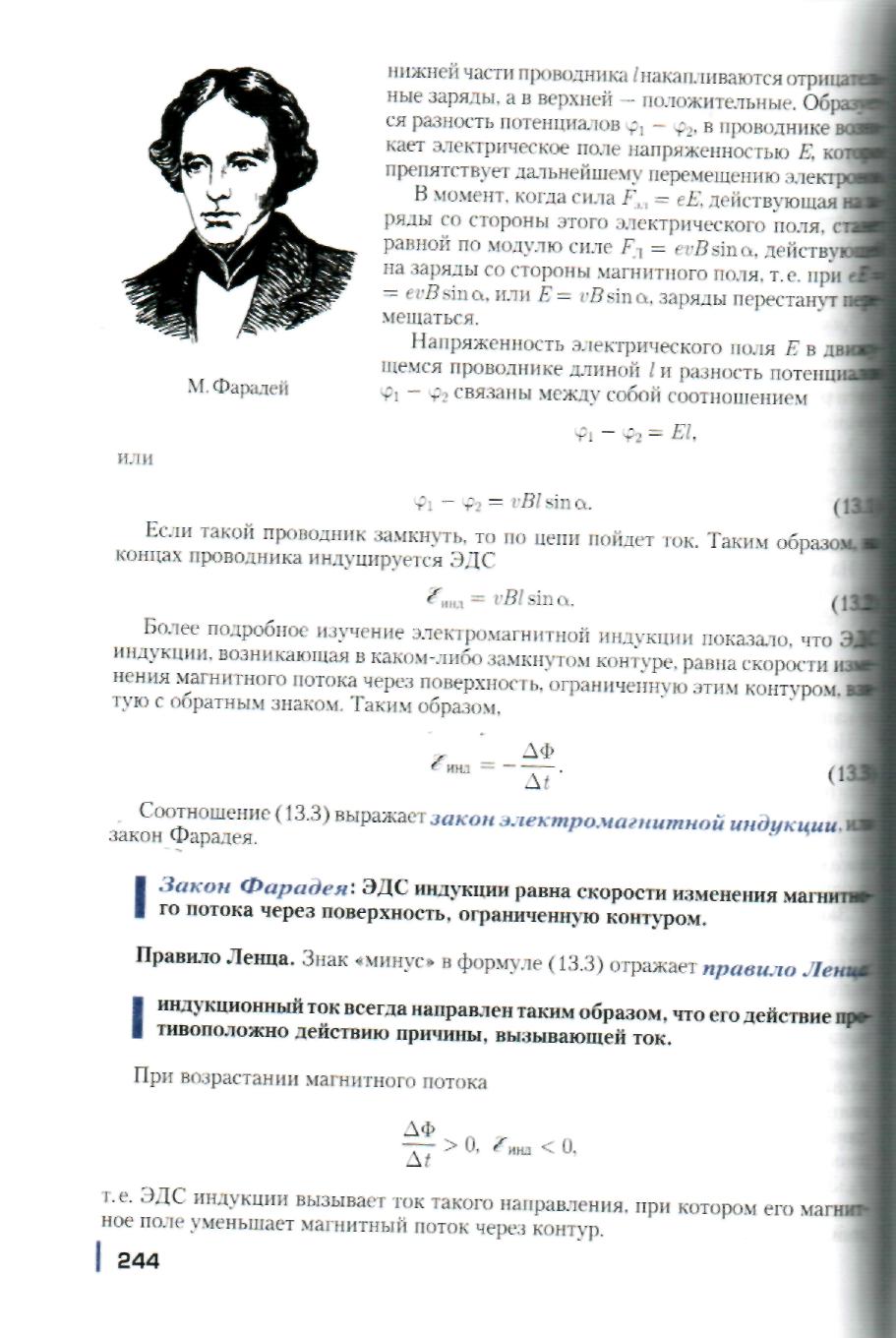 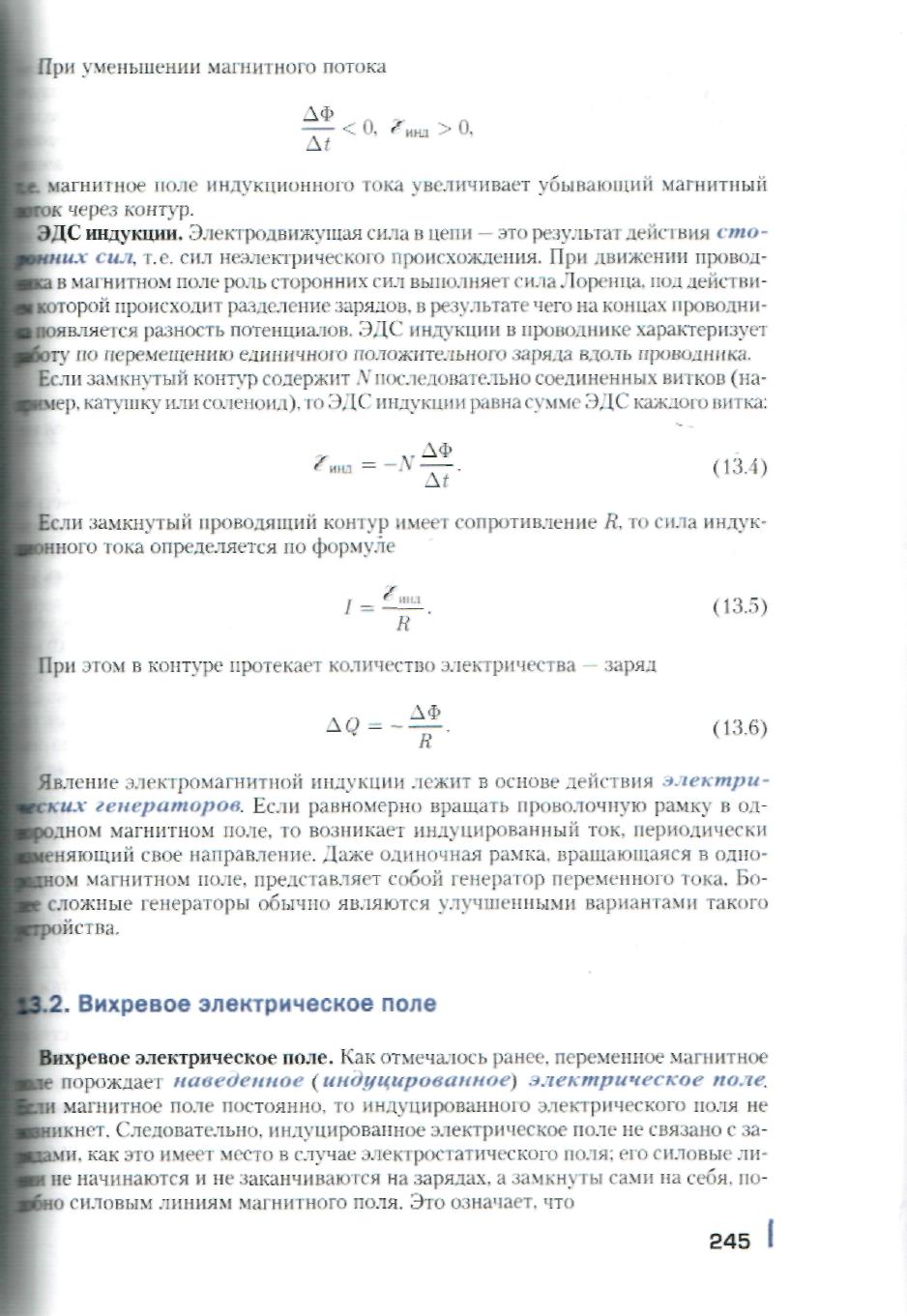 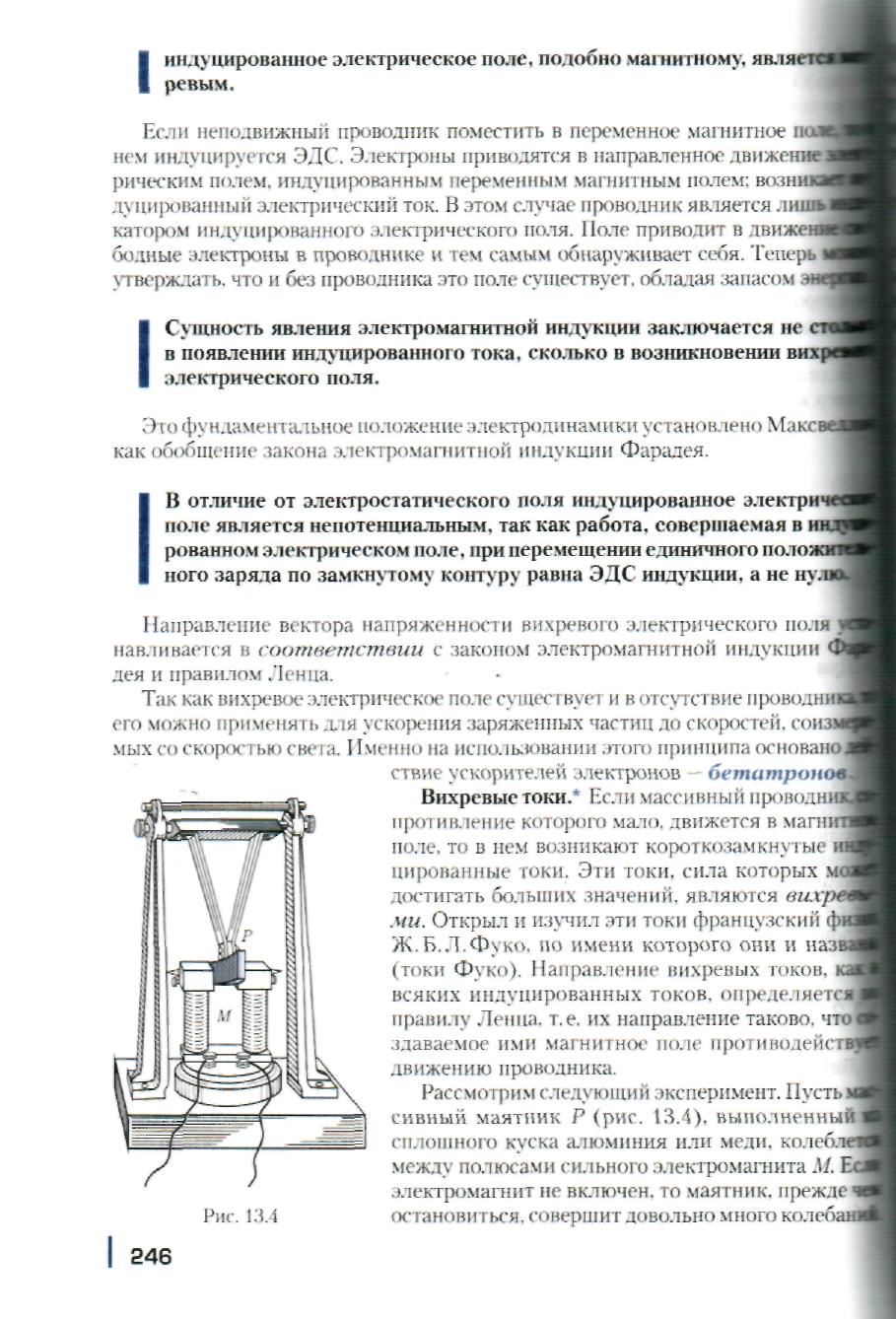 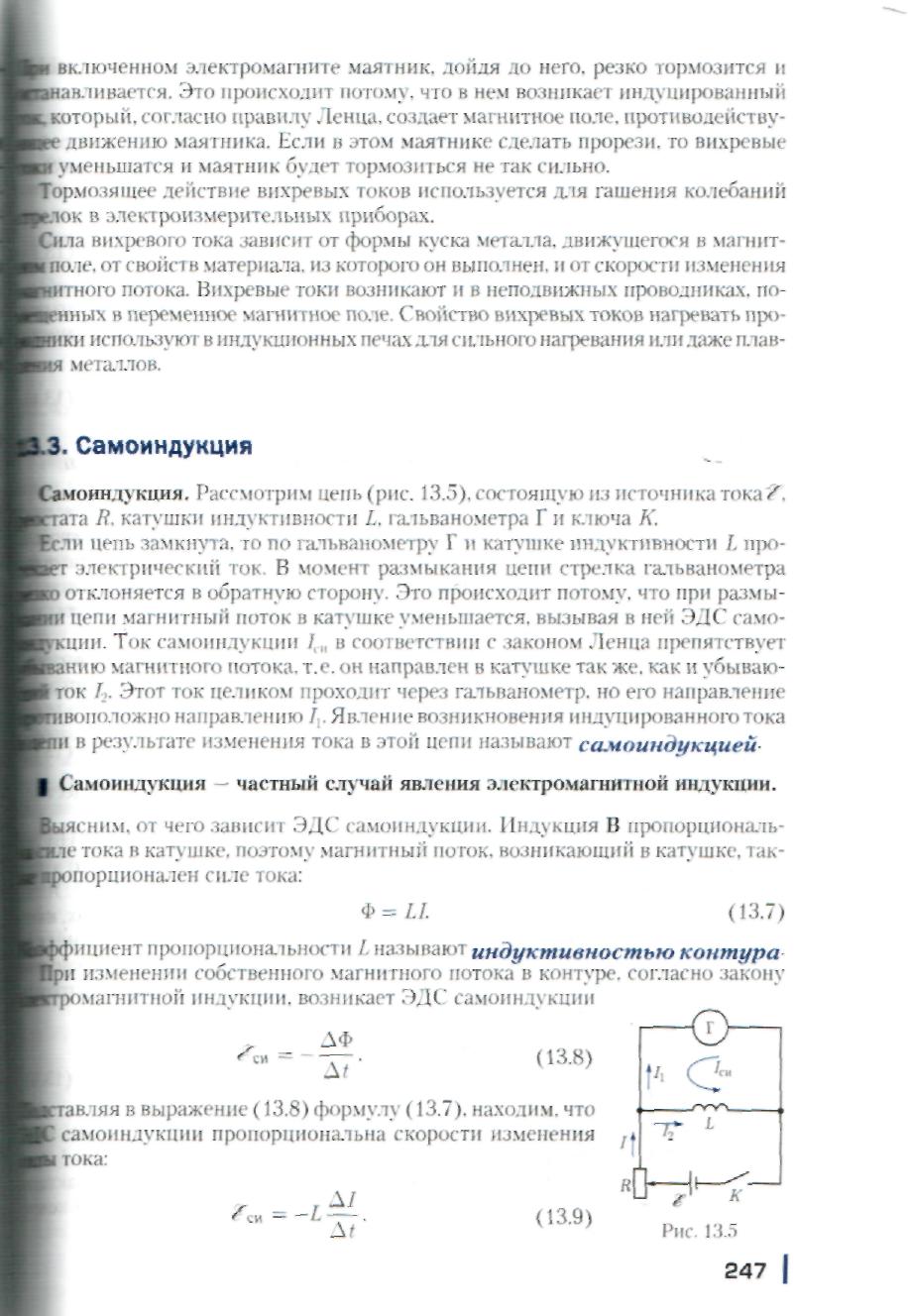 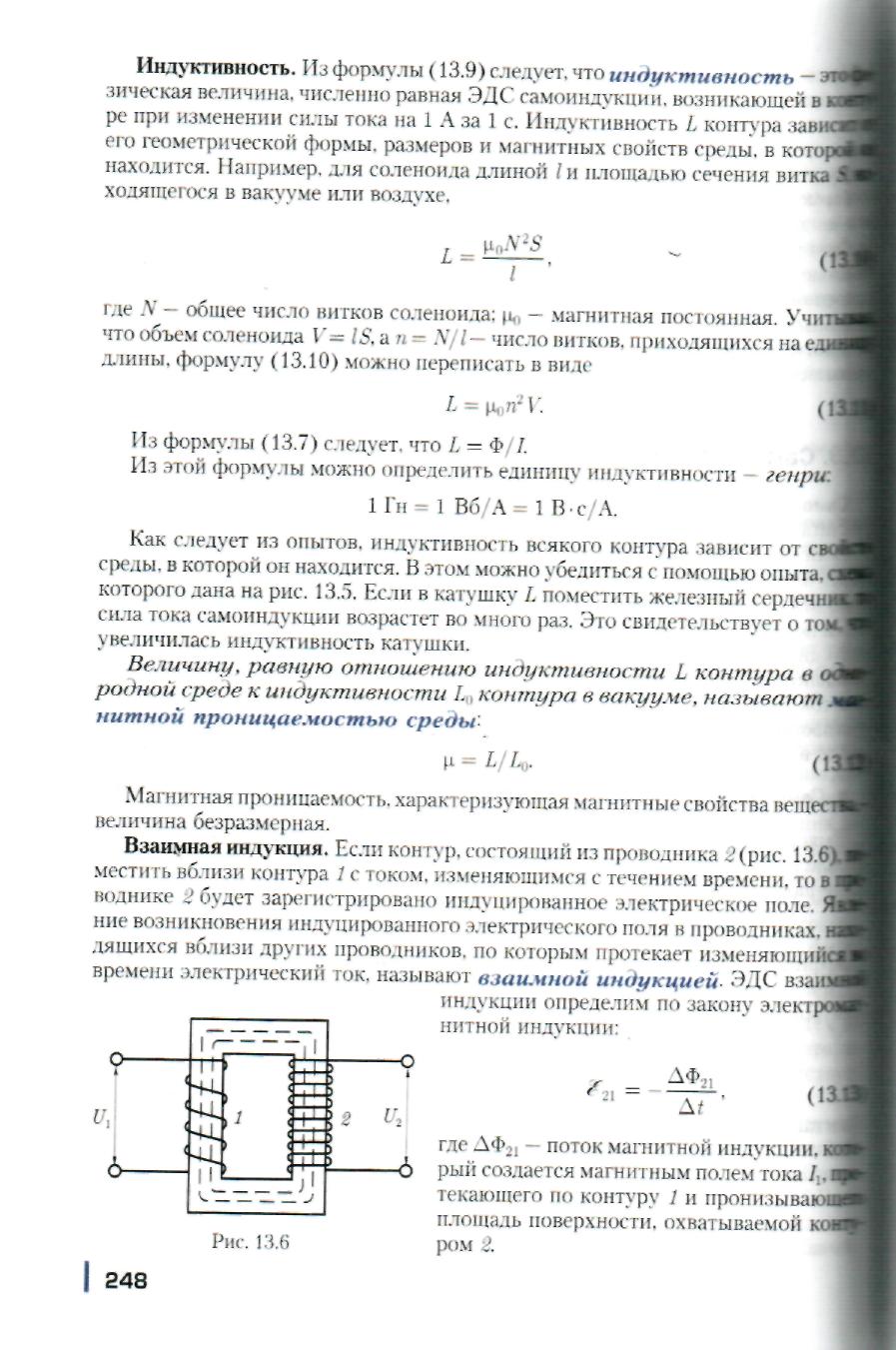 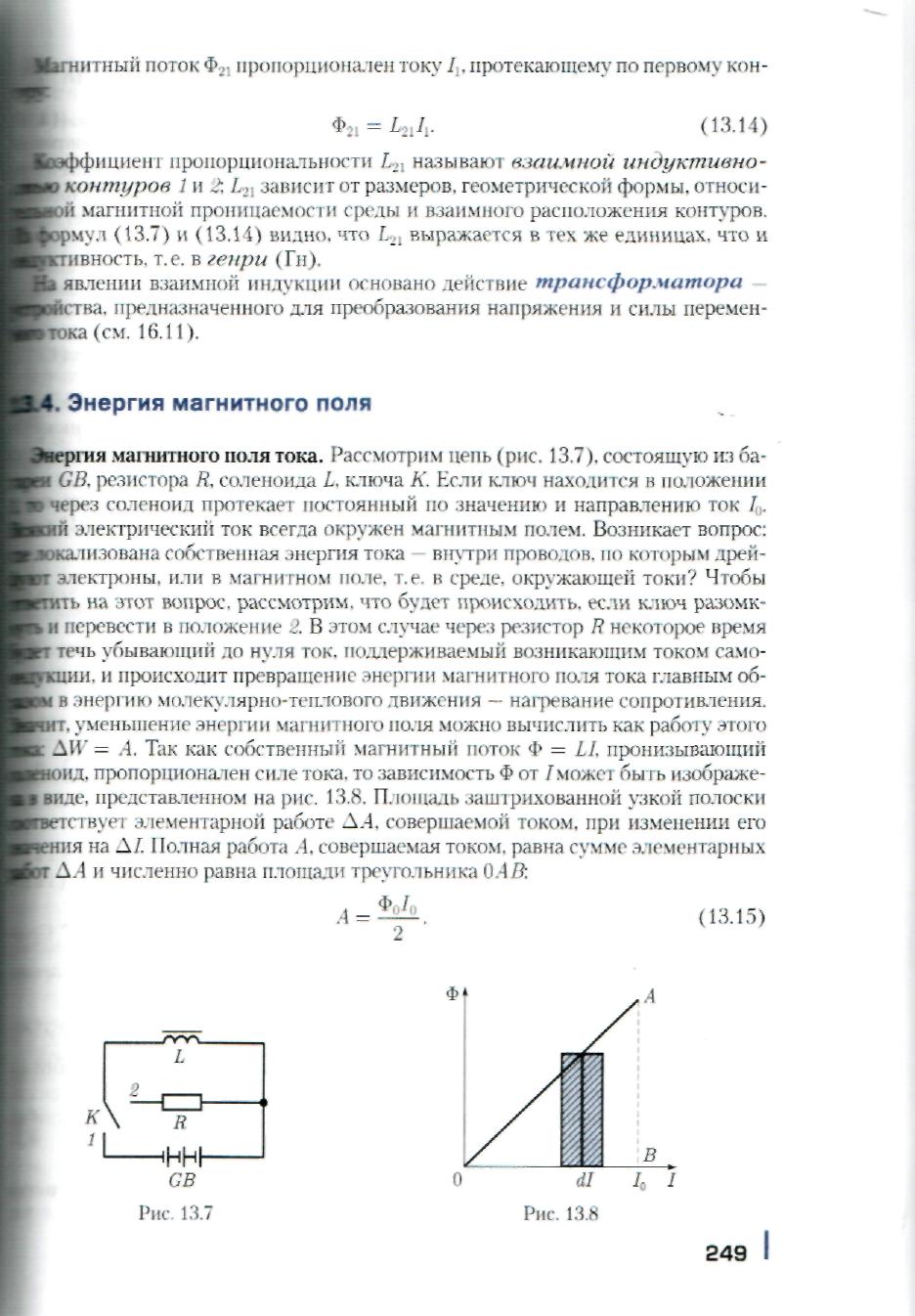 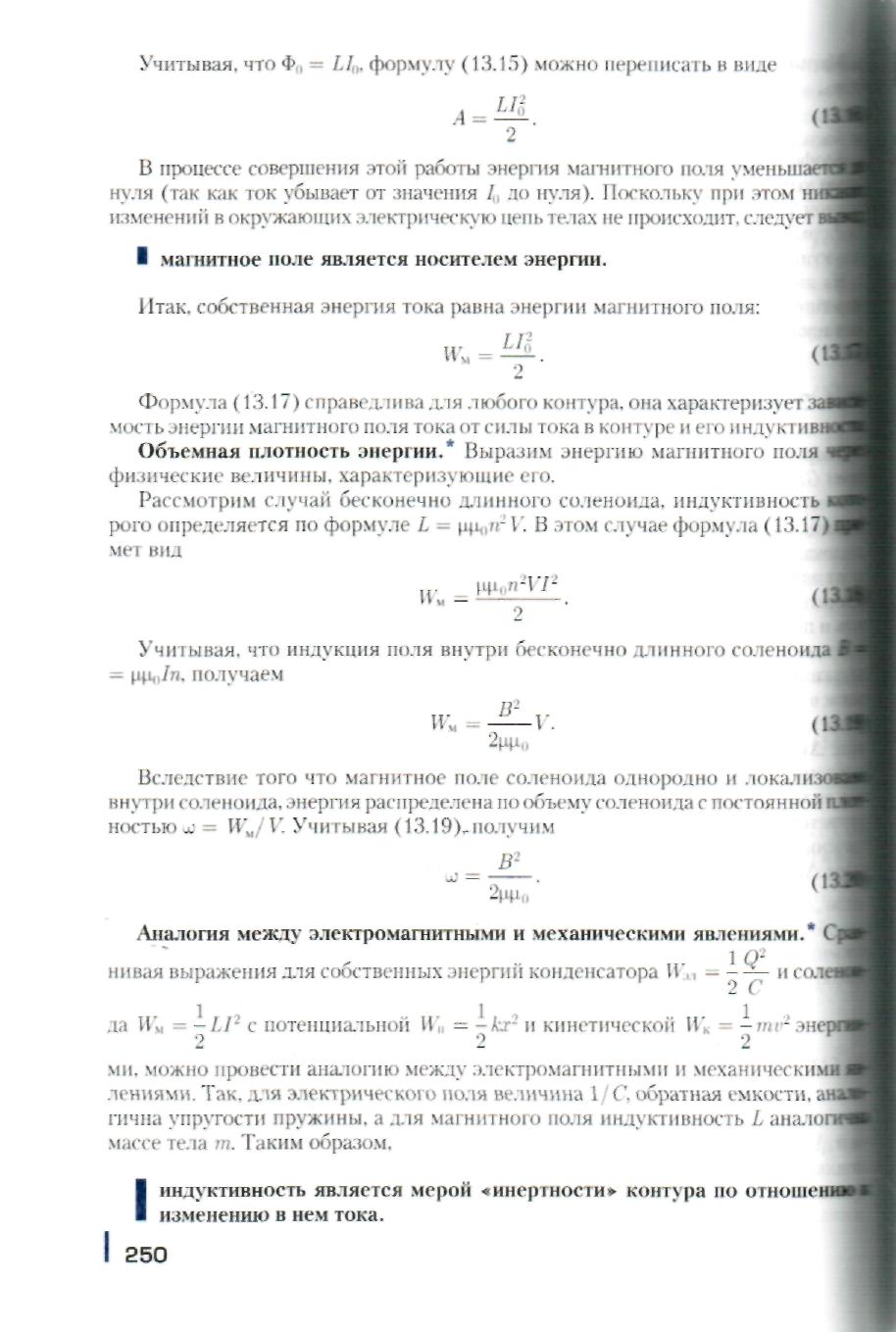 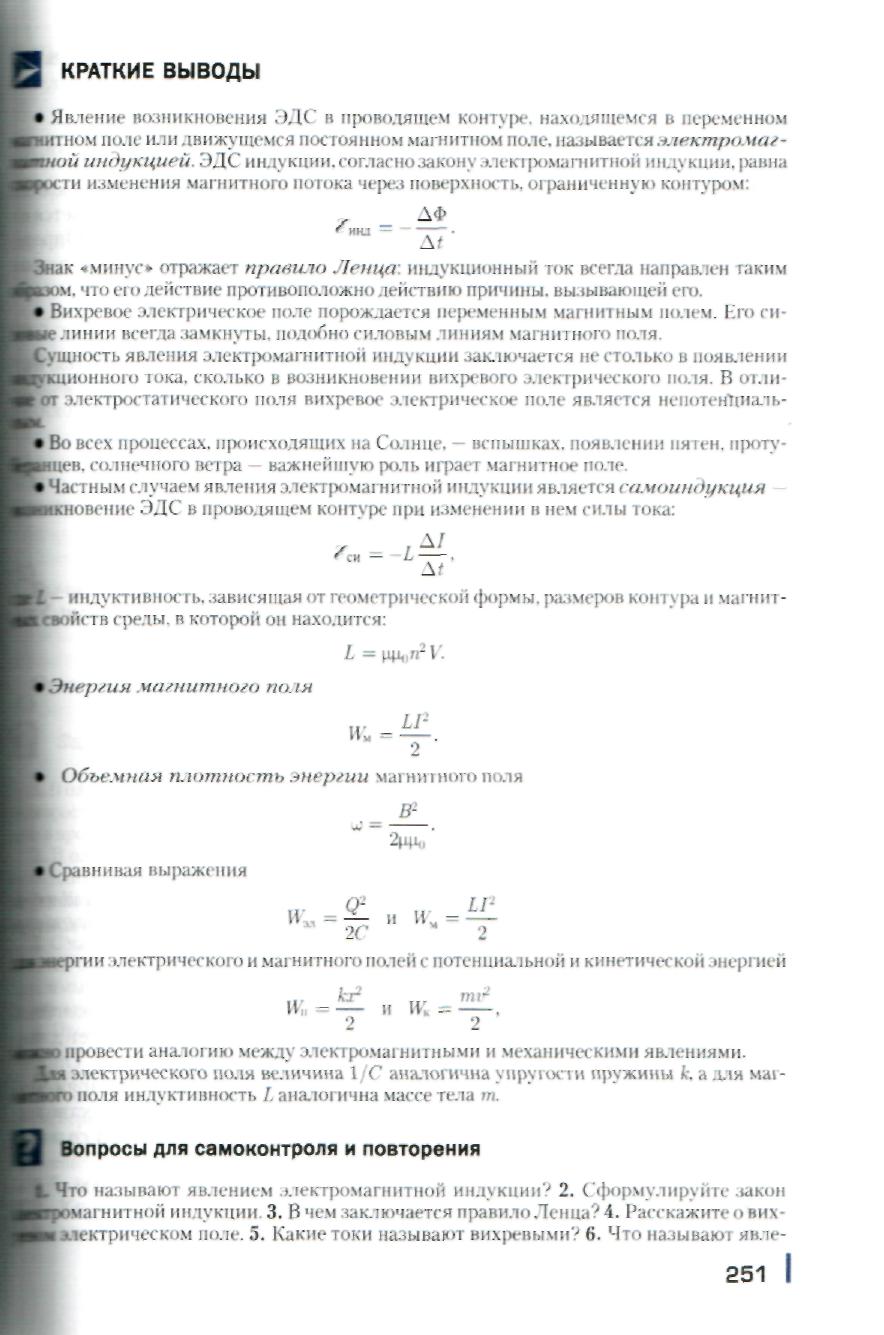 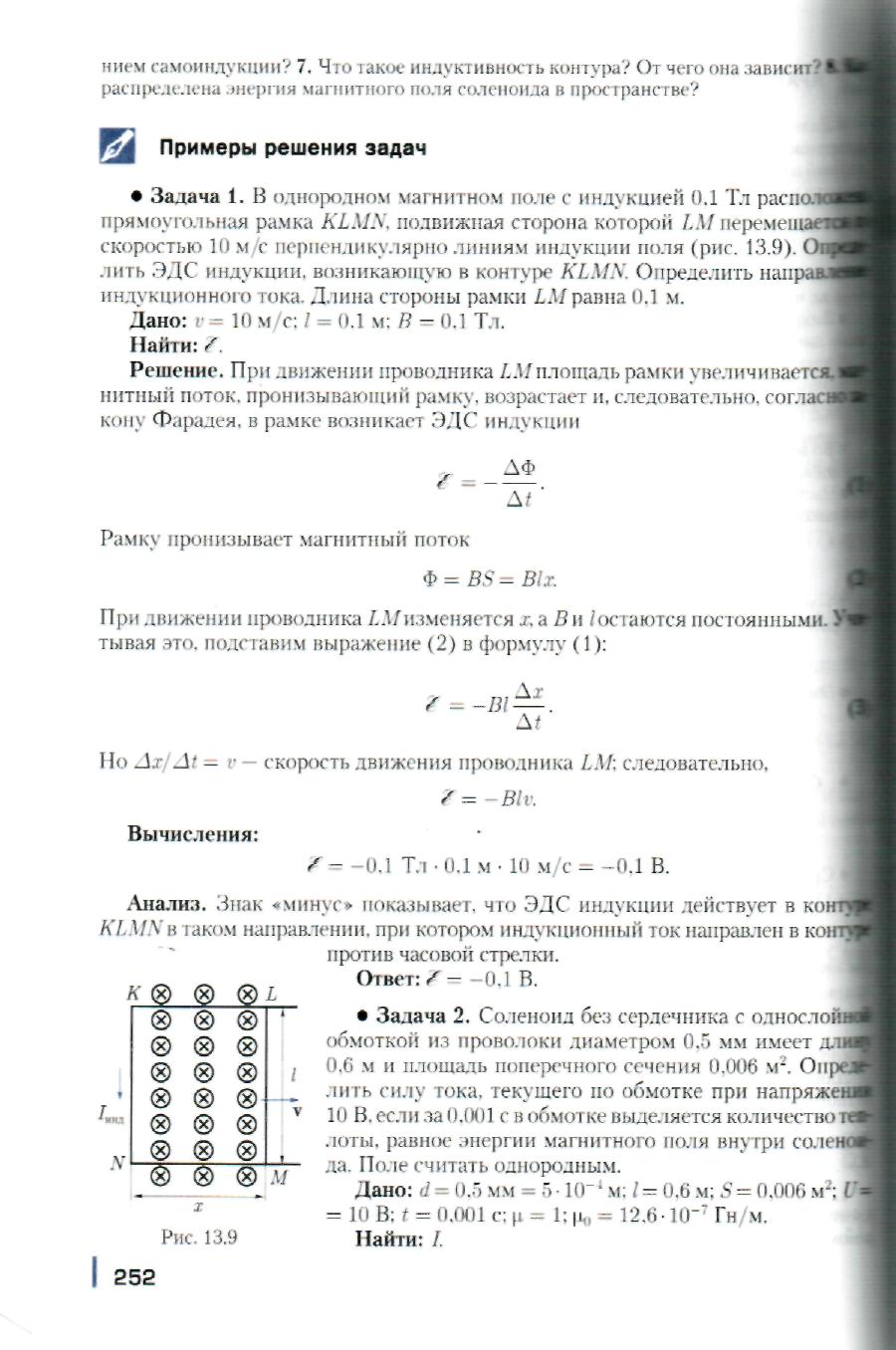 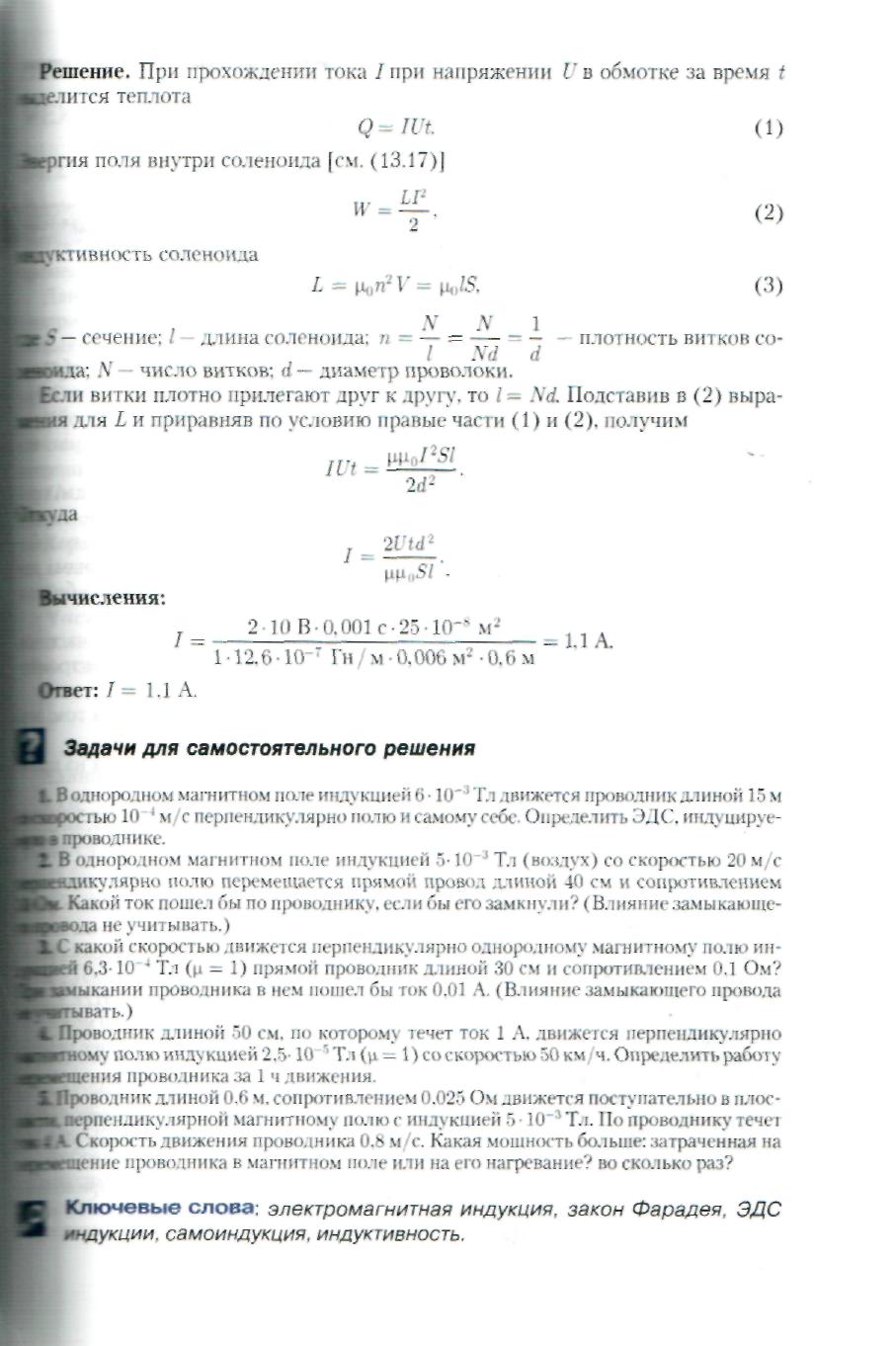 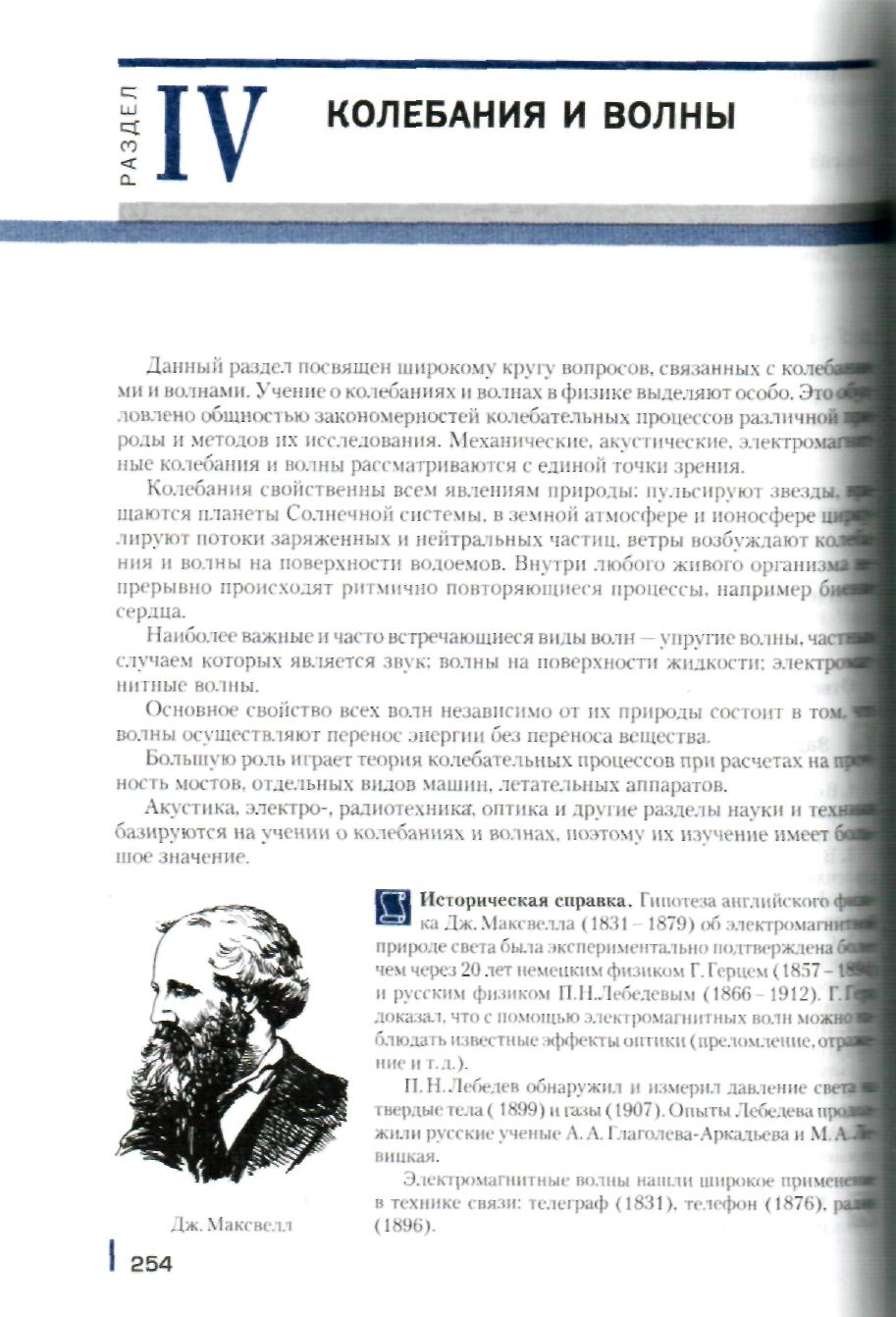 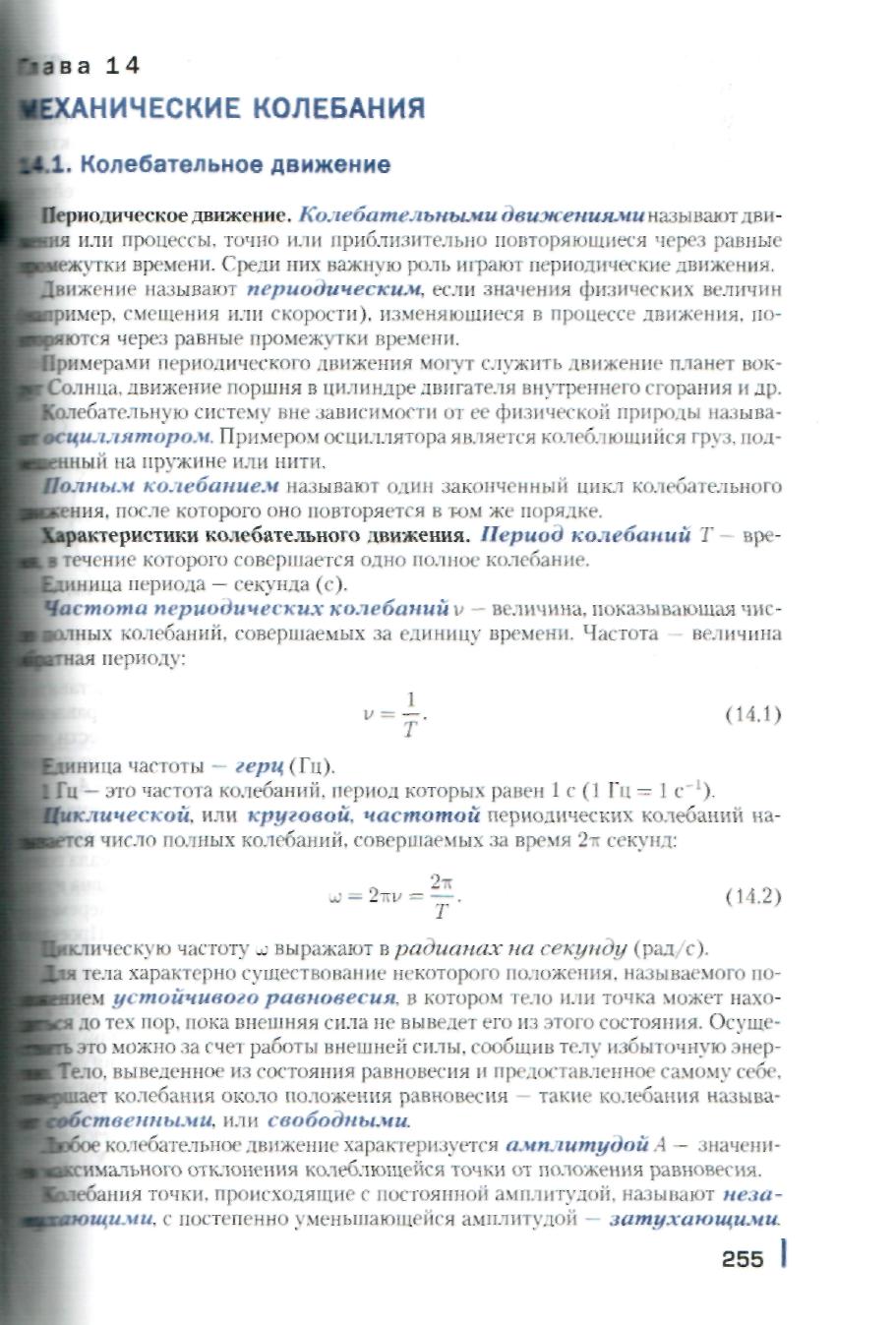 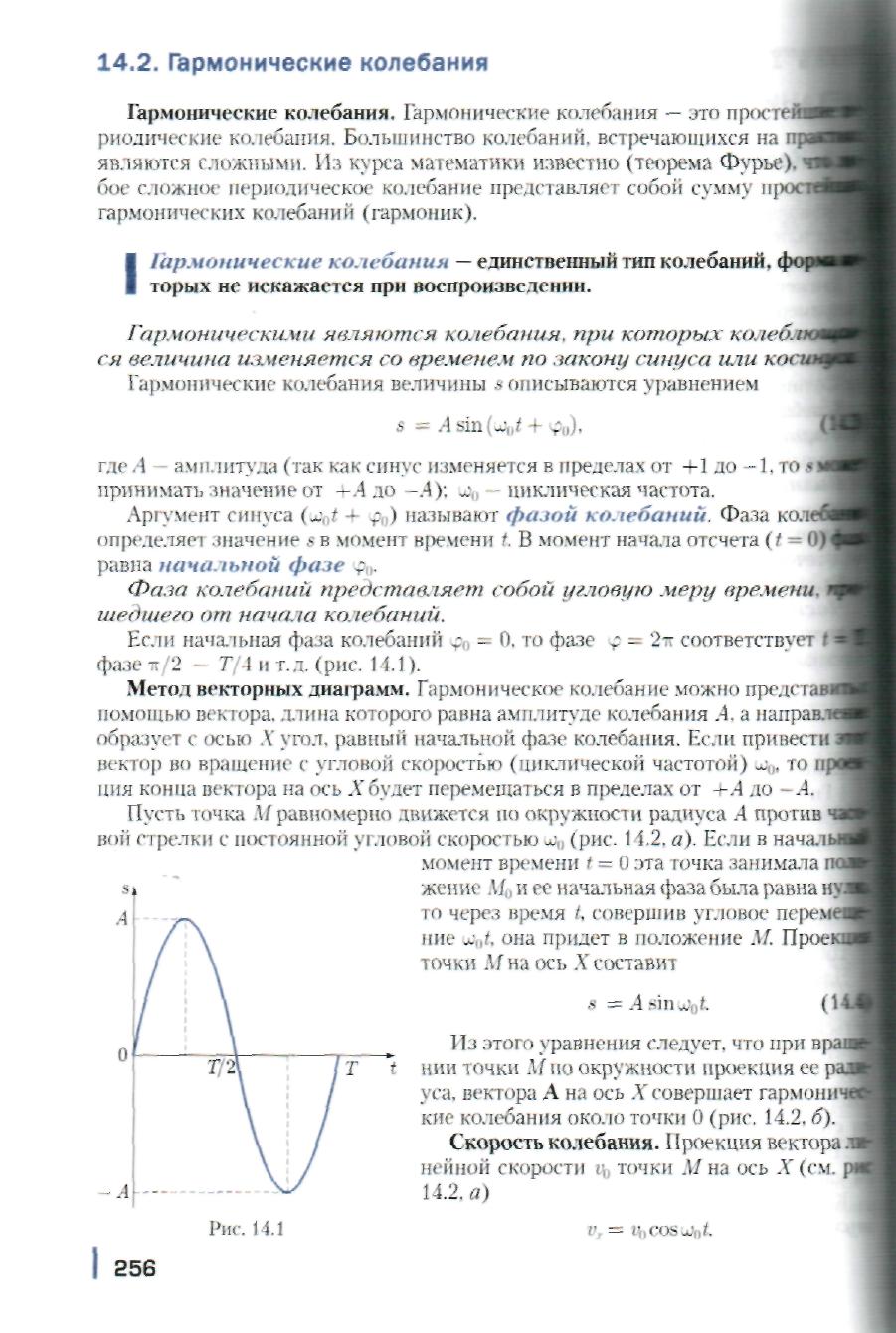 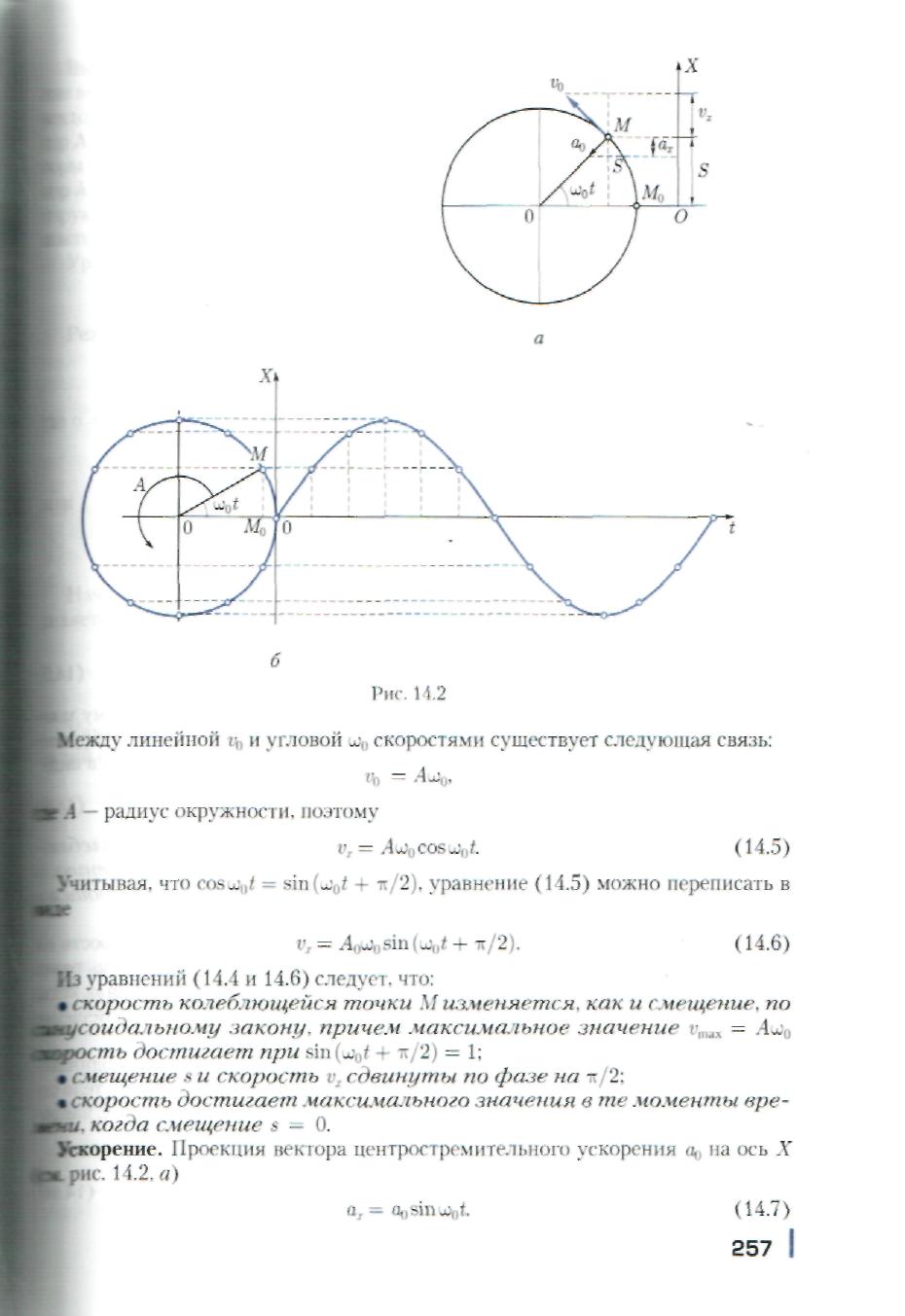 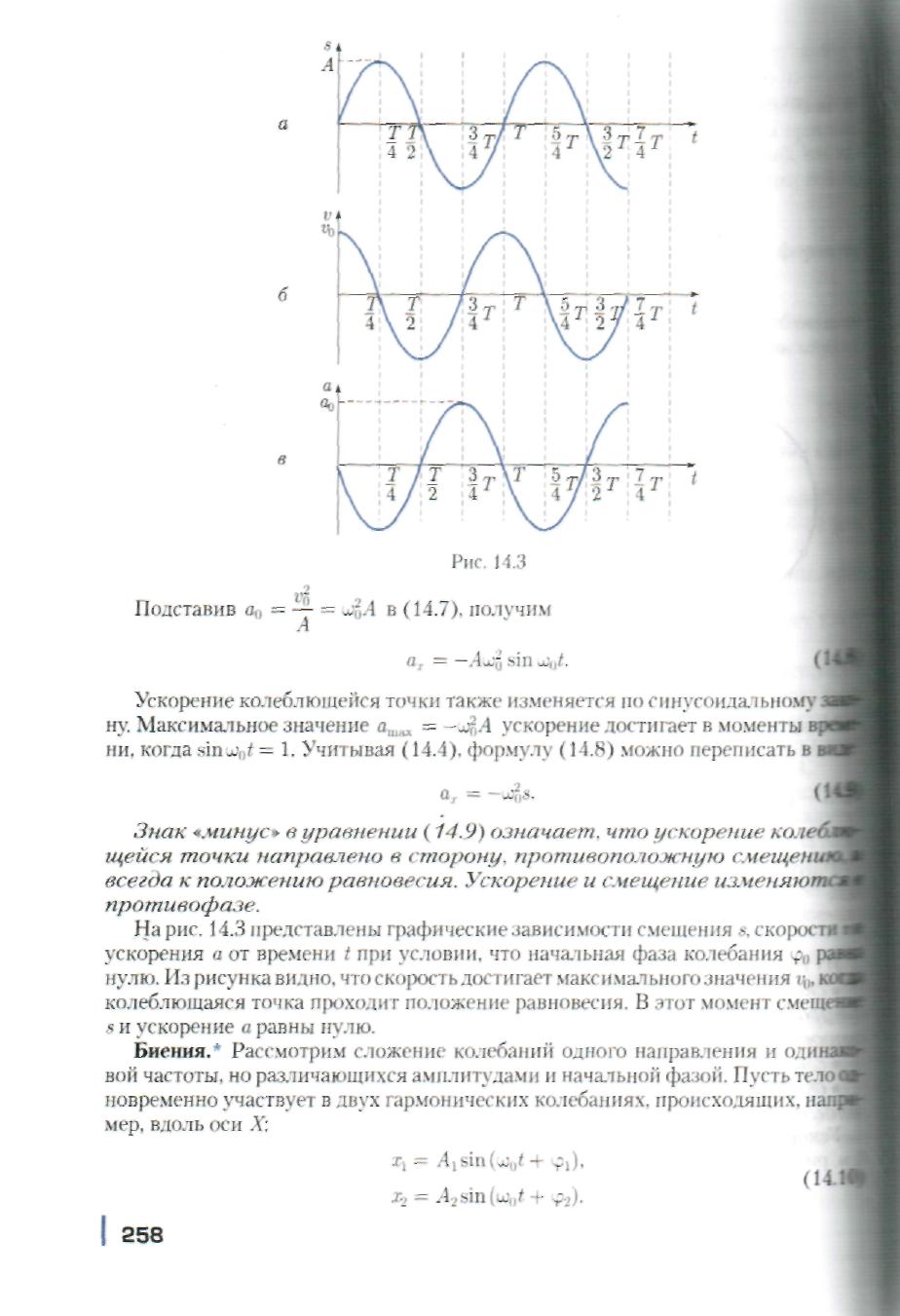 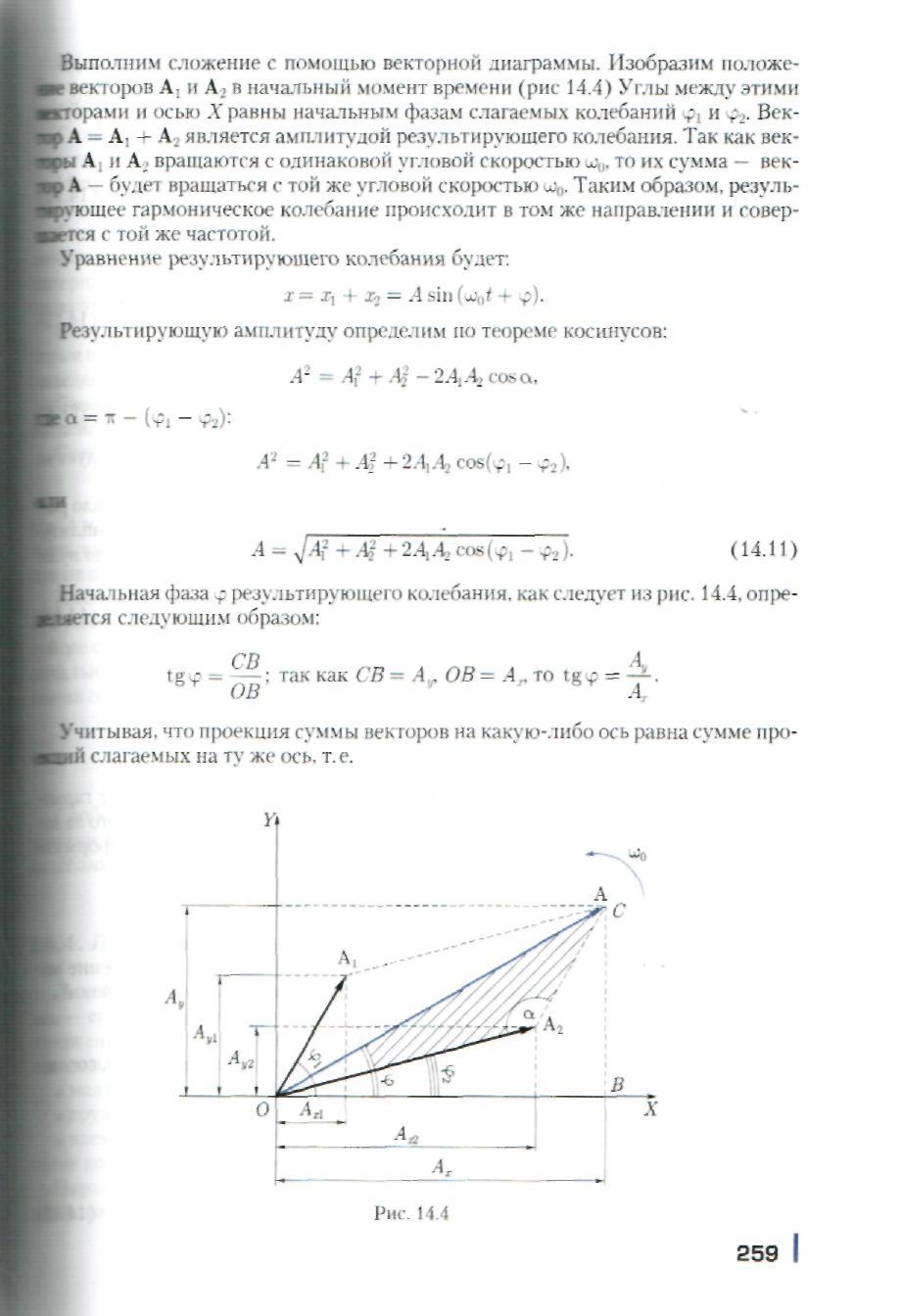 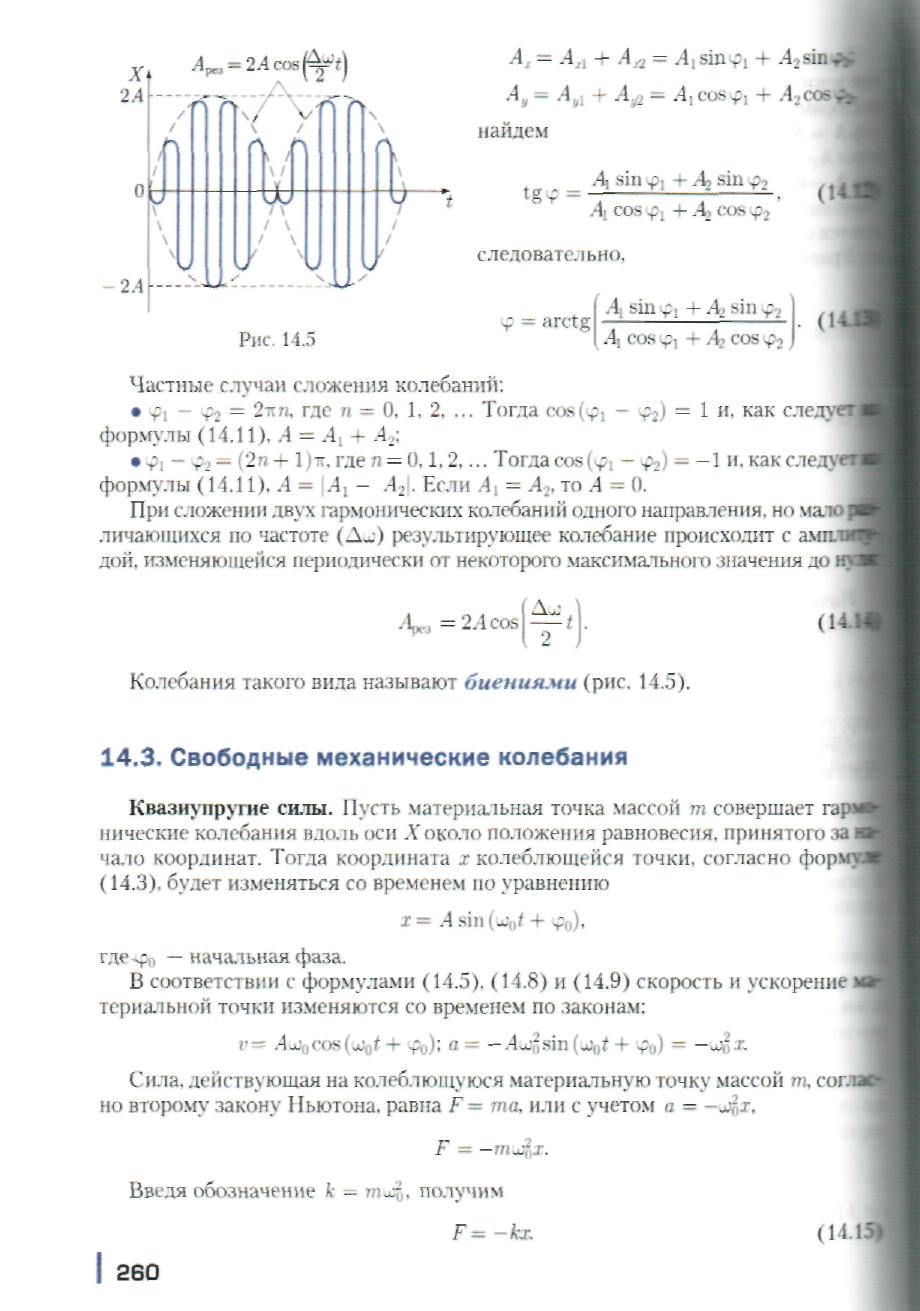 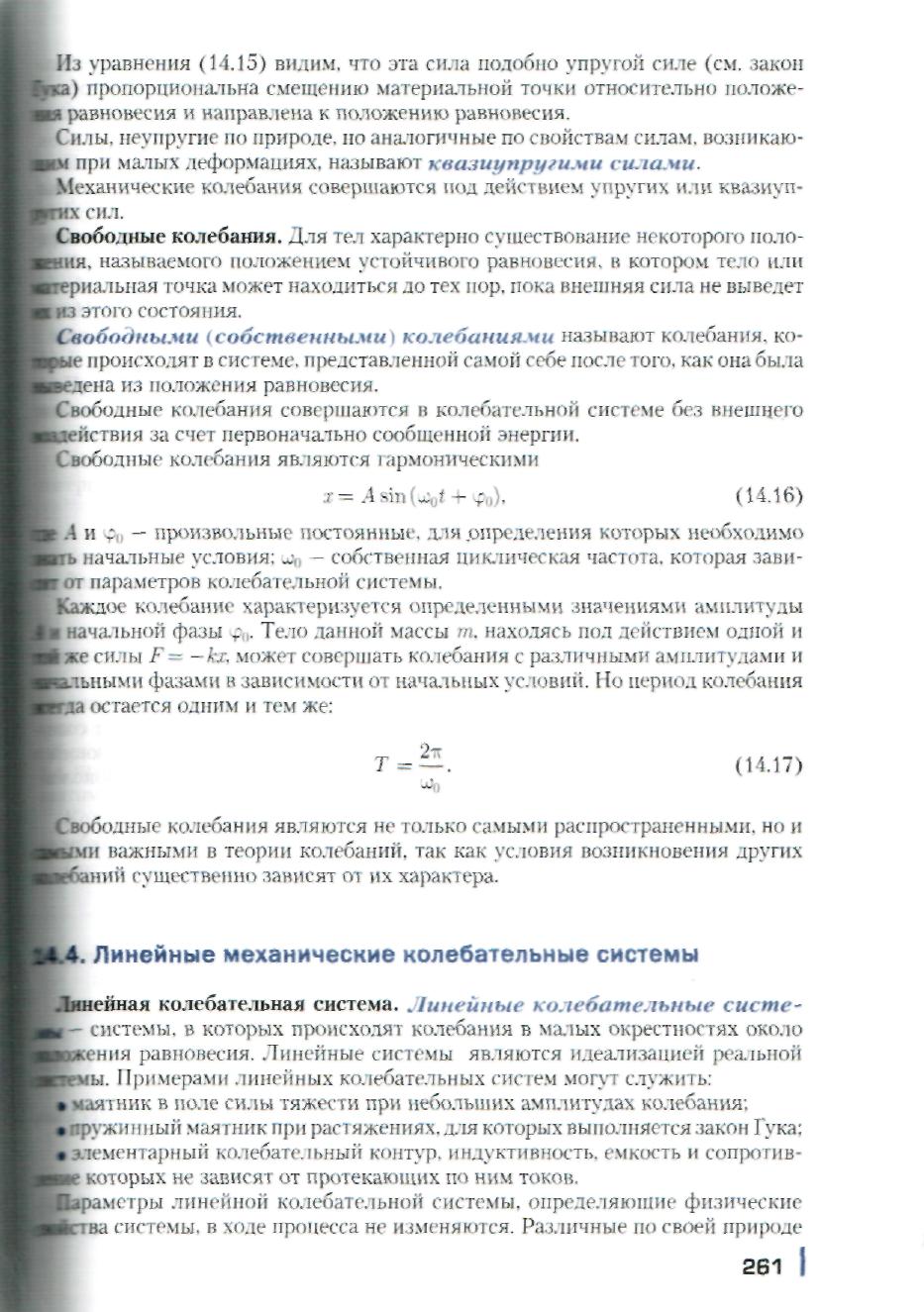 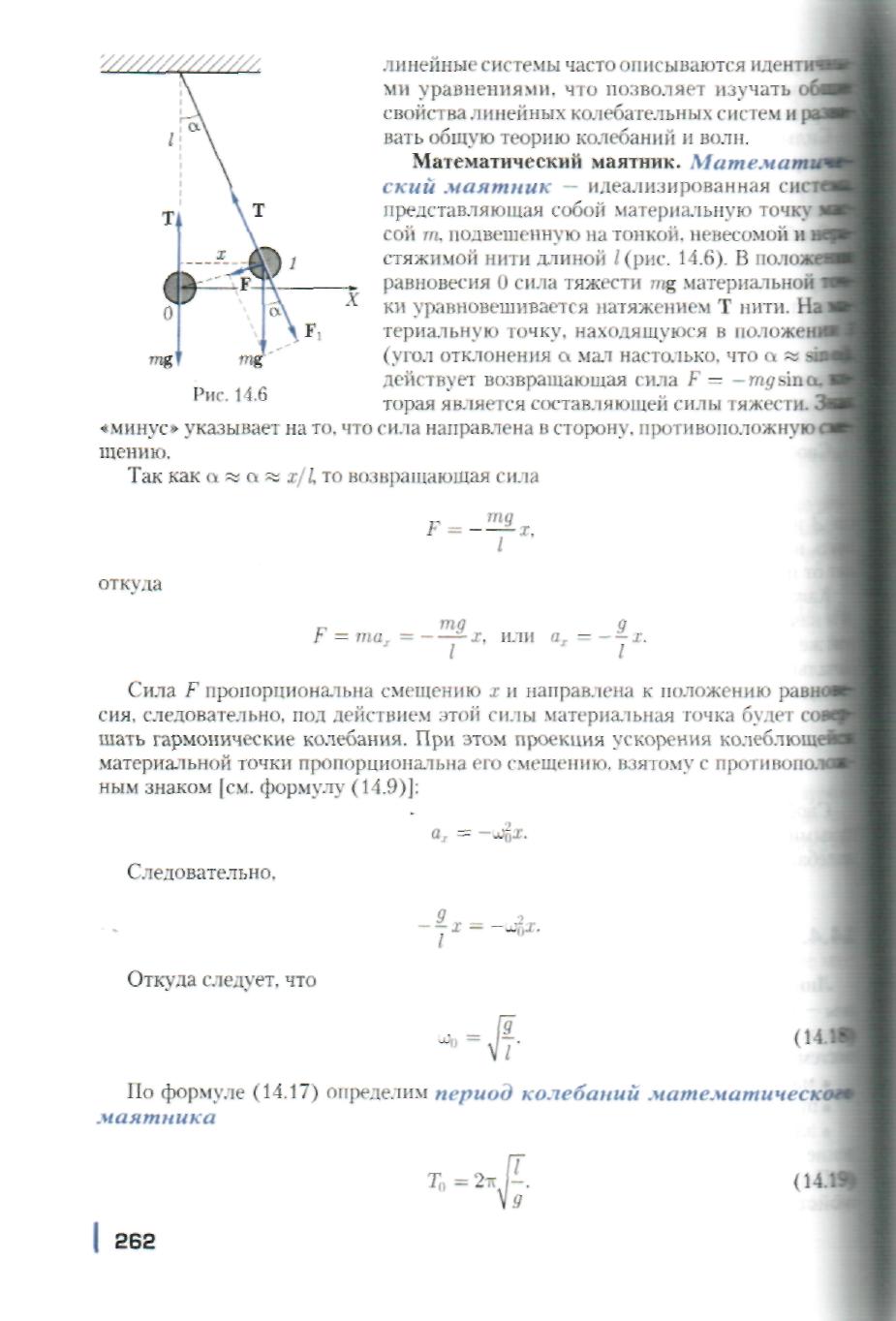 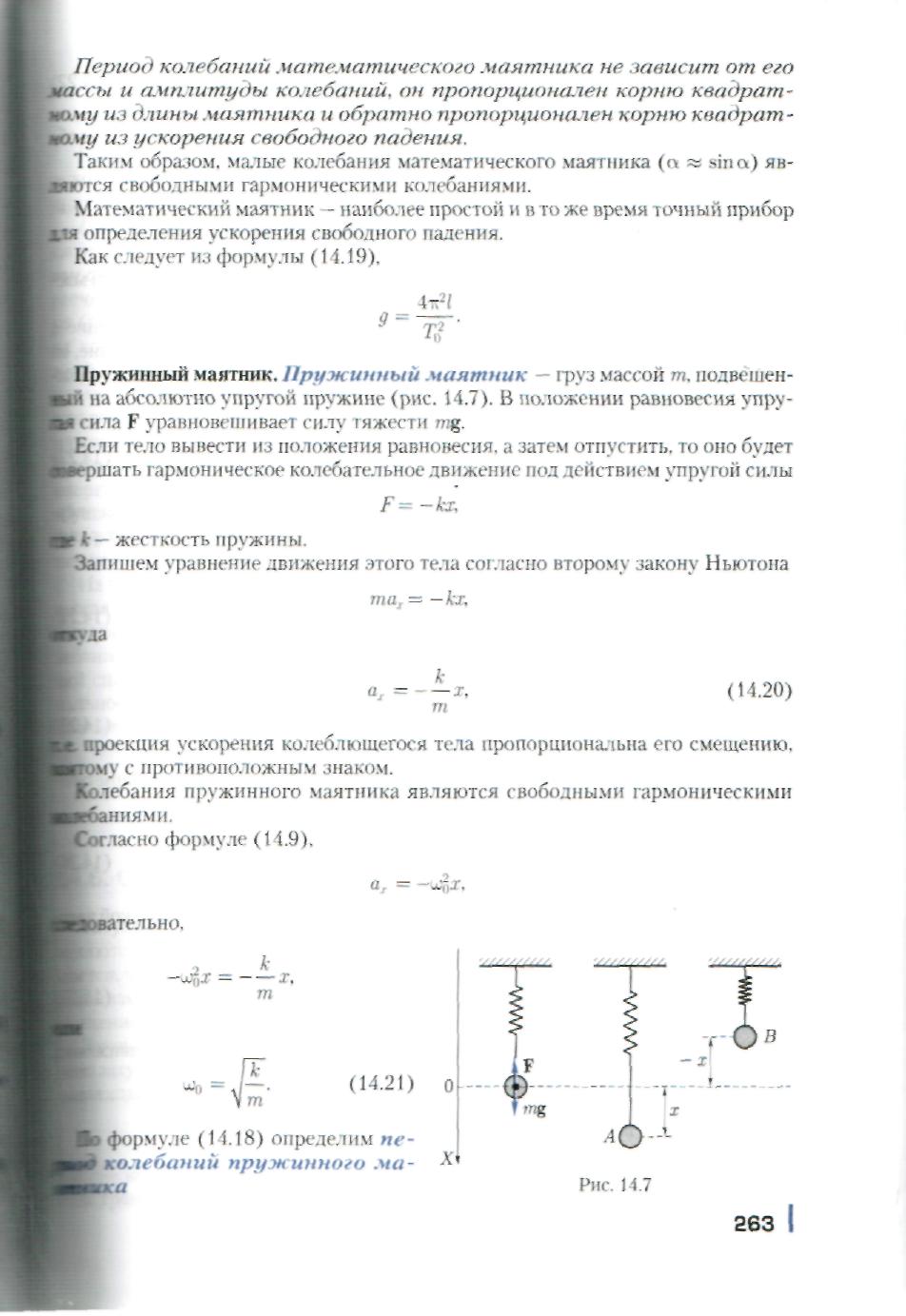 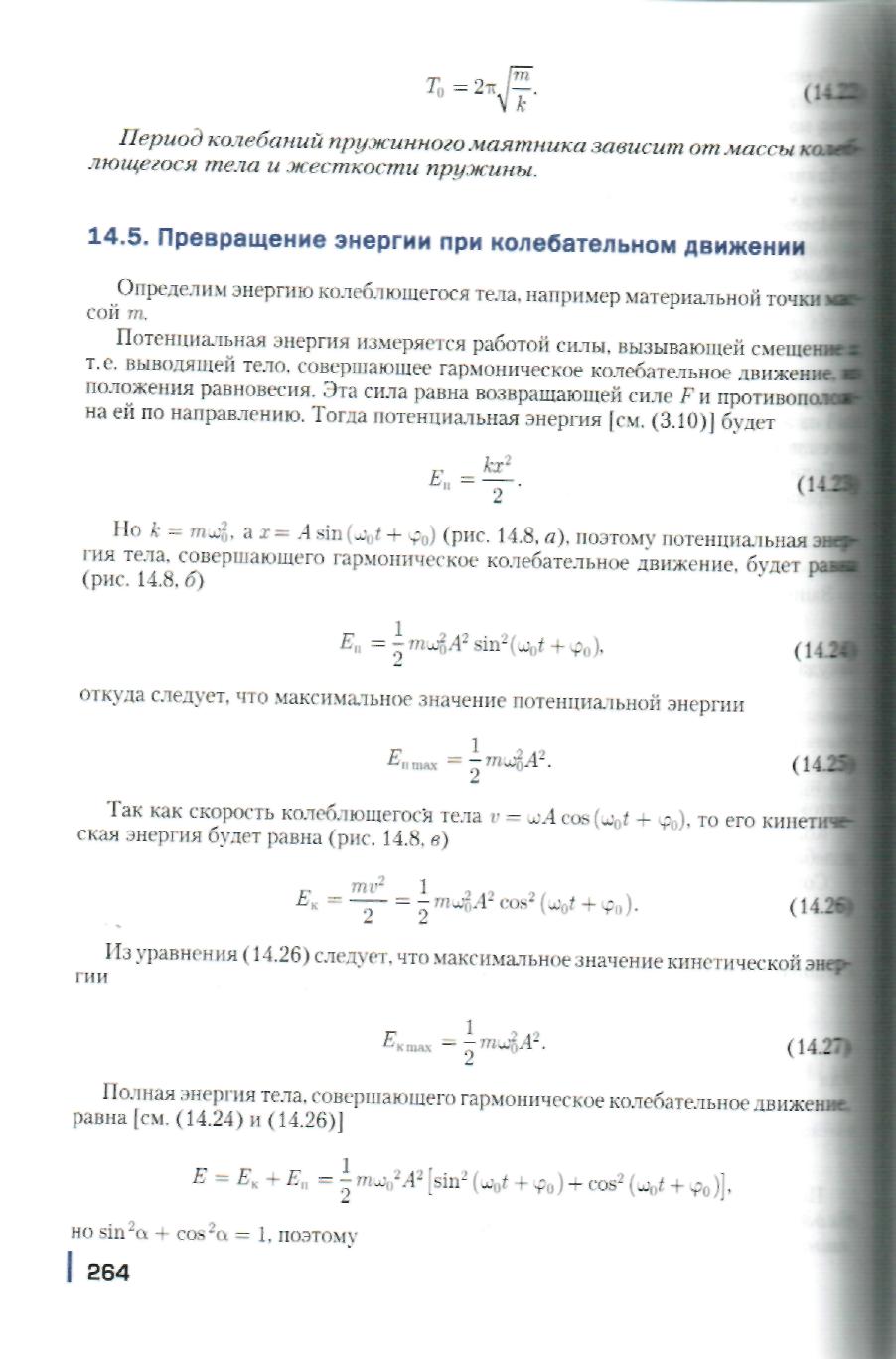 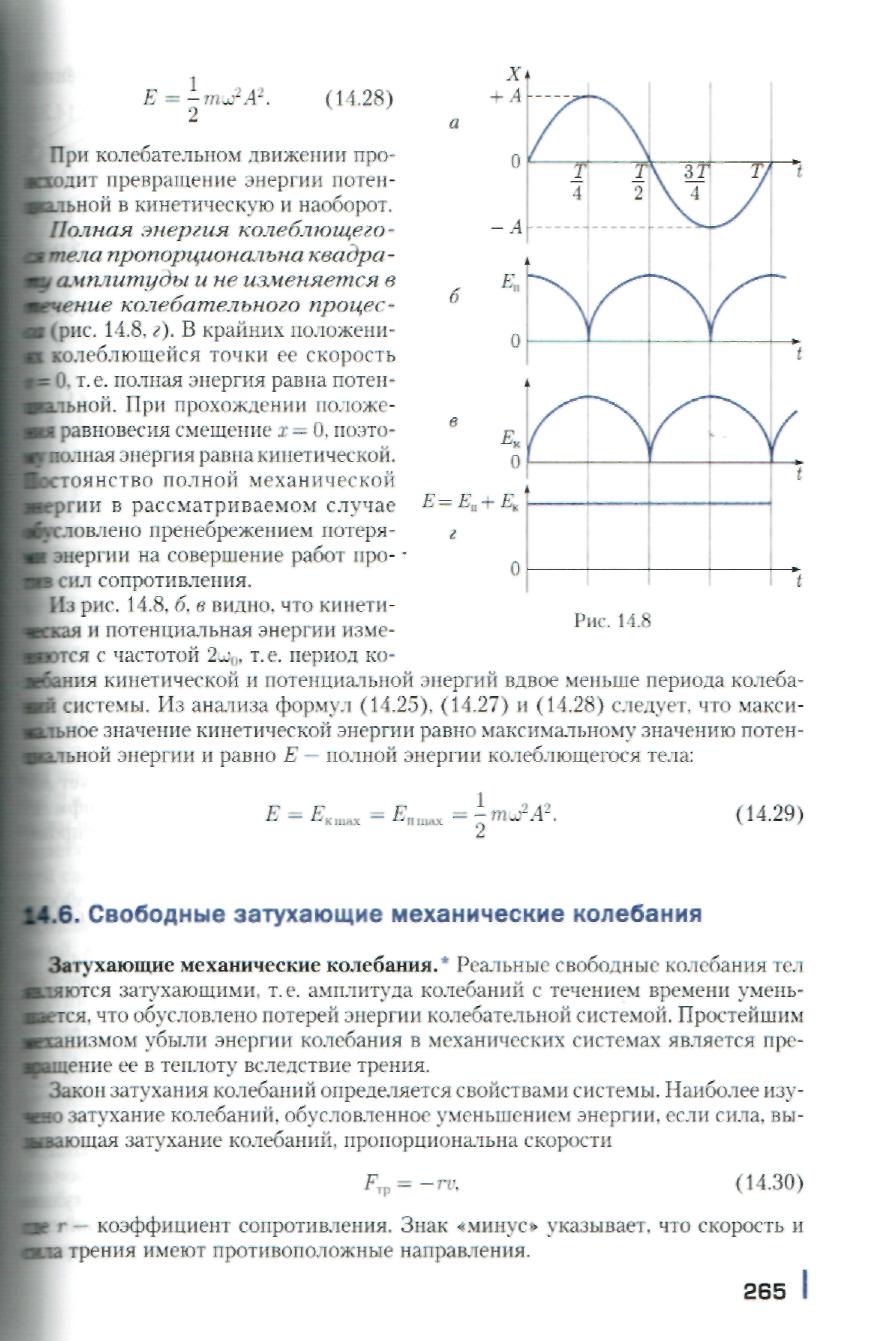 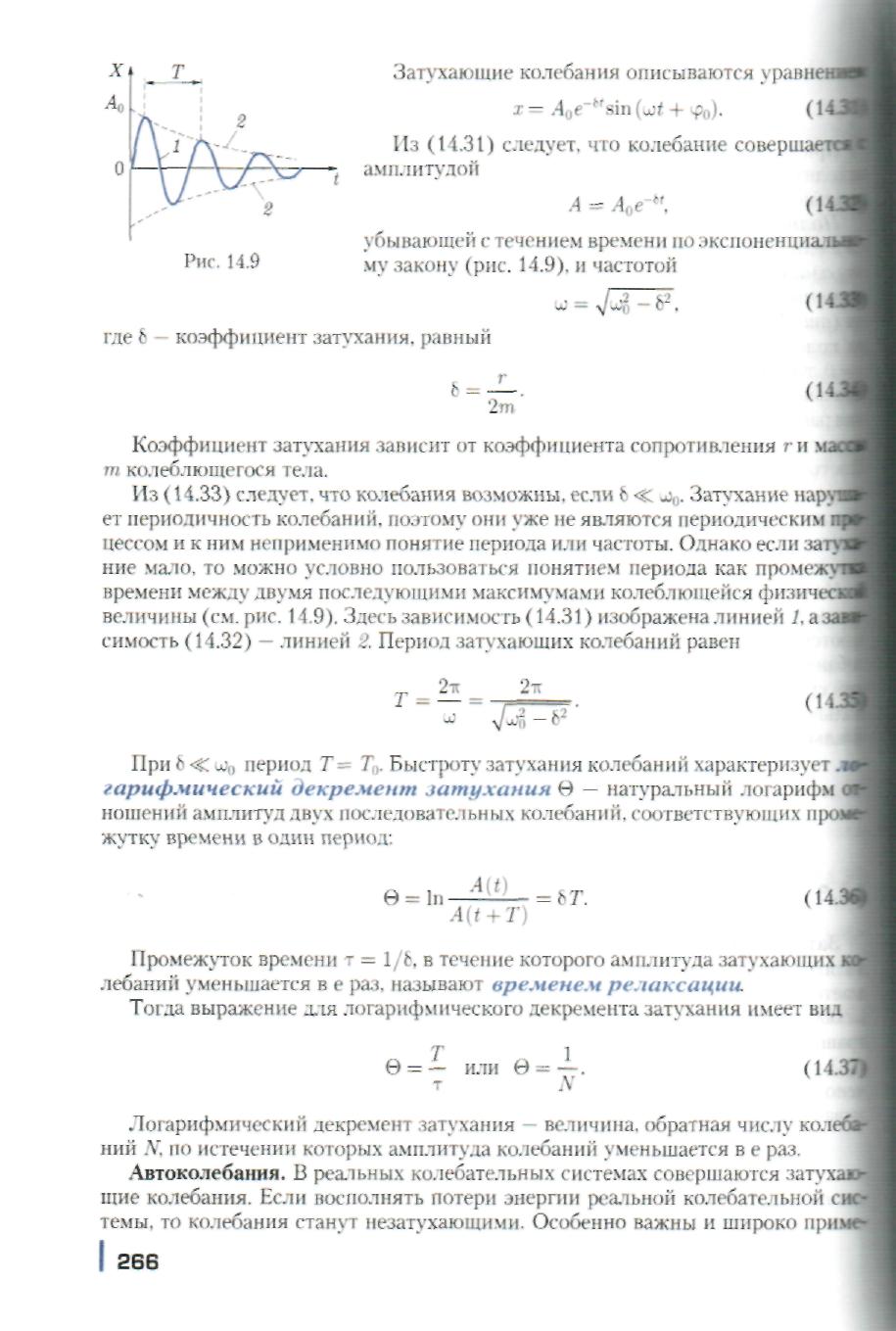 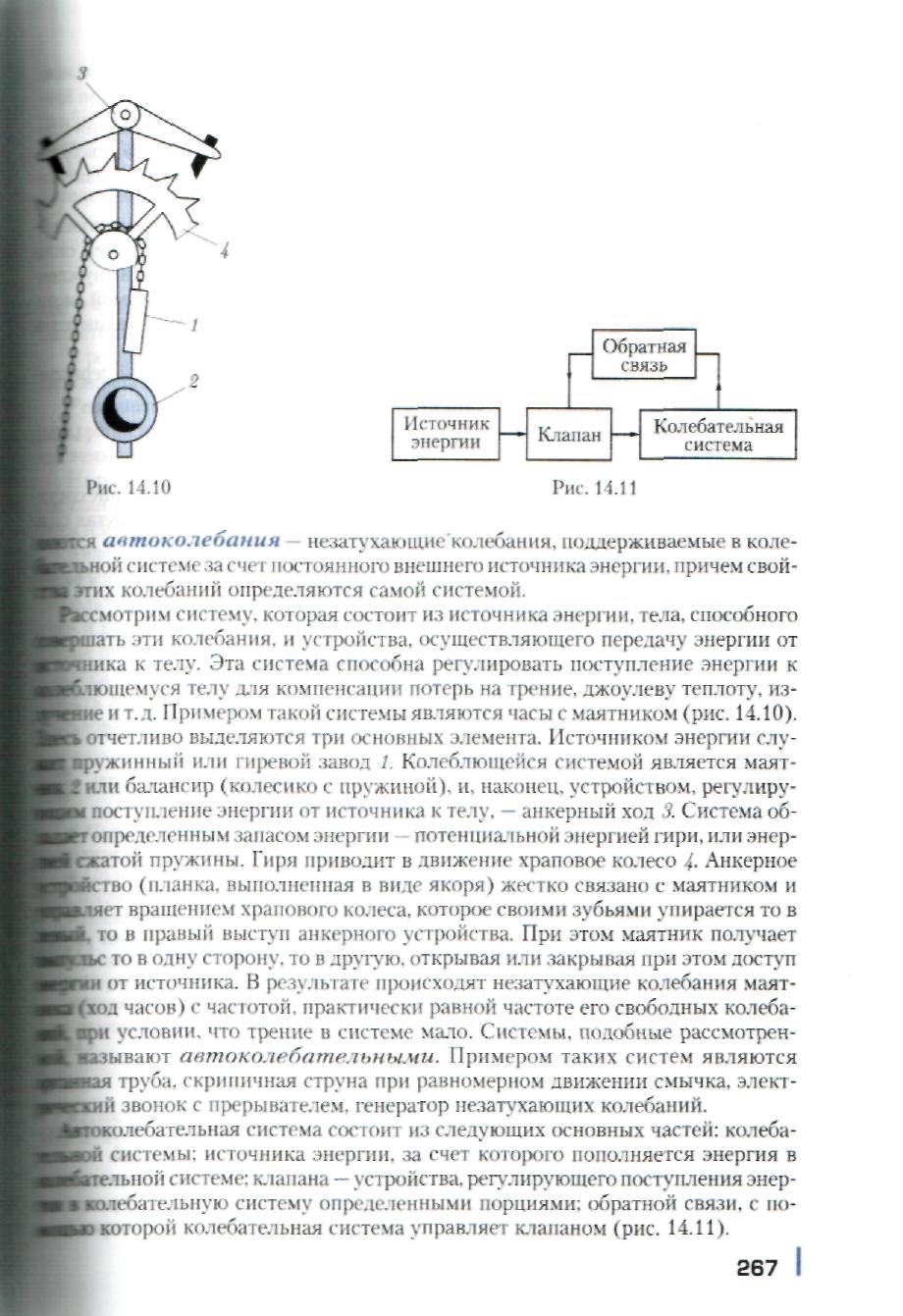 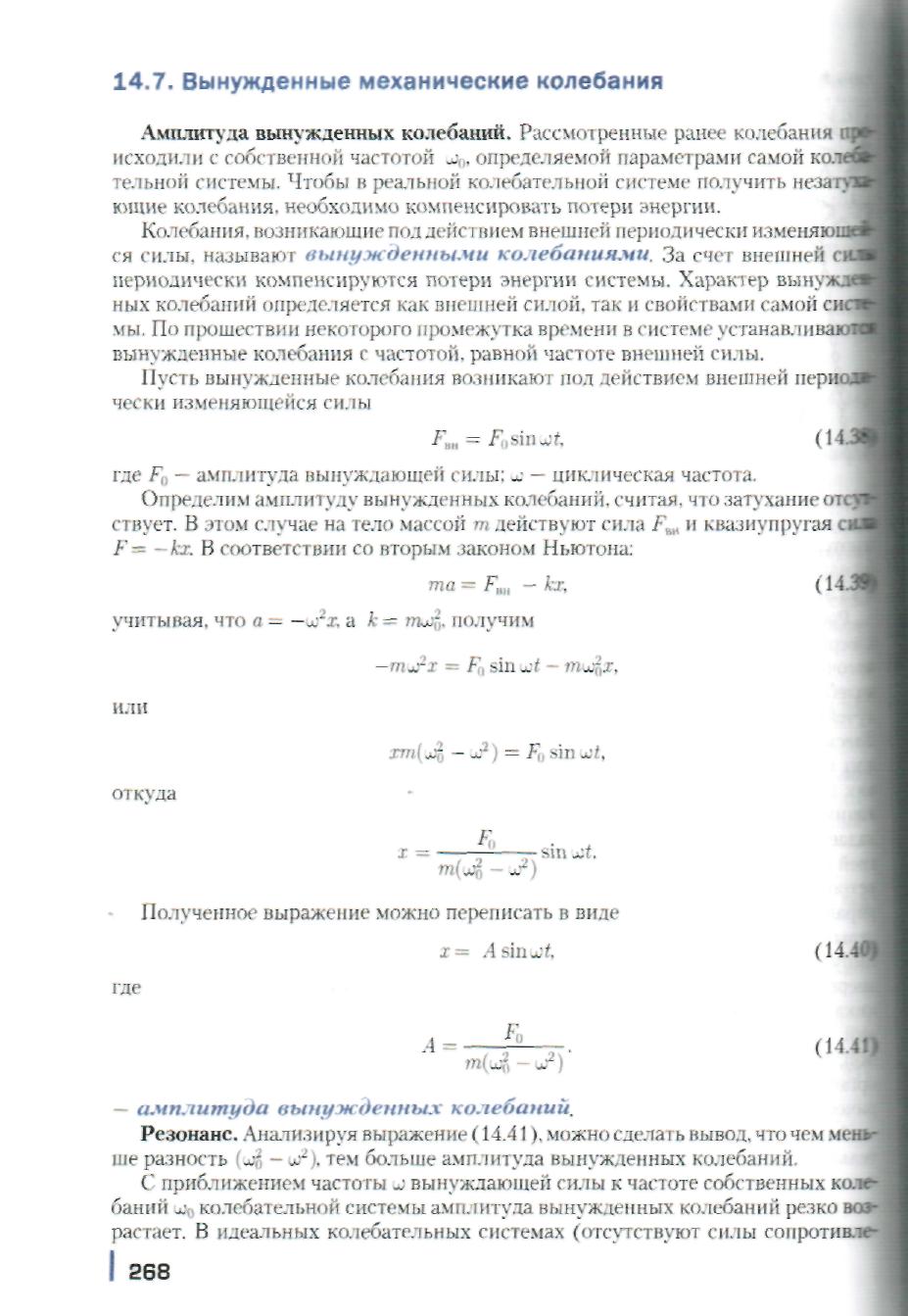 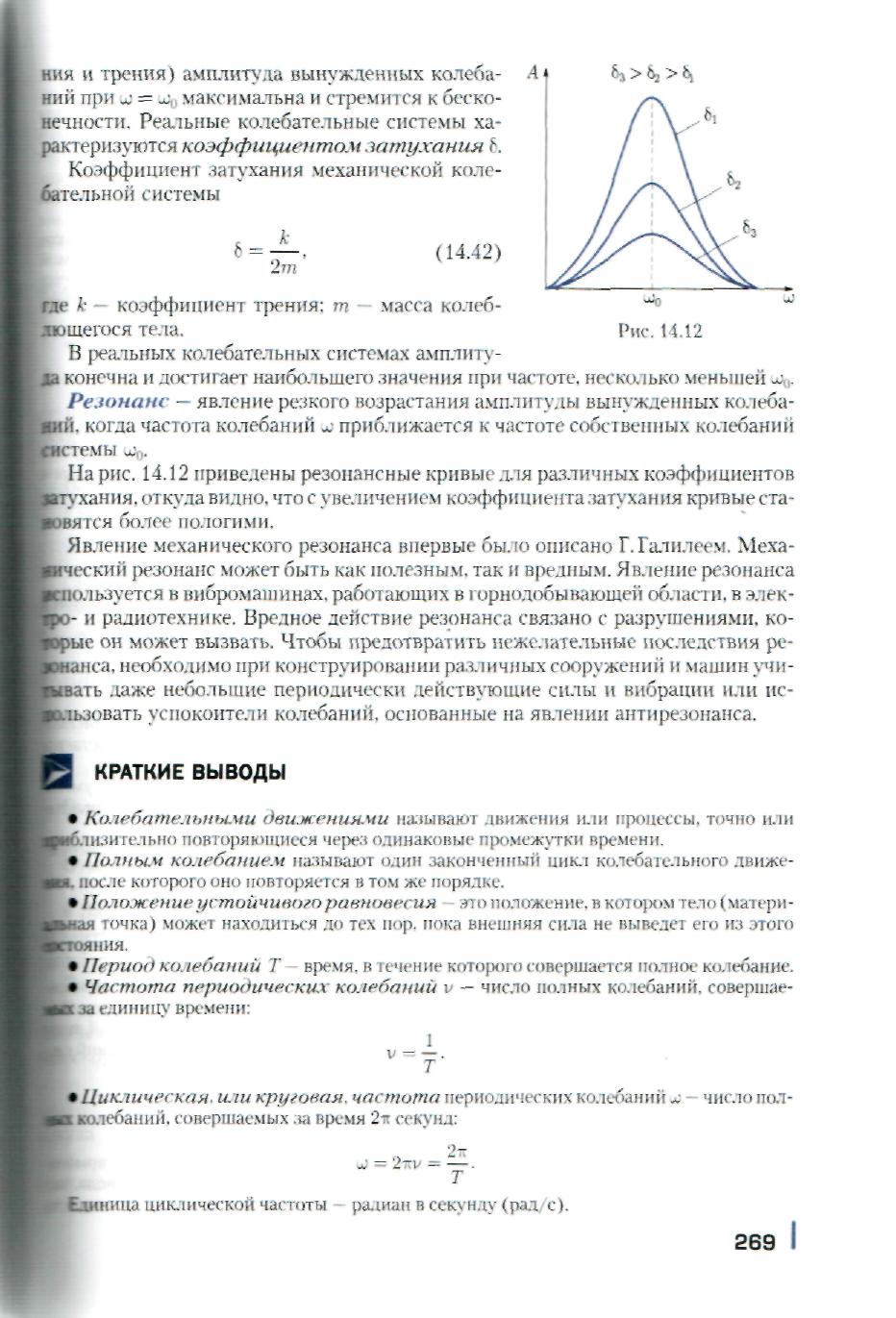 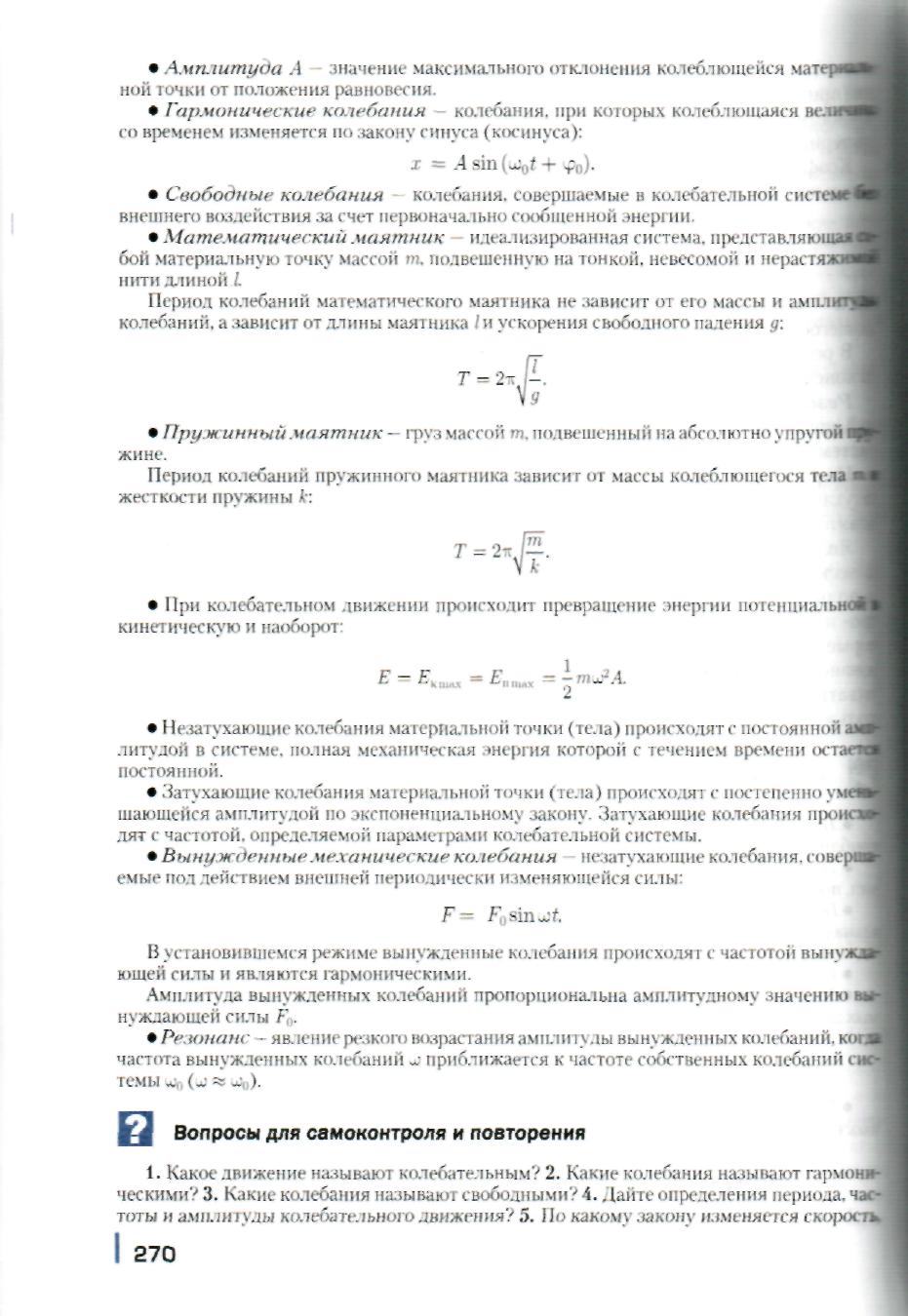 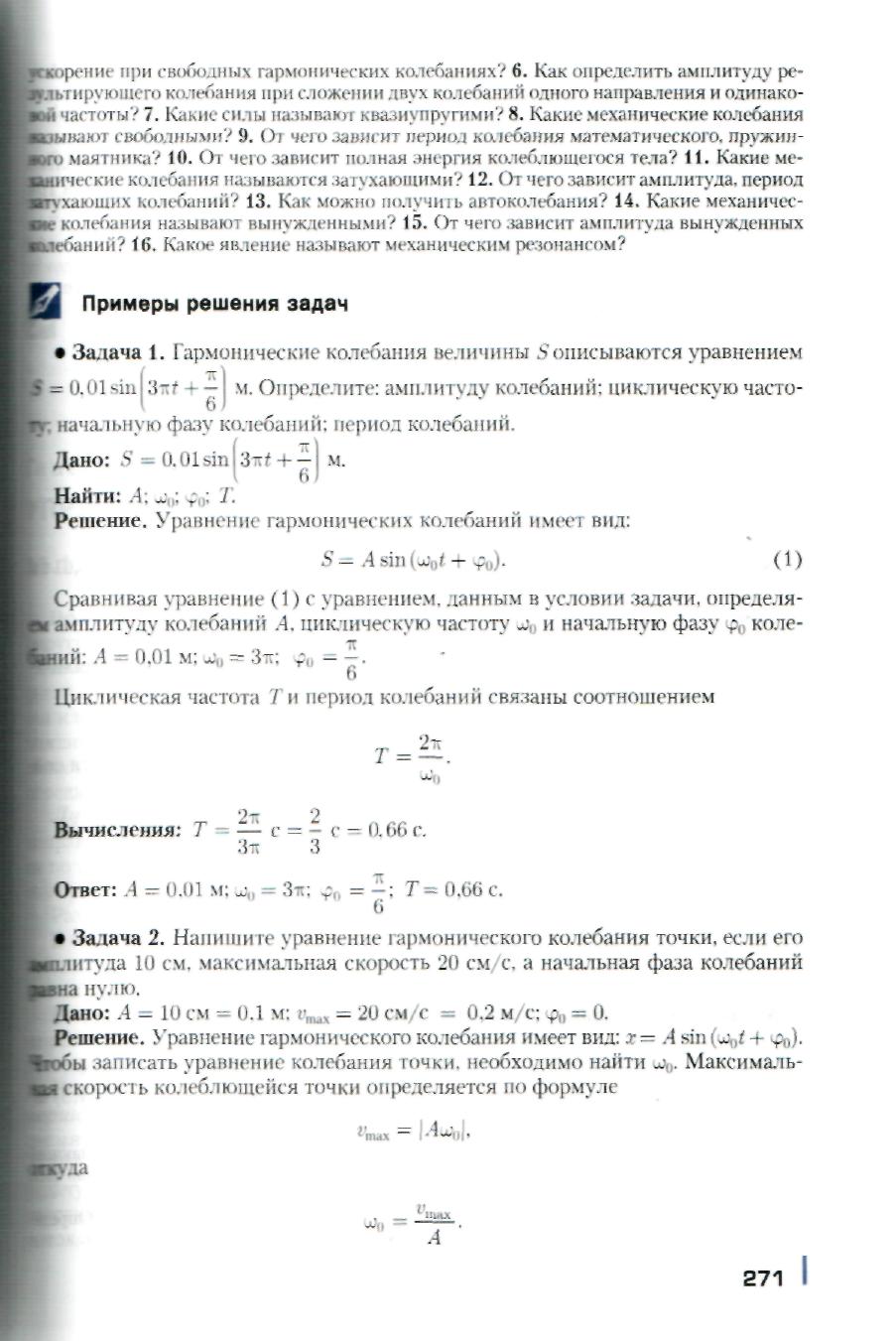 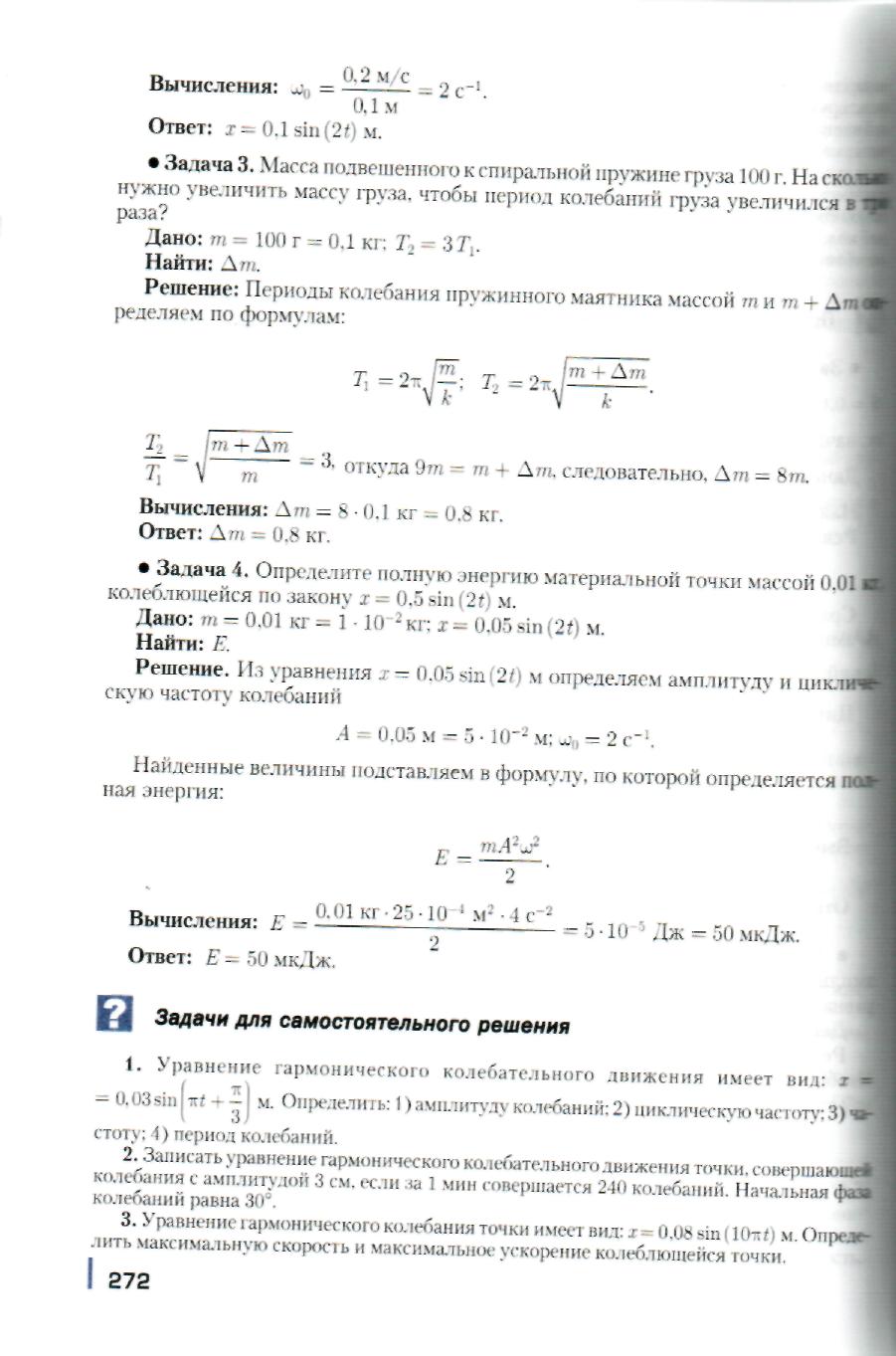 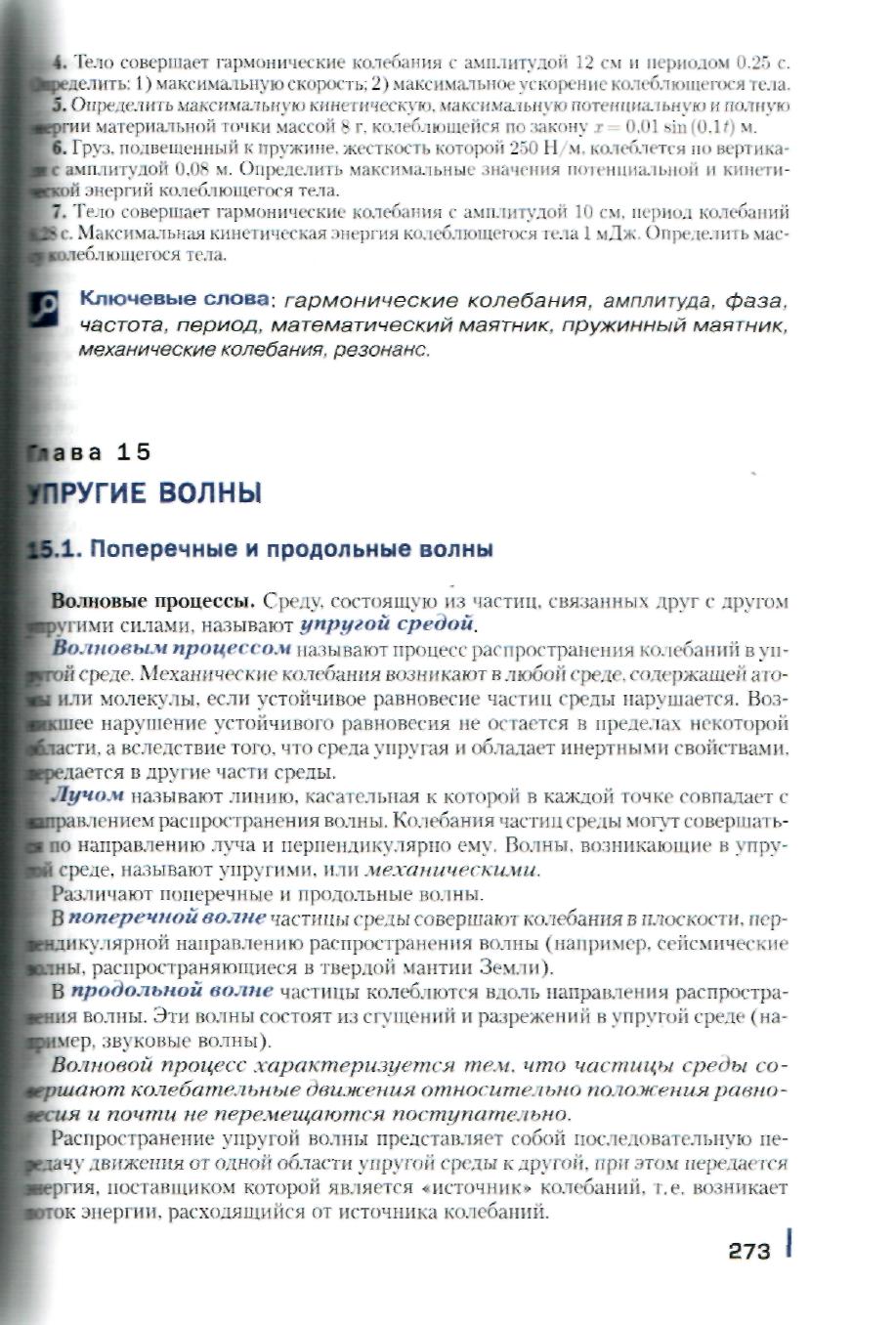 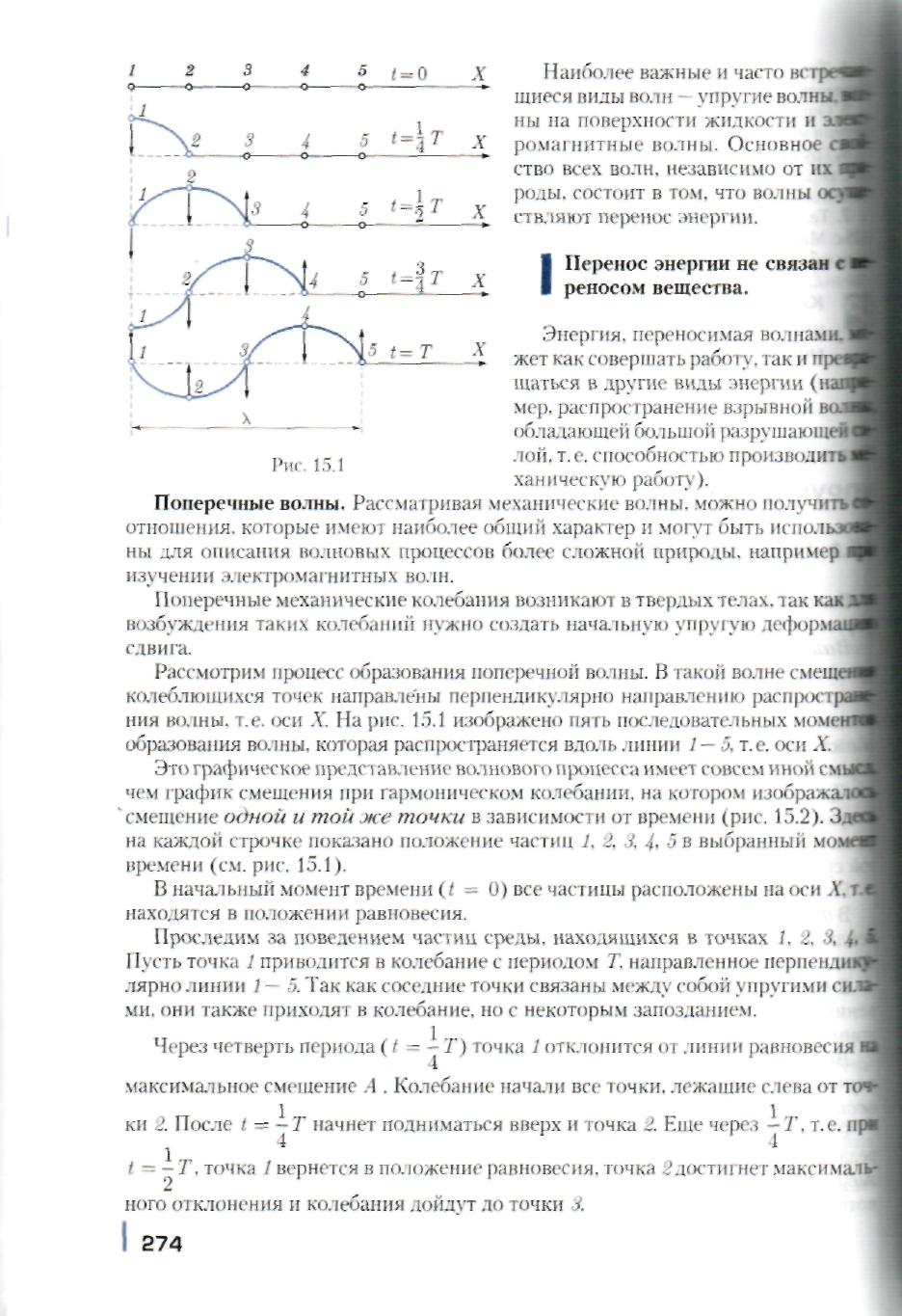 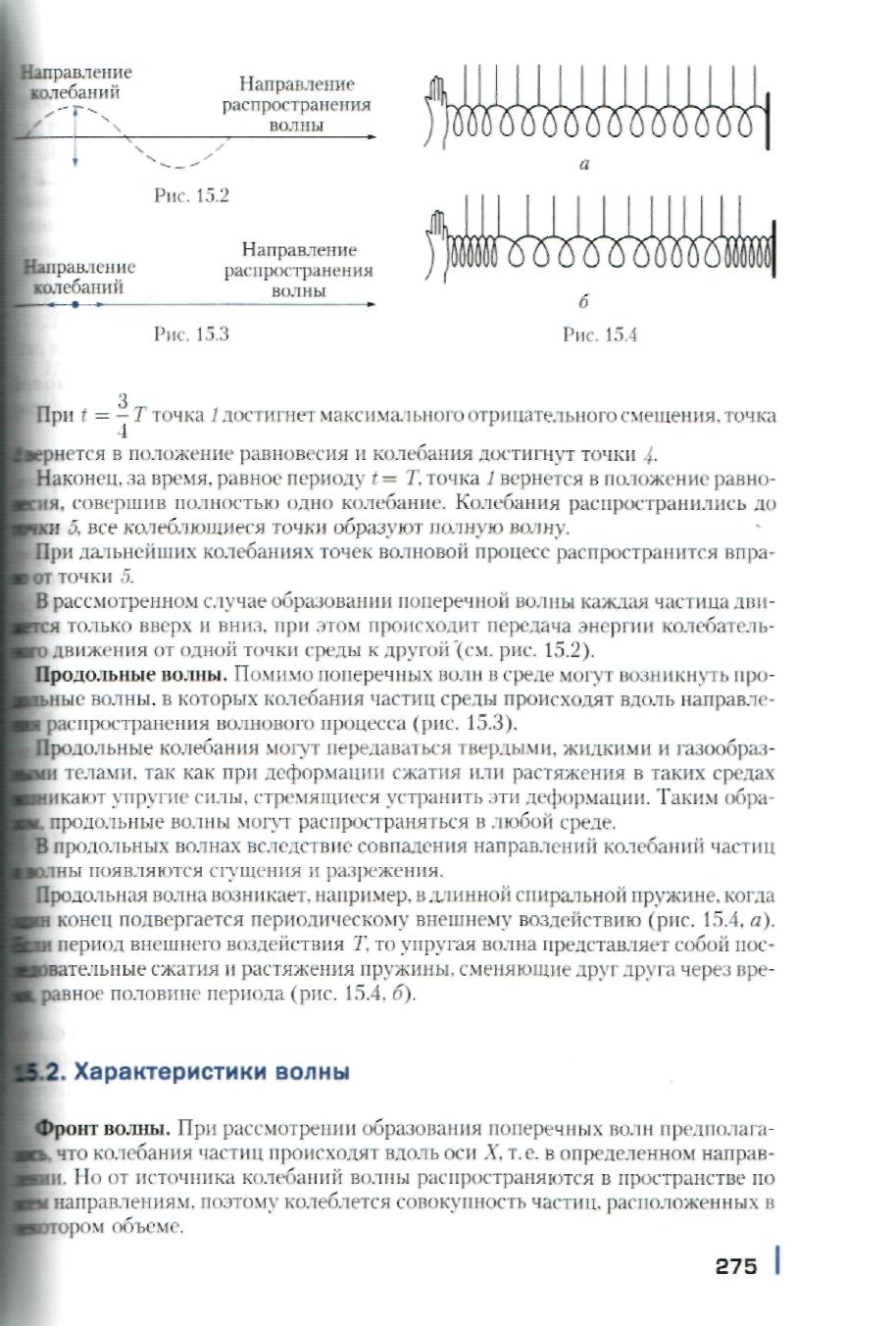 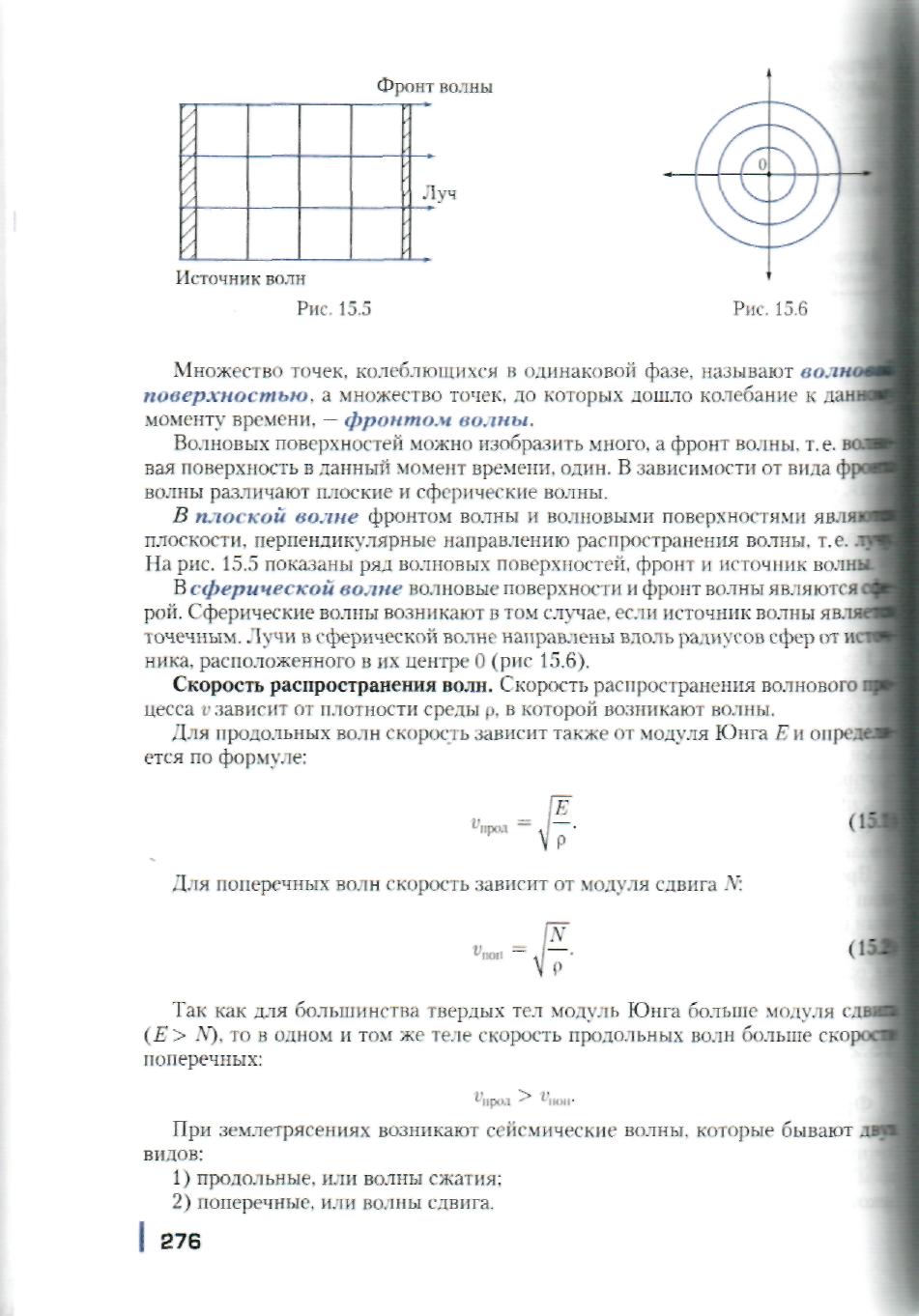 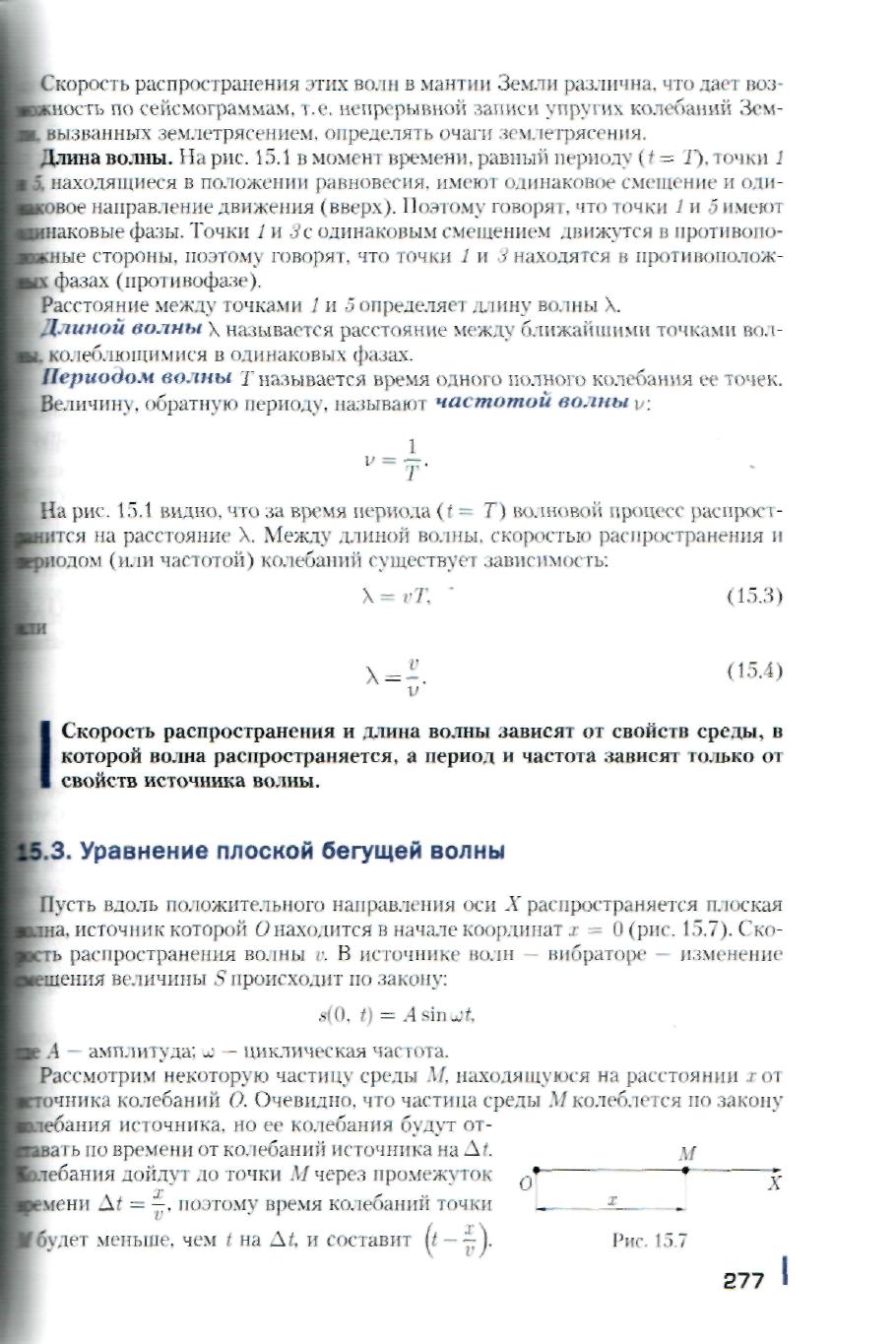 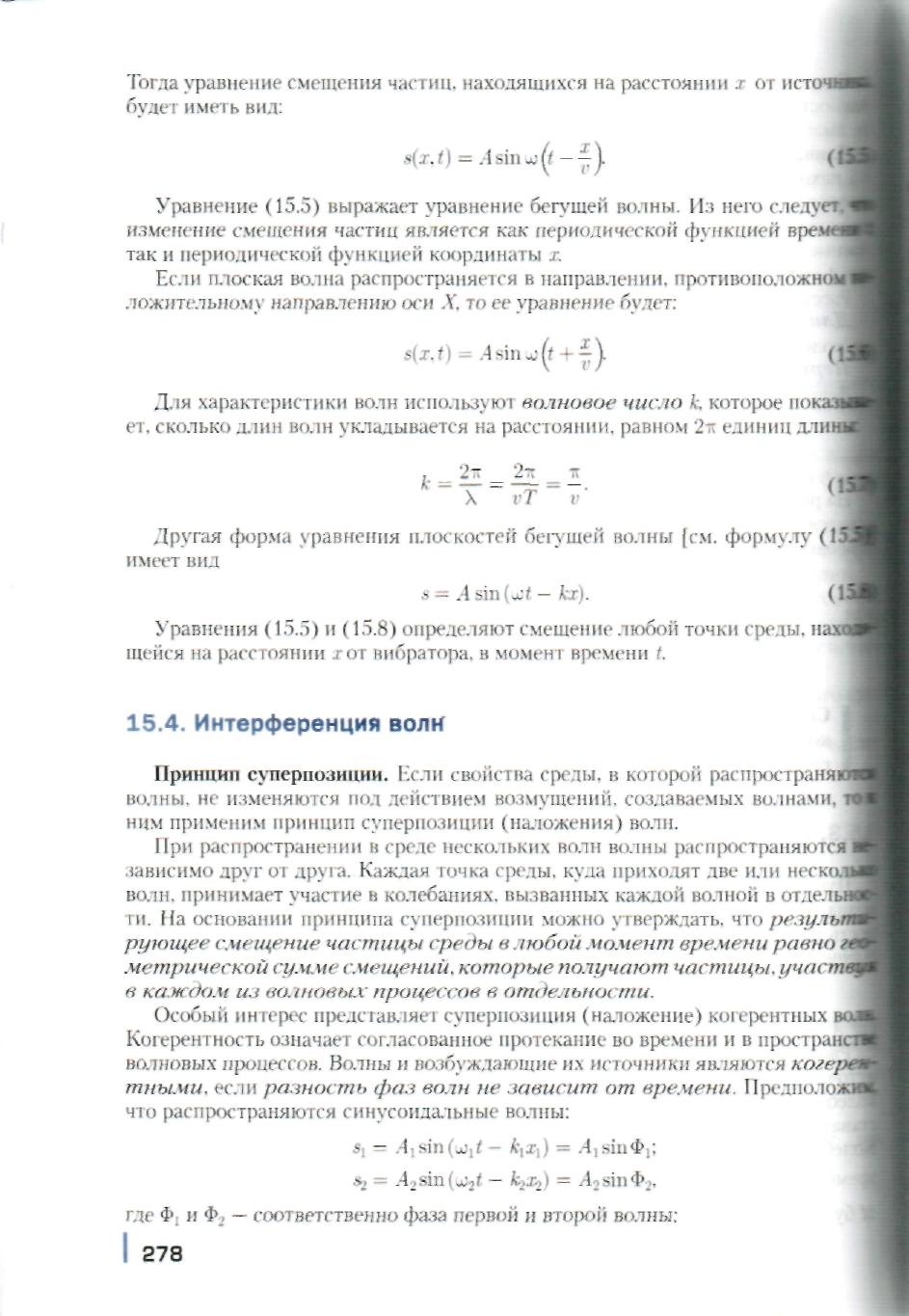 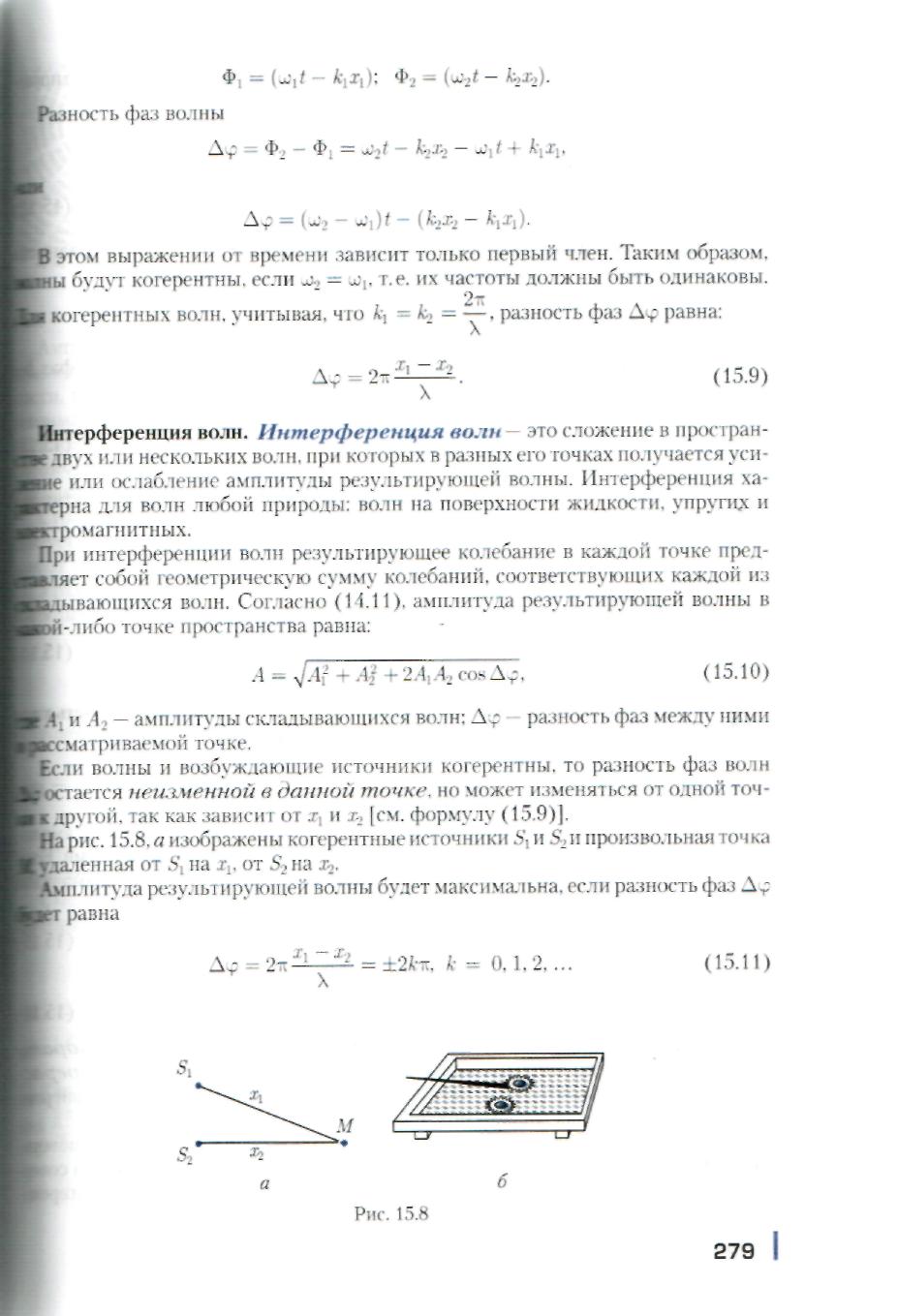 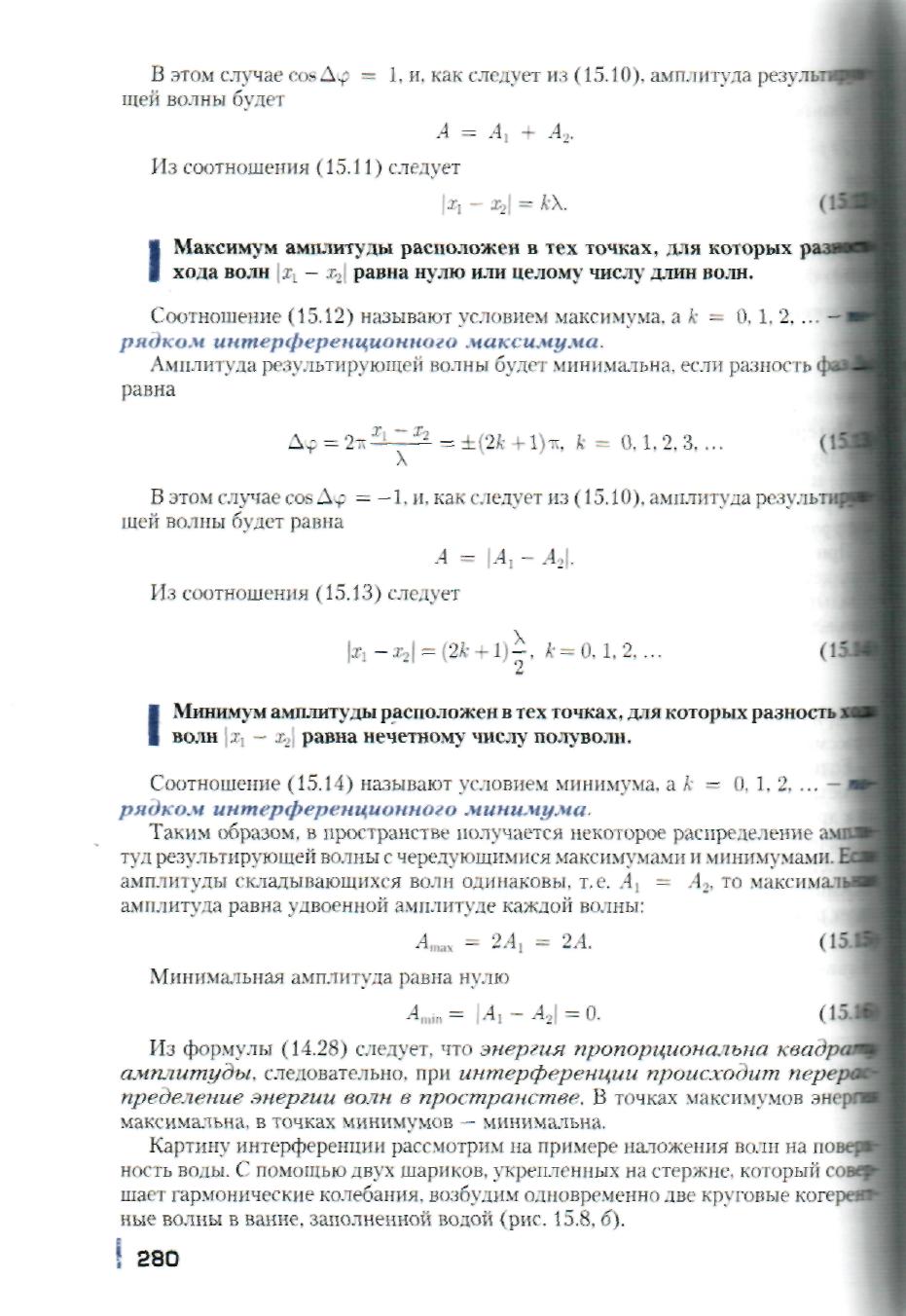 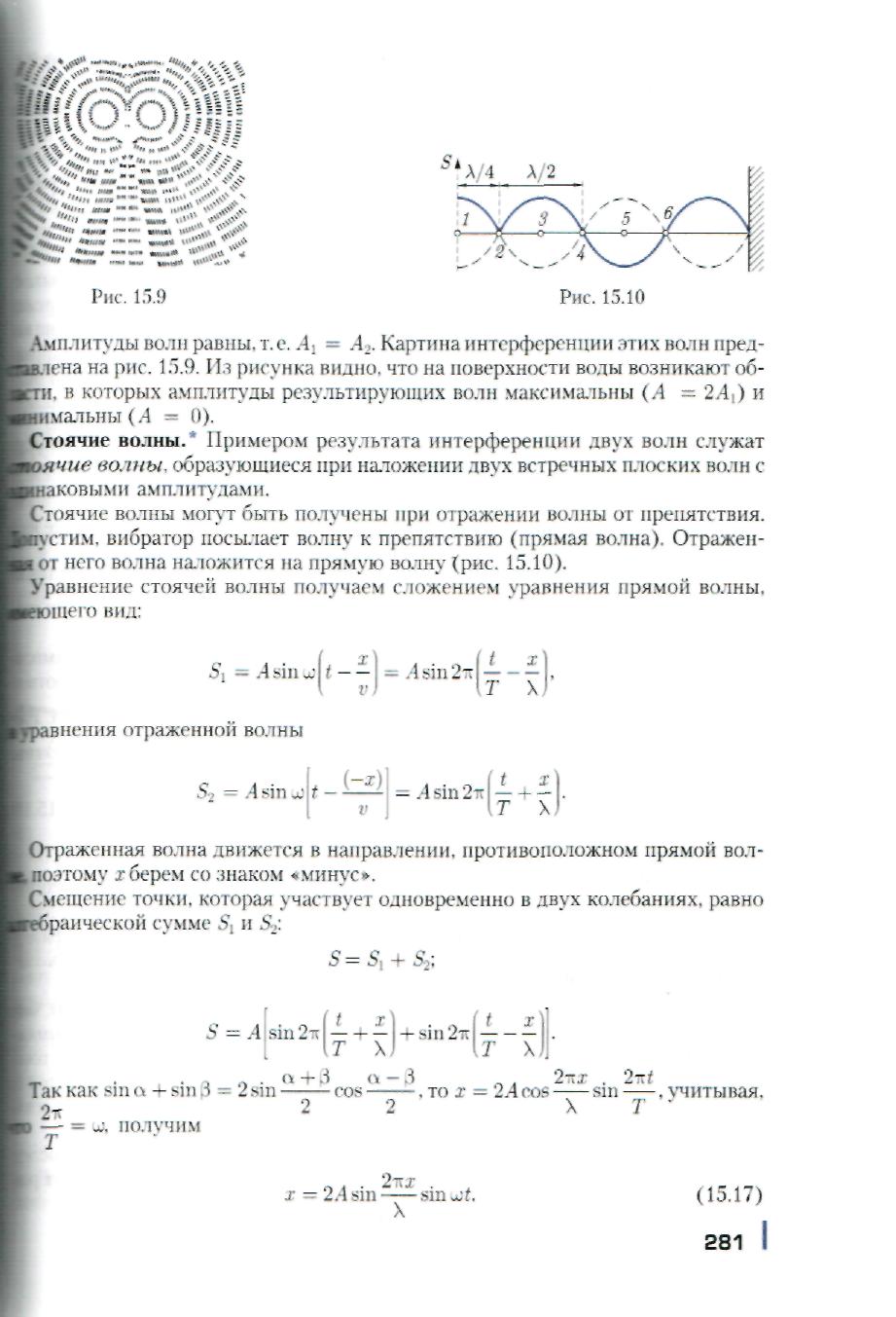 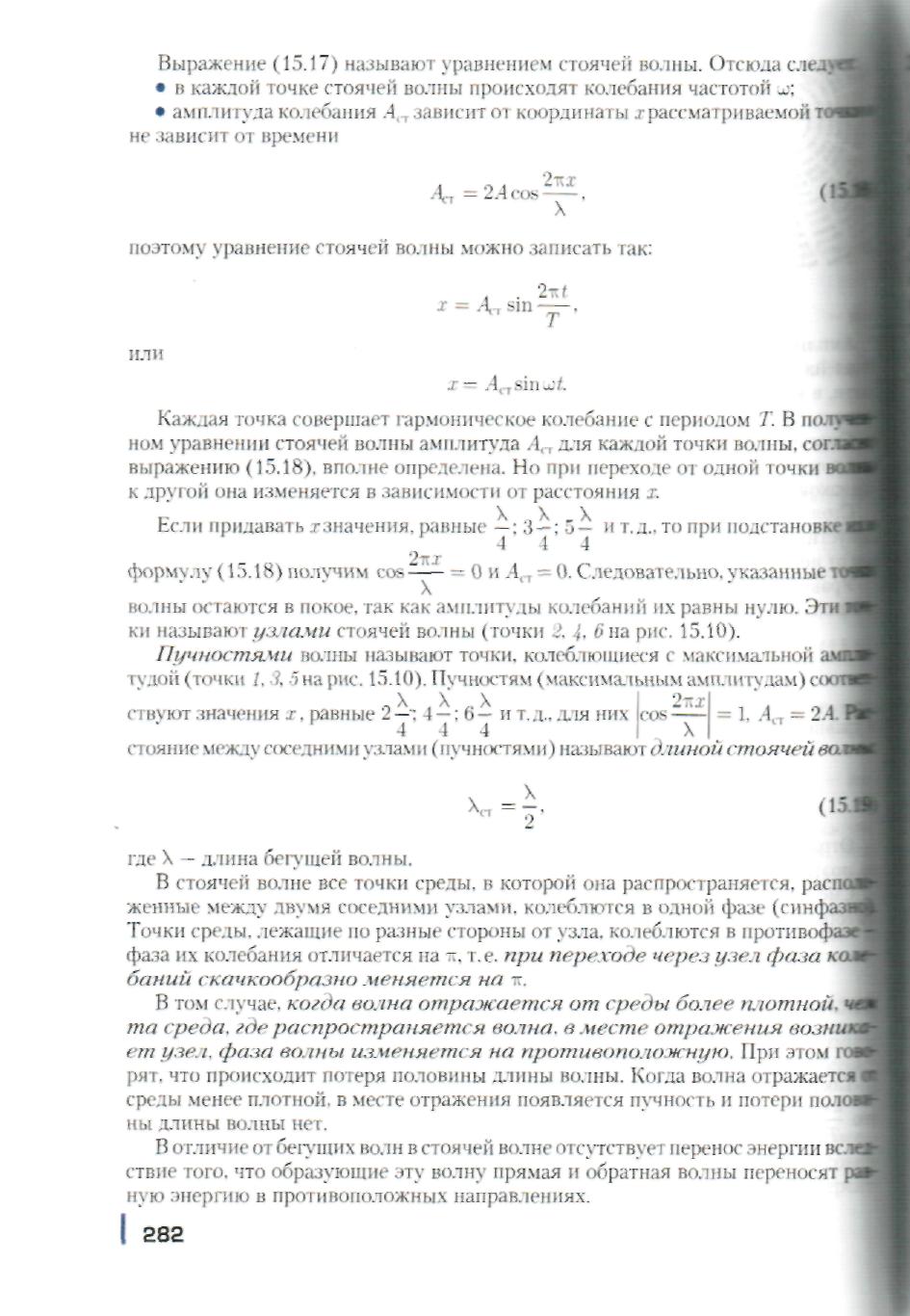 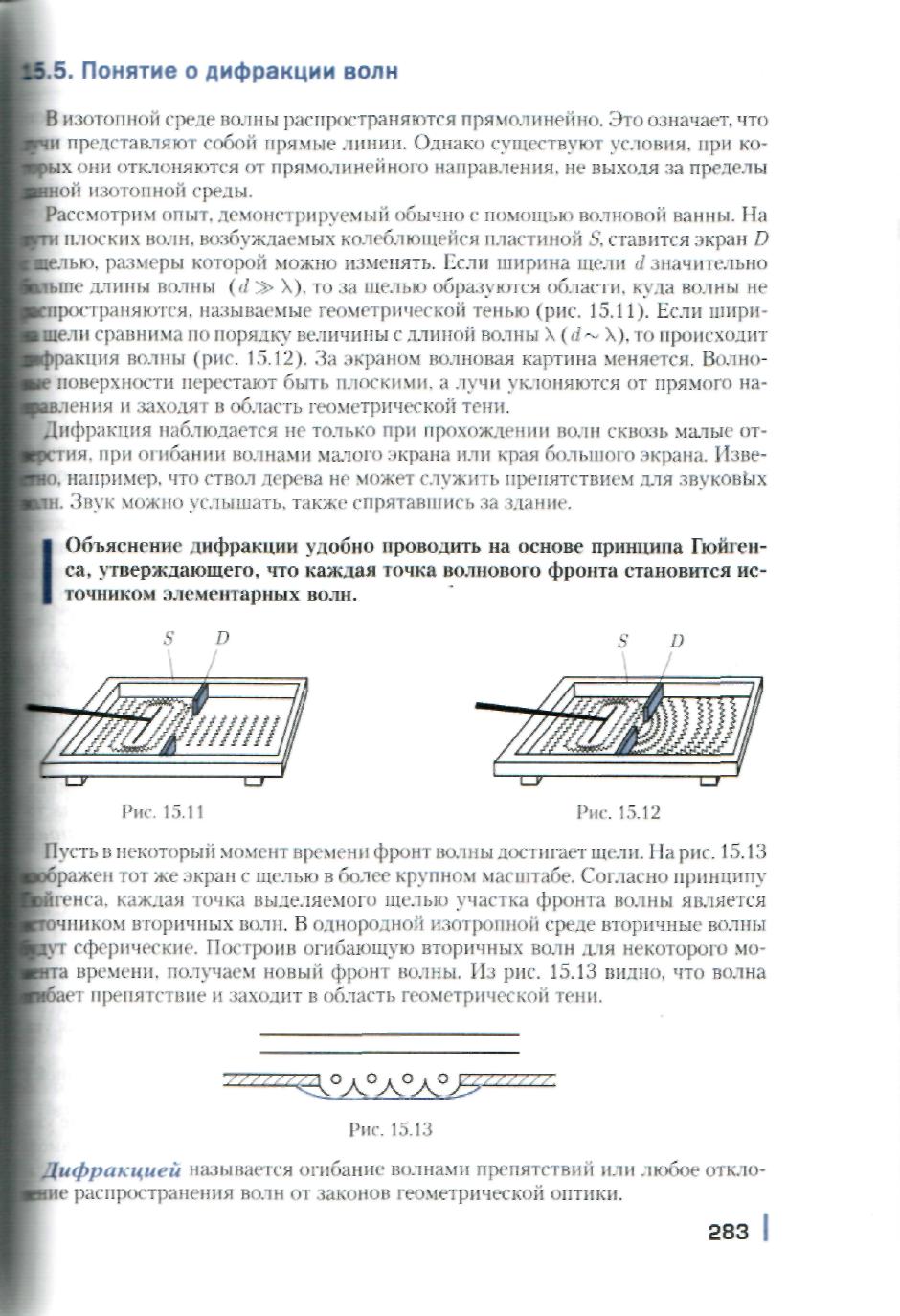 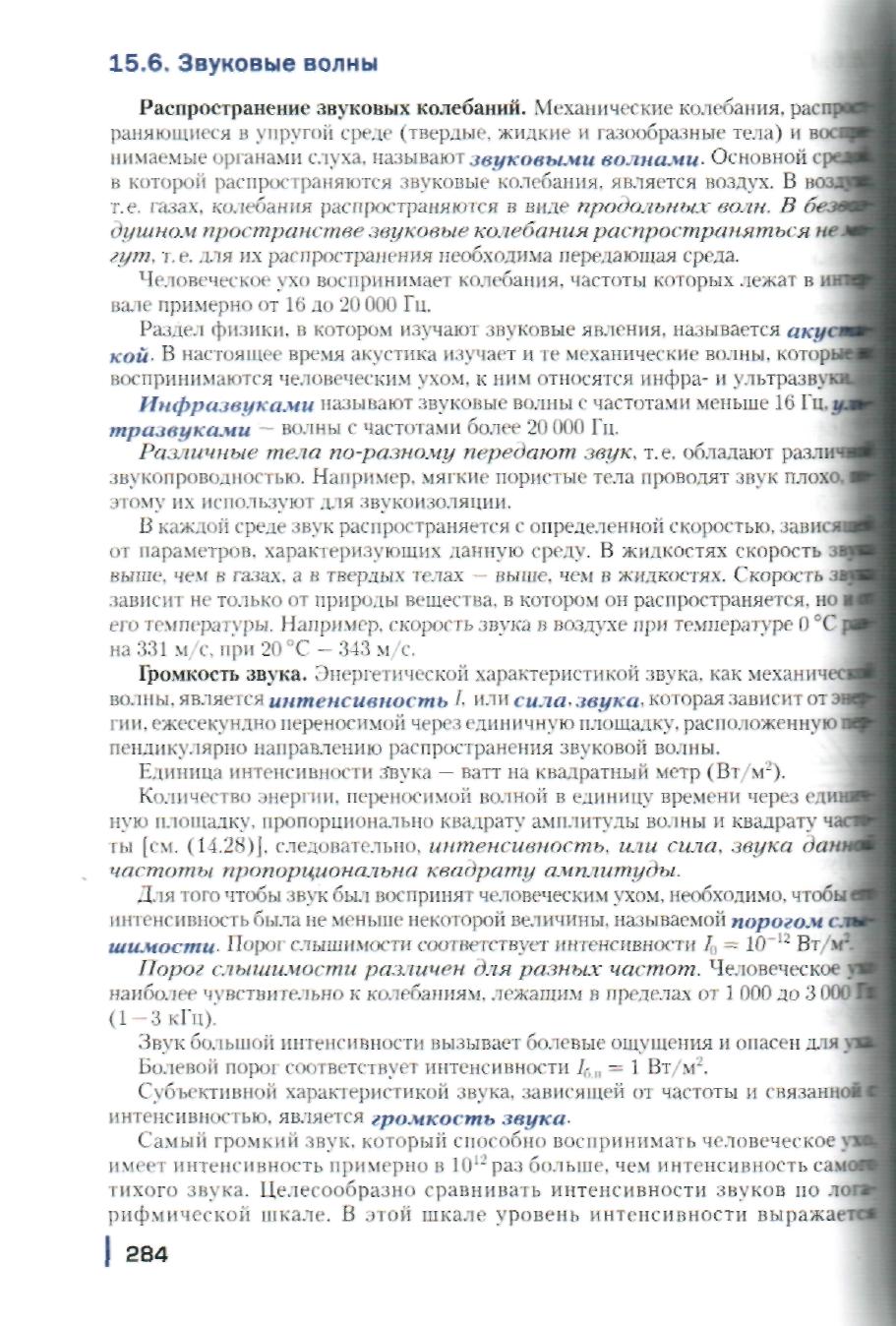 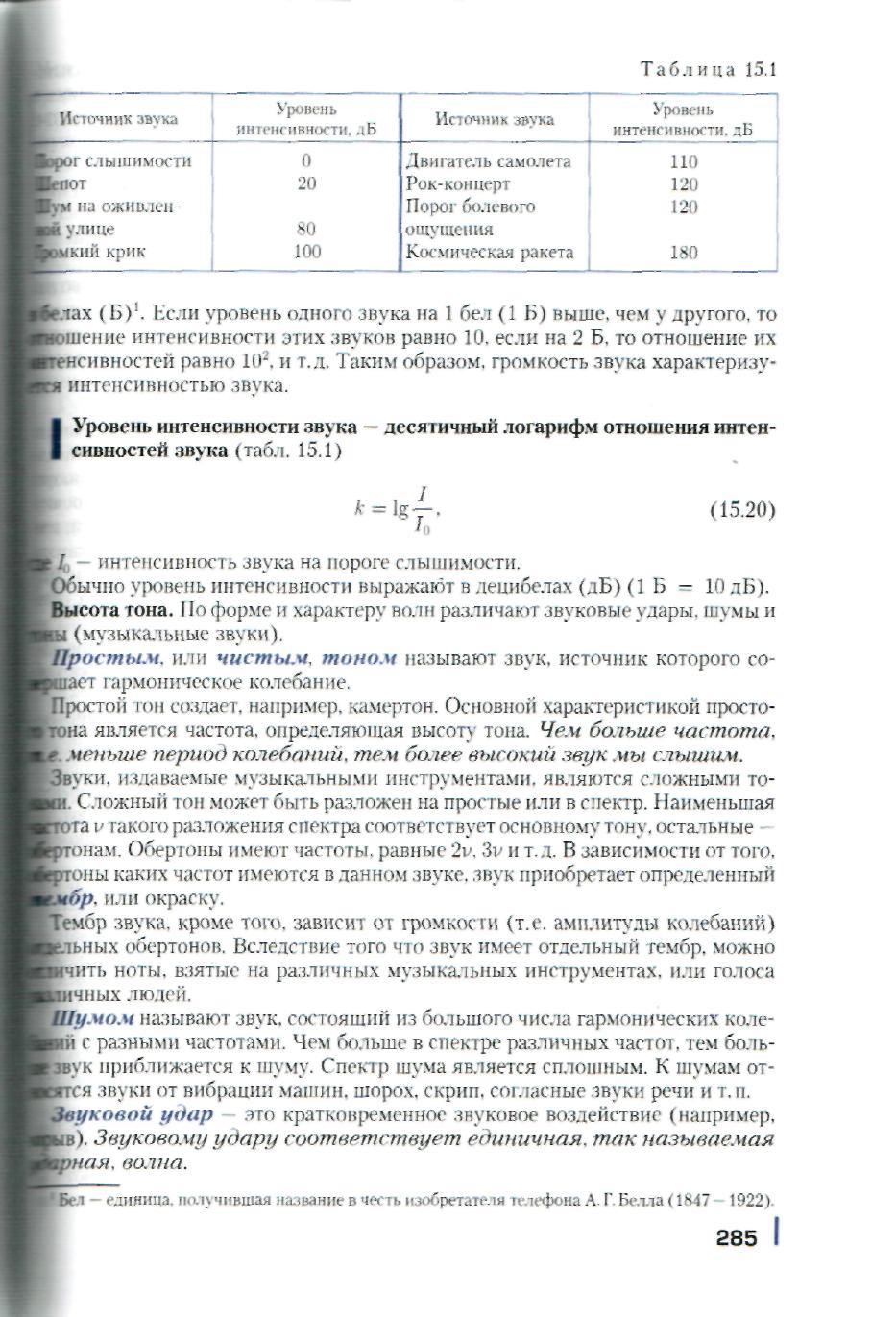 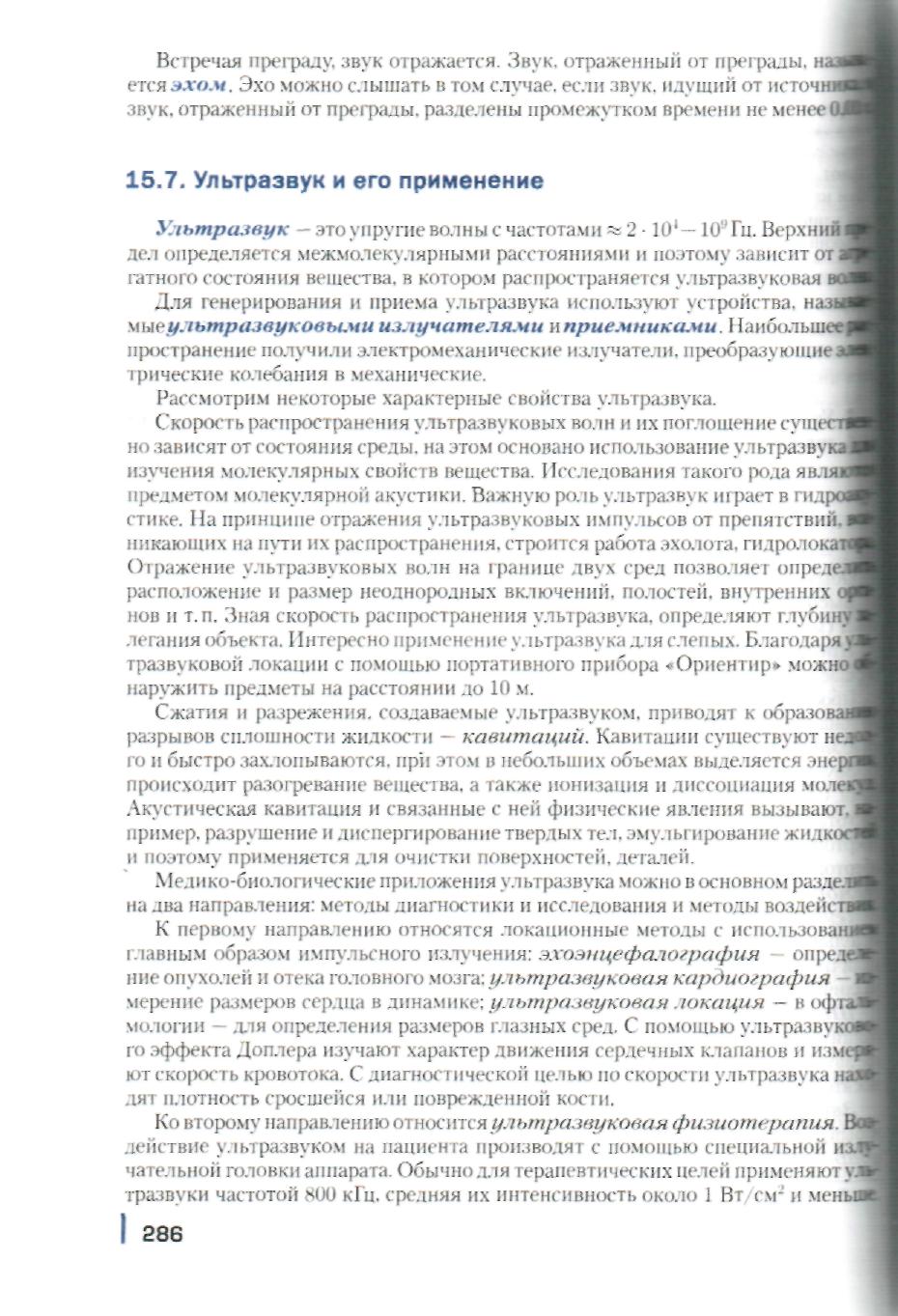 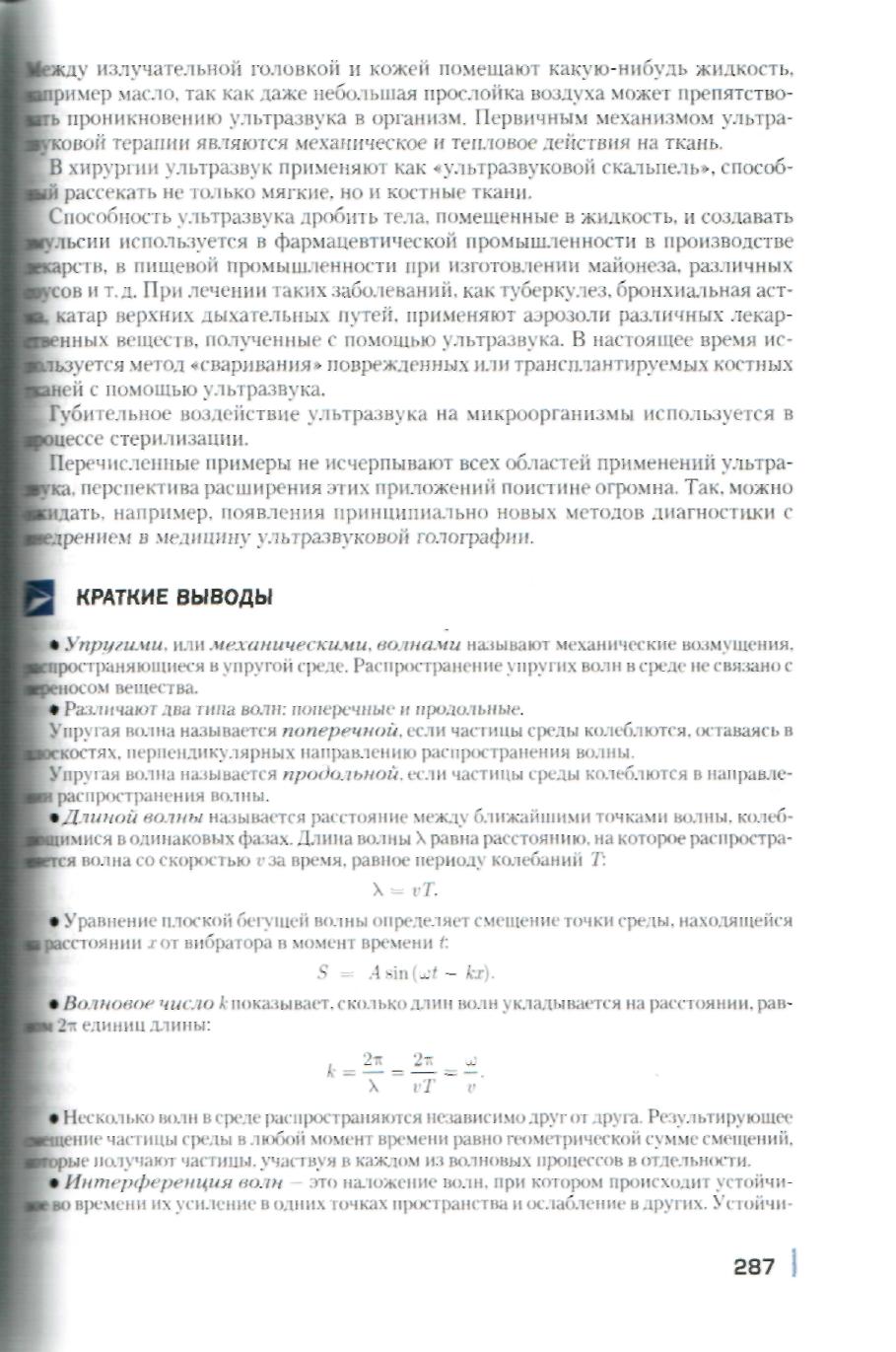 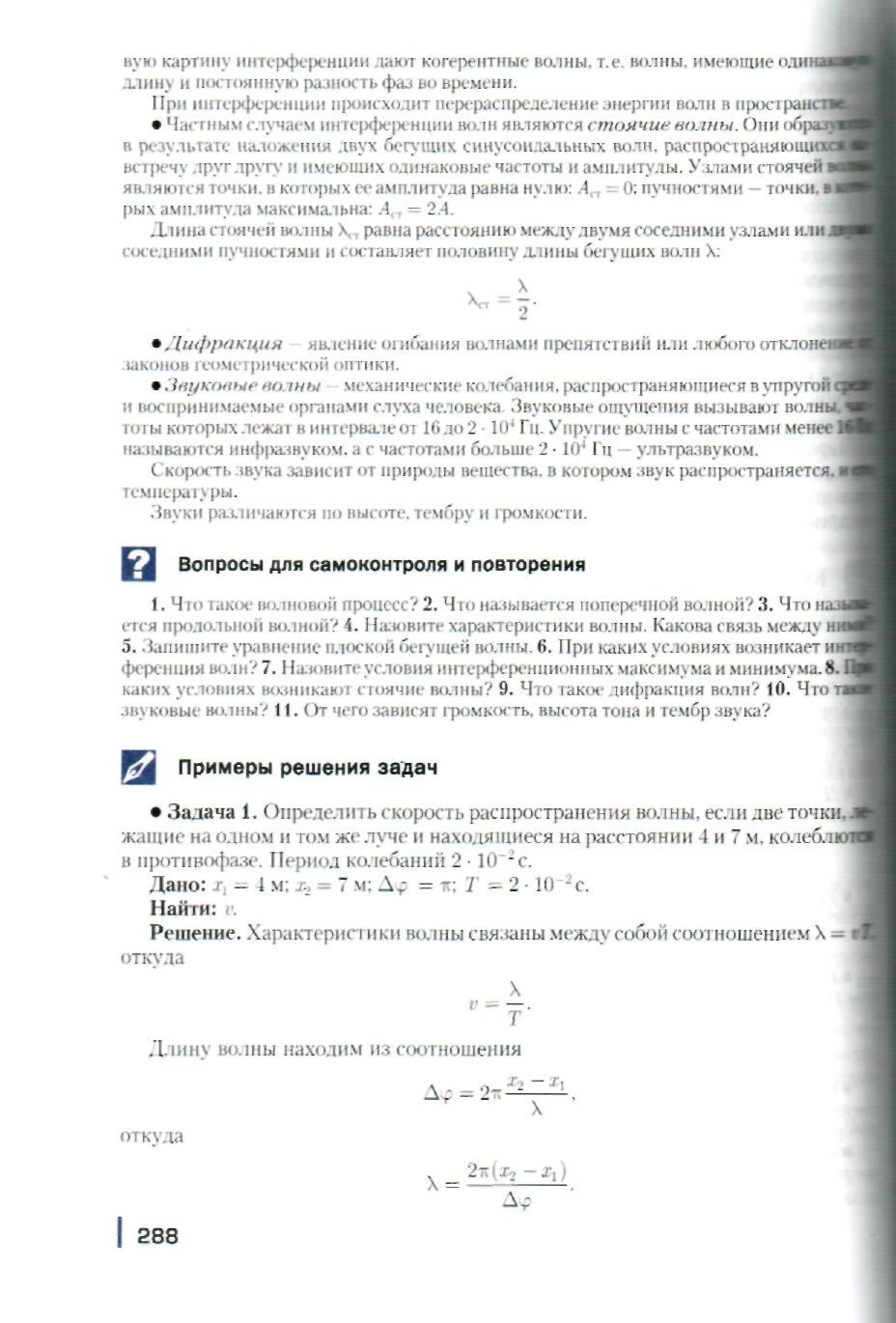 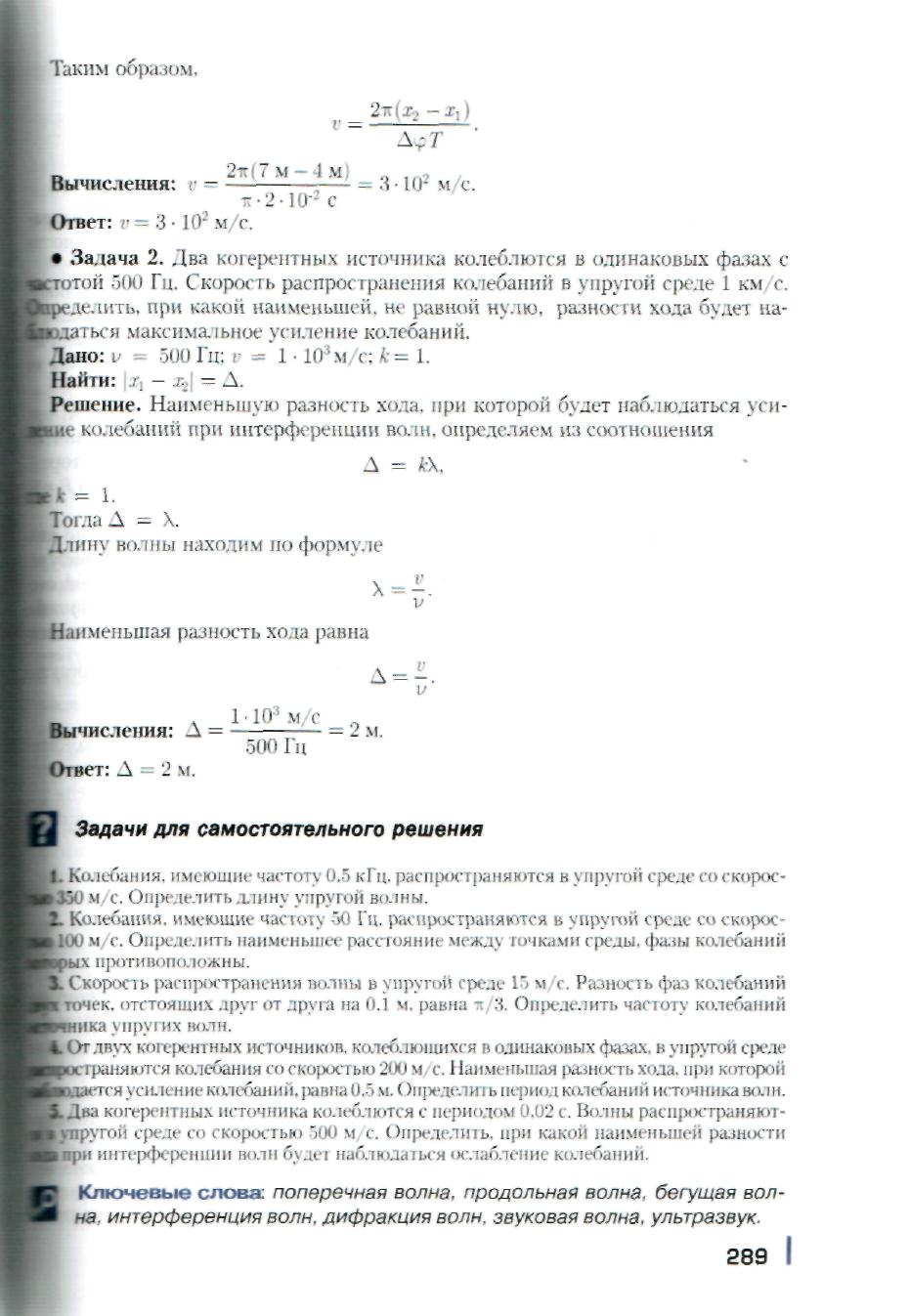 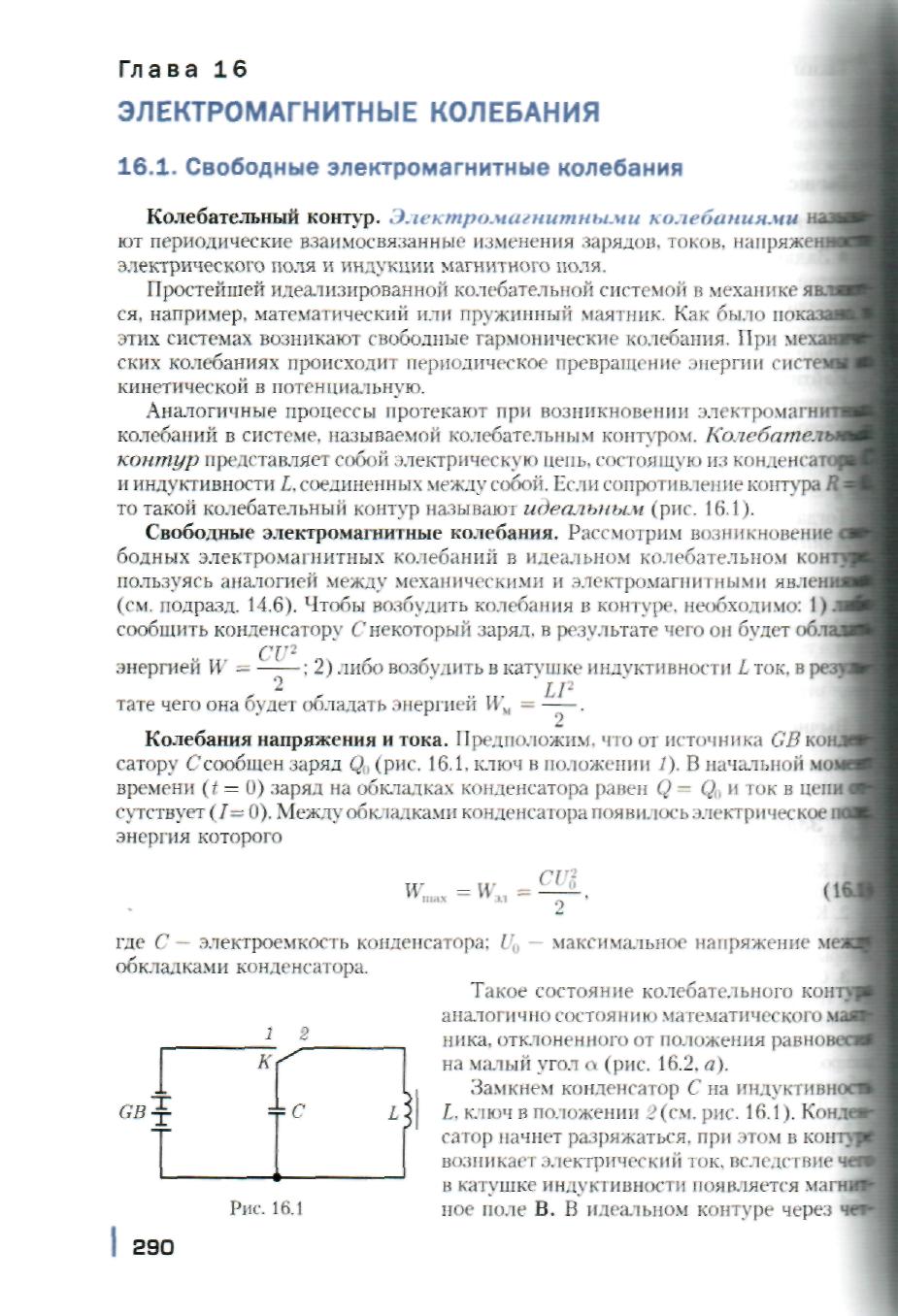 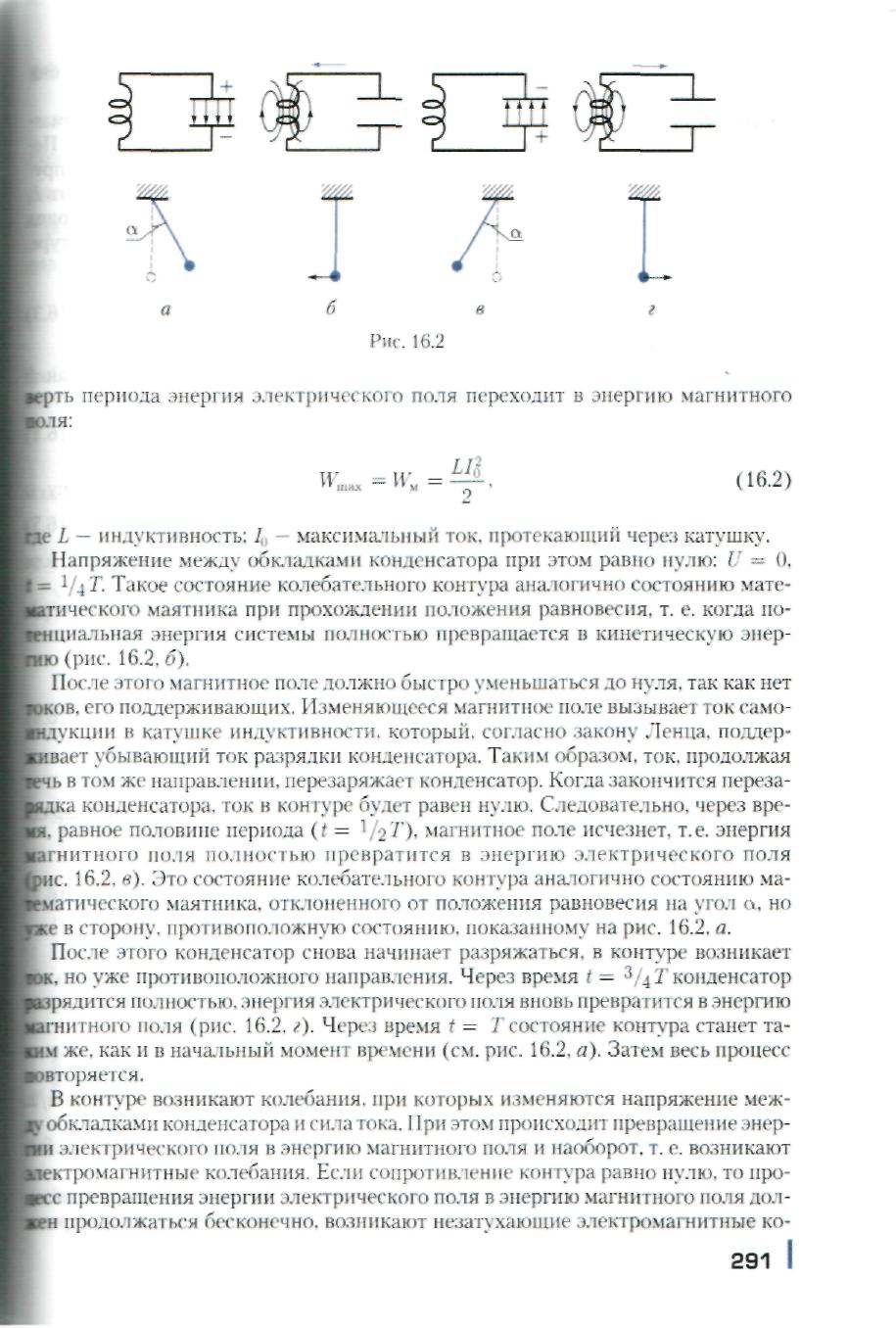 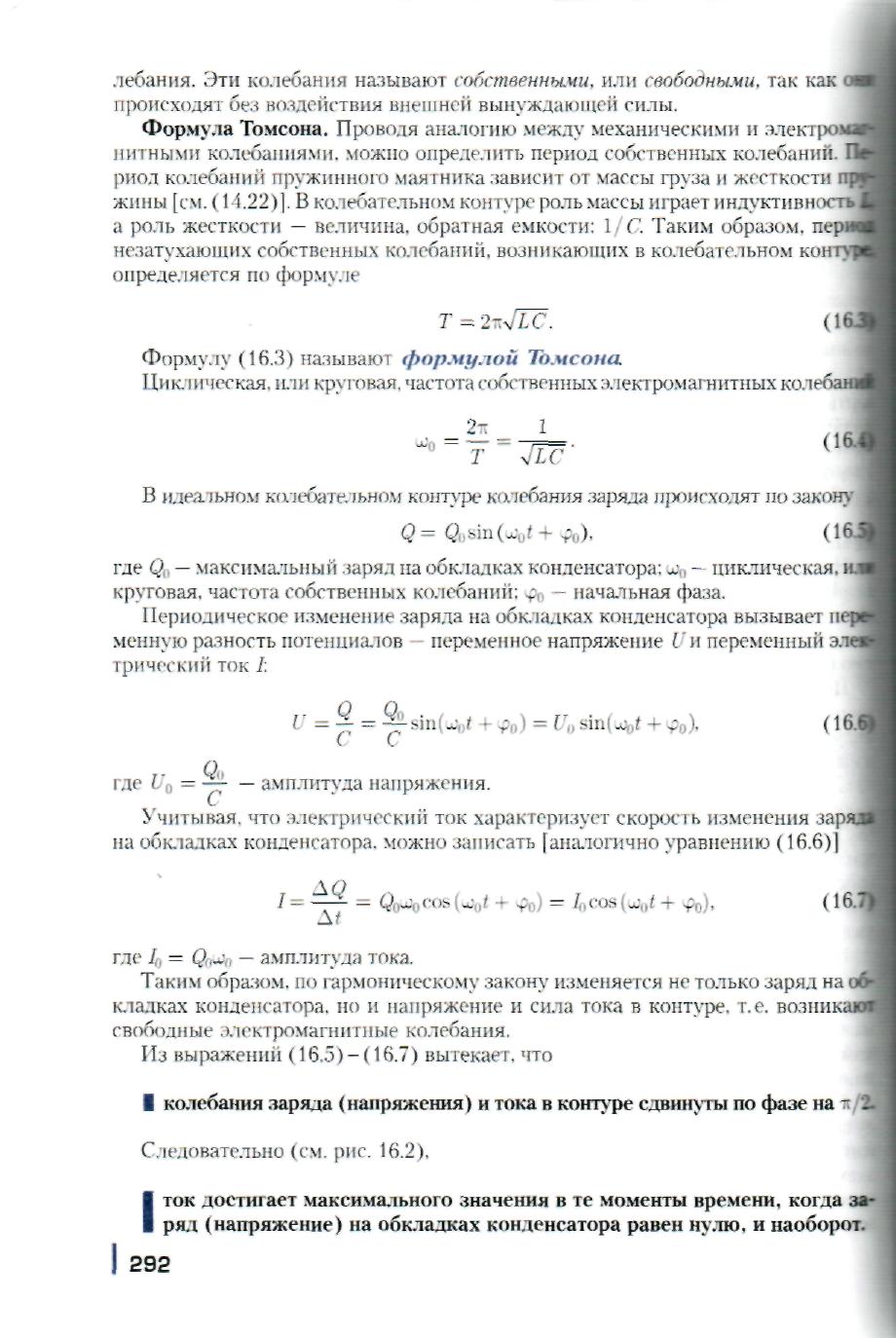 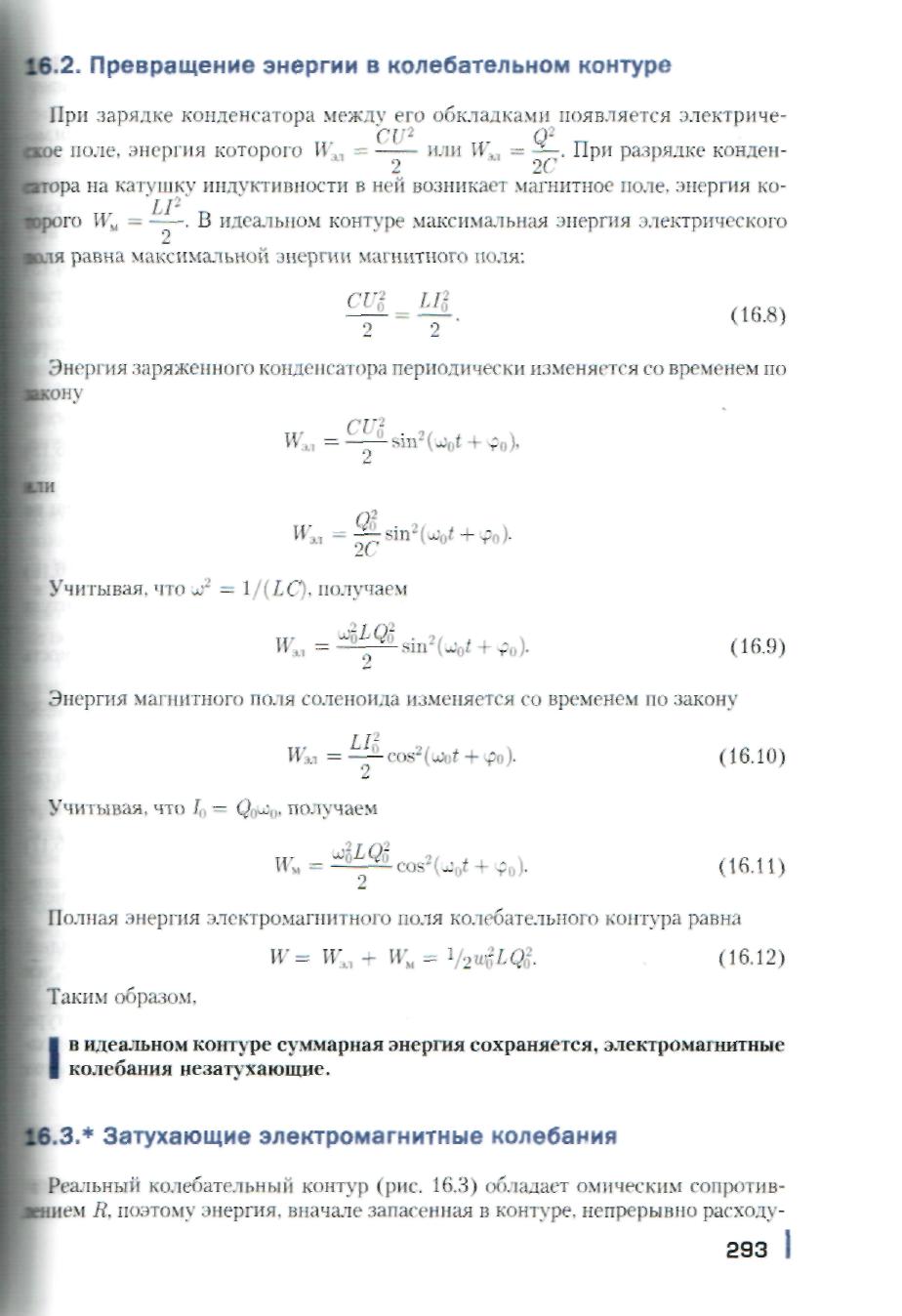 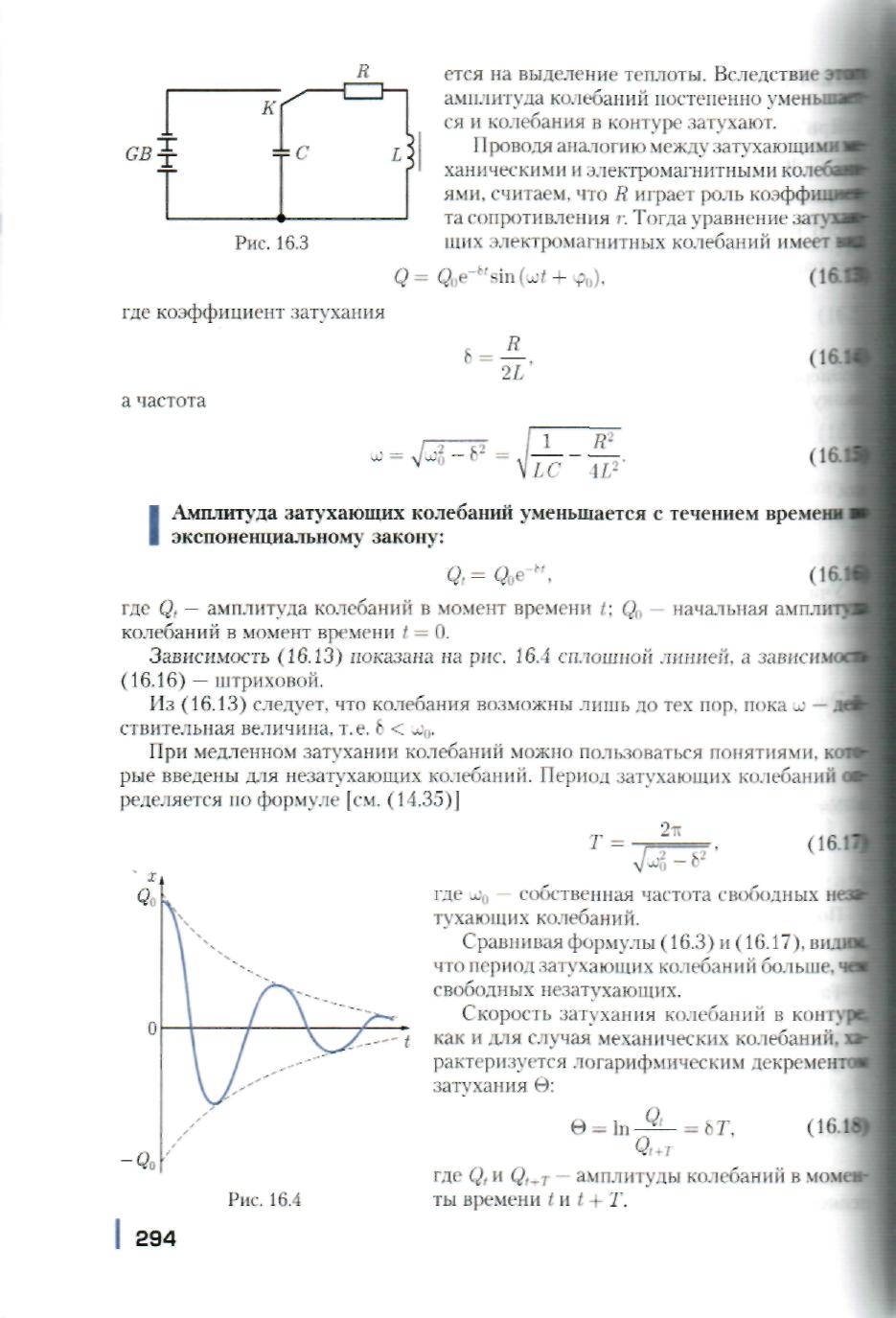 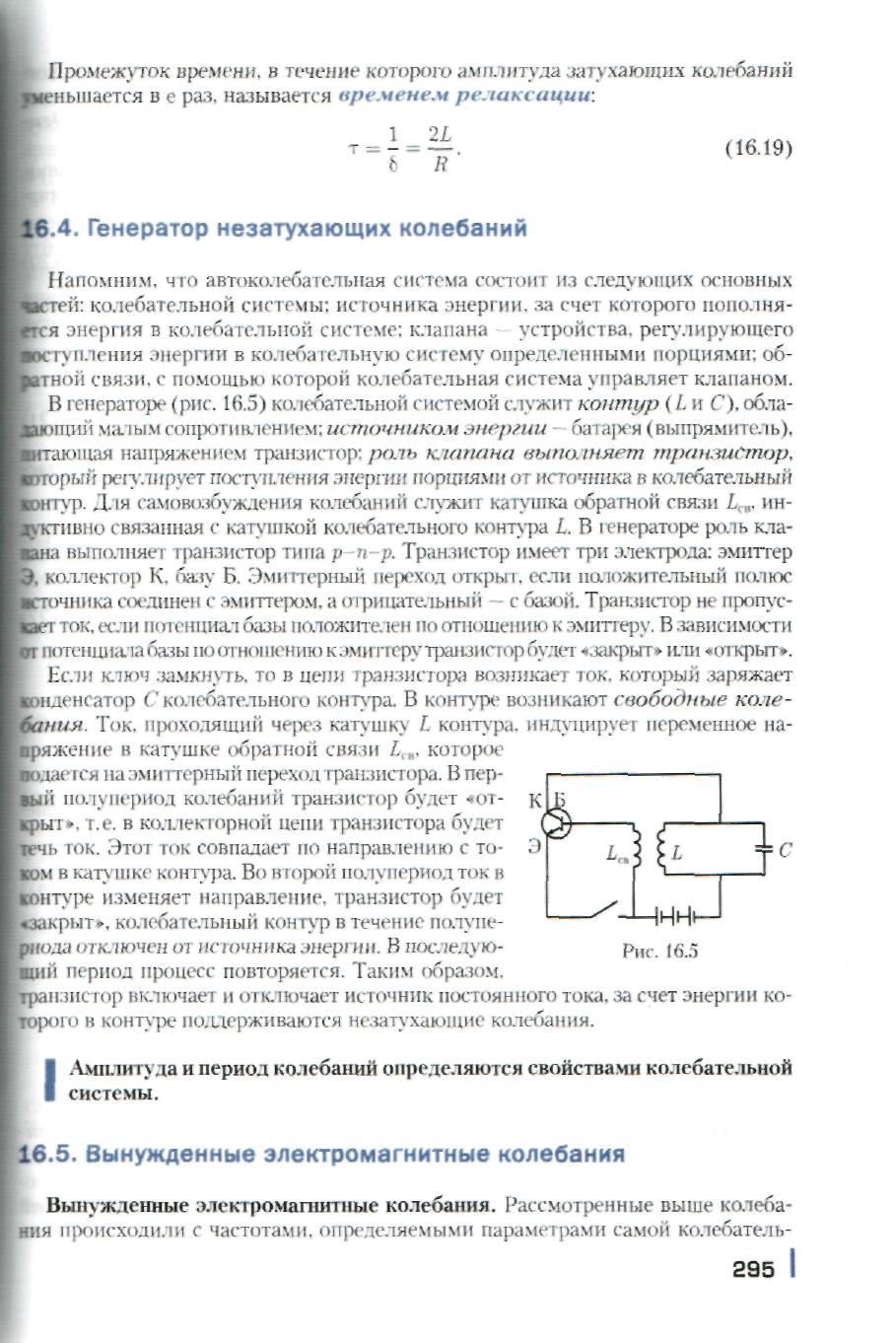 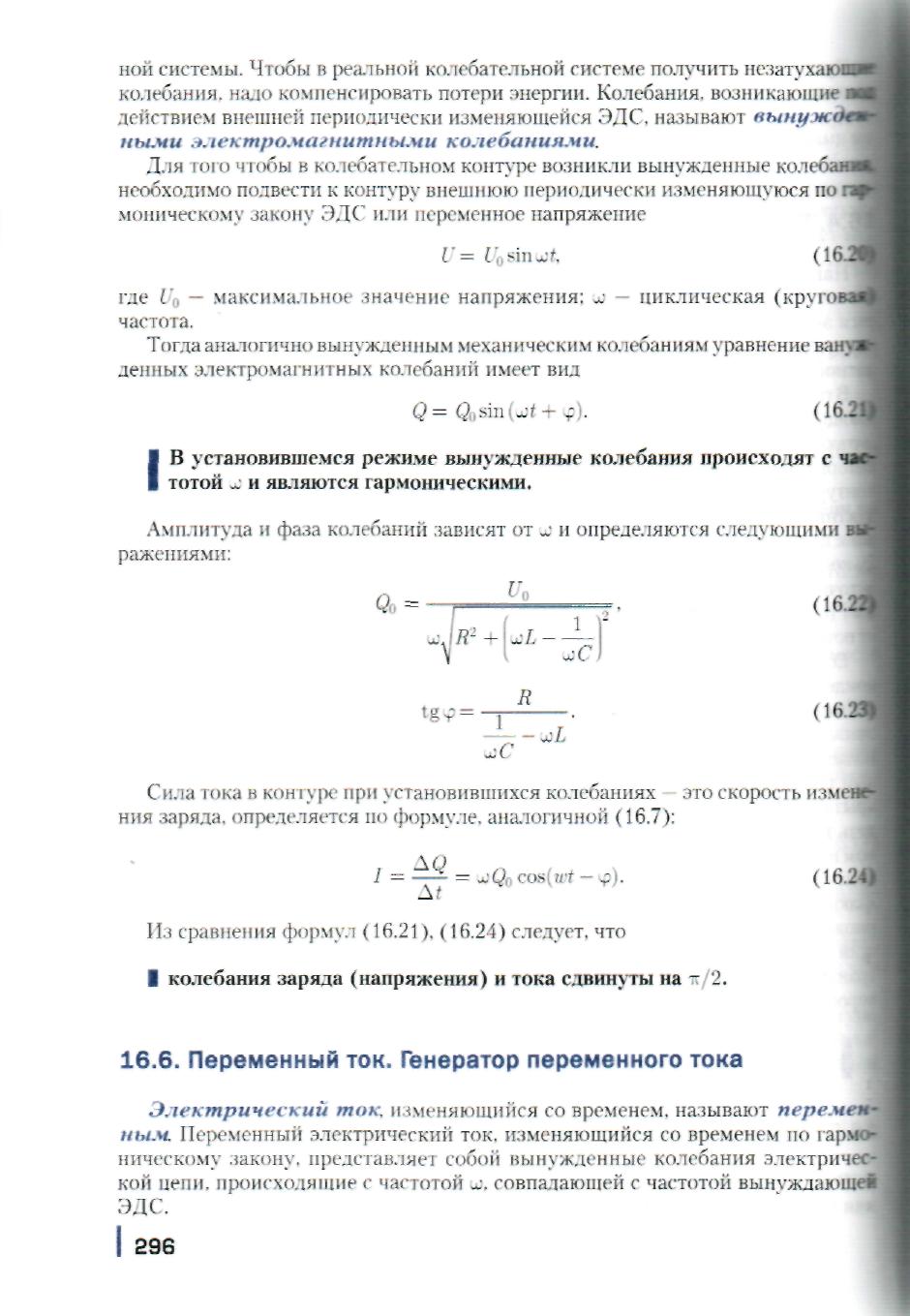 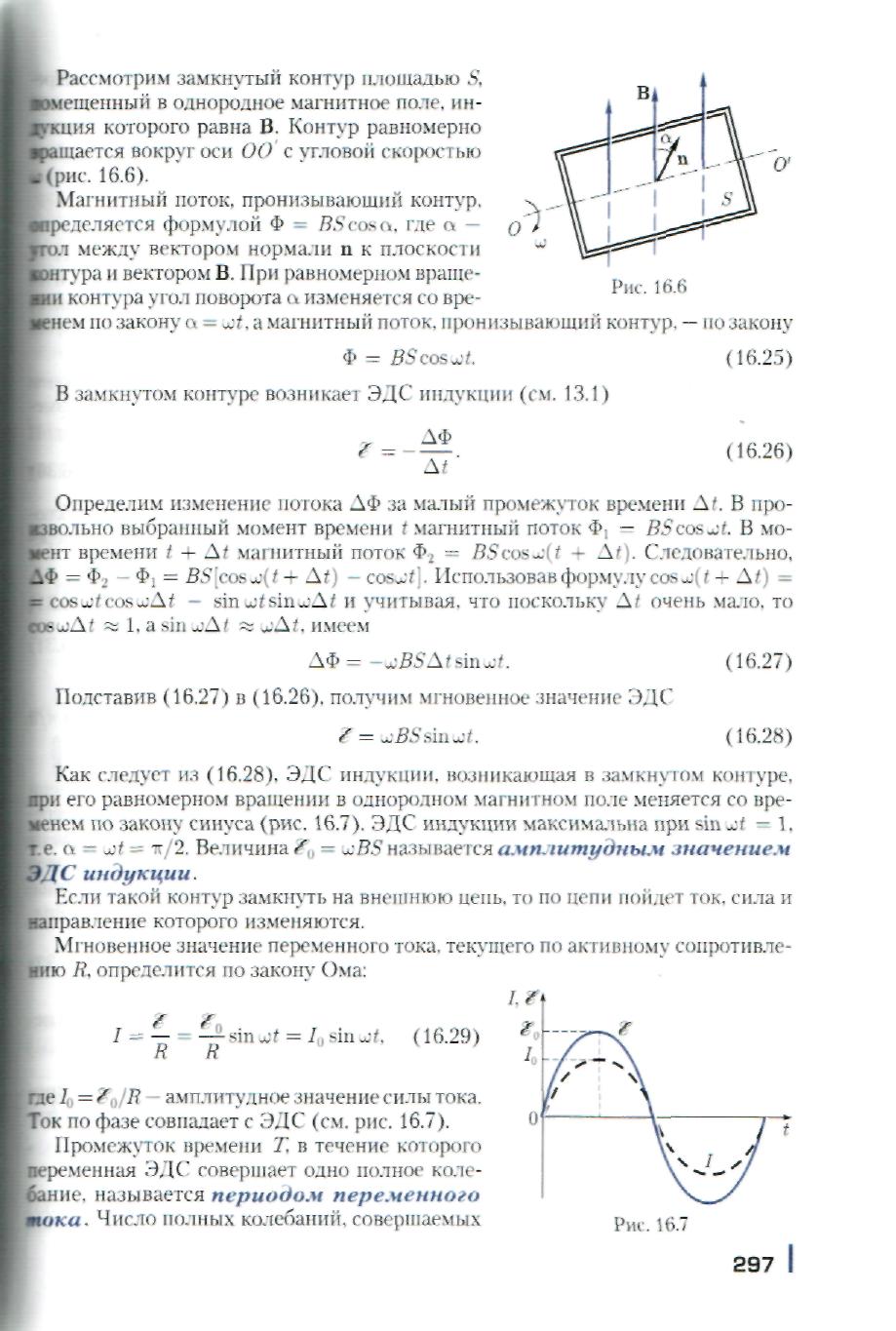 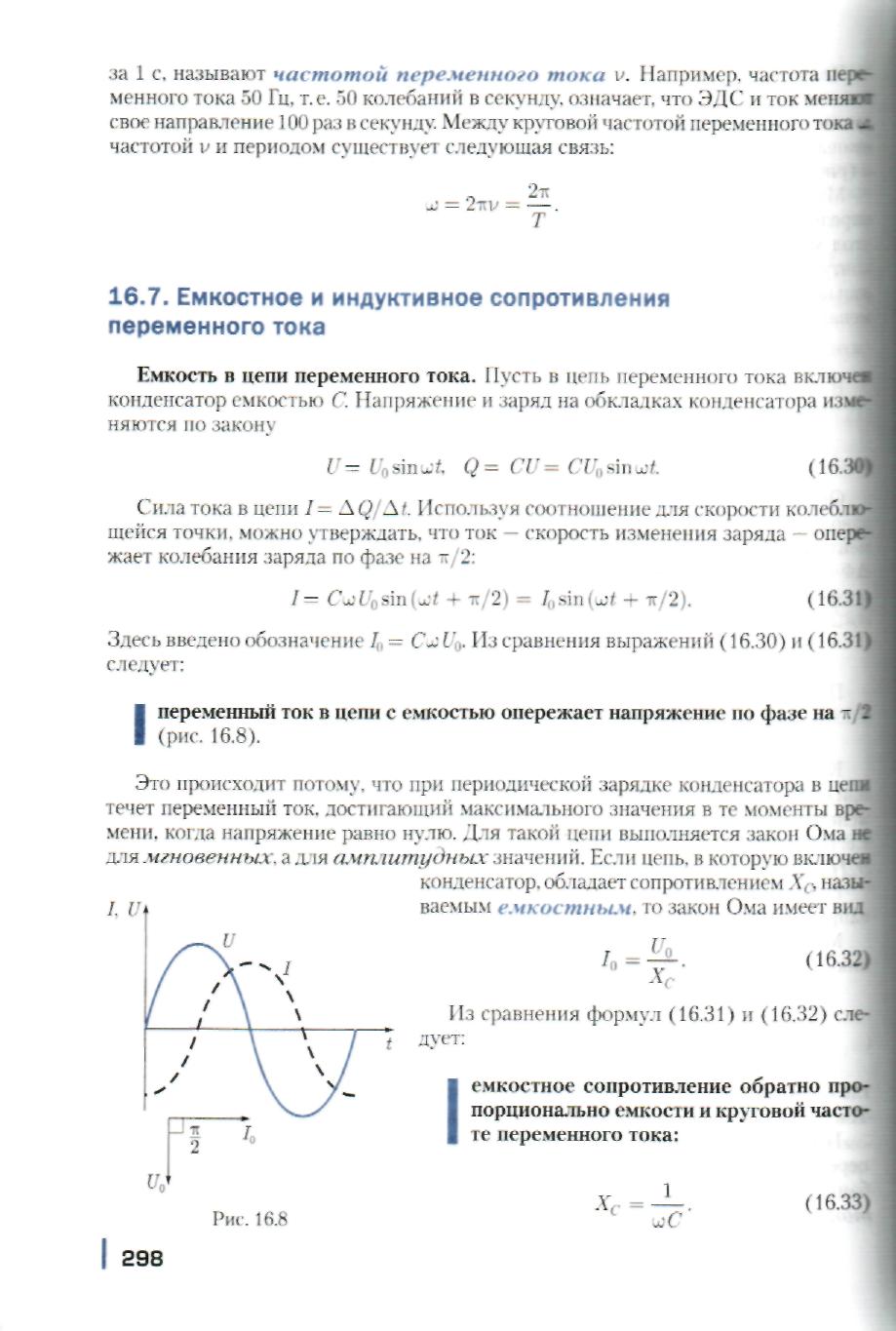 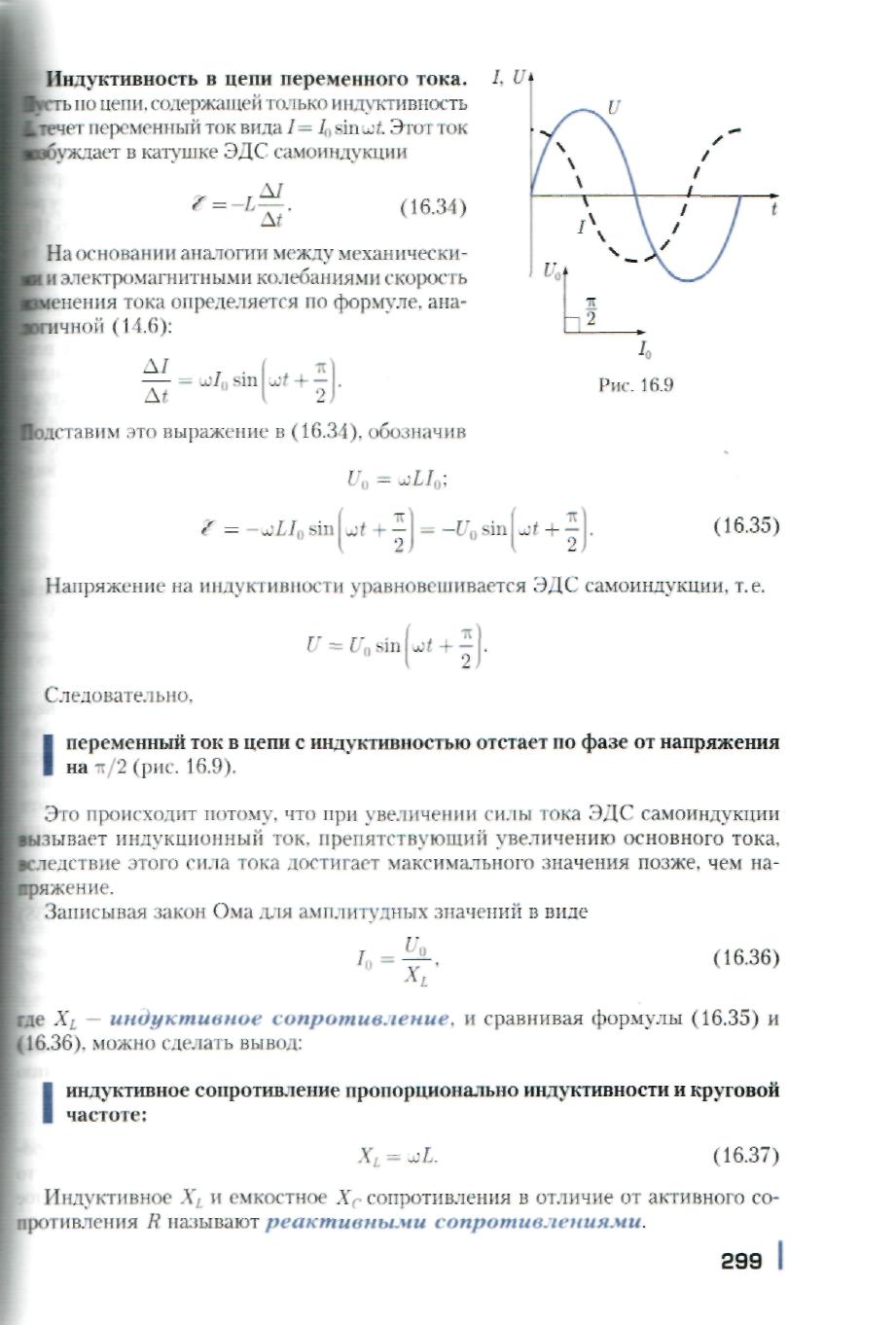 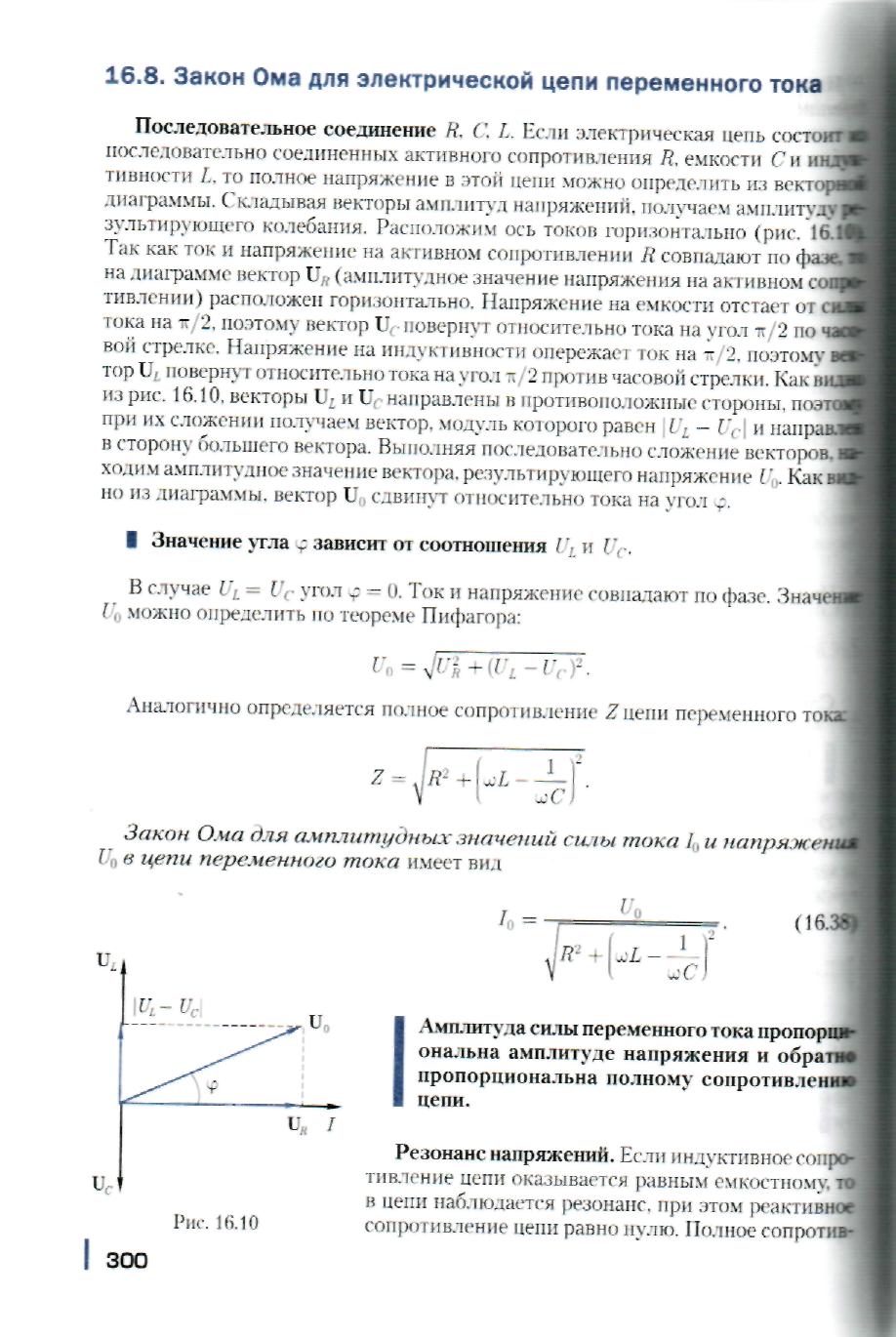 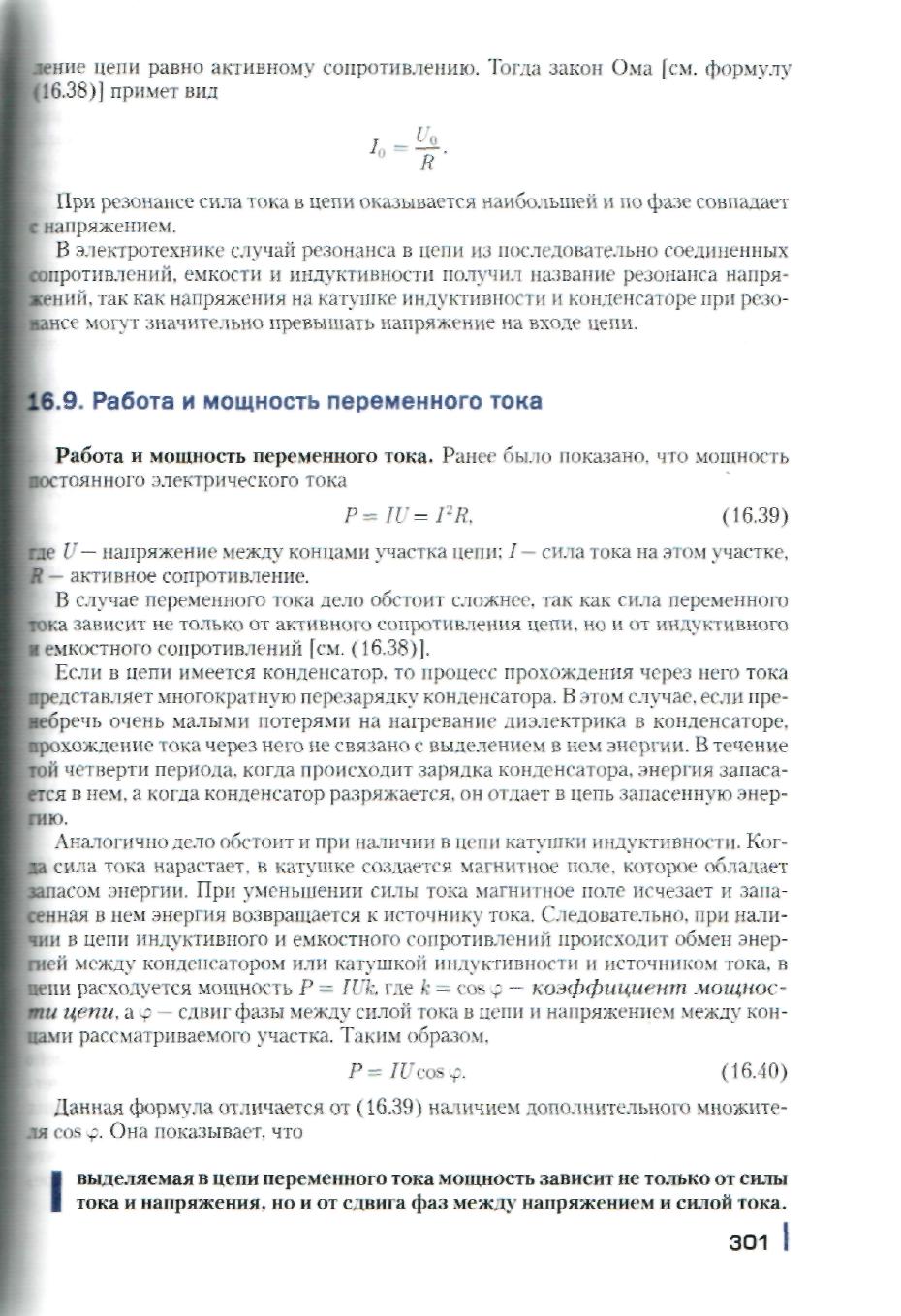 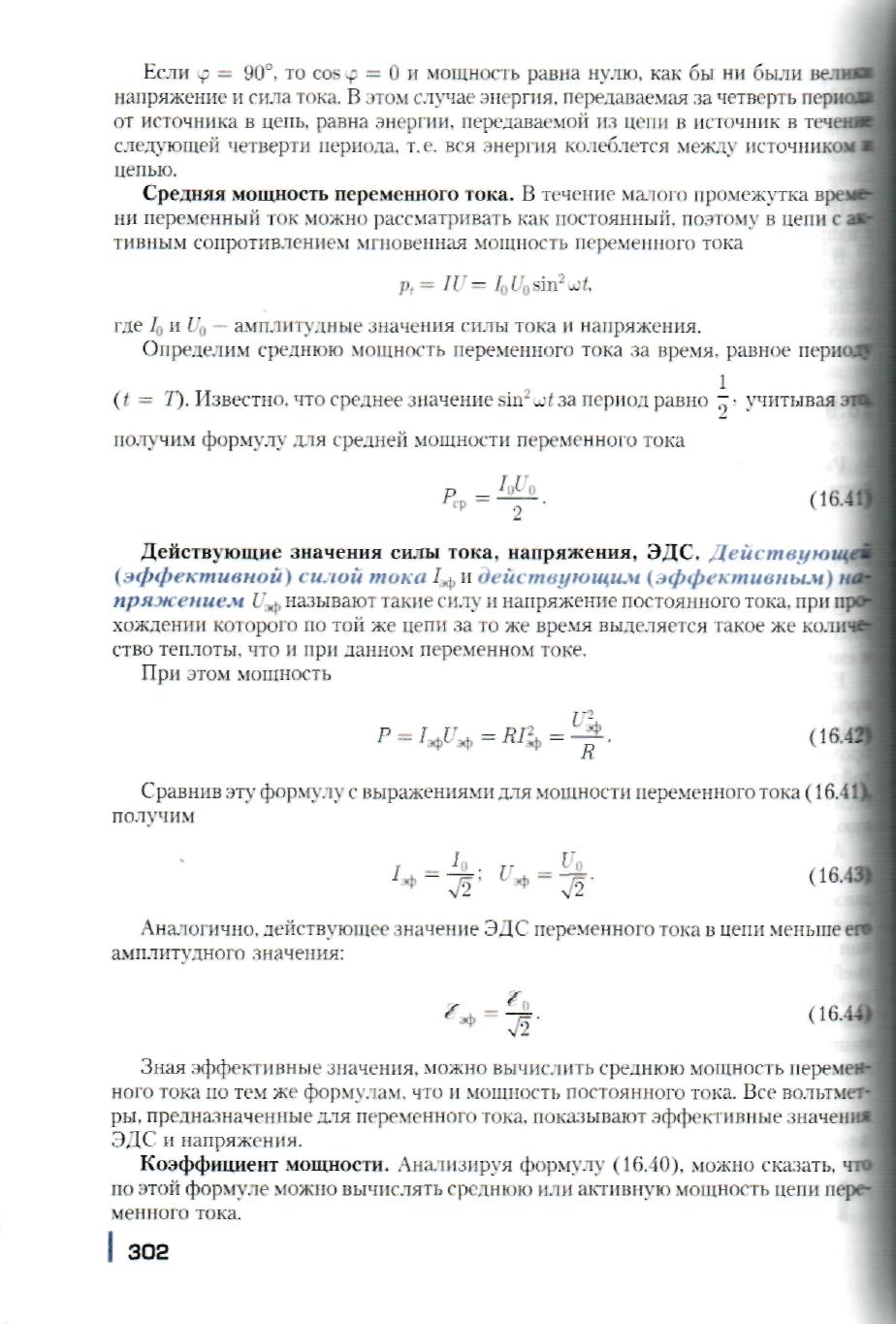 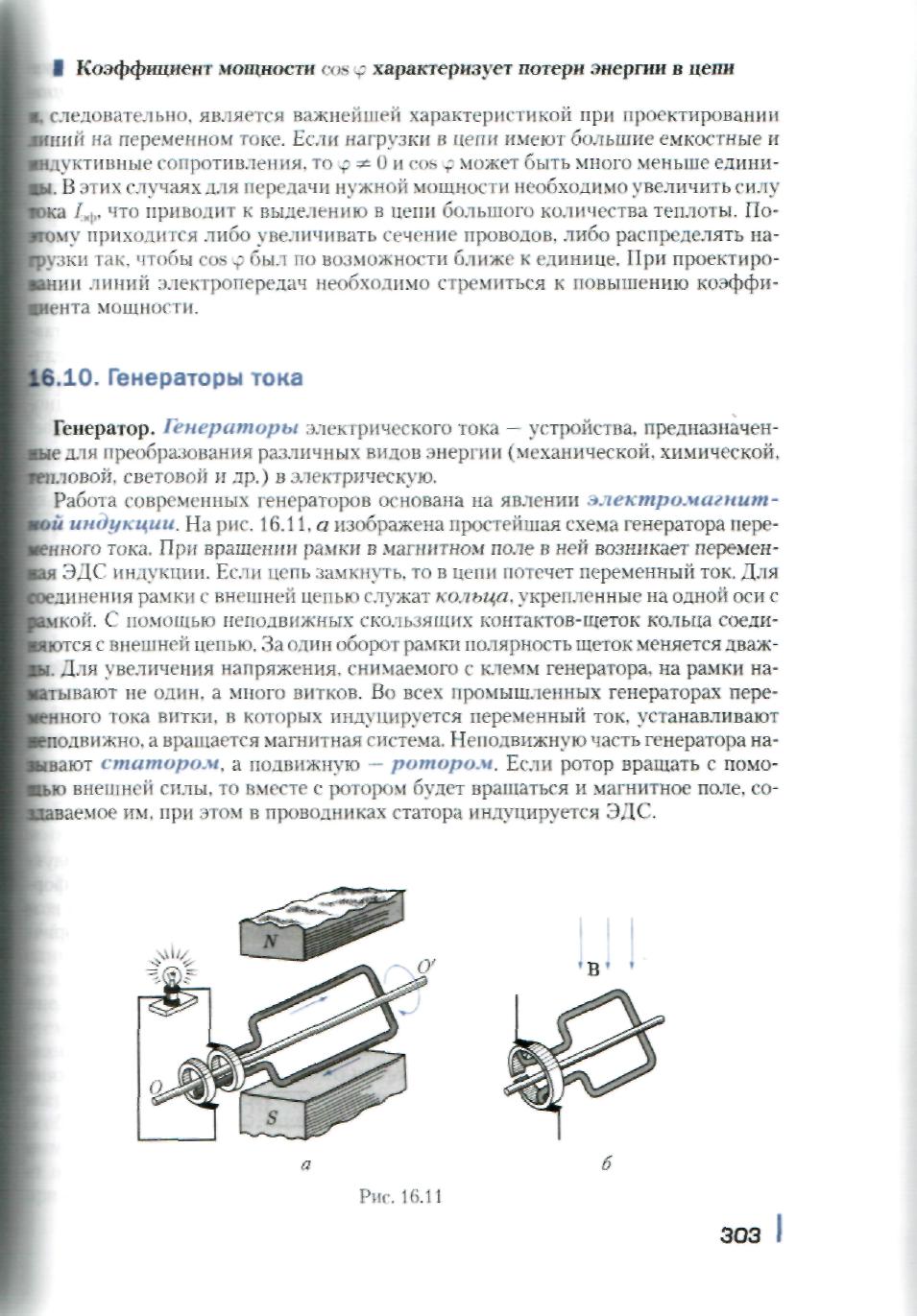 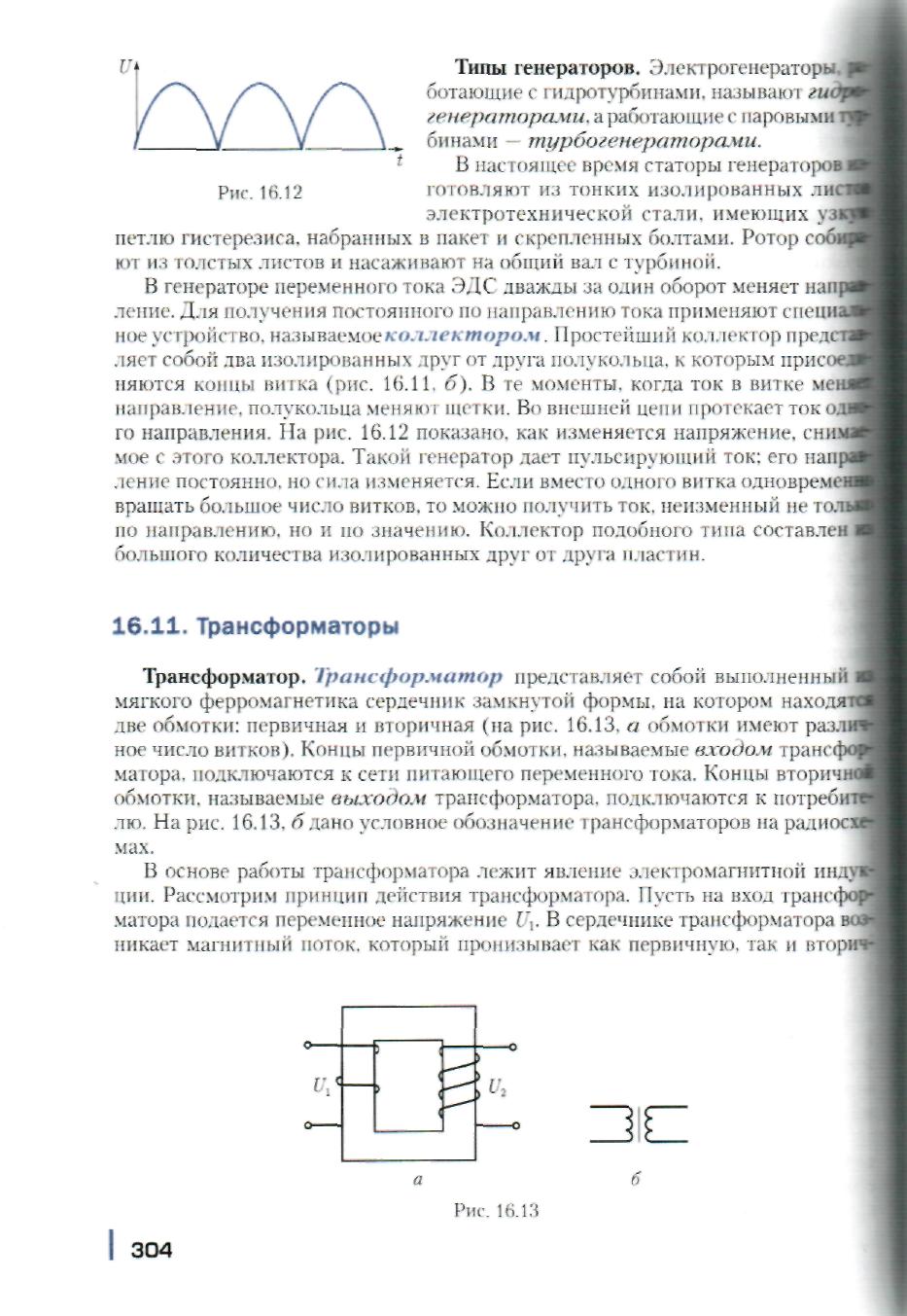 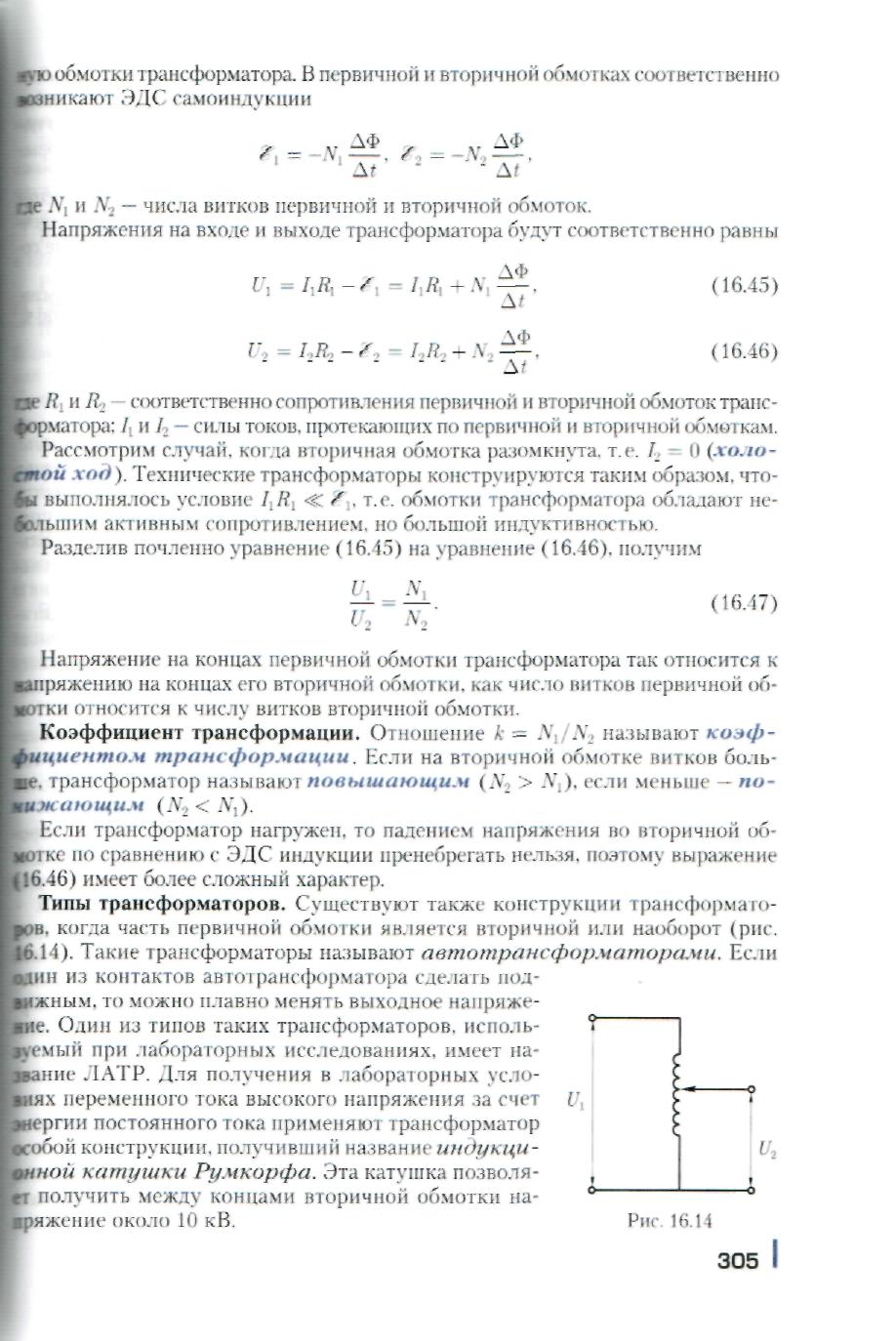 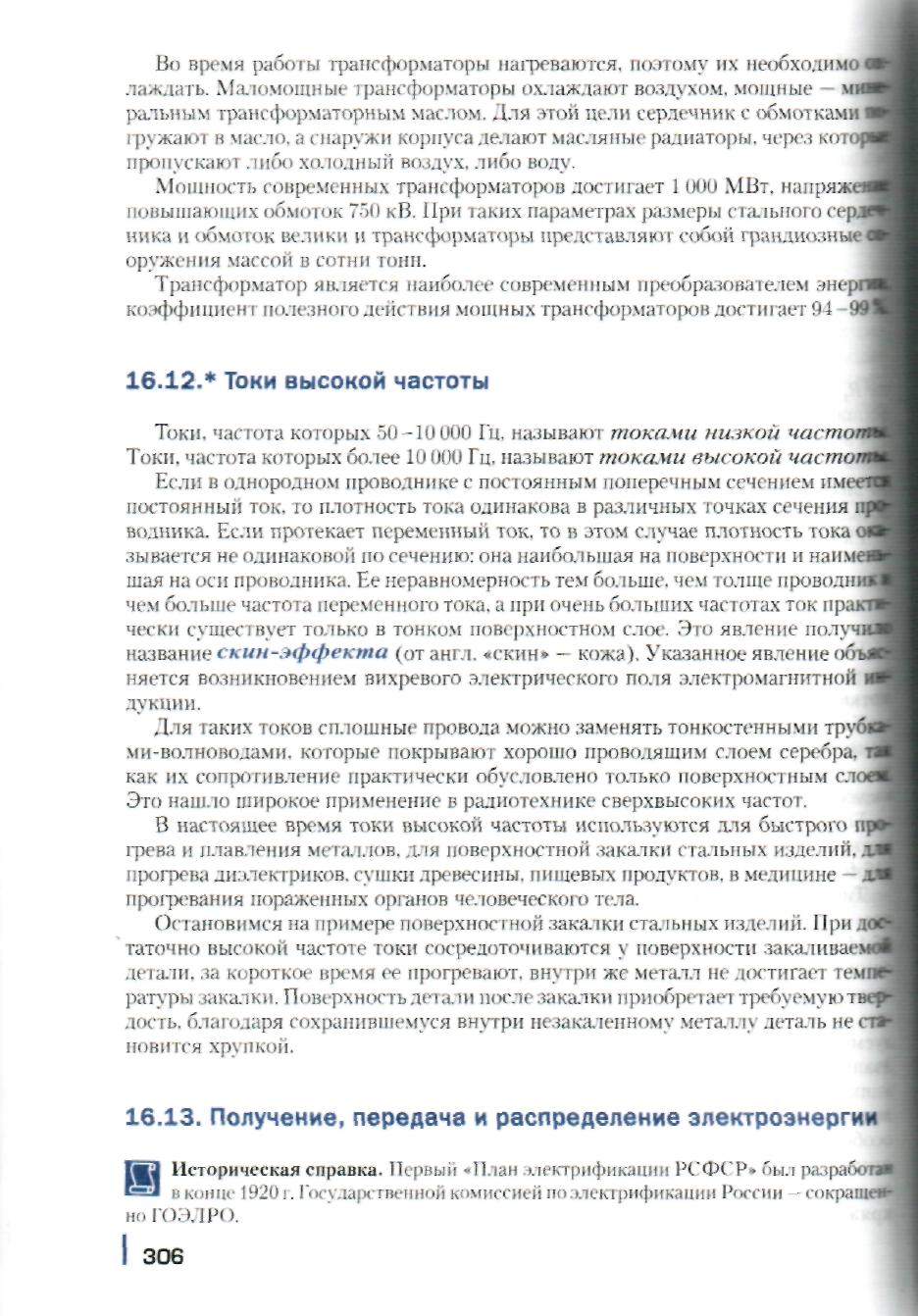 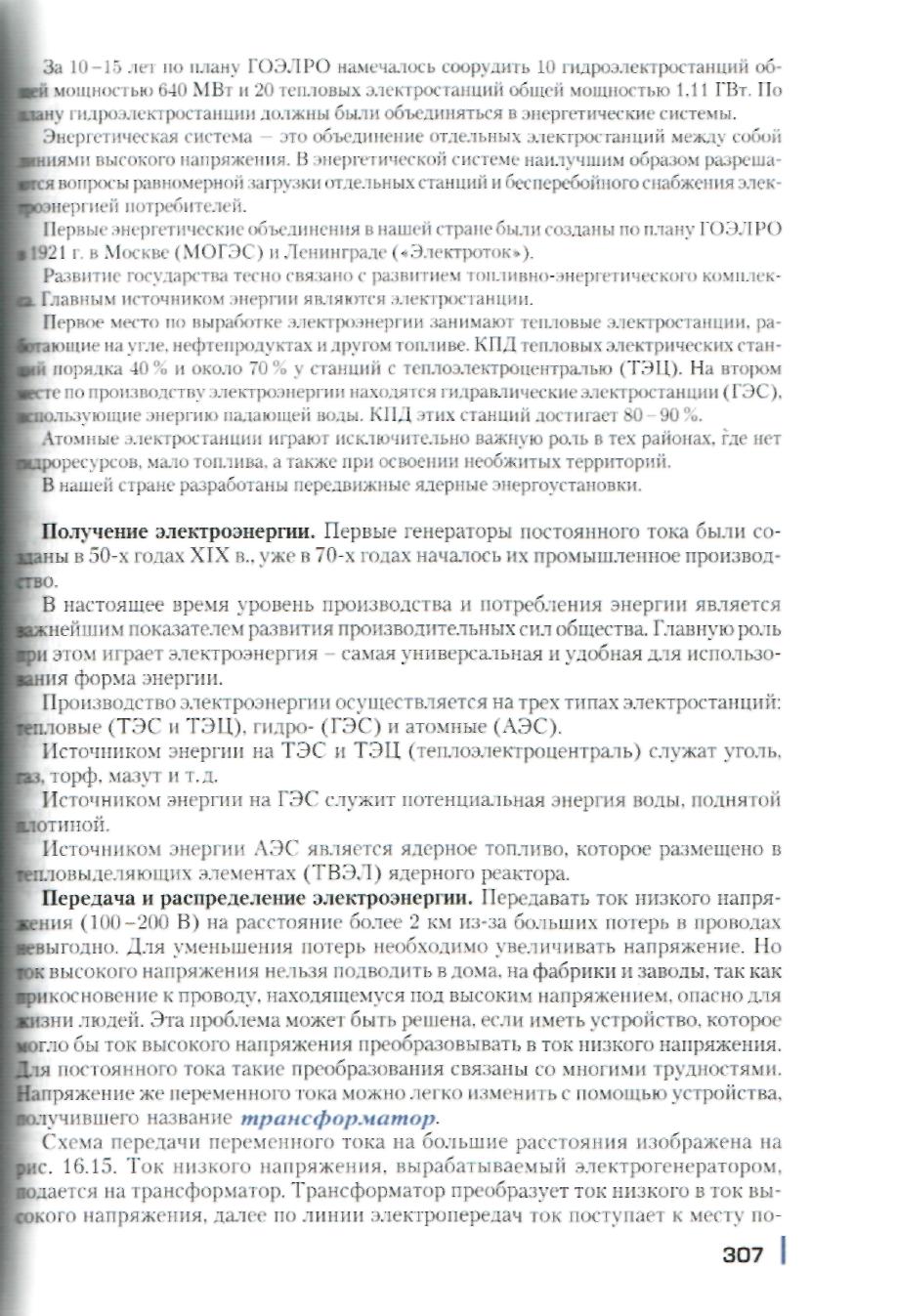 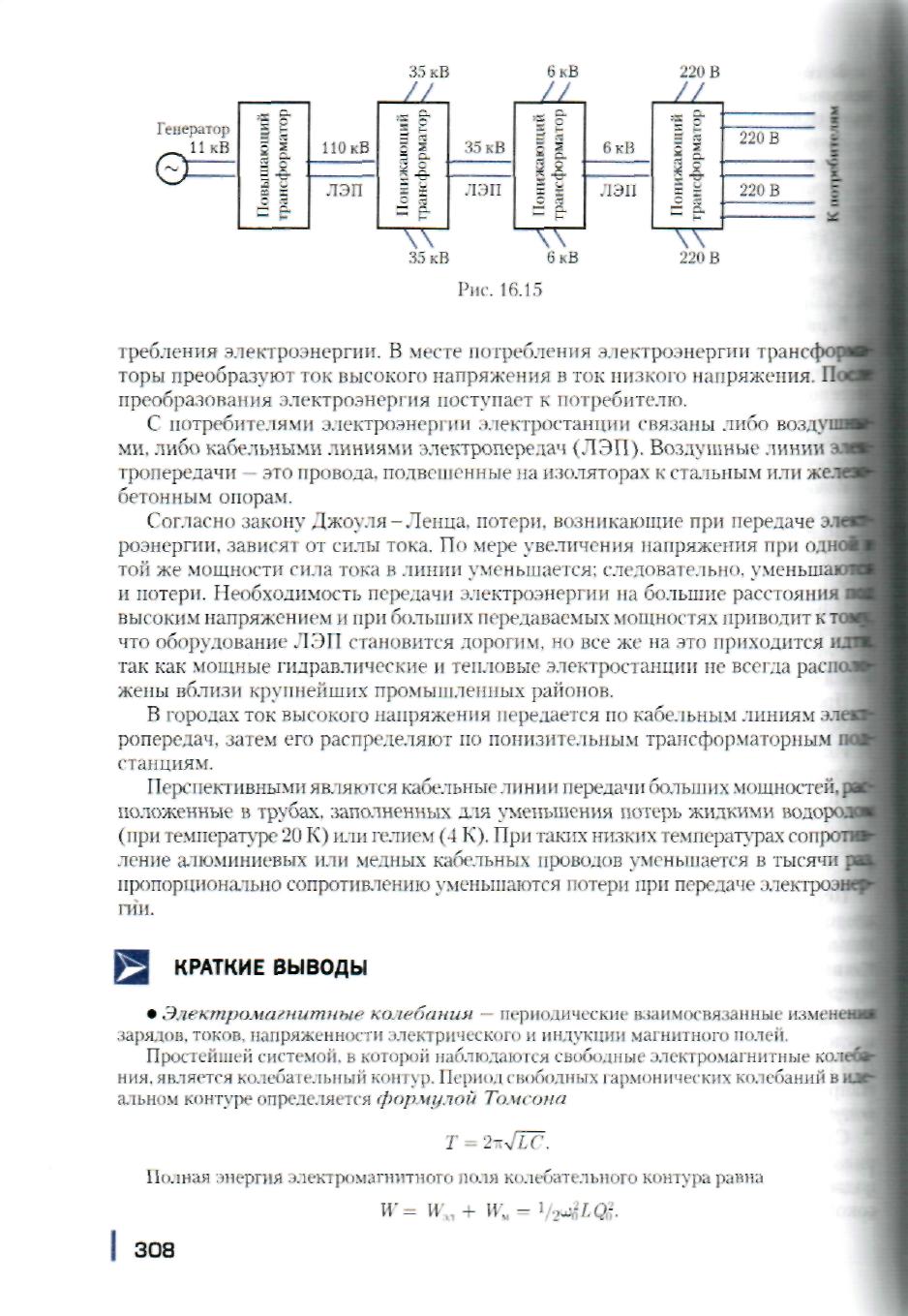 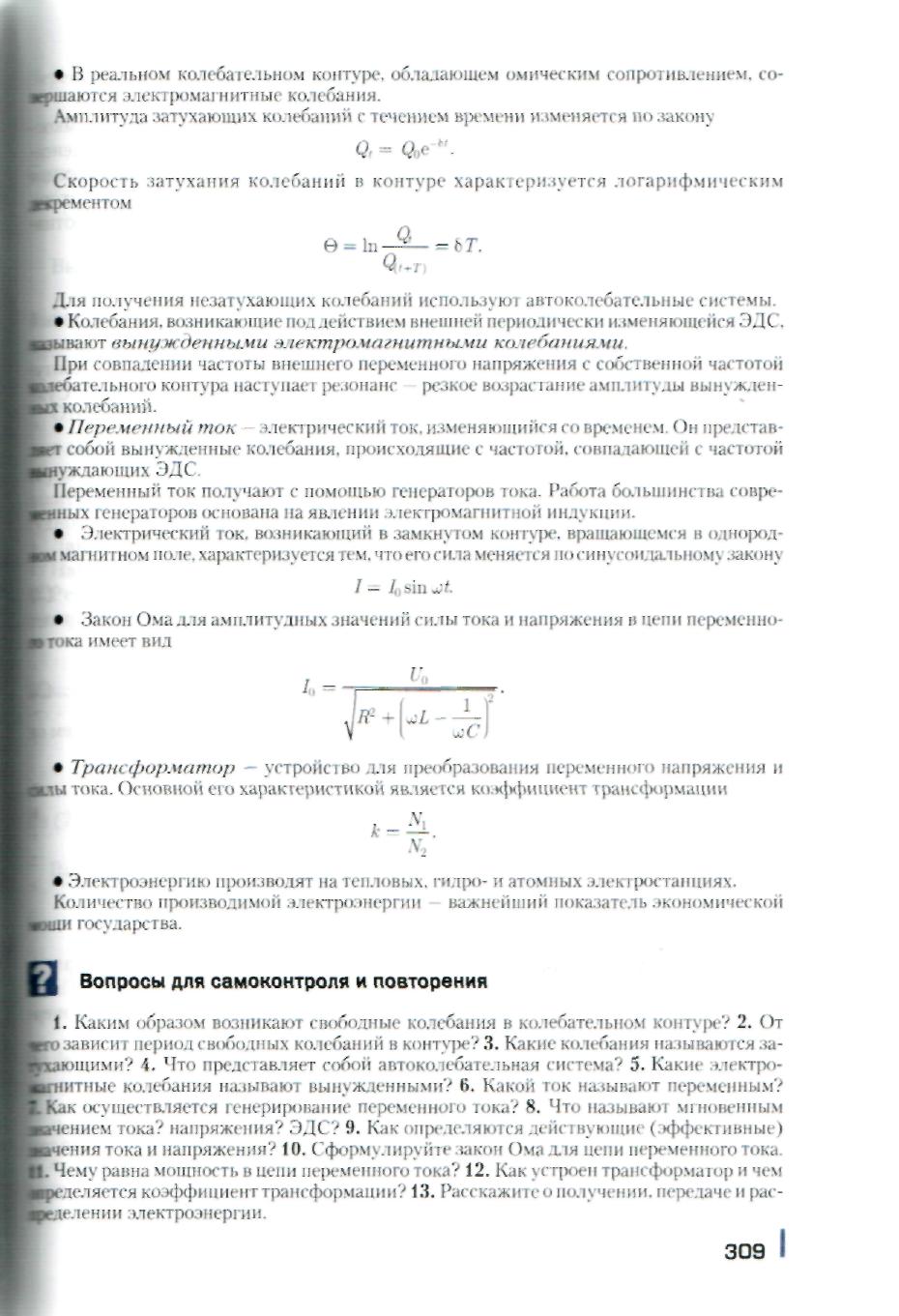 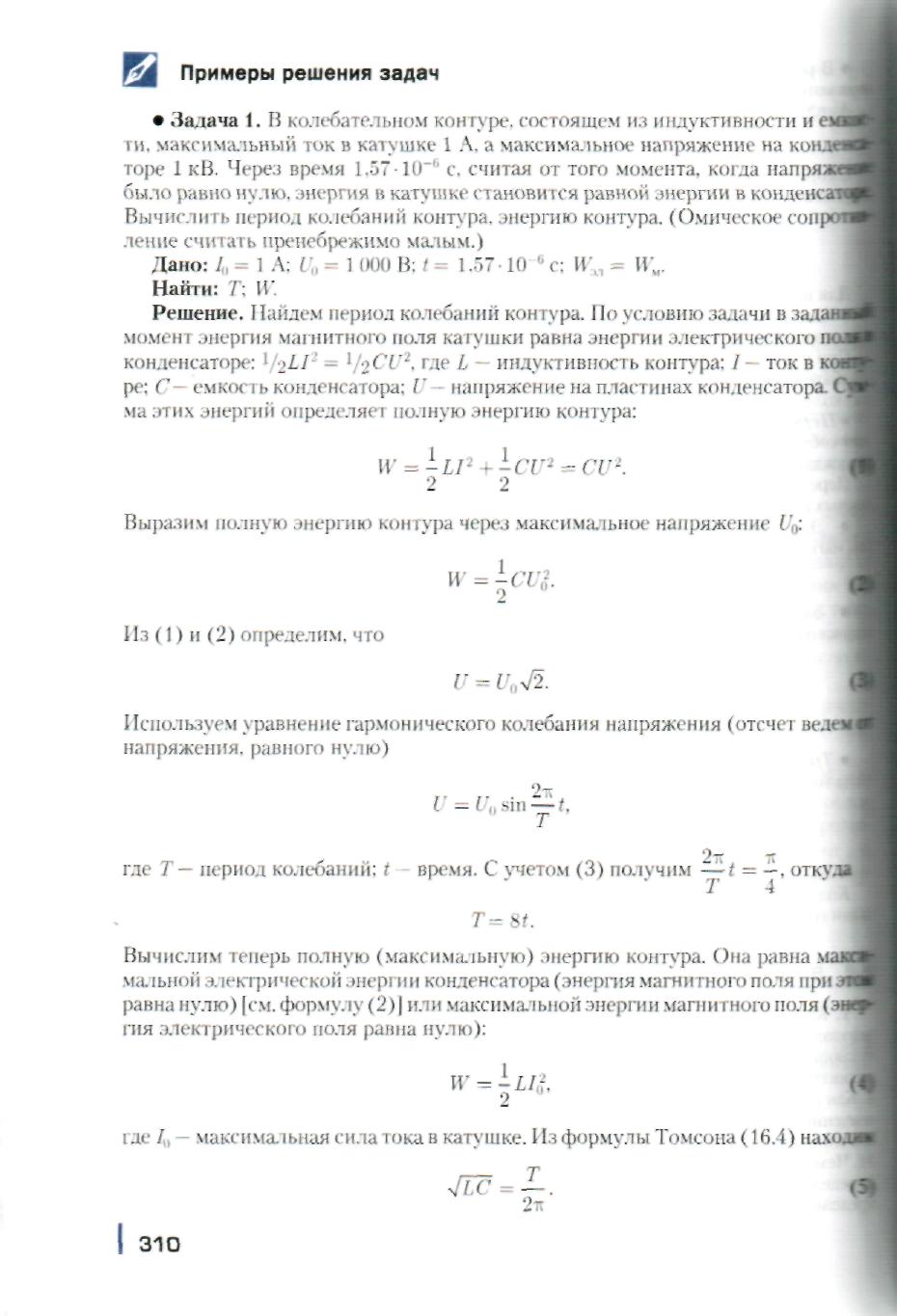 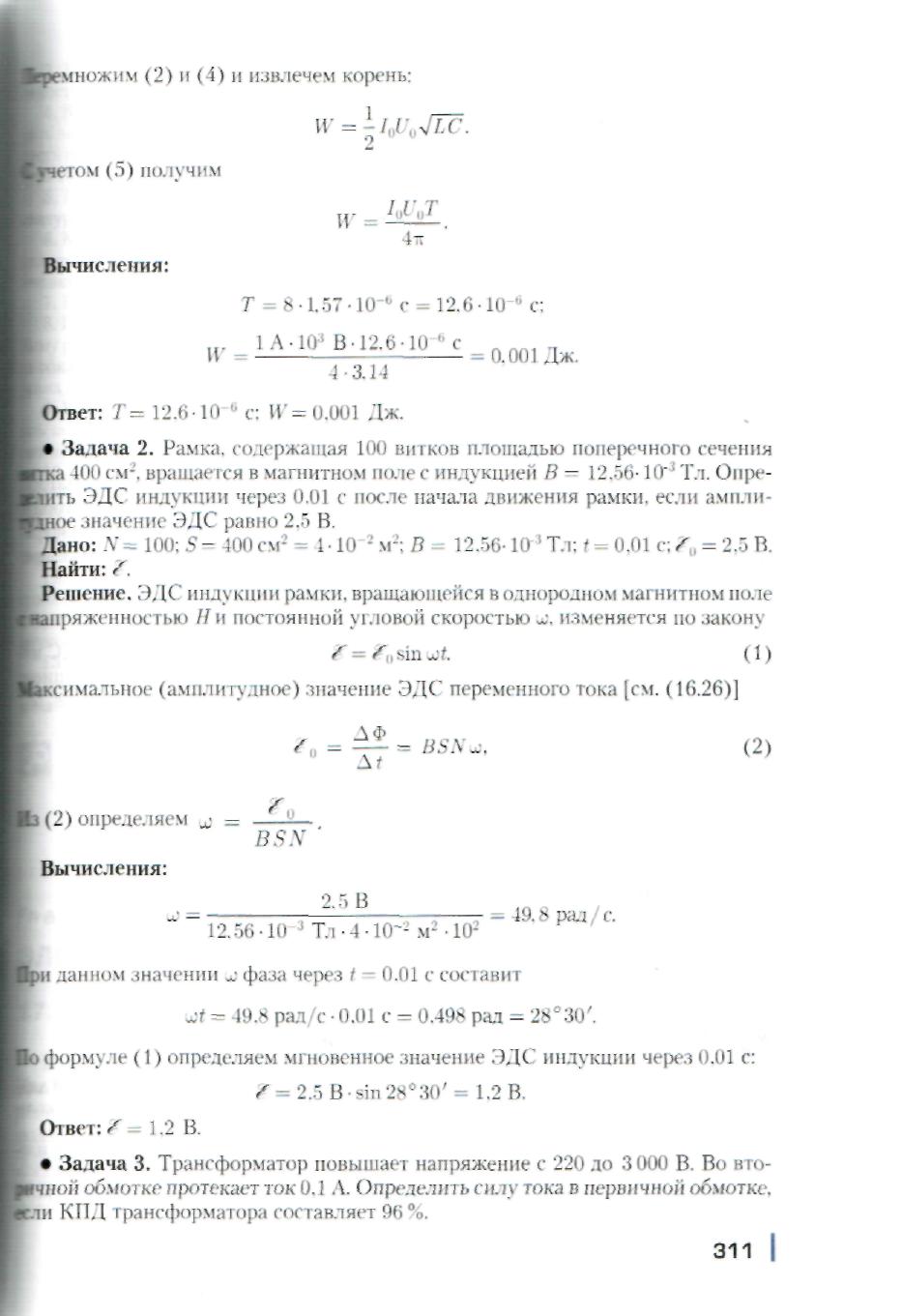 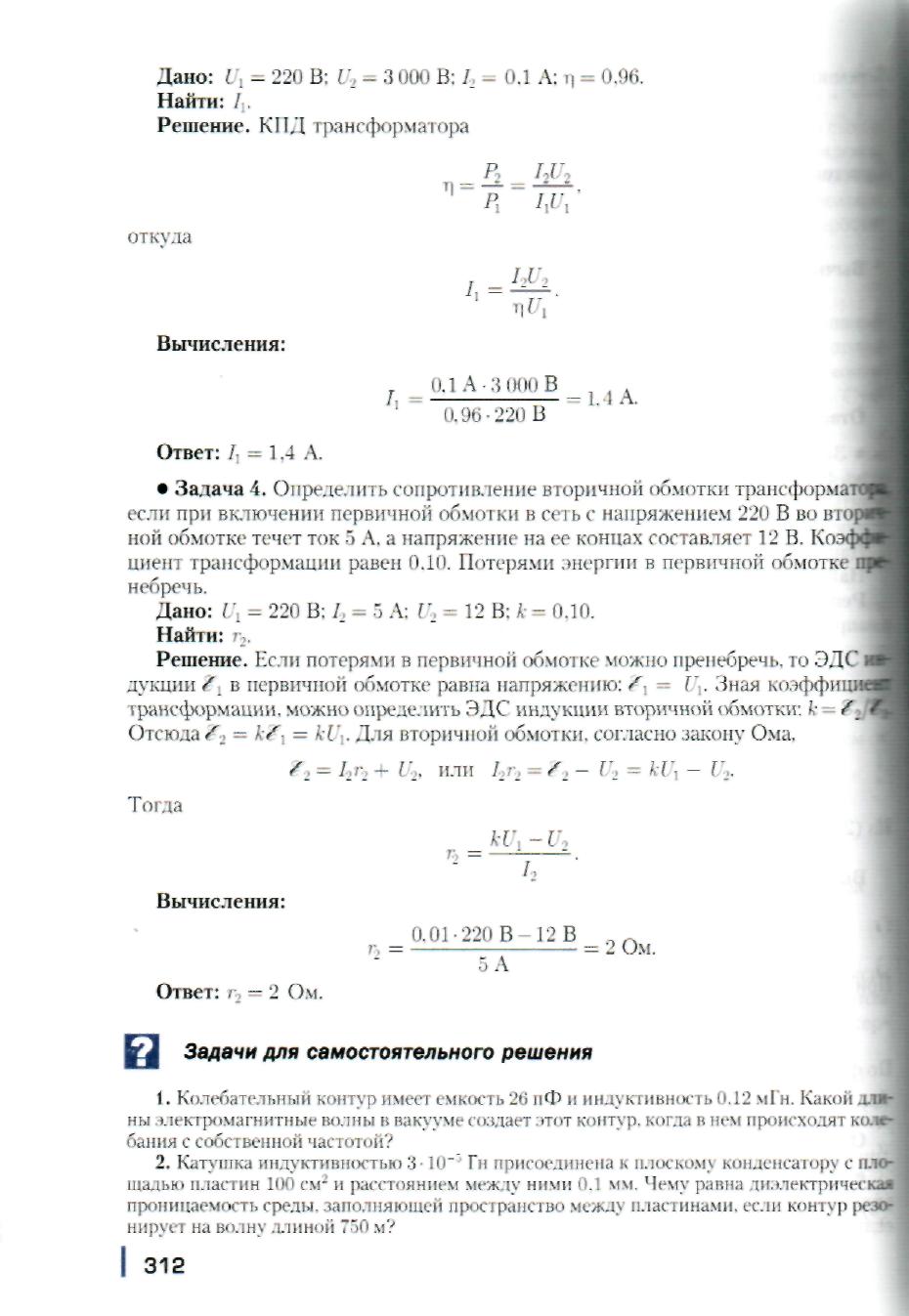 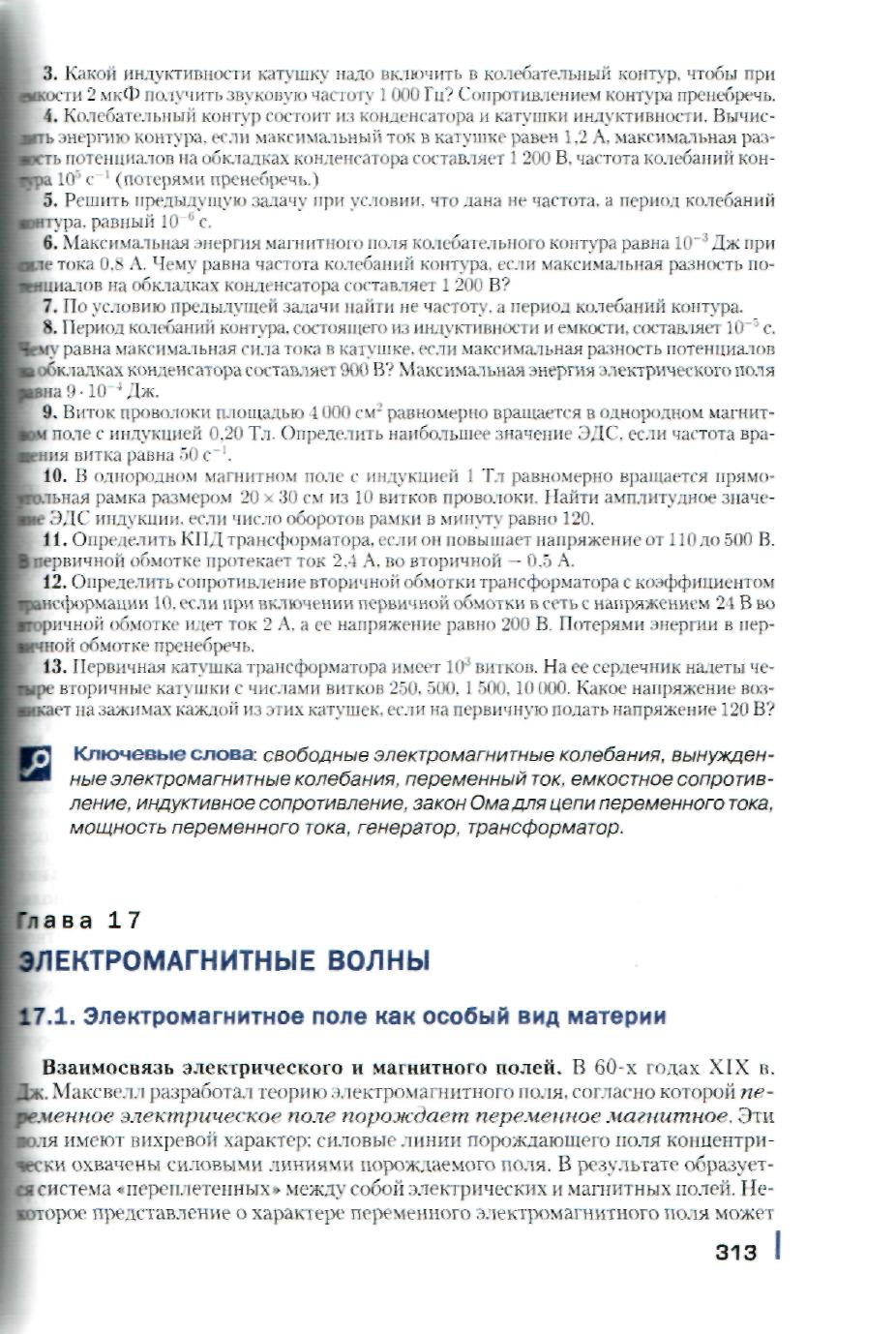 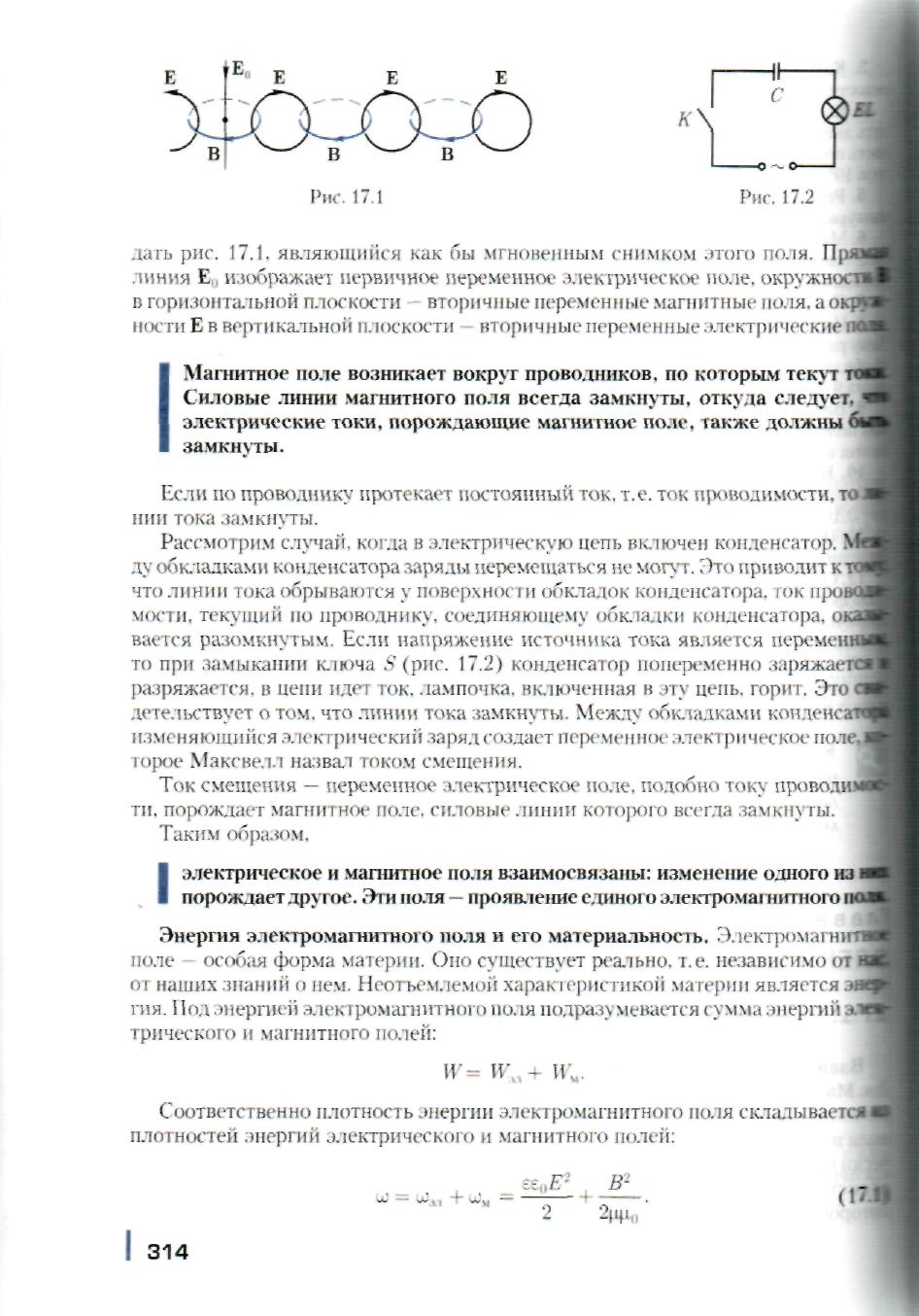 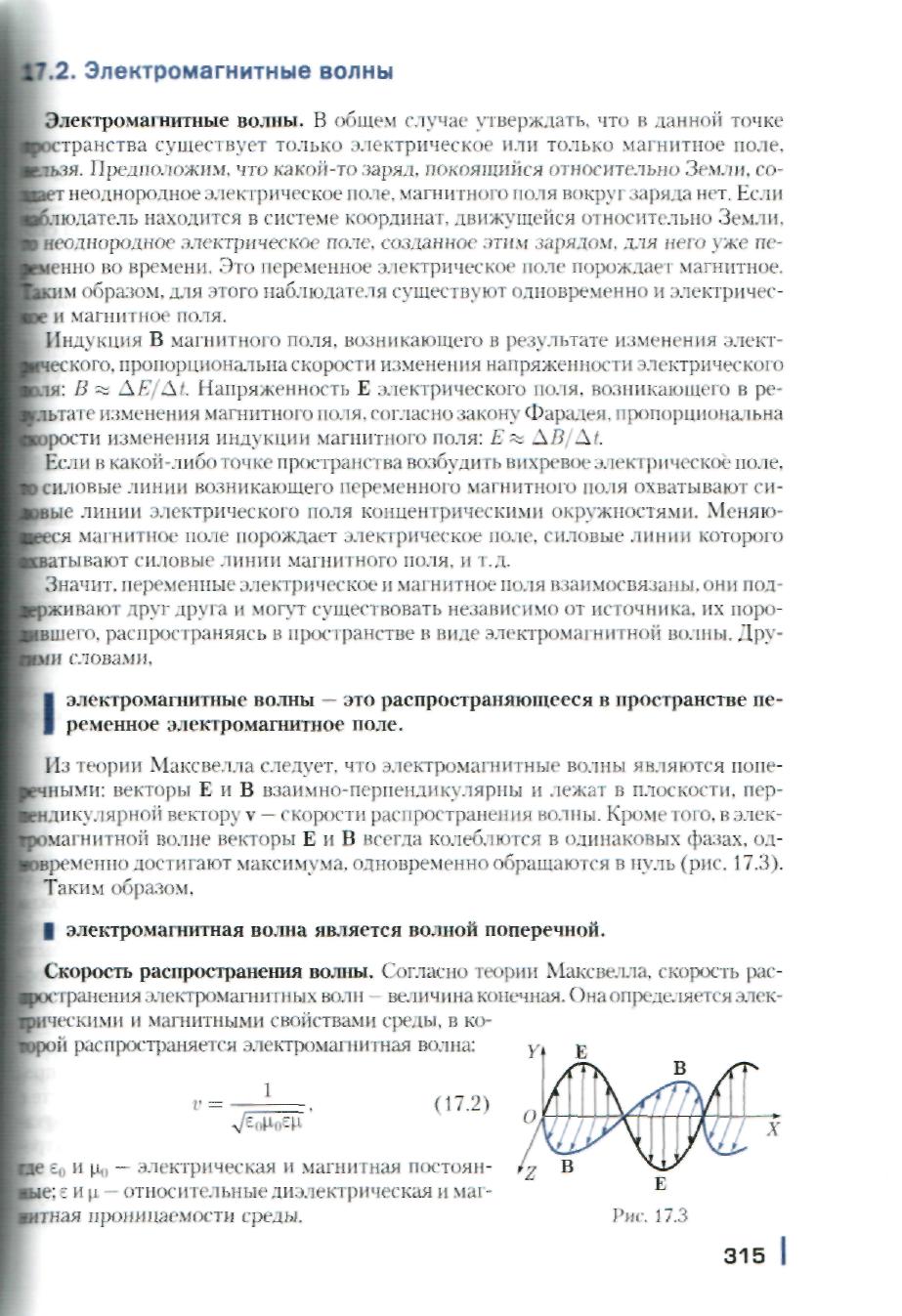 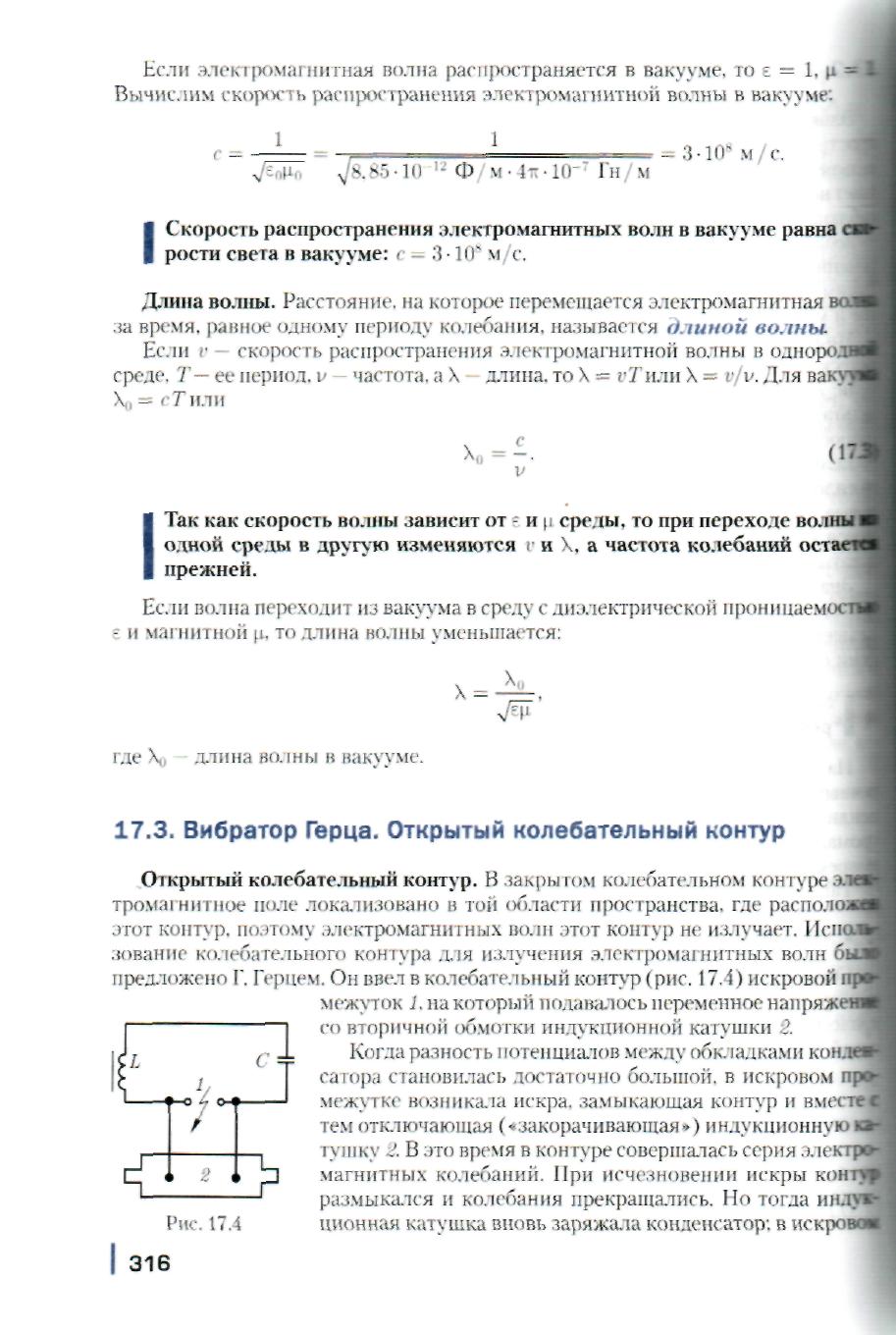 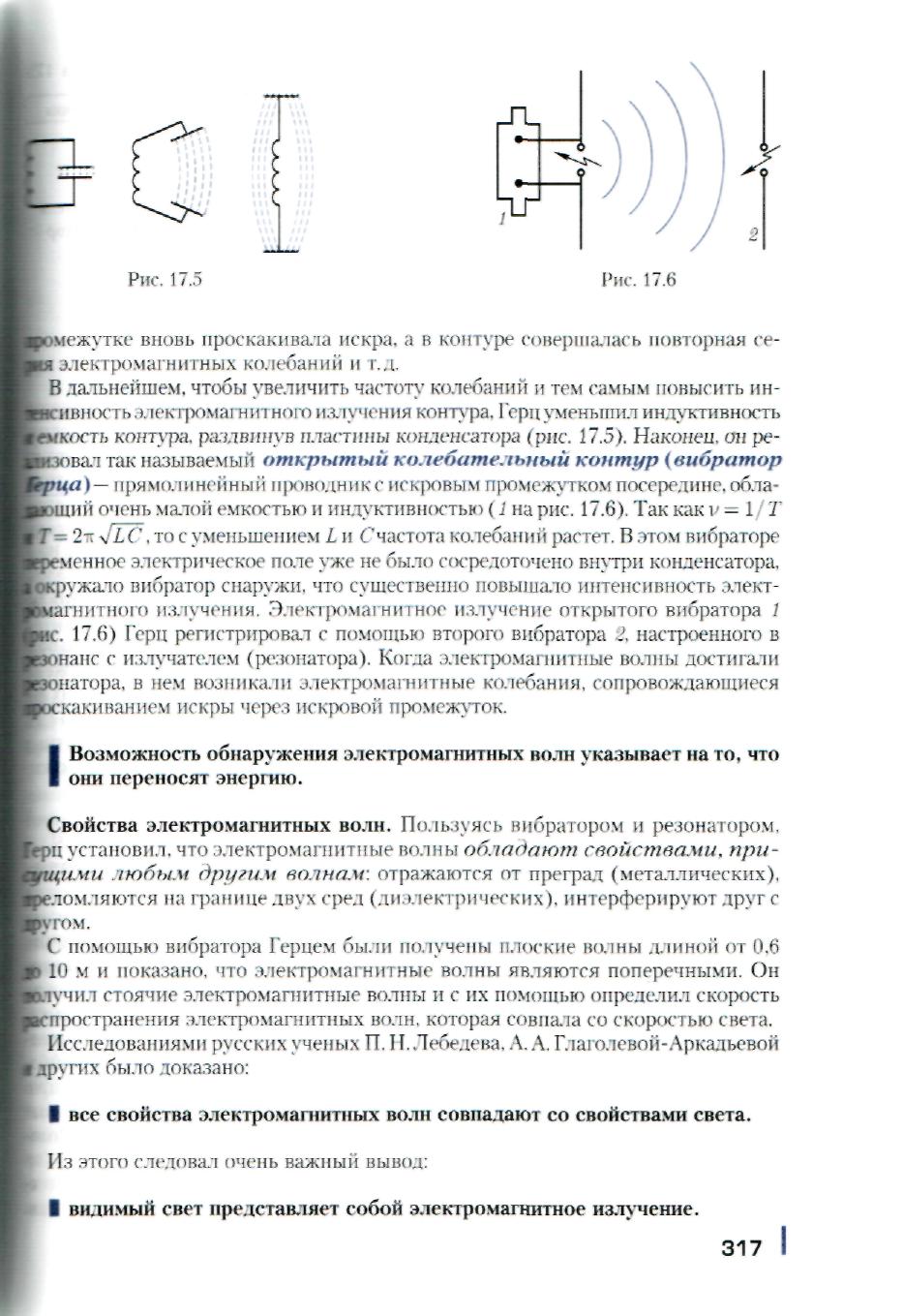 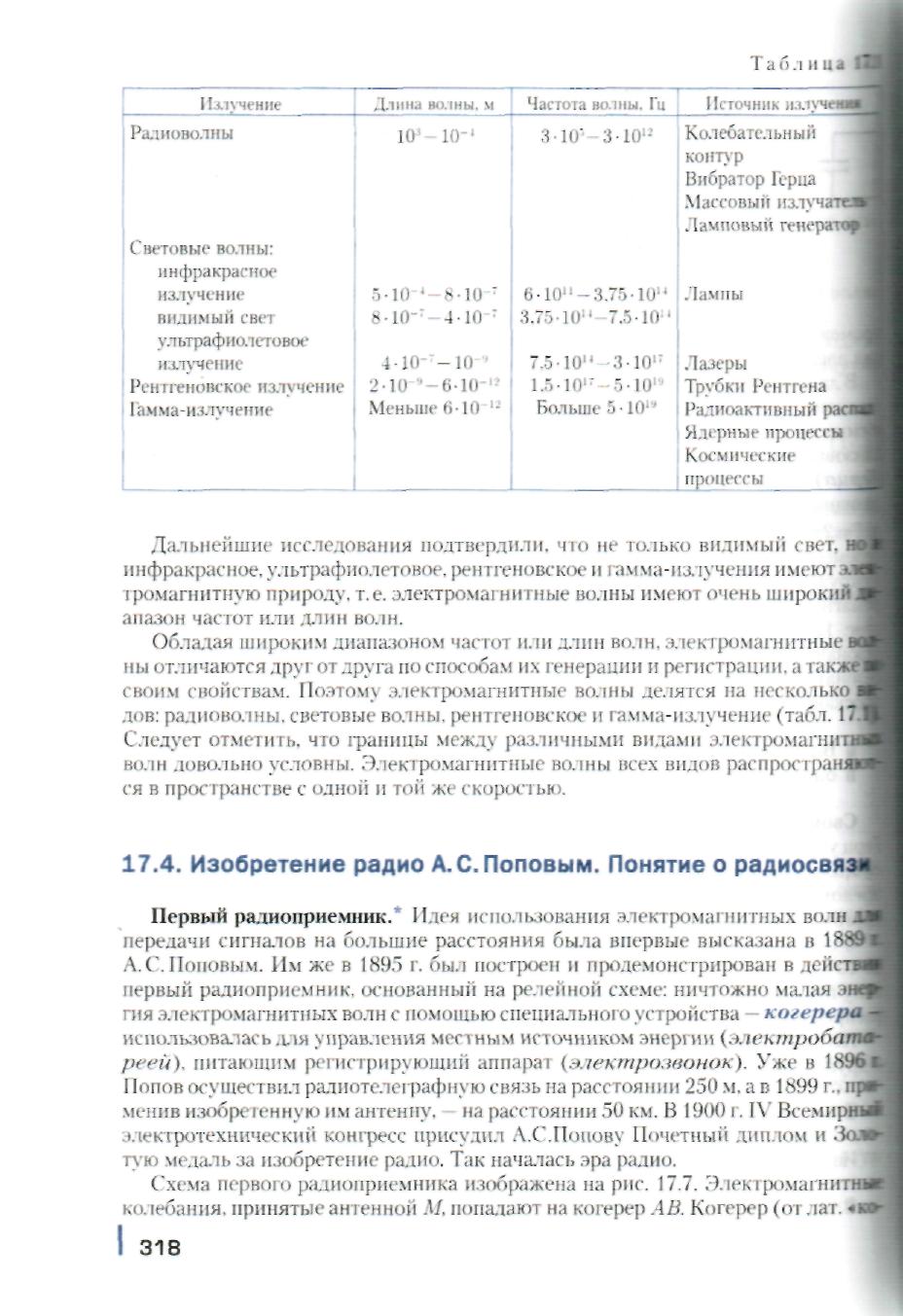 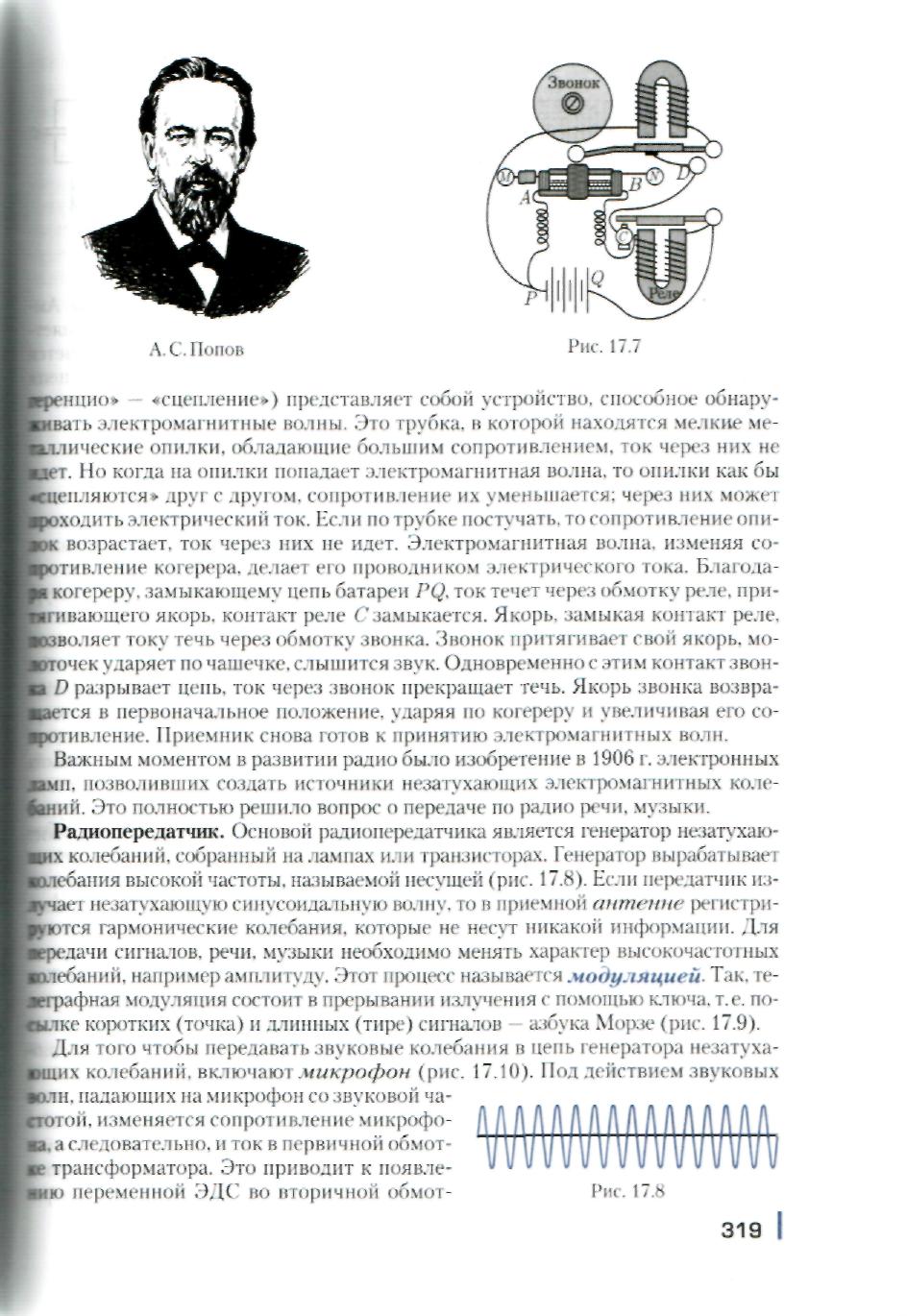 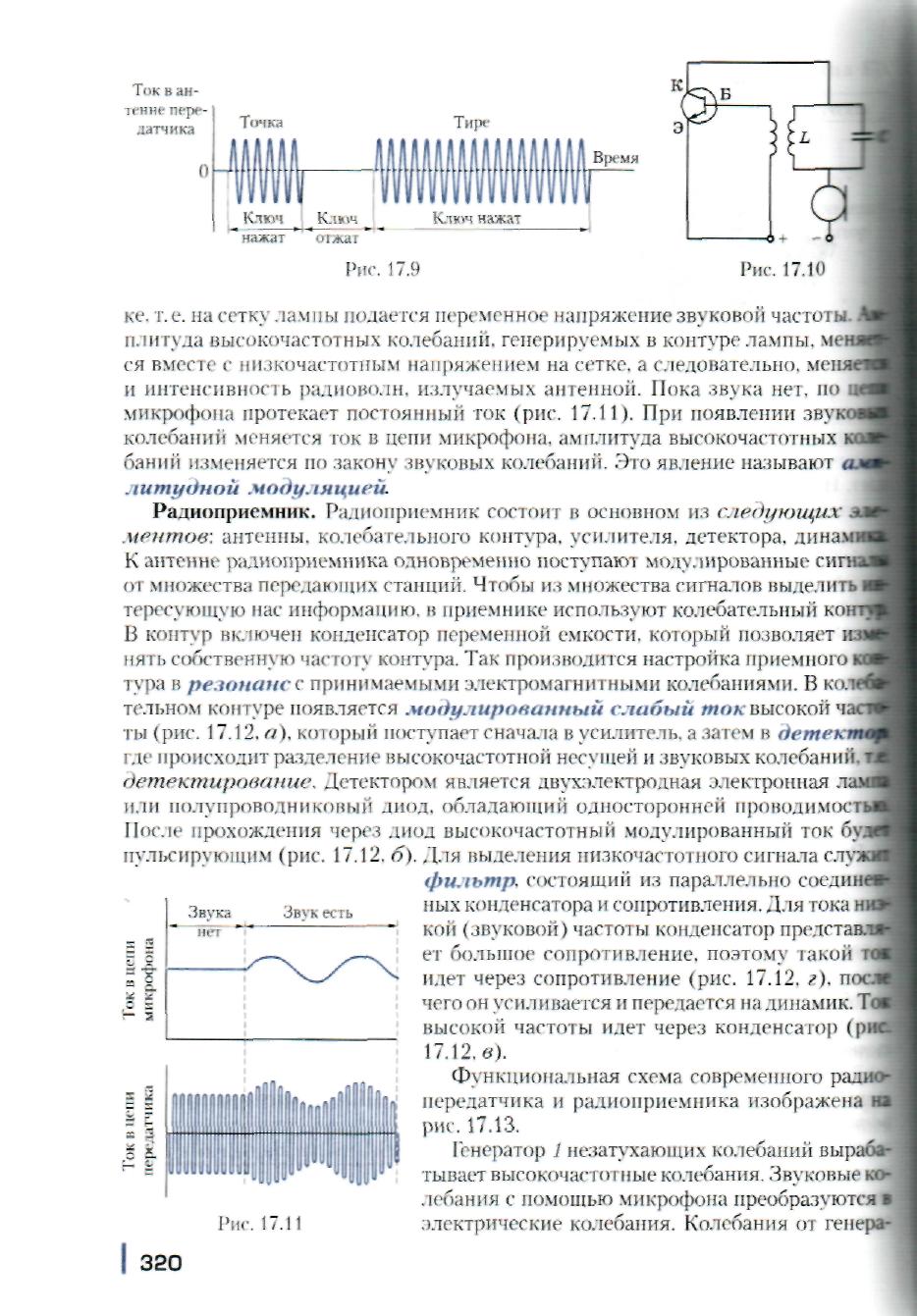 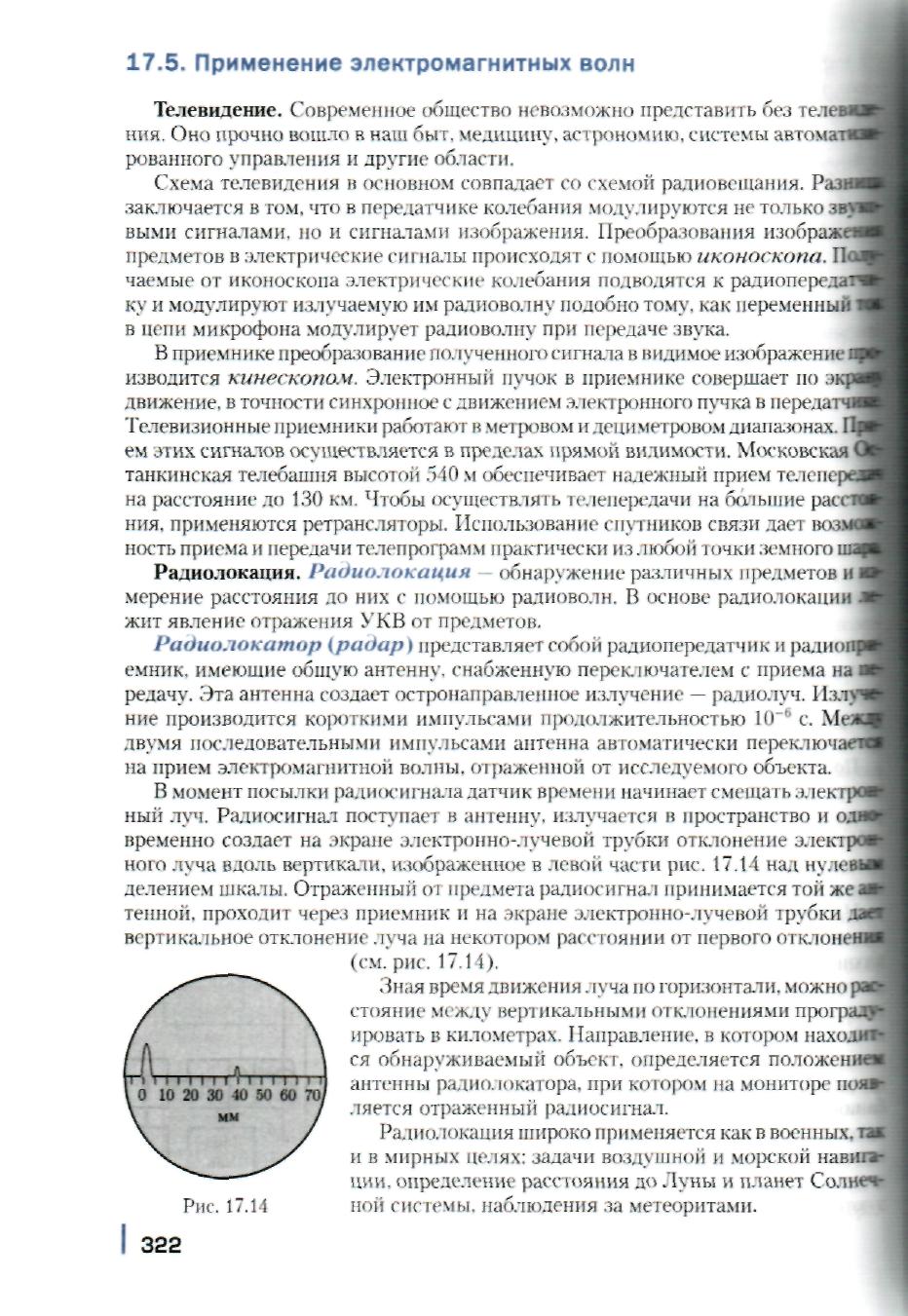 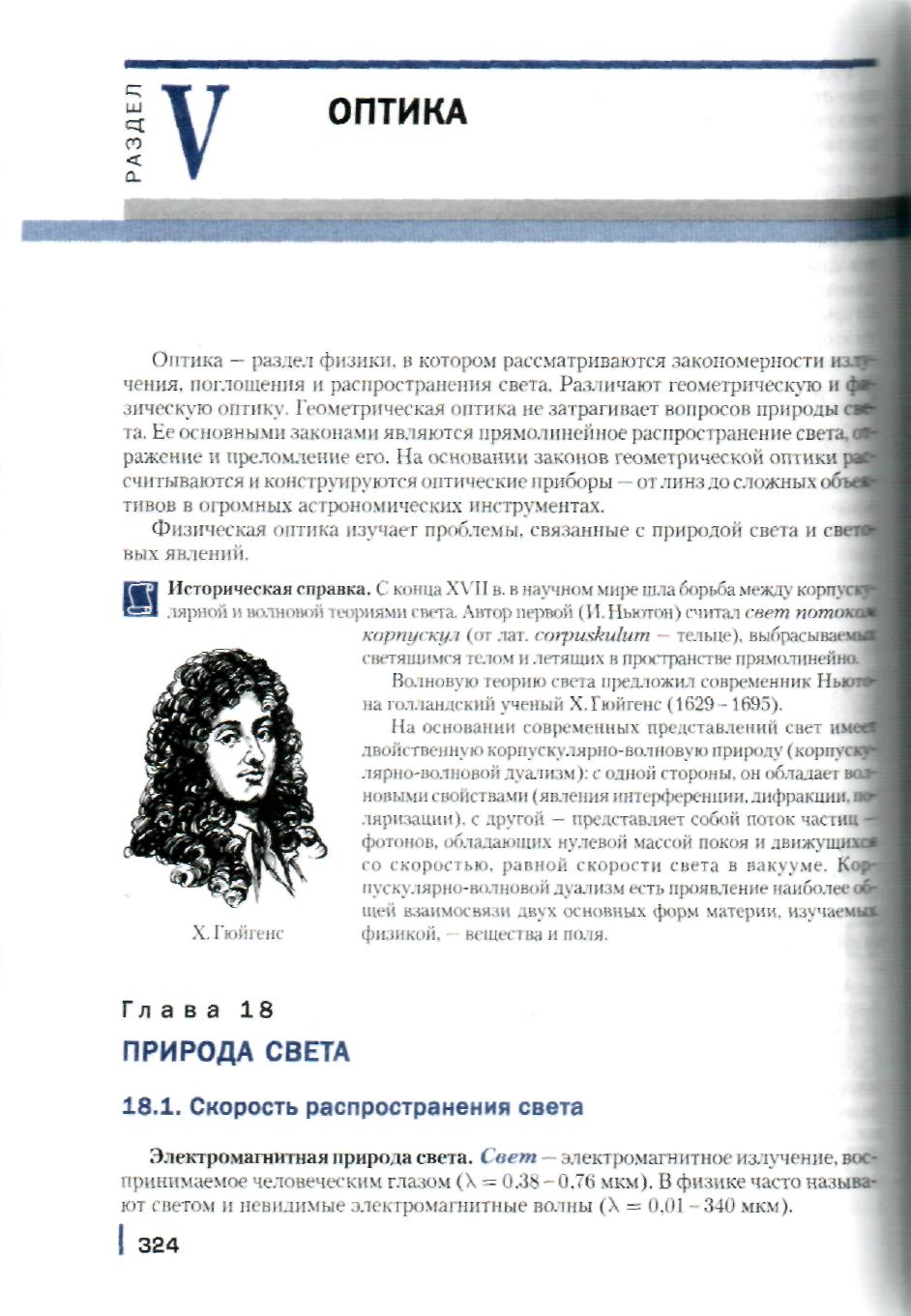 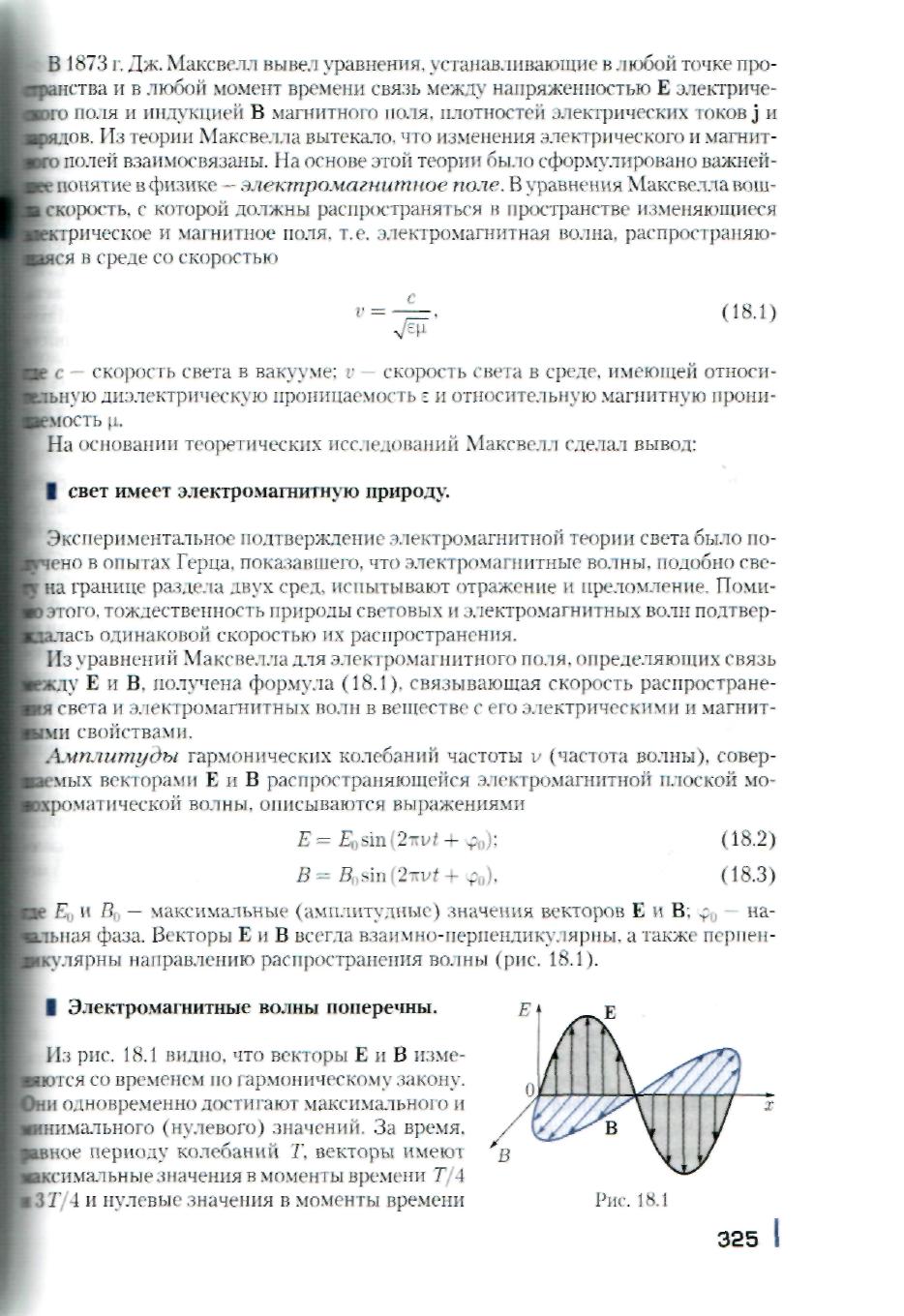 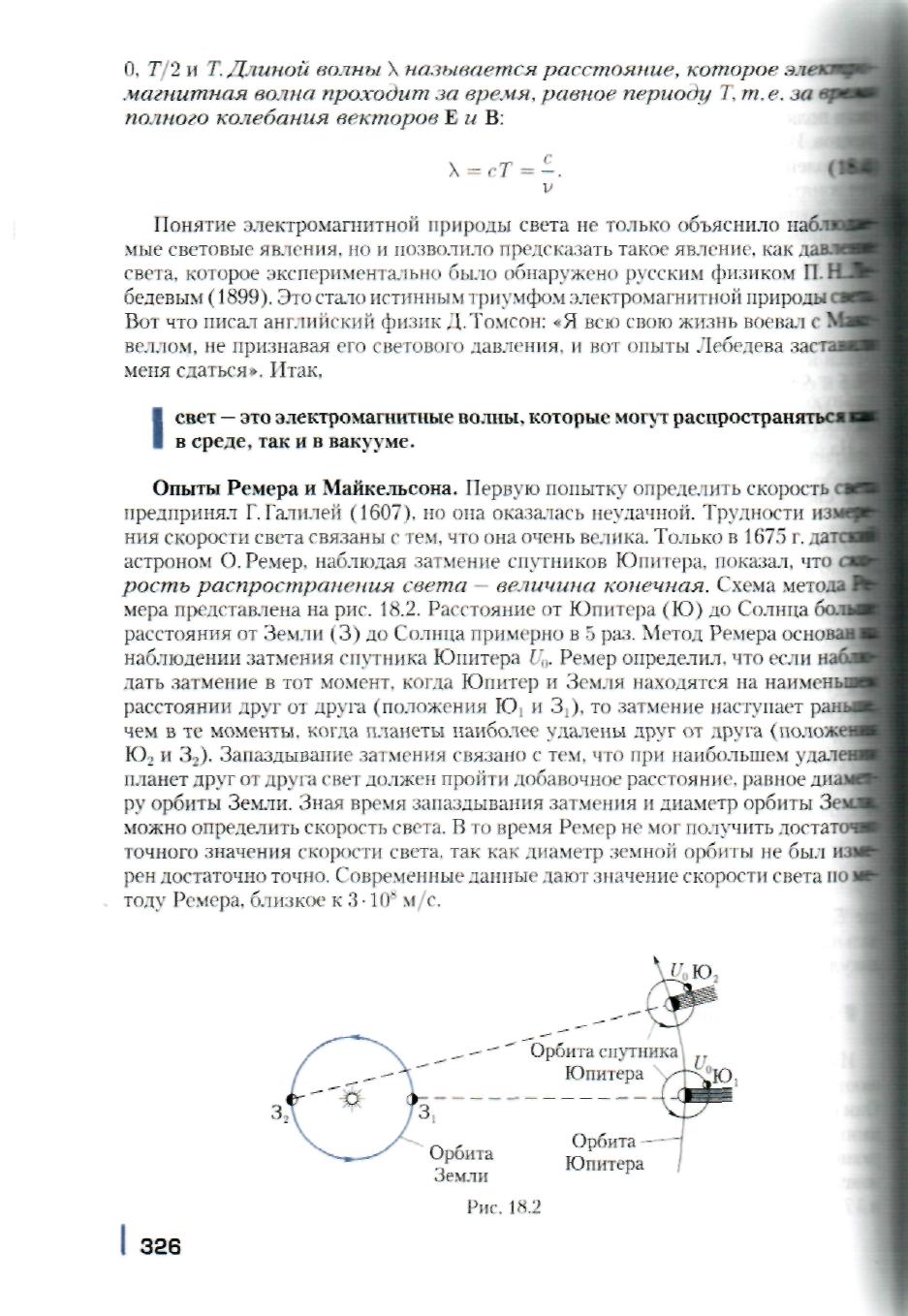 фронту волны. Направления луча и переноса энергии электромагнг ной волны совпадают.Большую роль в развитии взглядов на природу света сыграл закон прямая нейного распространения света:I в однородной среде свет распространяется прямолинейно.Этот закон еще в III в. до н.э. сформулировал Эвклид в своем труде «Оптик» Опытным обоснованием закона послужило явление образования теней от разля ных предметов. На рис. 18.4 изображен источник света S, линейные размеры котор го маты. От тела А, преграждающего свету путь от источника до экрана, на экрв образуется тень. Тень имеет резко очерченные границы, если источник S точ/А ный, т.е. если его размеры пренебрежимо маты по сравнению с расстоянием до в вещаемого предмета. Если источник не точечный, то тень получается нерезкой, а имеет размытый край, который называют полутенью. Закон прямолинейного ре пространения света с позиций волновой теории был обоснован Френелем (181ЯРаспространение света в веществе. Электромагнитные волны могут расш страняться не только в вакууме, но и в различных средах, при этом происх Щ взаимодействие электромагнитного излучения с веществом. Взаимодейстя электромагнитной волны с веществом сводится к взаимодействию с электрон ми вещества. Электромагнитная волна характеризуется напряженностью Е ad трического и индукцией В магнитного полей. Из теории электромагнитных следует, что В = Е/с. Силы, действующие на электроны вещества со стороны э. трического и магнитного полей, относятся какеЕ evBгде с — скорость света; v — скорость движения электрона. Для электронов в а мах и электронов проводимости в металлах (c/v) ^ Ю2, откуда следует, что магня ные силы маты по сравнению с электрическими, поэтому вектор напряжем ности электрического поля называют световым.Посмотрим, как проходит свет через границу раздела двух сред — двух дн* лектриков (рис. 18.5). На границе раздела происходят явления отражения и npt ломления света.Законы отражения. Угол между направлением падающего луча 1 и норю! лью NNX к границе раздела называют углом падения а, угол между направлв нием отраженного луча 2 и норматью NN{ — углом отражения 3. Экспе ментальным путем установлено: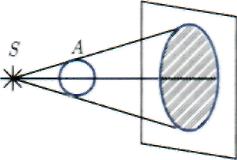 II) падающий и отраженный лучи и нормаль .VJ к границе раздела лежат в одной плоскости; 2) угол падения о. равен углу отражения 3.Это утверждение называют законом отражен: Как опытный факт оно было известно еще Евклид) III в. до н.э.Законы преломления. Угол -у между преломл
ным лучом 3 и норматью к границе раздела назы
Рис. 18.4	углом преломления (см. рис. 18.5).328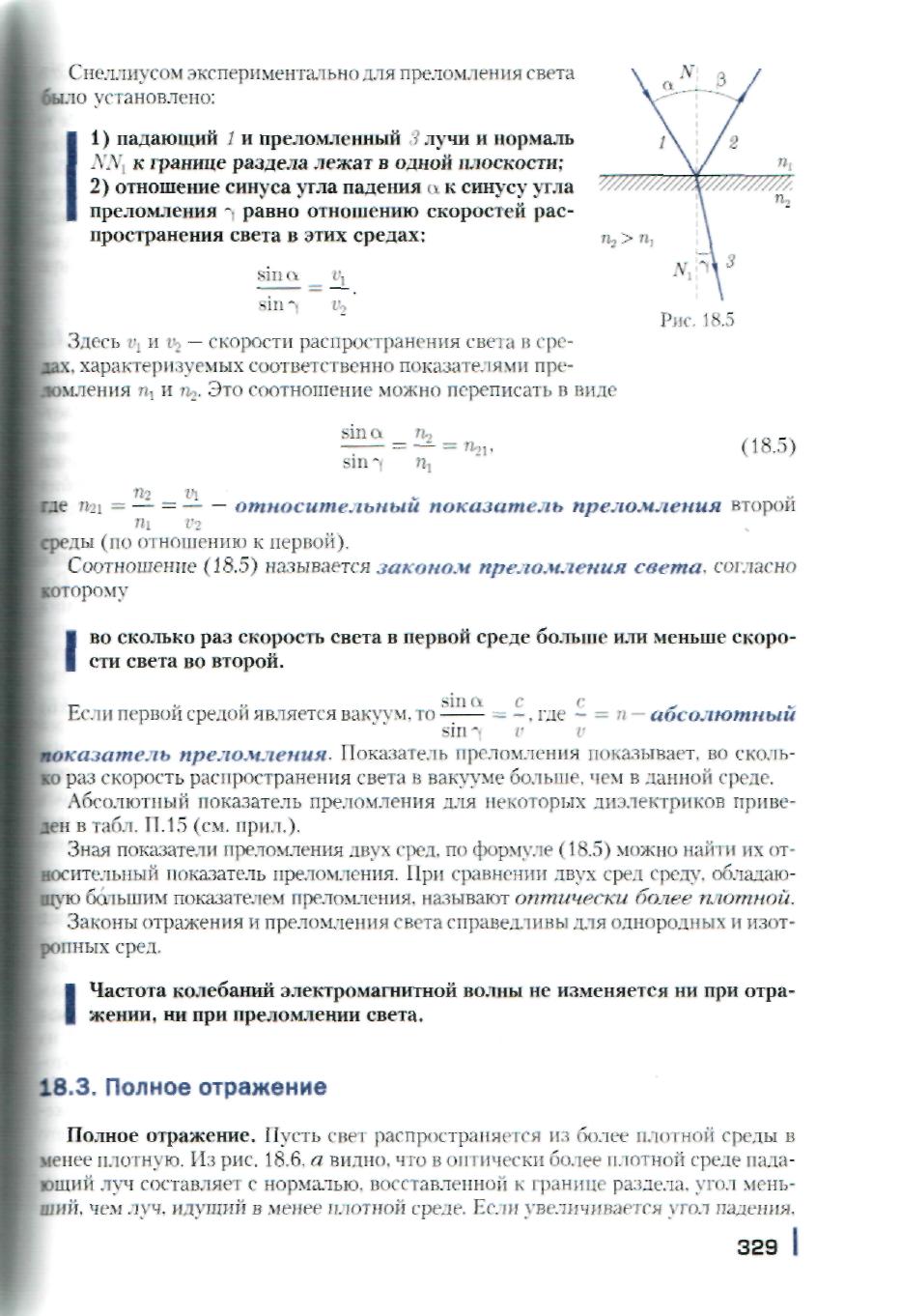 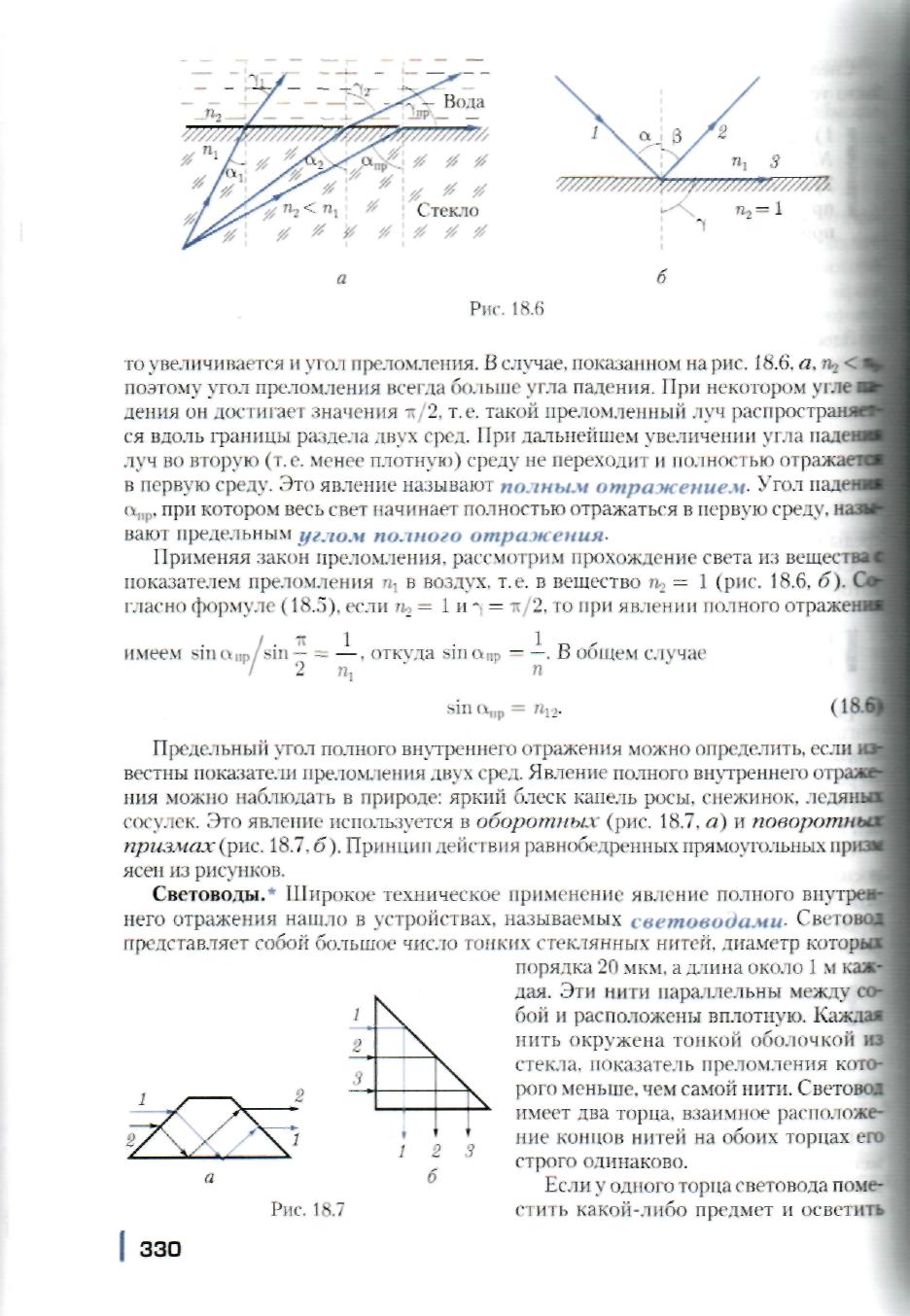 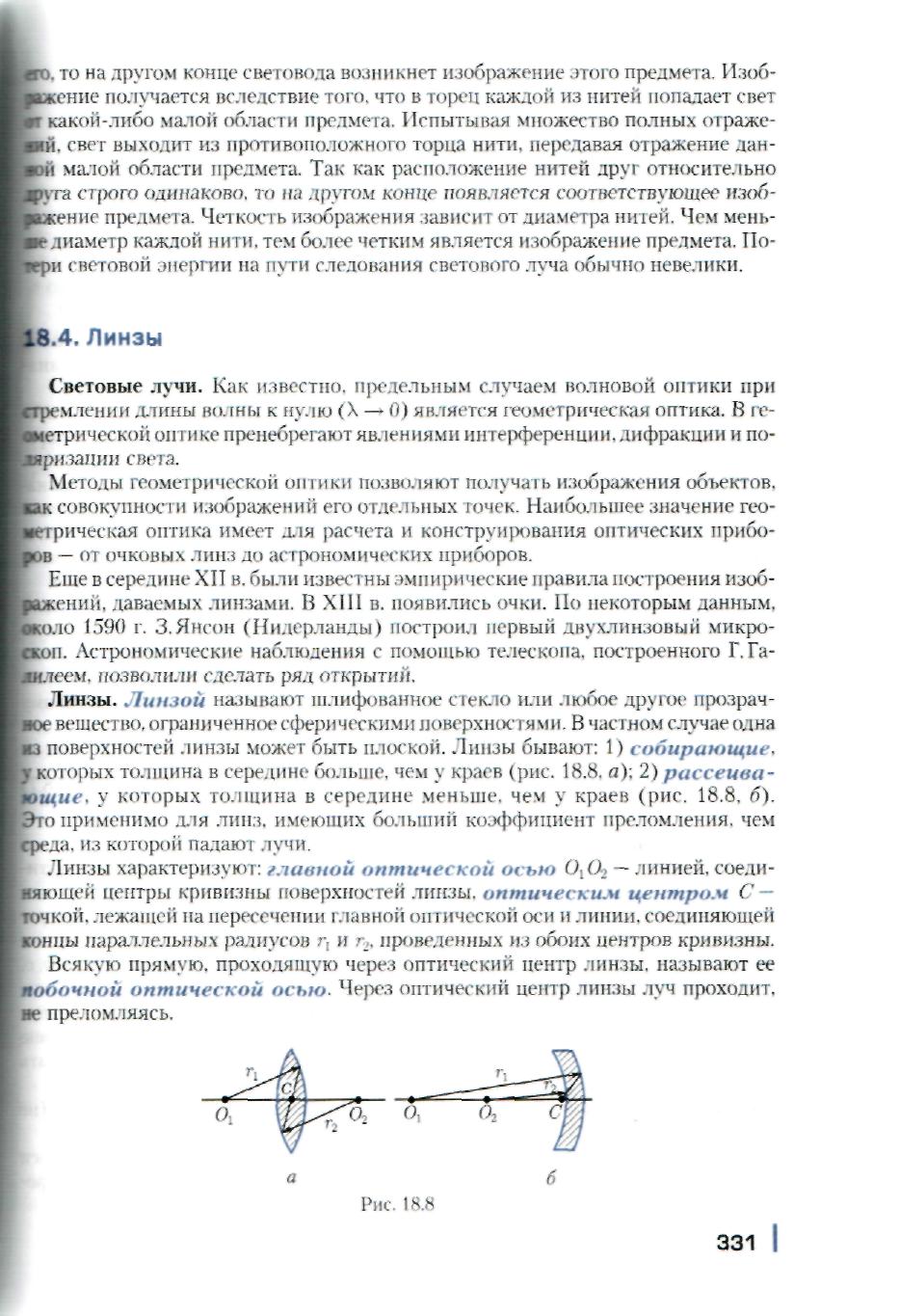 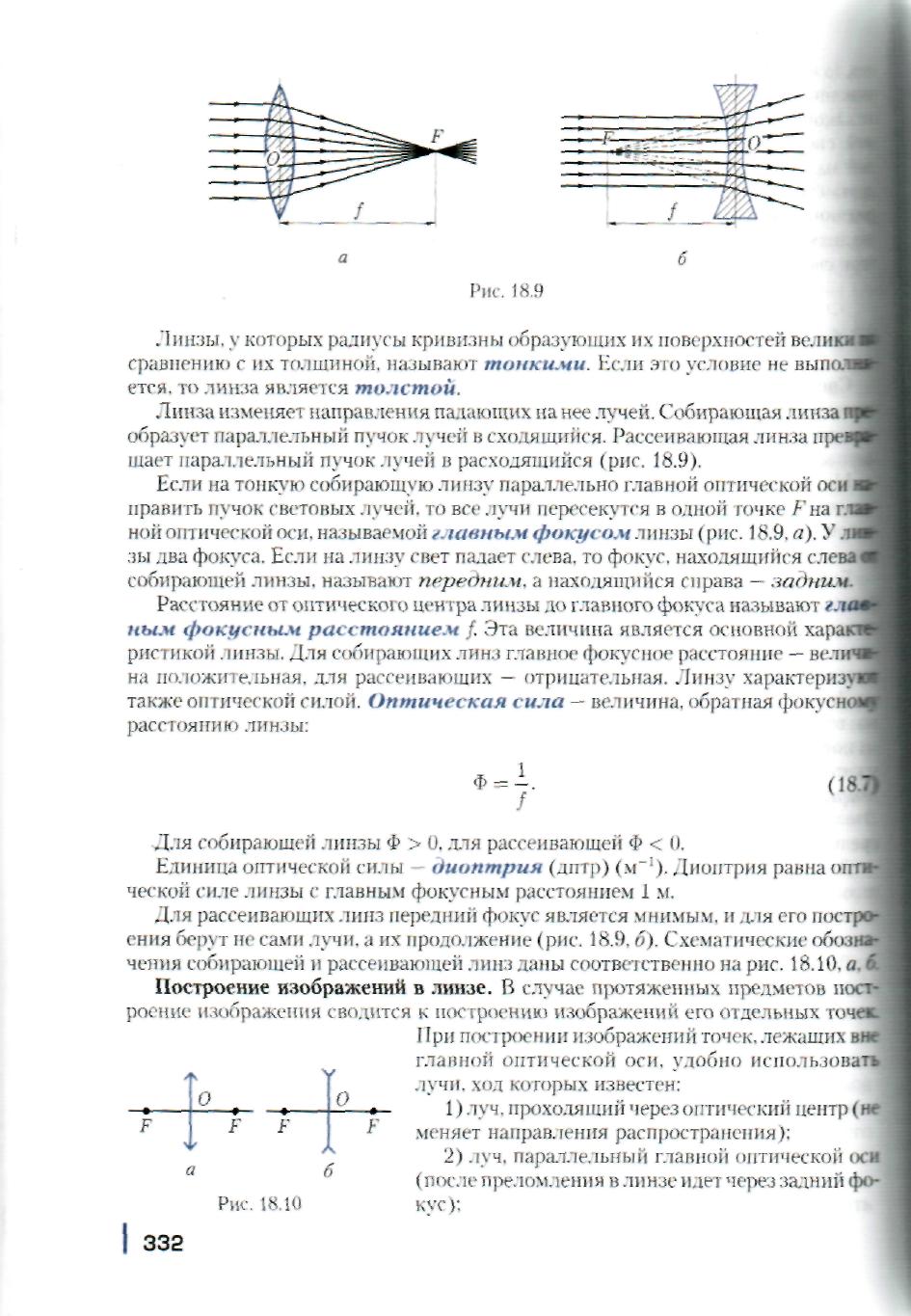 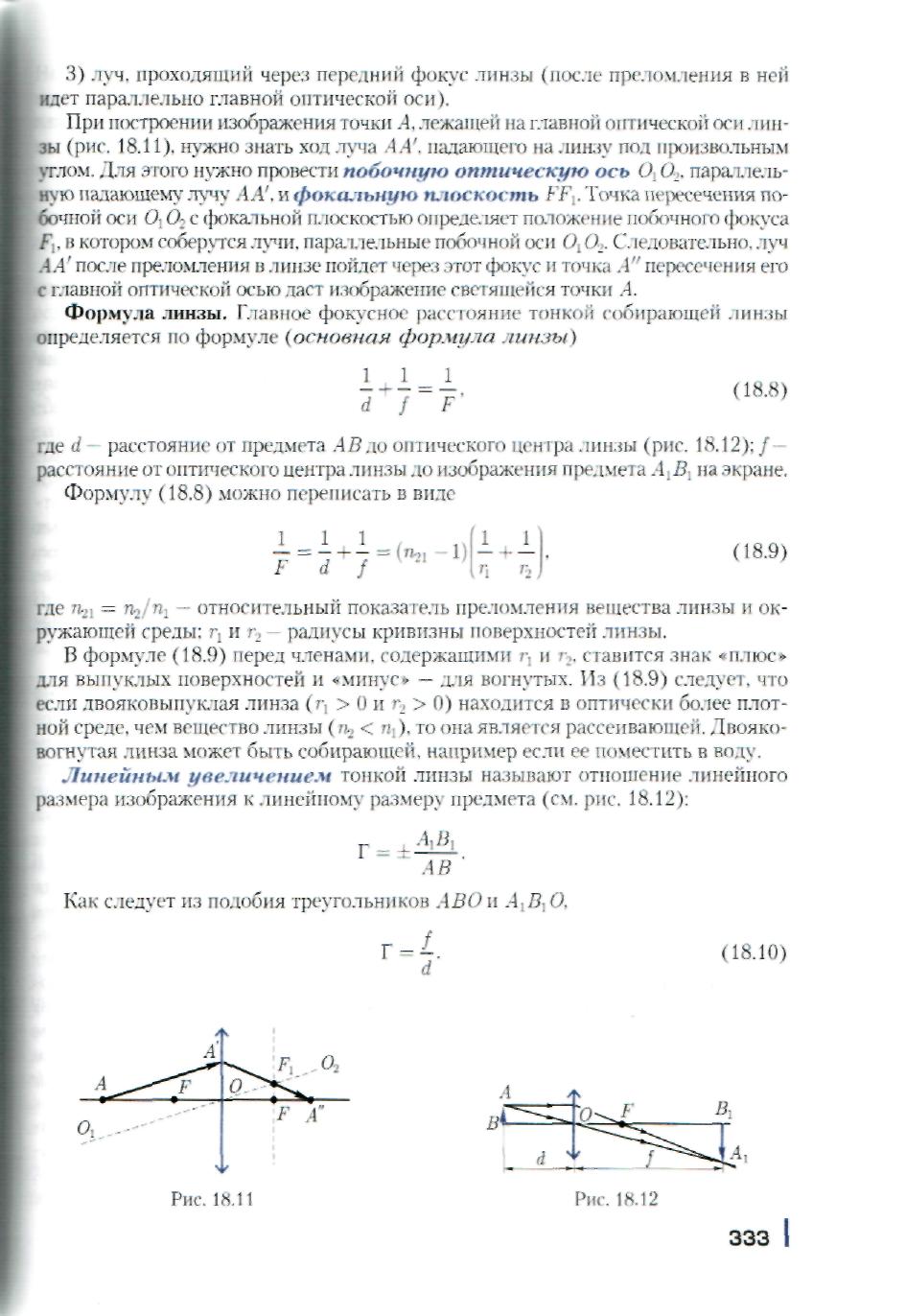 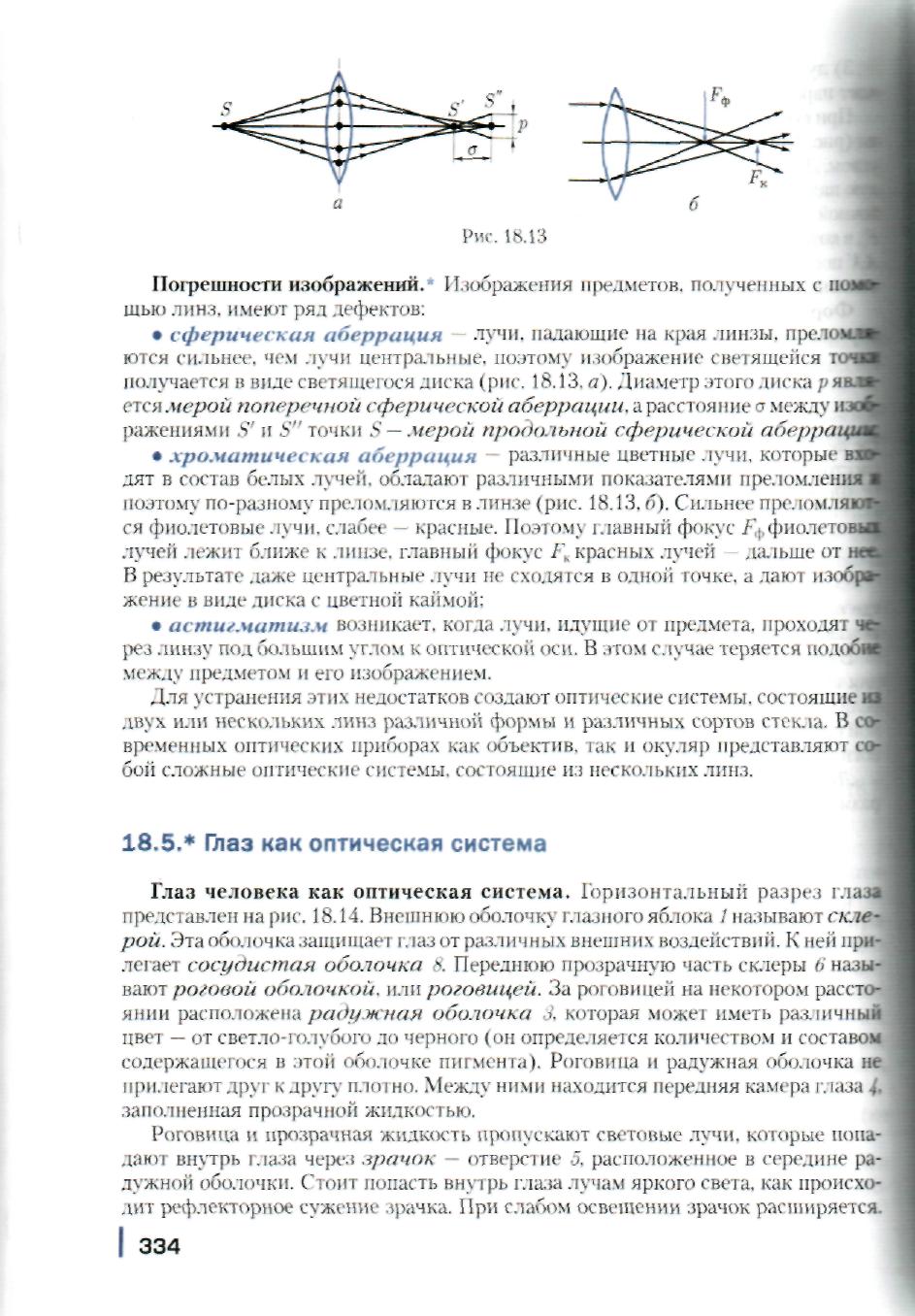 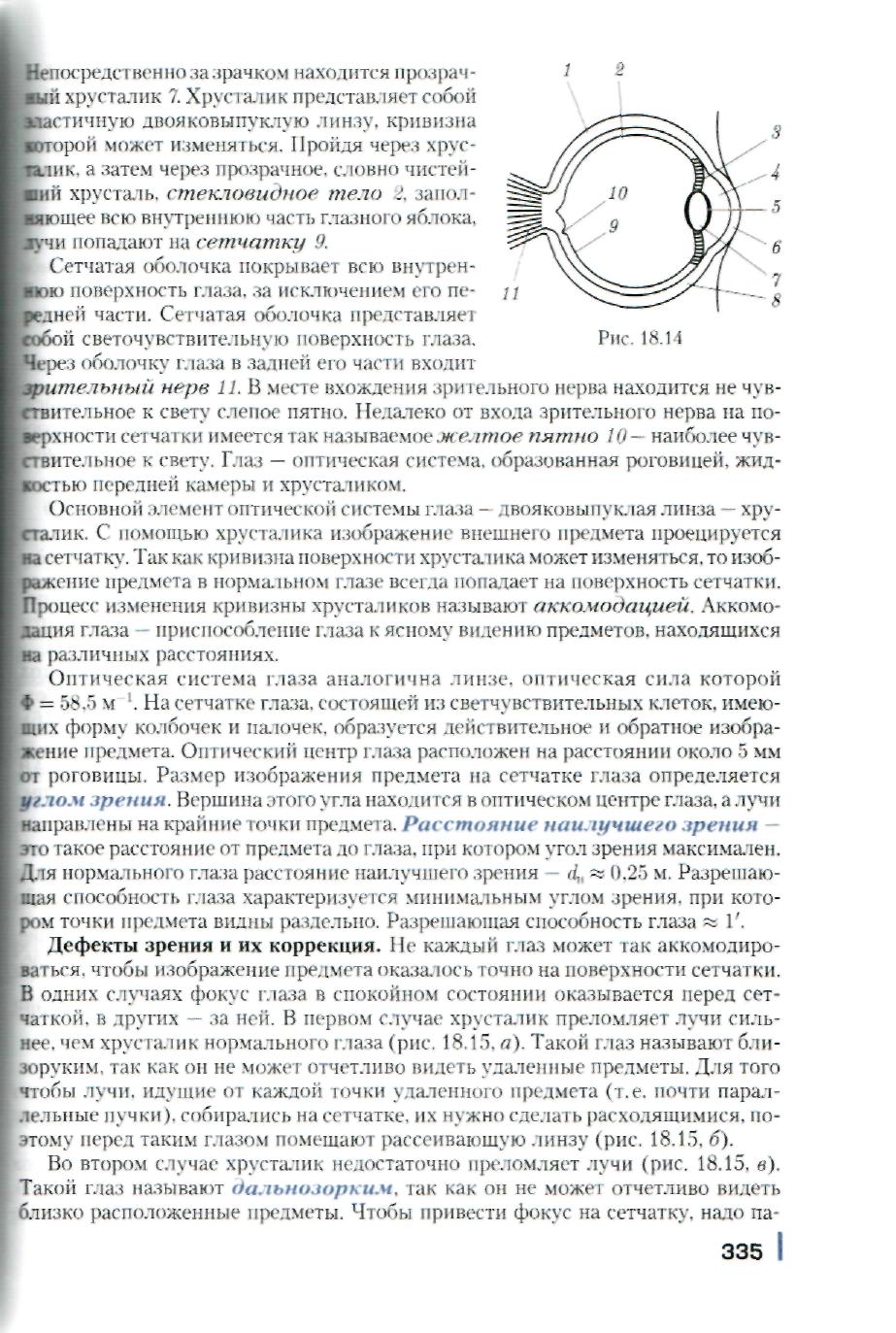 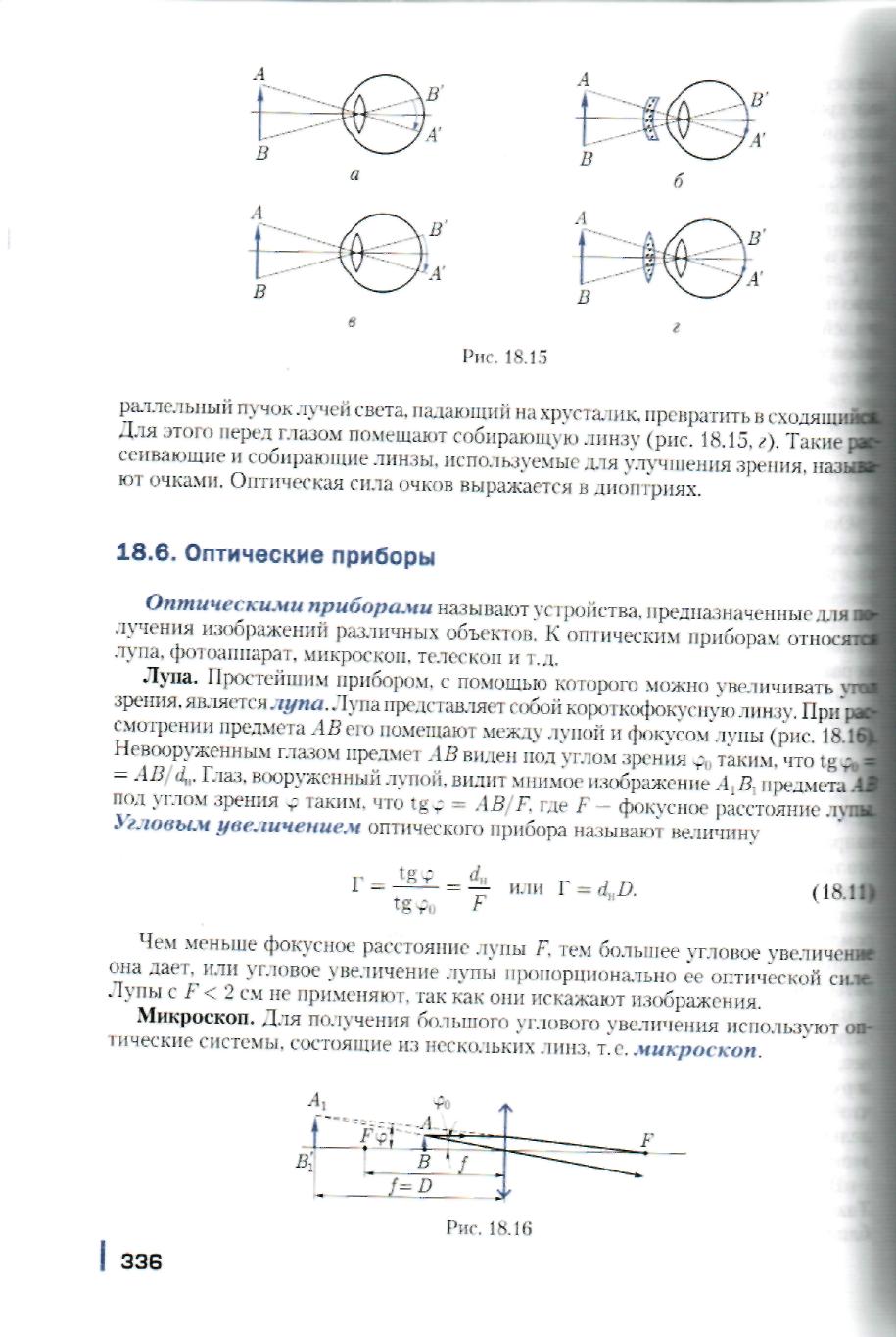 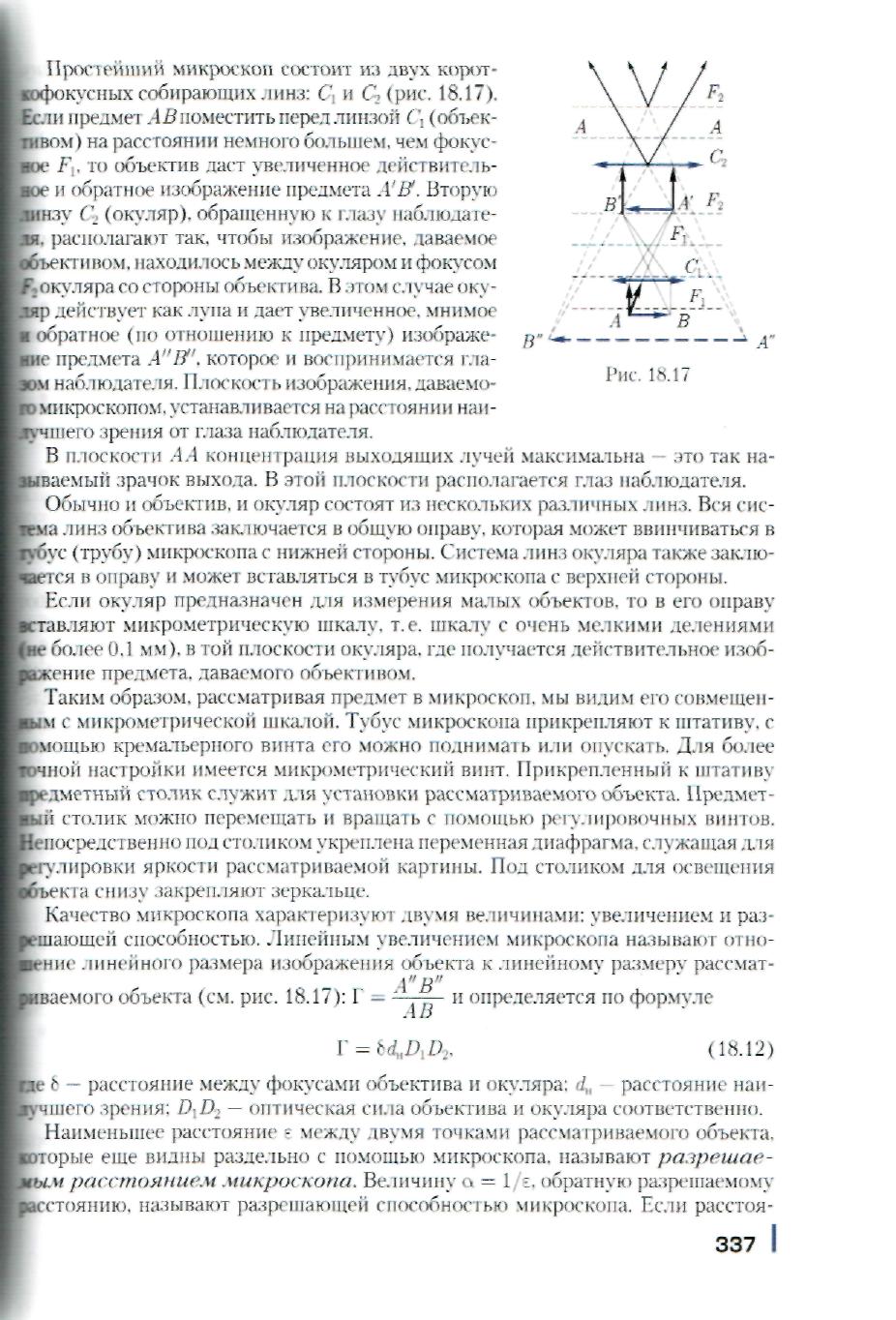 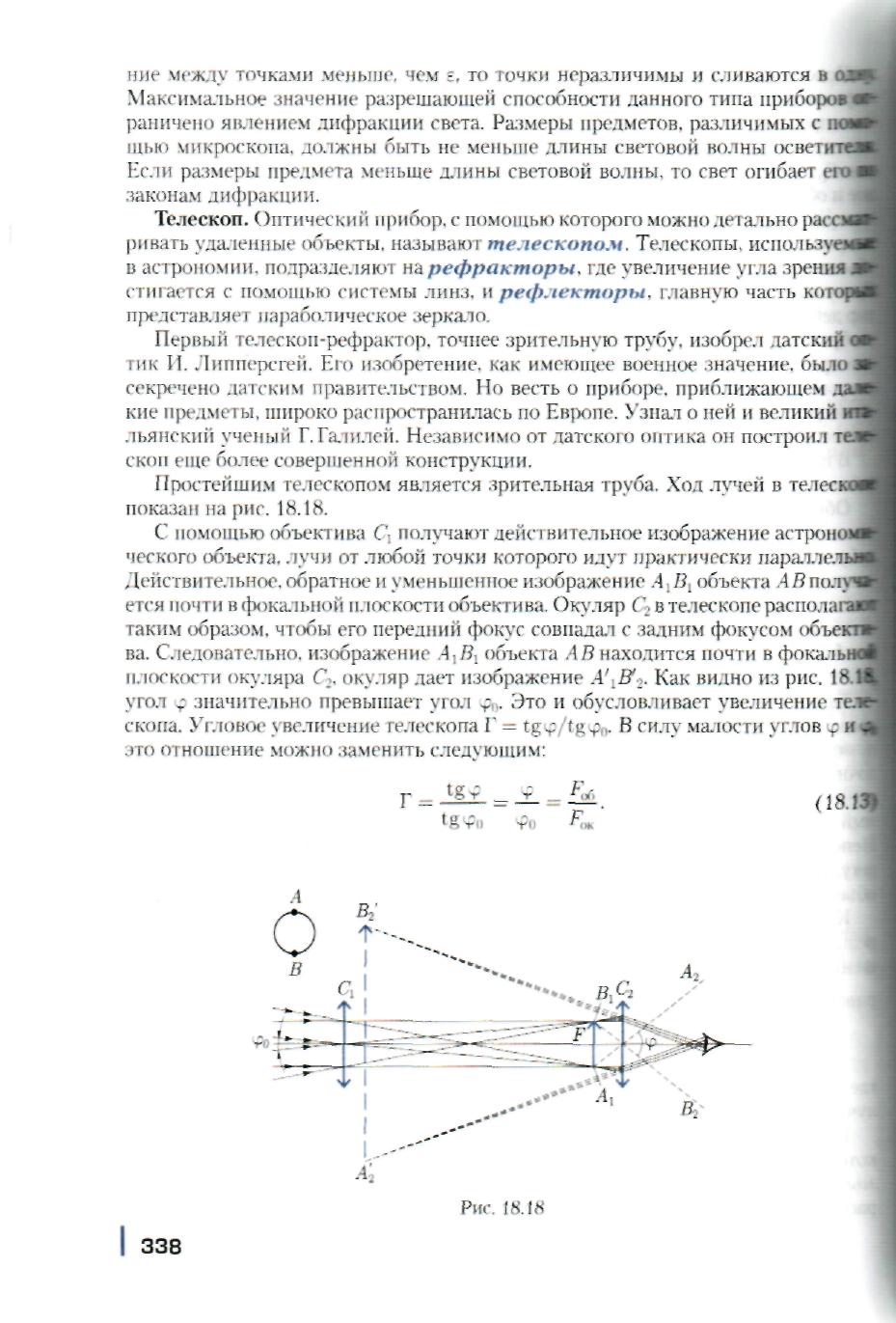 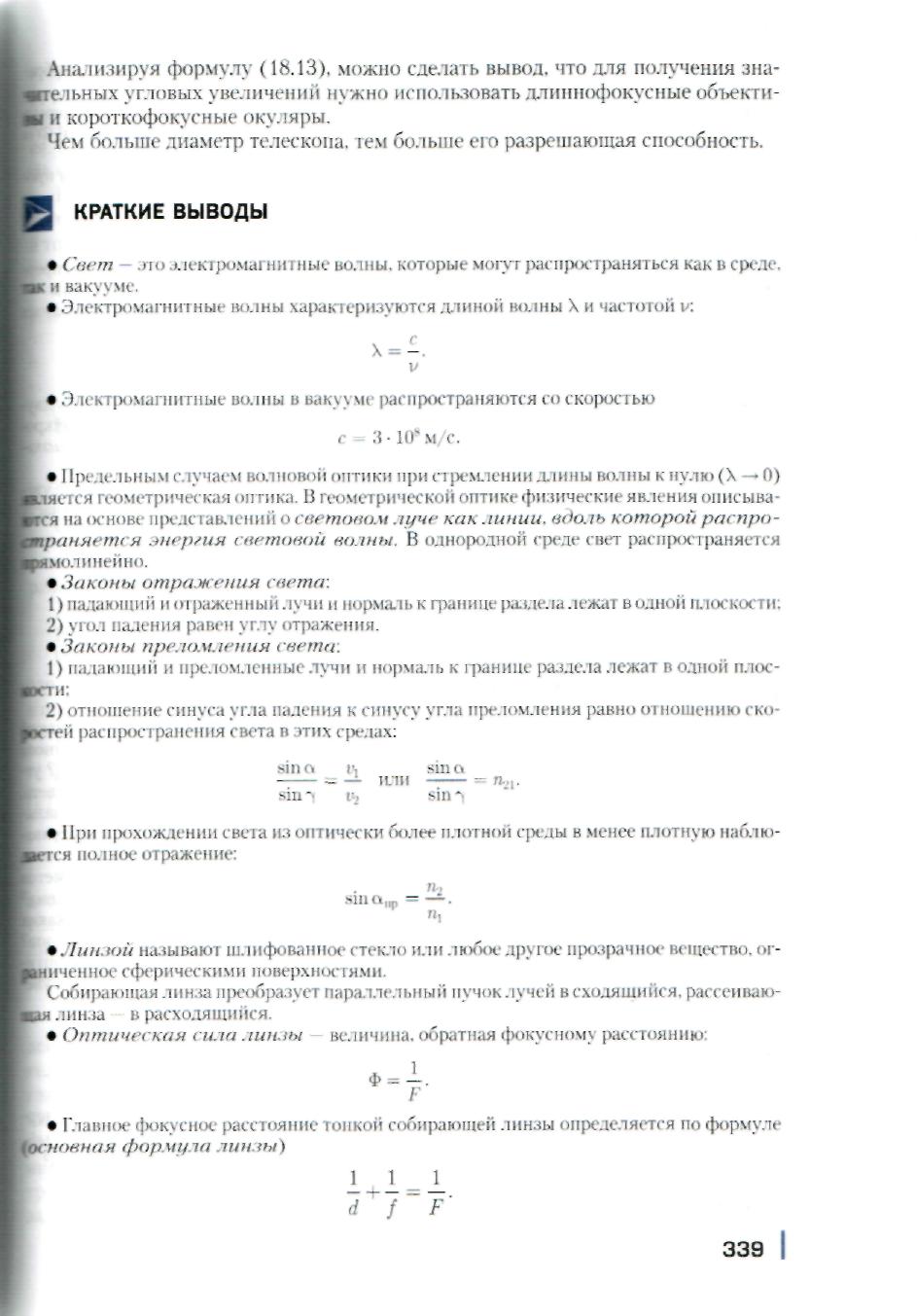 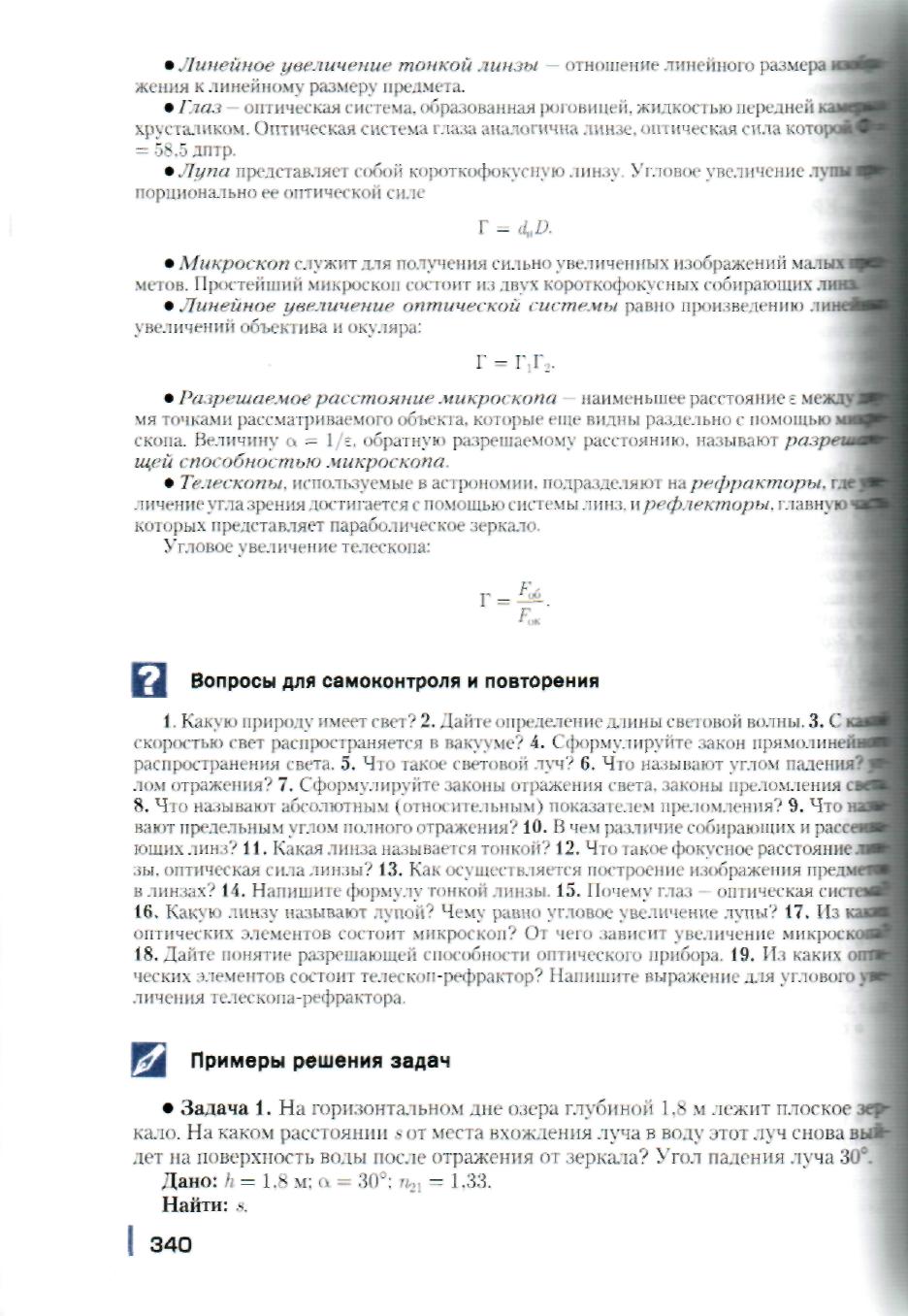 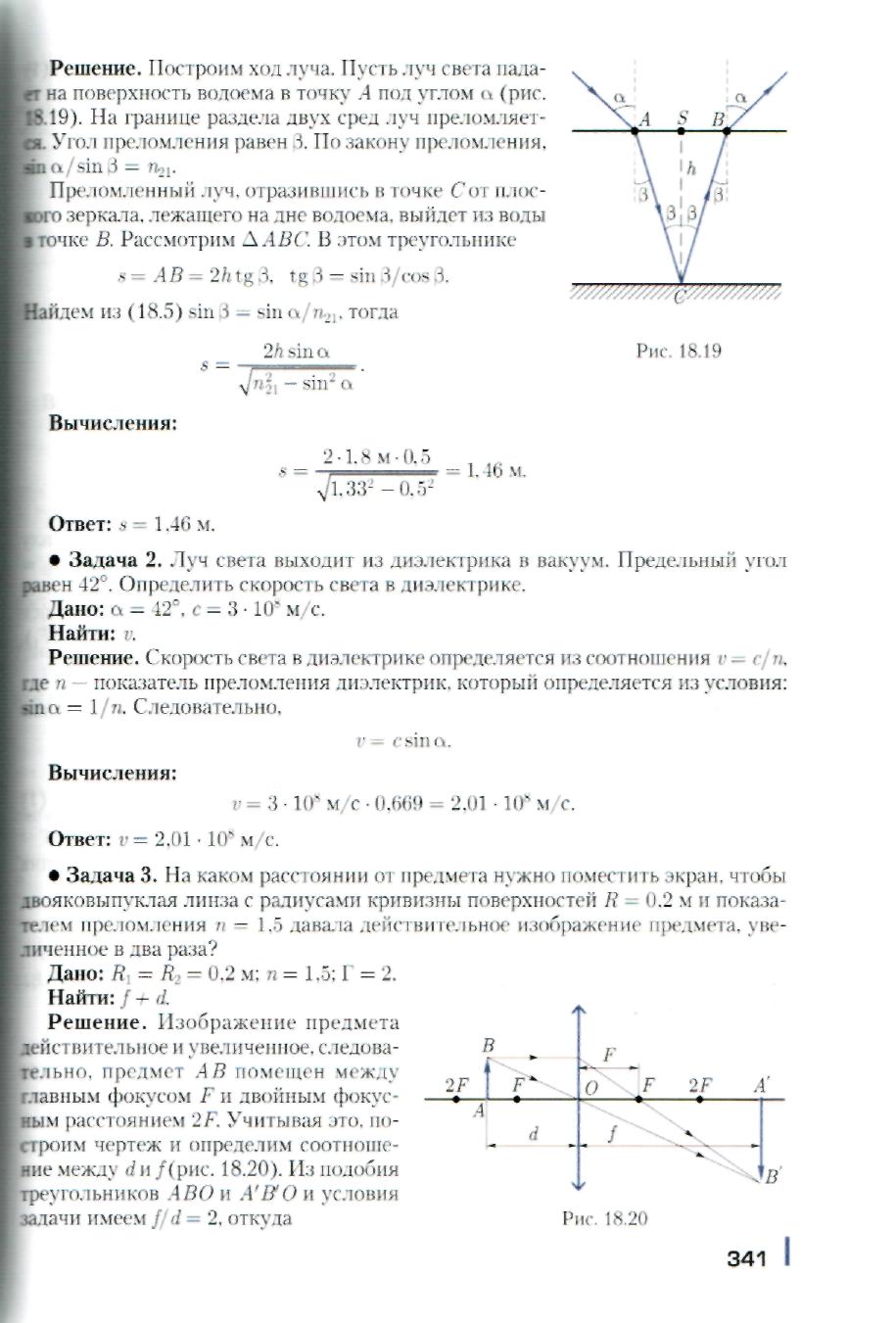 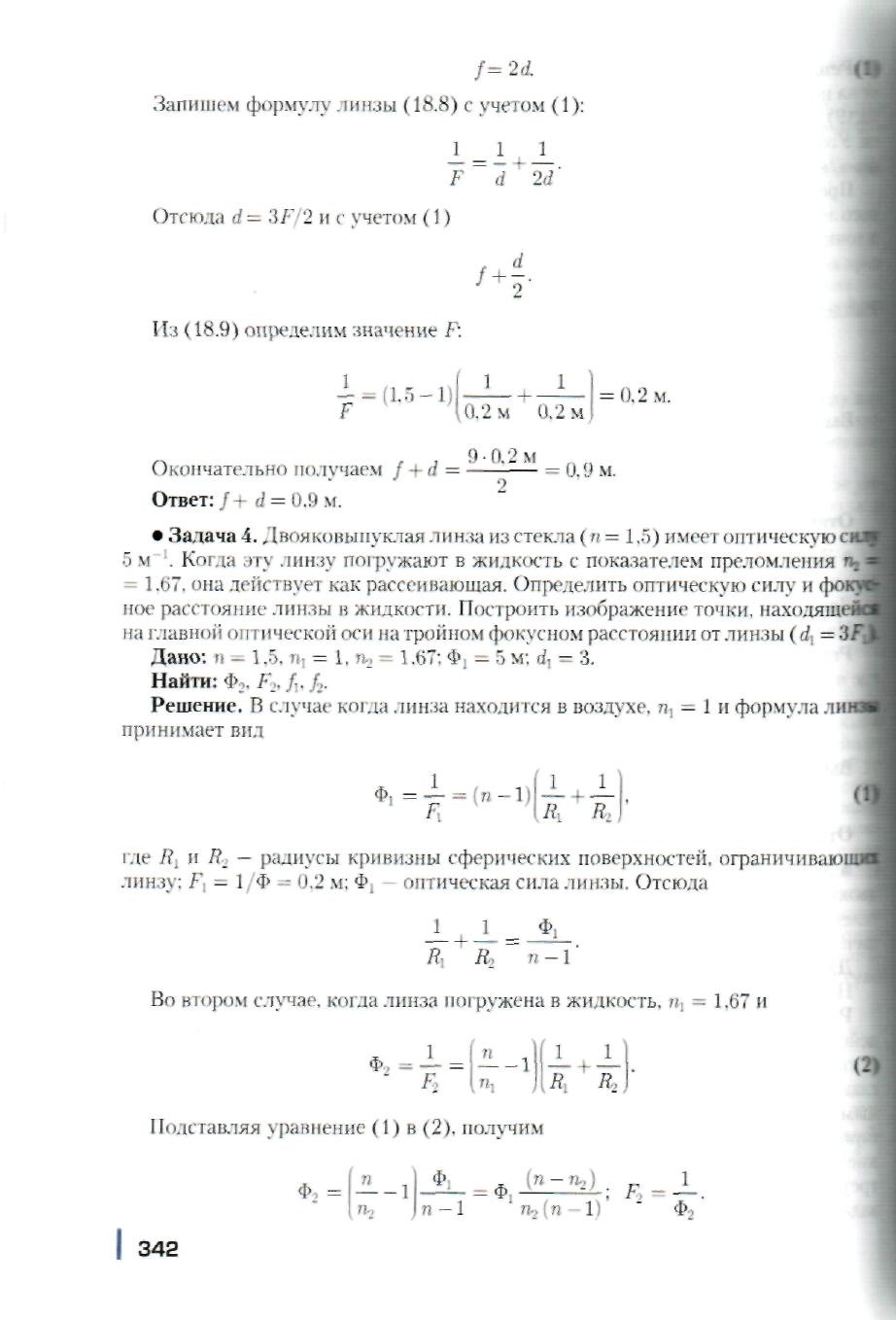 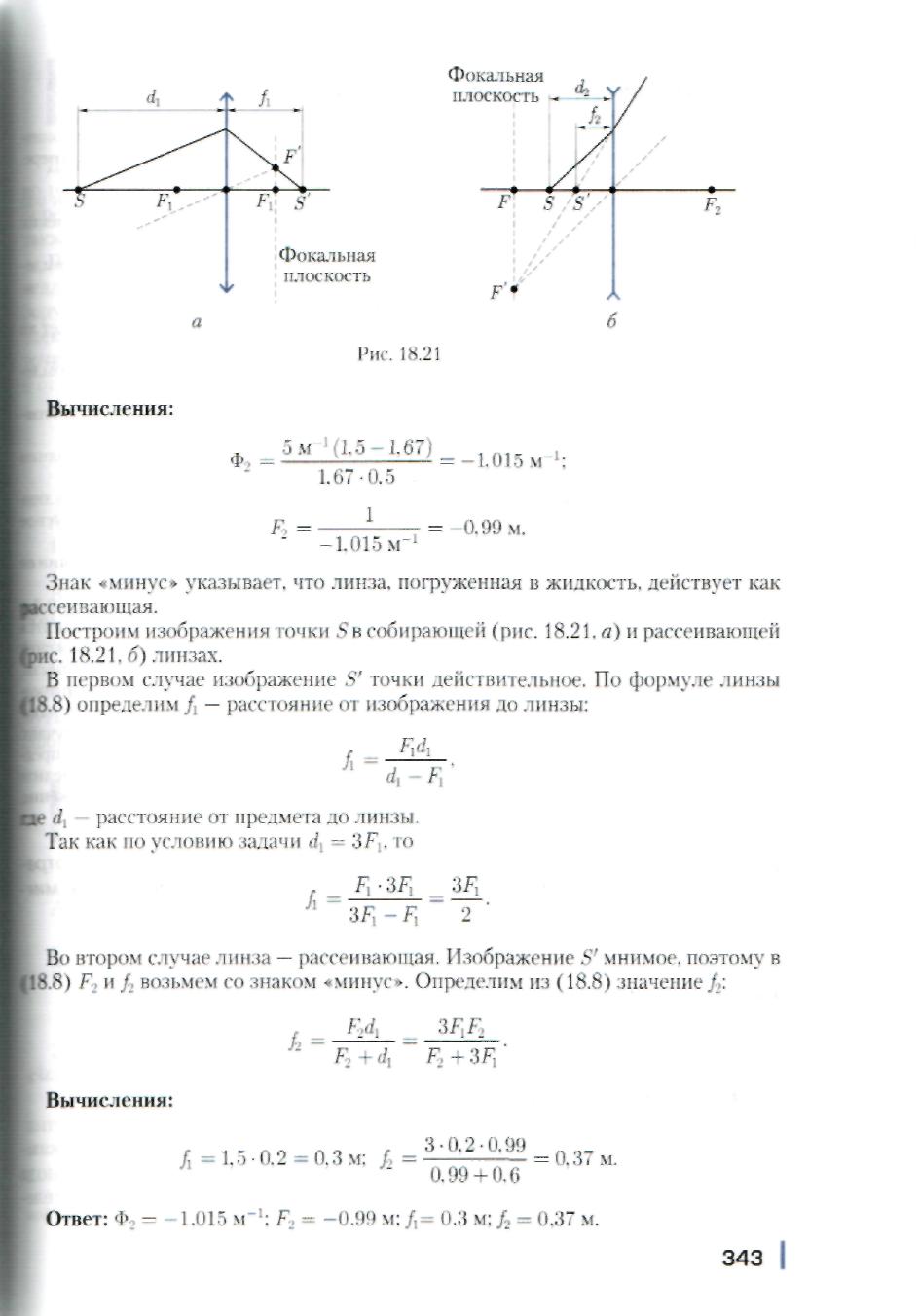 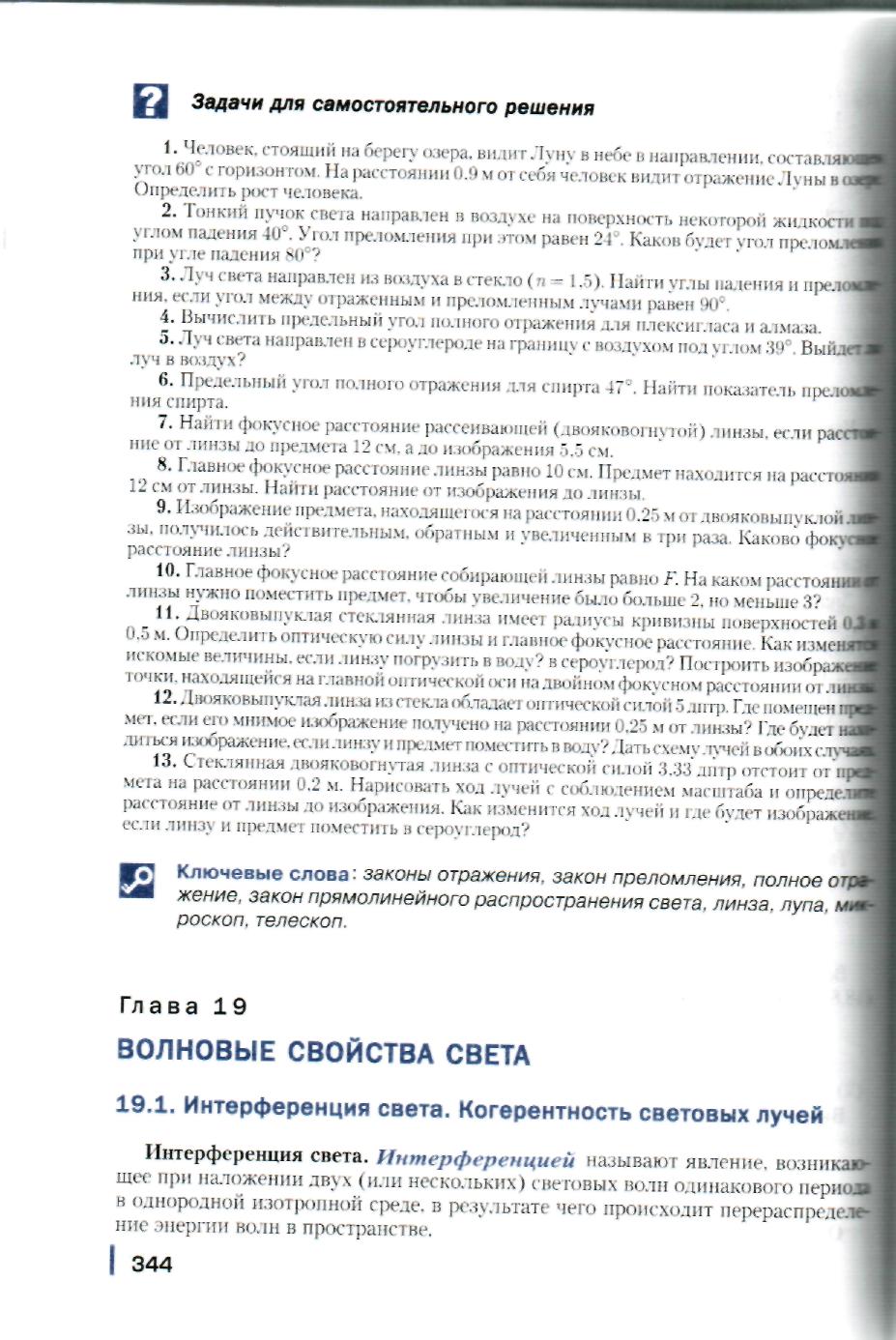 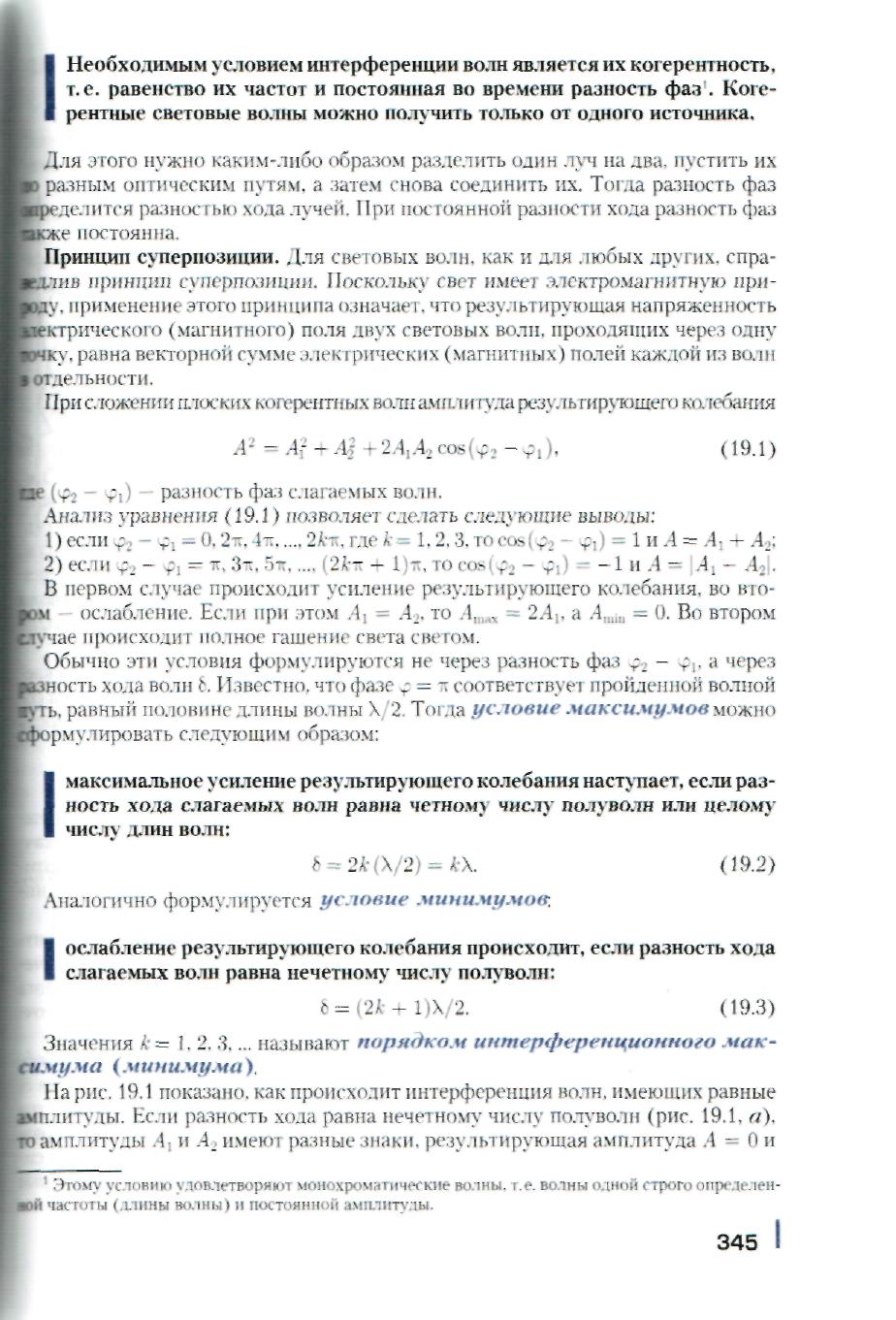 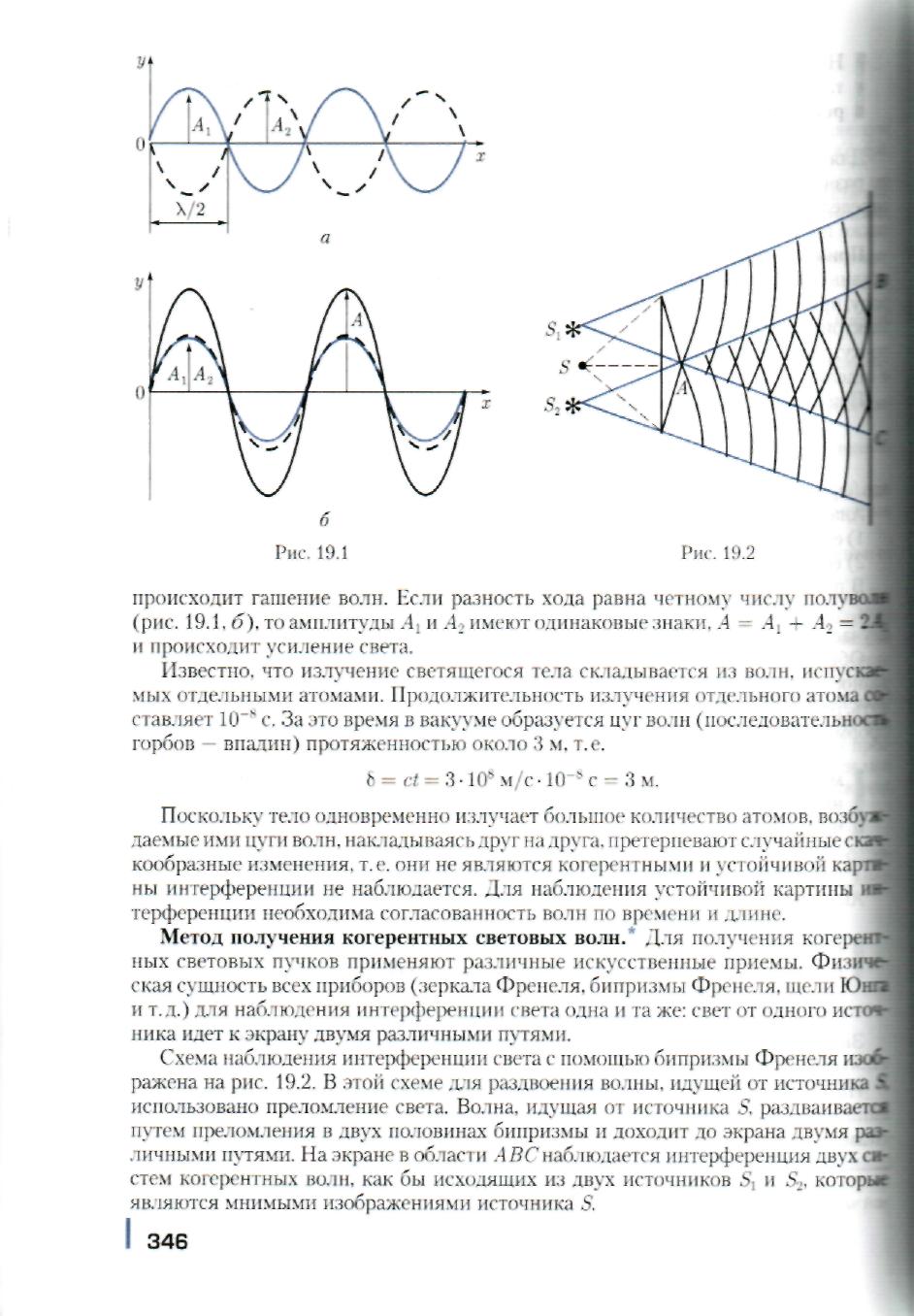 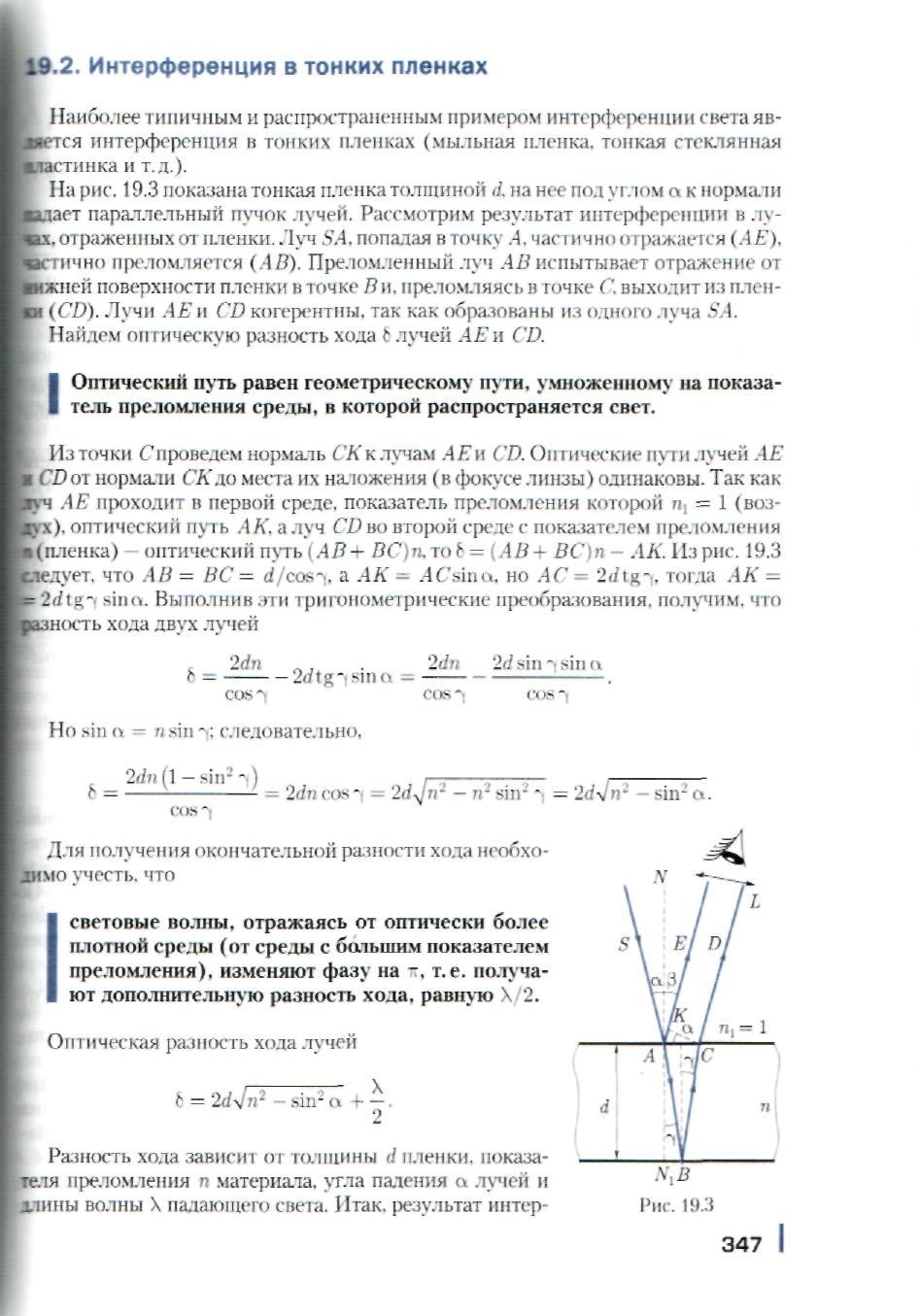 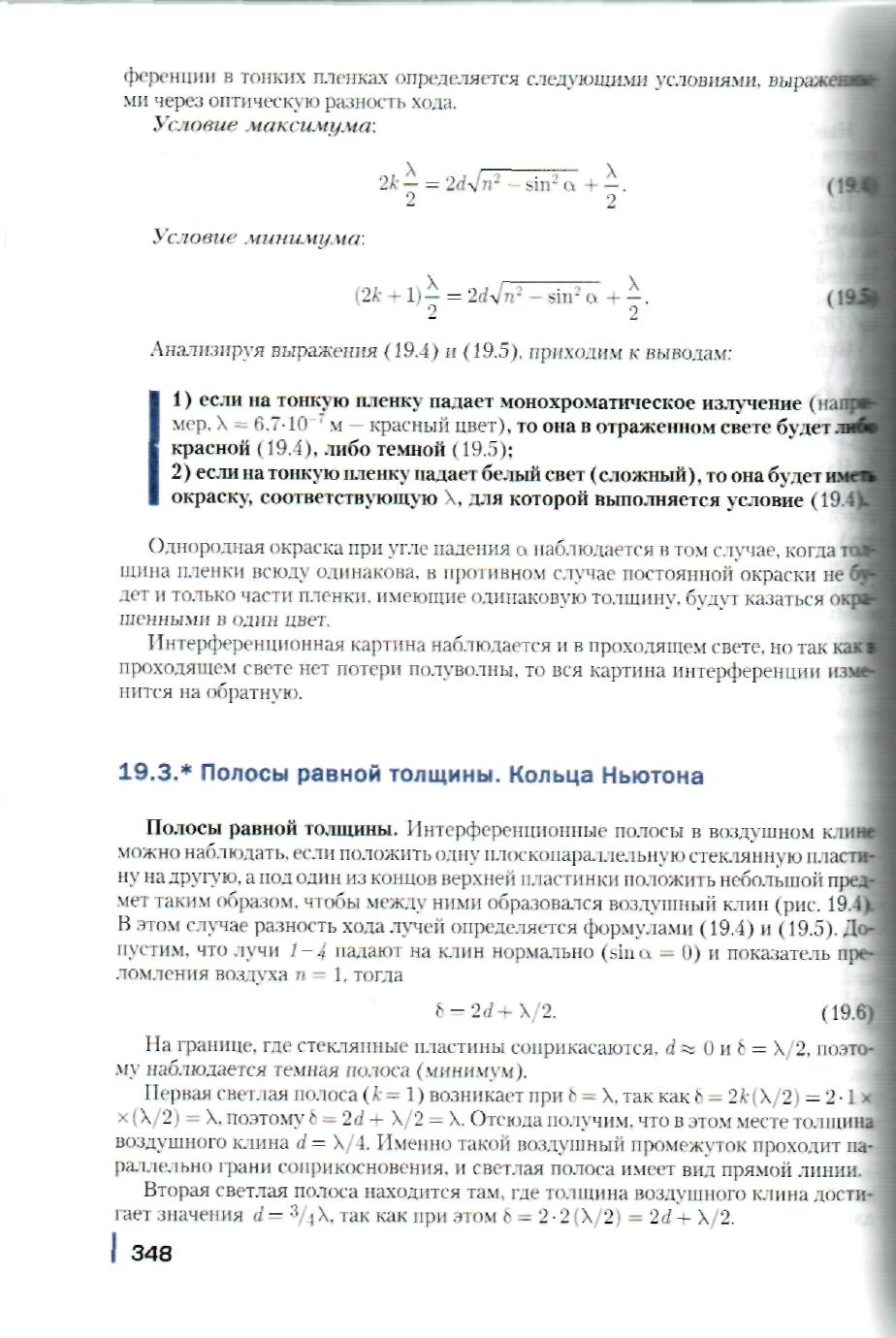 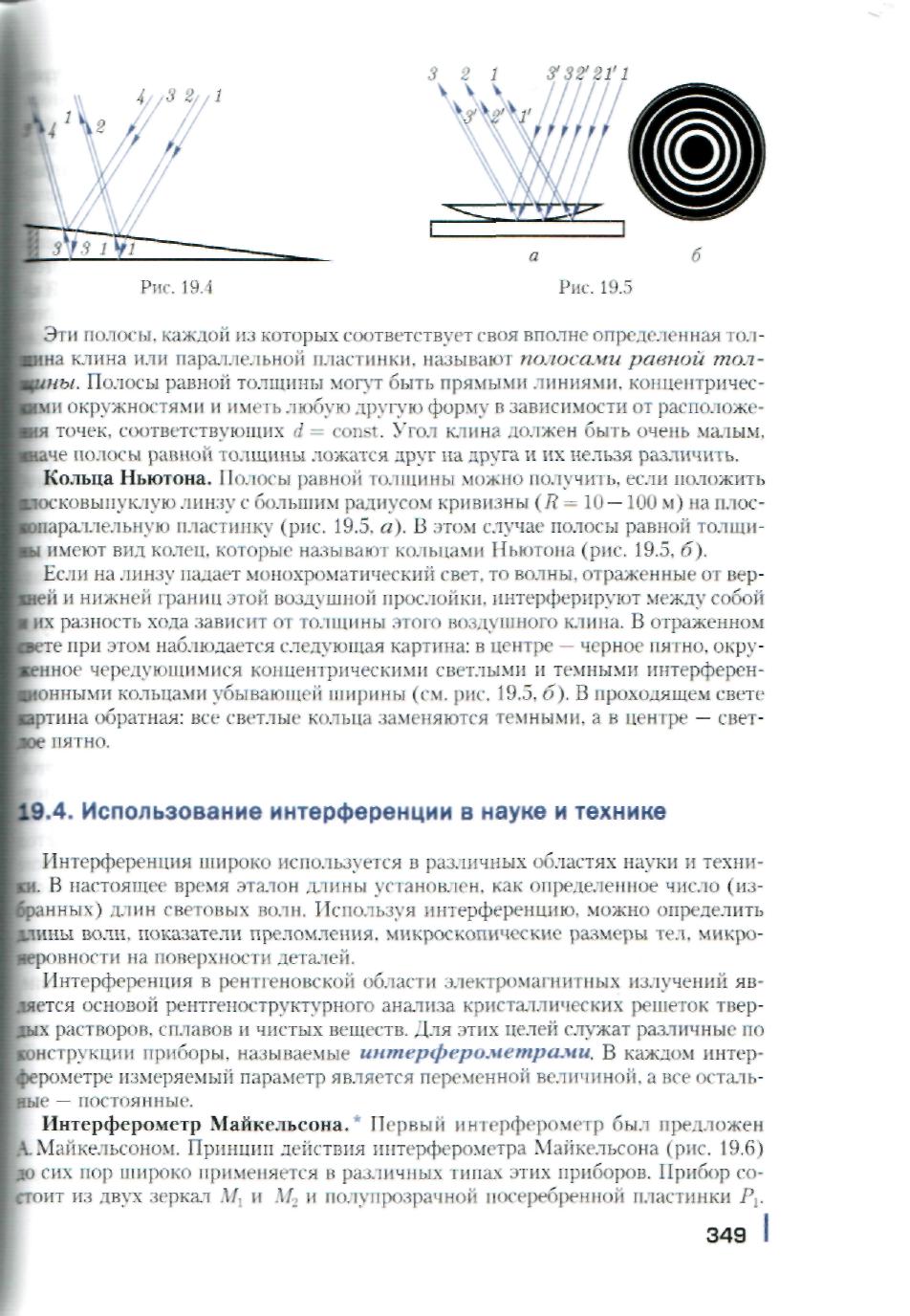 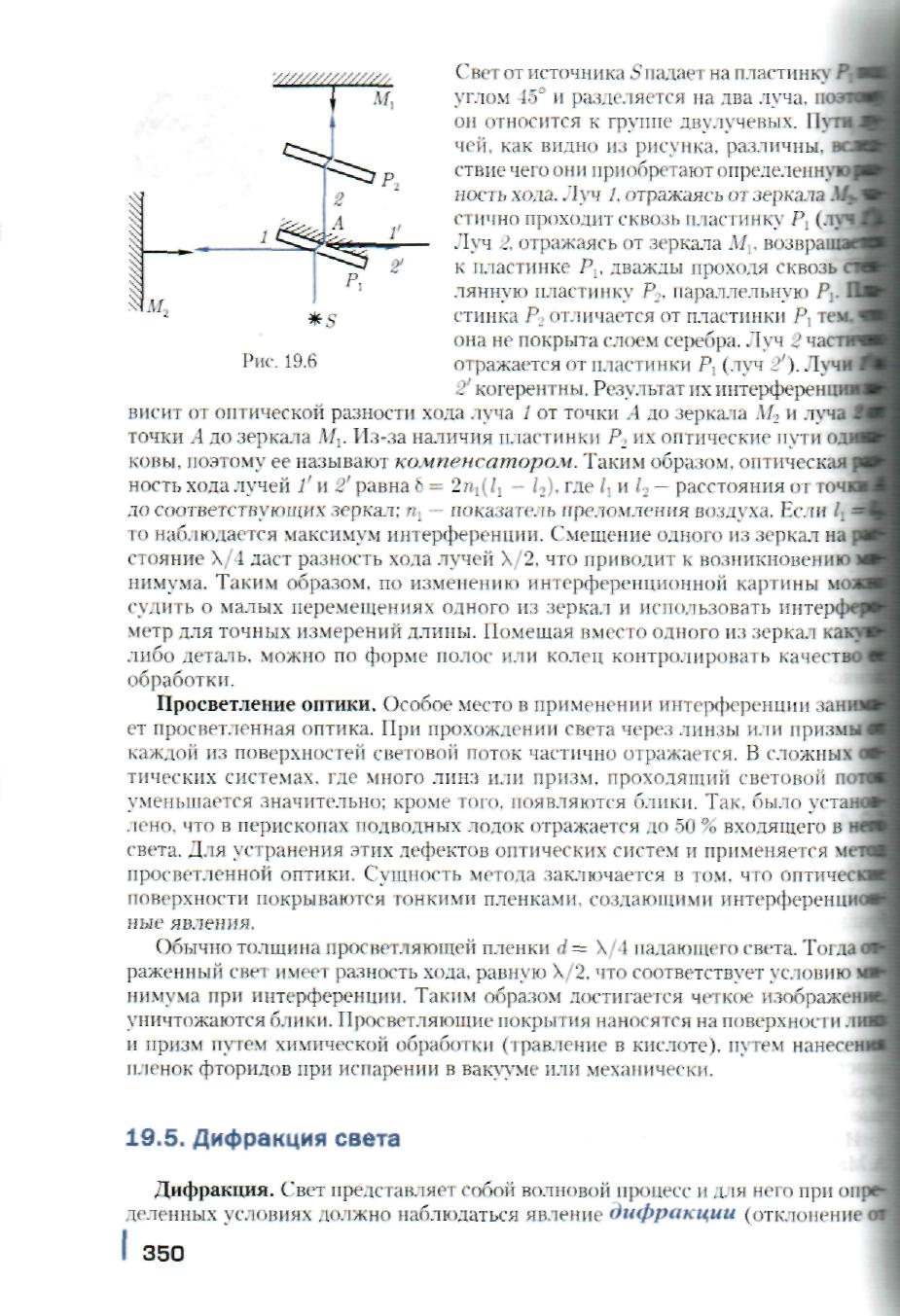 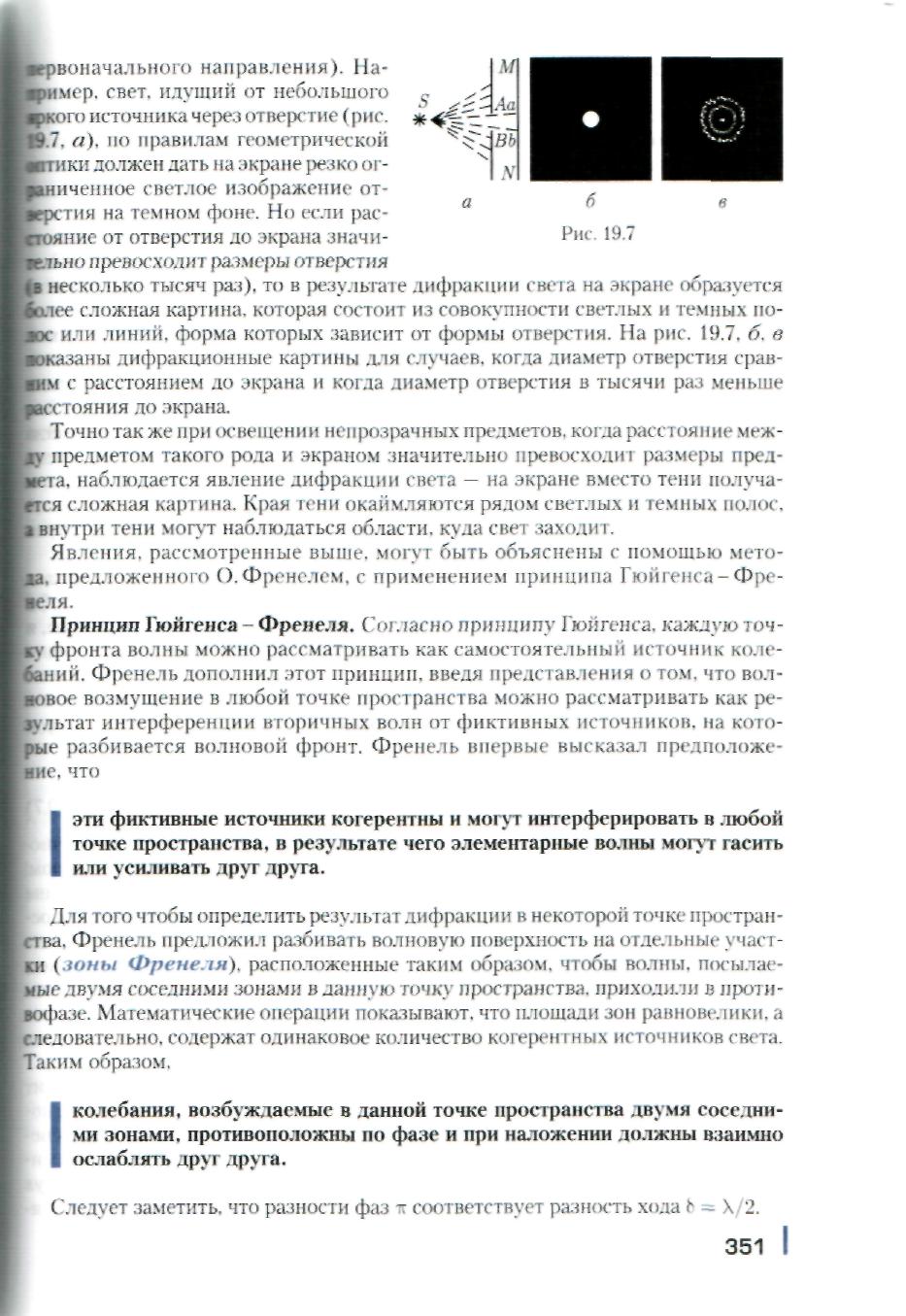 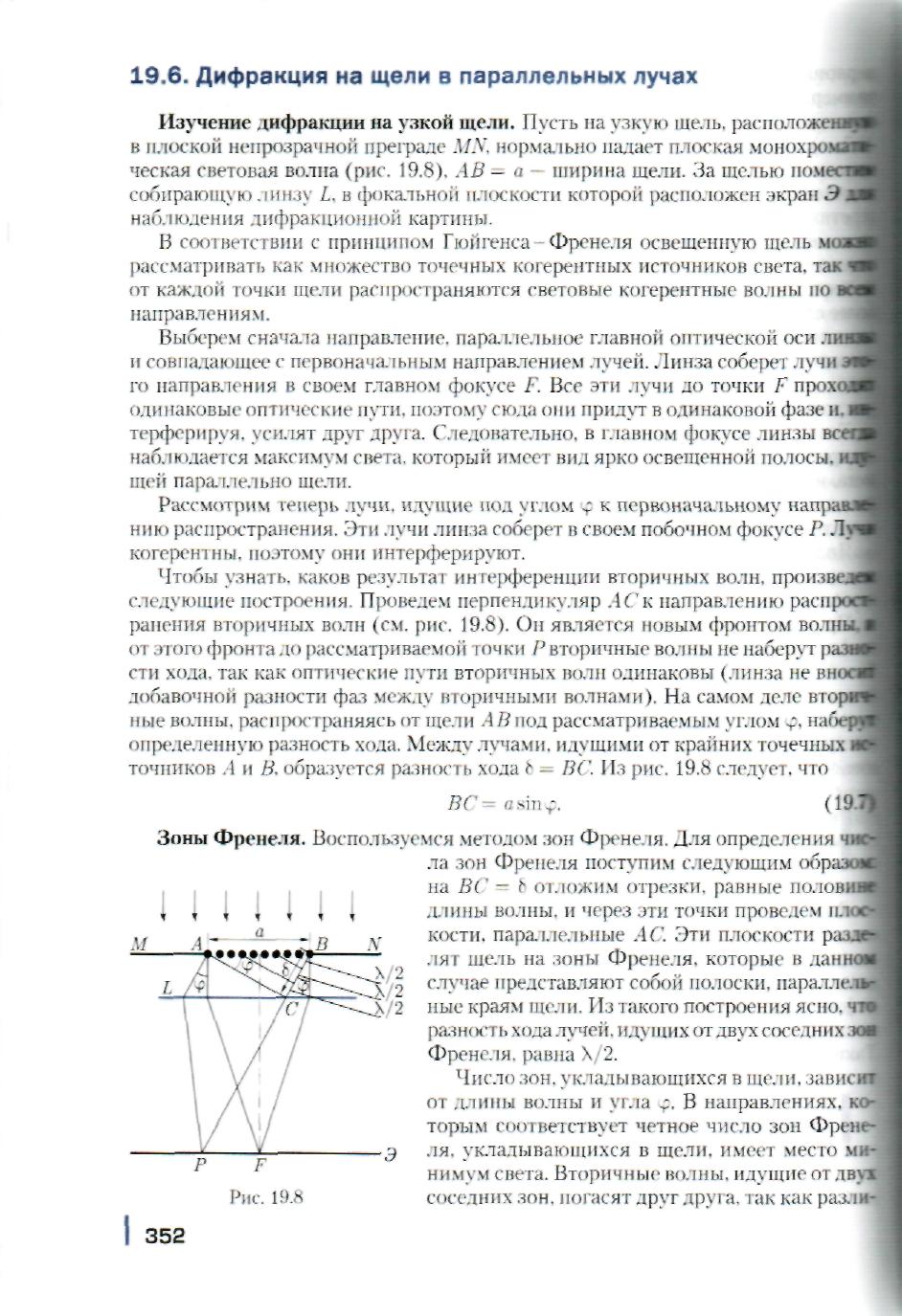 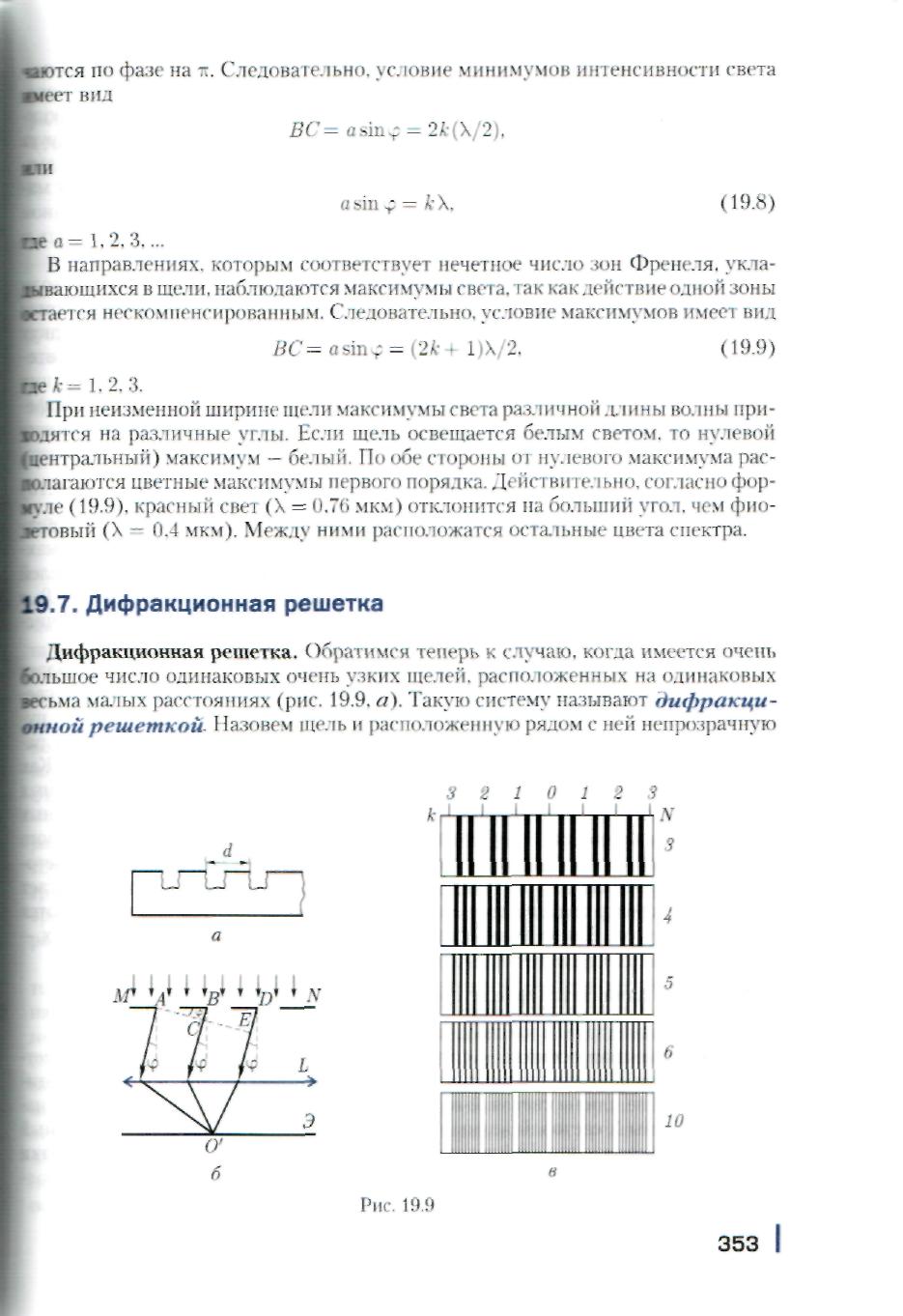 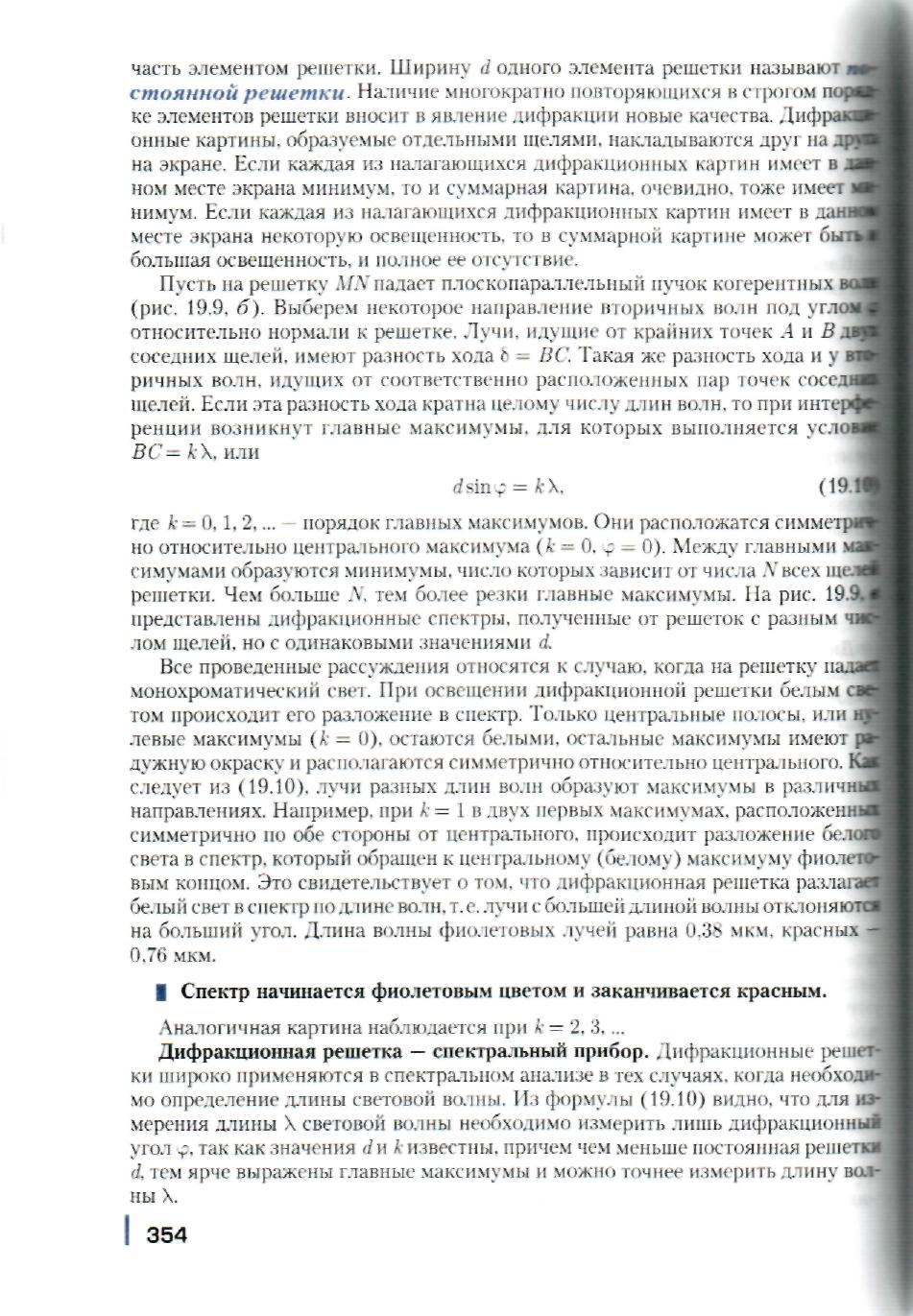 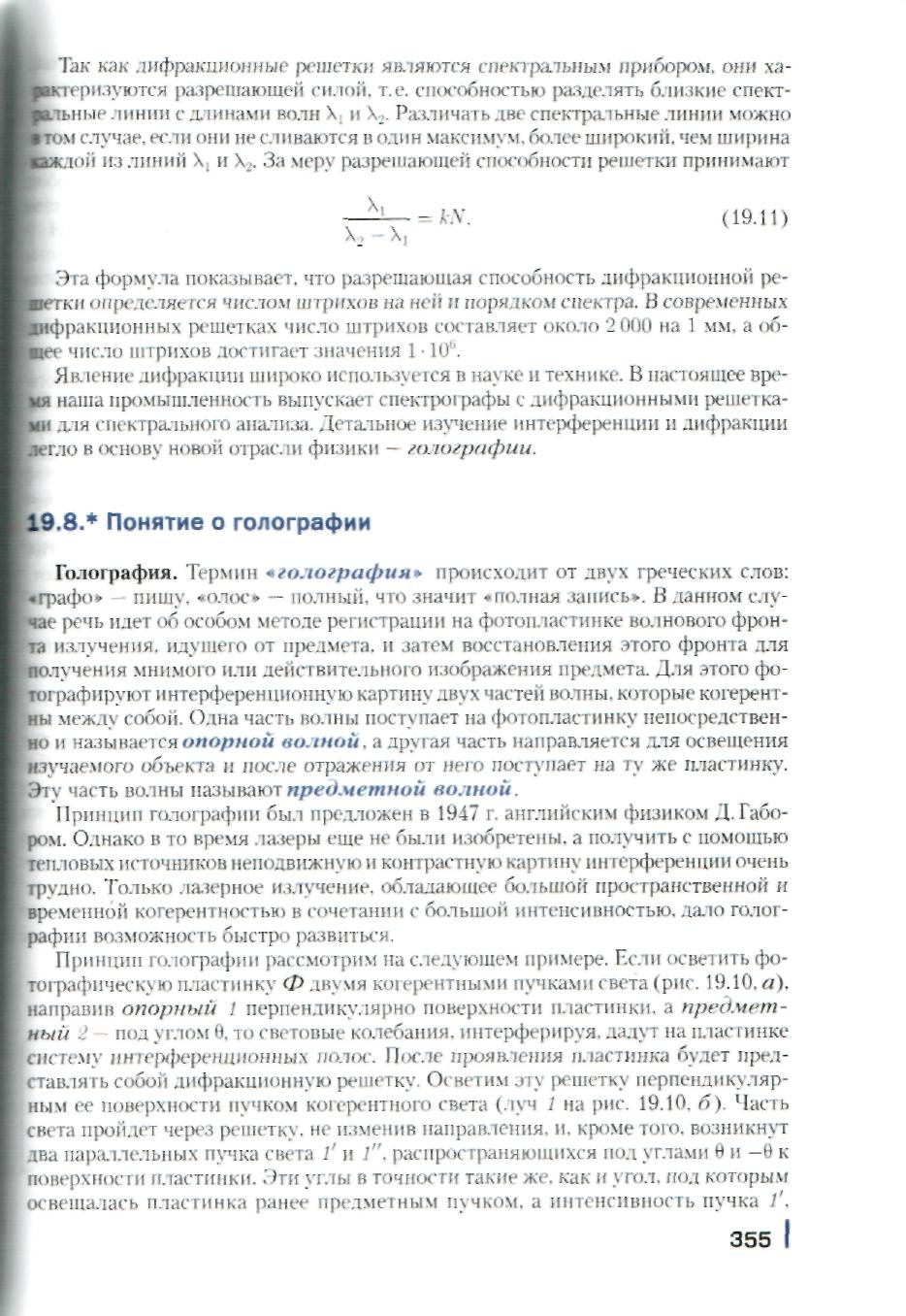 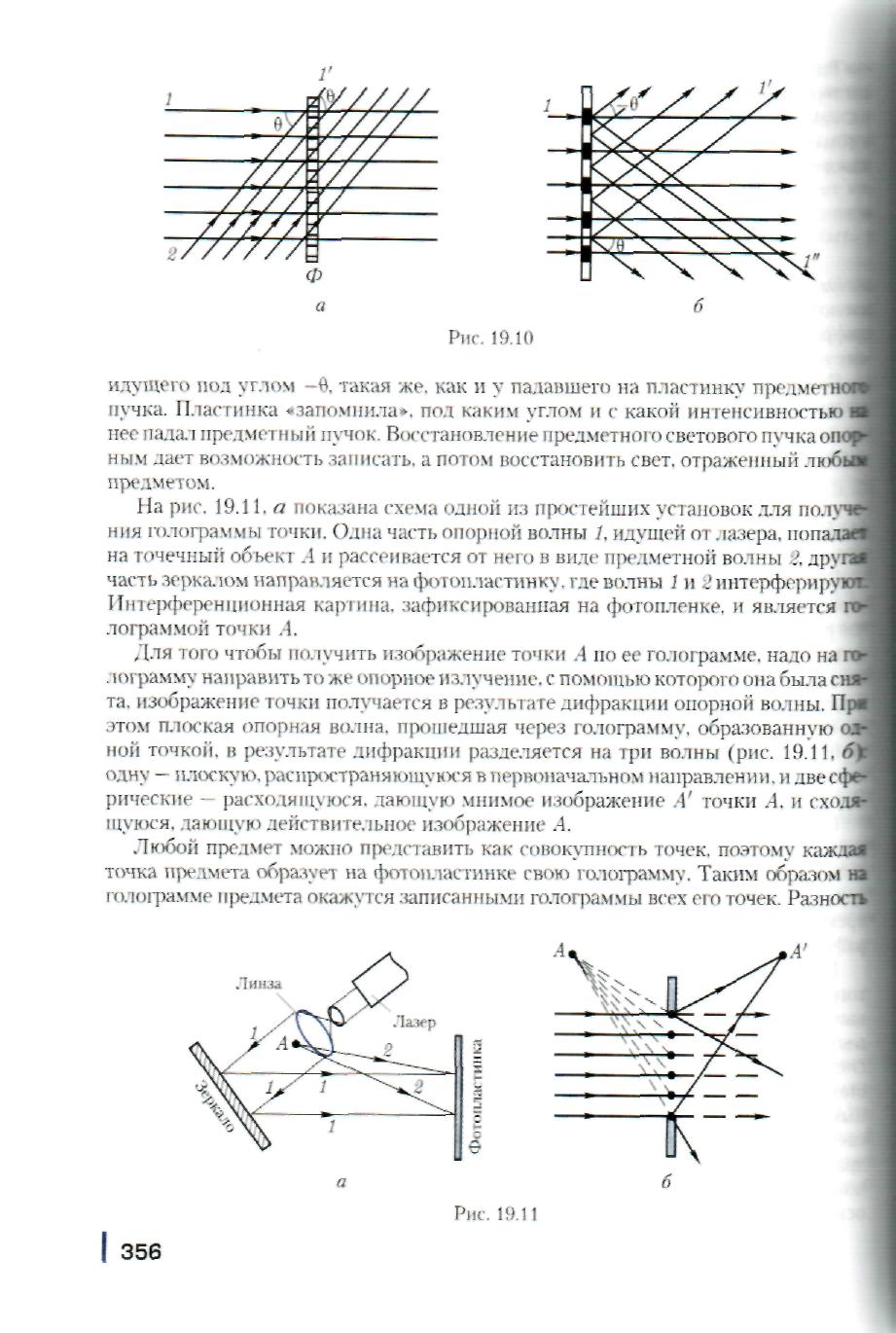 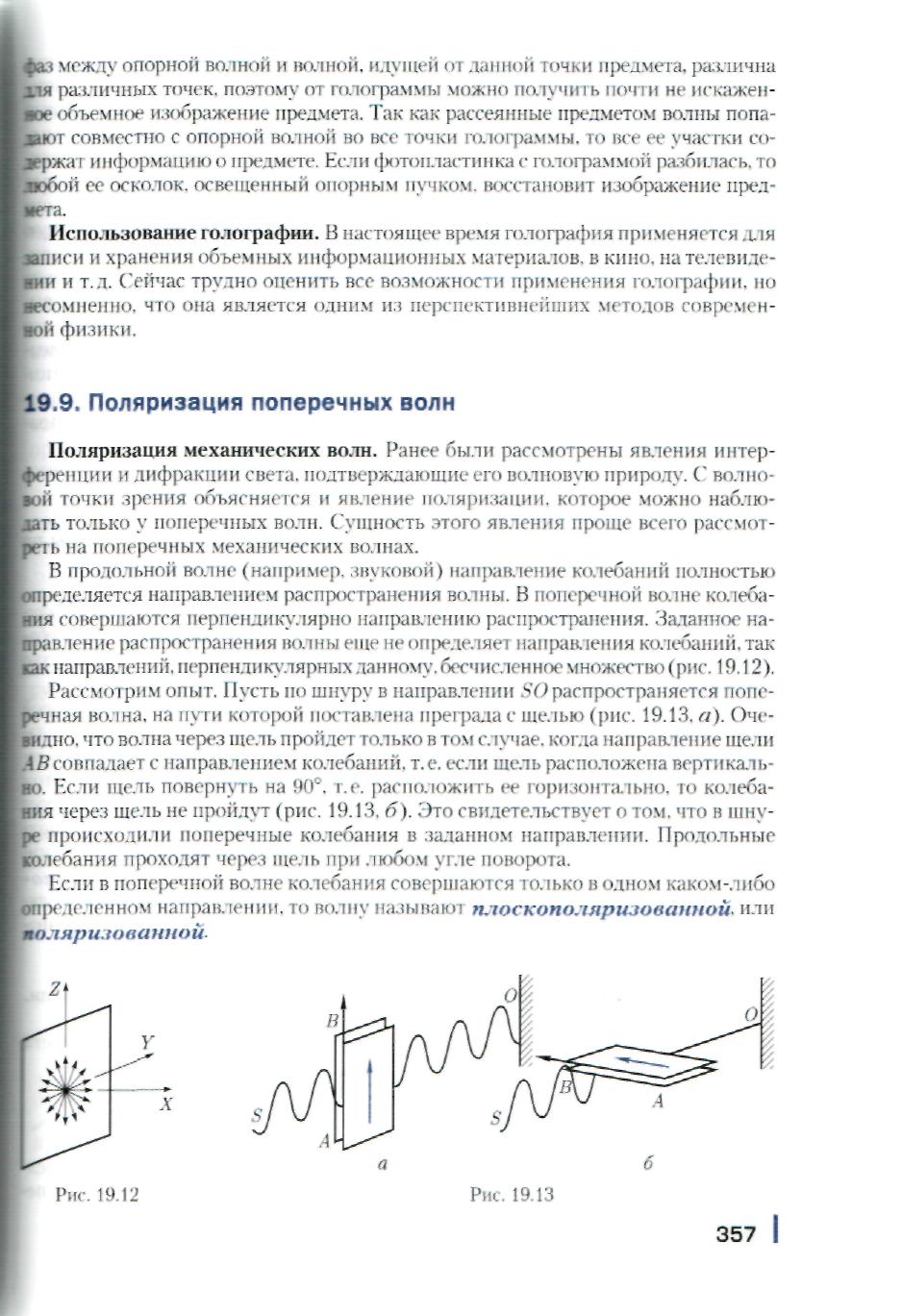 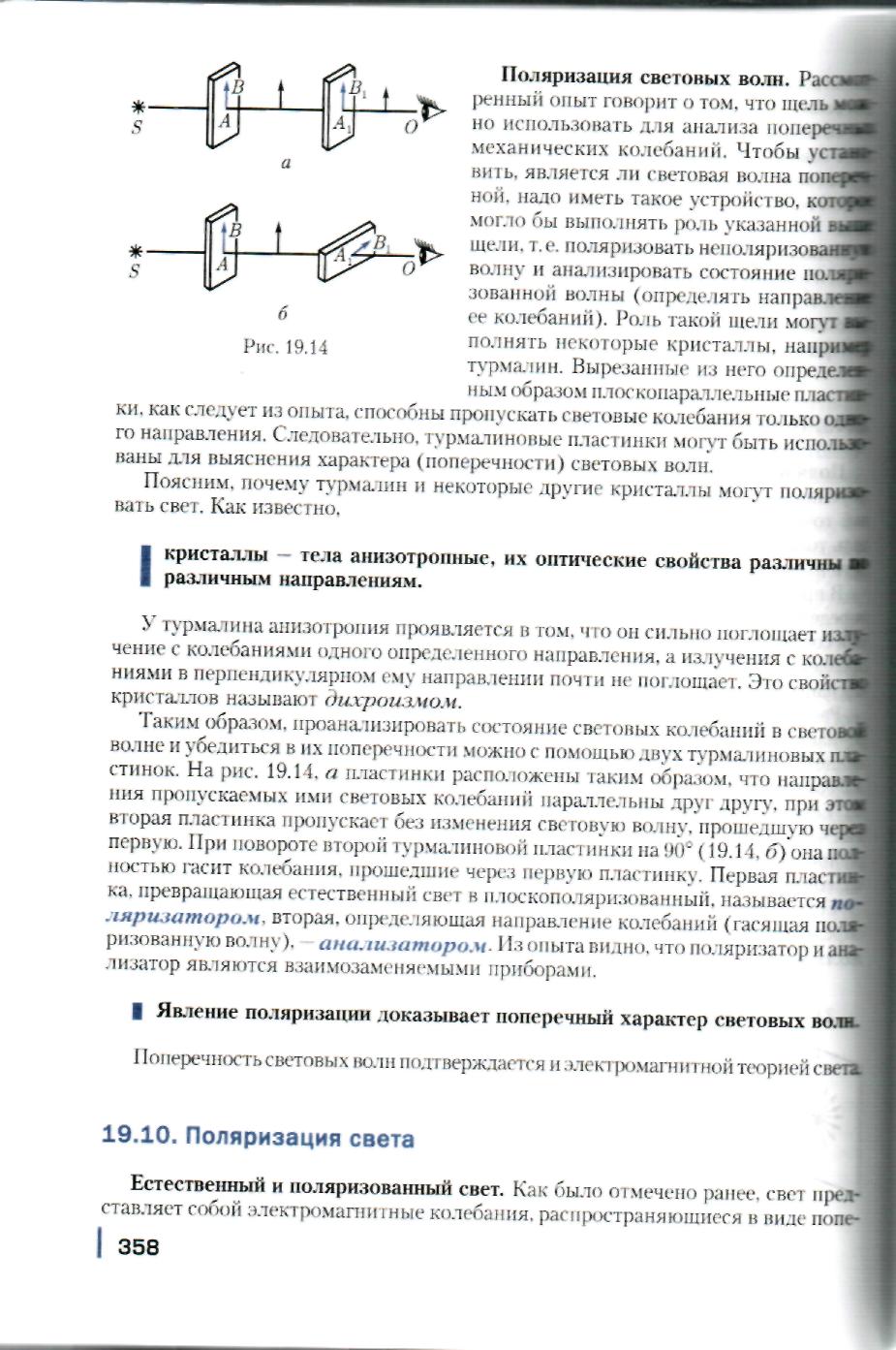 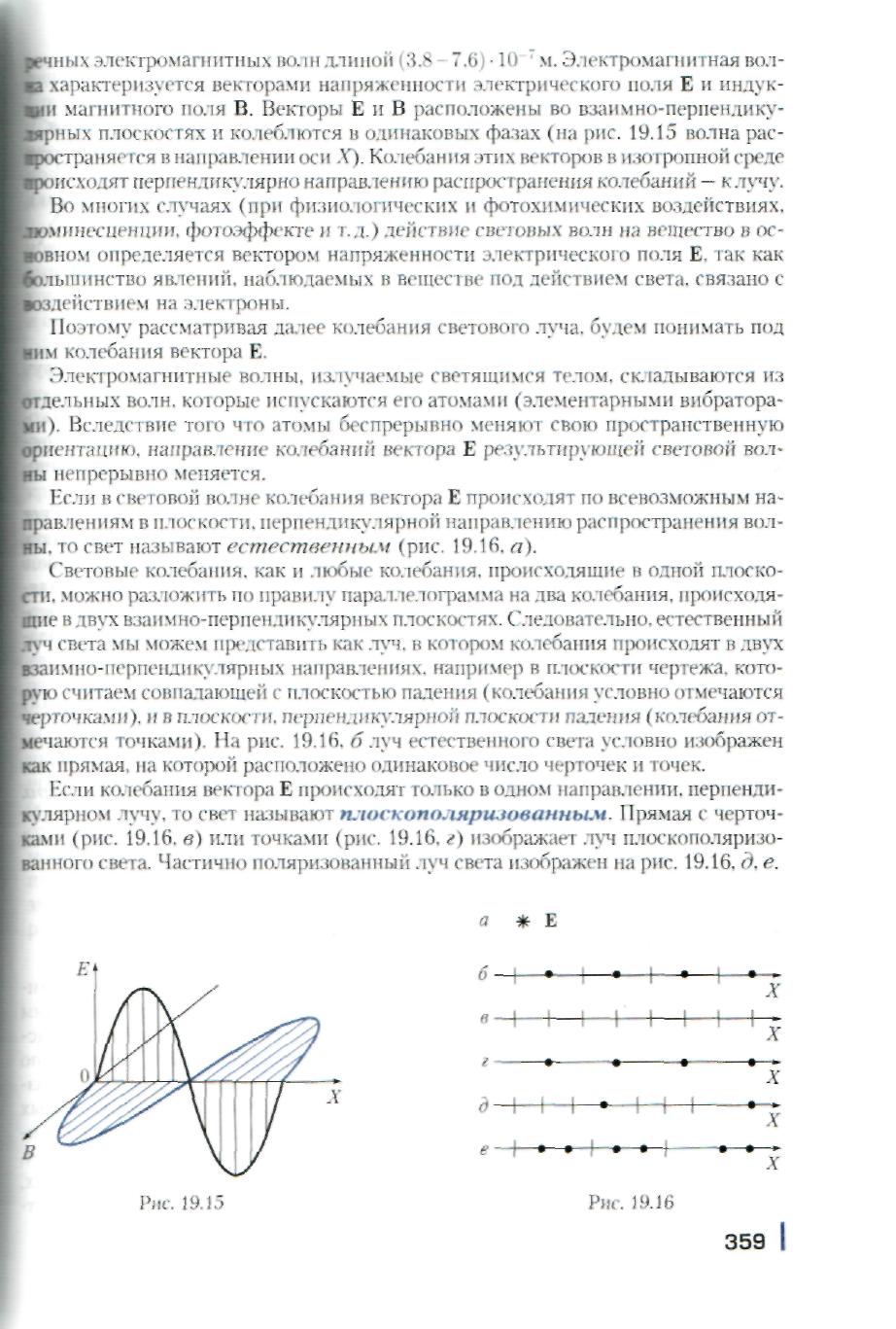 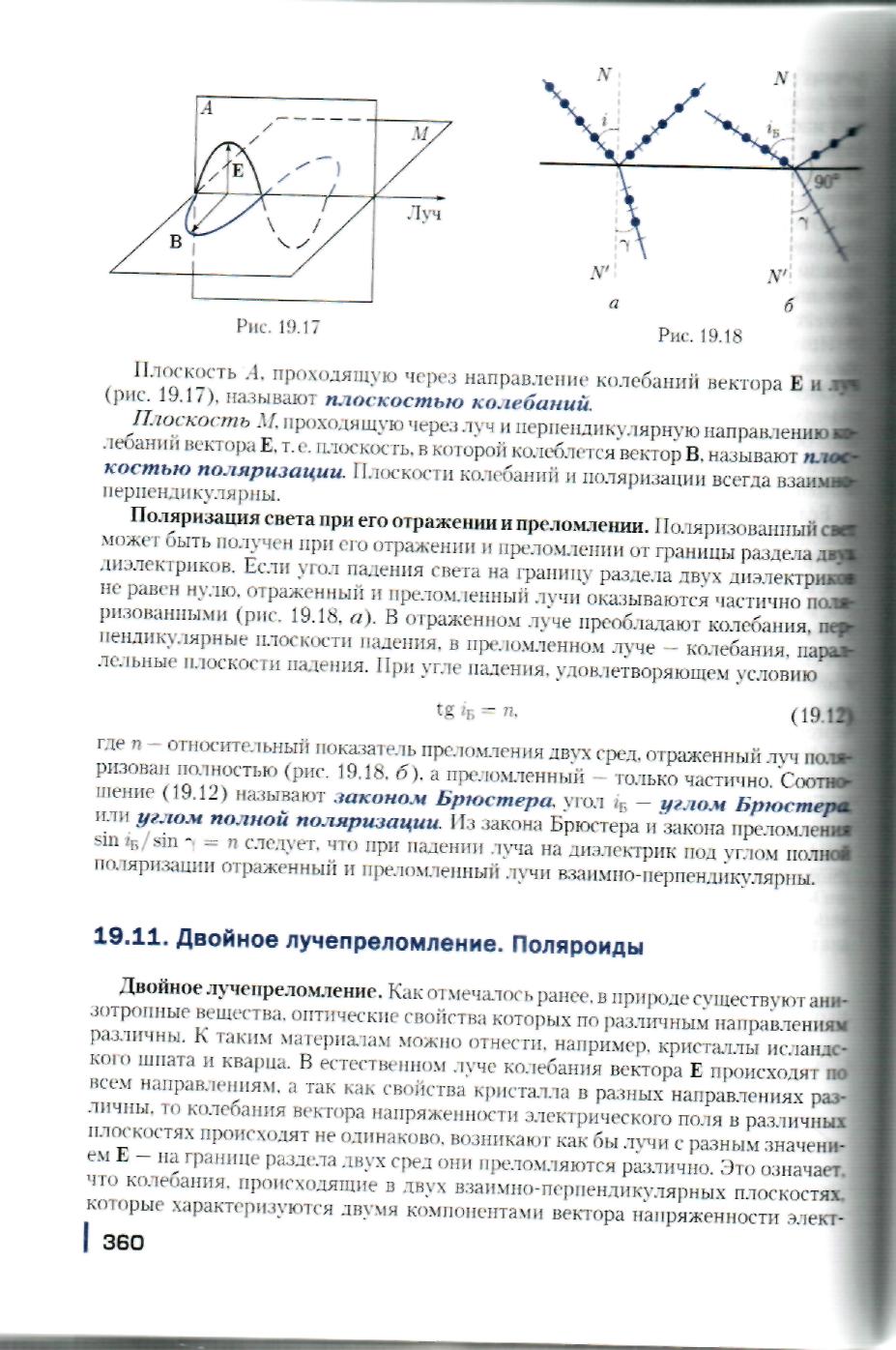 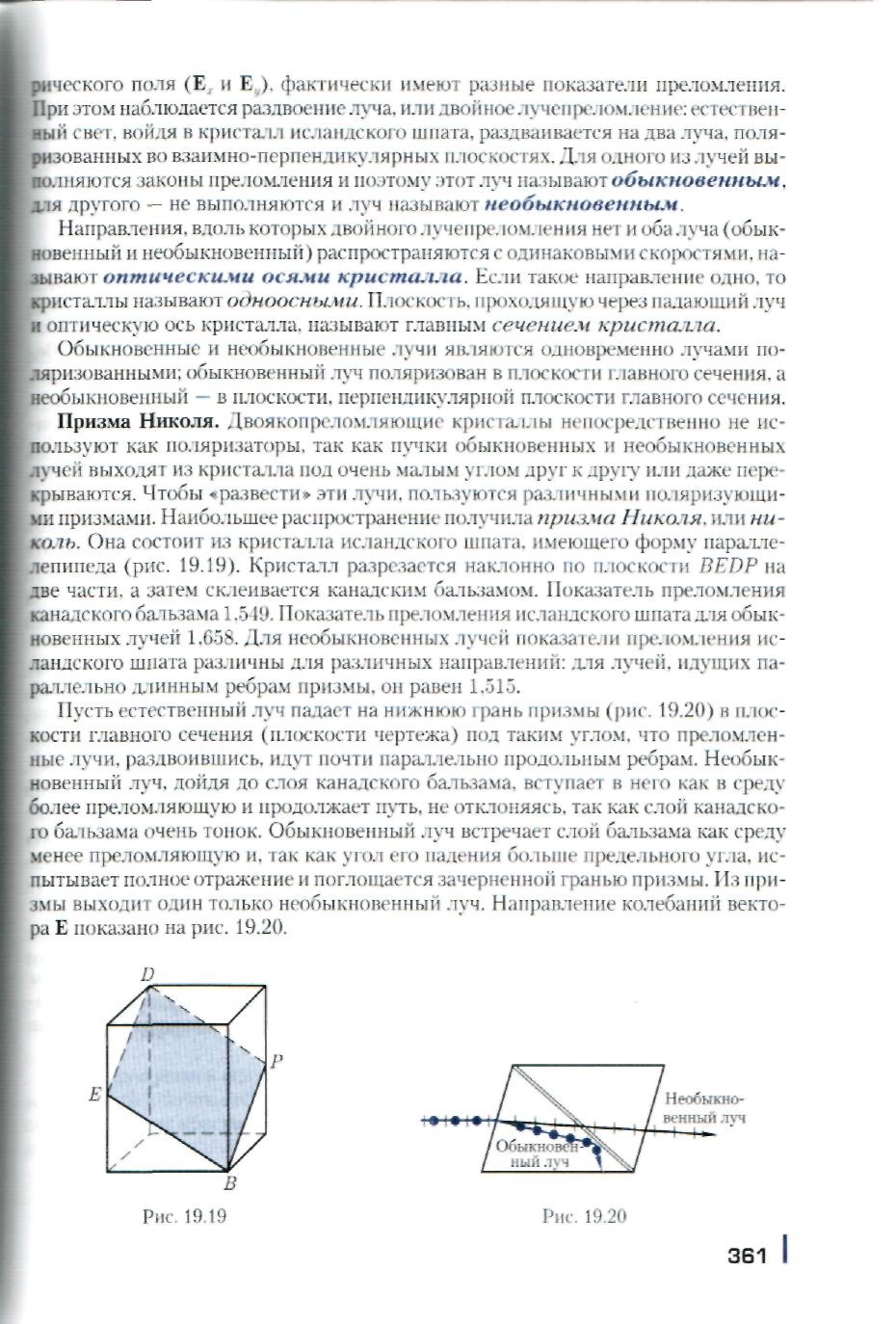 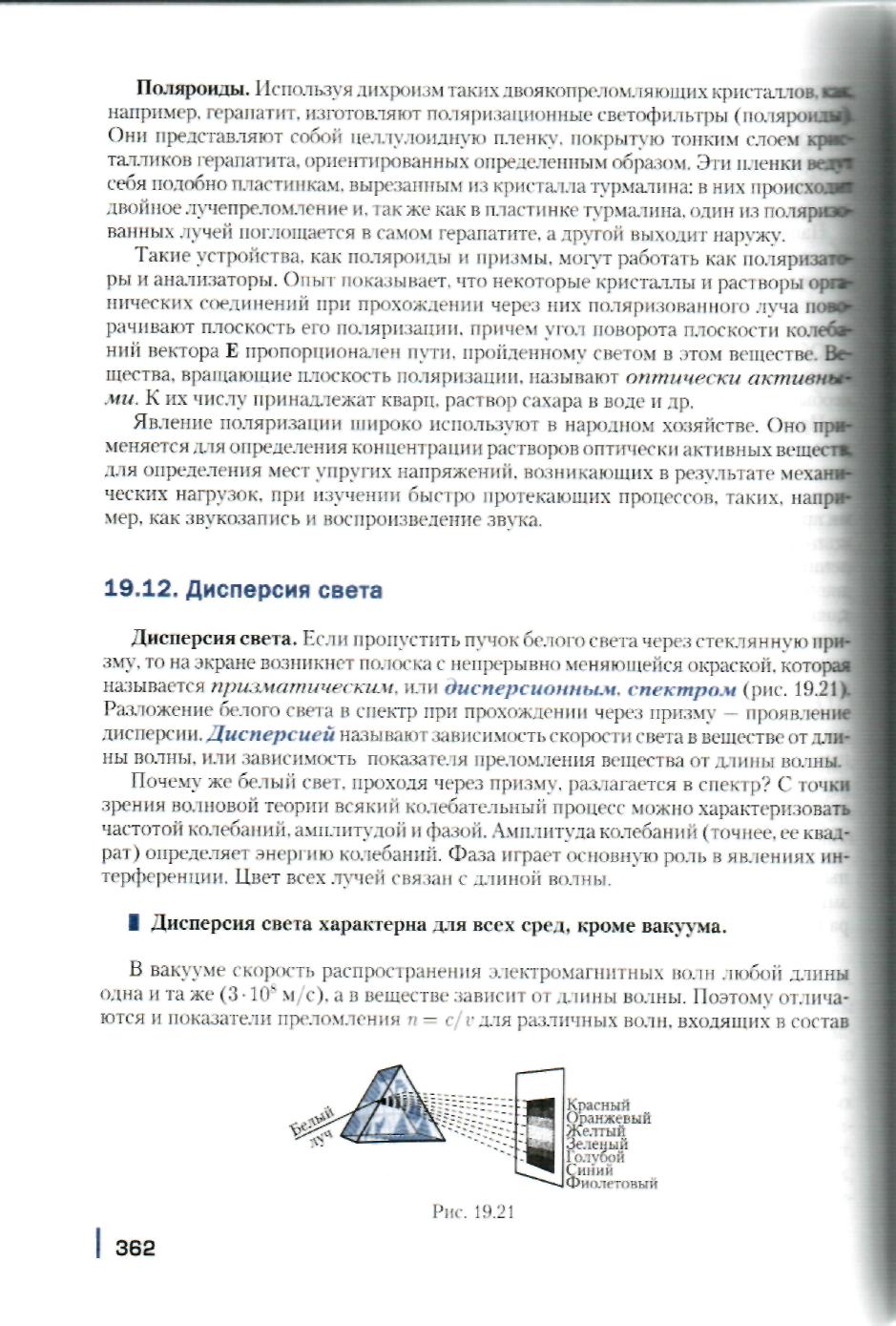 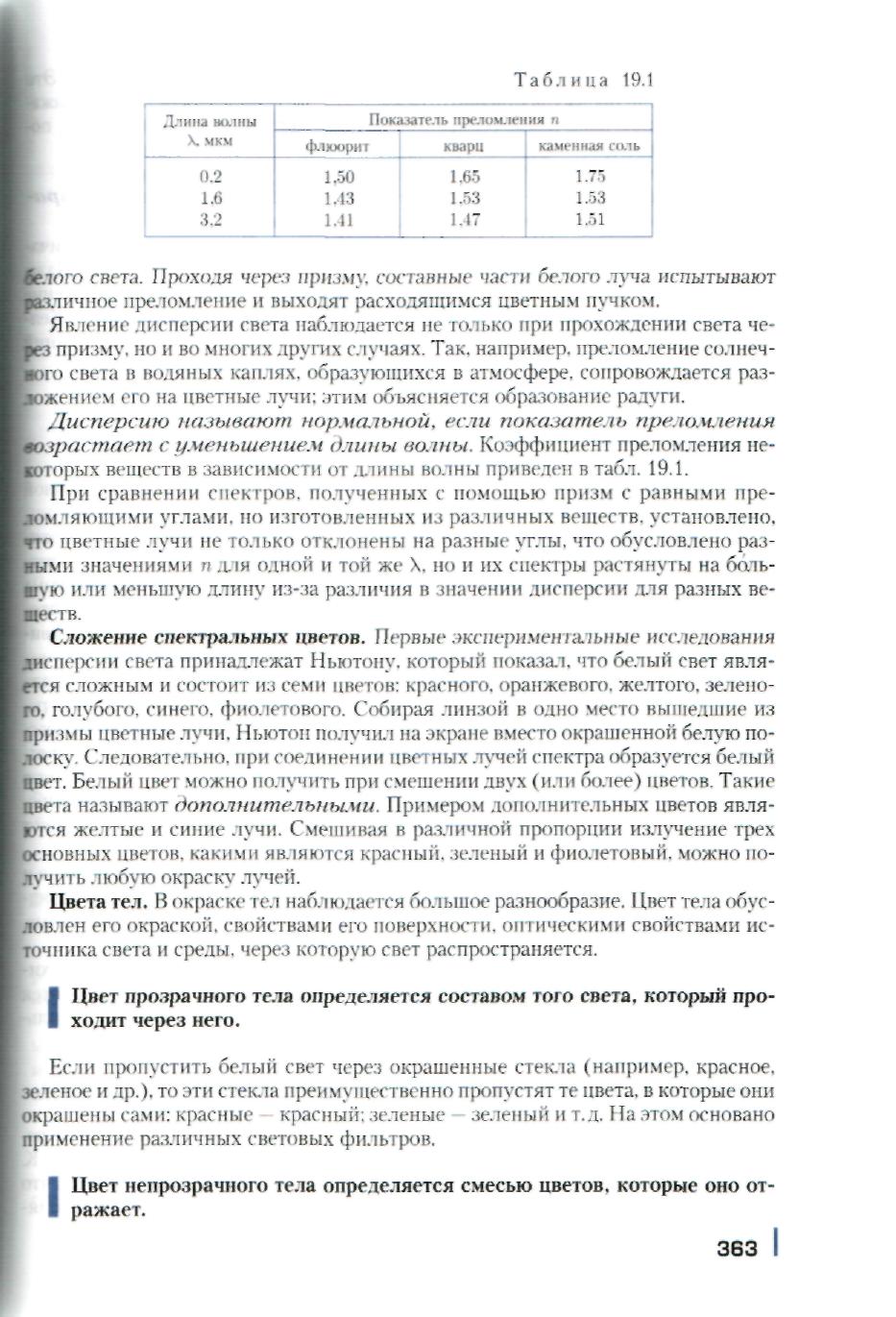 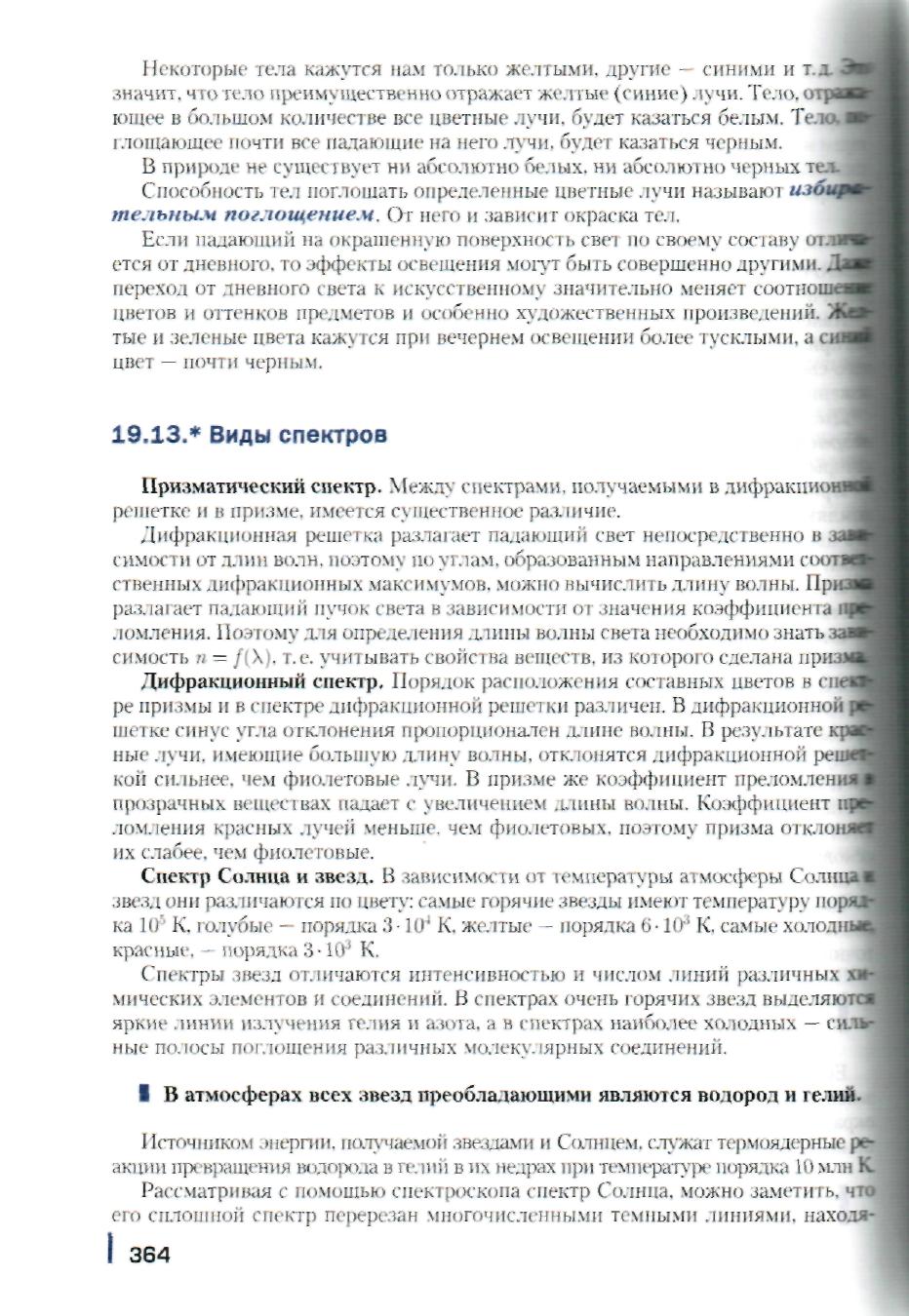 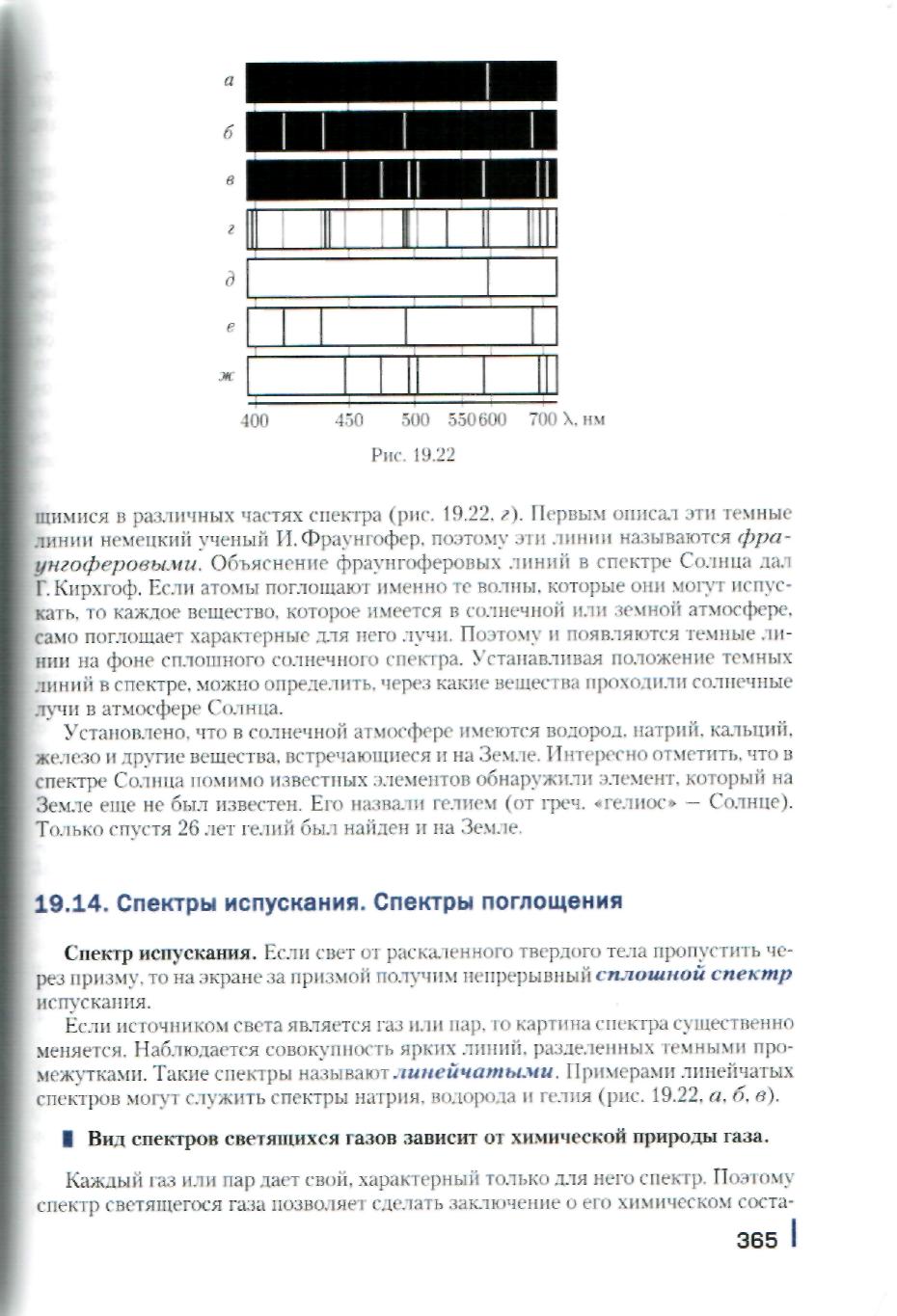 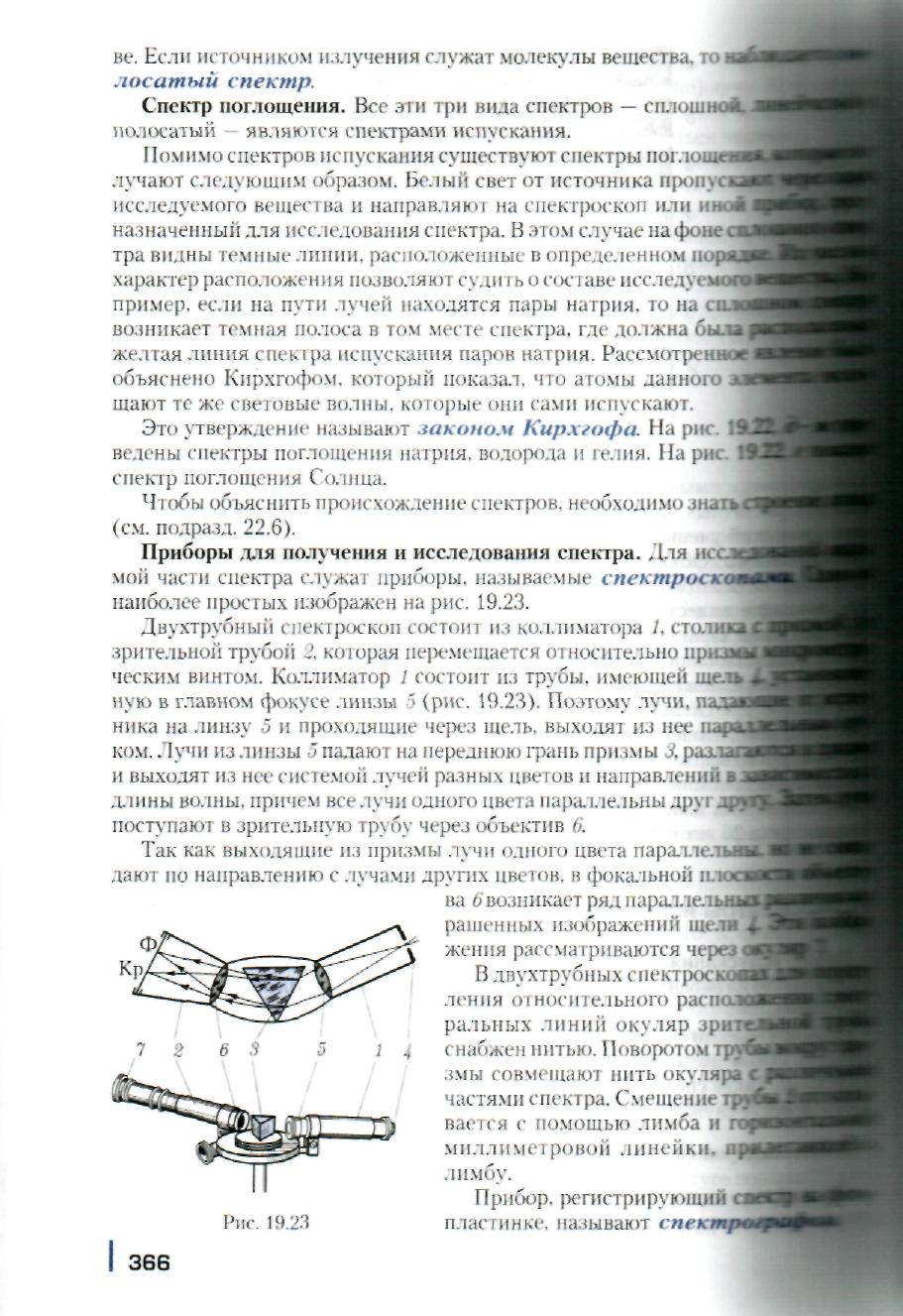 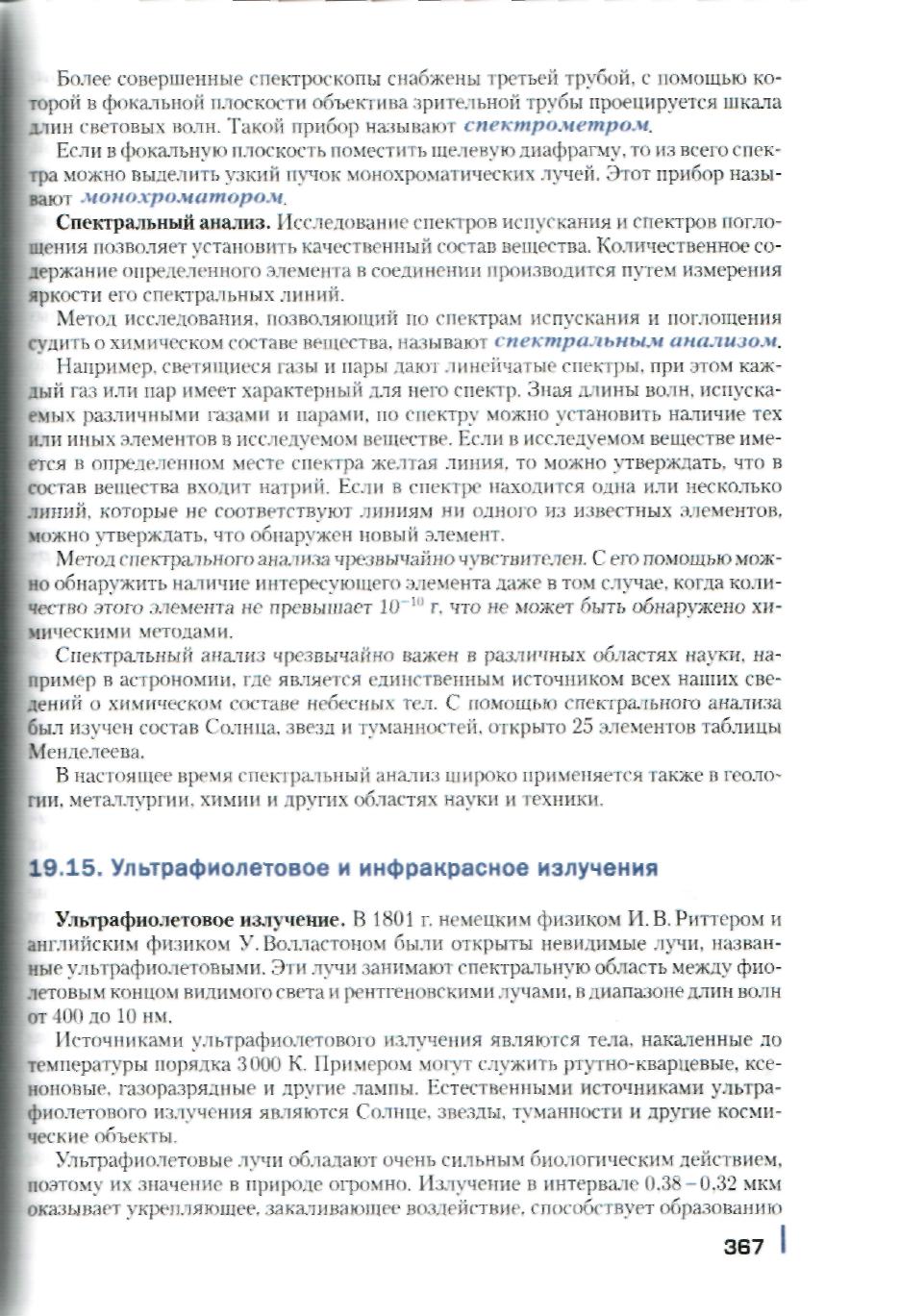 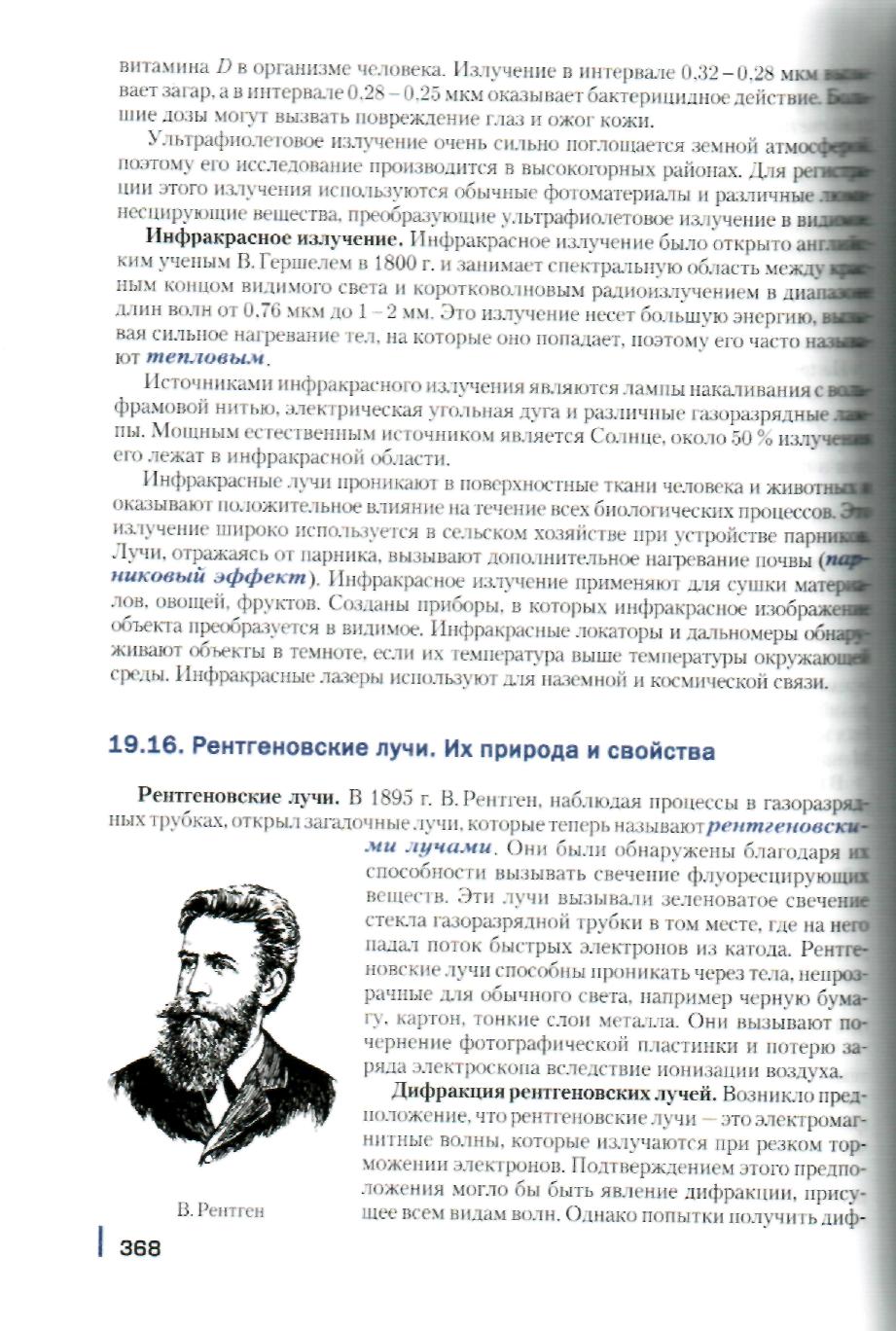 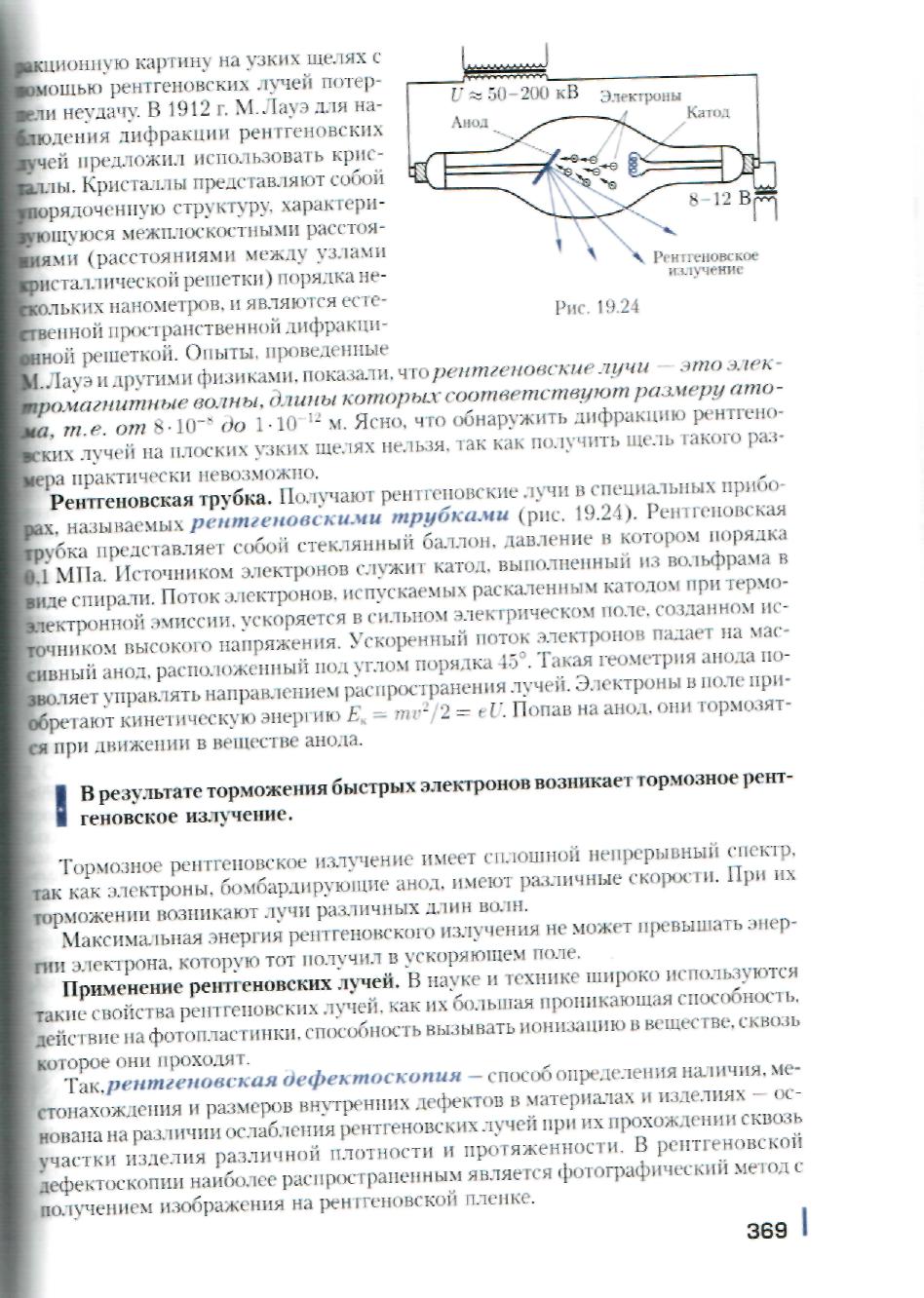 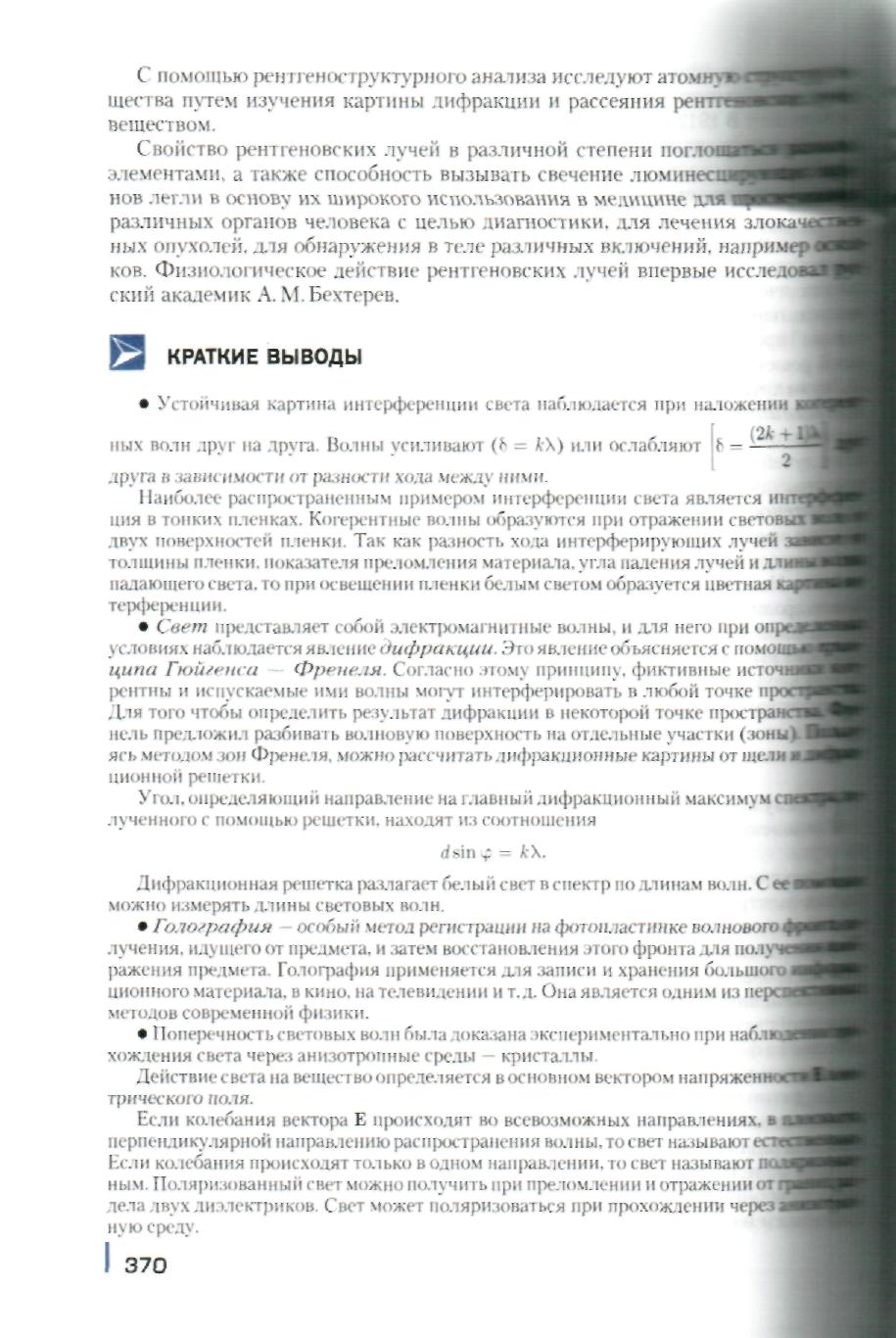 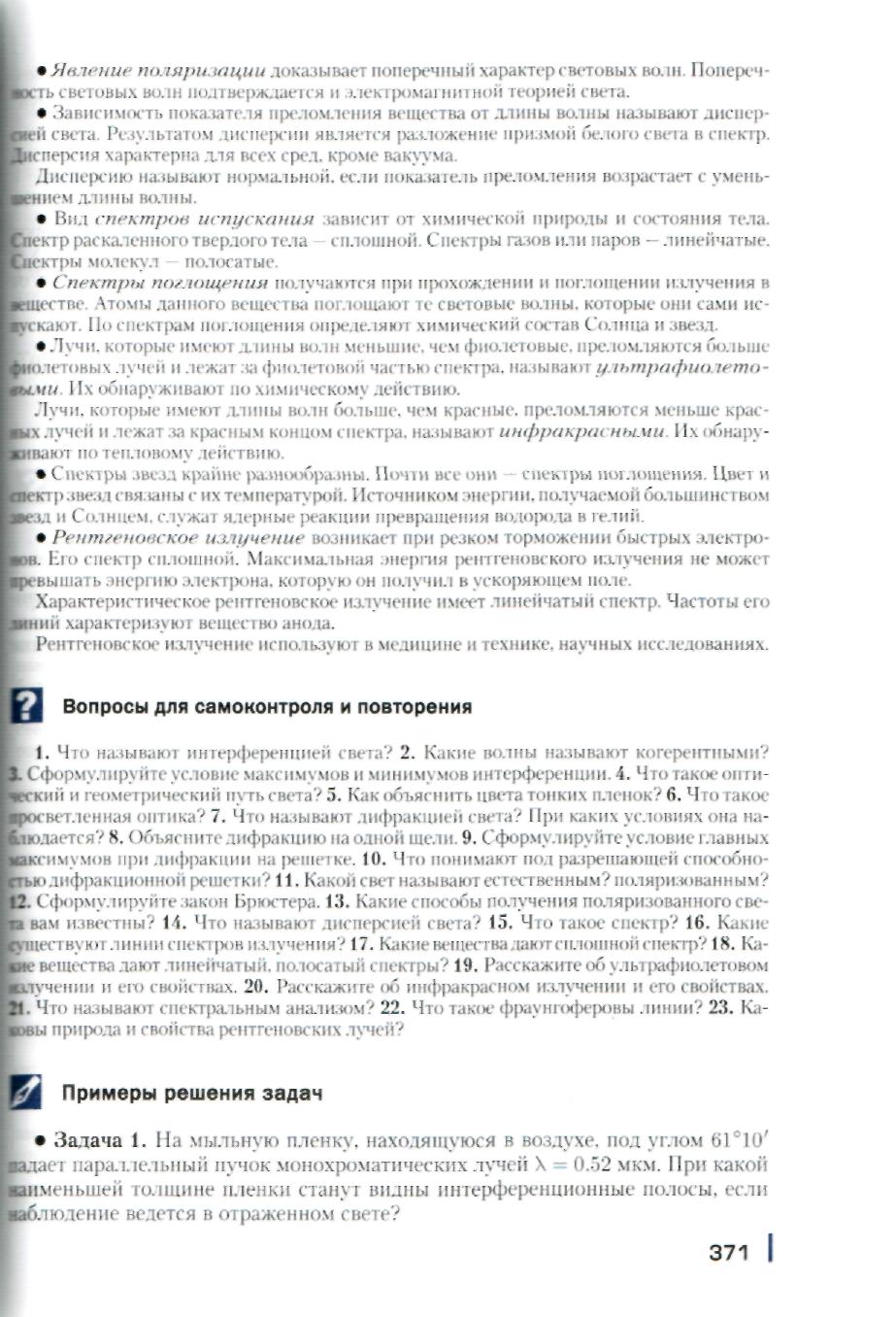 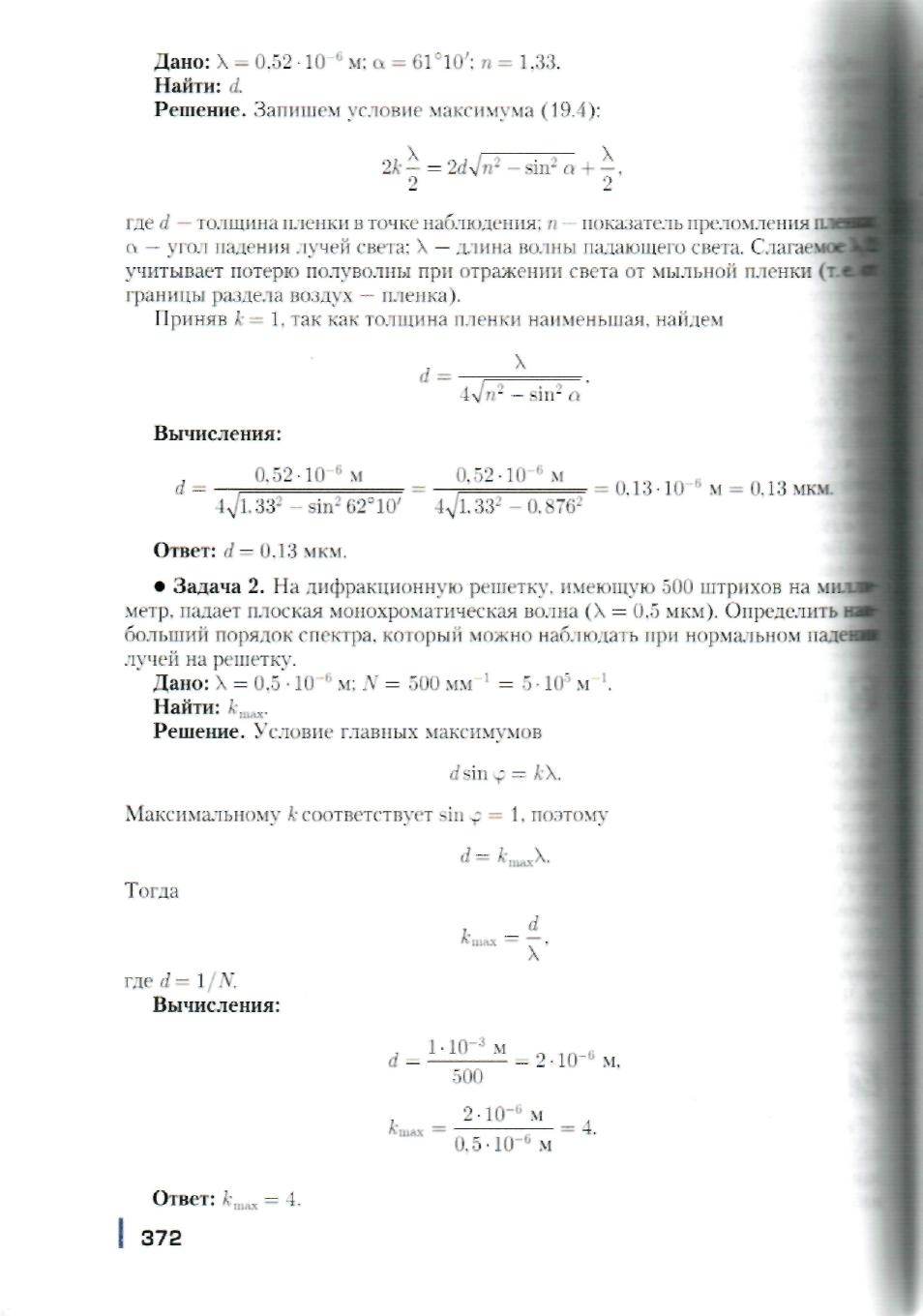 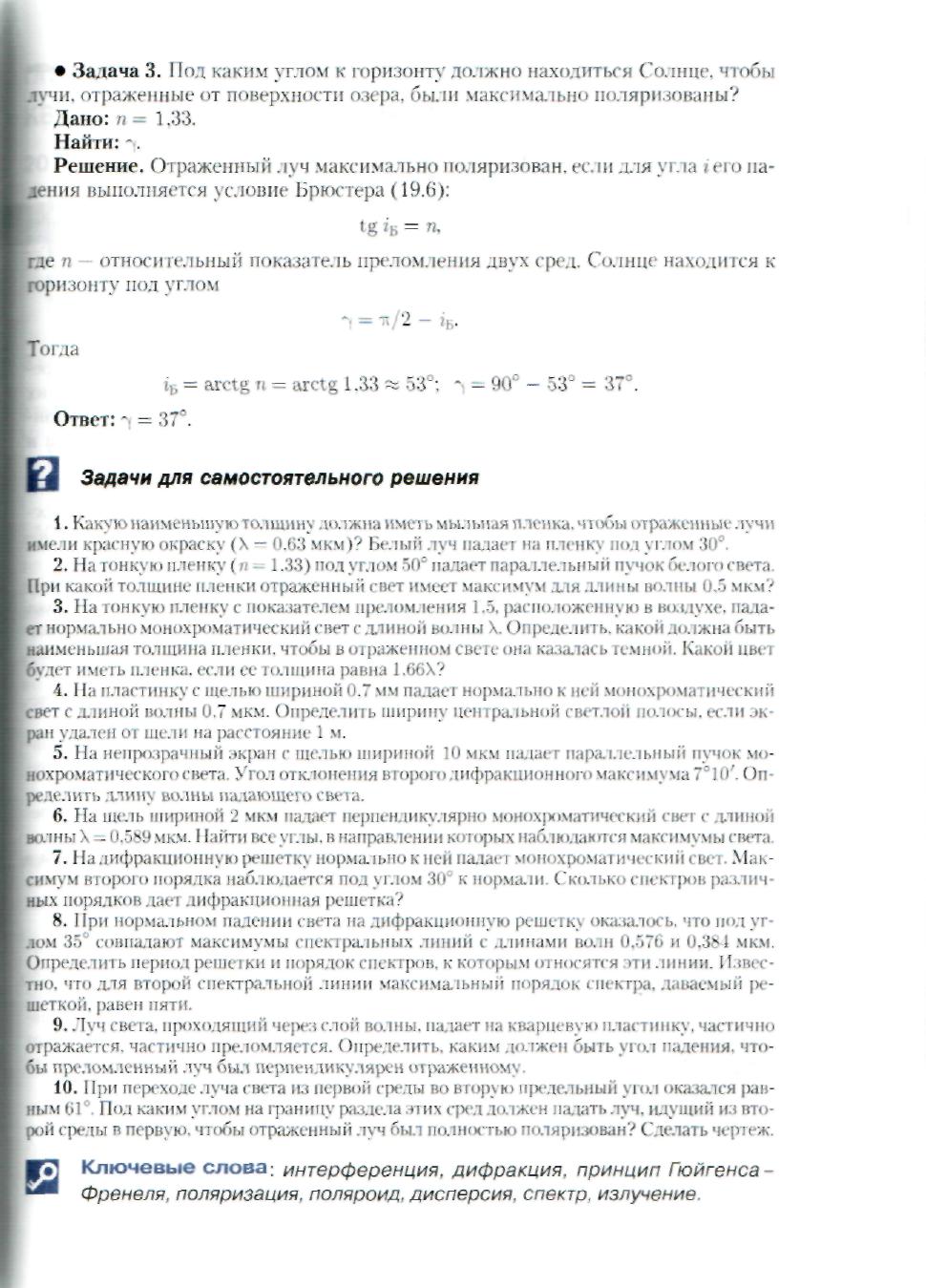 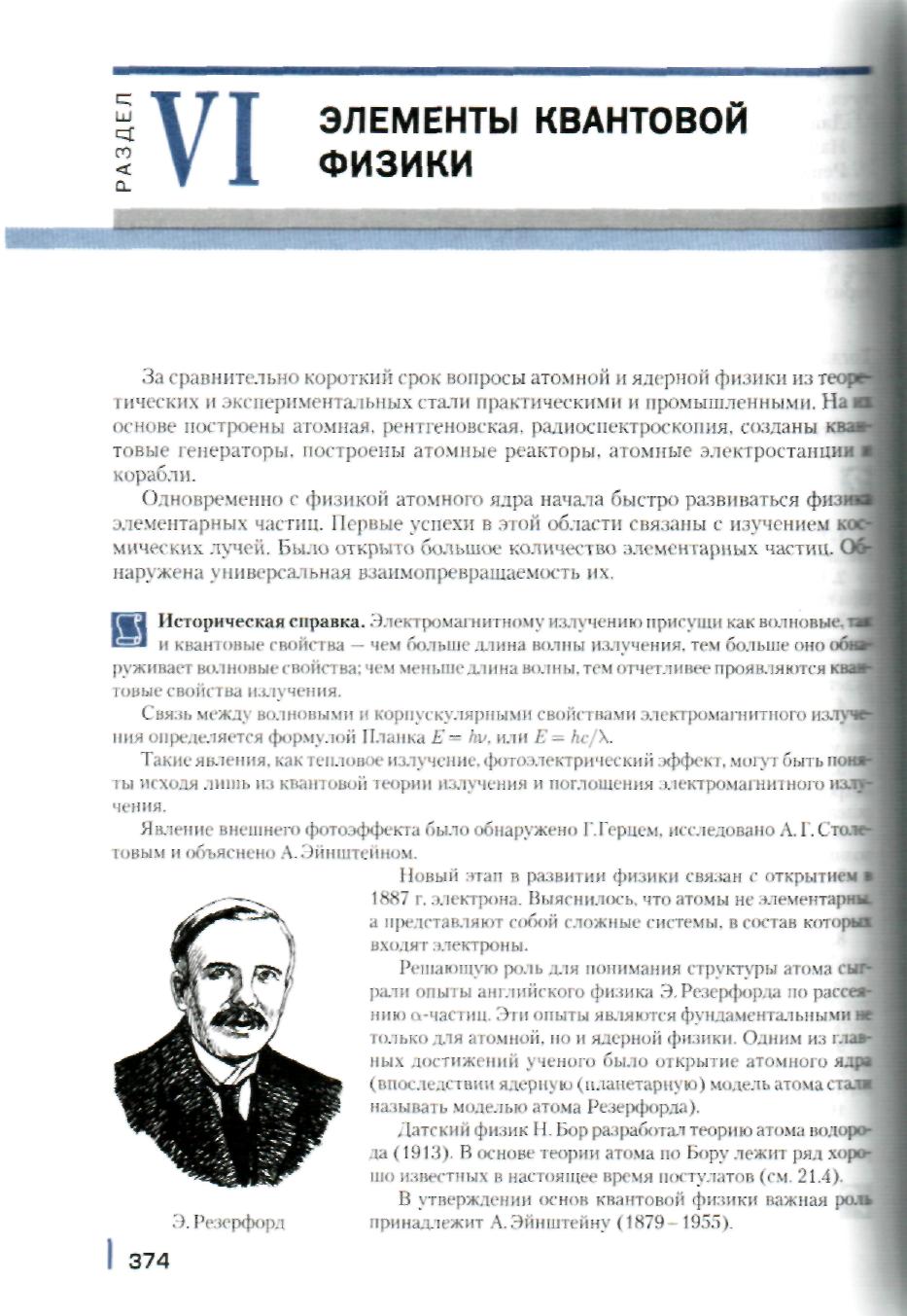 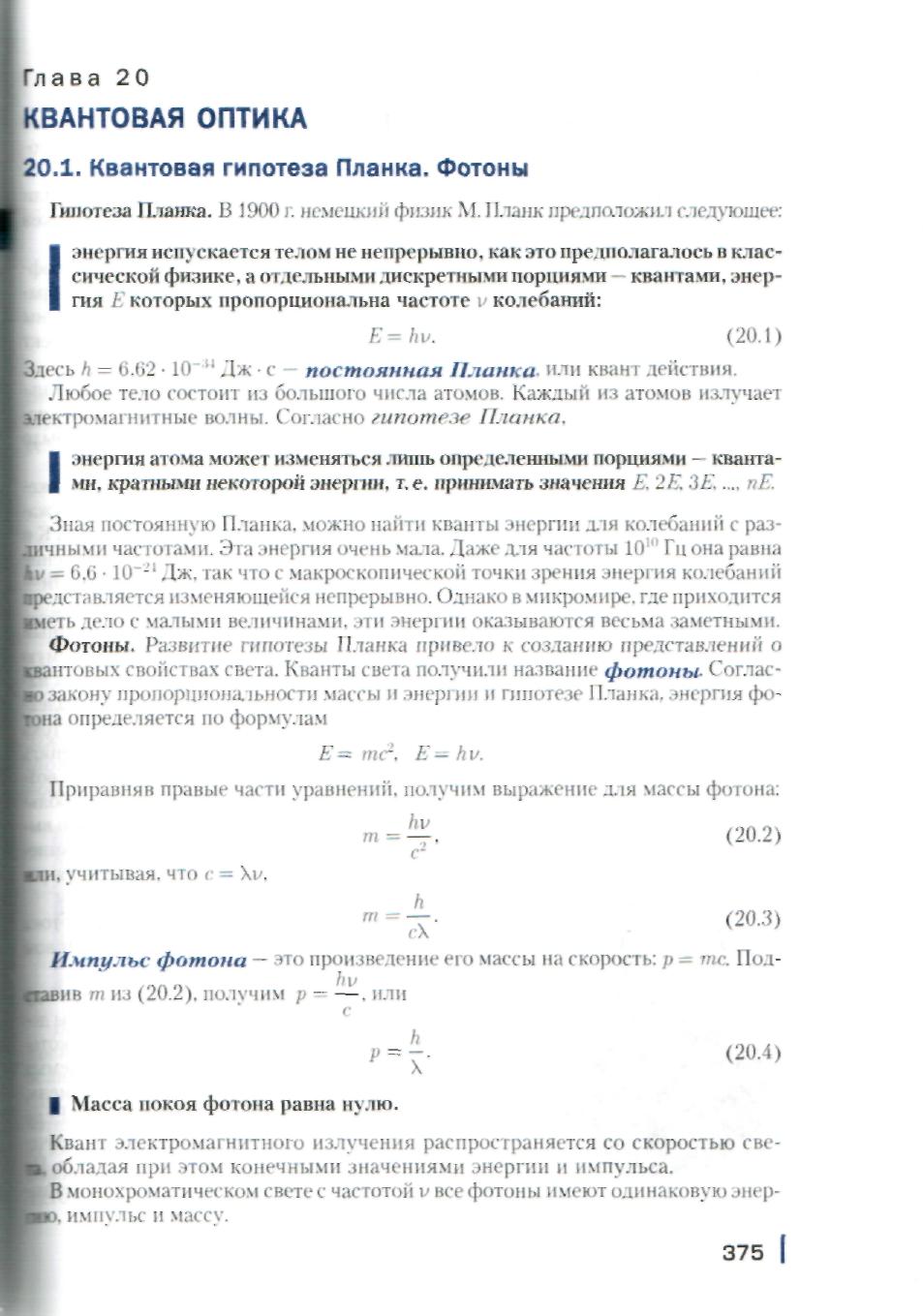 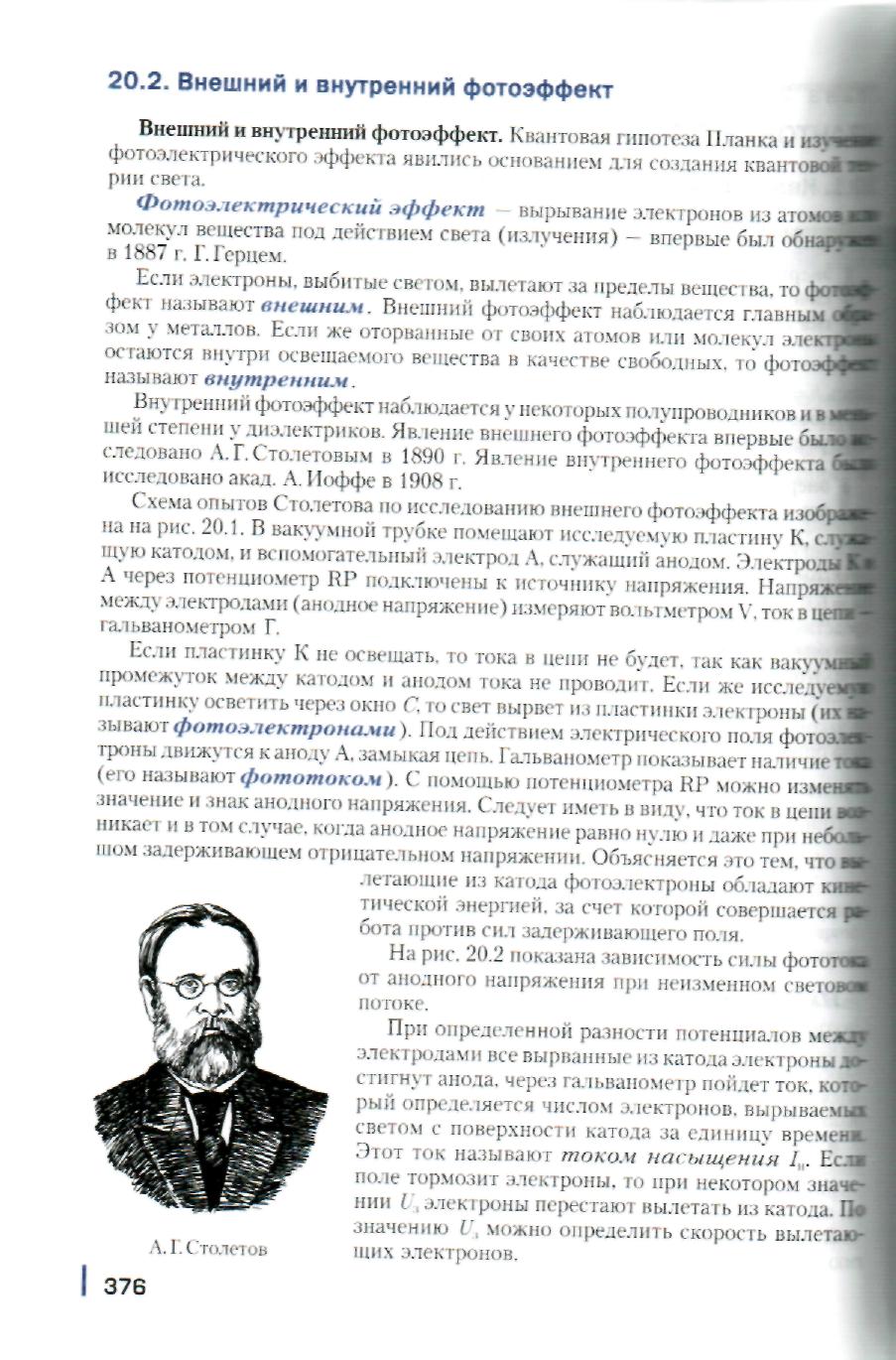 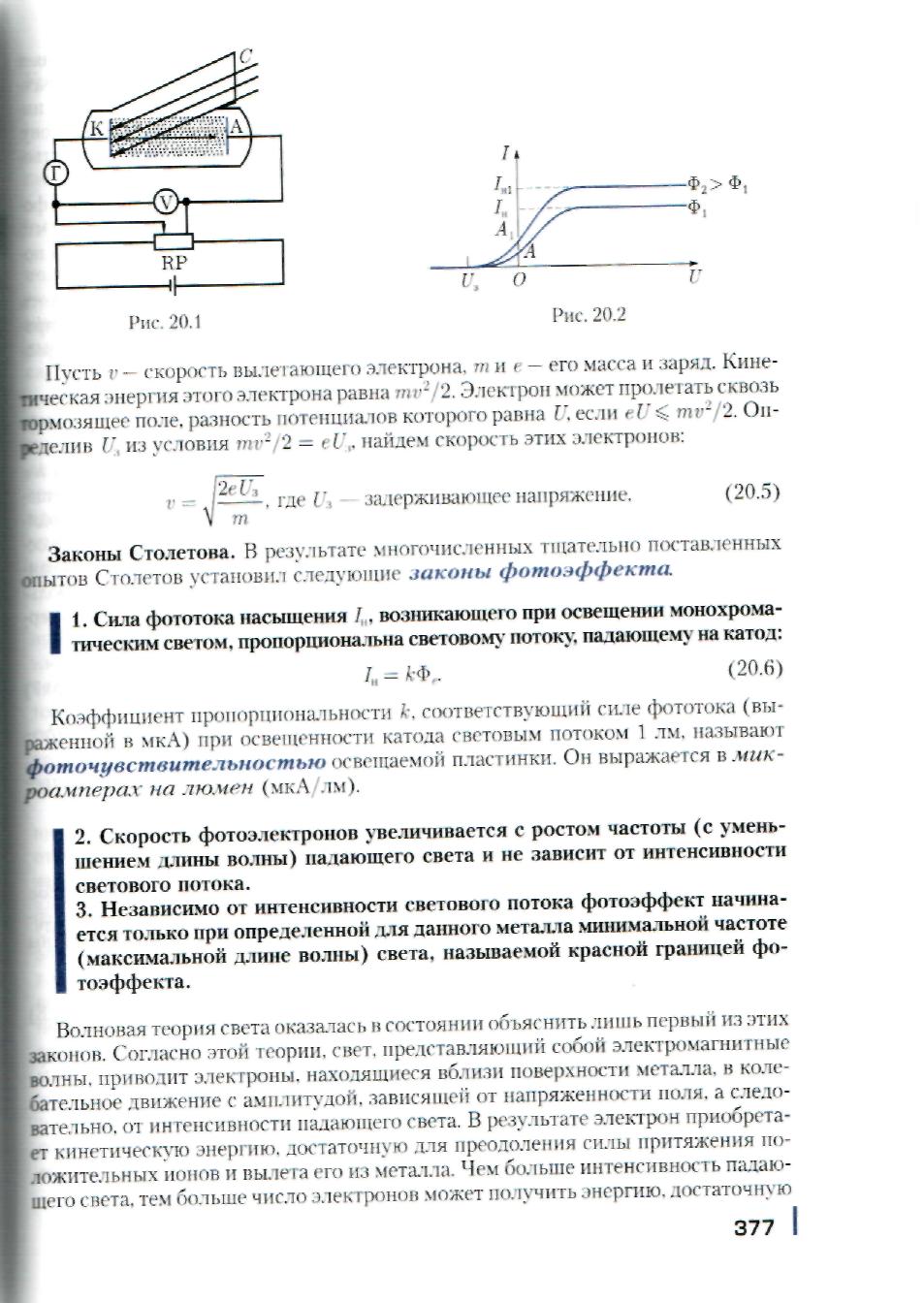 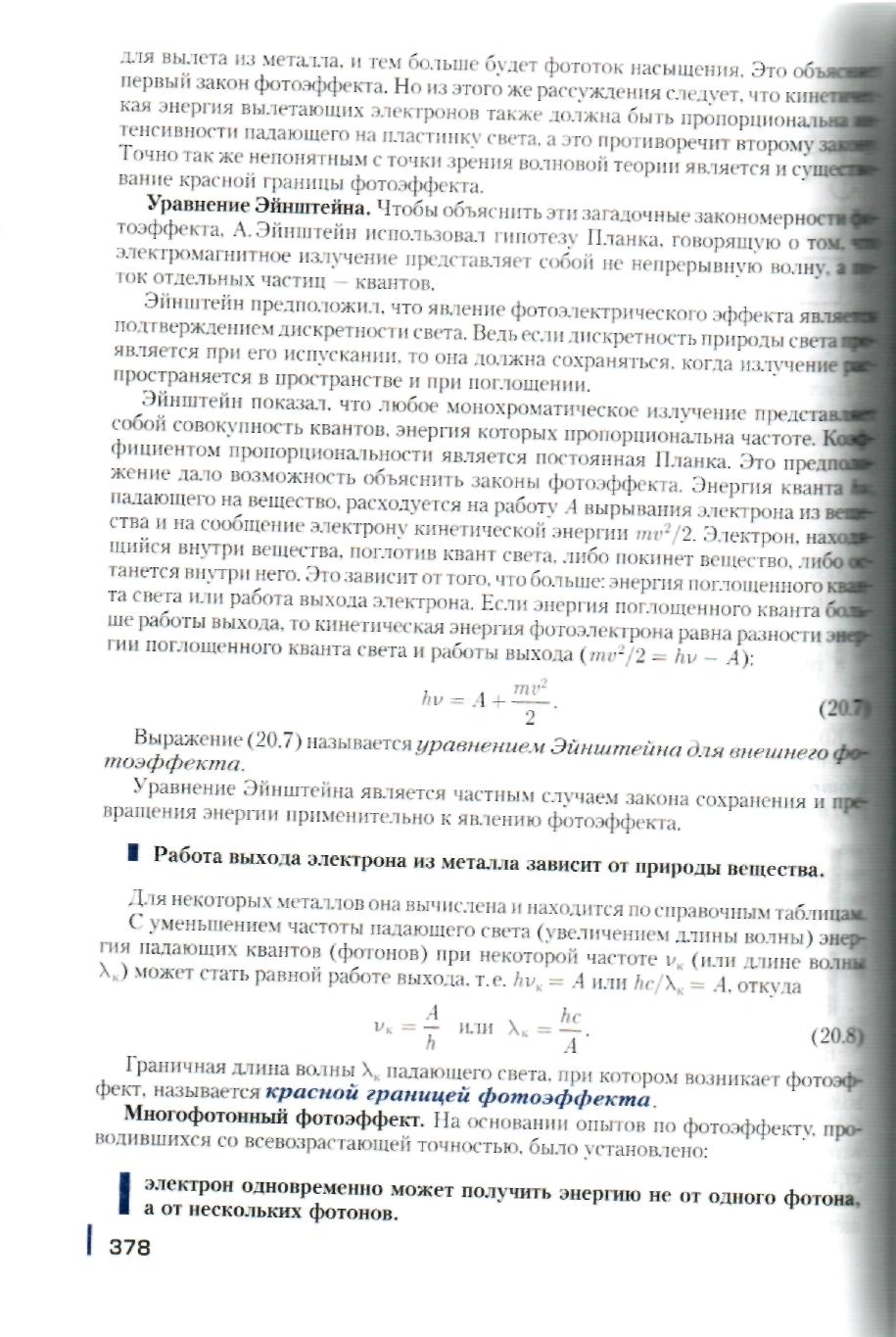 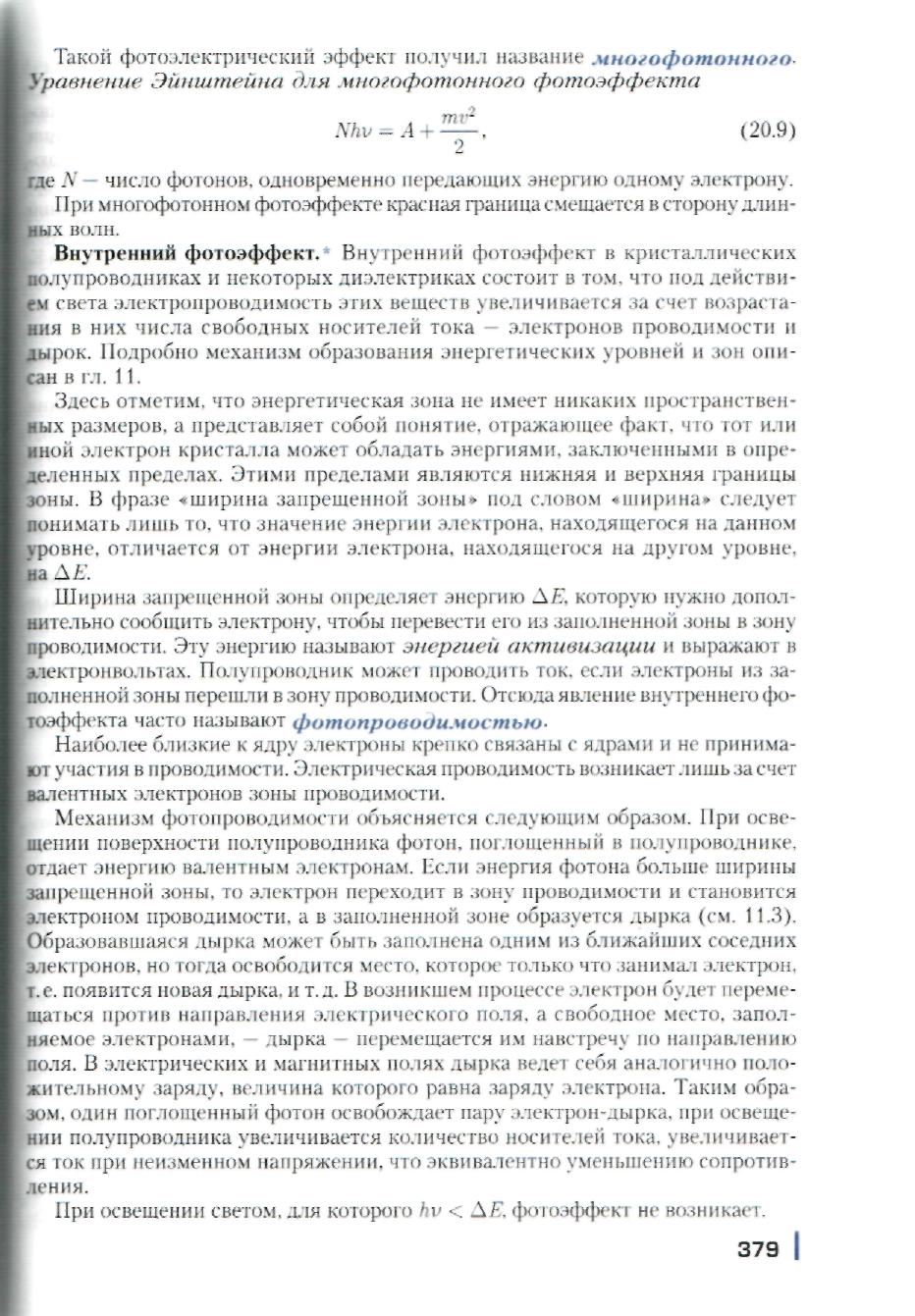 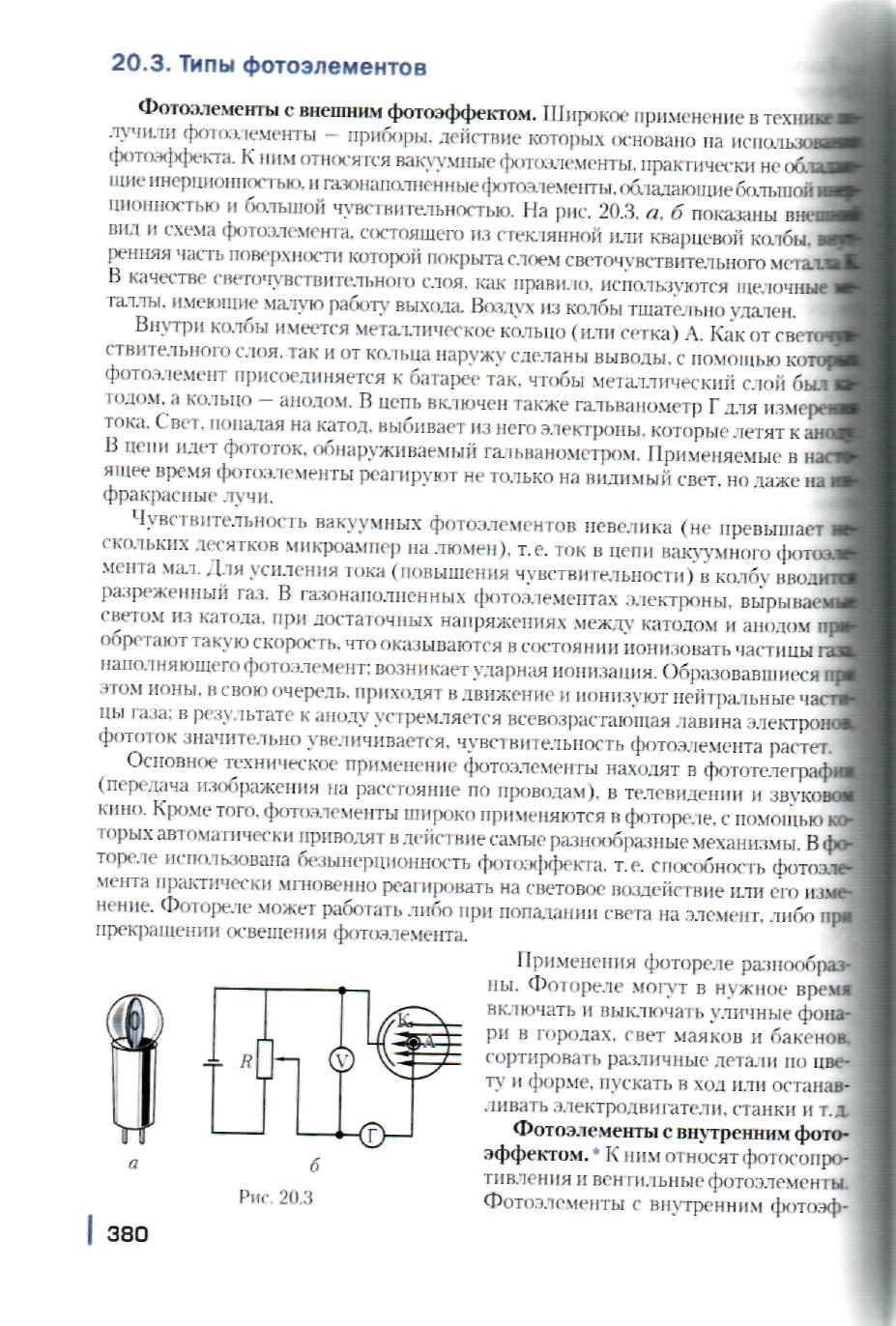 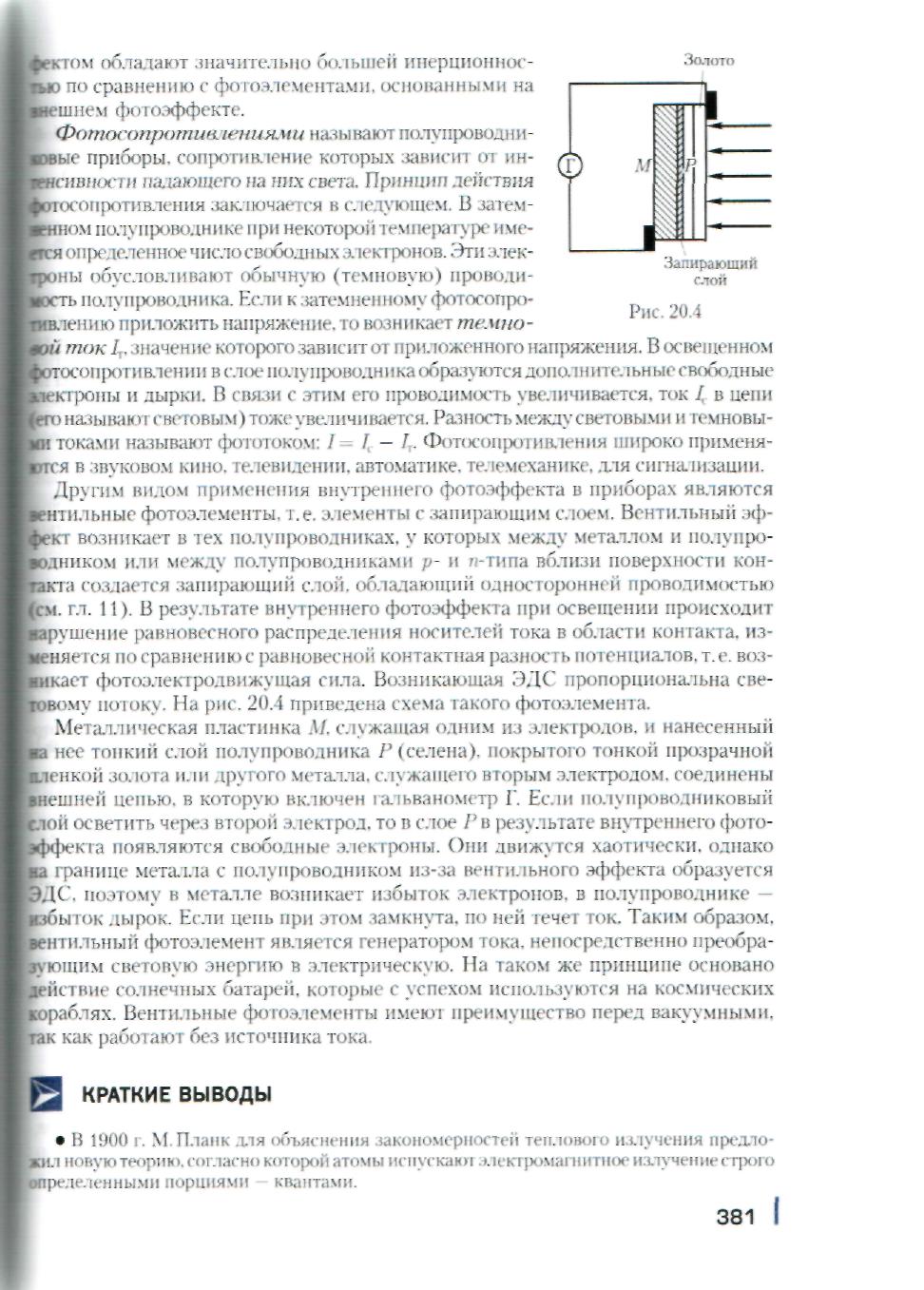 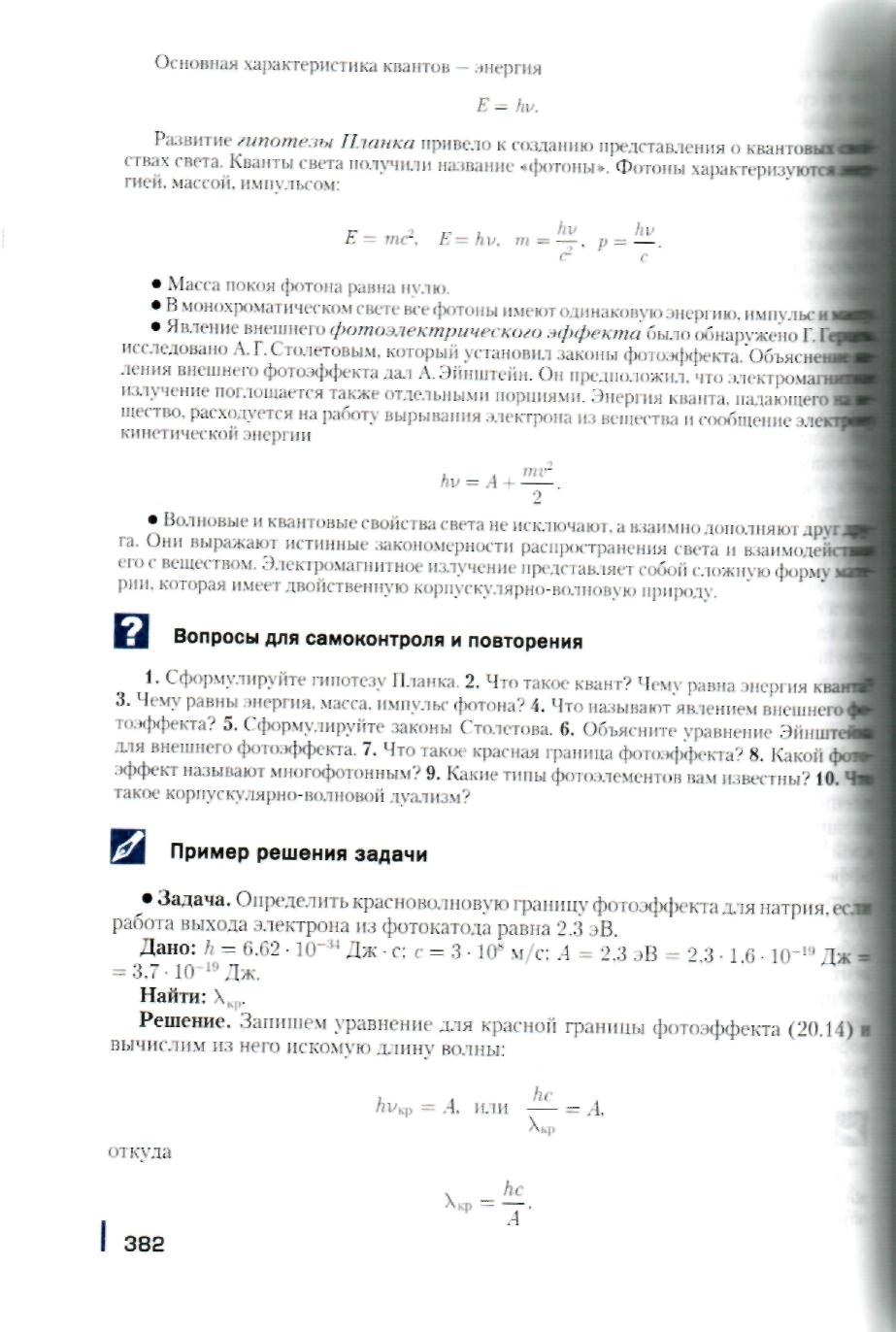 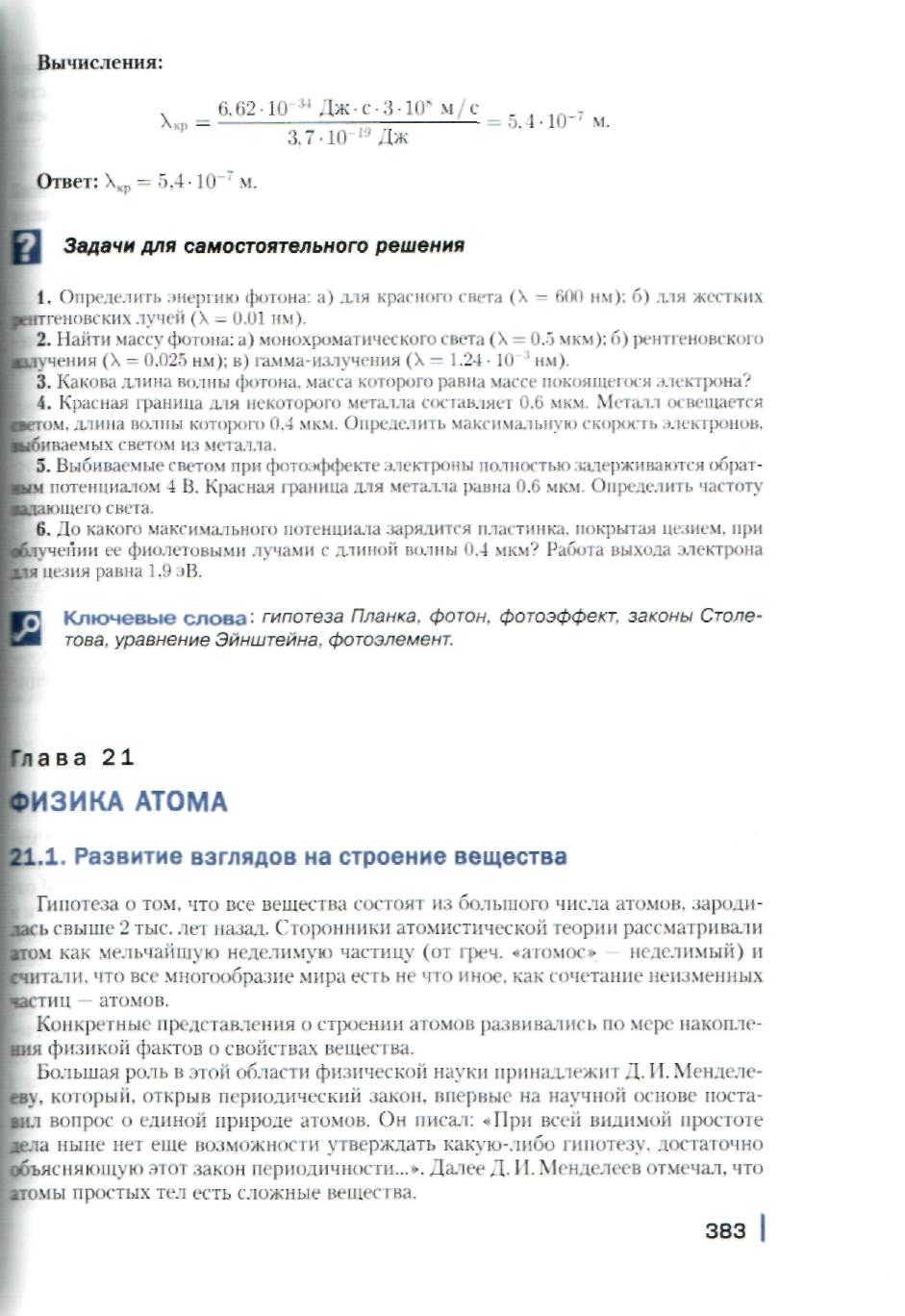 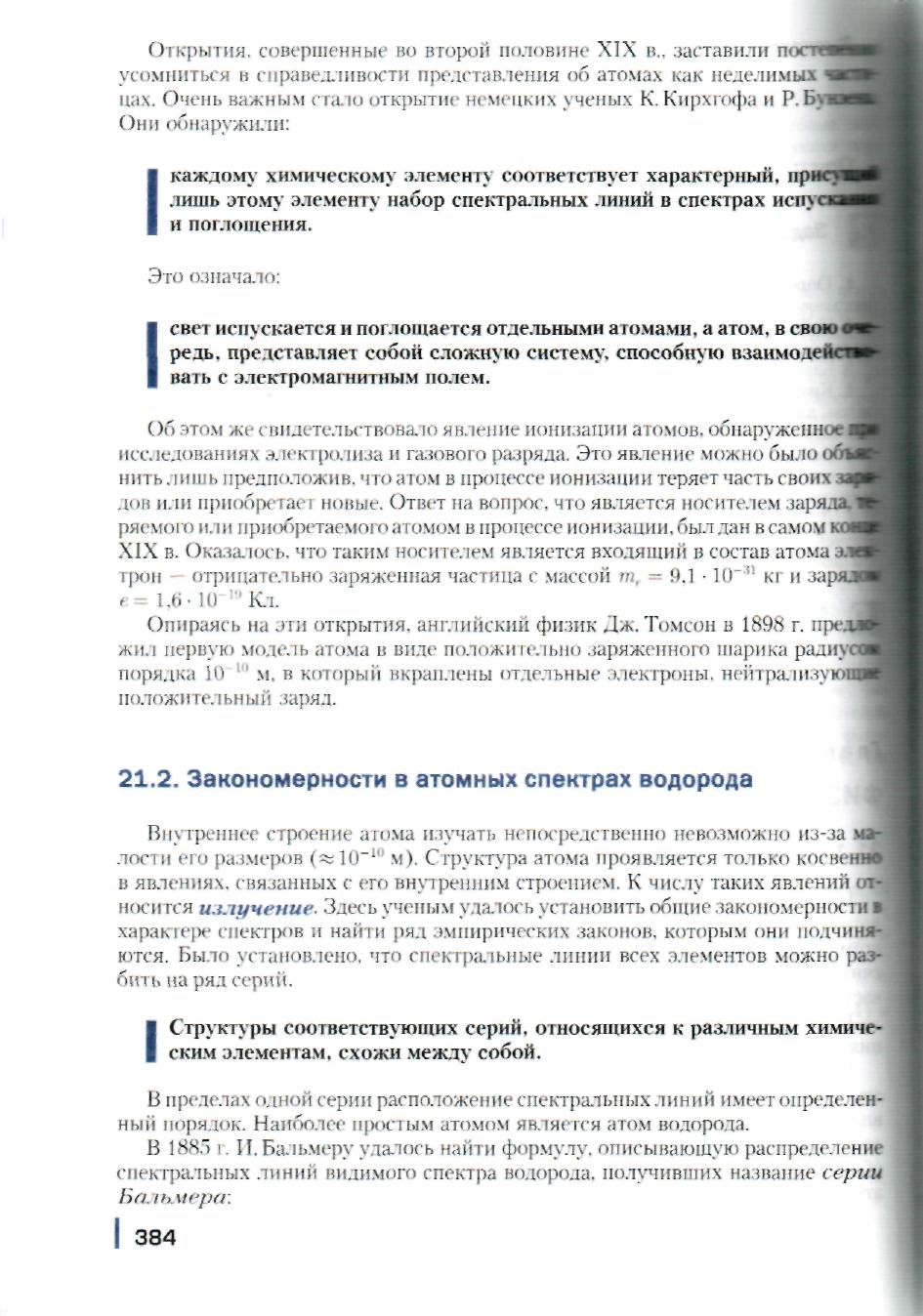 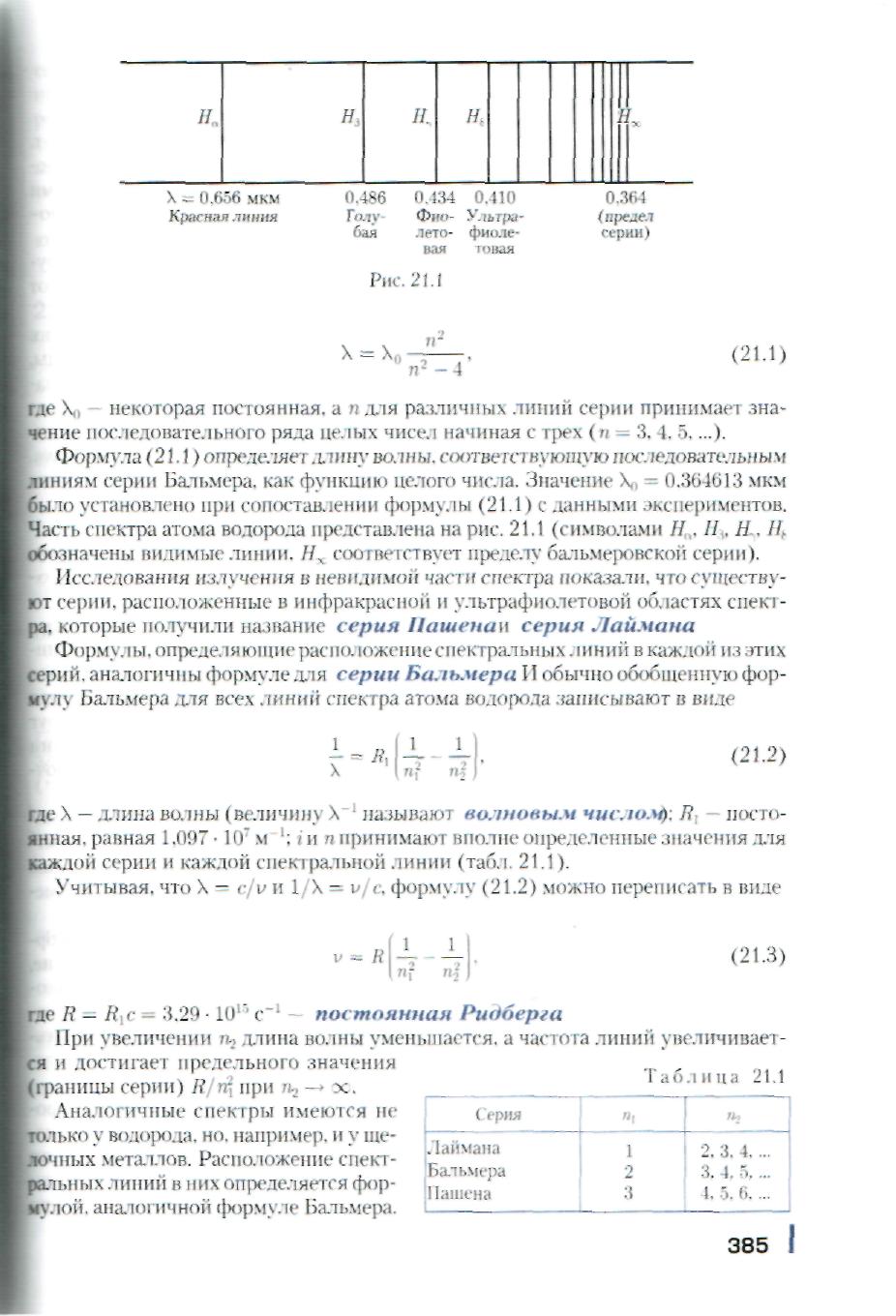 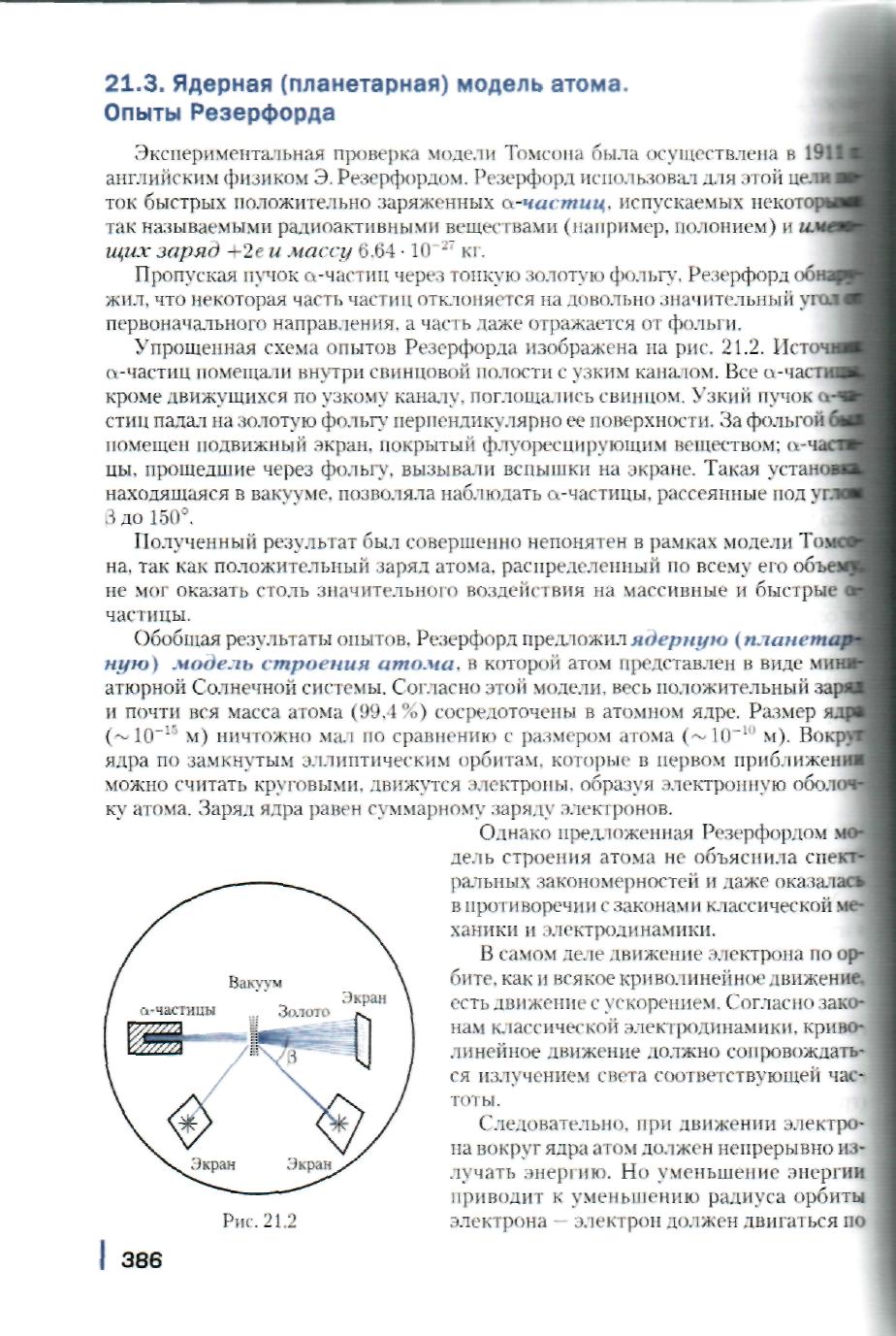 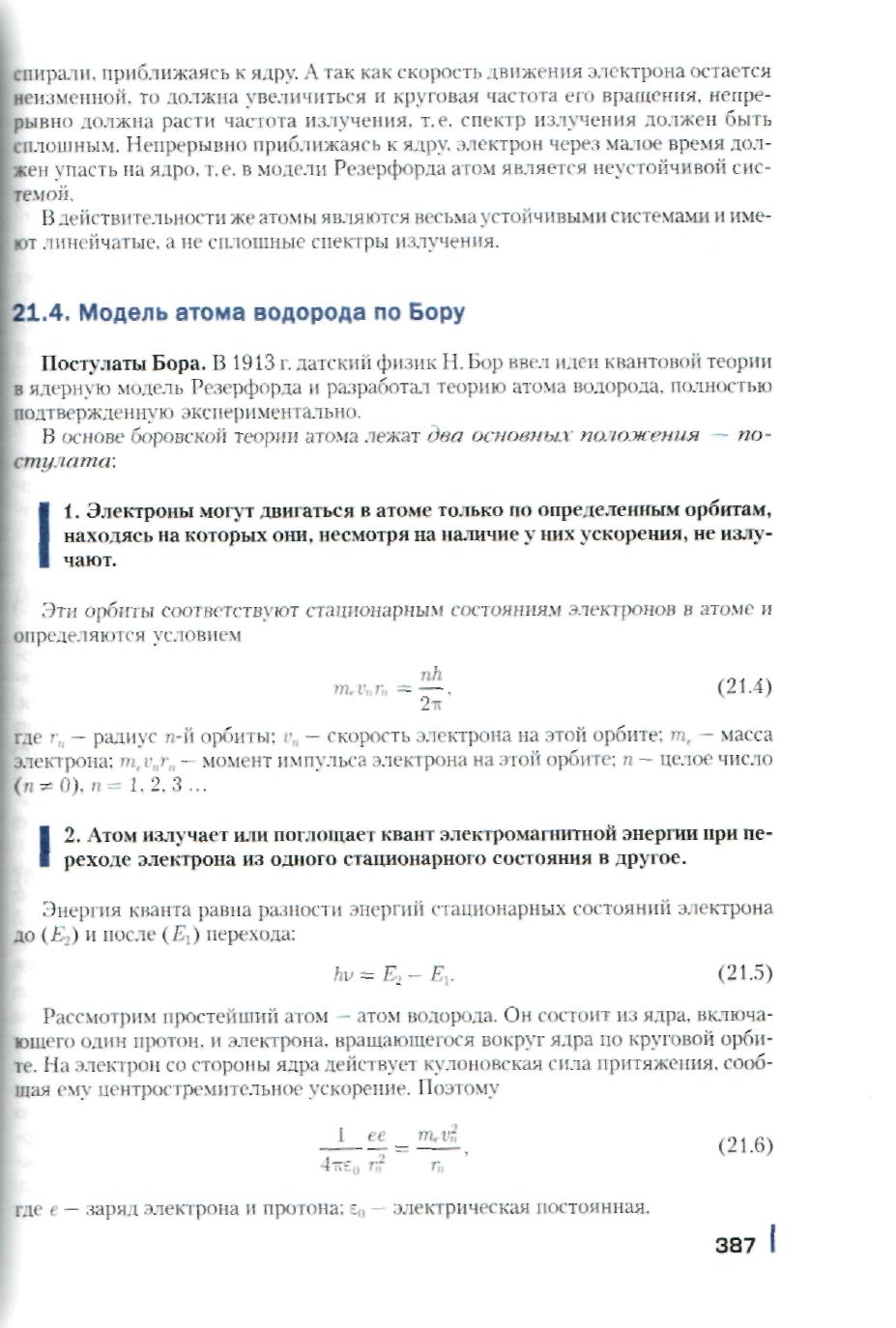 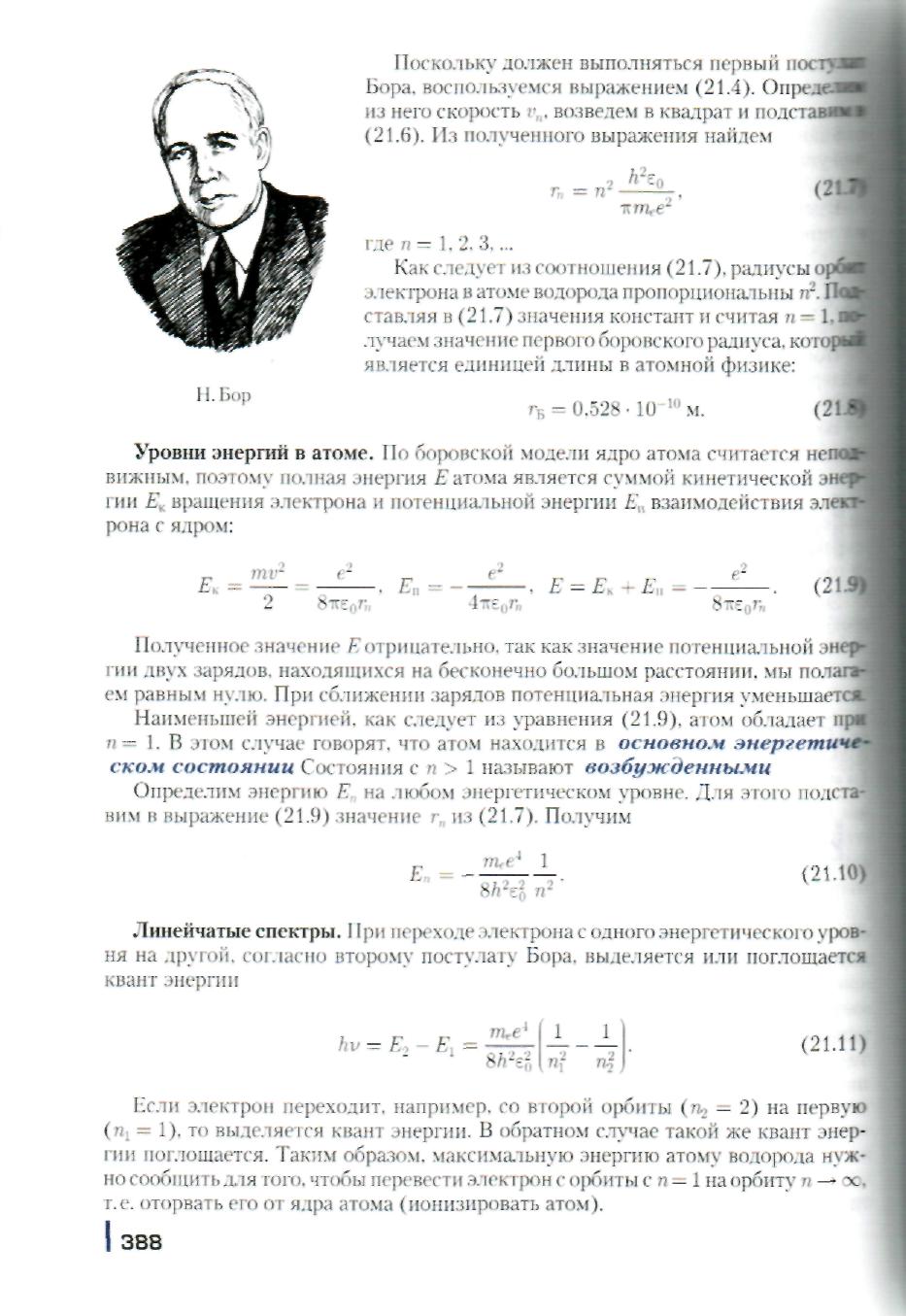 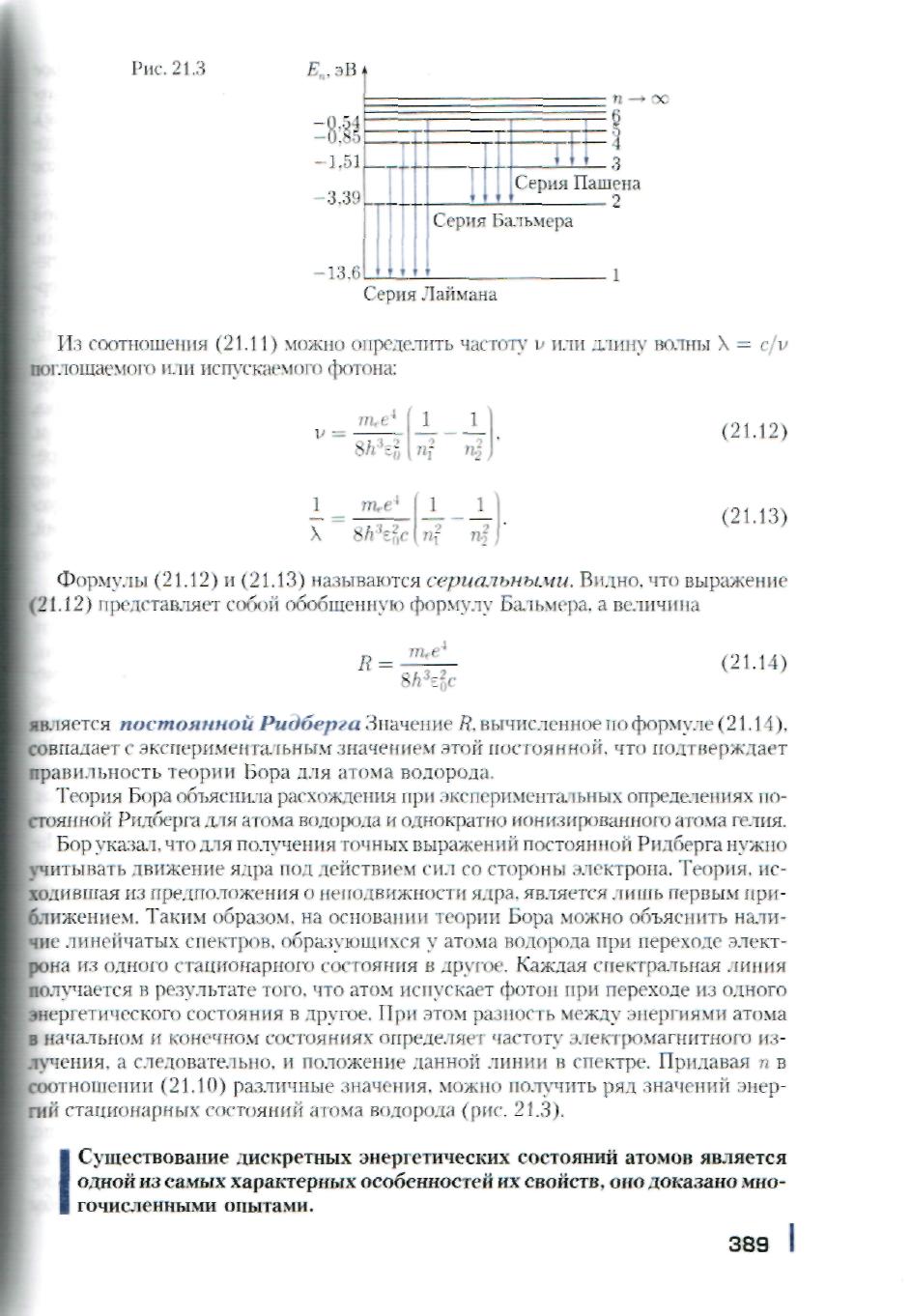 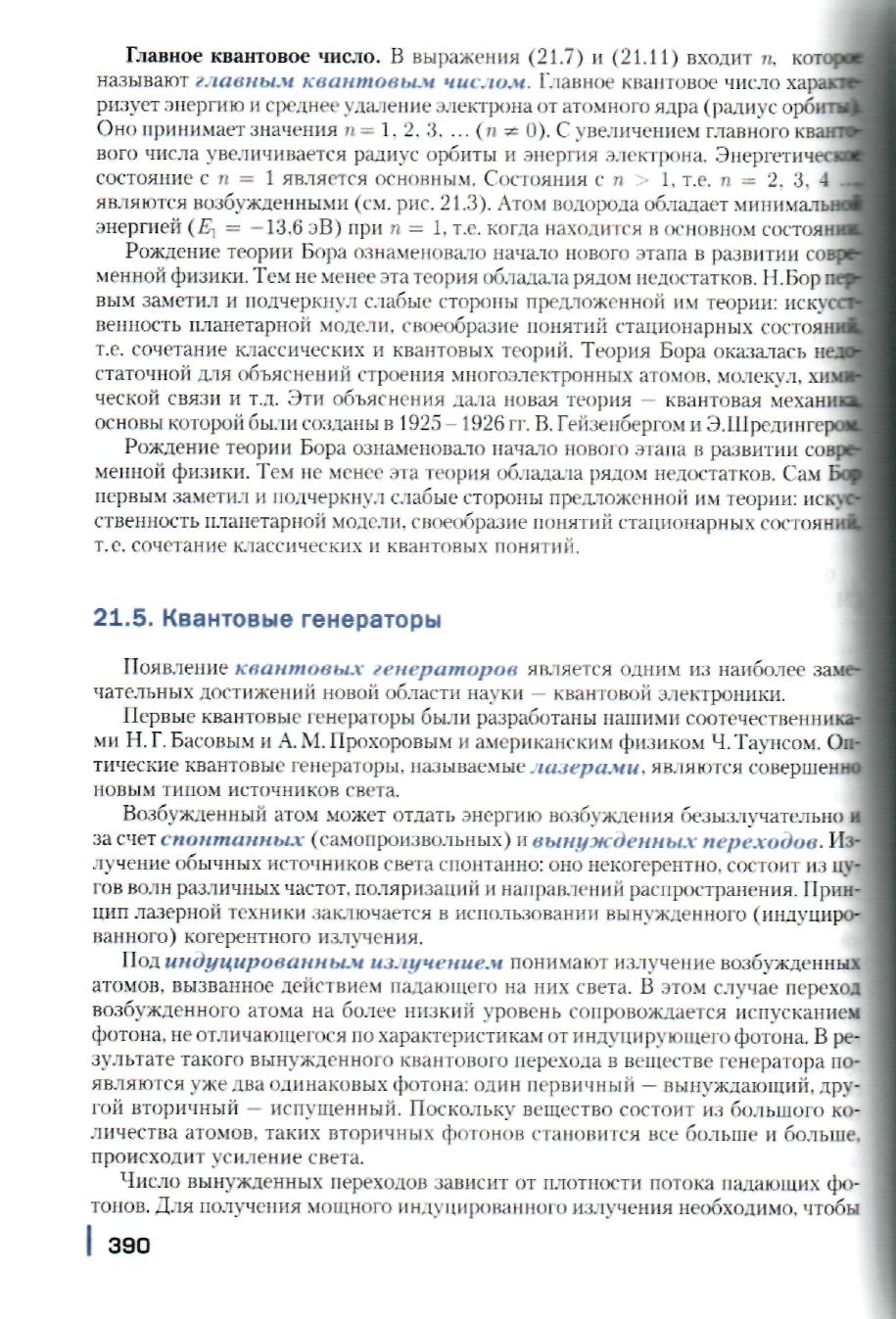 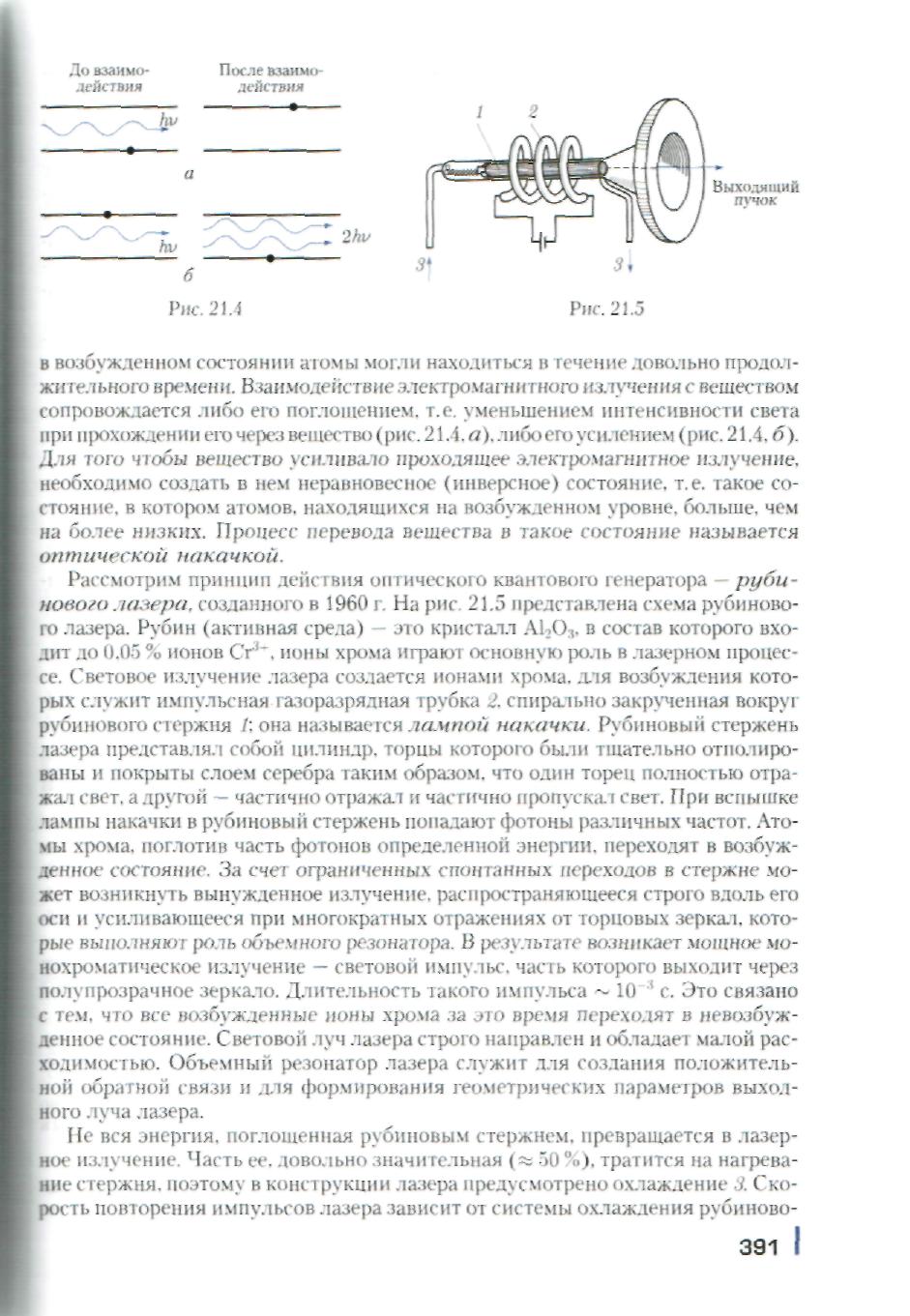 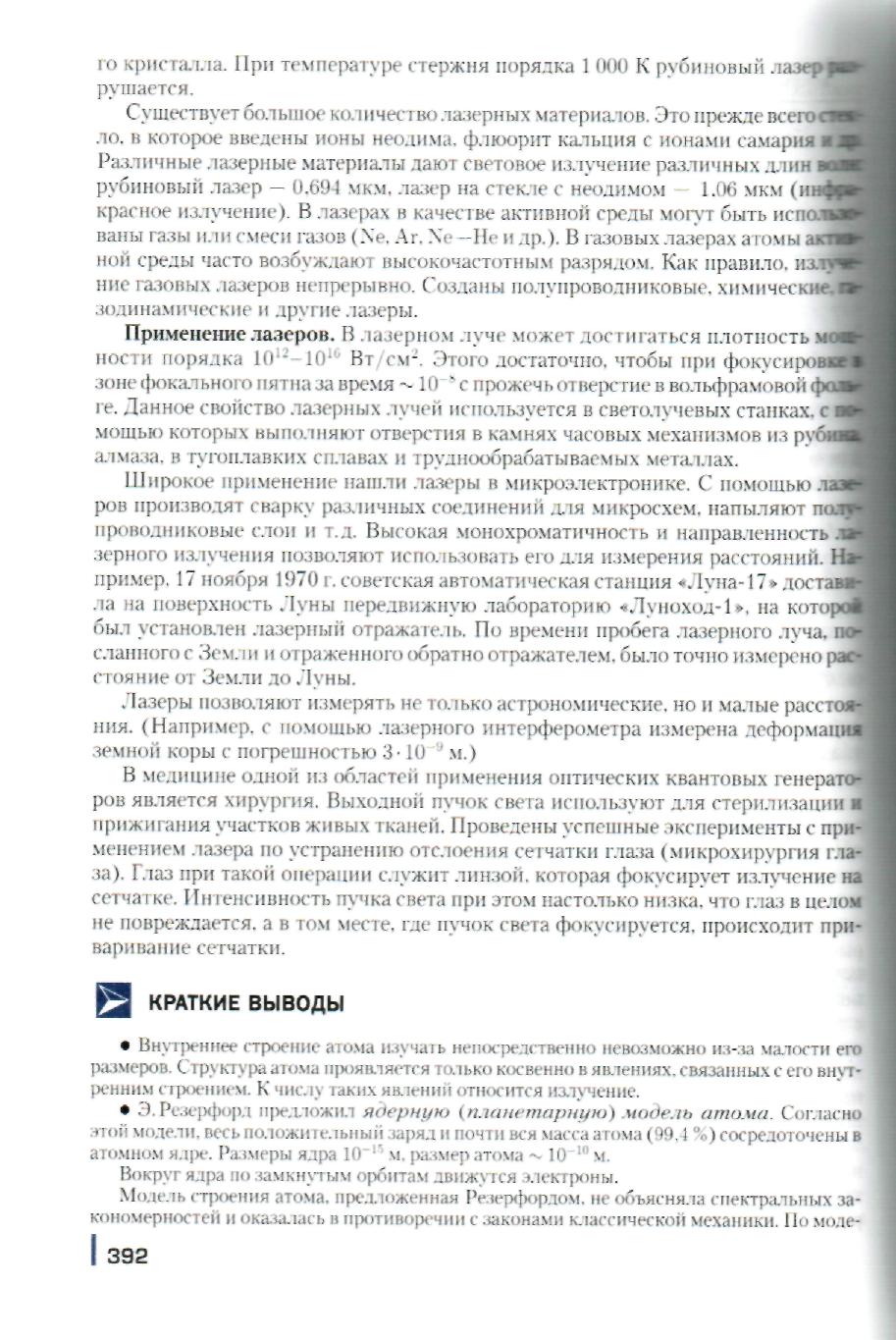 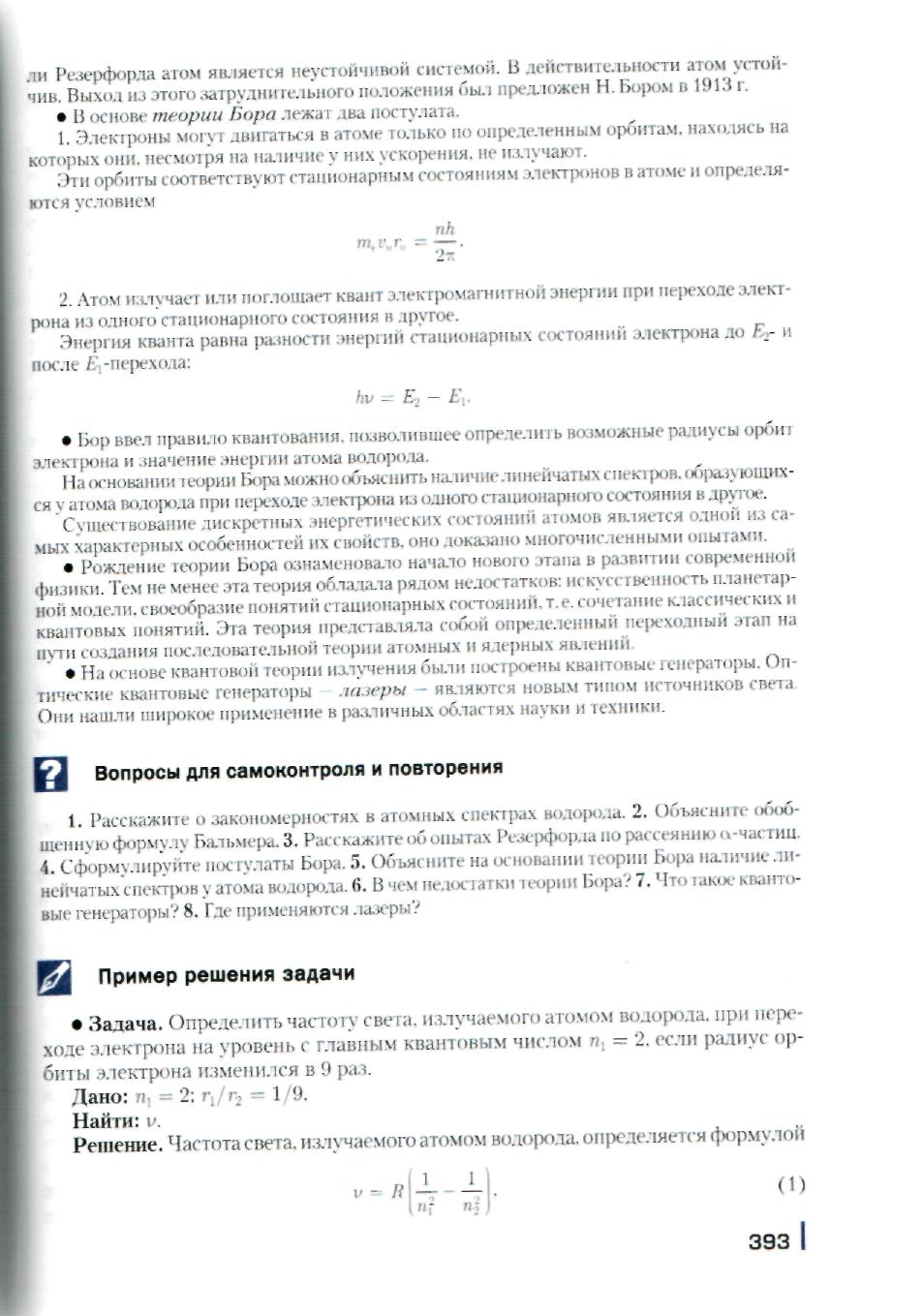 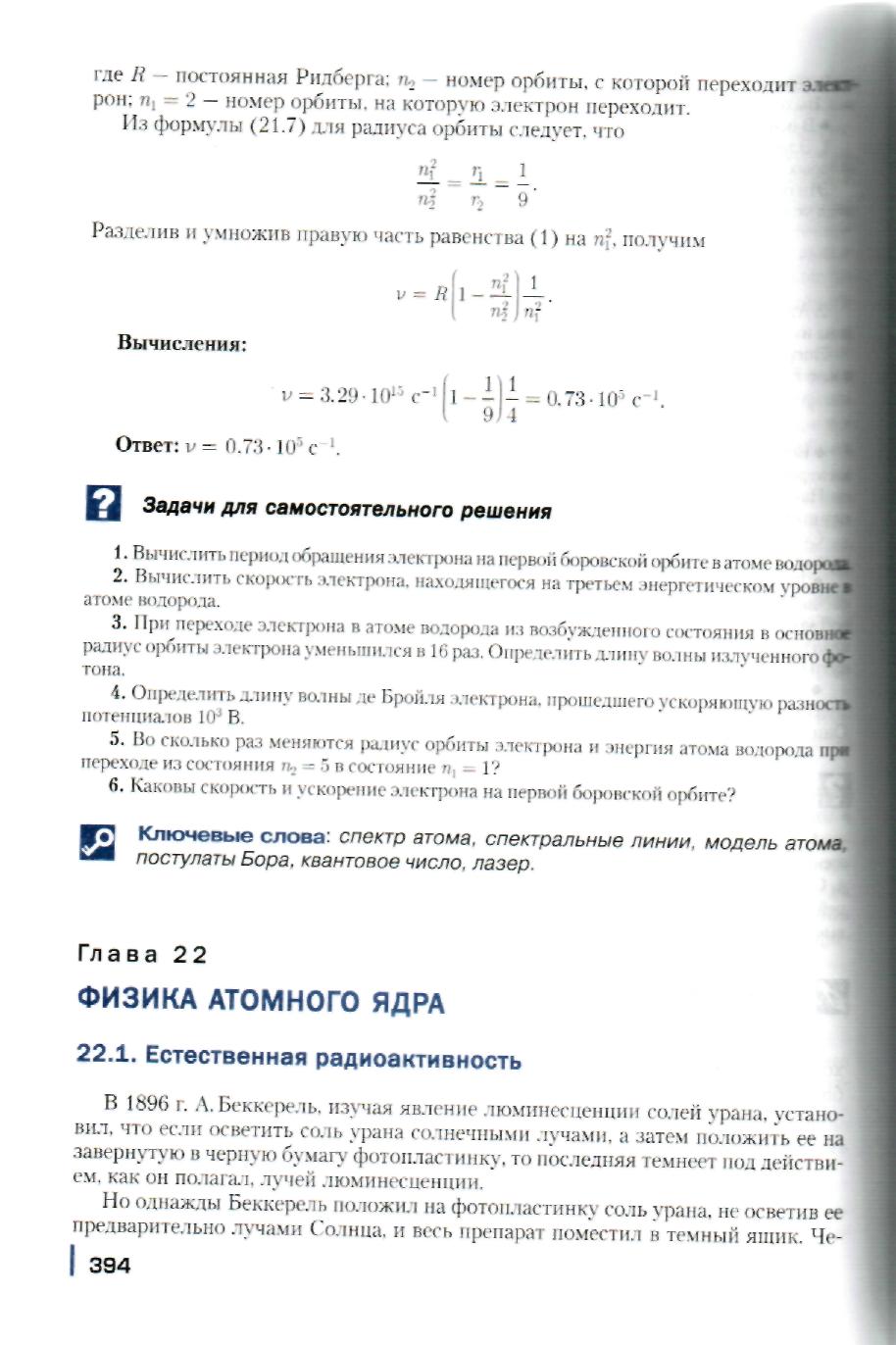 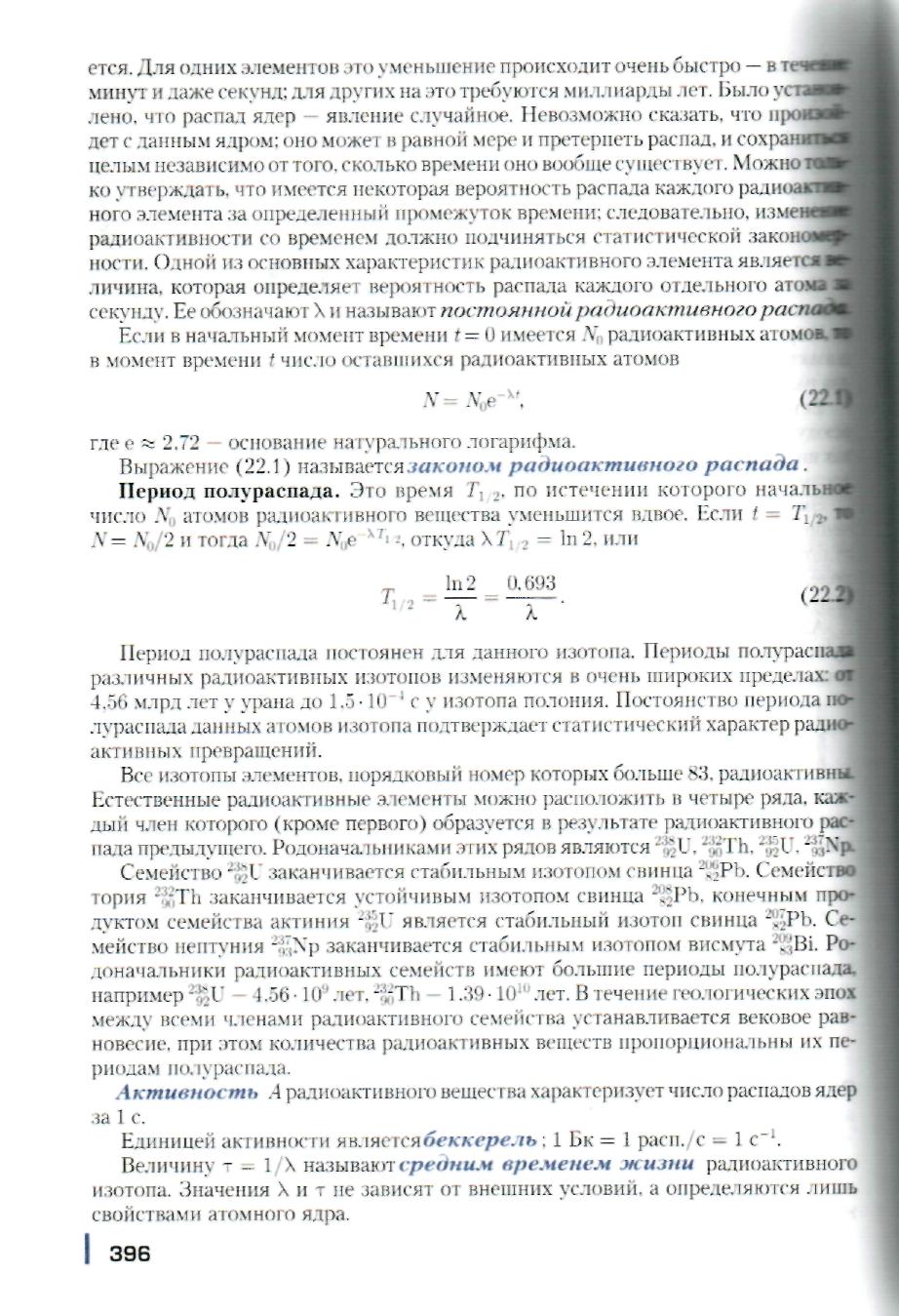 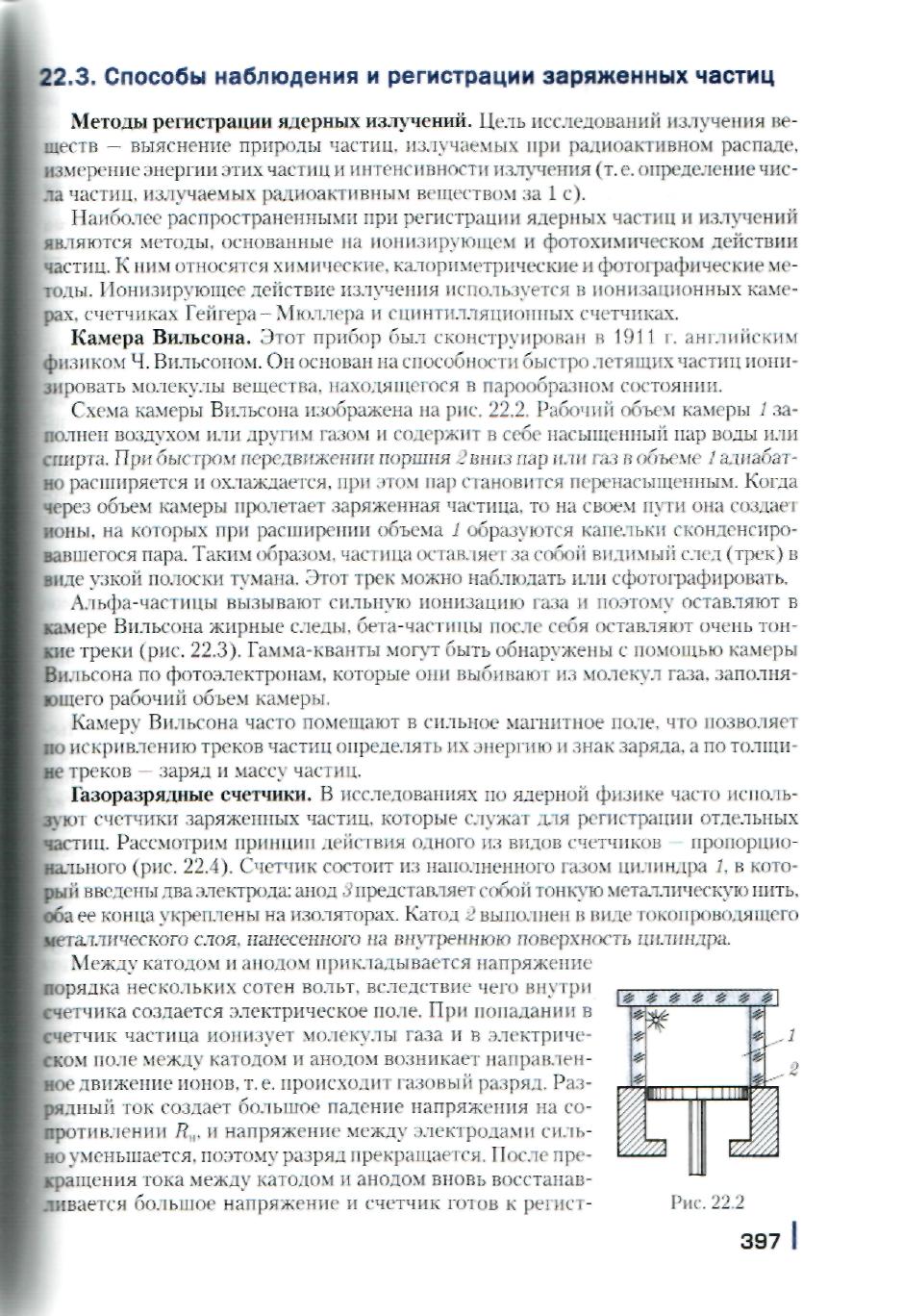 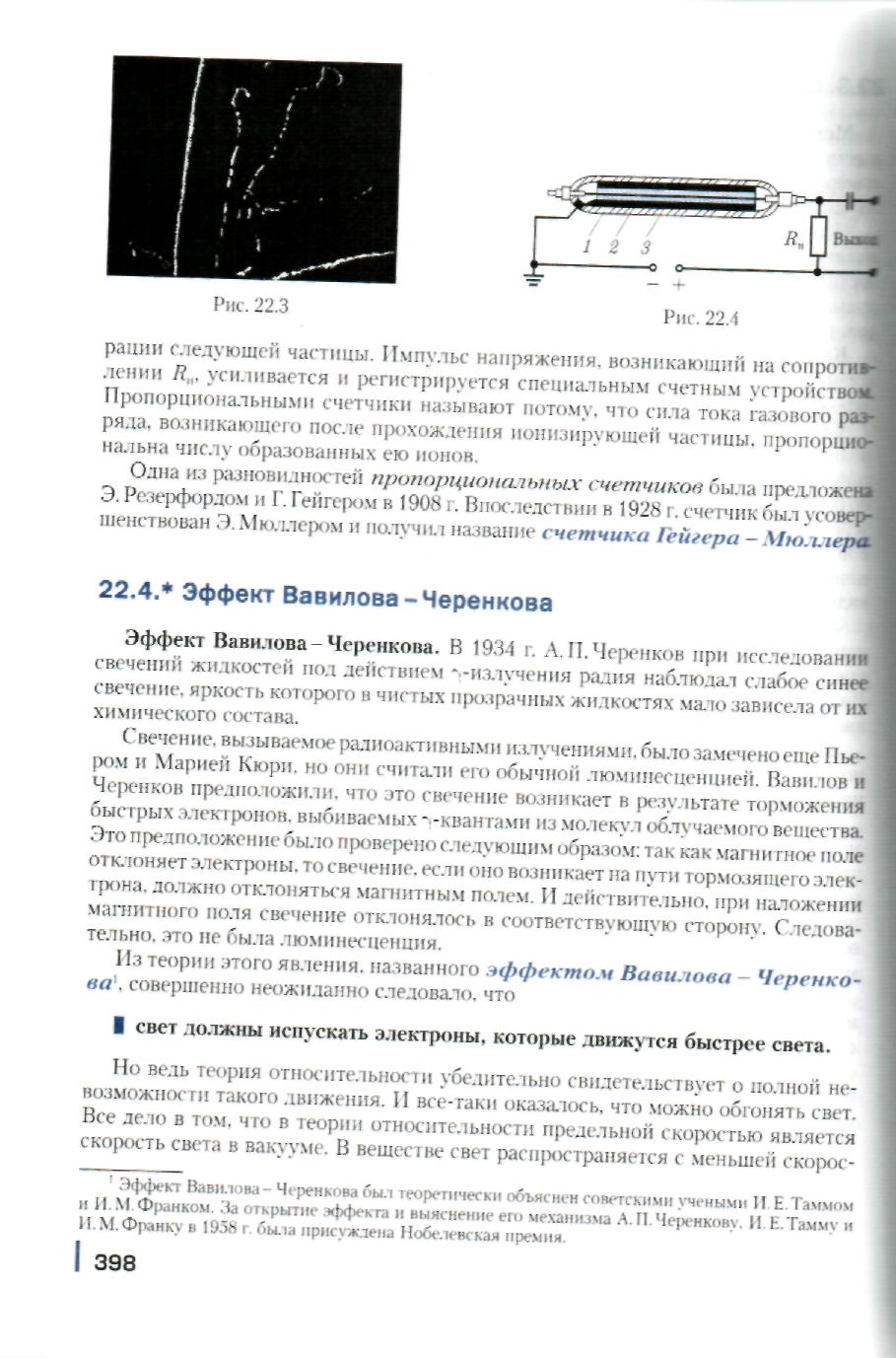 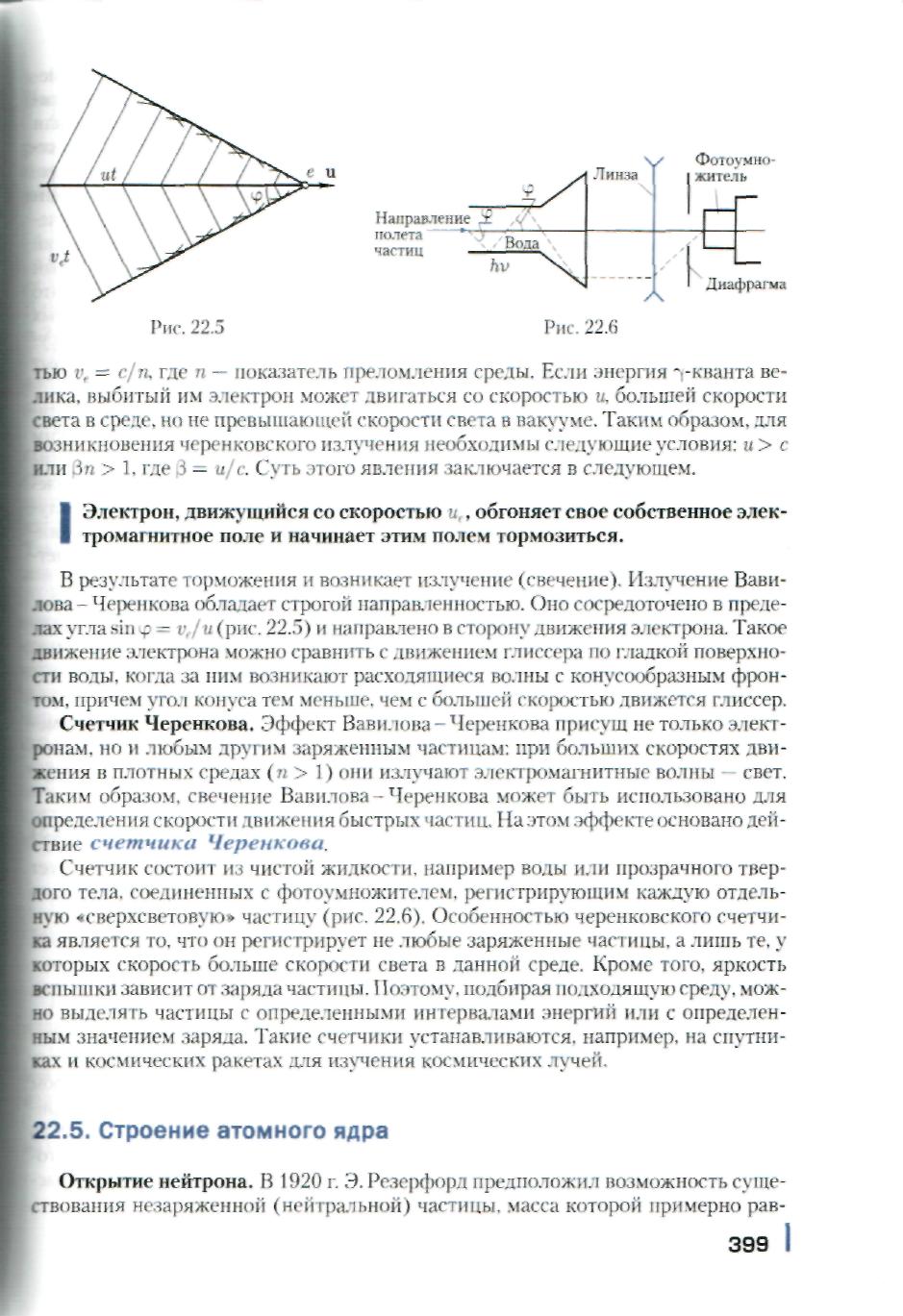 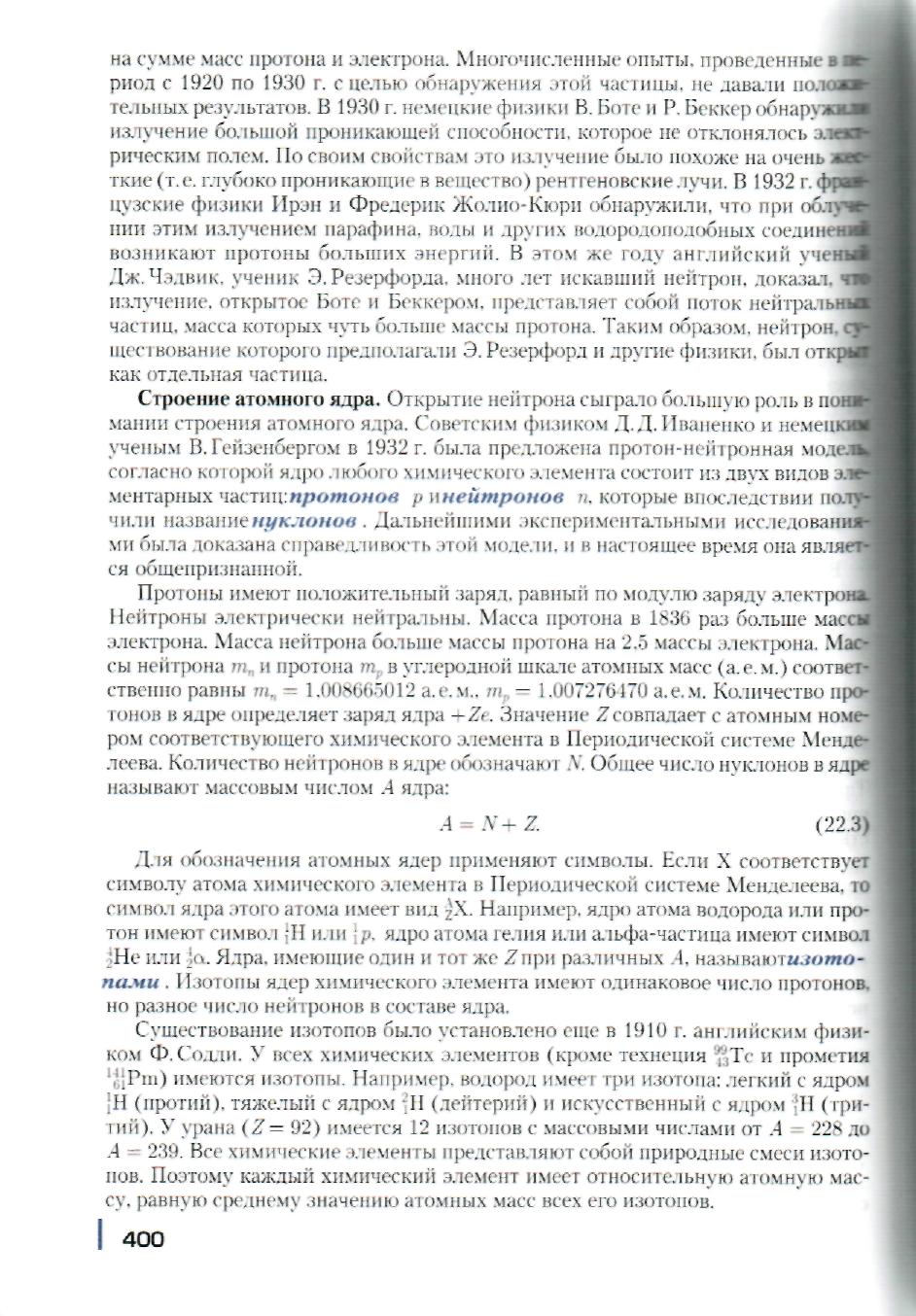 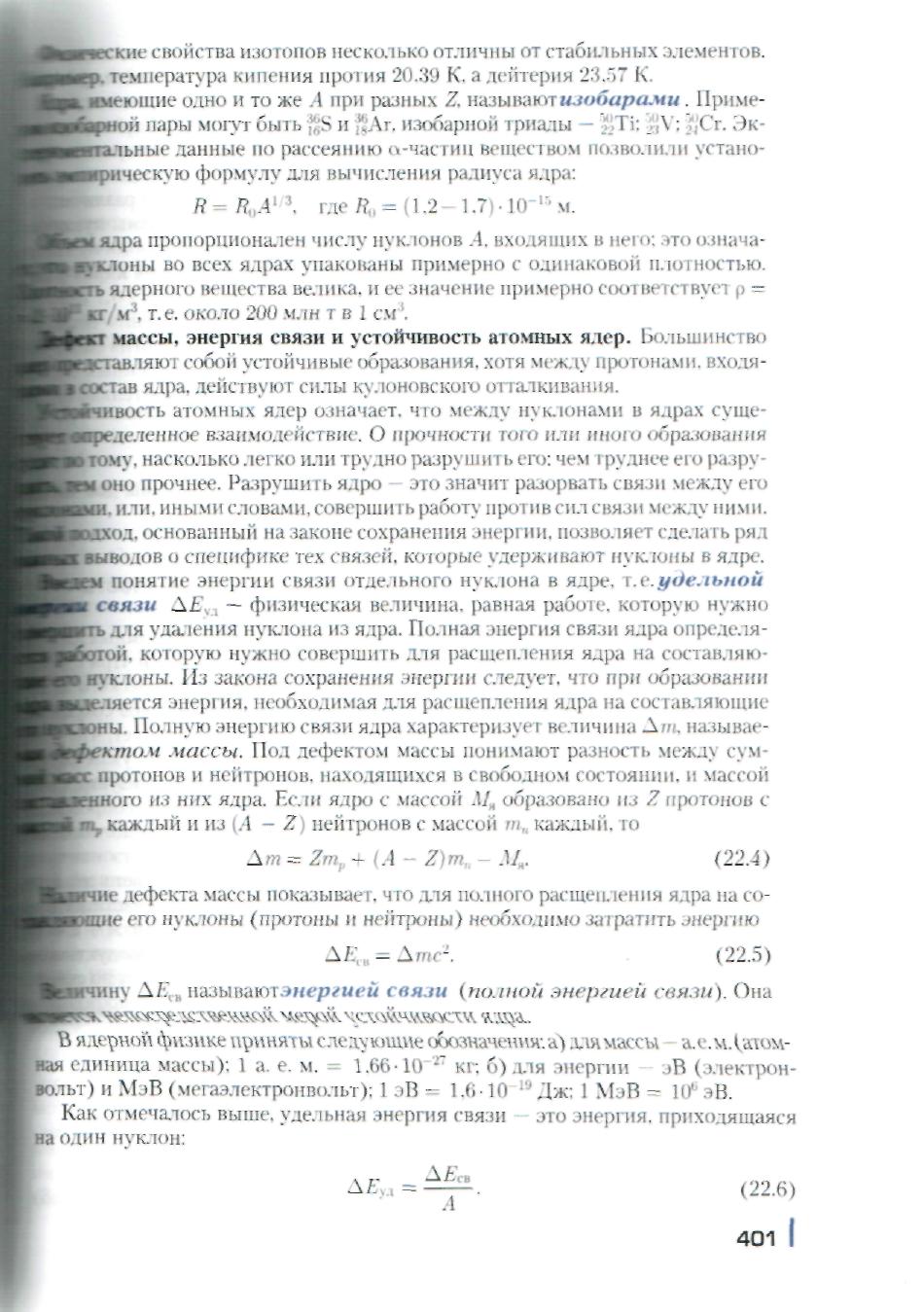 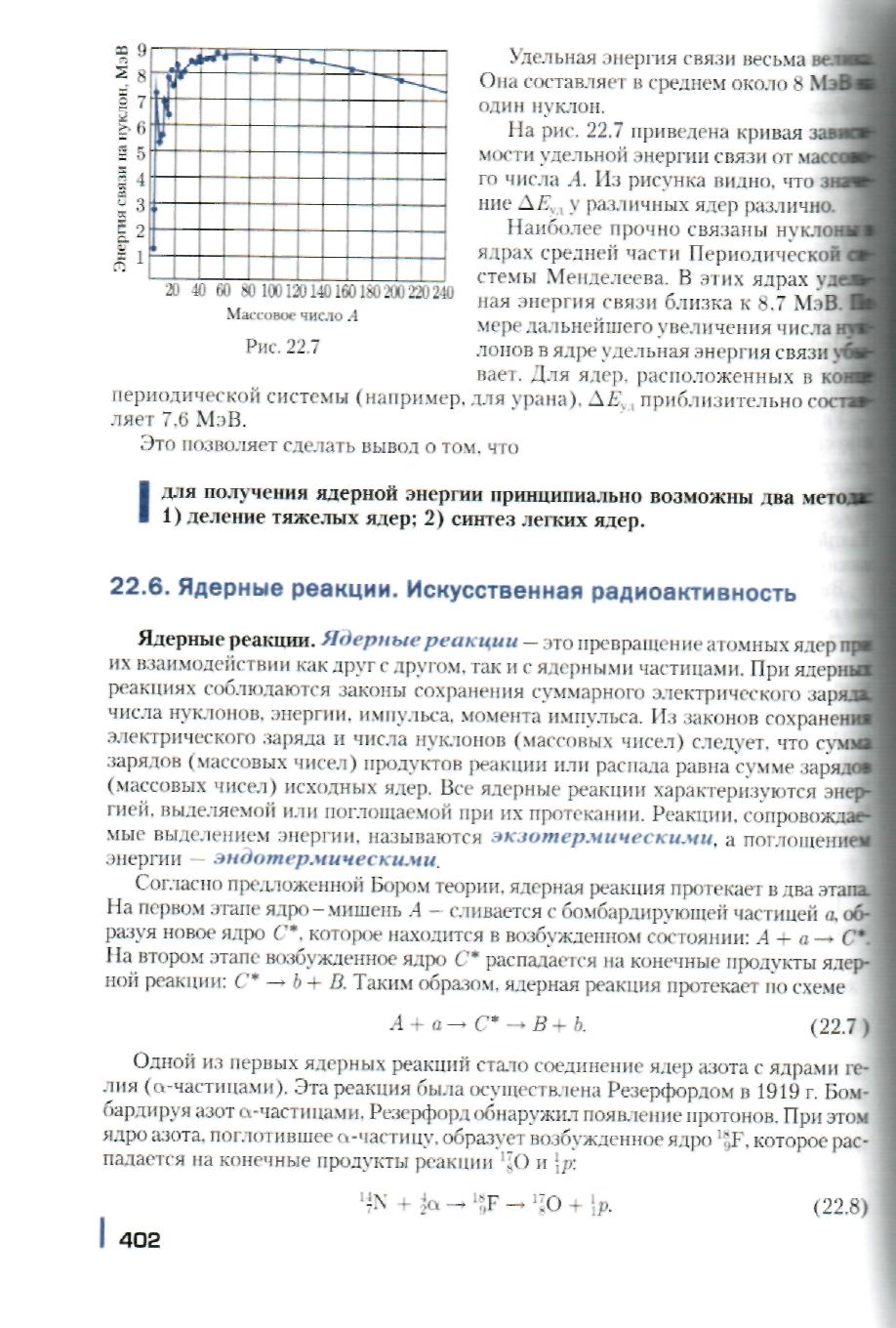 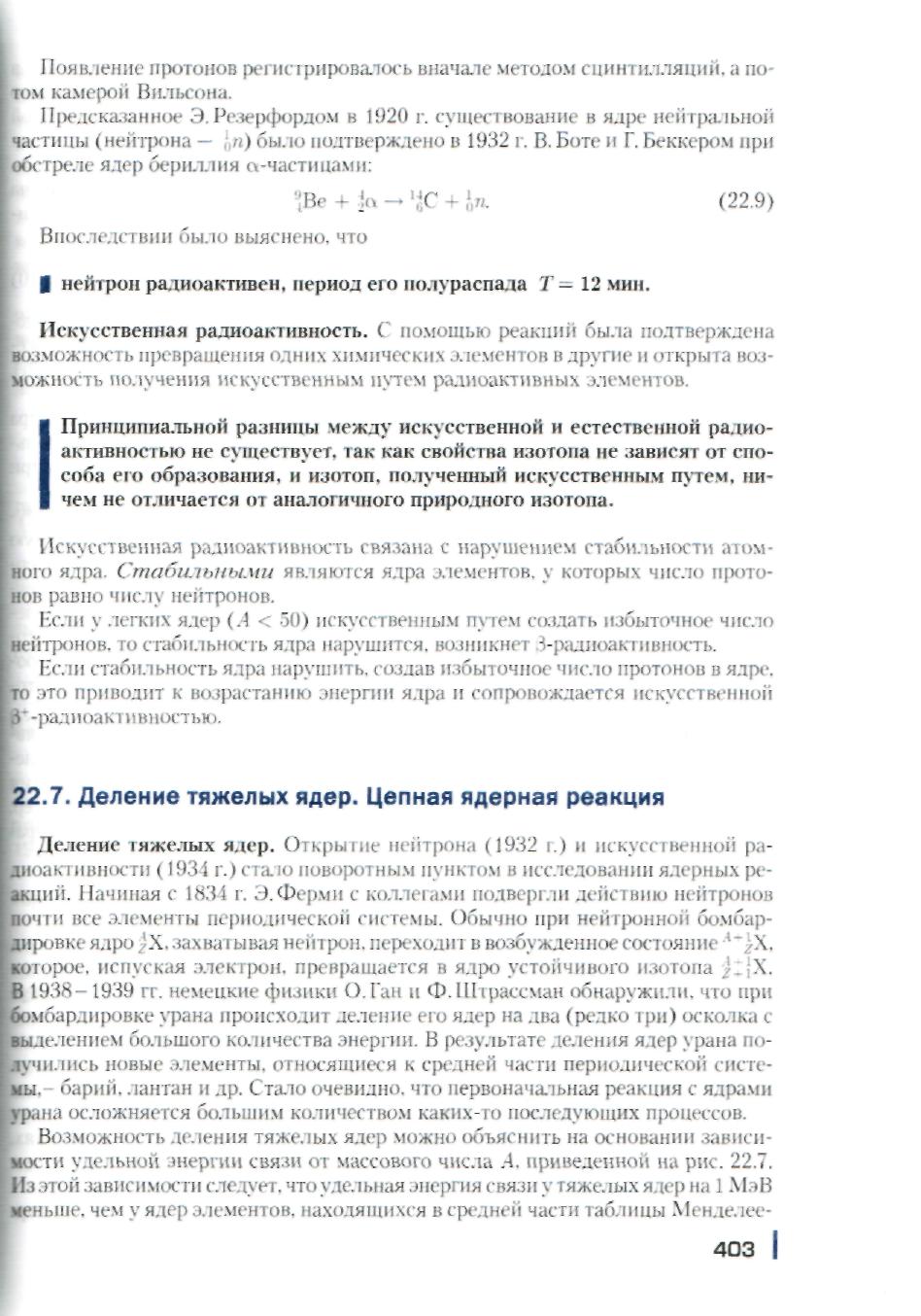 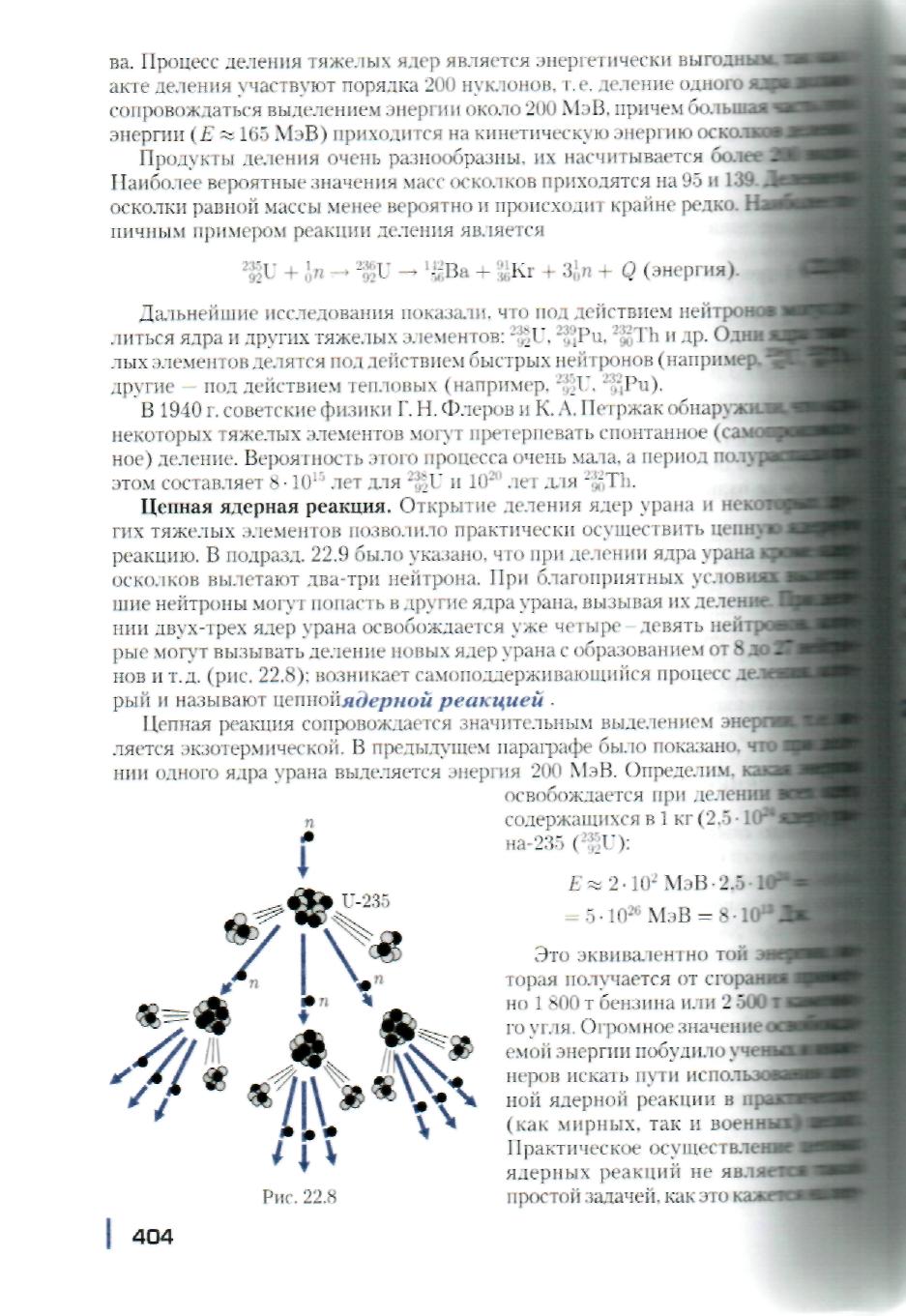 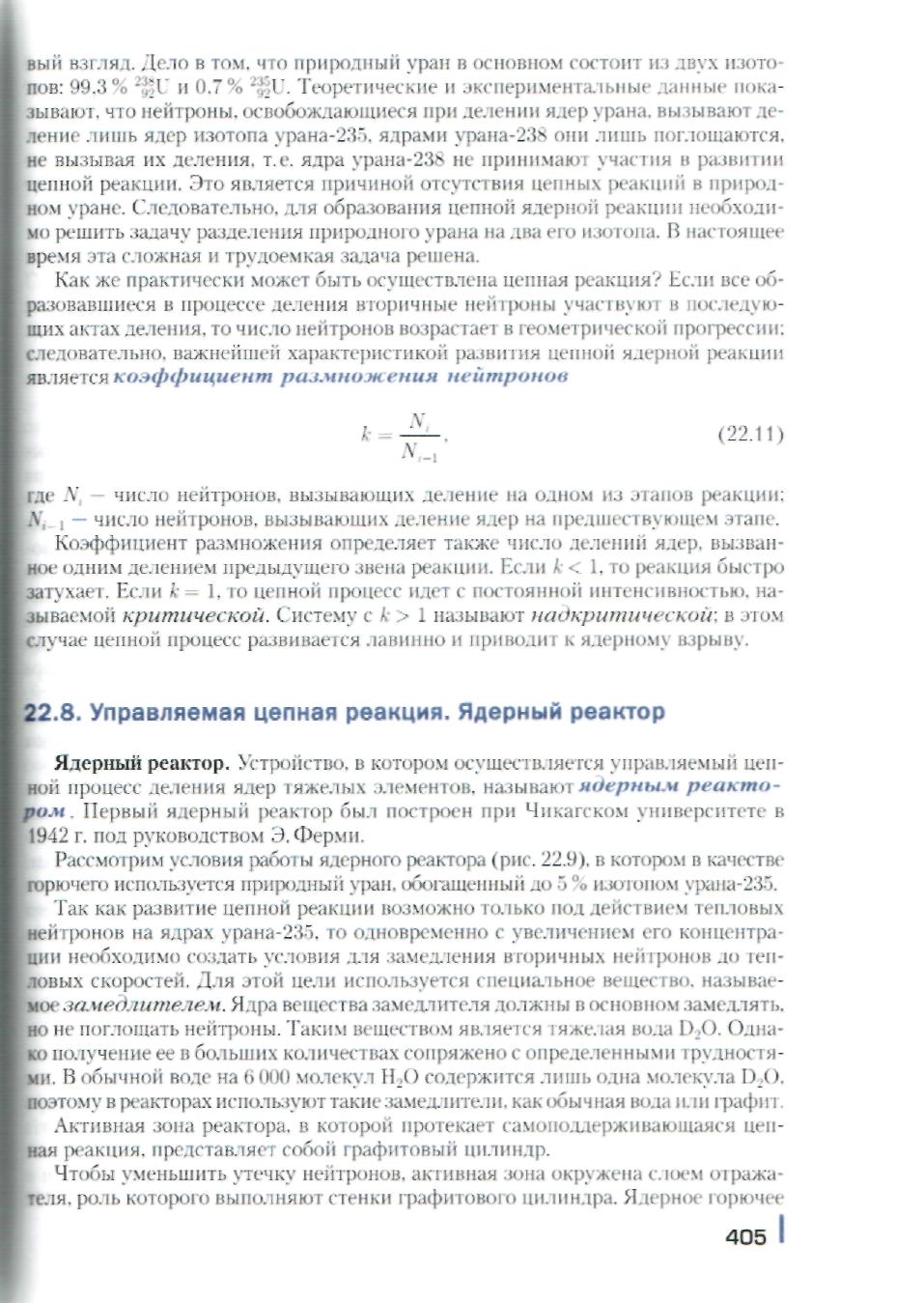 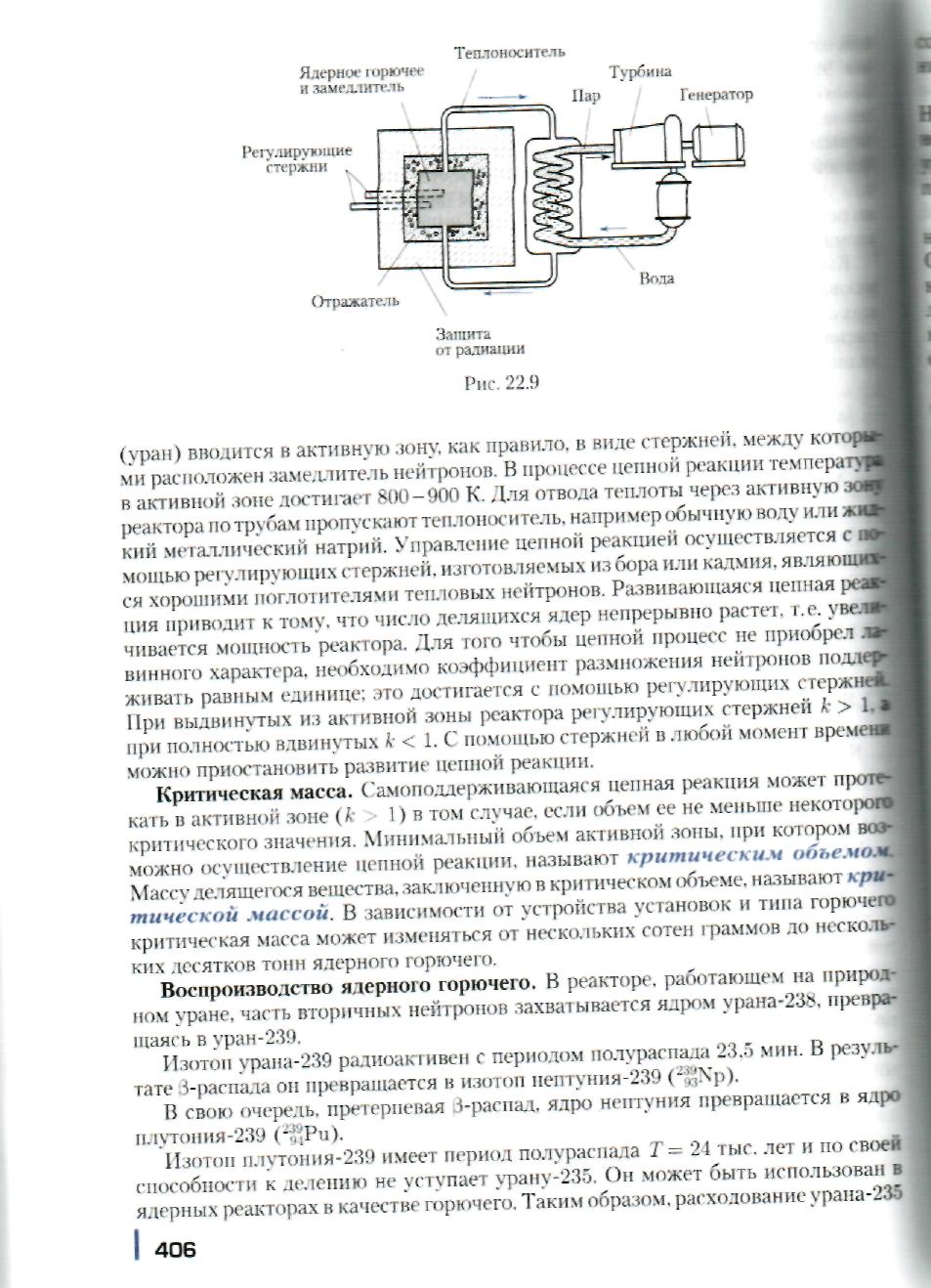 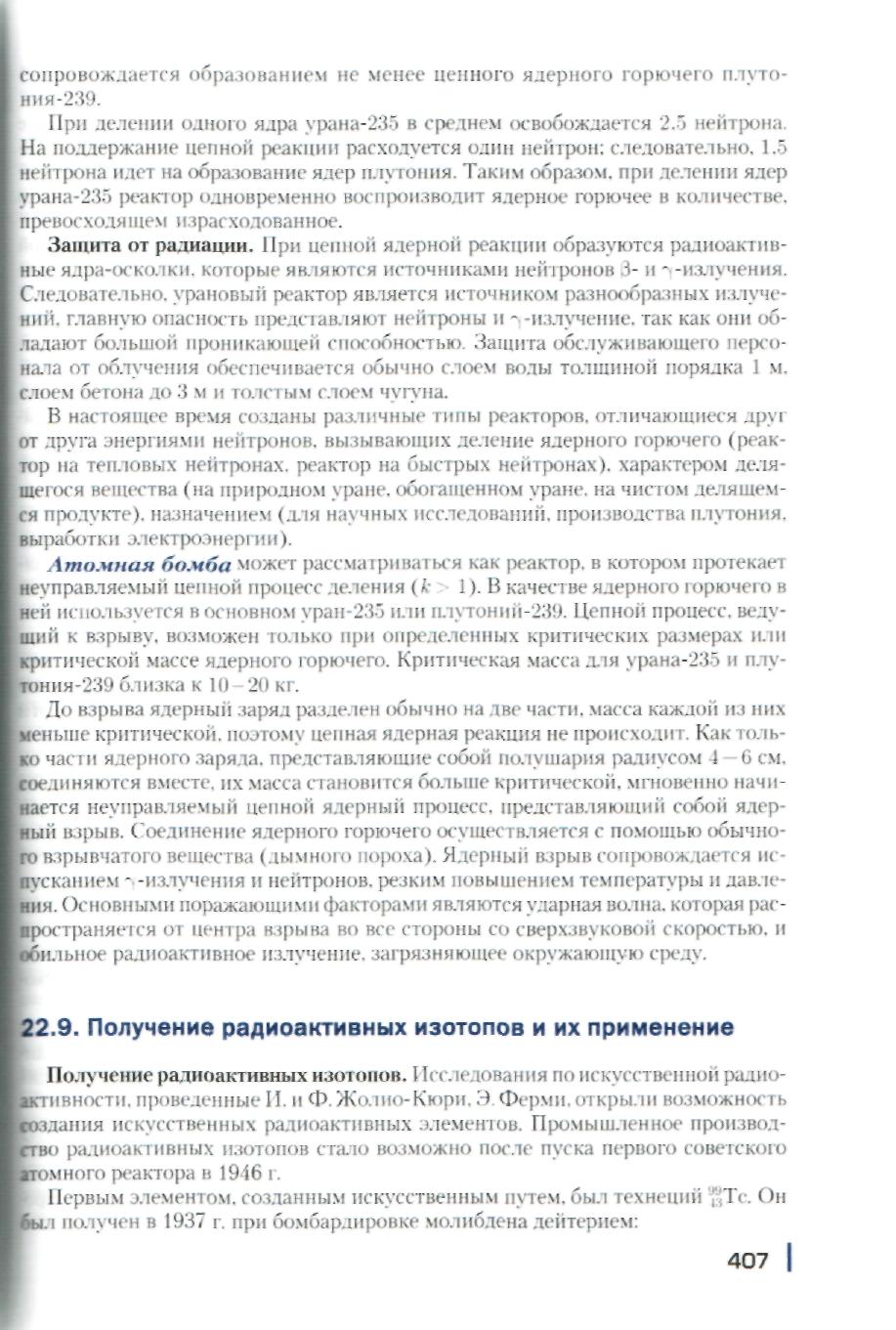 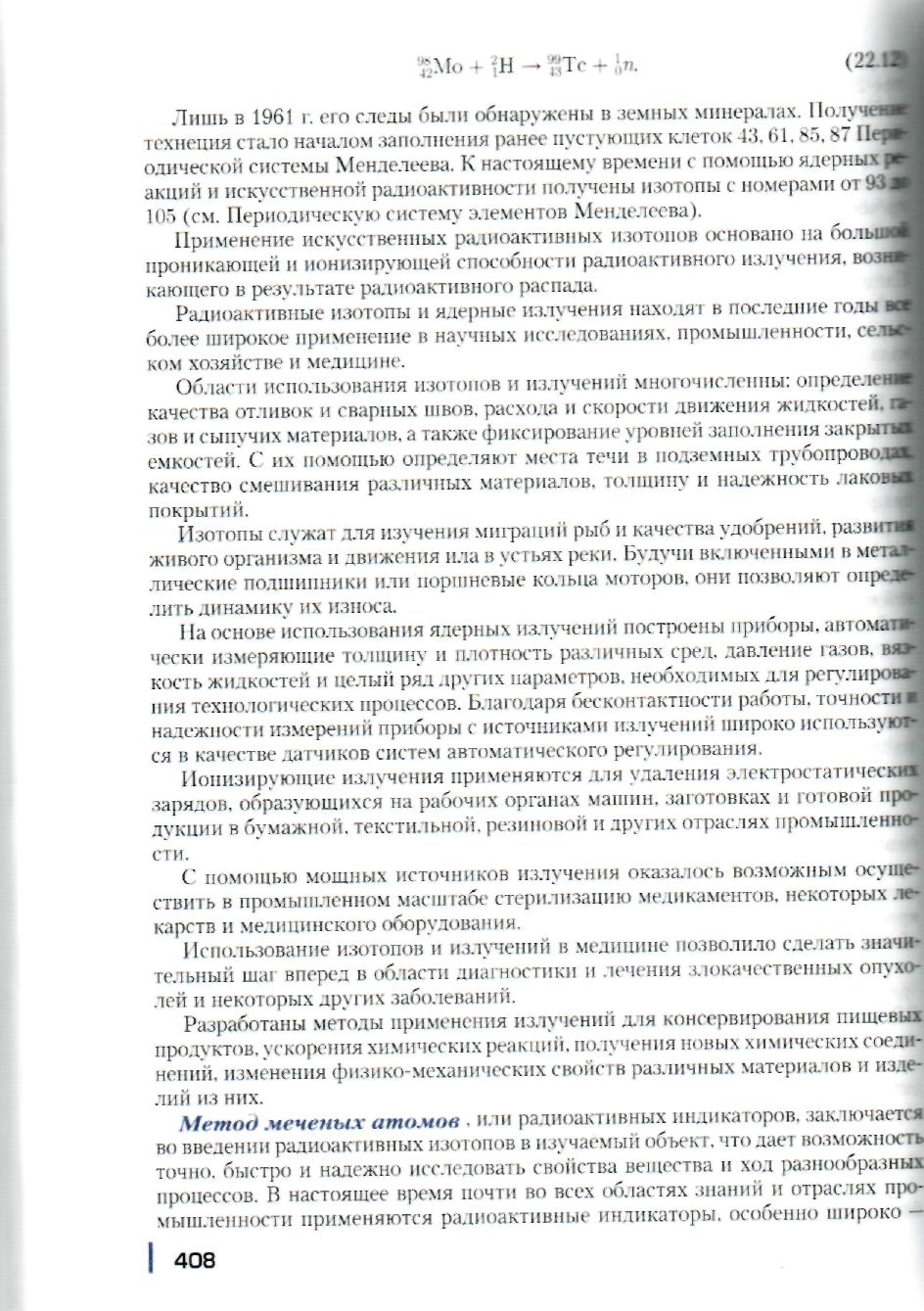 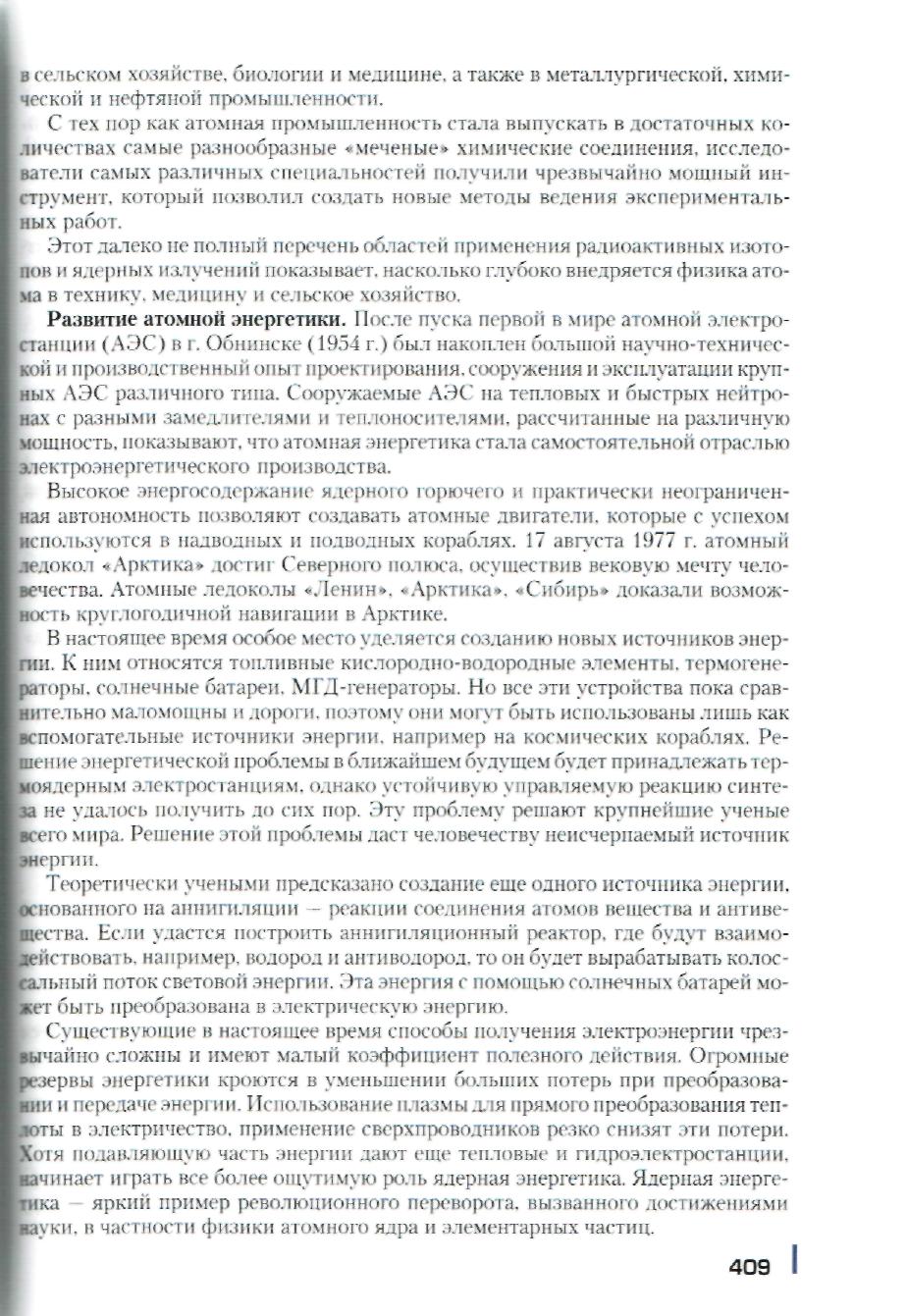 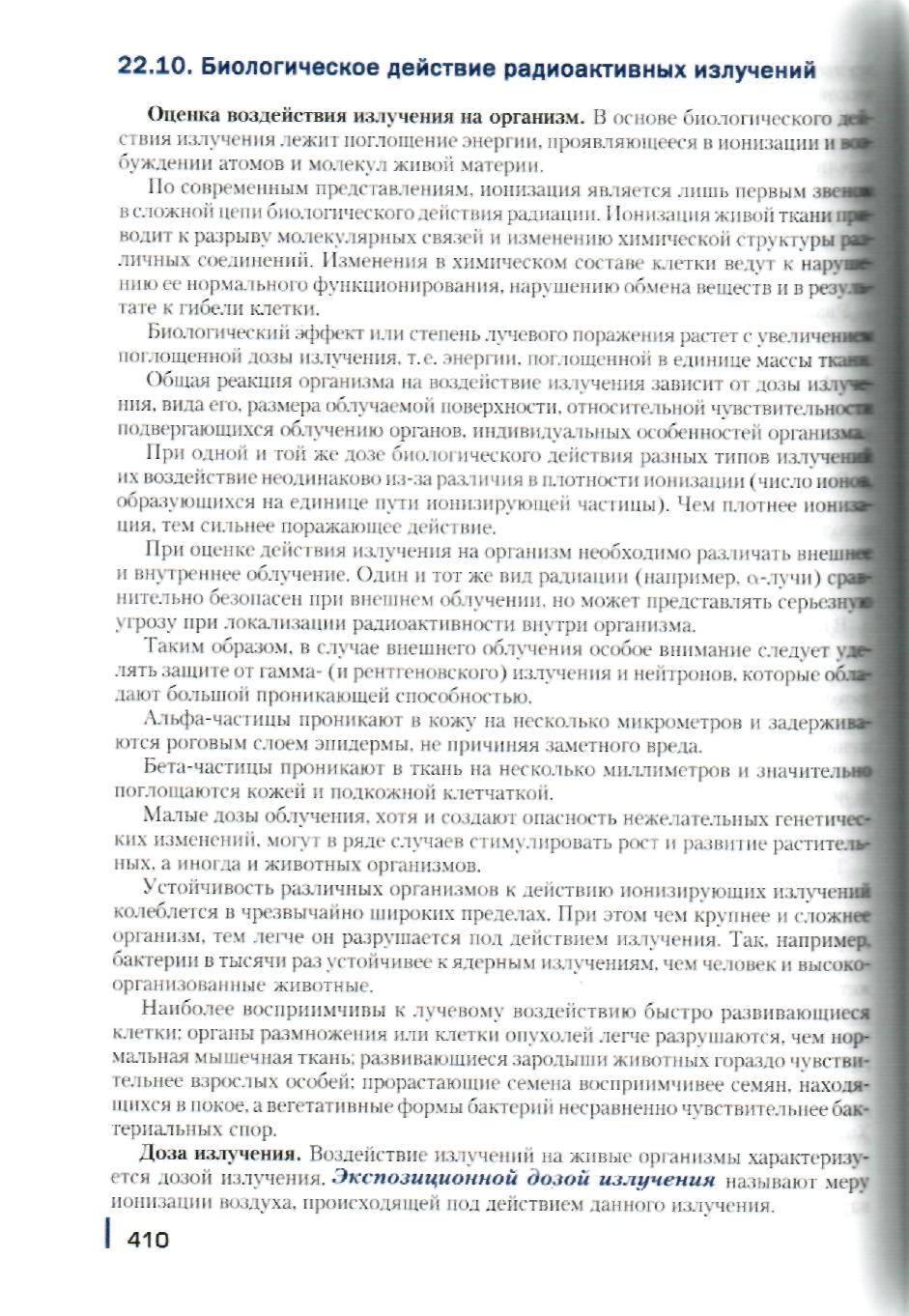 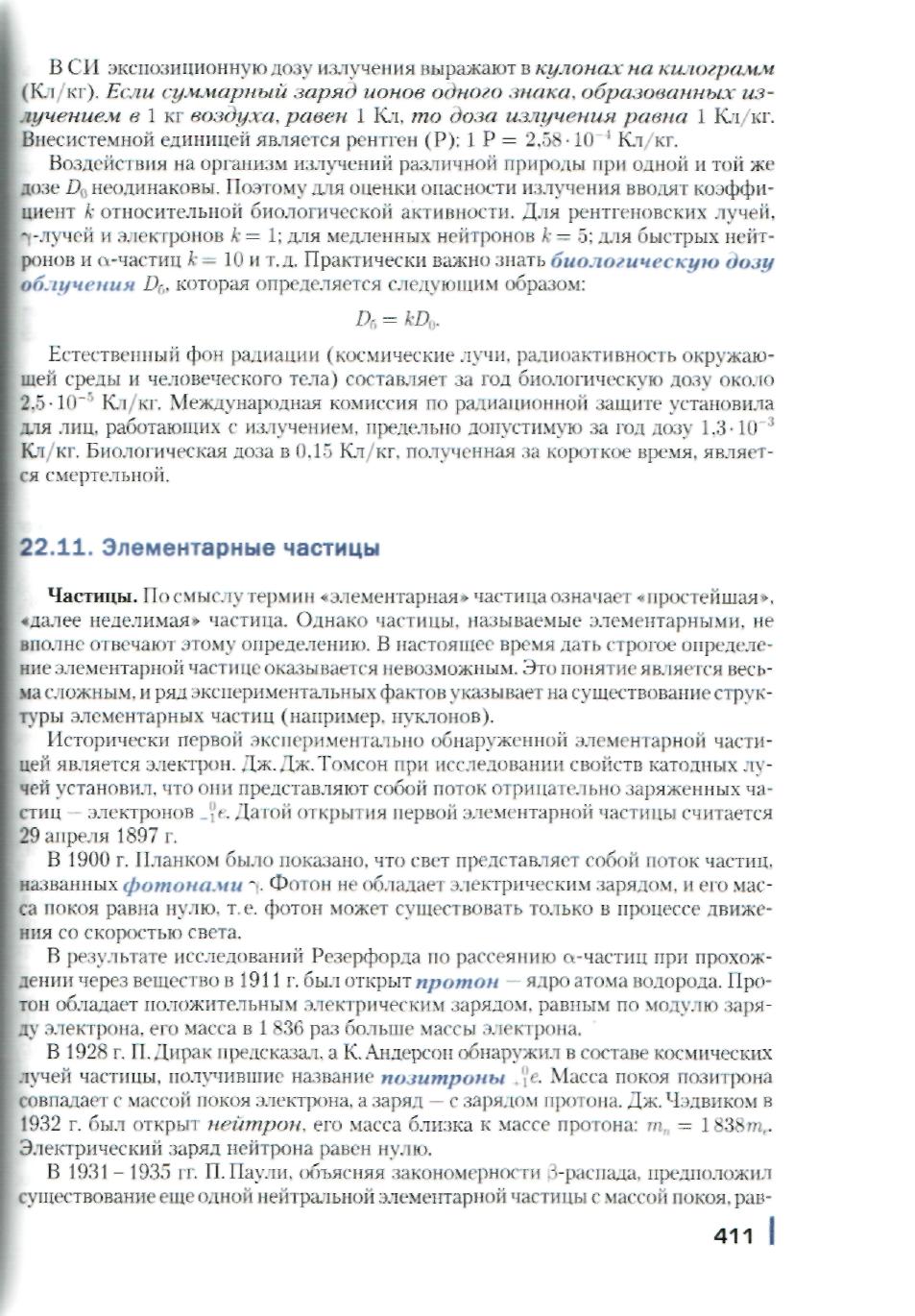 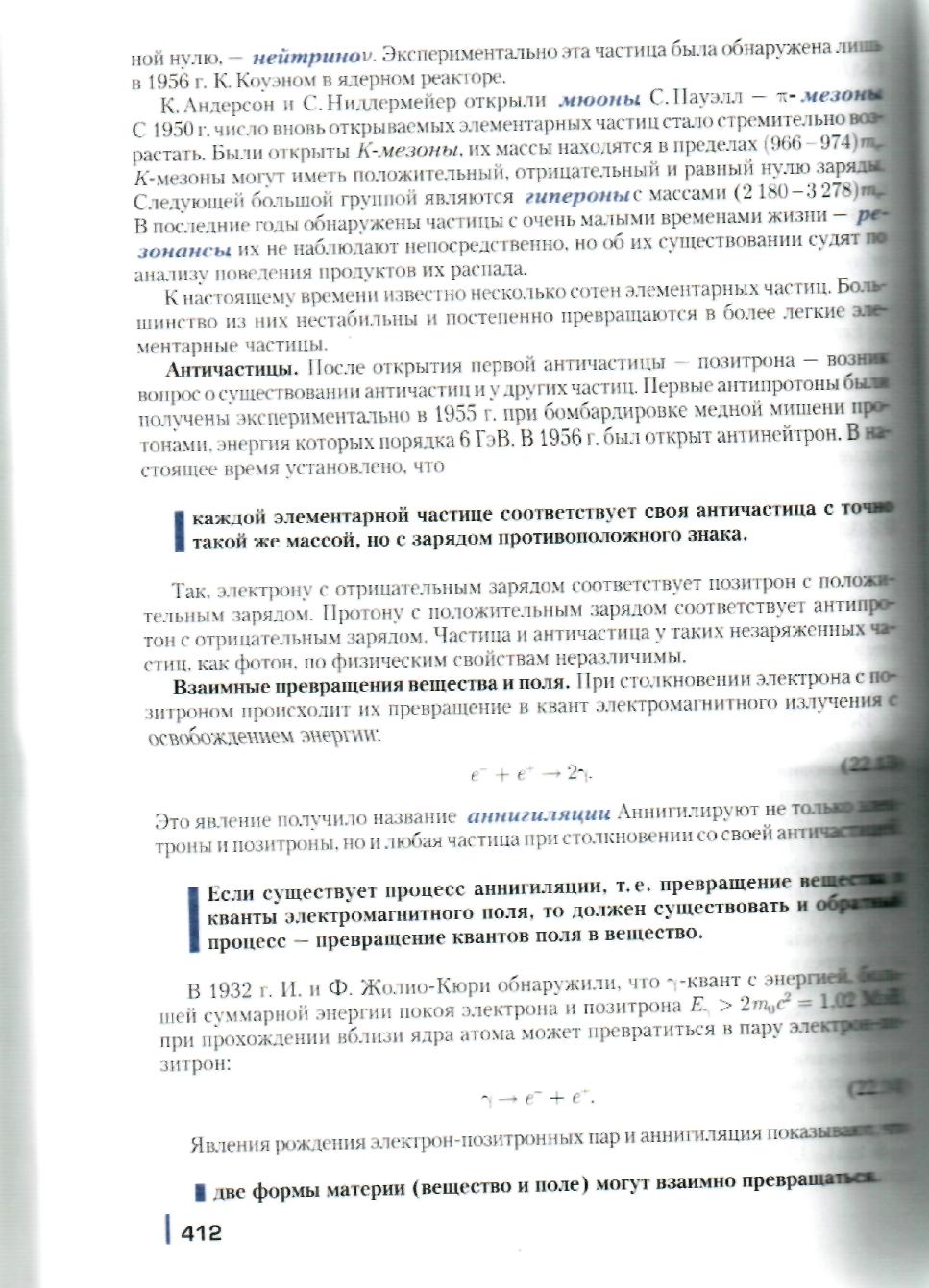 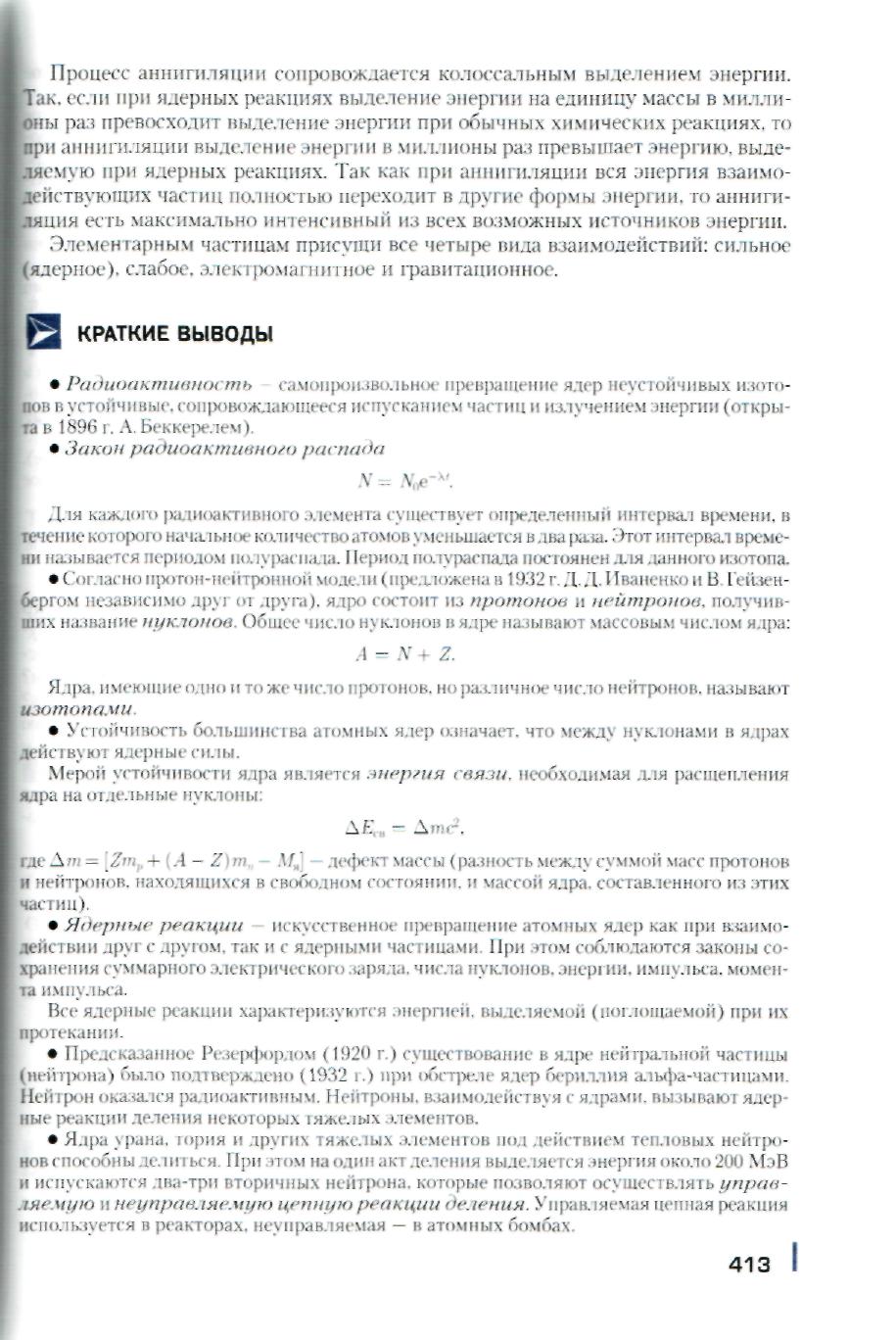 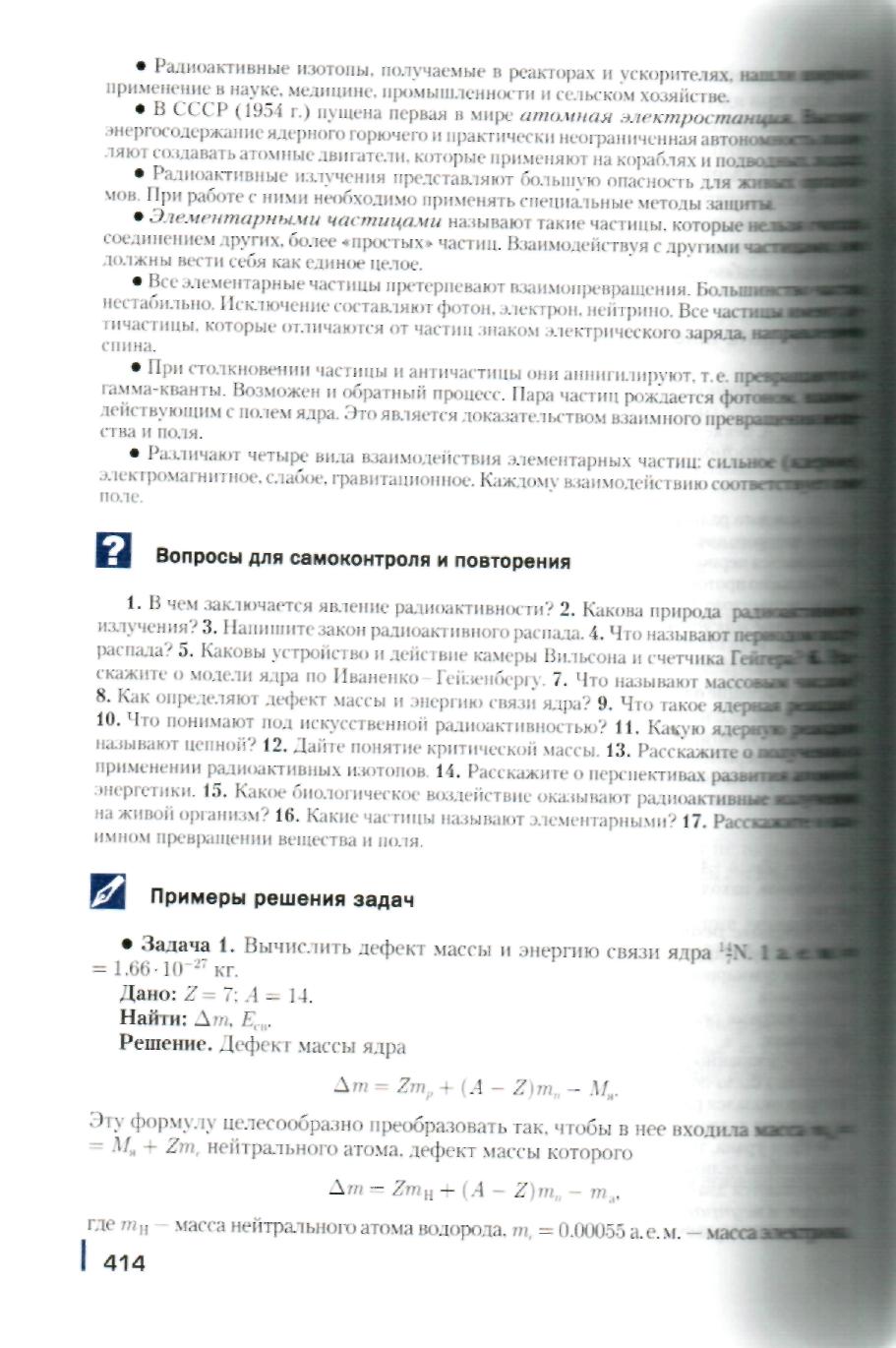 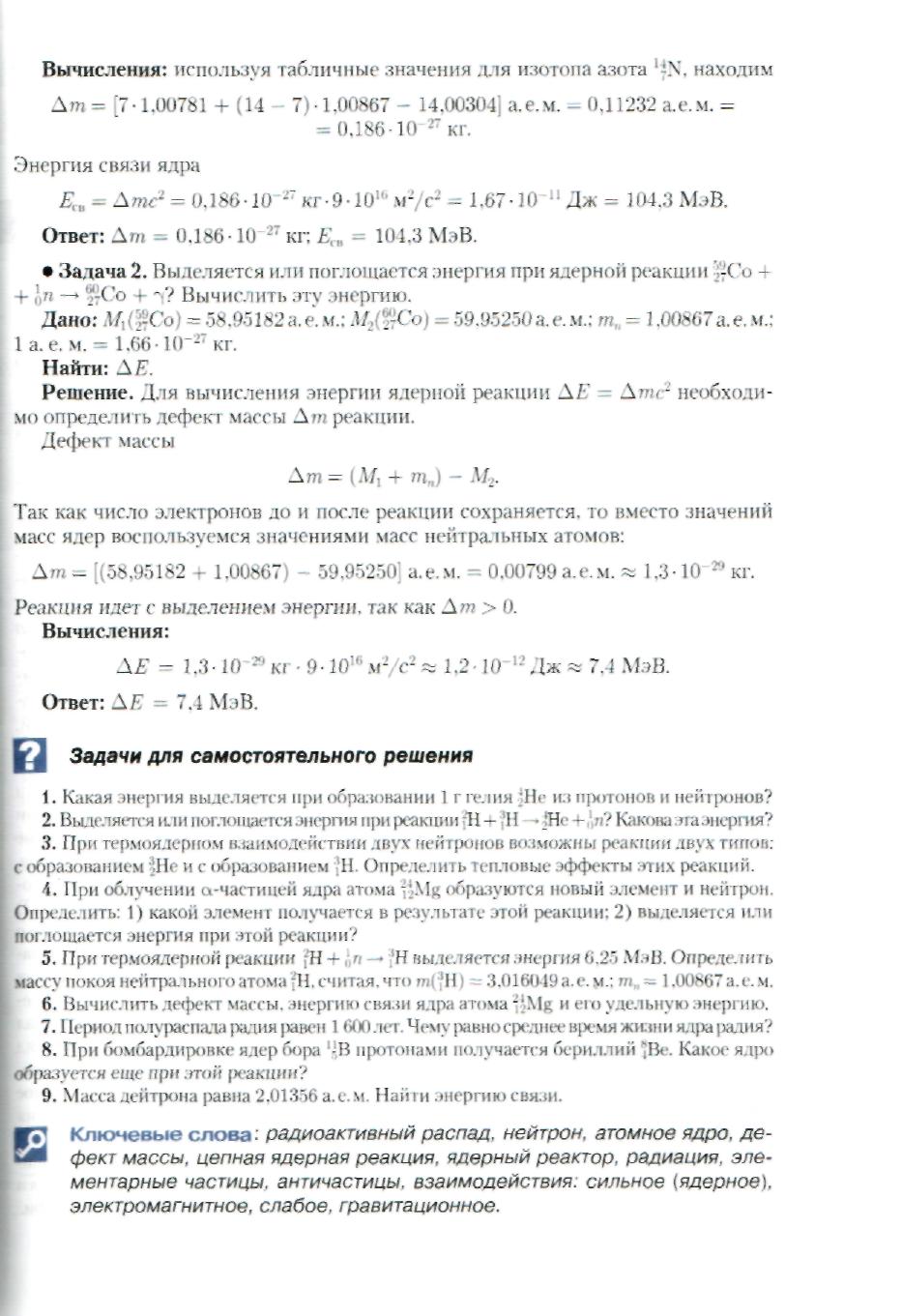 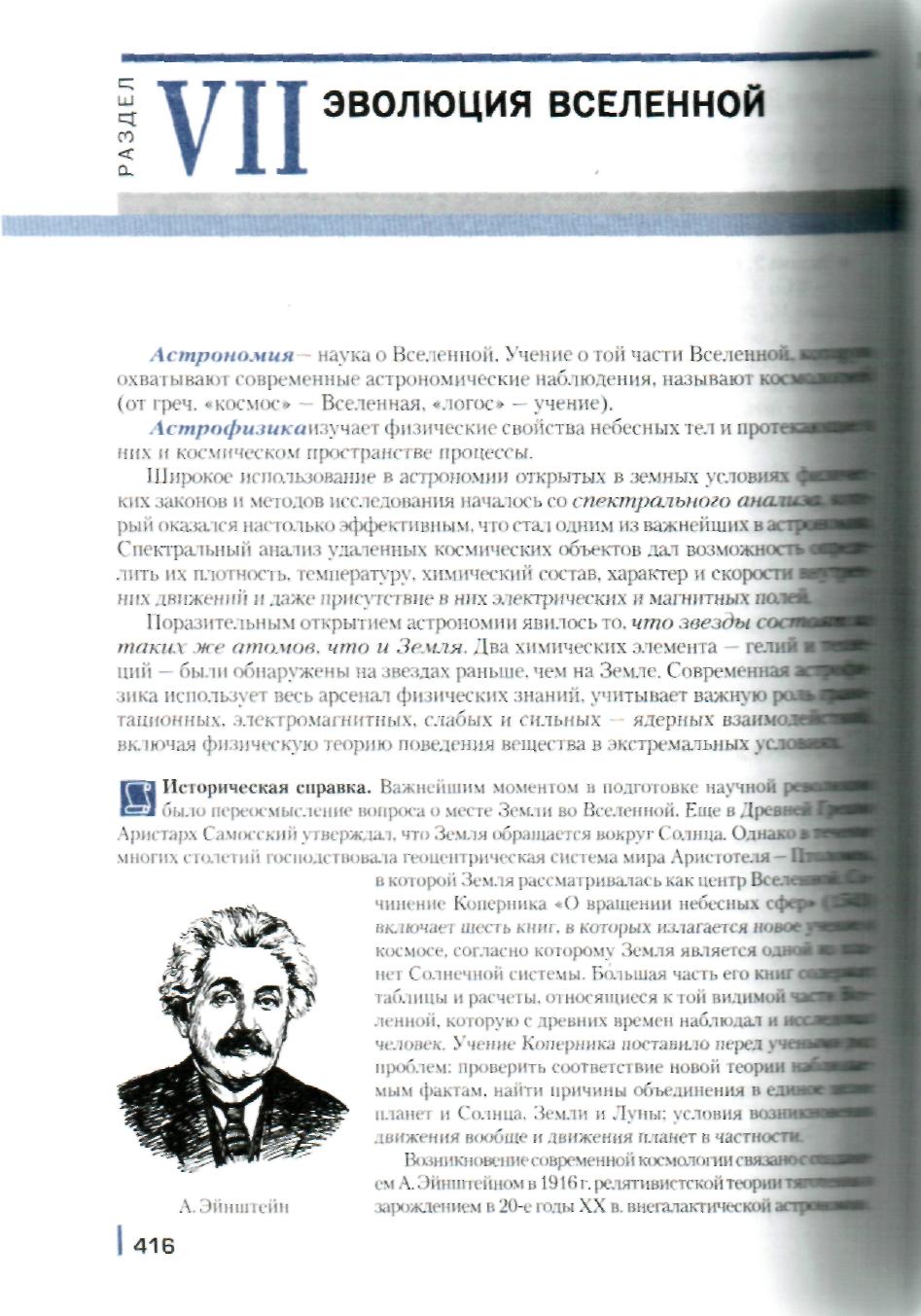 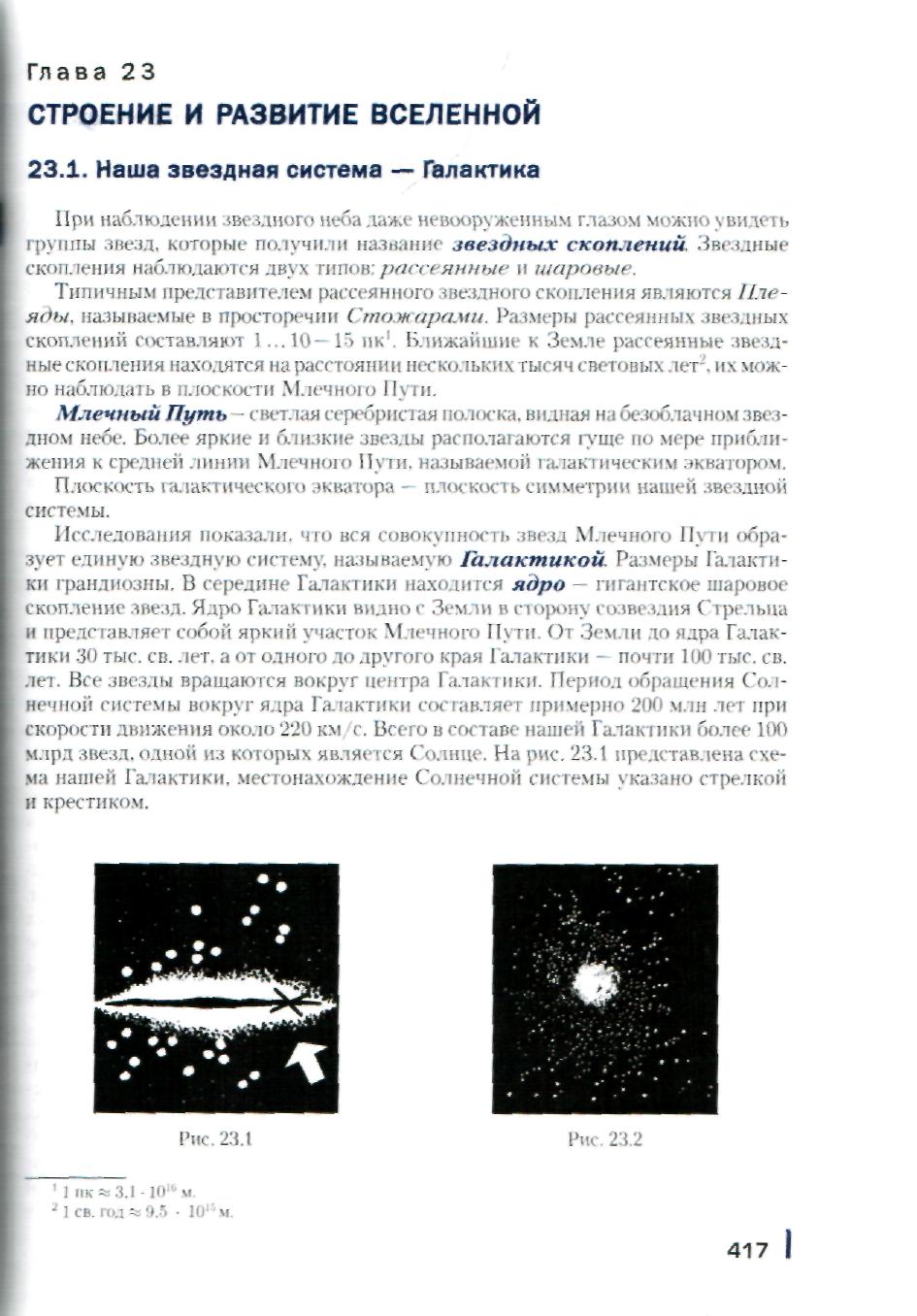 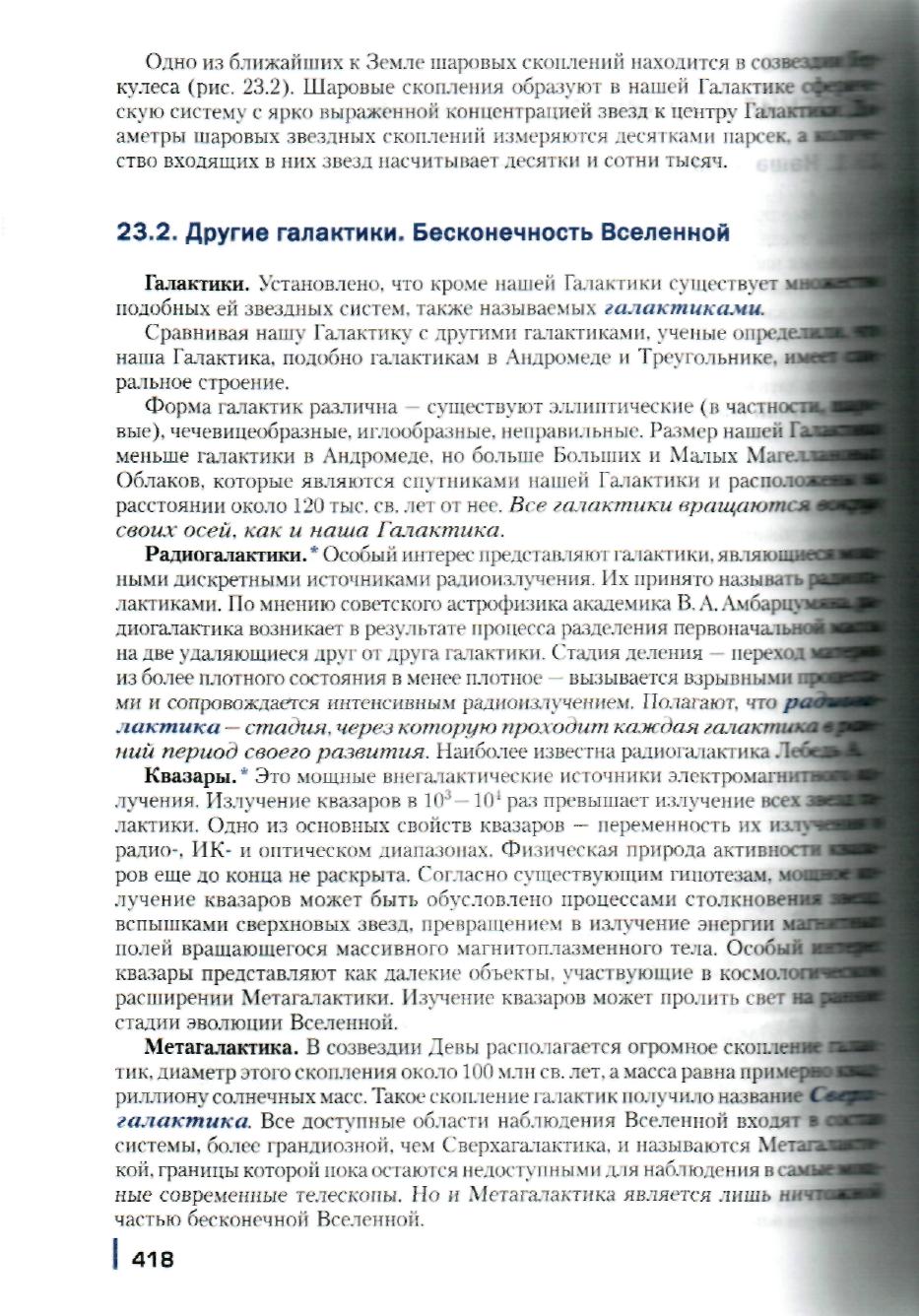 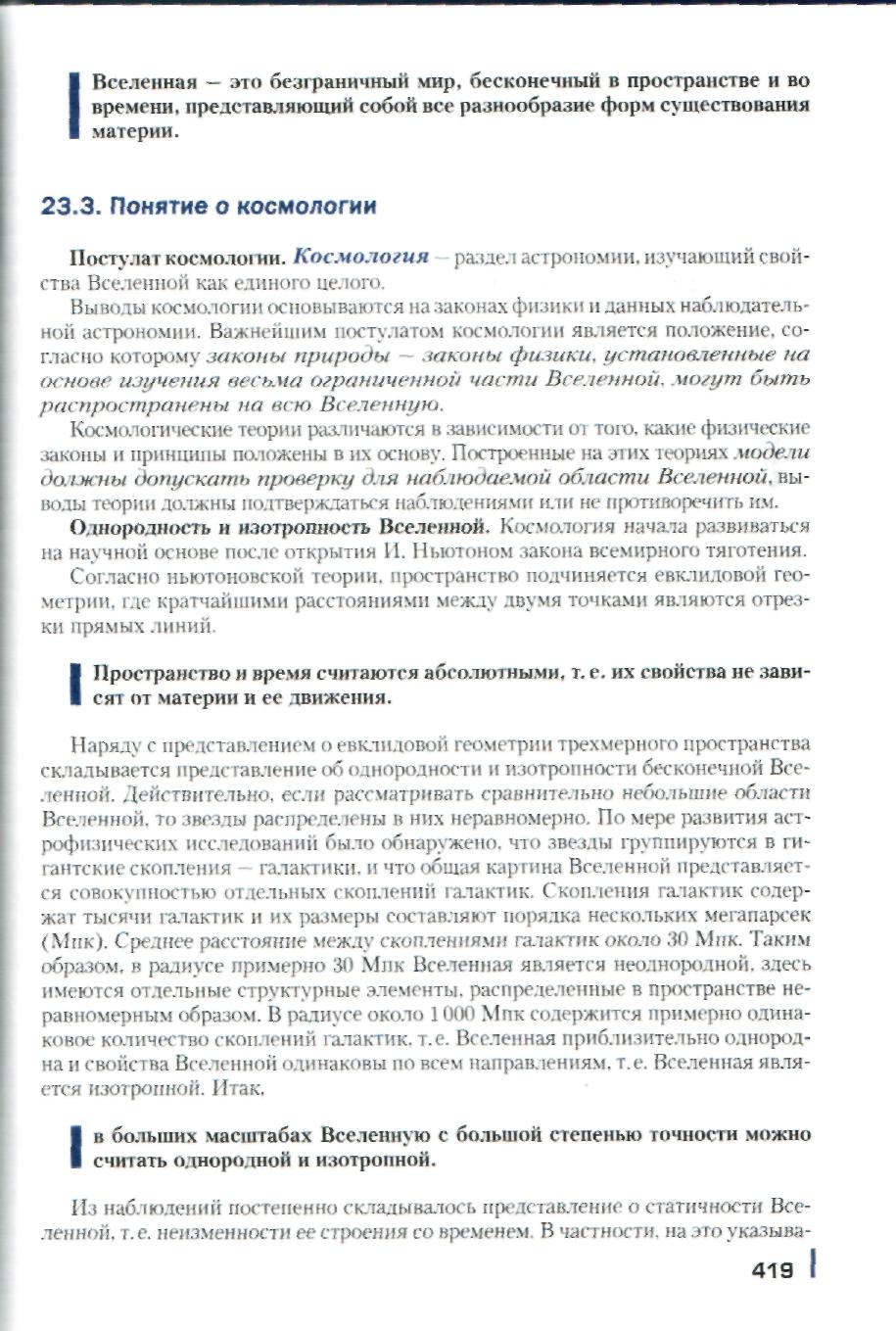 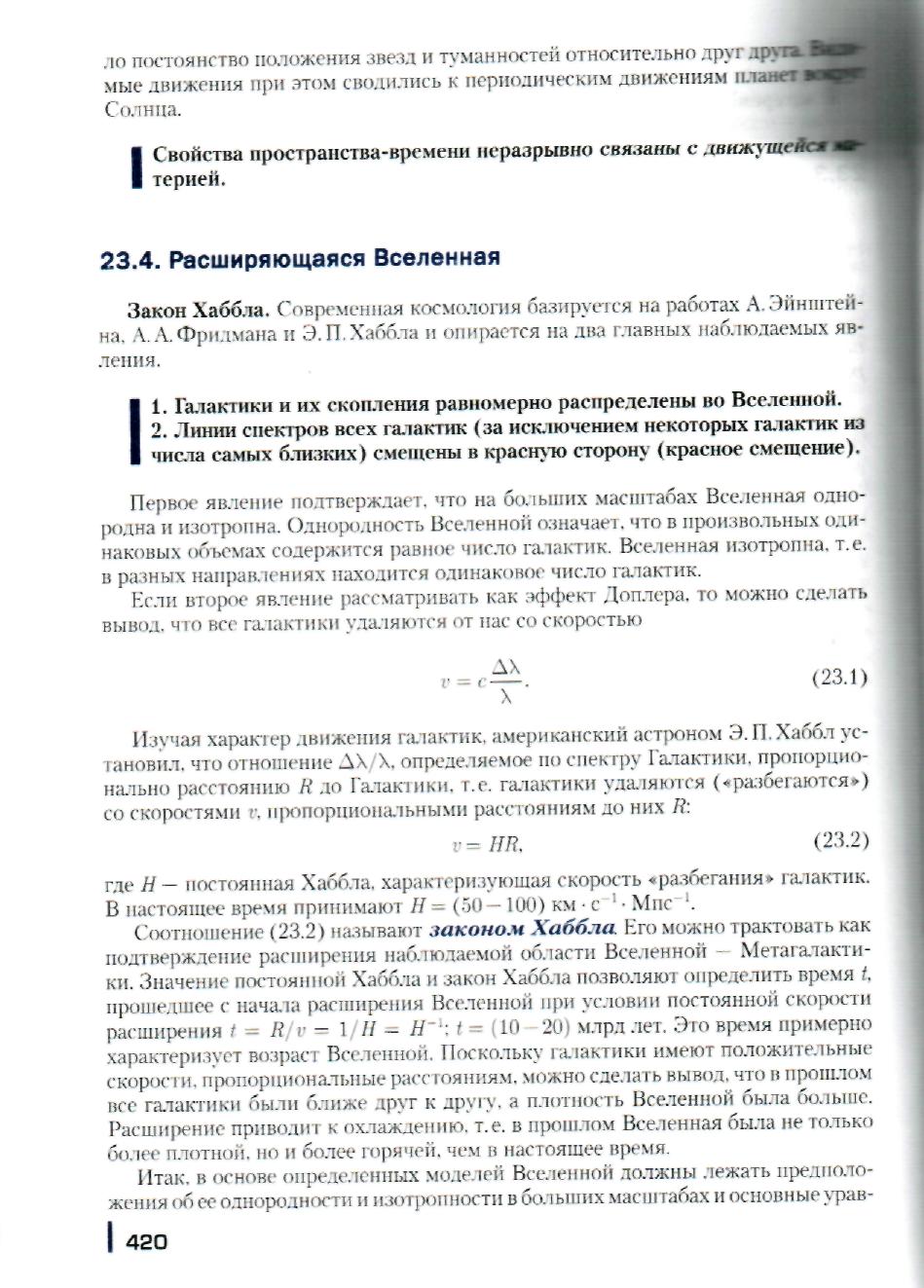 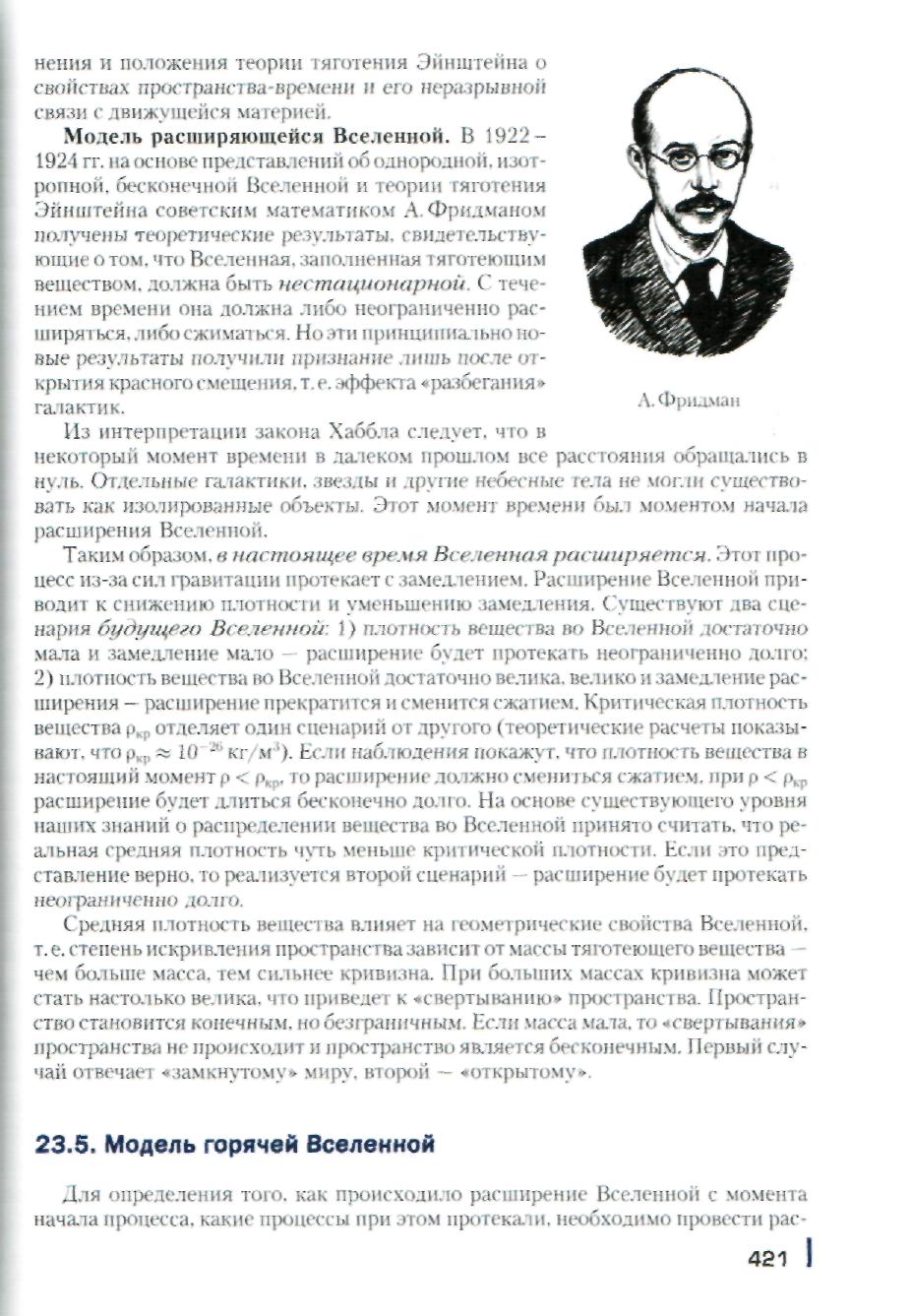 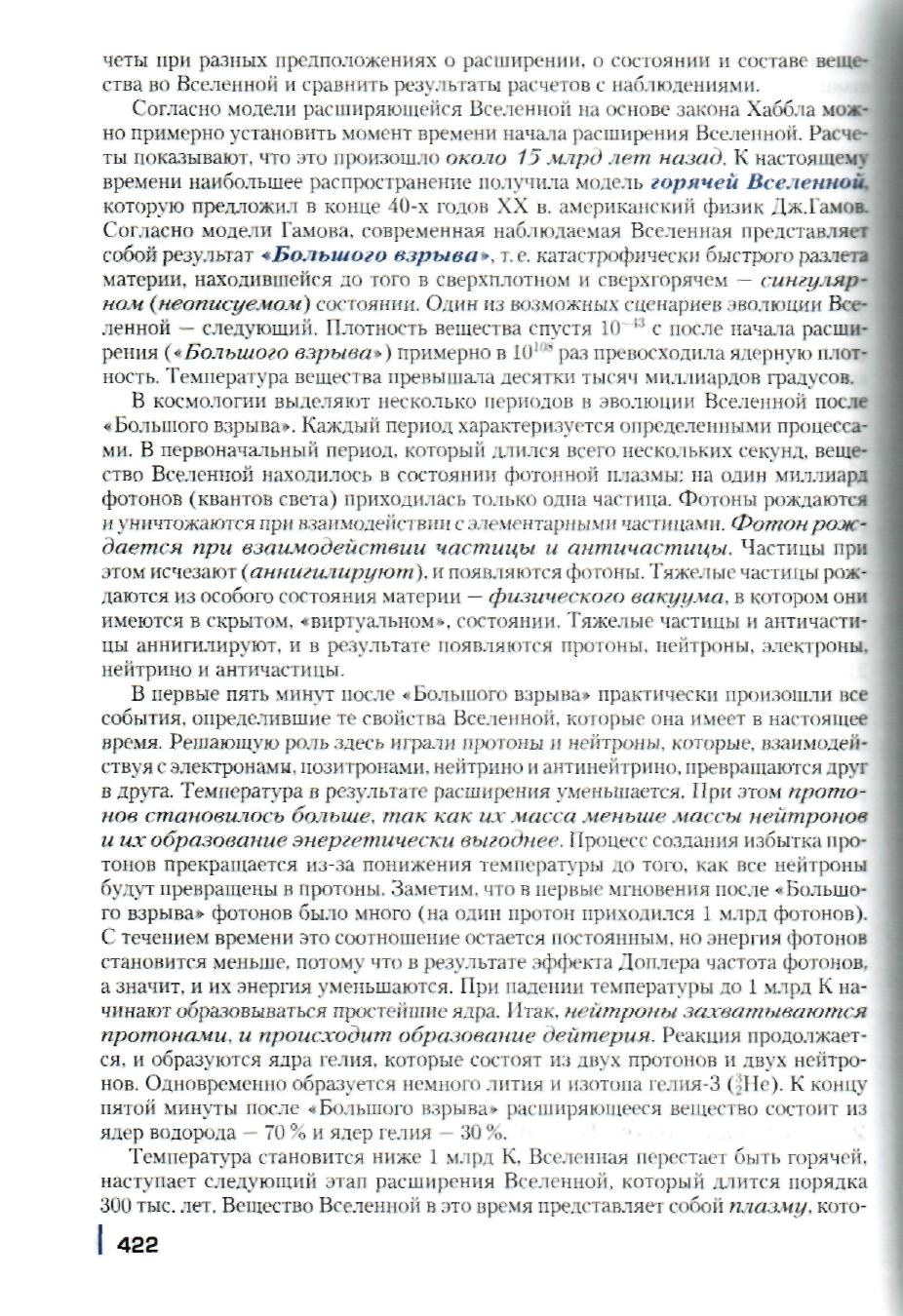 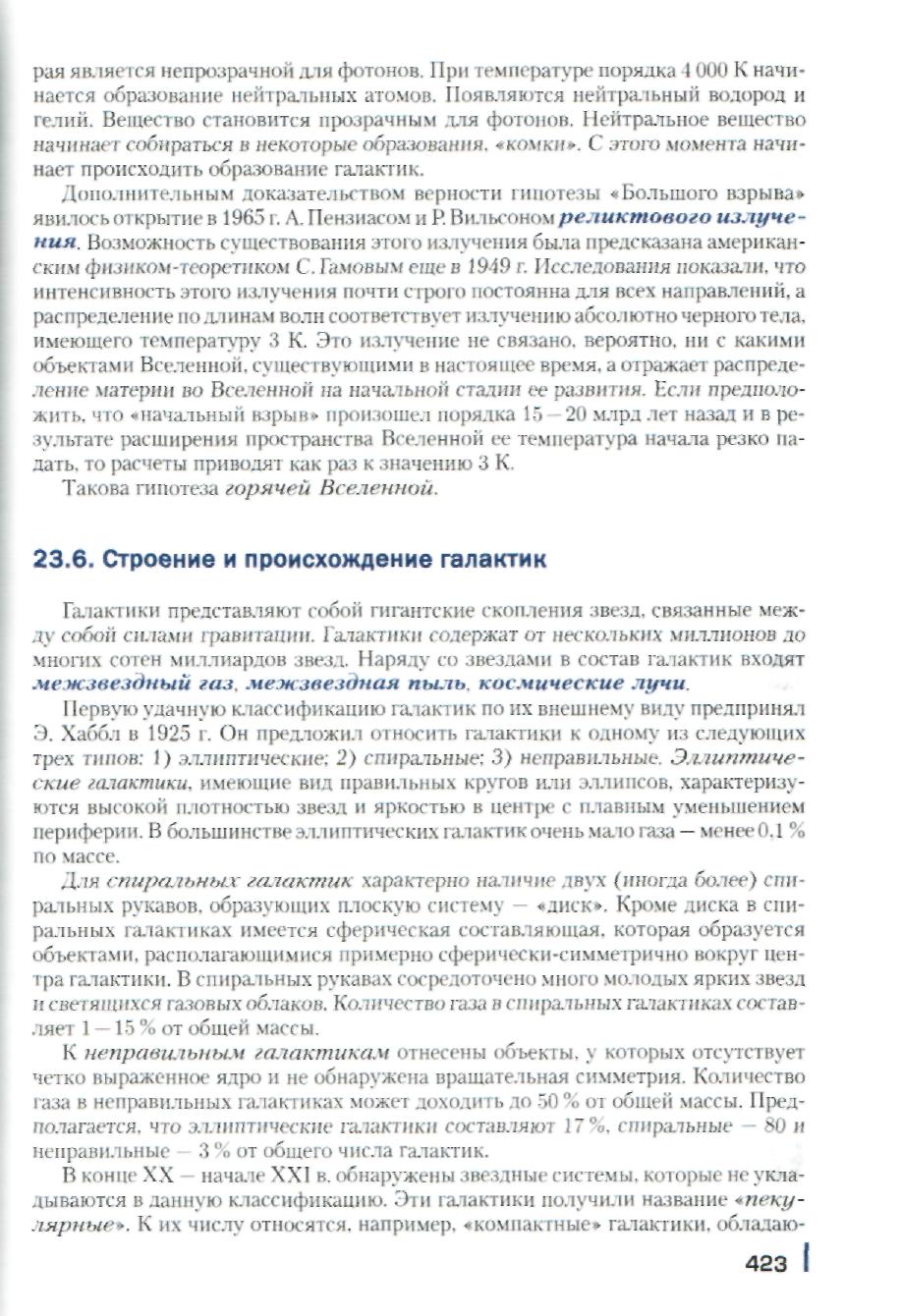 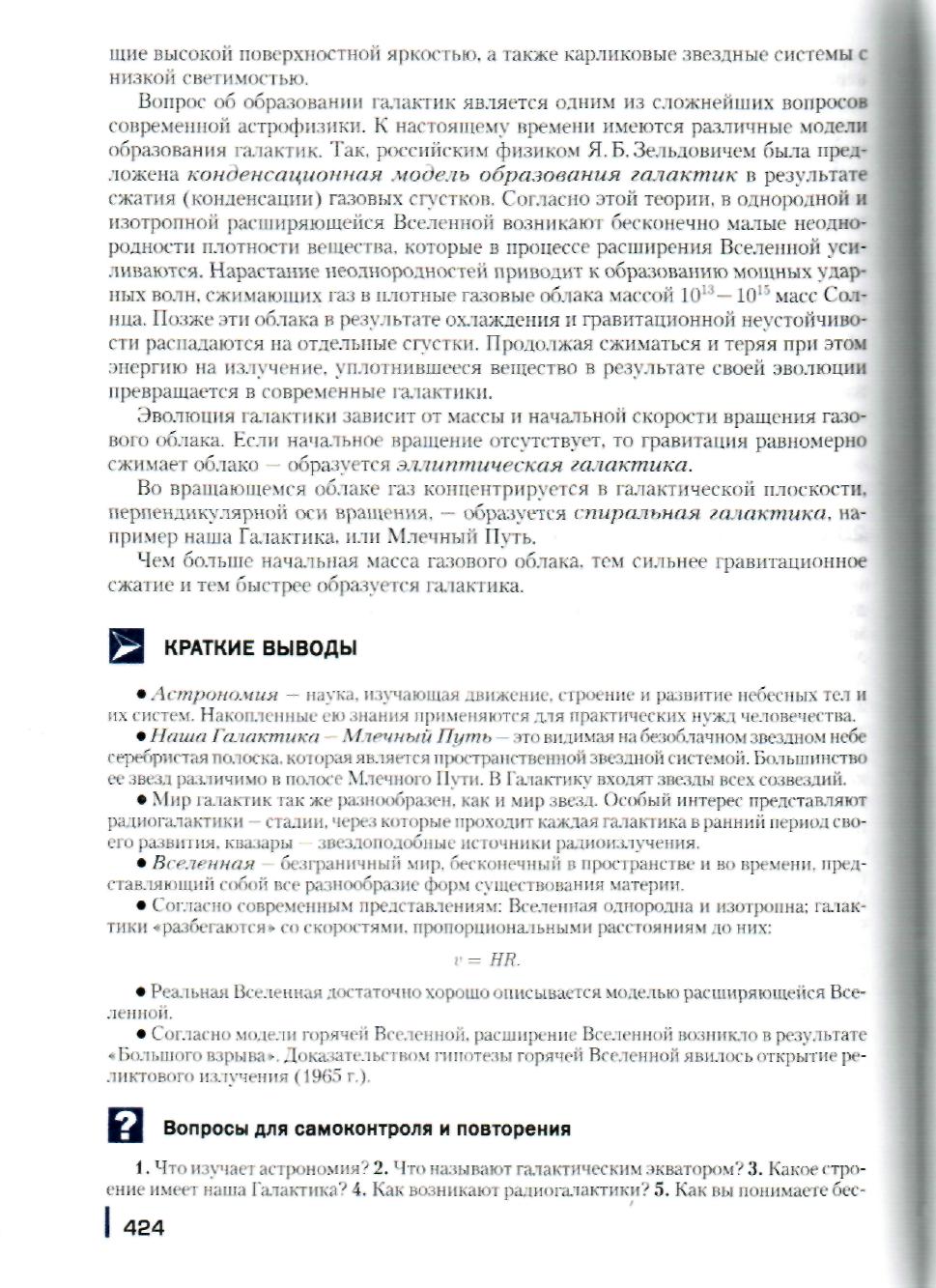 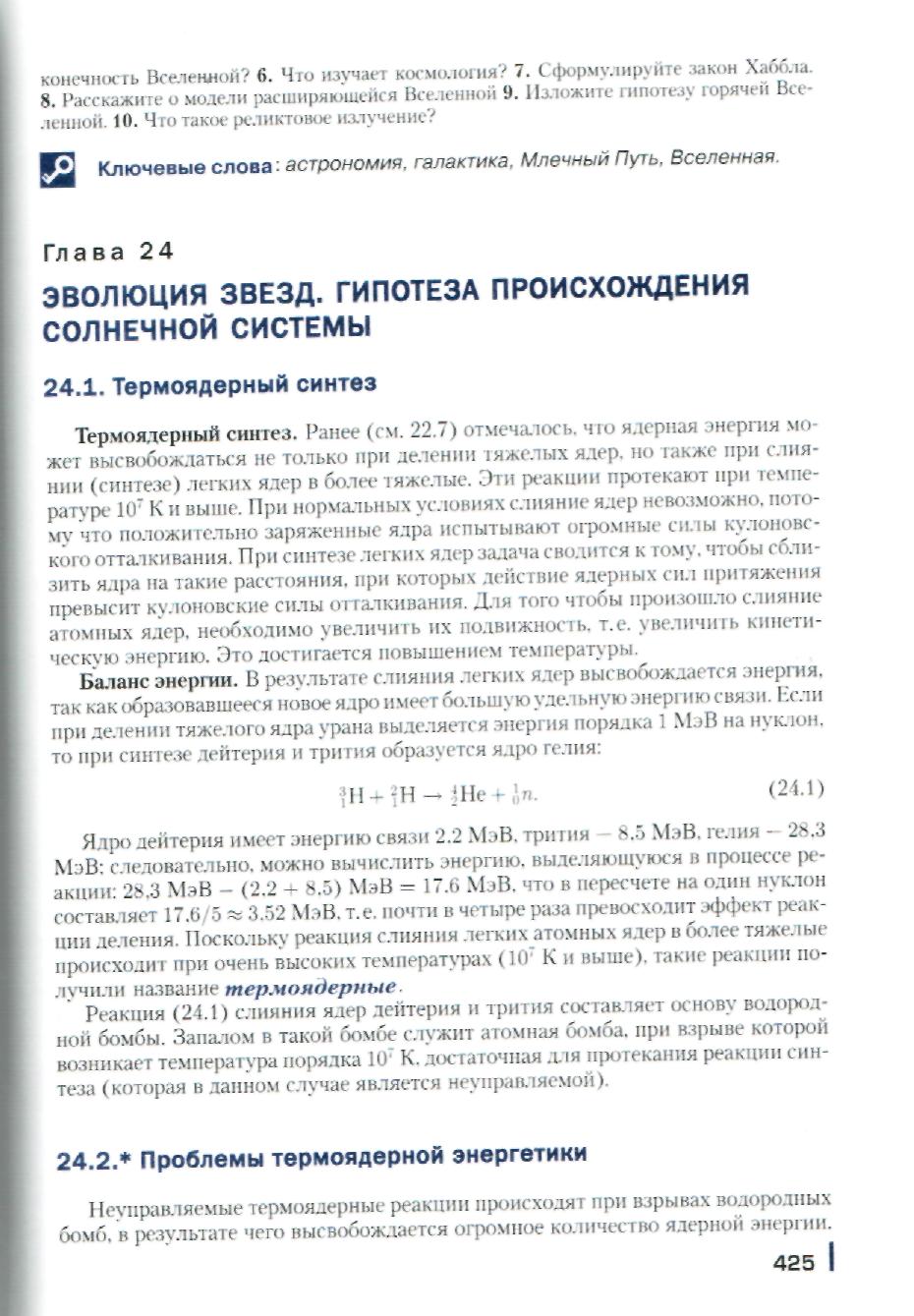 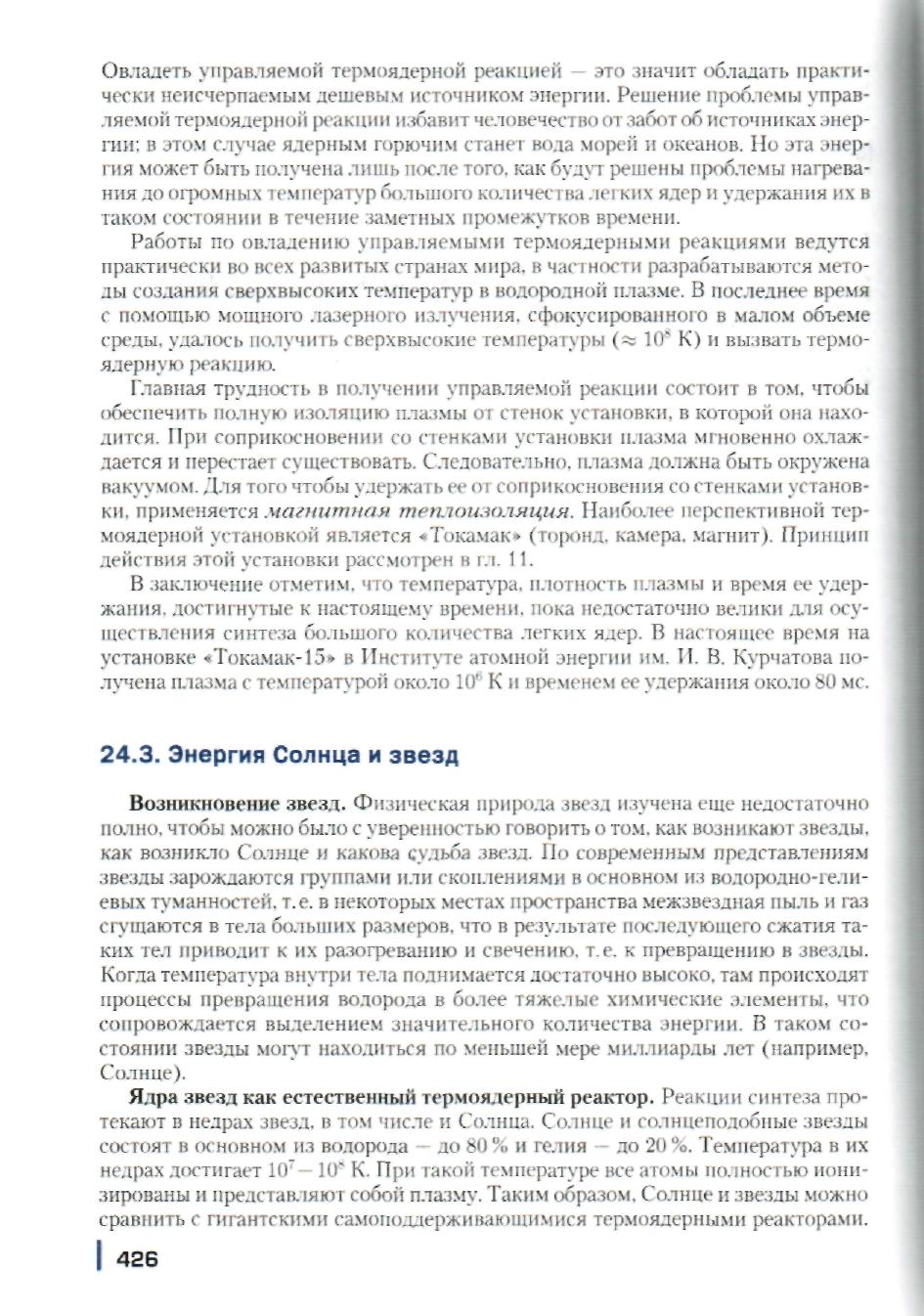 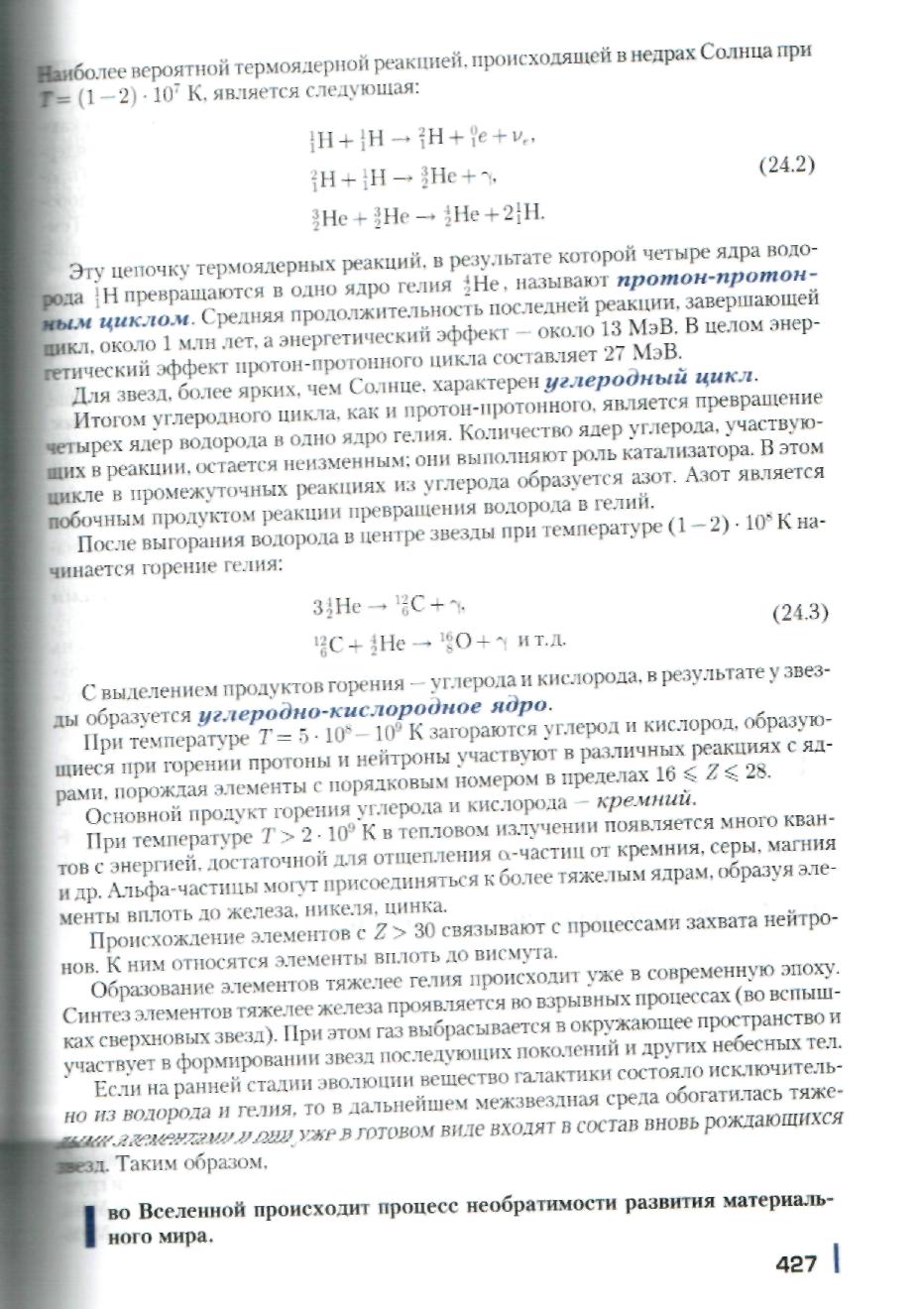 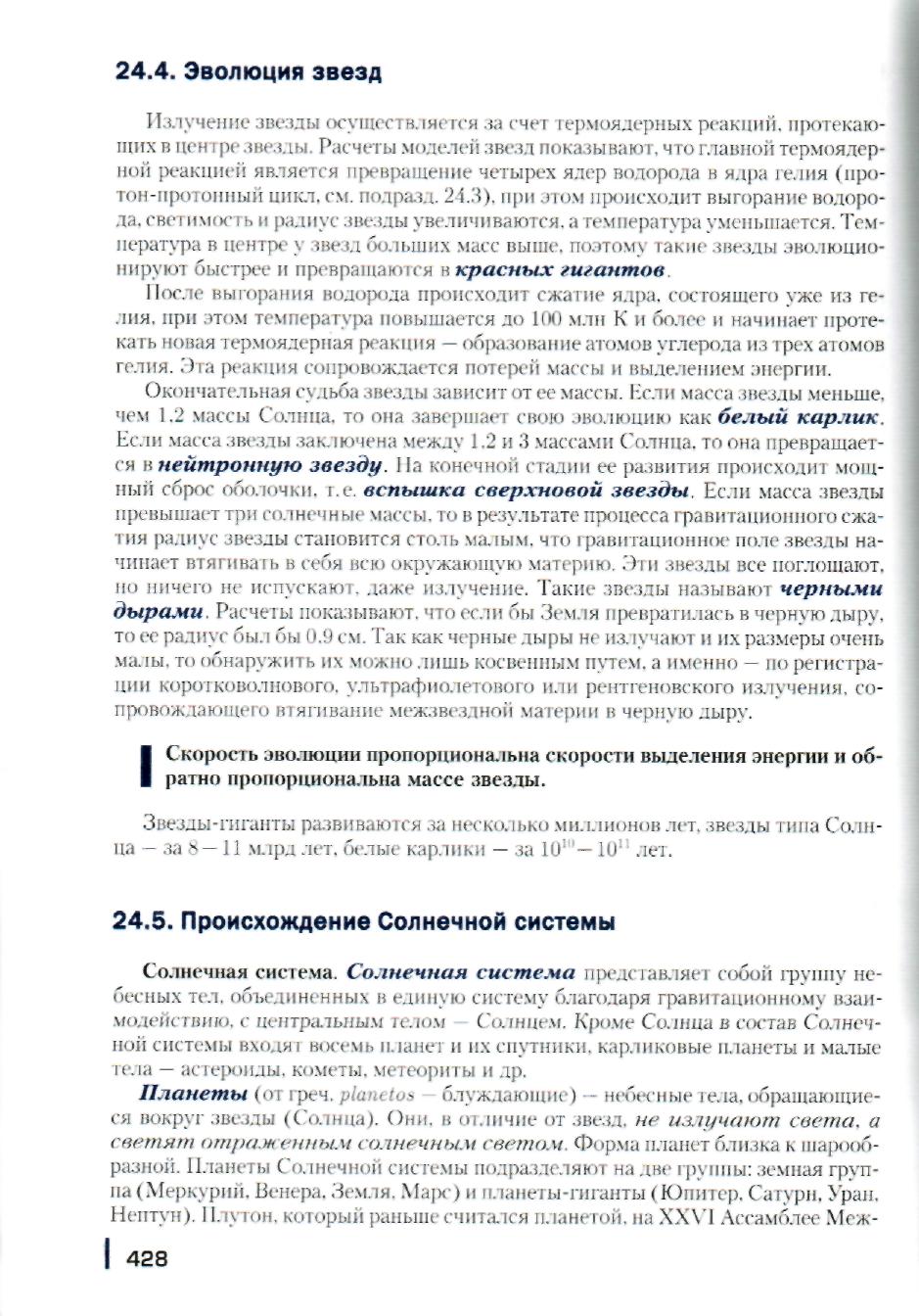 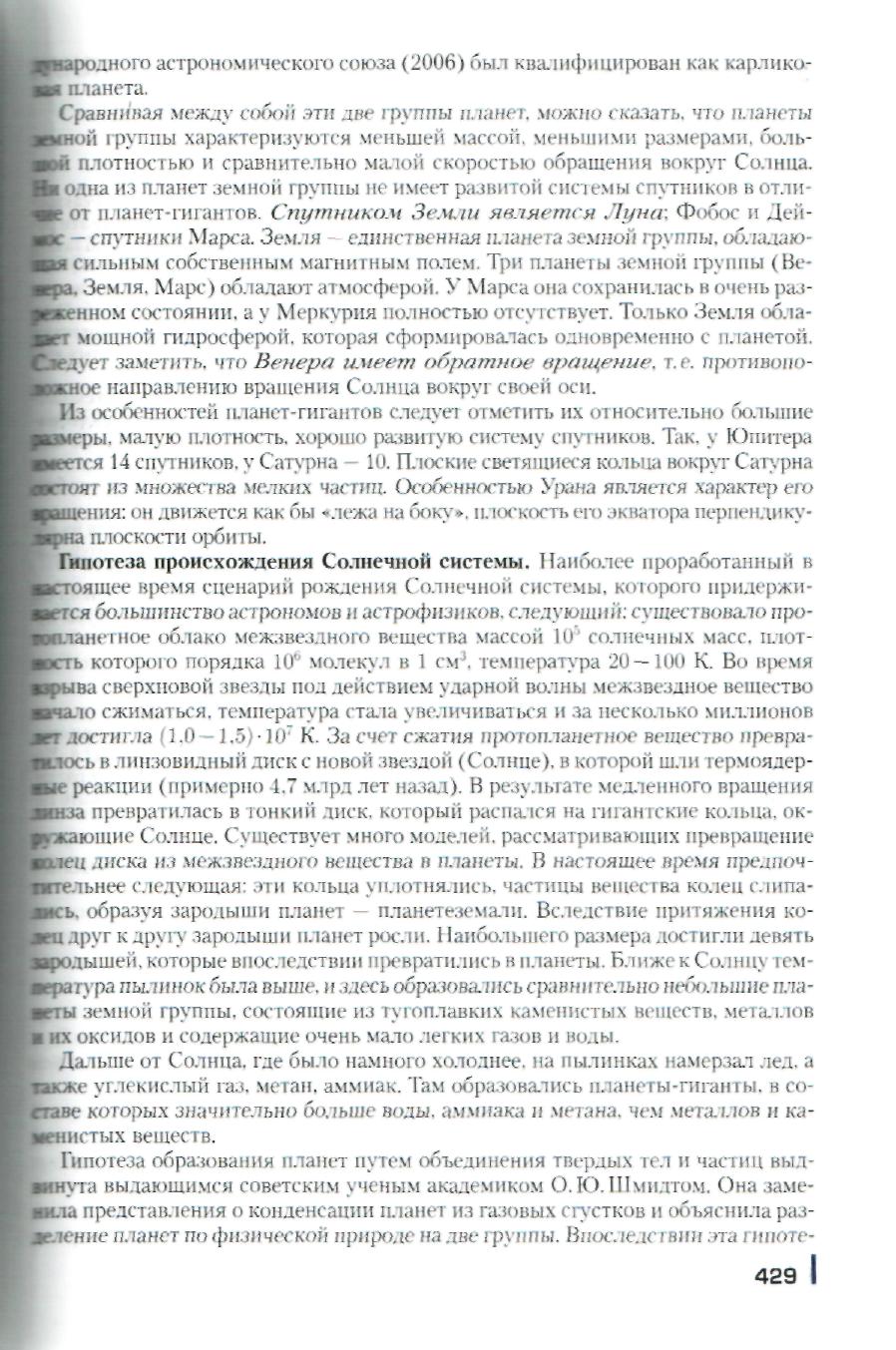 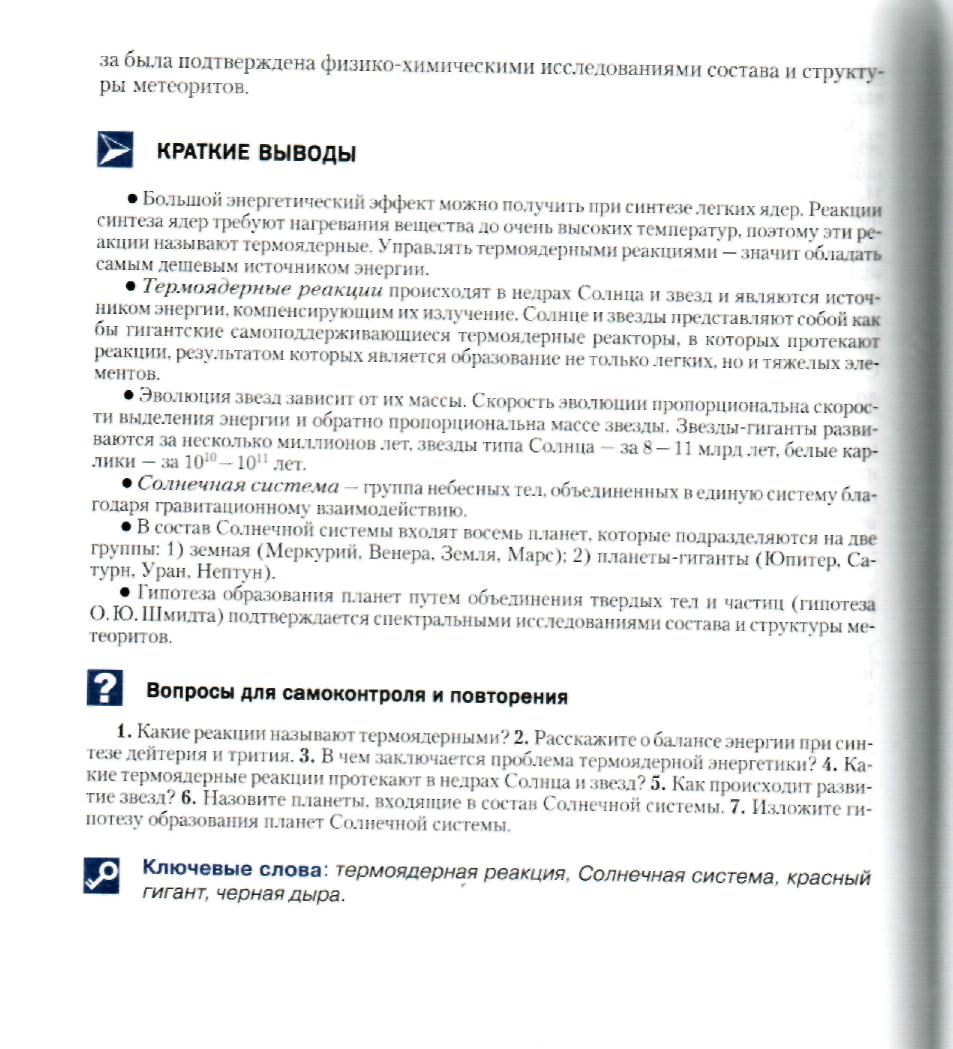 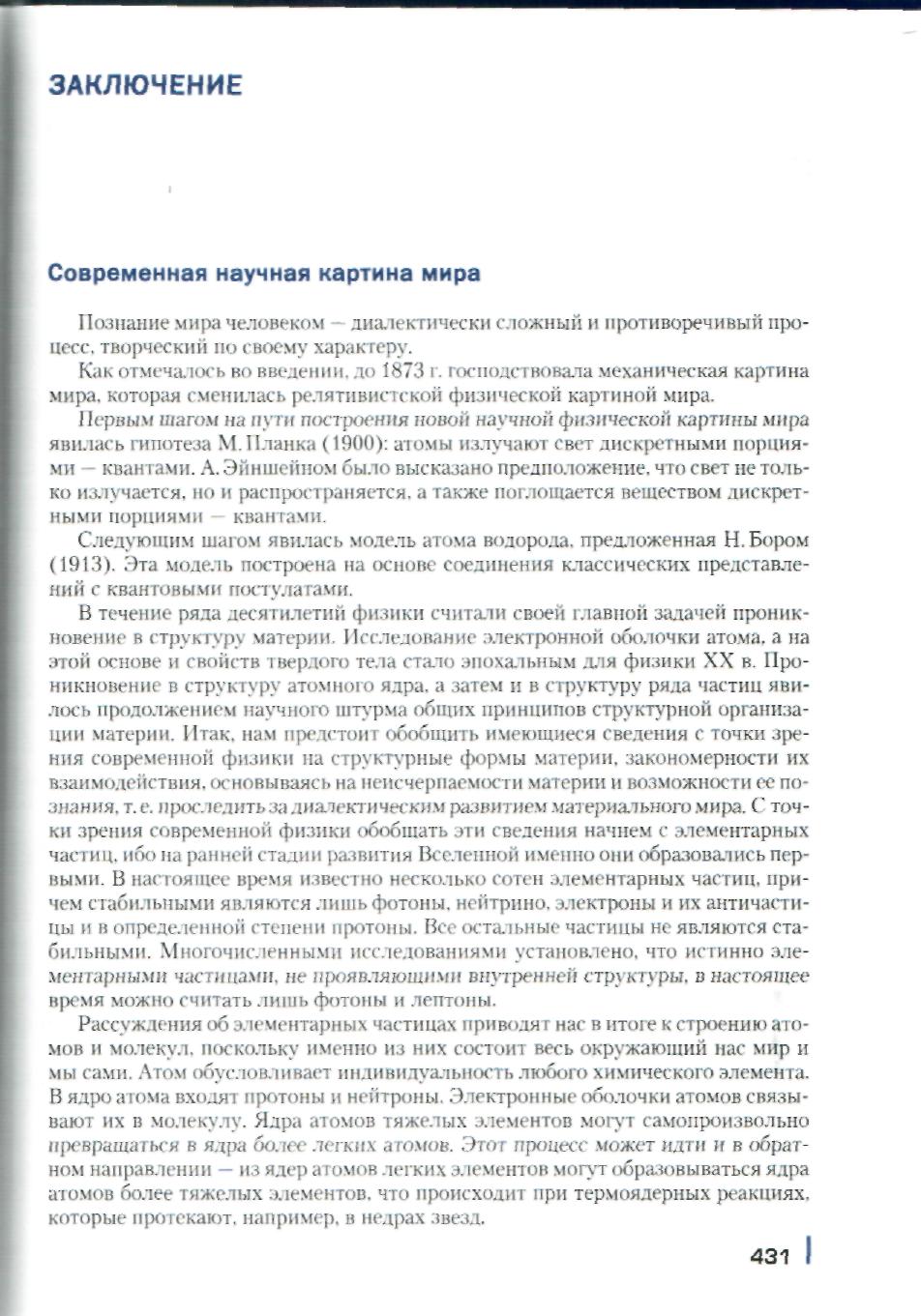 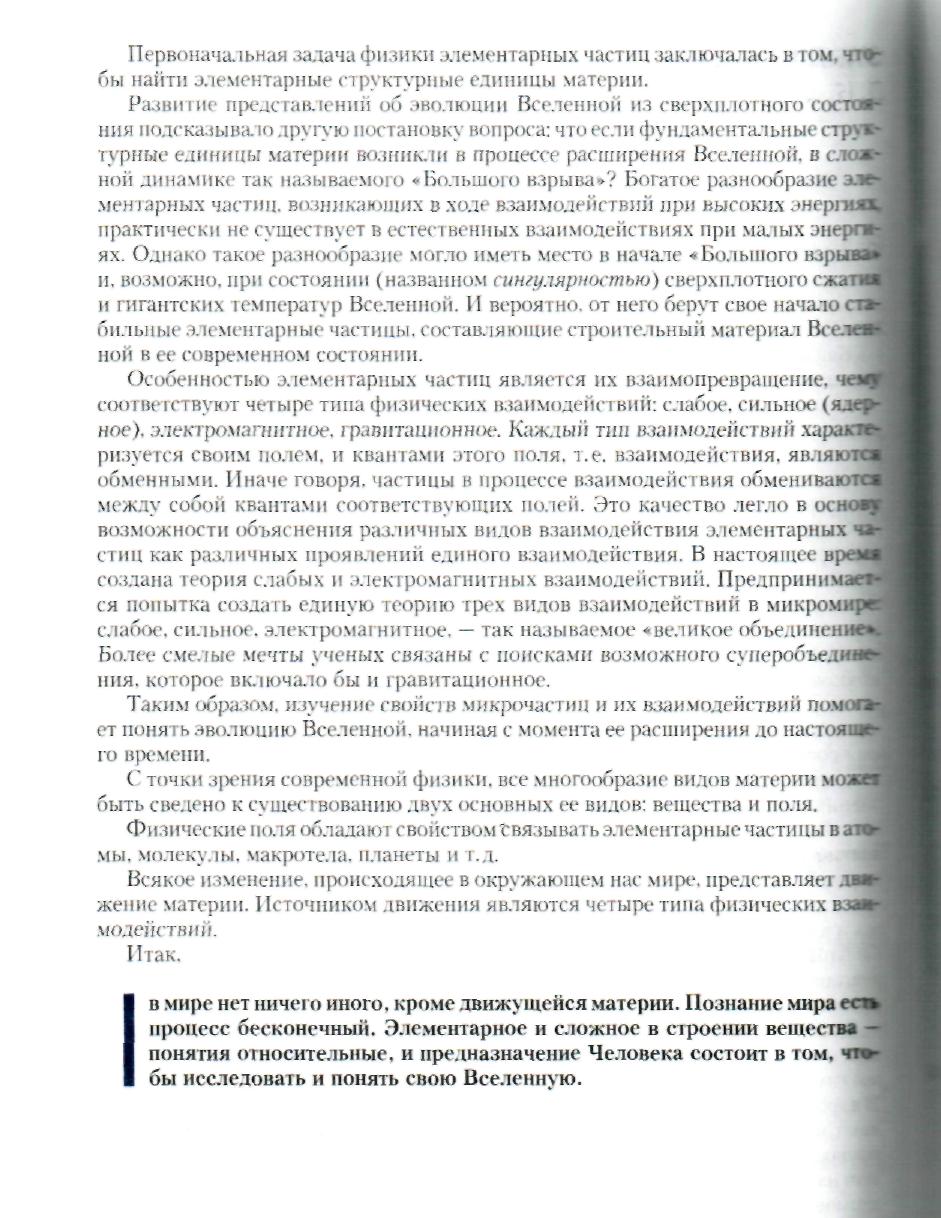 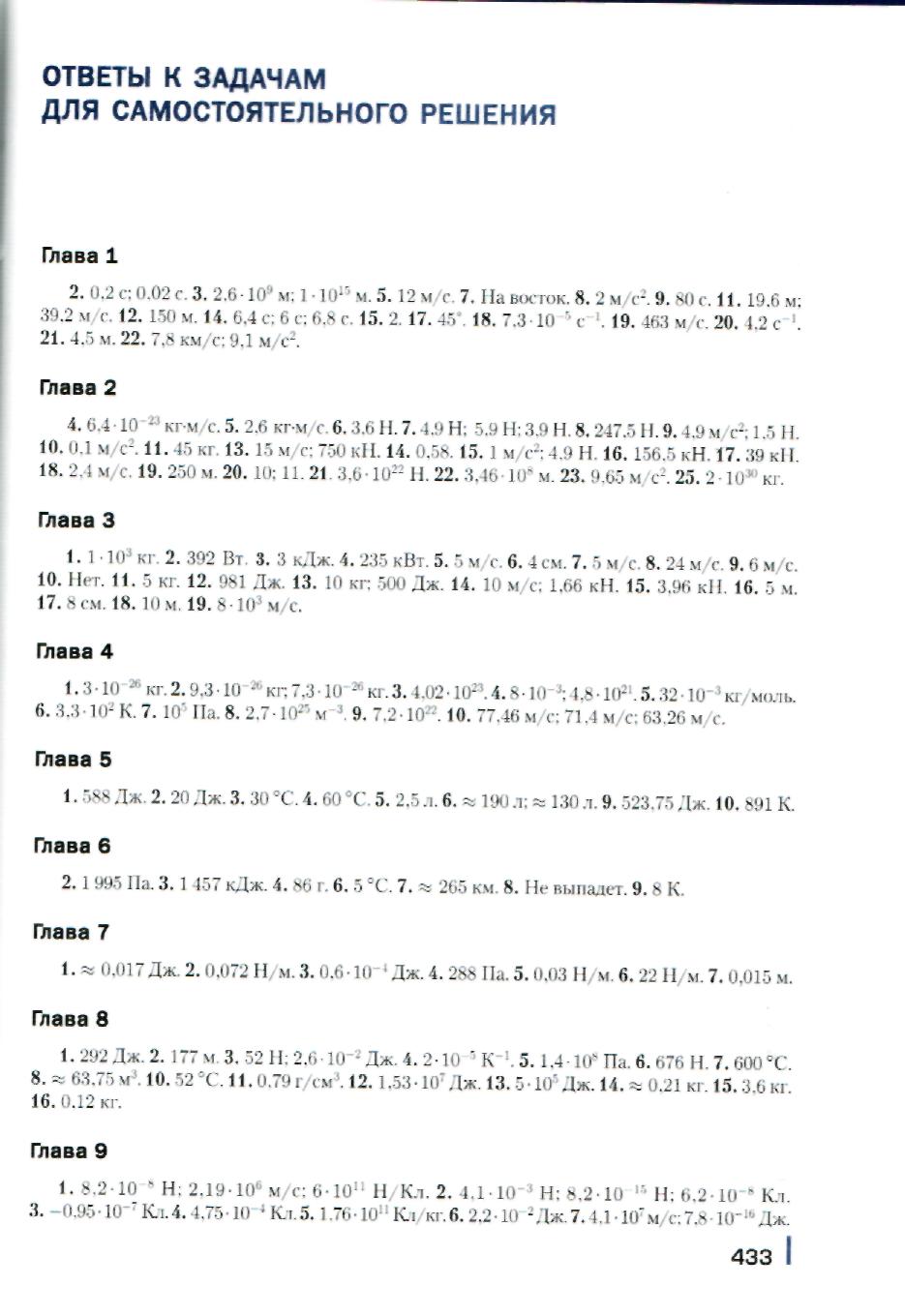 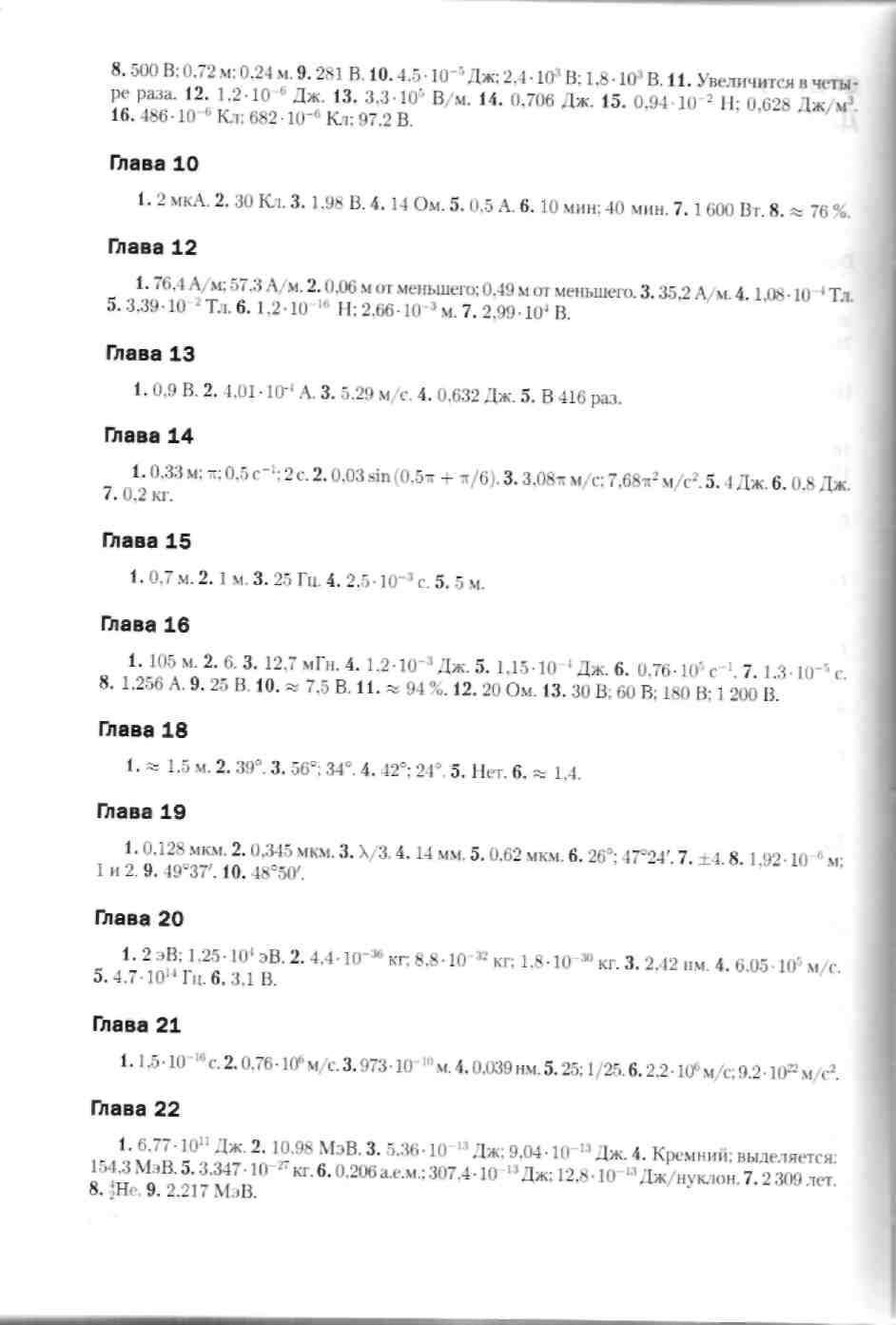 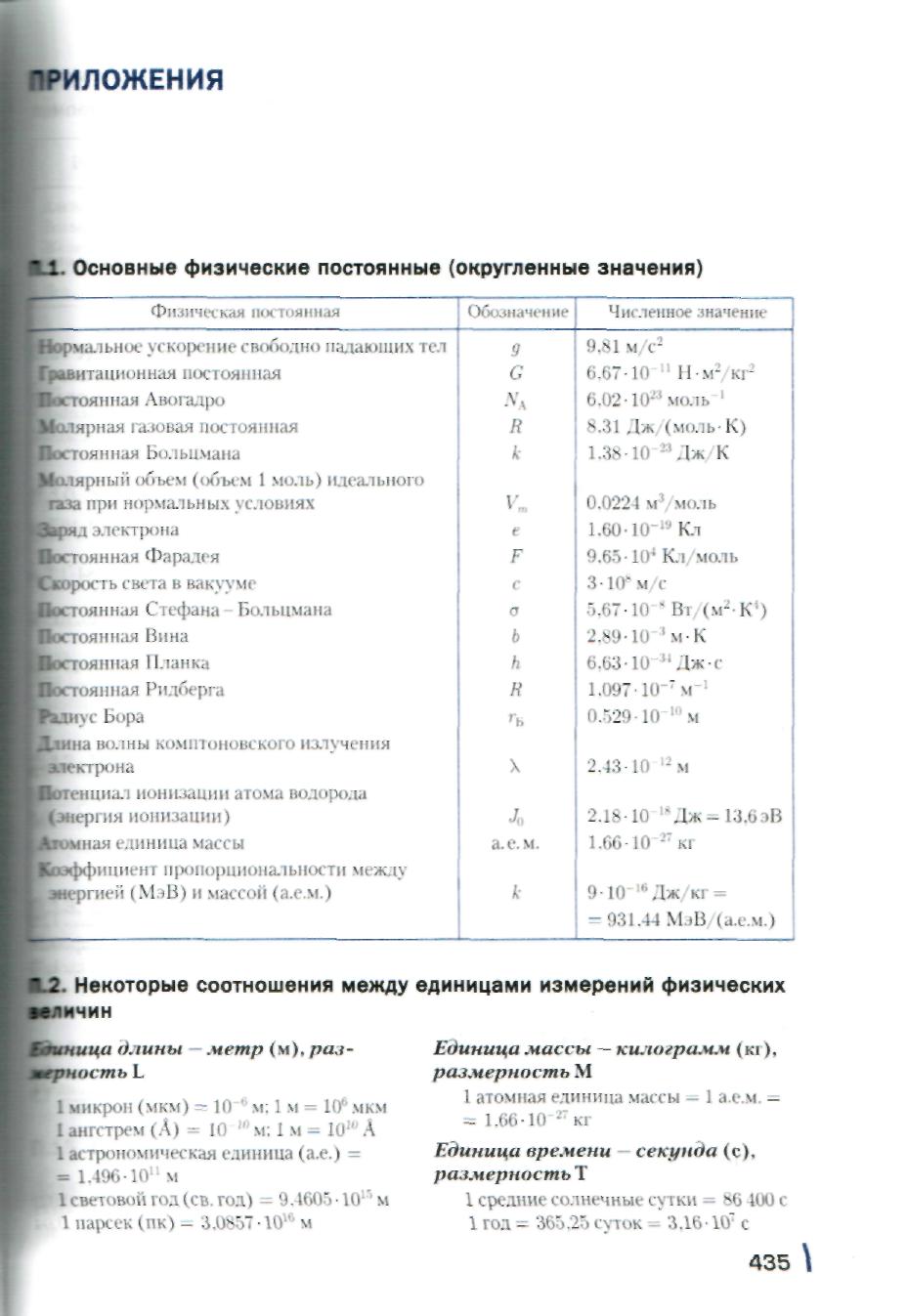 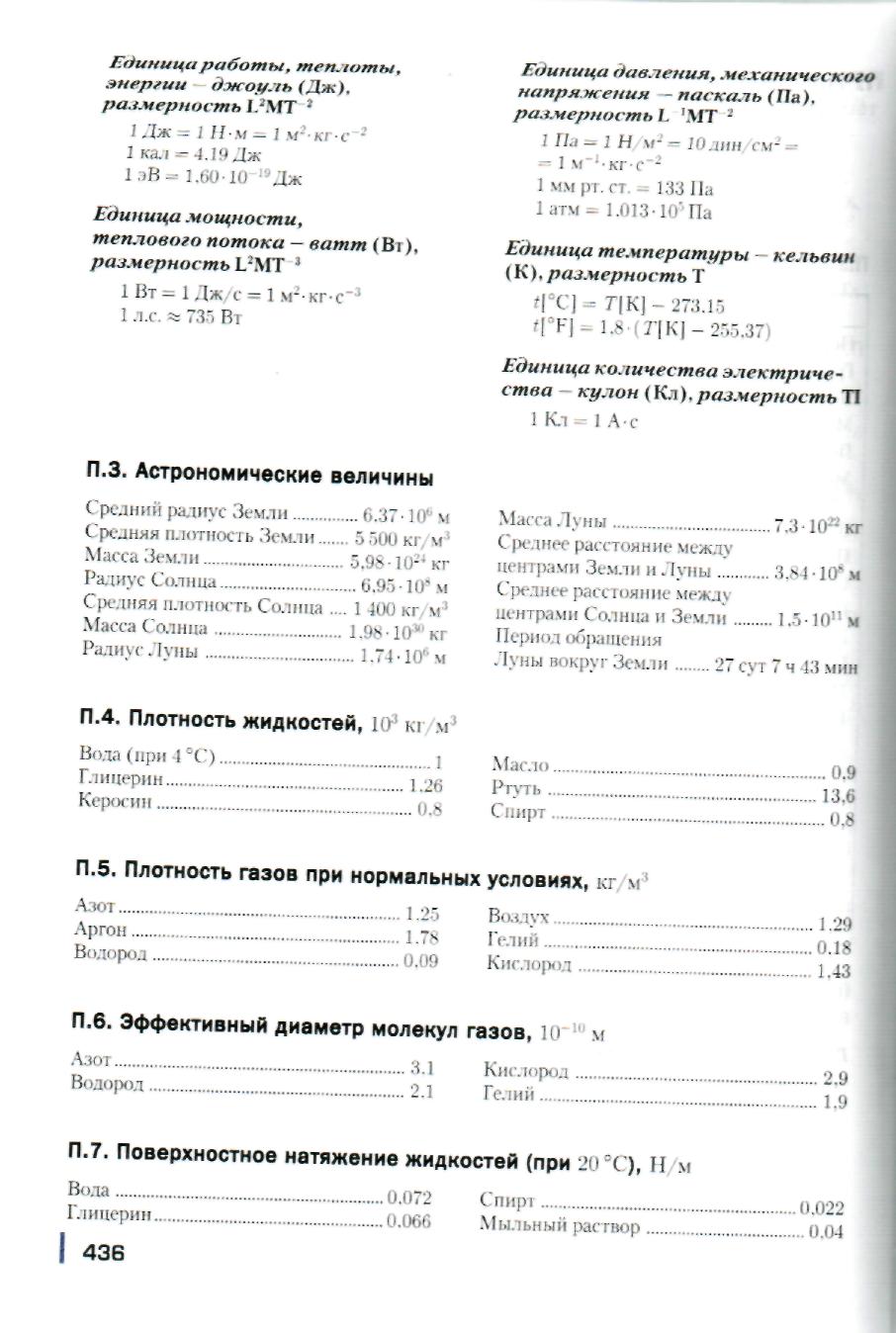 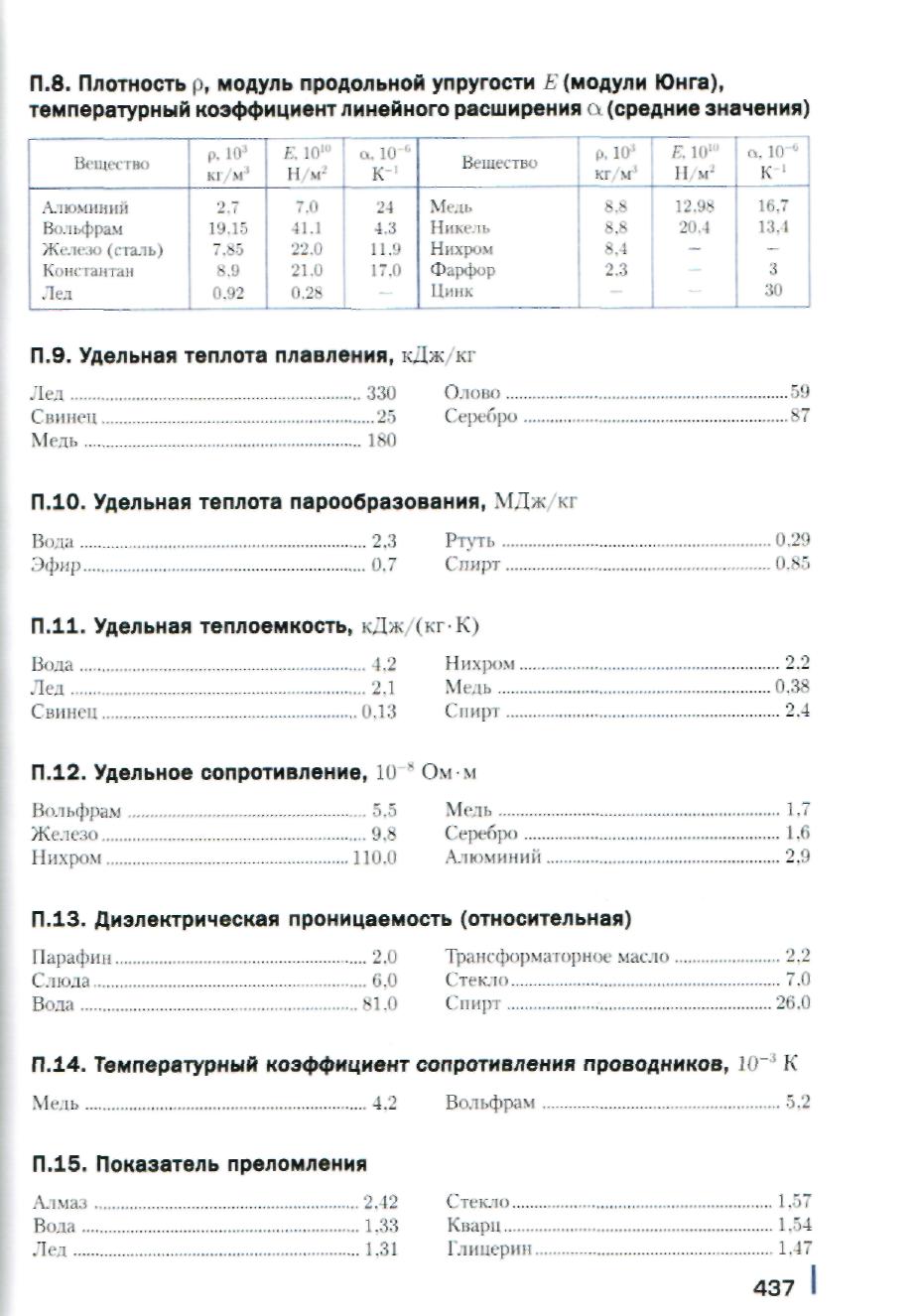 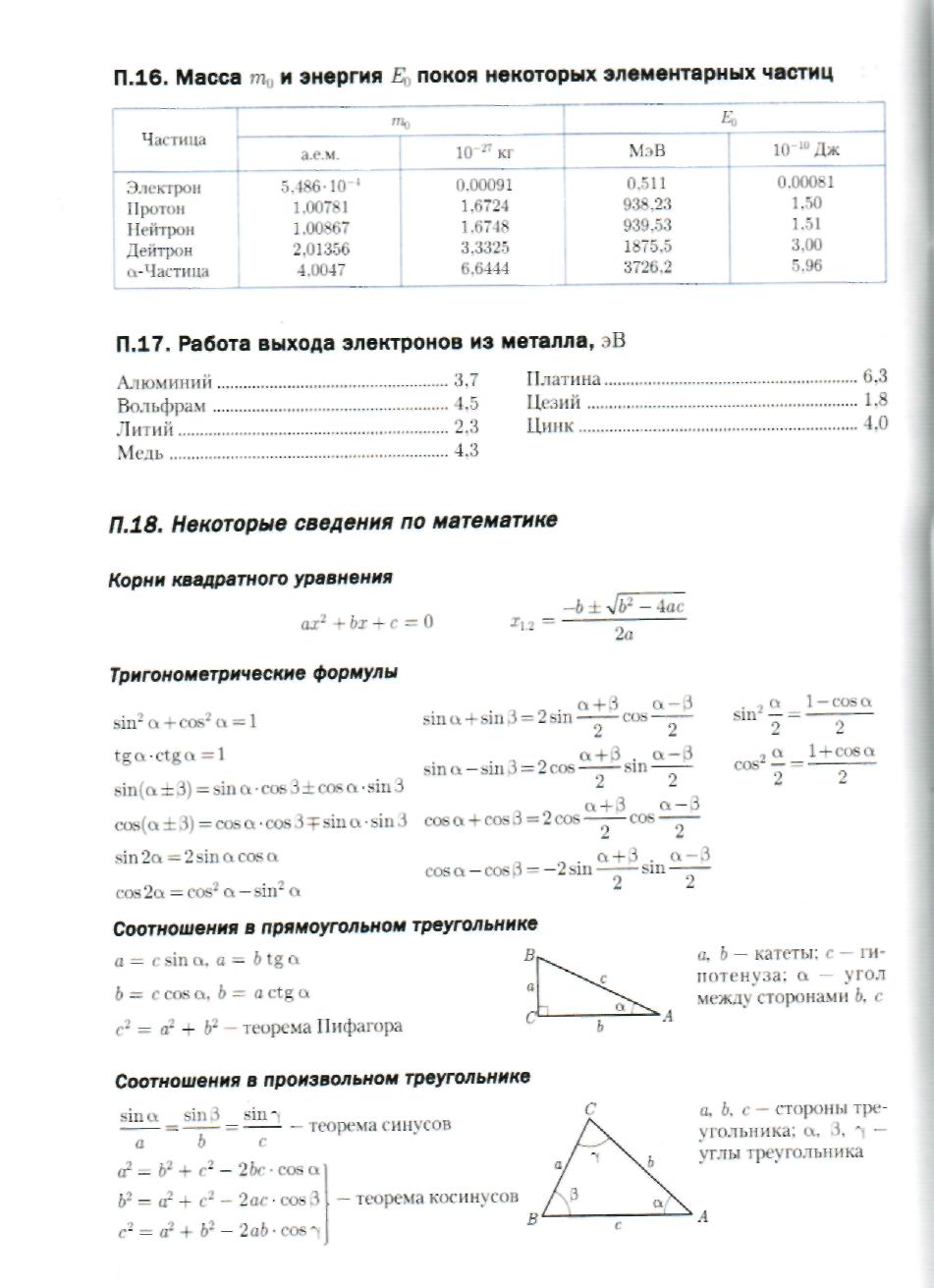 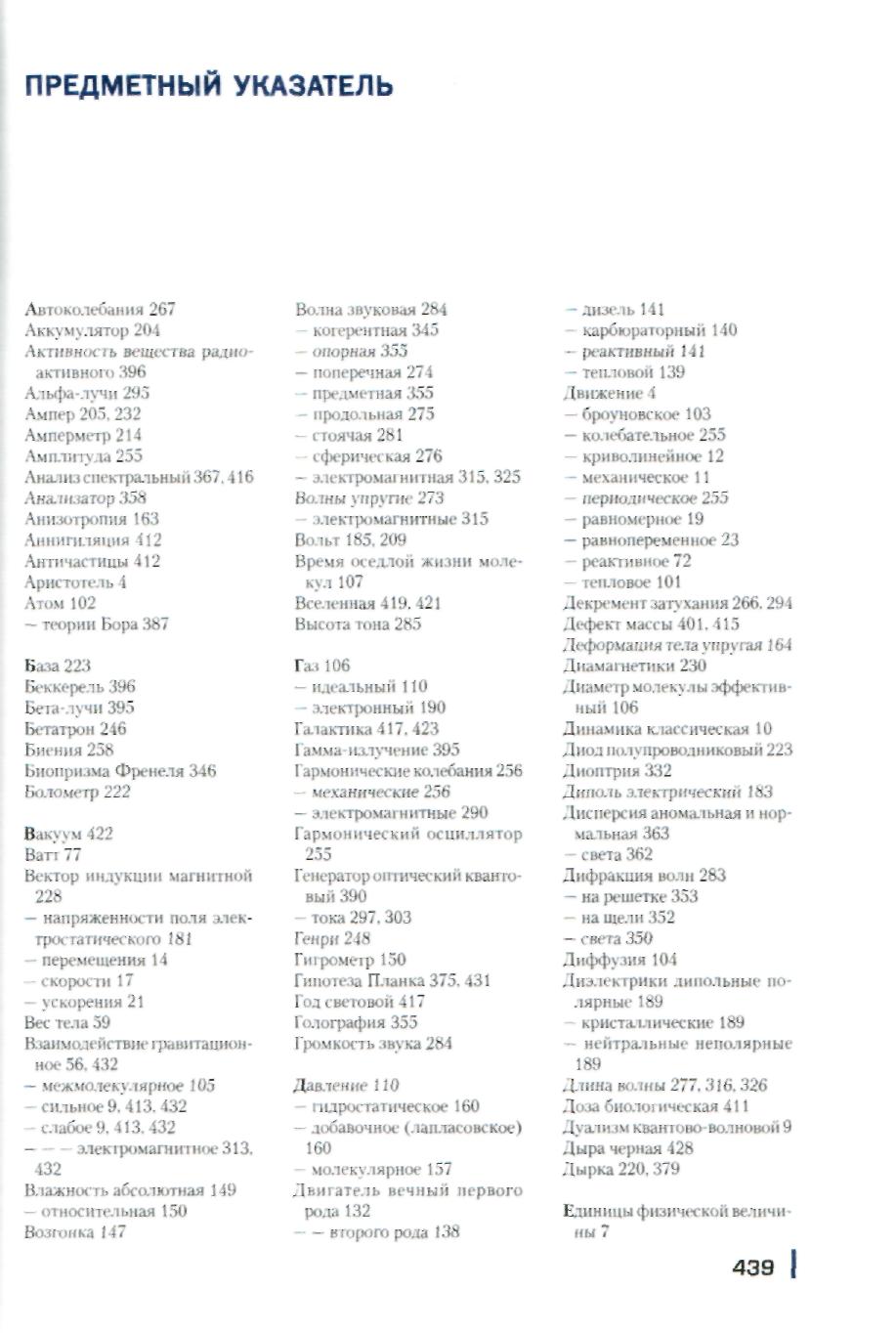 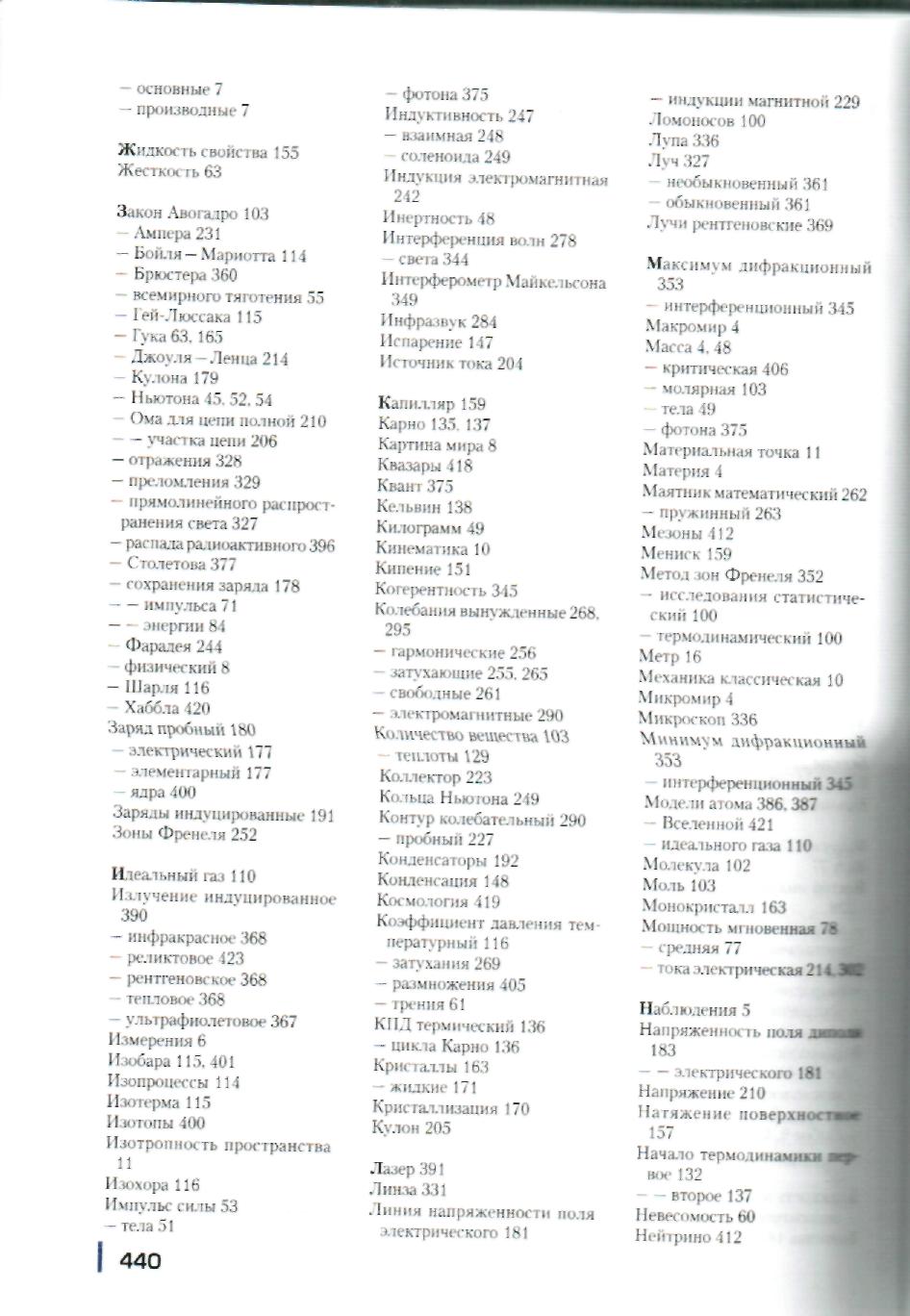 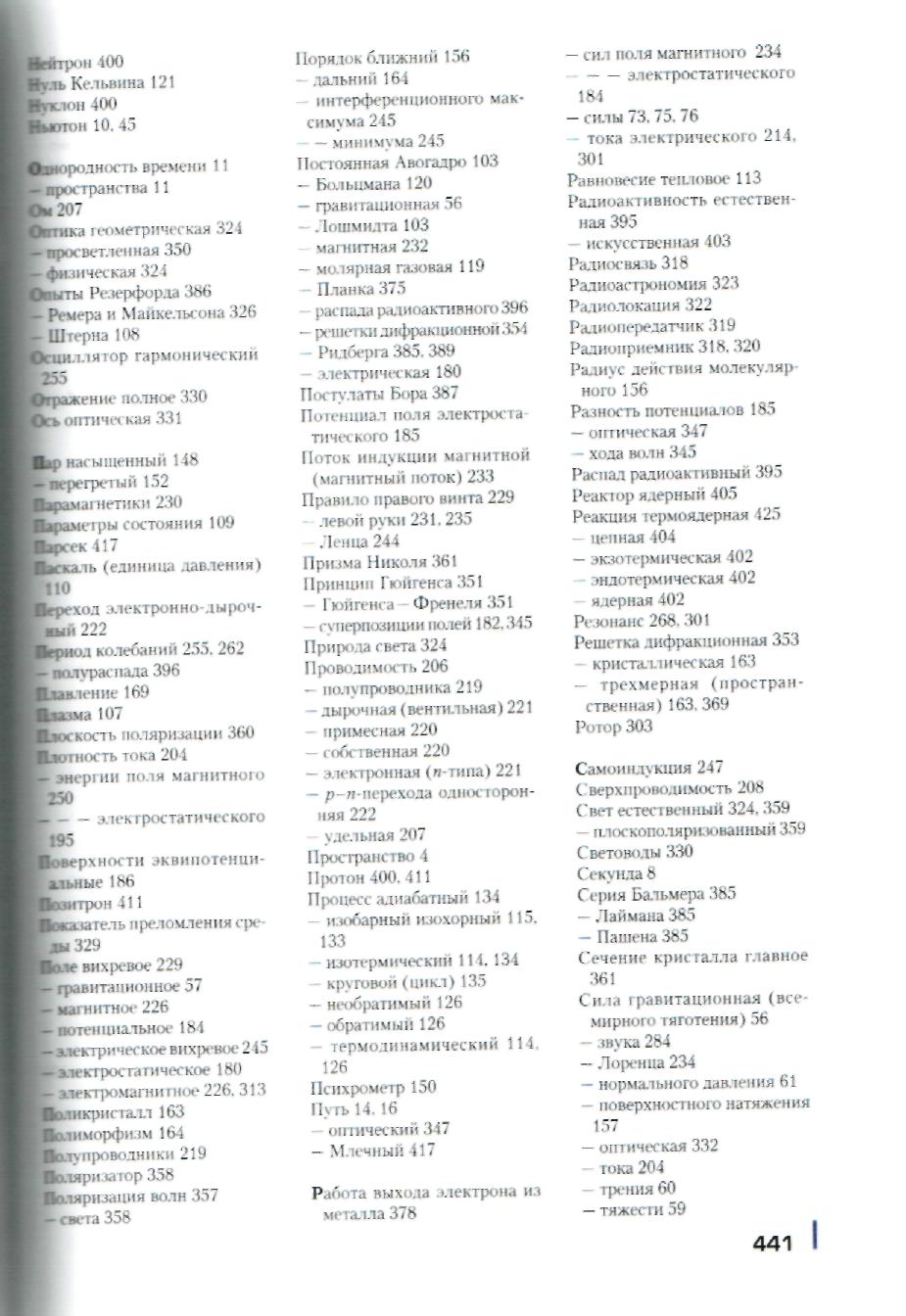 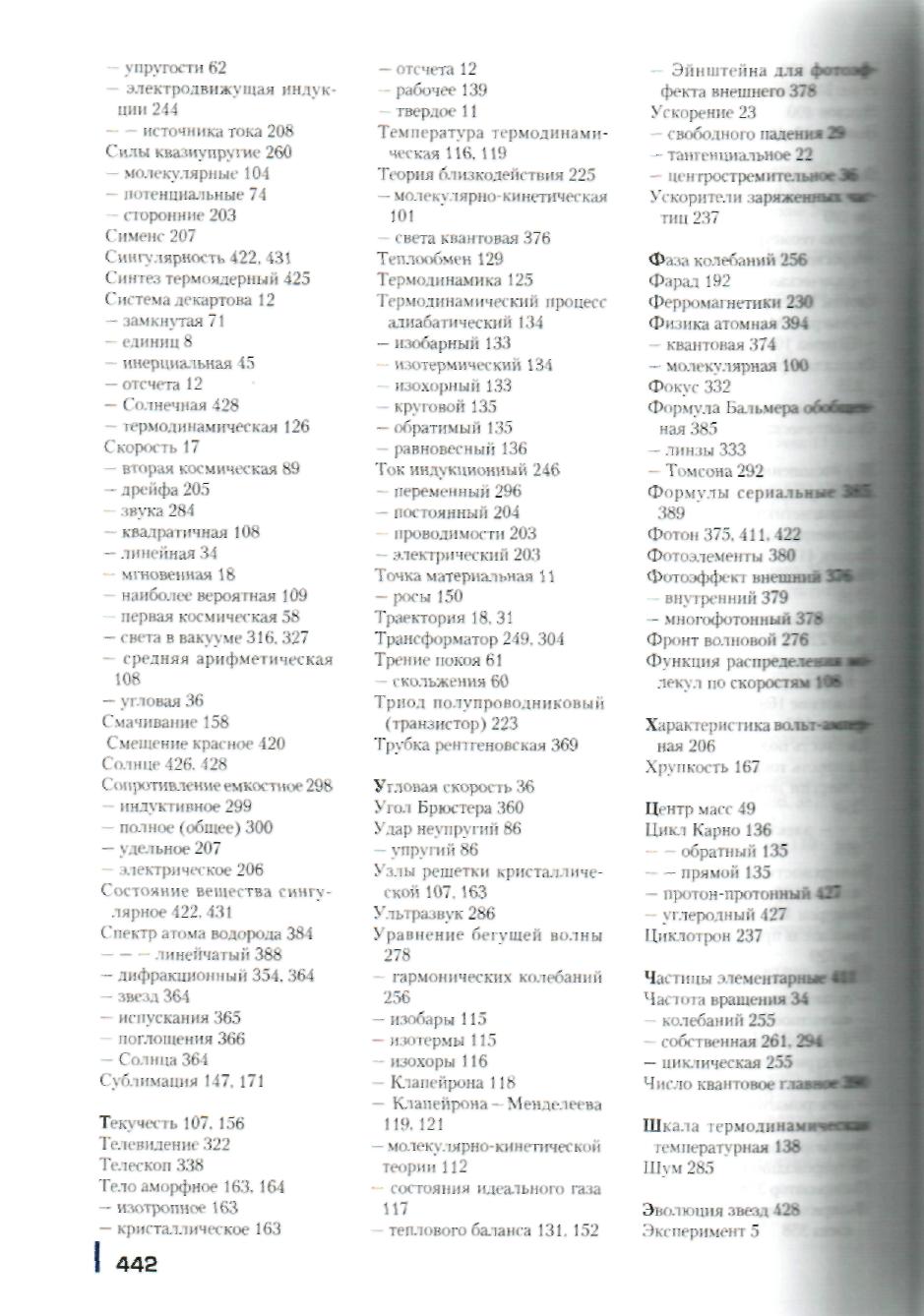 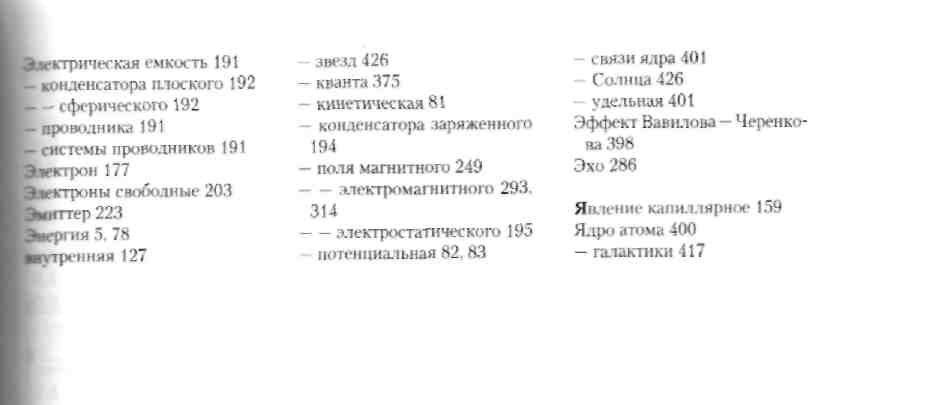 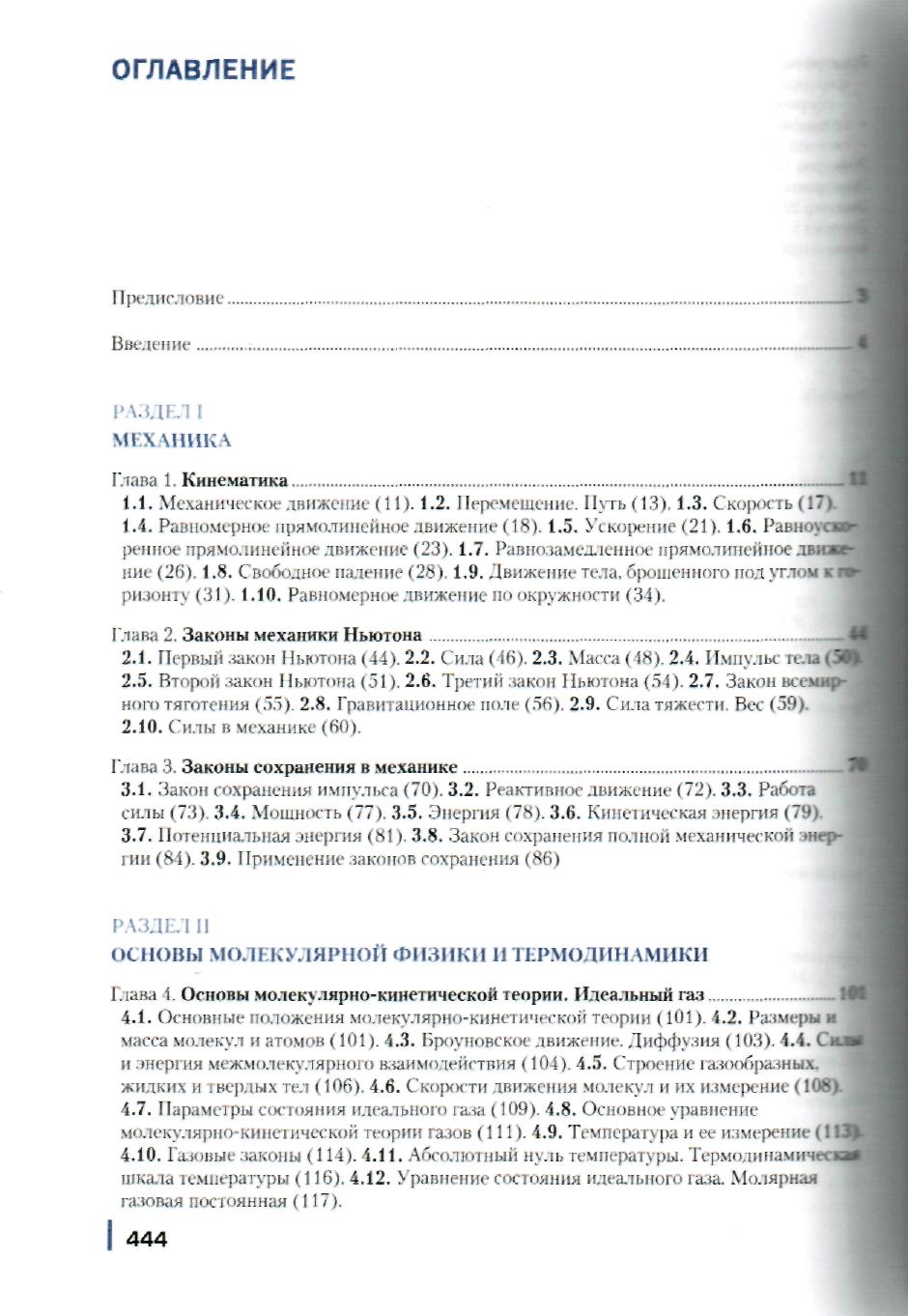 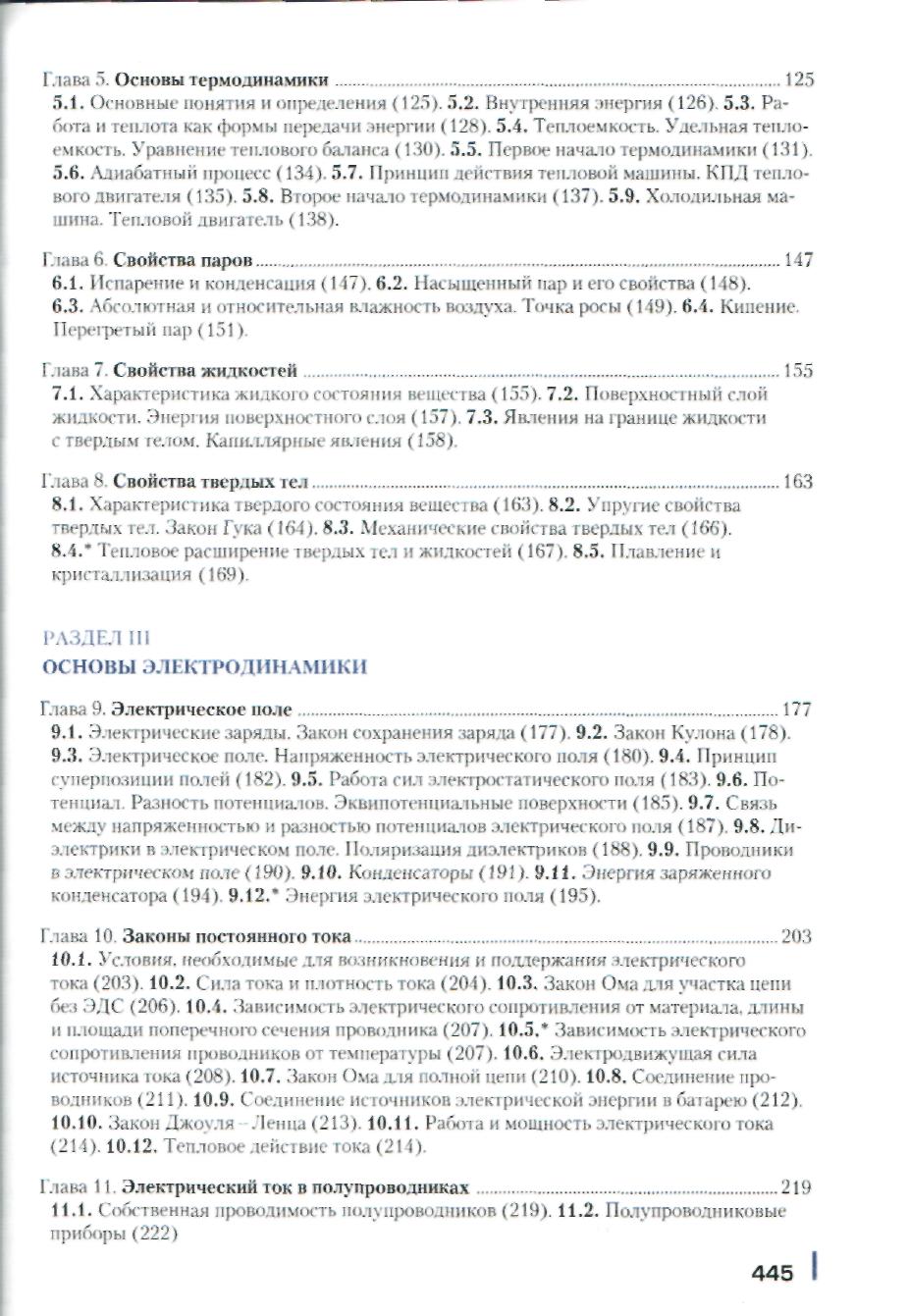 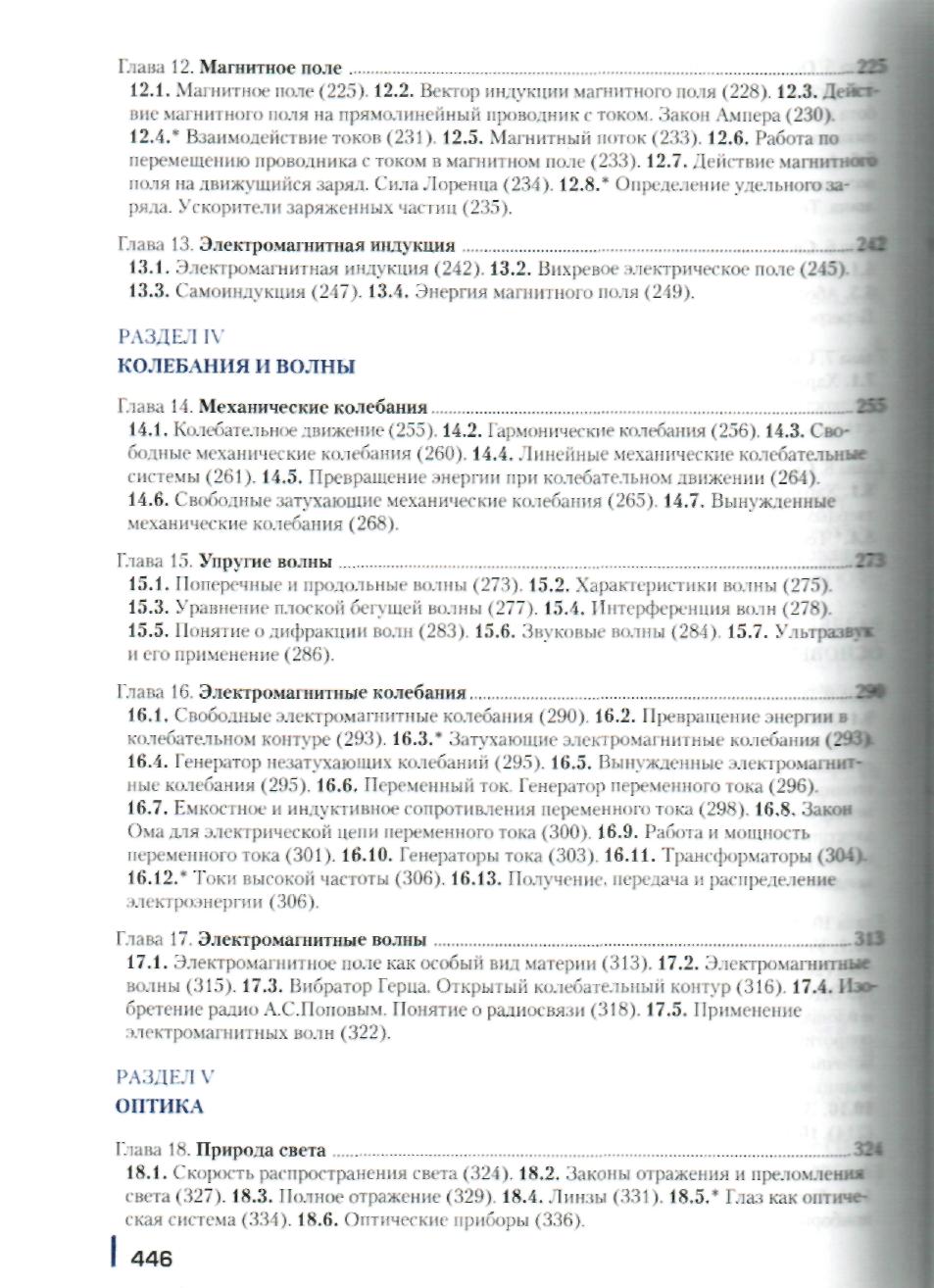 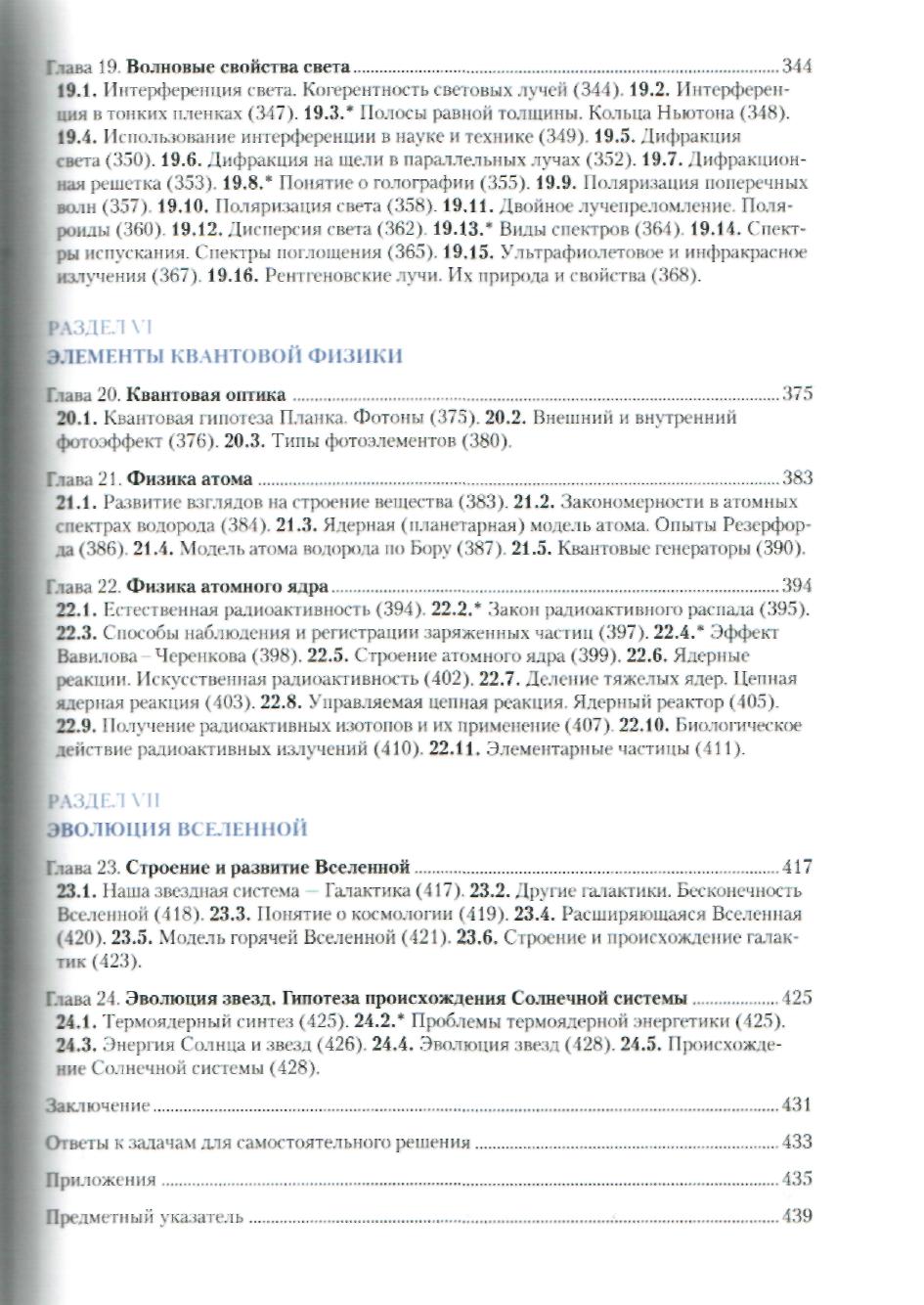 